ՀԱՍՏԱՏՎԱԾ ԷՄաքսային միության հանձնաժողովի 2011 թվականի սեպտեմբերի 23–ի 
թիվ 799 որոշմամբ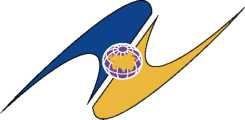 ՄԱՔՍԱՅԻՆ ՄԻՈՒԹՅԱՆ ՏԵԽՆԻԿԱԿԱՆ ԿԱՆՈՆԱԿԱՐԳ_________________________________________________________________________ՄՄ ՏԿ 009/2011Օծանելիքակոսմետիկական արտադրանքի անվտանգության մասինԲովանդակությունՀոդված 1. Կիրառման ոլորտը	4Հոդված 2. Օծանելիքակոսմետիկական արտադրանքի նույնականացման կանոնները	4Հոդված 3. Եզրույթներ եվ սահմանումներ	5Հոդված 4. Շուկայում շրջանառության կանոնները	11Հոդված 5. Օծանելիքակոսմետիկական արտադրանքին ներկայացվող պահանջները	12Հոդված 6. Համապատասխանության գնահատումը	25Հոդված 7. Մակնշումը Մաքսային միության անդամ պետությունների շուկայում արտադրանքի շրջանառության միասնական նշանով	31Հոդված 8. Պաշտպանության մասով վերապահումը	32Հոդված 9. Պետական վերահսկողությունը	32Հավելված 1 ՑԱՆԿ օծանելիքակոսմետիկական արտադրանքում օգտագործման համար արգելված նյութերի	33Հավելված 2 ՑԱՆԿ նյութերի, որոնք թույլատրված են օծանելիքակոսմետիկական արտադրանքի մեջ օգտագործման համար՝ հաշվի առնելով նշված սահմանափակումները	174Հավելված 3 ՑԱՆԿ օծանելիքակոսմետիկական արտադրանքում օգտագործելու համար թույլատրված ներկանյութերի	233Հավելված 4 ՑԱՆԿ օծանելիքակոսմետիկական արտադրանքում օգտագործելու համար թույլատրված կոնսերվանտների	291Հավելված 5 ՑԱՆԿ օծանելիքակոսմետիկական արտադրանքում օգտագործելու համար թույլատրված ուլտրամանուշակագույն ֆիլտրերի	316Հավելված 6 Օծանելիքակոսմետիկական արտադրանքի համար ջրածնային ցուցանիշի (рН) արժեքին ներկայացվող պահանջները	325Հավելված 7 Oծանելիքակոսմետիկական արտադրանքի անվտանգության մանրէաբանական ցուցանիշները	328Հավելված 8 Օծանելիքակոսմետիկական արտադրանքի թունաբանական ցուցանիշներին ներկայացվող պահանջները	330Հավելված 9 Օծանելիքակոսմետիկական արտադրանքի կլինիկական (կլինիկալաբորատոր) ցուցանիշներին ներկայացվող պահանջները	334Հավելված 10 Բերանի խոռոչի հիգիենայի միջոցների կլինիկական ցուցանիշներին ներկայացվող պահանջներ	337Հավելված 11 Oծանելիքակոսմետիկական արտադրանքի մասին լրացուցիչ տեղեկությունների առկայության մասին վկայող պայմանանշան	339Հավելված 12 Պետական գրանցման ենթակա օծանելիքակոսմետիկական արտադրանքի ցանկ	340Հոդված 1. Կիրառման ոլորտը1. Մաքսային միության (այսուհետ՝ ՄՄ) սույն Տեխնիկական կանոնակարգը տարածվում է ՄՄ անդամ պետությունների տարածքում շրջանառության մեջ դրվող՝ սպառողական տարայով օծանելիքակոսմետիկական արտադրանքի վրա։2. ՄՄ սույն Տեխնիկական կանոնակարգը չի տարածվում կլլման, ինհալացիայի, ներարկման կամ մարդու մարմնում իմպլանտավորման համար նախատեսված արտադրանքի վրա, դաջվածքի այն միջոցների վրա, որոնց օգտագործումն առաջացնում է մաշկի ամբողջականության խախտում, ինչպես նաեւ հիվանդությունների ախտորոշման եւ բուժման համար կիրառվող արտադրանքի վրա։ 3. ՄՄ սույն Տեխնիկական կանոնակարգով սահմանվում են արտադրանքին, ինչպես նաեւ դրա հետ կապված արտադրության գործընթացներին ներկայացվող պահանջները՝ մարդու կյանքի եւ առողջության, գույքի պահպանման, շրջակա միջավայրի պաշտպանության, ինչպես նաեւ դրա նշանակության եւ անվտանգության առումով սպառողին մոլորեցնող գործողությունները կանխելու նպատակներով։Հոդված 2. Օծանելիքակոսմետիկական արտադրանքի նույնականացման կանոնները1. ՄՄ սույն Տեխնիկական կանոնակարգի կիրառման նպատակներով նույնականացումն իրականացվում է օծանելիքակոսմետիկական արտադրանքը բնութագրող եւ ՄՄ սույն Տեխնիկական կանոնակարգով սահմանված հատկանիշներով։2. Օծանելիքակոսմետիկական արտադրանքը բնութագրող հատկանիշներն են.– արտադրանքի օգտագործման եղանակը՝ օծանելիքակոսմետիկական արտադրանքը նախատեսված է մարդու մարմնի որոշակի մասերի վրա բացառապես արտաքին օգտագործման համար,– արտադրանքի օգտագործման հատվածը՝ օծանելիքակոսմետիկական արտադրանքն օգտագործվում է մաշկի, մազերի, եղունգների, շուրթերի, ատամների, բերանի խոռոչի լորձաթաղանթի եւ արտաքին սեռական օրգանների հատվածում,– արտադրանքի օգտագործման նպատակները (առանձին կամ ցանկացած համակցությամբ)՝ մաշկը, մազերը, եղունգները, շուրթերը, ատամները, բերանի խոռոչի լորձաթաղանթը եւ արտաքին սեռական օրգանները մաքրելը եւ (կամ) դրանց արտաքին տեսքը փոփոխելը՝ առանց դրանց ամբողջականությունը խախտելու, դրանց հաճելի հոտ հաղորդելը եւ (կամ) հոտը կարգավորելը, դրանք նորմալ ֆունկցիոնալ վիճակում պահելը։3. Օծանելիքակոսմետիկական արտադրանքի նույնականացումը ՄՄ սույն Տեխնիկական կանոնակարգի կիրառման նպատակներով իրականացվում է փաստաթղթային հիմնավորմամբ։ Որպես փաստաթղթային հիմնավորում կարող են օգտագործվել տեխնիկական փաստաթղթերը եւ (կամ) մատակարարման պայմանագրերը եւ (կամ) մասնագրերը եւ (կամ) պիտակները եւ (կամ) անոտացիաները եւ արտադրանքը բնութագրող այլ փաստաթղթեր։Հոդված 3. Եզրույթներ եվ սահմանումներՄՄ սույն Տեխնիկական կանոնակարգում կիրառվոմ են հետեւյալ եզրույթները եւ դրանց սահմանումները.ամպուլային կոսմետիկա՝ հերմետիկորեն հալափակված ապակե (պոլիմերային) անոթում բաժնեծրարված օծանելիքակոսմետիկական արտադրանք՝ նախատեսված մեկանգամյա օգտագործման համար,օծանելիքակոսմետիկական արտադրանքի անվտանգություն՝ օծանելիքակոսմետիկական արտադրանքի այն հատկանիշների եւ բնութագրերի ամբողջությունը, որոնք ապահովում են օծանելիքակոսմետիկական արտադրանքի վնասակար ազդեցության բացակայությունը սպառողի վրա՝ պիտանիության ժամկետում նշանակությանը եւ օգտագործման եղանակին համապատասխան այն օգտագործելու դեպքում,երկրորդային փաթեթվածք՝ փաթեթվածք, որում զետեղվում է օծանելիքակոսմետիկական արտադրանքն առաջնային, սակայն ոչ տրանսպորտային փաթեթվածքով,շրջանառության մեջ դնել՝ այն պահը (այդ թվում՝ առաջին օֆերտան), որից սկսած արտադրողը կամ վաճառողը (ներմուծողը) նախատեսում է արտադրանքը վաճառքի կամ այլ եղանակով սպառողներին հանձնել ՄՄ անդամ պետությունների տարածքում,արտադրող՝ իրավաբանական անձ, անհատ ձեռնարկատեր, որն արտադրում է օծանելիքակոսմետիկական արտադրանք եւ (կամ) շրջանառության մեջ դնում օծանելիքակոսմետիկական արտադրանքն իր անվանմամբ եւ (կամ) ապրանքային նշանով եւ պատասխանատվություն է կրում ՄՄ սույն Տեխնիկական կանոնակարգի պահանջներին դրա համապատասխանության համար,ներմուծող՝ ՄՄ անդամ պետության ռեզիդենտ, որը ՄՄ անդամ պետության ոչ ռեզիդենտի հետ կնքել է օծանելիքակոսմետիկական արտադրանքի փոխանցման, այդ օծանելիքակոսմետիկական արտադրանքի իրացման արտաքին առեւտրային պայմանագիր եւ պատասխանատվություն է կրում ՄՄ սույն Տեխնիկական կանոնակարգի պահանջներին դրա համապատասխանության համար,օծանելիքակոսմետիկական արտադրանքի բաղադրամաս (բաղադրամաս)՝ սինթետիկ կամ բնական ծագում ունեցող նյութ կամ նյութերի խառնուրդ, որն օգտագործվում է օծանելիքակոսմետիկական արտադրանքի արտադրության համար։ Բաղադրամասեր չեն համարվում բաղադրամասերում առկա խառնուկները, ինչպես նաեւ այն նյութերը, որոնք օգտագործվում են օծանելիքակոսմետիկական արտադրանքի արտադրության գործընթացում եւ առկա չեն պատրաստի արտադրանքում,կոնսերվանտներ՝ սինթետիկ եւ (կամ) բնական ծագում ունեցող նյութեր, որոնք ապահովում են օծանելիքակոսմետիկական արտադրանքի կայունությունը մանրէական աղտոտման նկատմամբ պիտանիության ժամկետի ընթացքում,դեկորատիվ կոսմետիկա՝ դեմքի, աչքերի, շուրթերի, հոնքերի, մարմնի եւ մազերն ու եղունգները ներկելու համար նախատեսված օծանելիքակոսմետիկական արտադրանք,մանկական կոսմետիկա՝ մինչեւ 14 տարեկան երեխաների համար նախատեսված օծանելիքակոսմետիկական արտադրանք,ինտիմ կոսմետիկա՝ արտաքին սեռական օրգանների եւ դրանց հարակից մարմնի հատվածների խնամքի համար նախատեսված օծանելիքակոսմետիկական արտադրանք,պրոֆեսիոնալ կոսմետիկա՝ օծանելիքակոսմետիկական արտադրանք, որը նախատեսված է իրավաբանական անձանց եւ անհատ ձեռնարկատերերի կողմից օգտագործման համար՝ վարսավիրական եւ (կամ) կոսմետիկական ծառայություններ մատուցելիս,կոսմետիկա դաջվածքի համար՝ օծանելիքակոսմետիկական արտադրանք, որը նախատեսված է ոչ ներարկումային եղանակով մաշկը նկարապատելու համար,ներկանյութեր՝ սինթետիկ կամ բնական ծագում ունեցող քիմիական նյութեր, որոնք նախատեսված են օծանելիքակոսմետիկական արտադրանքի գունավորման համար կամ ներառված են մաշկի, մազածածկույթի եւ եղունգների գունավորման համար նախատեսված օծանելիքակոսմետիկական արտադրանքի բաղադրության մեջ,օծանելիքակոսմետիկական արտադրանքի մակնշում (մակնշվածք)՝ սպառողական տարայի, պիտակի, ապրանքապիտակի վրա գրառման, թվային, գունային եւ գրաֆիկական նշագրումների տեսքով զետեղվող տեղեկություններ սպառողի համար,օծանելիքակոսմետիկական արտադրանքի անուն՝ արտադրողի կողմից արտադրանքին տրված բառային եւ (կամ) թվային նշում,օծանելիքակոսմետիկական արտադրանքի նշանակություն՝ օծանելիքակոսմետիկական արտադրանքի այն ֆունկցիոնալ հատկությունը, որով կոնկրետանում է դրա օգտագործման ոլորտը,օծանելիքակոսմետիկական արտադրանքի անվանում՝ համասեռ օծանելիքակոսմետիկական արտադրանքի տեսակի նշում (ատամի մածուկ, լոսյոն, օծանելիք, կրեմ եւ նմ.),նանոնյութ՝ չլուծվող կամ կենսակայուն եւ հատուկ արտադրված նյութ՝ մեկից ոչ պակաս արտաքին չափսով կամ 1–ից 100 նմ սահմաններում ներքին կառուցվածքով,համասեռ օծանելիքակոսմետիկական արտադրանք՝ նման բաղադրակազմ ունեցող եւ միեւնույն պահանջներին համապատասխանող՝ նույնանուն արտադրանք,օծանելիքակոսմետիկական արտադրանք (ՕԿԱ)՝ նյութ կամ նյութերի խառնուրդ՝ նախատեսված մարդու արտաքին ծածկույթին (մաշկին, մազածածկույթին, եղունգներին, շուրթերին եւ արտաքին սեռական օրգաններին) կամ ատամներին եւ բերանի խոռոչի լորձաթաղանթին անմիջականորեն քսելու համար՝ դրանք մաքրելու, դրանց արտաքին տեսքը փոխելու, հաճելի հոտ հաղորդելու եւ (կամ) մարմնի հոտը կարգավորելու եւ (կամ) պաշտպանելու եւ (կամ) լավ վիճակում պահելու եւ (կամ) դրանք խնամելու միակ կամ գլխավոր նպատակով,առաջնային փաթեթվածք՝ փաթեթվածք, որն անմիջականորեն շփվում է օծանելիքակոսմետիկական արտադրանքի հետ,պիլինգ՝ կերատոլիտիկ (եղջերալուծիչ) միջոցների օգնությամբ վերնամաշկի մակերեսային բջիջների հեռացման համար նախատեսված օծանելիքակոսմետիկական արտադրանք,օծանելիքակոսմետիկական արտադրանքի սպառողական տարա՝ օծանելիքակոսմետիկական արտադրանքի առաջնային փաթեթվածք կամ առաջնային եւ երկրորդային փաթեթվածքի ամբողջություն, որն օծանելիքակոսմետիկական արտադրանքի հետ հասնում է սպառողին եւ չի կատարում տրանսպորտային տարայի ֆունկցիա,փորձանմուշ՝ օծանելիքակոսմետիկական արտադրանքի՝ փոքր քանակներով բաժնեծրարված եւ (կամ) պարզեցված փաթեթվածքով ներկայացված նմուշ, որը նախատեսված է փորձաստուգման եւ փորձարկման համար,բաղադրագիր՝ օծանելիքակոսմետիկական արտադրանքի բաղադրության մեջ մտնող բաղադրամասերի՝ արտադրողի կողմից հաստատված ամբողջական ցանկ՝ բաղադրամասերի զանգվածային մասի նշումով,սաշե (բույրաբարձիկ)՝ մեկանգամյա օգտագործման օծանելիքակոսմետիկական արտադրանք՝ սպառողական տարայով,բերանի խոռոչի հիգիենայի միջոցներ՝ հիգիենիկ եւ (կամ) պրոֆիլակտիկ ազդեցությամբ օծանելիքակոսմետիկական արտադրանք, որը նախատեսված է ատամներին, լնդերին եւ բերանի խոռոչի լորձաթաղանթին անմիջականորեն քսելու համար՝ դրանք մաքրելու, բուրավետացնելու, դրանց արտաքին տեսքը փոխելու, դրանք պաշտպանելու, լավ վիճակում պահելու միակ կամ գլխավոր նպատակով,պիտանիության ժամկետ՝ ժամանակահատված, որը լրանալուց հետո օծանելիքակոսմետիկական արտադրանքը համարվում է ըստ նշանակության օգտագործելու համար ոչ պիտանի։ Պիտանիության ժամկետը սահմանվում է արտադրանքը արտադրողի կողմից՝ տեխնիկական փաստաթղթերում։ Պիտանիության ժամկետի ընթացքում արտադրողը պարտավոր է երաշխավորել արտադրանքի համապատասխանությունը սպառողի կյանքի եւ առողջության անվտանգության պահանջներին եւ պահպանման պայմանները պահպանելու դեպքում՝ սպառողական հատկանիշների պահպանումը․օծանելիքակոսմետիկական արտադրանքի պահպանման ստանդարտ պայմաններ՝ պահպանման ջերմաստիճանը հեղուկ արտադրատեսակների համար՝ 5°С–ից ոչ ցածր եւ 25°С–ից ոչ բարձր, ձեռքի պինդ օճառի համար՝ մինուս 5°С–ից ոչ ցածր, մնացած օծանելիքակոսմետիկական արտադրանքի համար՝ 0°С–ից ոչ ցածր եւ 25°С–ից ոչ բարձր, արեւային լույսի անմիջական ազդեցության բացակայություն.տեխնիկական փաստաթղթեր՝ փաստաթղթեր, որոնց համաձայն իրականացվում են օծանելիքակոսմետիկական արտադրանքի պատրաստումը, պահպանումը, փոխադրումը (տեխնիկական պայմաններ, ստանդարտներ, տեխնոլոգիական հրահանգներ, բաղադրագրեր, մասնագրեր եւ այլն).տրանսպորտային տարա՝ սպառողական տարայով օծանելիքակոսմետիկական արտադրանքի փաթեթավորման, պահպանման եւ փոխադրման համար նախատեսված՝ ինքնուրույն տրանսպորտային միավոր հանդիսացող տարա.արտադրողի լիազոր ներկայացուցիչ՝ իրավաբանական անձ կամ անհատ ձեռնարկատեր, որը սահմանված կարգով գրանցված է ՄՄ անդամ պետությունում եւ լիազորված է արտադրողի կողմից՝ համապատասխանության հաստատման դեպքում իր անունից գործունեություն իրականացնելու եւ օծանելիքակոսմետիկական արտադրանքը շուկայում շրջանառության մեջ դնելու համար, եւ պատասխանատվություն է կրում ՄՄ սույն Տեխնիկական կանոնակարգի պահանջներին դրա համապատասխանության համար.ՈՒՄ ֆիլտր (ուլտրամանուշակագույն ֆիլտր)՝ աբսորբցիայի, անդրադարձման կամ ցրման միջոցով մաշկն ուլտրամանուշակագույն ճառագայթման թափանցումից պաշտպանելու համար նախատեսված նյութ.պիտակ` փաթեթավորված օծանելիքակոսմետիկական արտադրանքի մասին տեղեկատվության միջոց, որը զետեղվում է սպառողական տարայի վրա.ապրանքապիտակ` կամայական ձեւի, չափսերի եւ նյութից պատրաստվածք, որը նախատեսված է մակնշում կատարելու համար, ամրացվում է կամ կցվում է օծանելիքակոսմետիկական արտադրանքի միավորին կամ զետեղվում է փաթեթվածքի մեջ:Հոդված 4. Շուկայում շրջանառության կանոնները1. Օծանելիքակոսմետիկական արտադրանքը շուկայում շրջանառության մեջ է դրվում դրա`սույն Տեխնիկական կանոնակարգին, ինչպես նաեւ այլ այնպիսի տեխնիկական կանոնակարգերին համապատասխանության դեպքում, որոնց պահանջները տարածվում են դրա վրա՝ առանց օծանելիքակոսմետիկական արտադրանքին ներկայացվող` ՄՄ սույն Տեխնիկական կանոնակարգում զետեղված պահանջների վերաբերմամբ լրացուցիչ պահանջներ ներկայացնելու եւ առանց համապատասխանության գնահատման (հաստատման) լրացուցիչ ընթացակարգեր իրականացնելու:2. Սույն Տեխնիկական կանոնակարգի պահանջներին չհամապատասխանող օծանելիքակոսմետիկական արտադրանքը չի կարող մակնշվել Մաքսային միության անդամ պետությունների շուկայում արտադրանքի շրջանառության միասնական նշանով եւ չի թույլատրվում շուկայահանման:Հոդված 5. Օծանելիքակոսմետիկական արտադրանքին ներկայացվող պահանջները1. Օծանելիքակոսմետիկական արտադրանքի անվտանգությունն ապահովվում է պահանջների ամբողջությամբ, որոնք ներկայացվում են՝1) բաղադրությանը,2) ֆիզիկաքիմիական ցուցանիշներին,3) մանրէաբանական ցուցանիշներին,4) թունավոր տարրերի պարունակությանը,5) թունաբանական ցուցանիշներին,6) կլինիկական (կլինիկալաբորատոր) ցուցանիշներին,7) արտադրությանը,8) սպառողական տարային,9) արտադրանքի մակնշմանը։2. Օծանելիքակոսմետիկական արտադրանքի բաղադրությանը ներկայացվող պահանջները2.1․ արգելվում է օծանելիքակոսմետիկական արտադրանքում օգտագործել 1–ին հավելվածով նախատեսված նյութերը,2.2․ թույլատրվում է օծանելիքակոսմետիկական արտադրանքում օգտագործել 2–րդ հավելվածով նախատսված նյութերը՝ հաշվի առնելով նշված սահմանափակումները,2.3․ թույլատրվում է օծանելիքակոսմետիկական արտադրանքում օգտագործել 3–րդ հավելվածով նախատսված ներկանյութերը,2.4․ թույլատրվում է օծանելիքակոսմետիկական արտադրանքում օգտագործել 4–րդ հավելվածով նախատեսված կոնսերվանտները,2.5․ թույլատրվում է օծանելիքակոսմետիկական արտադրանքում օգտագործել 4–րդ հավելվածով նախատեսված ուլտրամանուշակագույն ֆիլտրերը։2.6․ Օծանելիքակոսմետիկական արտադրանքի՝ 1–ից 5–րդ հավելվածներում ներկայացված բաղադրամասերի ցանկերն արդիականացվում են սահմանված կարգով։3. Օծանելիքակոսմետիկական արտադրանքի ֆիզիկաքիմիական ցուցանիշներին ներկայացվող պահանջները6–րդ հավելվածում նշված օծանելիքակոսմետիկական արտադրանքի համար ջրածնի ցուցանիշի (pH) արժեքը պետք է համապատասխանի տվյալ հավելվածով սահմանված նորմային։Բերանի խոռոչի հիգիենայի՝ ֆտորի պարունակությամբ միջոցների համար ֆտորիդի պարունակությունը (ֆտորի մոլային զանգվածի վերահաշվարկով) պետք է համապատասխանի 2–րդ հավելվածում զետեղված պահանջներին։4. Օծանելիքակոսմետիկական արտադրանքի մանրէաբանական ցուցանիշներին ներկայացվող պահանջները4.1․ Օծանելիքակոսմետիկական արտադրանքի մանրէաբանական ցուցանիշները պետք է համապատասխանեն 7-րդ հավելվածում զետեղված պահանջներին։4.2. Մանրէաբանական ցուցանիշներ չեն սահմանվում օծանելիքակոսմետիկական արտադրանքի հետեւյալ տեսակների համար.l) ըստ ծավալի 25 %-ից ավելի կոնցենտրացիայով էթիլային սպիրտ եւ (կամ) օրգանական լուծիչներ պարունակող օծանելիքակոսմետիկական արտադրանք, որն օգտագործվում է առանց նոսրացման.2) եղունգների լաքեր՝ բացի ջրային հիմքով եղունգների լաքերից.3) հոտազերծիչներ, հոտազերծիչ հակաքրտնքային միջոցներ, հակաքրտնքային միջոցներ.4) մազերի օքսիդացնող ներկեր, գունաբացման եւ գունաշերտավորման միջոցներ.5) մազերի քիմիական գանգրացման միջոցներ եւ մազերի ուղղման միջոցներ՝ թիոլային միացությունների հիմքով.6) դեպիլյացիայի միջոցներ՝ թիոգլիկոլային թթվի հիմքով.7) ձեռքի պինդ օճառ՝ ճարպային հիմքով.8) չոր մատիտներ.9) լոգանքի աղեր.10) 100%-անոց եթերայուղեր.11) ատամների սպիտակեցման միջոցներ, որոնք պարունակում են ջրածնի պերօքսիդ կամ ջրածնի պերօքսիդ անջատող այլ բաղադրիչներ, այդ թվում՝ կարբամիդի պերօքսիդ եւ ցինկի պերօքսիդ՝ ջրածնի պերօքսիդի (որպես բաղադրամաս կամ անջատվող նյութ) 0,l%–ից 6,0% կոնցենտրացիայով.12) սափրման միջոցներ (կրեմներ, գելեր եւ այլն), որոնց рН ջրածնային ցուցանիշը 10,0–ից բարձր է։5. Թունավոր տարրերի պարունակությանը ներկայացվող պահանջներըԱյն օծանելիքակոսմետիկական արտադրանքում, որի բաղադրության մեջ ներառված բնական բուսական կամ բնական հանքային ծագման հումքի քանակը 1%–ից ավել է, թունավոր տարրերի պարունակությունը չպետք է գերազանցի՝ մկնդեղ՝ 5,0 մգ/կգ-ը, սնդիկ՝ 1,0 մգ/կգ-ը, կապար՝ 5,0 մգ/կգ-ը:6. Օծանելիքակոսմետիկական արտադրանքի թունաբանական եւ կլինիկական (կլինիկալաբորատոր) ցուցանիշներին ներկայացվող պահանջները 6.1. Ըստ նշանակության օգտագործելու դեպքում օծանելիքակոսմետիկական արտադրանքը մարդու համար պետք է լինի անվտանգ։6.1.1. Օծանելիքակոսմետիկական արտադրանքի թունաբանական ցուցանիշները պետք է համապատասխանեն 8-րդ հավելվածում զետեղված պահանջներին։6.1.2. Օծանելիքակոսմետիկական արտադրանքի կլինիկական (կլինիկալաբորատոր) ցուցանիշները պետք է համապատասխանեն 9-րդ հավելվածում զետեղված պահանջներին։6.1.3. Բերանի խոռոչի հիգիենայի միջոցների կլինիկական ցուցանիշները պետք է համապատասխանեն 10-րդ հավելվածում զետեղված պահանջներին։6.1.4. Միեւնույն անվանմամբ եւ անունով, միեւնույն տեխնիկական փաստաթղթի համաձայն պատրաստված, սակայն երանգով տարբերվող դեկորատիվ կոսմետիկայի, այդ թվում՝ եղունգների լաքերի, ինչպես նաեւ մազերը ներկող եւ երանգավորող միջոցների թունաբանական փորձարկումներն իրականացվում են ամբողջ ծավալով, ուսումնասիրության ներկայացված երանգների առնվազն 30 տոկոսի ընտրանքի վրա։ Ուսումնասիրվող փորձանմուշները պետք է պարունակեն յուրաքանչյուր կոնկրետ ներկանյութի առավելագույն քանակություն։ Ուսումնասիրության ներկայացված մնացած երանգների համար որոշվում է միայն զգայունացնող ազդեցությունը։6.1.5. Օծանելիքակոսմետիկական արտադրանքի թունաբանական եւ կլինիկական (կլինիկալաբորատոր) ցուցանիշները որոշվում են հավատարմագրված փորձարկման լաբորատորիաներում (կենտրոններում) ֆիզիկաքիմիական եւ մանրէաբանական ցուցանիշներով արտադրանքի փորձարկումներից դրական արդյունքներ ստանալուց հետո։7. Օծանելիքակոսմետիկական արտադրանքի արտադրությանը ներկայացվող պահանջները7.1. Արտադրության գործընթացներին ներկայացվող պահանջներըԱրտադրության գործընթացում օծանելիքակոսմետիկական արտադրանքի անվտանգությունն ապահովելու համար անհրաժեշտ է`իրականացնել դրա արտադրությունը սույն Տեխնիկական կանոնակարգի 7.2 կետի պահանջներին համապատասխան.իրականացնել արտադրանքի արտադրությունը սույն Տեխնիկական կանոնակարգի 7.3 կետի պահանջներին համապատասխանող արտադրական շինություններում.օգտագործել սույն Տեխնիկական կանոնակարգի 7.4 կետի պահանջներին համապատասխանող սարքավորումներ եւ գույք.արտադրանքի արտադրությանը մասնակցելու թույլատրել սույն Տեխնիկական կանոնակարգի 7.5 կետի պահանջներին համապատասխանող անձնակազմ.7.2. Օծանելիքակոսմետիկական արտադրանքի անվտանգության ապահովումը դրա արտադրության գործընթացումՕծանելիքակոսմետիկական արտադրանքի անվտանգությունը դրա արտադրության եւ շրջանառության գործընթացում ապահովվում է հետեւյալի միջոցով.– արտադրանքի արտադրության` արտադրանքի անվտանգության ապահովման համար անհրաժեշտ տեխնոլոգիական գործընթացների ընտրություն.– արտադրության` հումքի, փաթեթավորման նյութերի, չբաժնեծրարված արտադրանքի եւ պատրաստի արտադրանքի աղտոտումը բացառող տեխնոլոգիական գործընթացների հաջորդականության եւ հոսքայնության ընտրություն.– արտադրական հսկողության ծրագրերում տեխնոլոգիական գործընթացների եւ արտադրանքի հսկվող փուլերի սահմանում դրա արտադրության փուլերում .– հումքի, տեխնոլոգիական միջոցների եւ արտադրանքի արտադրության ընթացքում օգտագործվող օժանդակ նյութերի նկատմամբ հսկողության իրականացում, ինչպես նաեւ չբաժնեծրարված եւ պատրաստի արտադրանքի նկատմամբ հսկողության իրականացում՝ հսկողության անհրաժեշտ արժանահավատությունը եւ լիարժեքությունն ապահովող միջոցներով.– հումքին, փաթեթավորման նյութերին, ընդունման չափանիշներին, խոտանի կամ աննշան թերությունների դեպքում ձեռնարկվող միջոցառումներին, փոխադրման պայմաններին ներկայացվող պահանջների սահմանում.– տեխնոլոգիական սարքավորումների աշխատանքի նկատմամբ հսկողության իրականացում` սույն Տեխնիկական կանոնակարգի պահանջներին համապատասխանող արտադրանքի արտադրությունն ապահովող կարգով.– տեխնոլոգիական գործընթացների հսկվող փուլերի եւ օծանելիքակոսմետիկական արտադրանքի` դրա արտադրության փուլերում հսկողության արդյունքների մասին տեղեկությունների փաստաթղթավորման ապահովում.– հաշվառում եւ գրանցում` յուրաքանչյուր փուլի համար տեխնոլոգիական գործողությունների մասին մանրամասն նշումով (ավելացվող հումքի, ջերմաստիճանների, արագությունների, միախառնման ժամանակի, փորձանմուշներ վերցնելու, սարքավորումները մաքրելու, սանիտարական մշակման ենթարկելու մասին նշում, անհրաժեշտության դեպքում, եւ չբաժնեծրարված արտադրանքի փոխանցման մասին նշում).– արտադրանքի պահպանման պայմանների պահպանում.– արտադրանքի արտադրության գործընթացում օգտագործվող արտադրական շինությունների, տեխնոլոգիական սարքավորումների եւ գույքի պահպանում այնպիսի վիճակում, որով բացառվում է արտադրանքի աղտոտումը.– աշխատողների կողմից անձնական հիգիենայի կանոնների պահպանման միջոցների ընտրություն` արտադրանքի անվտանգությունն ապահովելու նպատակներով.չբաժնեծրարված եւ պատրաստի արտադրանքի անվտանգությունն ապահովող միջոցների կիրառում եւ օծանելիքակոսմետիկական արտադրանքի արտադրության գործընթացում օգտագործվող արտադրական շինությունների, տեխնոլոգիական սարքավորումների եւ գույքի մաքրում, լվացում, ախտահանում, միջատազերծում եւ կրծողների ոչնչացում (դերատիզացիա) իրականացնելու պարբերականության սահմանում.– սույն Տեխնիկական կանոնակարգով սահմանված պահանջներին արտադրված արտադրանքի համապատասխանությունը հաստատող փաստաթղթերի վարում եւ պահպանում փաստաթղթային եւ (կամ) էլեկտրոնային կրիչների վրա.– օծանելիքակոսմետիկական արտադրանքի հետագծելիություն.– պատրաստի արտադրանքի նկատմամբ հսկողության իրականացում նախքան դրա շուկայահանումը` սահմանված ընդունման չափանիշներին համապատասխանության փորձարկման մեթոդների համաձայն.– արխիվային նմուշների պահպանում օծանելիքակոսմետիկական արտադրանքի յուրաքանչյուր խմբաքանակից:7.3. Այն արտադրական շինություններին ներկայացվող պահանջները, որտեղ իրականացվում է օծանելիքակոսմետիկական արտադրանքի արտադրության գործընթացը։Արտադրական շինությունները պետք է համապատասխանեն հետեւյալ պահանջներին.– արտադրական շինություններում տեղադրված օդափոխման եւ (կամ) օդորակման համակարգերը պետք է ապահովեն այնպիսի օդի մուտք արտադրական շինություններ, որը չի կարող լինել արտադրանքի աղտոտման աղբյուր.– արտադրական շինություններում տեղադրված լուսավորման համակարգերը պետք է ապահովեն բոլոր բեկորների տեղայնացման հնարավորությունը եւ ապահովեն դրանց՝ արտադրանք ներթափանցելու կանխումը, ինչպես նաեւ չպետք է լինեն արտադրանքի աղտոտման աղբյուր.– անձնակազմի համար նախատեսված, անձնակազմի անձնական եւ արտադրական (հատուկ) հագուստի պահման համար նախատեսված հանդերձարանները չպետք է գտնվեն արտադրական շինություններում.– զուգարանները չպետք է գտնվեն արտադրական շինություններում, զուգարանի դռները չպետք է անմիջականորեն բացվեն արտադրական շինություններ.– արտադրական շինությունների հատակագծումը հնարավորություն տա ապահովելու տեխնոլոգիական գործընթացների այնպիսի հաջորդականություն եւ հոսքայնություն, որտեղ բացառվում են հումքի, չբաժնեծրարված եւ պատրաստի արտադրանքի, աղտոտված եւ մաքուր գույքի հանդիպական կամ խաչաձեւ հոսքերը, եթե դա անհրաժեշտ է արտադրանքի աղտոտումը կանխելու համար.– արտադրական շինությունները պետք է կառուցված լինեն այնպես, որ ապահովեն պաշտպանություն կենդանիների, այդ թվում՝ կրծողների եւ միջատների մուտքից.– արտադրական շինությունները պետք է կառուցված լինեն այնպես, որ բացառվեն այնպիսի գոտիների առկայությունը, որտեղից հնարավոր չէ հեռացնել կեղտը, կոնդենսատը, բորբոսը եւ արտադրանքի աղտոտման այլ նմանատիպ աղբյուրներ. – հատակների կառուցվածքով պետք է բացառվի ջրի կուտակումն արտադրական շինություններում.– հատակների, պատերի եւ դռների մակերեւույթները պետք է պատրաստված լինեն անջրանցիկ, լվացվող եւ ոչ թունավոր նյութերից, որոնք կարելի է ենթարկել սանիտարական մշակման եւ ախտահանման.– առաստաղներով (առաստաղների բացակայության դեպքում՝ տանիքի ներքին մակերեւույթը) եւ արտադրական շինությունների վրա գտնվող կառույցներով պետք է բացառվի որեւէ մասնիկի կամ կոնդենսատի թափանցումն արտադրանքի մեջ.– բացվող պատուհանները (վերնափեղկերը) պետք է սարքավորված լինեն միջատներից պաշտպանող ցանցերով.– կոյուղու սարքավորումներն արտադրական շինություններում պետք է նախագծված եւ տեղադրված լինեն այնպես, որ բացառվի արտադրանքի աղտոտման ռիսկը։7.3.2. Արտադրական շինություններում չի թույլատրվում պահել ցանկացած նյութ, որը չի օգտագործվում օծանելիքակոսմետիկական արտադրանքի արտադրության մեջ՝ բացառությամբ լվացող եւ ախտահանող միջոցների։ Լվացող եւ ախտահանող միջոցները թույլատրվում է պահել արտադրական շինությունների հատուկ հատկացված գոտիներում։7.4. Օծանելիքակոսմետիկական արտադրանքի արտադրության մեջ օգտագործվող տեխնոլոգիական սարքավորոմներին եւ գույքին ներկայացվող պահանջները7.4.1. Օծանելիքակոսմետիկական արտադրանքի արտադրության մեջ օգտագործվող տեխնոլոգիական սարքավորումները եւ գույքը պետք է՝– հնարավորություն տան իրականացնելու դրանց սանիտարական մշակումն ու ախտահանումը.– պատրաստվեն արտադրանքի աղտոտման աղբյուր չհանդիսացող նյութերից։7.4.2. Տեխնոլոգիական սարքավորումները պետք է հագեցած լինեն համապատասխան հսկողության սարքերով, եթե դա անհրաժեշտ է սույն Տեխնիկական կանոնակարգի նպատակներին հասնելու համար։7.5. Օծանելիքակոսմետիկական արտադրանքի արտադրության գործընթացում ընդգրկված աշխատողներին ներկայացվող պահանջները7.5.1. Օծանելիքակոսմետիկական արտադրանքի՝ հումքի, չբաժնեծրարված եւ պատրաստի արտադրանքի, նյութերի եւ գույքի հետ անմիջական շփման միջոցով իրականացվող արտադրության գործընթացում ընդգրկված այն աշխատողները, որոնք շփվում են արտադրանքի (հումքի) հետ, պետք է պահպանեն անձնական հիգիենան, կրեն մաքուր հատուկ արտադրական հագուստ եւ կոշիկ այնքանով, որքանով դա անհրաժեշտ է, որպեսզի չհանդիսանան արտադրանքի աղտոտման աղբյուր։7.5.2. Օծանելիքակոսմետիկական արտադրանքի արտադրության գործընթացում ընդգրկված աշխատողներին արգելվում է արտադրական շինություններ բերել այնպիսի առարկաներ, որոնք չեն օգտագործվում ծառայողական պարտականությունների կատարման ժամանակ եւ կարող են դառնալ արտադրանքի աղտոտման աղբյուր, ծխել եւ սնունդ ընդունել այդ շինություններում։8. Օծանելիքակոսմետիկական սպառողական տարային ներկայացվող պահանջները8.1. Սպառողական տարան պետք է ապահովի օծանելիքակոսմետիկական արտադրանքի անվտանգությունն ու պահպանումը արտադրանքի պիտանիության ժամկետի ընթացքում:9. Օծանելիքակոսմետիկական արտադրանքի մակնշմանը ներկայացվող պահանջները9.1. Օծանելիքակոսմետիկական արտադրանքի մակնշումն իրականացվում է սպառողական տարայի, պիտակի, ապրանքապիտակի վրա մակագրությունների, թվային եւ գրաֆիկական նշանների տեսքով սպառողների համար տեղեկություններ զետեղելու միջոցով՝ հաշվի առնելով մակնշմանը ներկայացվող՝ 2–րդ, 3–րդ, 4–րդ, 5–րդ հավելվածներում նշված պահանջները։ Եթե առկա են օծանելիքակոսմետիկական արտադրանքին կից տեղեկություններ (ապրանքապիտակ), ապա արտադրանքի վրա զետեղվում է գրաֆիկական նշան բաց գրքի վրա դաստակի տեսքով (հավելված 11)։9.2. Օծանելիքակոսմետիկական արտադրանքի մակնշումը պետք է պարունակի հետեւյալ տեղեկությունները՝– օծանելիքակոսմետիկական արտադրանքի անվանումը, անունը (առկայության դեպքում).– օծանելիքակոսմետիկական արտադրանքի նշանակությունը, եթե դա չի բխում արտադրանքի անվանումից.– երեխաների համար նախատեսված կոսմետիկայի դեպքում մակնշումը պետք է պարունակի համապատասխան տեղեկություններ.– արտադրողի անվանումը եւ նրա գտնվելու վայրը (իրավաբանական հասցեն՝ ներառյալ երկիրը).– օծանելիքակոսմետիկական արտադրանքի ծագման երկիրը (եթե այն երկիրը, որտեղ տեղակայված է արտադրությունը, չի համընկնում արտադրողի իրավաբանական հասցեի հետ).– այն կազմակերպության անվանումը եւ գտնվելու վայրը (իրավաբանական հասցեն), որը արտադրողի կողմից լիազորված է ընդունելու բողոքներ սպառողի կողմից (արտադրողի լիազոր ներկայացուցիչ կամ ներմուծող), եթե արտադրողն ինքը բողոքներ չի ընդունում ՄՄ անդամ պետության տարածքում.– արտադրանքի անվանական քանակը (ծավալը կամ զանգվածը) սպառողական տարայում (ձեռքի պինդ օճառի համար՝ մեկ կտորի անվանական զանգվածը փաթեթավորման պահին)՝ բացառությամբ 5 գրամից պակաս անվանական քաշով կամ 5 միլիլիտրից պակաս անվանական ծավալով օծանելիքակոսմետիկական արտադրանքի կամ օծանելիքակոսմետիկական արտադրանքի փորձանմուշի.– գույնը եւ (կամ) երանգը (դեկորատիվ կոսմետիկայի եւ ներկող միջոցների համար).– ֆտորի զանգվածային մասը (% կամ մգ/կգ կամ ppm) բերանի խոռոչի հիգիենայի՝ ֆտորի միացություններ պարունակող միջոցների համար.– պիտանիության ժամկետը՝պատրաստման ամսաթիվը (ամիս, տարի) եւ պիտանիության ժամկետը (ամիս, տարի) կամ «պիտանի է մինչեւ» (ամիս, տարի) կամ «օգտագործել մինչեւ» (ամիս, տարի) մակագրությունը.– պահպանման պայմանների նկարագրությունը, եթե այդ պայմանները տարբերվում են ստանդարտ պայմաններից.– հատուկ նախազգուշական միջոցներ (անհրաժեշտության դեպքում) արտադրանքն օգտագործելիս, այդ թվում՝ տեղեկություններ՝ սույն Տեխնիկական կանոնակարգի 2–ից 5–րդ հավելվածներում զետեղված նախազգուշացումների մասին.– խմբաքանակի համարը կամ հատուկ կոդը, որոնցով հնարավոր է նույնականացնել օծանելիքակոսմետիկական արտադրանքի խմբաքանակը.– օծանելիքակոսմետիկական արտադրանքի օգտագործման եղանակների մասին տեղեկությունները, որոնց բացակայությունը կարող է հանգեցնել սպառողի կողմից օծանելիքակոսմետիկական արտադրանքի սխալ օգտագործմանը.– բաղադրամասերի ցանկը՝ սույն հոդվածի 9.3 կետին համապատասխան.9.3. Բաղադրամասերի ցանկին պետք է նախորդի «Բաղադրամասեր» կամ «Բաղադրություն» վերնագիրը:Բաղադրամասերը նշվում են բաղադրագրում իրենց զանգվածային մասի նվազման կարգով, միեւնույն ժամանակ օծանելիքային (անուշահոտ) կազմությունը նշվում է որպես ընդհանուր բաղադրամաս՝ առանց վերջինիս բաղադրությունը ներկայացնելու: Եթե բաղադրակազմում ներառված են 2–րդ հավելվածում նշված բաղադրամասերը (թիվ 67-ից 92), եւ դրանց պարունակությունը լվացվող արտադրանքի համար գերազանցում է 0,01% կոնցենտրացիան, չլվացվող արտադրանքի համար՝ 0,001% -ը, ապա դրանք պետք է նշված լինեն բաղադրության մեջ:Նանոնյութերի ձեւով առկա բաղադրամասերը պետք է հստակորեն նշված լինեն բաղադրամասերի ցանկում՝ դրանց անունից հետո փակագծերում նշելով «նանո» բառը կամ «nano» բառը, եթե բաղադրամասերը նշվում են Կոսմետիկական բաղադրամասերի միջազգային անվանացանկին (INCI) համապատասխան։Այն բաղադրամասերը, որոնց կոնցենտրացիան 1%-ից պակաս է, կարող են թվարկվել ցանկացած հերթականությամբ այն բաղադրամասերից հետո, որոնց կոնցենտրացիան 1%-ից ավելի է:Ներկանյութերը կարող են թվարկվել ցանկացած հերթականությամբ մնացած բաղադրիչներից հետո՝ գույնի ինդեքսին կամ ընդունված նշագրերին համապատասխան:Բաղադրամասերի ցանկը կարող է ներկայացված լինել կամ ՄՄ այն անդամ պետությունների պետական կամ պաշտոնական լեզվով (լեզուներով), որտեղ իրականացվում է օծանելիքակոսմետիկական արտադրանքի իրացումը, կամ Կոսմետիկական բաղադրամասերի միջազգային անվանացանկին (INCI) համապատասխան՝ օգտագործելով լատինական այբուբենի տառերը։Որպես տարբեր երանգների սերիա թողարկված դեկորատիվ կոսմետիկայի արտադրատեսակների վրա կարող են թվարկվել սերիայում օգտագործված բոլոր ներկանյութերը՝ կիրառելով «կարող է պարունակել» եզրույթը կամ (+/-) նշանը։ 9.4. Սույն հոդվածի 9.2 հոդվածով նախատեսված տեղեկությունները պետք է լինեն հստակ եւ փաթեթվածքից չջնջվող արտադրանքն ըստ նշանակության օգտագործելու պայմաններում։9.5. Օծանելիքակոսմետիկական արտադրանքի մասին սույն հոդվածի 9.2. հոդվածով նախատեսված տեղեկությունները ներկայացվում են ՄՄ այն անդամ պետությունների պետական լեզվով (լեզուներով), որտեղ իրականացվում է օծանելիքակոսմետիկական արտադրանքի իրացումը։Արտադրողի անվանումը, արտադրողի գտնվելու վայրը եւ արտադրանքի անունը կարող են գրվել լատինական այբուբենի տառերի օգտագործմամբ։ Օծանելիքակոսմետիկական արտադրանքի ծագման երկիրը նշվում է ՄՄ այն անդամ պետությունների պետական, պաշտոնական լեզվով (լեզուներով), որտեղ իրականացվում է օծանելիքակոսմետիկական արտադրանքի իրացումը։Հոդված 6. Համապատասխանության գնահատումը1. ՄՄ սույն Տեխնիկական կանոնակարգի պահանջներին օծանելիքակոսմետիկական արտադրանքի համապատասխանության գնահատումն իրականացվում է ՄՄ անդամ պետություններում սահմանված կարգով գրանցված՝ արտադրանքը արտադրողի (արտադրողի լիազոր ներկայացուցչի կամ ներմուծողի) կողմից։2. Օծանելիքակոսմետիկական արտադրանքի համապատասխանության գնահատումը, բացառությամբ այն օծանելիքակոսմետիկական արտադրանքի, որի ցանկը ներկայացված է 12–րդ հավելվածում, իրականացվում է ՄՄ անդամ պետություններում սահմանված կարգով հավատարմագրված փորձարկման լաբորատորիայի (կենտրոնի) մասնակցությամբ ստացված ապացույցների եւ սեփական ապացույցների հիման վրա համապատասխանությունը հայտարարագրման ձեւով հաստատելու միջոցով։ՄՄ սույն Տեխնիկական կանոնակարգին օծանելիքակոսմետիկական արտադրանքի համապատասխանության հայտարարագիրը եւ արտադրանքի պետական գրանցման վկայականը ձեւակերպվում են միեւնույն անվանմամբ արտադրանքի մեկ կամ մի քանի անվան համար եւ գործում են մինչեւ արտադրանքի անվան եւ (կամ) բաղադրագրի մեջ այնպիսի փոփոխություններ կատարելը, որոնք հանգեցնում են անվտանգության ցուցանիշների փոփոխության։3. Այն օծանելիքակոսմետիկական արտադրանքի համապատասխանության գնահատումը, որի ցանկը ներկայացված է 12–րդ հավելվածում, իրականացվում է պետական գրանցման միջոցով՝ տալով արտադրանքի պետական գրանցման վկայական։4. Մաքսային միության տարածքում պատրաստվող օծանելիքակոսմետիկական արտադրանքի պետական գրանցումն իրականացվում է դրա արտադրության կազմակերպման փուլում, իսկ Մաքսային միության մաքսային տարածք ներմուծվող օծանելիքակոսմետիկական արտադրանքի պետական գրանցումն իրականացվում է նախքան դրա ներմուծումը Մաքսային միության մաքսային տարածք։Արտադրանքի պետական գրանցումն իրականացնում է բնակչության սանիտարահամաճարակաբանական բարեկեցության ոլորտում Կողմի կողմից լիազորված մարմինը (այսուհետ՝ գրանցման մարմին)։Պետական գրանցման վկայականի տրման համար հայտատուն (արտադրողը, արտադրողի լիազոր ներկայացուցիչը, ներմուծողը) ներկայացնում է հետեւյալ փաստաթղթերը՝– հայտ.– այն փաստաթղթերի՝ հայտատուի կողմից վավերացված պատճենները, որոնց համապատասխան արտադրանքը պատրաստվում է (տեխնիկական փաստաթղթեր եւ (կամ) օծանելիքակոսմետիկական արտադրանքի բաղադրության մեջ ներառված բաղադրամասերի ցանկը՝ 2–ից 5–րդ հավելվածներում ներկայացված բաղադրամասերի կոնցենտրացիայի նշումով).– հայտատուի գրավոր ծանուցումն առ այն, որ իր կողմից պատրաստվող արտադրանքը համապատասխանում է այն փաստաթղթերի պահանջներին, որոնց համապատասխան այն պատրաստվում է։ Որպես ծանուցում ընդունվում է արտադրանքի՝ արտադրողի կողմից վավերացված որակի հավաստագիրը կամ արտադրողի նամակը.– արտադրանքի օրգանոլեպտիկ եւ ֆիզիկաքիմիական ցուցանիշները պարունակող փաստաթղթերի՝ հայտատուի կողմից վավերացված պատճենները։Եթե արտադրողն օծանելիքակոսմետիկական արտադրանքի բաղադրության մեջ օգտագործում է նանոնյութեր, ապա անհրաժեշտ է ներկայացնել նանոնյութի վերաբերյալ տեղեկություններ՝ ներառյալ դրա անունը, մասնիկների չափսերը, ինչպես նաեւ ֆիզիկական եւ քիմիական հատկությունները.– օծանելիքակոսմետիկական արտադրանքի սպառողական տարայի մակնշման օրինակը, որով հաստատվում է ՄՄ սույն Տեխնիկական կանոնակարգի 5–րդ հոդվածի 9–րդ կետի պահանջներին համապատասխանությունը.– հայտագրված սպառողական հատկությունները (եթե արտադրողը հայտագրում է դրանք արտադրանքի մակնշվածքում) պարունակող անոտացիա, արտադրանքն օգտագործելիս հատուկ նախազգուշական միջոցներ (անհրաժեշտության դեպքում) եւ տեղեկություններ օծանելիքակոսմետիկական արտադրանքի օգտագործման այն եղանակների մասին, որոնց բացակայությունը կարող է հանգեցնել սպառողի կողմից օծանելիքակոսմետիկական արտադրանքի ոչ ճիշտ օգտագործմանը.– ուսումնասիրությունների (փորձարկումների) արձանագրությունները կամ հիգիենիկ փորձաքննության ակտերը կամ գիտական հաշվետվությունները կամ փորձագիտական եզրակացությունները՝ ՄՄ սույն Տեխնիկական կանոնակարգի 5–րդ հոդվածի 3–ից 6–րդ կետերի պահանջներին համապատասխանության վերաբերյալ՝ ստացված հավատարմագրված փորձարկման լաբորատորիայում (կենտրոնում).– արտադրողի փաստաթուղթը արտադրության՝ սույն Տեխնիկական կանոնակարգի 5–րդ հոդվածի 7–րդ կետի պահանջներին համապատասխանության վերաբերյալ (արտադրողի գրավոր ծանուցումն առ այն, որ արտադրությունը համապատասխանում է ՄՄ սույն Տեխնիկական կանոնակարգի պահանջներին, կամ արտադրողի հայտարարագիրը (հայտարարությունը կամ գրավոր ծանուցումը)՝ GMP սկզբունքները պահպանելու վերաբերյալ, կամ որակի կառավարման համակարգին համապատասխանության սերտիֆիկատ կամ պատշաճ արտադրական գործելակերպի (GМР) սկզբունքներին օծանելիքակոսմետիկական արտադրանքի արտադրության համապատասխանության սերտիֆիկատ).– օծանելիքակոսմետիկական արտադրանքի՝ սպառողական տարայի մակնշման մեջ ներկայացված սպառողական հատկությունները (հակամանրէային ազդեցություն, կնճիռների դեմ, SPF–գործոն, բերանի խոռոչի հիգիենայի միջոցների հակակարիոզ, հակաբորբոքային ազդեցություն եւ այլն) հաստատող՝ հայտատուի կողմից վավերացված փաստաթղթերը․օծանելիքակոսմետիկական արտադրանքի՝ սպառողական հատկությունների հաստատումը կարող է իրականացվել՝ կամավորների վրա փորձարկման միջոցով եւ (կամ) օրինակելի նմուշների վրա իրականացվող փորձարկումների միջոցով եւ (կամ) գործիքային մեթոդների օգնությամբ եւ (կամ) օծանելիքակոսմետիկական արտադրանքի բաղադրության մեջ ներառված բաղադրամասերի վերաբերյալ գիտական տվյալների հիման վրա․– քաղվածք՝ իրավաբանական անձանց միասնական պետական ռեեստրից կամ անհատ ձեռնարկատերերի միասնական պետական ռեեստրից։Արտադրողի փաստաթղթերի թարգմանություններն օտար լեզվից ՄՄ անդամ պետության պետական լեզու պետք է վավերացվեն նոտարի կողմից կամ թարգմանչի ստորագրությամբ՝ կցելով վերջինիս որակավորումը հաստատող դիպլոմի պատճենը։Արտադրանքի անվտանգությունը հաստատող փաստաթղթի տրման նպատակով տրամադրված փաստաթղթերի արժանահավատության համար պատասխանատվություն է կրում հայտատուն։Պետական գրանցում անցած օծանելիքակոսմետիկական արտադրանքի վերաբերյալ տեղեկությունները մուտքագրվում են պետական գրանցման վկայականների միասնական ռեեստր։Պետական գրանցումը կարող է մերժվել Մաքսային միության օրենսդրությամբ սահմանված դեպքերում։Պետական գրանցումը կարող է դադարեցվել գրանցում իրականացնող մարմնի կողմից Մաքսային միության օրենսդրությամբ սահմանված դեպքերում։5. ՄՄ սույն Տեխնիկական կանոնակարգի պահանջներին օծանելիքակոսմետիկական արտադրանքի համապատասխանության հայտարարագրի ընդունման համար հայտատուն (արտադրողը, արտադրողի լիազոր ներկայացուցիչը կամ ներմուծողը) պետք է ունենա հետեւյալ փաստաթղթերը արտադրանքի յուրաքանչյուր անվան համար.– օծանելիքակոսմետիկական արտադրանքի բաղադրության մեջ ներառված բաղադրամասերի ցանկը՝ 2–ից 5–րդ հավելվածներում ներկայացված բաղադրամասերի կոնցենտրացիայի նշումով.– արտադրանքի օրգանոլեպտիկ եւ ֆիզիկաքիմիական ցուցանիշները պարունակող փաստաթղթերի՝ հայտատուի կողմից վավերացված պատճենները։– ուսումնասիրությունների (փորձարկումների) արձանագրությունները կամ հիգիենիկ փորձաքննության ակտերը կամ գիտական հաշվետվությունները կամ փորձագիտական եզրակացությունները՝ ՄՄ սույն Տեխնիկական կանոնակարգի 5–րդ հոդվածի 3–ից 6–րդ կետերի պահանջներին համապատասխանության վերաբերյալ՝ ստացված հավատարմագրված փորձարկման լաբորատորիայում (կենտրոնում).– օծանելիքակոսմետիկական արտադրանքի սպառողական տարայի մակնշման օրինակը, որով հաստատվում է ՄՄ սույն Տեխնիկական կանոնակարգի 5–րդ հոդվածի 9–րդ կետի պահանջներին համապատասխանությունը.– արտադրողի փաստաթուղթը արտադրության՝ սույն Տեխնիկական կանոնակարգի 5–րդ հոդվածի 7–րդ կետի պահանջներին համապատասխանության վերաբերյալ (արտադրողի գրավոր ծանուցումն առ այն, որ արտադրությունը համապատասխանում է ՄՄ սույն Տեխնիկական կանոնակարգի պահանջներին, կամ արտադրողի հայտարարագիրը (հայտարարությունը կամ գրավոր ծանուցումը)՝ GMP սկզբունքները պահպանելու վերաբերյալ, կամ որակի կառավարման համակարգին համապատասխանության սերտիֆիկատ կամ պատշաճ արտադրական գործելակերպի (GМР) սկզբունքներին օծանելիքակոսմետիկական արտադրանքի արտադրության համապատասխանության սերտիֆիկատ).– օծանելիքակոսմետիկական արտադրանքի՝ սպառողական տարայի մակնշման մեջ ներկայացված սպառողական հատկությունները (հակամանրէային ազդեցություն, կնճիռների դեմ, SPF–գործոն, բերանի խոռոչի հիգիենայի միջոցների հակակարիոզ, հակաբորբոքային ազդեցություն եւ այլն) հաստատող՝ հայտատուի կողմից վավերացված փաստաթղթերը։Օծանելիքակոսմետիկական արտադրանքի՝ սպառողական հատկությունների հաստատումը կարող է իրականացվել՝ կամավորների վրա փորձարկման միջոցով եւ (կամ) օրինակելի նմուշների վրա իրականացվող փորձարկումների միջոցով եւ (կամ) գործիքային մեթոդների օգնությամբ եւ (կամ) օծանելիքակոսմետիկական արտադրանքի բաղադրության մեջ ներառված բաղադրամասերի վերաբերյալ գիտական տվյալների հիման վրա։Արտադրողի փաստաթղթերի թարգմանություններն օտար լեզվից ՄՄ անդամ պետության պետական լեզու պետք է վավերացվեն նոտարի կողմից կամ թարգմանչի ստորագրությամբ՝ կցելով վերջինիս որակավորումը հաստատող դիպլոմի պատճենը։6. ՄՄ սույն Տեխնիկական կանոնակարգին օծանելիքակոսմետիկական արտադրանքի համապատասխանության հայտարարագիրը տրամադրվում է սերտիֆիկացման (համապատասխանության գնահատման (հաստատման)) հավատարմագրված մարմնին։Հոդված 7. Մակնշումը Մաքսային միության անդամ պետությունների շուկայում արտադրանքի շրջանառության միասնական նշանով1. ՄՄ սույն Տեխնիկական կանոնակարգի պահանջներին համապատասխանող եւ 6–րդ հոդվածի համաձայն՝ սույն Տեխնիկական կանոնակարգին համապատասխանության գնահատման ընթացակարգով անցած օծանելիքակոսմետիկական արտադրանքը պետք է ունենա Մաքսային միության անդամ պետությունների շուկայում արտադրանքի շրջանառության միասնական նշանով մակնշում։2. ՄՄ անդամ պետությունների շուկայում արտադրանքի շրջանառության միասնական նշանով մակնշումն իրականացվում է նախքան արտադրանքը շուկայում շրջանառության մեջ դնելը։3. ՄՄ անդամ պետությունների շուկայում արտադրանքի շրջանառության միասնական նշանը զետեղվում է արտադրանքի յուրաքանչյուր միավորի (սպառողական տարայի, ապրանքապիտակի, պիտակի) եւ (կամ) ապրանքաուղեկցող փաստաթղթերի վրա։ՄՄ անդամ պետությունների շուկայում արտադրանքի շրջանառության միասնական նշանը զետեղվում է ցանկացած ձեւով, որով ապահովվում է հստակ եւ պարզ պատկեր օծանելիքակոսմետիկական արտադրանքի պիտանիության ժամկետի ամբողջ ընթացքում։Հոդված 8. Պաշտպանության մասով վերապահումը1. ՄՄ անդամ պետությունները պարտավոր են ձեռնարկել բոլոր միջոցները մարդու կյանքի եւ առողջության համար վտանգ ներկայացնող օծանելիքակոսմետիկական արտադրանքը ՄՄ մասնակից պետության մաքսային տարածքում շրջանառության մեջ դնելը սահմանափակելու, արգելելու, ինչպես նաեւ շուկայից հանելու համար։2. ՄՄ անդամ պետության իրավասու մարմինը պարտավոր է տեղեկացնել ՄՄ հանձնաժողովին եւ ՄՄ մյուս անդամ պետությունների իրավասու մարմիններին կայացված որոշման մասին՝ նշելով տվյալ որոշումը կայացնելու պատճառները եւ տրամադրելով տվյալ միջոցն ընդունելու անհրաժեշտությունը պարզաբանող ապացույցներ։3. Եթե ՄՄ մյուս անդամ պետությունների իրավասու մարմիններն առարկություն են հայտնում սույն հոդվածի 1–ին կետում նշված որոշման դեմ, ապա ՄՄ հանձնաժողովն անհապաղ խորհրդակցություններ է կազմակերպում ՄՄ բոլոր անդամ պետությունների իրավասու մարմինների հետ՝ փոխադարձ ընդունելի որոշում կայացնելու համար։Հոդված 9. Պետական վերահսկողությունըՄՄ անդամ պետության տարածքում ՄՄ սույն Տեխնիկական կանոնակարգի պահանջների պահպանման պետական վերահսկողությունն իրականացվում է ՄՄ տվյալ անդամ պետությունում օրենսդրությամբ սահմանված կարգով։Հավելված 1«Օծանելիքակոսմետիկական արտադրանքի անվտանգության մասին» ՄՄ տեխնիկական կանոնակարգիՄՄ ՏԿ 009/2011ՑԱՆԿօծանելիքակոսմետիկական արտադրանքում օգտագործման համար արգելված նյութերիՀավելված 2«Oծանելիքակոսմետիկական արտադրանքի անվտանգության մասին» ՄՄ տեխնիկական կանոնակարգի (ՄՄ ՏԿ 009/2011)ՑԱՆԿնյութերի, որոնք թույլատրված են օծանելիքակոսմետիկական արտադրանքի մեջ օգտագործման համար՝ հաշվի առնելով նշված սահմանափակումները (1) Այս միացությունները կարող են օգտագործվել առանձին կամ համակցված, բայց այնպես, որ պատրաստի արտադրանքում դրանց գումարային քանակը չգերազանցի 5–րդ սյունակում նշված արժեքը։(2) Որպես պահածոյացնող նյութ (կոնսերվանտ)՝ տե՛ս հավելված 4, № 5։(3) Միայն, եթե կոնցենտրացիան գերազանցում է 0,05 տոկոսը։(4) Տվյալ նյութերը կարող են օգտագործվել առանձին կամ համակցված այն պայմանով, որ պատրաստի արտադրանքում յուրաքանչյուր նյութի մակարդակի հարաբերությունների հանրագումարը՝ արտահայտված առավելագույն թույլատրելի մակարդակի նկատմամբ, չի գերազանցում 2–ը։(5) Նատրիումի հիդրօքսիդի, կալիումի հիդրօքսիդի կամ լիթիումի հիդրօքսիդի քանակները տրվում են նատրիումի հիդրօքսիդի վերահաշվարկով։ Հիդրօքսիդների խառնուրդ օգտագործելու դեպքում գումարային քանակը չպետք է գերազանցի 5-րդ սյունակում նշված արժեքը։(6) Նատրիումի, կալիումի կամ լիթիումի հիդրօքսիդների կոնցենտրացիան արտահայտվում է որպես նատրիումի հիդրօքսիդի զանգված։ Խառնուրդների դեպքում հանրագումարը չպետք է գերազանցի 5-րդ սյունակում նշված սահմանաչափերը։(7) Որպես պահածոյացնող նյութ (կոնսերվանտ)՝ տե՛ս հավելված 4, № 34։(8) Որպես պահածոյացնող նյութ (կոնսերվանտ)՝ տե՛ս հավելված 4, № 43։(9) Որպես պահածոյացնող նյութ (կոնսերվանտ)՝ տե՛ս հավելված 4, № 54։(10) Որպես պահածոյացնող նյութ (կոնսերվանտ)՝ տե՛ս հավելված 4, № 3։(11) Միայն այն արտադրանքի համար, որը կարող է օգտագործվել մինչեւ երեք տարեկան երեխաների համար, եւ որը երկար ժամանակ շփվում է մաշկի հետ։(12) Որպես պահածոյացնող նյութ (կոնսերվանտ)՝ տե՛ս հավելված 4, № 9։(13) Որպես պահածոյացնող նյութ (կոնսերվանտ)՝ տե՛ս հավելված 4, № 23։(14) Որպես պահածոյացնող նյութ (կոնսերվանտ)՝ տե՛ս հավելված 4, № 8։Հավելված 3«Oծանելիքակոսմետիկական արտադրանքի անվտանգության մասին» ՄՄ տեխնիկական կանոնակարգի (ՄՄ ՏԿ 009/2011)ՑԱՆԿ*օծանելիքակոսմետիկական արտադրանքում օգտագործելու համար թույլատրված ներկանյութերիՆախաբան
Չհակասելով սույն Տեխնիկական կանոնակարգի այլ դրույթների՝ ներկանյութում պետք է ներառվեն դրա աղերը եւ լաքերը, եթե ներկանյութը նշված է որպես հատուկ աղ, ապա ներառված պետք է լինեն նաեւ դրա մյուս աղերն ու լաքերը(1) Որպես ՈւՄ ֆիլտր՝ տե՛ս հավելված 3, № 27 * ներկանյութերի ցանկը, ներառում է միայն աբսորբացման եւ արտացոլման արդյունքում ներկող էֆեկտ ունեցող նյութերը, բայց ոչ այն նյութերը, որոնց ներկելու ազդեցությանը հասնում են ֆոտոլյումինեսցենցիայի, ինտերֆերենցիայի կամ քիմիական ռեակցիաների միջոցով:Հավելված 4«Oծանելիքակոսմետիկական արտադրանքի անվտանգության մասին» ՄՄ տեխնիկական կանոնակարգի (ՄՄ ՏԿ 009/2011)ՑԱՆԿօծանելիքակոսմետիկական արտադրանքում օգտագործելու համար թույլատրված կոնսերվանտների1. Սույն Հավելվածի համար՝- «Աղեր» եզրույթը նշանակում է նատրիումի, կալիումի, կալցիումի, մագնեզիումի, ամոնիումի եւ էթանոլամինների կատիոնի աղեր, քլորիդի, բրոմիդի, սուլֆատի, ացետատի անիոնների աղեր,- «Բարդ եթերներ» եզրույթը նշանակում է մեթիլի, պրոպիլի, իզոպրոպիլի, բութիլի, իզոբութիլի, ֆենիլի բարդ եթերներ։2. Օծանելիքակոսմետիկական այն արտադրանքի վրա, որը պարունակում է ֆորմալդեհիդ կամ սույն Հավելվածում նշված ֆորմալդեհիդ արտազատող նյութեր, պետք է լինի նախազգուշացնող գրություն՝ «պարունակում է ֆորմալդեհիդ», եթե դրանում ֆորմալդեհիդի պարունակությունը գերազանցում է 0,05 տոկոսը։(1) Այլ օգտագործման դեպքում՝ ոչ որպես կոնսերվանտ, տե՛ս հավելված 2, № 98։(2) Միայն այն արտադրանքի համար, որը կարող է օգտագործվել մինչեւ երեք տարեկան երեխաների համար, եւ որը երկար ժամանակ շփվում է մաշկի հետ։(3) Այլ օգտագործման դեպքում՝ ոչ որպես կոնսերվանտ, տե՛ս հավելված 2, № 13։(4) Այլ օգտագործման դեպքում՝ ոչ որպես կոնսերվանտ, տե՛ս հավելված 2, № 101։(5) Այլ օգտագործման դեպքում՝ ոչ որպես կոնսերվանտ, տե՛ս հավելված 2, № 99։(6) Այլ օգտագործման դեպքում՝ ոչ որպես կոնսերվանտ, տե՛ս հավելված 2, № 100։(7) Այլ օգտագործման դեպքում՝ ոչ որպես կոնսերվանտ, տե՛ս հավելված 2, № 45.68։(8) Այլ օգտագործման դեպքում՝ ոչ որպես կոնսերվանտ, տե՛ս հավելված 2, № 54։(9) Միայն եթե կոնցենտրացիան գերազանցում է 0,05 տոկոսը։(10) Այլ օգտագործման դեպքում՝ ոչ որպես կոնսերվանտ, տե՛ս հավելված 2, № 65։(11) Միայն այն արտադրանքի համար, որը նախատեսված է մինչեւ երեք տարեկան երեխաների համար (բացառությամբ լոքանքի միջոցների, լոգանքի գելերի եւ շամպունների):(12) Միայն այն արտադրանքի համար, որը կարող է օգտագործվել մինչեւ երեք տարեկան երեխաների համար։(13) Մարմնի մեծ հատվածների համար կիրառվող ապրանքների առնչությամբ։(14) Կարող է ավելացվել օծանելիքակոսմետիկական արտադրանքում սույն Հավելվածում նշված՝ այլ նպատակների համար նախատեսվածից տարբերվող կոնցենտրացիայով՝ ելնելով արտադրանքի նշանակությունից:Հավելված 5«Oծանելիքակոսմետիկական արտադրանքի անվտանգության մասին» Մաքսային միության տեխնիկական կանոնակարգի (ՄՄ ՏԿ 009/2011)ՑԱՆԿօծանելիքակոսմետիկական արտադրանքում օգտագործելու համար թույլատրված ուլտրամանուշակագույն ֆիլտրերի(1) չի պահանջվում, եթե կոնցենտրացիան 0,5 տոկոս է կամ դրանից պակաս եւ այն դեպքում, երբ նյութը ծառայում է բացառապես որպես արտադրանքի պաշտպանիչ միջոց։(2) Որպես ներկանյութ այլ օգտագործման դեպքում, տե՛ս հավելված 3, № 14։Հավելված 6«Oծանելիքակոսմետիկական արտադրանքի անվտանգության մասին» ՄՄ տեխնիկական կանոնակարգի(ՄՄ ՏԿ 009/2011)Օծանելիքակոսմետիկական արտադրանքի համար ջրածնային ցուցանիշի (рН) արժեքին ներկայացվող պահանջներըՀավելված 7«Oծանելիքակոսմետիկական արտադրանքի անվտանգության մասին» ՄՄ տեխնիկական կանոնակարգի (ՄՄ ՏԿ 009/2011)Oծանելիքակոսմետիկական արտադրանքի անվտանգության մանրէաբանական ցուցանիշներըՀավելված 8 «Oծանելիքակոսմետիկական արտադրանքի անվտանգության մասին» ՄՄ տեխնիկական կանոնակարգի (ՄՄ ՏԿ 009/2011)Օծանելիքակոսմետիկական արտադրանքի թունաբանական ցուցանիշներին ներկայացվող պահանջներըԹունաբանական հետազոտությունները (փորձարկումները) անցկացվում են կա՛մ կենդանիների, կա՛մ այլընտրանքային կենսաբանական մոդելների վրա, հավատարմագրված փորձարկման լաբորատորիաներում (կենտրոններում): Թունաբանական գնահատումն իրականցվում է մաշկը գրգռող ազդեցությունը եւ լորձաթաղանթների վրա ազդեցությունը որոշելու (օգտագործելով լաբորատոր կենդանիներ) կամ ընդհանուր թունավոր ազդեցությունը որոշելու միջոցով (IN VITRO այլընտրանքային մեթոդներով):Հավելված 9«Oծանելիքակոսմետիկական արտադրանքի անվտանգության մասին» ՄՄ տեխնիկական կանոնակարգի (ՄՄ ՏԿ 009/2011)Օծանելիքակոսմետիկական արտադրանքի կլինիկական (կլինիկալաբորատոր) ցուցանիշներին ներկայացվող պահանջներըՀավելված 10«Oծանելիքակոսմետիկական արտադրանքի անվտանգության մասին» ՄՄ տեխնիկական կանոնակարգի (ՄՄ ՏԿ 009/2011) Բերանի խոռոչի հիգիենայի միջոցների կլինիկական ցուցանիշներին ներկայացվող պահանջներԾանոթագրություն.* Որոշվում է բերանի խոռոչի հիգիենայի այն միջոցների համար, որոնց հայտարարագրված pH-ը 5.5-ից պակաս է, եւ եթե բերանի խոռոչի հիգիենայի միջոցի մեջ առկա է արծնի դեմիներալիզացում առաջացնող նյութեր:Հավելված 11«Oծանելիքակոսմետիկական արտադրանքի անվտանգության մասին» ՄՄ տեխնիկական կանոնակարգի(ՄՄ ՏԿ 009/2011)Oծանելիքակոսմետիկական արտադրանքի մասին լրացուցիչ տեղեկությունների առկայության մասին վկայող պայմանանշան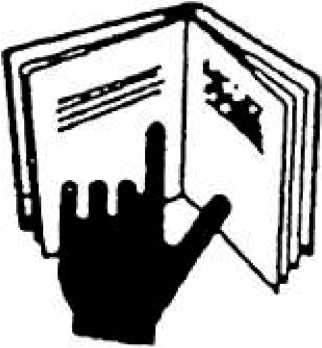 Նկար 1Հավելված 12«Oծանելիքակոսմետիկական արտադրանքի անվտանգության մասին» ՄՄ տեխնիկական կանոնակարգի (ՄՄ ՏԿ 009/2011)Պետական գրանցման ենթակա օծանելիքակոսմետիկական արտադրանքի ցանկ1.	Օծանելիքակոսմետիկական արտադրանք՝ արհեստական արեւայրուքի համար2.	Օծանելիքակոսմետիկական արտադրանք՝ մաշկի սպիտակեցման (գունաբացման) համար3.	Կոսմետիկա՝ դաջվածքներ անելու համար4.	Ինտիմ կոսմետիկա5.	Վնասակար արտադրական գործոնների ներգործությունից մաշկի անհատական պաշտպանության օծանելիքակոսմետիկական արտադրանք6.	Մանկական կոսմետիկա7.	Օծանելիքակոսմետիկական արտադրանք՝ մազերի քիմիական ներկման, գունաբացման եւ գունաշերտավորման համար8.	Օծանելիքակոսմետիկական արտադրանք՝ մազերի քիմիական գանգրացման եւ ուղղման համար9.	Նանոնյութերի օգտագործմամբ արտադրված օծանելիքակոսմետիկական արտադրանք10.	Օծանելիքակոսմետիկական արտադրանք՝ դեպիլյացիայի համար11.	Պիլինգներ12.	Ֆտոր պարունակող՝ բերանի խոռոչի հիգիենայի միջոցներ, որոնցում ֆտորիդների զանգվածային մասը գերազանցում է 0.15%-ը ( բերանի խոռոչի հիգիենայի հեղուկ միջոցների համար՝ 0,05%-ը)13.	Ատամների սպիտակեցման միջոցներ, որոնք պարունակում են ջրածնի պերօքսիդ եւ այլ բաղադրամասեր, որոնք արտազատում են ջրածնի պերօքսիդ, այդ թվում՝ կարբամիդի պերօքսիդ եւ ցինկի պերօքսիդ, ջրածնի պերօքսիդի կոնցենտրացիան (որպես բաղադրիչ կամ արտազատվող)՝ 0,1% - 6,0%:Հաստատված է Մաքսային միության հանձնաժողովի 
2011 թվականի սեպտեմբերի 23-ի թիվ 799 որոշմամբՍտանդարտների ցանկ, որոնց կամավոր հիմունքով կիրառման արդյունքում ապահովվում է «Oծանելիքակոսմետիկական արտադրանքի անվտանգության մասին» Մաքսային միության տեխնիկական կանոնակարգի (ՄՄ ՏԿ 009/2011) պահանջների պահպանումը ՀԱՍՏԱՏՎԱԾ ԷՄաքսային միության հանձնաժողովի 2011 թվականի սեպտեմբերի 23-ի թիվ 799 որոշմամբ 
(Եվրասիական տնտեսական հանձնաժողովի կոլեգիայի 2014 թվականի մարտի 12-ի թիվ 42 որոշման խմբագրությամբ)ՑԱՆԿստանդարտների, որոնք պարունակում են «Օծանելիքակոսմետիկական արտադրանքի անվտանգության մասին» Մաքսային միության տեխնիկական կանոնակարգի (ՄՄ ՏԿ 009/2011) պահանջները կիրառելու եւ կատարելու ու արտադրանքի համապատասխանության գնահատում (հավաստում) իրականացնելու համար անհրաժեշտ՝ հետազոտությունների (փորձարկումների) եւ չափումների կանոններ ու մեթոդներ, այդ թվում՝ նմուշառման կանոններ Նյութի անվանումը հայերենովՆյութի անվանումը՝ Կոսմետիկական բաղադրամասերի միջազգային անվանացանկին (INCI) համապատասխան1. N-5-քլորբենզօքսազոլ-2-իլացետամիդ (Cas համարը՝ 35783-57-4)N-5-Chlorobenzoxazol-2-ylacetamide (Cas No 35783-57-4),2. 2-ացետօքսիէթիլտրիմեթիլամոնիումի հիդրօքսիդ (ացետիլխոլին) եւ դրա աղերը (Cas համարը՝ 51-84-3, EC համարը՝ 200-128-9)2-Acetoxyethyl trimethyl ammonium hydroxide (acetylcholine) and its salts (Cas No 51-84-3, EC № 200-128-9)3. Դեանոլացեգլումատ (Cas համարը՝ 3342-61-8, EC համարը՝ 222-085-5)Deanol aceglumate (Cas No 3342-61-8, EC № 222-085-5)4. Սպիրոնոլակտոն (Cas համարը՝ 52-01-7, EC համարը՝ 200-133-6)Spironolactone (Cas No 52-01-7, EC № 200133-6)5. [4-(4-հիդրօքսի-3-յոդոֆենօքսի)-3,5- դիյոդոֆենիլ] քացախաթթու (Տիրատրիկոլ) եւ դրա աղերը (Cas համարը՝ 51-24-1, EC համարը՝ 200-086-1)[4-(4-Hydroxy-3 -iodophenoxy)-3,5 - diiodophenyl] acetic acid (Tiratricol) and its salts (Cas No 51-24-1, EC № 200-086-1)6. Մեթոտրեկսատ (Cas համարը՝ 59-05-2, EC համարը՝ 200-4138)Methotrexate (Cas No 59-05-2, EC № 200-4138)7. Ամինոկապրոնաթթու եւ դրա աղերը (Cas համարը՝ 60-32-2, EC համարը՝ 200-469-3)Aminocaproic acid and its salts (Cas No 60-322, EC № 200-469-3)8. Ցինկոֆեն, դրա աղերը, ածանցյալները եւ այդ ածանցյալների աղերը (Cas համարը՝ 132-60-5, EC համարը՝ 205-067-1)Cinchophen, its salts, derivatives and salts of these derivatives (Cas No 132-60-5, EC № 205067-1)9. Թիրոպրոպիաթթու եւ դրա աղերը (Cas համարը՝ 51-26-3)Thyropropic acid and its salts (Cas No 51-26-3)10. Տրիքլորքացախաթթու (Cas համարը՝ 76-03-9, EC համարը՝ 200-927-2)Trichloroacetic acid (Cas No 76-03-9, EC № 200-927-2)11. Ակոնիտի տերեւներ, արմատներ եւ գալենային խառնուրդներ (Cas համարը՝ 84603-50-9, EC համարը՝ 283-252-6)Aconitum napellus L. (leaves, roots and galenical mixtures) (Cas No 84603-50-9, EC № 283-252-6)12. Ակոնիտին (ակոնիտում նապելլուսի հիմնական ալկալոիդ) եւ դրա աղերը (Cas համարը՝ 302-27-2, EC համարը՝ 206-121-7)Aconitine (principal alkaloid of Aconitum napellus L.) and its salts (Cas No 302-27-2, EC № 206-121-7)13. Ադոնիս եւ դրա խառնուրդները (կուժկոտրուկ գարնանային) (Cas համարը՝ 84649-73-0, EC համարը՝ 283-458-6)Adonis vernalis L. and its mixtures (Cas No 84649-73-0, EC № 283-458-6)14. Էպինեֆրին (Cas համարը՝ 51-43-4, EC համարը՝ 200-0987)Epinephrine (Cas No 51-43-4, EC № 200-0987)15. Օձային ռաուվոլֆիայի ալկալոիդներ եւ դրանց աղերը (Cas համարը՝ 90106-13-1, EC համարը՝ 290-234-1)Rauwolfia serpentina alkaloids and their salts (Cas No 90106-13-1, EC № 290-234-1)16. Ալկինային սպիրտներ, դրանց պարզ եւ բարդ եթերներն ու աղերըAlkyne alcohols, their esters, ethers and salts17. Իզոպրենալին (Cas համարը՝ 7683-59-2, EC համարը՝ 231-687-7)Isoprenaline (Cas No 7683-59-2, EC № 231-687-7)18. Ալիլ իզոթիոցիանատ (Cas համարը՝ 57-06-7, EC համարը՝ 200-309-2)Allyl isothiocyanate (Cas No 57-06-7, EC № 200-309-2)19. Ալլոկլամիդ եւ դրա աղերը (Cas համարը՝ 5486-77-1)Alloclamide and its salts (Cas No 5486-77-1)20. Նալոֆրին, դրա աղերը եւ եթերները (Cas համարը՝ 62-679, EC համարը՝ 200-546-1)Nalorphine, its salts and ethers (Cas No 62-679, EC № 200-546-1)21. Սիմպաթոմիմետիկ ամիններ, որոնք ազդում են կենտրոնական նյարդային համակարգի վրա (Cas համարը՝ 300-62-9, EC համարը՝ 206-096-2)Sympathicomimetic amines acting on the central nervous system: any substance contained in the first list of medicaments which are subject to medical prescription and are referred to in reglament (Cas No 300-62-9, EC № 206-096-2)22. Անիլին, դրա աղերը, հալոգենացված եւ սուլֆացված ածանցյալները (Cas համարը՝ 62-53-3, EC համարը՝ 200539-3)Aniline, its salts and its halogenated and sulphonated derivatives (Cas No 62-53-3, EC № 200-539-3)23. Բետօքսիկաին եւ դրա աղերը (Cas համարը՝ 3818-62-0)Betoxycaine and its salts (Cas No 3818-62-0)24. Զօքսազոլամին (Cas համարը՝ 61-80-3, EC համարը՝ 200519-4)Zoxazolamine (Cas No 61-80-3, EC № 200519-4)25. Պրոկաինամիդ, դրա աղերը եւ ածանցյալները (Cas համարը՝ 51-06-9, EC համարը՝ 200-078-8)Procainamide, its salts and derivatives (Cas No 51-06-9, EC № 200-078-8)26. Բենզիդին (Cas համարը՝ 92-87-5, EC համարը՝ 202-199-1)Benzidine (Cas No 92-87-5, EC № 202-199-1)27. Տուամինոհեպտան, դրա իզոմերները եւ աղերը (Cas համարը՝ 123-82-0, EC համարը՝ 204-655-5)Tuaminoheptane, its isomers and salts (Cas No 123-82-0, EC № 204-655-5)28. Օկտոդրին եւ դրա աղերը (Cas համարը՝ 543-82-8, EC համարը՝ 208-851-1)Octodrine and its salts (Cas No 543-82-8, EC № 208-851-1)29. 2-ամինո-1,2-բիս-(4- մեթօքսիֆենիլ) էթանոլ եւ դրա աղերը (Cas համարը՝ 530-34-7)2-Amino-1,2-bis (4-methoxyphenyl)ethanol and its salts (Cas No 530-34-7)30. 1,3-դիմեթիլպենտիլամին եւ դրա աղերը (Cas համարը՝ 105-41-9, EC համարը՝ 203-296-1)1,3-Dimethylpentylamine and its salts (Cas No 105-41-9, EC № 203-296-1)31. 4-Ամինոսալիցիլաթթու եւ դրա աղերը (Cas համարը՝ 65-49-6, EC համարը՝ 200-613-5)4-Aminosalicylic acid and its salts (Cas No 6549-6, EC № 200-613-5)32. Տոլուիդիններ, դրանց իզոմերները, աղերը, հալոգենացված եւ սուլֆացված ածանցյալները (Cas համարը՝ 26915-12-8, EC համարը՝ 248-105-2)Toluidines, their isomers, salts and halogenated and sulphonated derivatives (Cas No 26915-128, EC № 248-105-2)33. Քսիլիդիններ, դրանց իզոմերները, աղերը, հալոգենացված եւ սուլֆացված ածանցյալները (Cas համարը՝ 1300-73-8, EC համարը՝ 215-091-4)Xylidines, their isomers, salts and halogenated and sulphonated derivatives (Cas No 1300-738, EC № 215-091-4)34. Իմպերատորին 9-(3-մեթօքսիլբութ-2-ենիլօքսի)-ֆուրո-[3,2-g]- քրոմեն-7-ոն (Cas համարը՝ 482-44-0, EC համարը՝ 207-581-1)Imperatorin 9-(3-methoxylbut-2-enyloxy)-furo (3,2-g) chromen-7-one (Cas No 482-44-0, EC № 207-581-1)35. Ամմի մեծ եւ դրա գալենային խառնուրդները (Cas համարը՝ 90320-46-0, EC համարը՝ 291-072-4)Ammi majus and its galenical mixtures (Cas No 90320-46-0, EC № 291-072-4)36. 2-մեթիլ-2,3-դիքլորբութան (Cas համարը՝ 507-45-9)2,3-dichloro-2-metylbutane (Cas No 507-45-9)37. Անդրոգեն ազդեցությամբ նյութերSubstances with androgenic effect38. Անտրացենային յուղ (Cas համարը՝ 120-12-7, EC համարը՝ 204-371-1)Anthracene oil (Cas No 120-12-7, EC № 204371-1)39. ՀակաբիոտիկներAntibiotics40. Ծարիր եւ դրա միացությունները (Cas համարը՝ 7440-36-0, EC համարը՝ 231-146-5)Antimony and its compounds (Cas No 7440-36-0, EC № 231-146-5)41. Շնամեռուկ կանեփանման եւ դրա խառնուրդները (Cas համարը՝ 8460351-0, EC համարը՝ 283-253-1)Apocynum cannabinum L. and its mixtures (Cas No 84603-51-0, EC № 283-253-1)42. Ապոմորֆին (R5,6, 6a, 7-տետրահիդրո-6-մեթիլ-4H- դիբենզո(de, g)քինոլին-10,11-դիոլ) եւ դրա աղերը (Cas համարը՝ 58-00-4, EC համարը՝ 200-360-0)Apomorphine (5, 6, 6a, 7-tetrahydro-6-methyl- 4H-dibenzo [de,g]-quinoline-10,11-dihydric alcohol) and its salts (Cas No 58-00-4, EC № 200-360-0)43. Մկնդեղ եւ դրա միացությունները (Cas համարը՝ 7440-382, EC համարը՝ 231-148-6)Arsenic and its compounds (Cas No 7440-38-2, EC № 231-148-6)44. Ատրոպա բելլադոննա եւ դրա պատրաստուկները (Cas N 8007-93-0, EC համարը՝ 232-365-9)Atropa belladona L. and its preparations (Cas No 8007-93-0, EC № 232-365-9)45. Ատրոպին, դրա աղերը եւ ածանցյալները (Cas համարը՝ 51-55-8, EC համարը՝ 200-104-8)Atropine, its salts and derivatives (Cas No 5155-8, EC № 200-104-8)46. Բարիումի աղեր՝ բացի բարիումի սուլֆատից եւ բարիումի սուլֆիդից, որոնք օգտագործվում են մազահեռացման նյութերում՝ սույն Տեխնիկական կանոնակարգի 2-րդ հավելվածով նախատեսված սահմանափակումներով, եւ դրա աղերը, ներկանյութերը, որոնք օգտագործվում են սույն Տեխնիկական կանոնակարգի 2-րդ հավելվածի եւ 3-րդ հավելվածի համաձայնBarium salts, with the exception of barium sulphate, barium sulphide under the conditions laid down in Annex 2, and lakes, salts and pigments prepared from the colouring agents listed with the reference (5) in Annex 2, and Annex 347. Բենզոլ (Cas համարը՝ 71-43-2, EC համարը՝ 200-753-7)Benzene (Cas No 71-43-2, EC № 200-753-7)48. Բենզիմիդազոլ-2(3Н)-ոն (Cas համարը՝ 615-16-7, EC համարը՝ 210-412-4)Benzimidazol-2 (3H)-one (Cas No 615-16-7, EC № 210-412-4)49. Բենզազեպիններ եւ բենզոդիազեպիններ (Cas համարը՝ 12794-10-4)Benzazepines and benzadiazepines (Cas No 12794-10-4)50. 1-Դիմեթիլամինմեթիլ-1- մեթիլպրոպիլբենզոատ (ամիլոկաին) եւ դրա աղերը (Cas համարը՝ 644-26-8, EC համարը՝ 211-411-1)1 -Dimethylaminomethyl-1 -methylpropyl benzoate (amylocaine) and its salts (Cas No 644-26-8, EC № 211-411-1)51. 2,2,6- Տրիմեթիլ -4- պիպերիդիլբենզոատ (բենզամին) եւ դրա աղերը (Cas համարը՝ 500-34-5)2,2,6-Trimethyl-4-piperidyl benzoate (benzamine) and its salts (Cas No 500-34-5)52. Իզոկարբօքսազիդ (Cas համարը՝ 59-63-2, EC համարը՝ 200438-4)Isocarboxazide (Cas No 59-63-2, EC № 200438-4)53. Բենդրոֆլումետիազիդ եւ դրա ածանցյալները (Cas համարը՝ 73-48-3, EC համարը՝ 200-800-1)Bendroflumethiazide and its derivatives (Cas No 73-48-3, EC № 200-800-1)54. Բերիլիում եւ դրա միացությունները (Cas համարը՝ 7440-417, EC համարը՝ 231-150-7)Beryllium and its compounds (Cas No 7440-417, EC № 231-150-7)55. Էլեմենտար բրոմ (Cas համարը՝ 7726-95-6, EC համարը՝ 231-778-1)Bromine, elemental (Cas No 7726-95-6, EC № 231-778-1)56. Բրետիլիումի տոզիլատ (Cas համարը՝ 61-75-6, EC համարը՝ 200-516-8)Bretylium tosilate (Cas No 61-75-6, EC № 200516-8)57. Կարբրոմալ (Cas համարը՝ 77-65-6, EC համարը՝ 201-046-6)Carbromal (Cas No 77-65-6, EC № 201-046-6)58. Բրոմիզովալ (Cas համարը՝ 496-67-3, EC համարը՝ 207-8257)Bromisoval (Cas No 496-67-3, EC № 207-8257)59. Բրոմֆենիրամին եւ դրա աղերը (Cas համարը՝ 86-22-6, EC համարը՝ 201-657-8)Brompheniramine and its salts (Cas No 86-226, EC № 201-657-8)60. Բենզիլոնիումի բրոմիդ (Cas համարը՝ 1050-48-2, EC համարը՝ 213-885-5)Benzilonium bromide (Cas No 1050-48-2, EC № 213-885-5)61. Տետրիլամոնիումի բրոմիդ (Cas համարը՝ 71-91-0, EC համարը՝ 200-769-4)Tetrylammonium bromide (Cas No 71-91-0, EC № 200-769-4)62. Բրուցին (Cas համարը՝ 357-57-3, EC համարը՝ 206-614-7)Brucine (Cas No 357-57-3, EC № 206-614-7)63. Տետրակաին եւ դրա աղերը (Cas համարը՝ 94-24-6, EC համարը՝ 202-316-6)Tetracaine and its salts (Cas No 94-24-6, EC № 202-316-6)64. Մոֆեբուտազոն (Cas համարը՝ 2210-63-1, EC համարը՝ 218641-1)Mofebutazone (Cas No 2210-63-1, EC № 218641-1)65. Տոլբուտամիդ (Cas համարը՝ 64-77-7, EC համարը՝ 200-5943)Tolbutamide (Cas No 64-77-7, EC № 200-5943)66. Կարբուտամիդ (Cas համարը՝ 339-43-5, EC համարը՝ 206424-4)Carbutamide (Cas No 339-43-5, EC № 206424-4)67. Ֆենիլբուտազոն (Cas համարը՝ 50-33-9, EC համարը՝ 200029-0)Phenylbutazone (Cas No 50-33-9, EC № 200029-0)68. Կադմիում եւ դրա միացությունները (Cas համարը՝ 7440-43-9, EC համարը՝ 231-152-8)Cadmium and its compounds (Cas No 7440-439, EC № 231-152-8)69. Կանտարիդներ, իսպանական ճանճ (Cas համարը՝ 9245717-5, EC համարը՝ 296-298-7)Cantharides, Cantharis vesicatoria (Cas No 92457-17-5, EC № 296-298-7)70. (1R, 2S)-հեքսահիդրո-1,2- դիմեթիլ -3,6-էպօքսիֆտալային անհիդրիդ (կանտարիդին) (Cas համարը՝ 56-25-7, EC համարը՝ 200-263-3)(1R, 2S)-Hexahydro-1,2-dimethyl-3,6- epoxyphthalic anhydride (cantharidin) (Cas No 56-25-7, EC № 200-263-3)71. Ֆենպրոբամատ (Cas համարը՝ 673-31-4, EC համարը՝ 211606-1)Phenprobamate (Cas No 673-31-4, EC № 211606-1)72. Կարբազոլի նիտրոածանցյալներNitroderivatives of carbazole73. Ածխածնի դիսուլֆիդ (Cas համարը՝ 75-15-0, EC համարը՝ 200-843-6)Carbon disulphide (Cas No 75-15-0, EC № 200-843-6)74. Կատալազ (Cas համարը՝ 9001-05-2, EC համարը՝ 232-5771)Catalase (Cas No 9001-05-2, EC № 232-577-1)75. Ցեֆաէլին եւ դրա աղերը (Cas համարը՝ 483-17-0, EC համարը՝ 207-591-6)Cephaeline and its salts (Cas No 483-17-0, EC № 207-591-6)76. Ամբրոսանման թելուկի եթերայուղ (Cas համարը՝ 8006-99-3)Chenopodium ambrosioides (essential oil) (Cas No 8006-99-3)77. 2,2,2- տրիքլորէթան -1.1-դիոլ. (Cas համարը՝ 302-17-0, EC համարը՝ 206-117-5)2,2,2-Tribromoethanol-1,1-diol (Cas No 302–17-0, EC № 206-117-5)78. Քլոր (Cas համարը՝ 7782-50-5, EC համարը՝ 231-959-5)Chlorine (Cas No 7782-50-5, EC № 231-959-5)79. Քլորպրոպամիդ (Cas համարը՝ 94-20-2, EC համարը՝ 202314-5)Chlorpropamide (Cas No 94-20-2, EC № 202314-5)80. Դիֆենօքսիլատ հիդրոքլորիդDiphenoxylate hydrochloride81. 4- ֆենիլազո-1,3 դիամինոբենզոլ ցիտրատ հիդրոքլորիդ (քրիզոիդինի ցիտրատ հիդրոքլորիդ) (Cas համարը՝ 5909-04-6)4-Phenylazophenylene-1,3-diamine citrate hydrochloride (chrysoidine citrate hydrochloride) (Cas No 5909-04-6)82. Քլորզօքսազոն (Cas համարը՝ 95-25-0, EC համարը՝ 202403-9)Chlorzoxazone (Cas No 95-25-0, EC № 202403-9)83. 2-քլոր-4-դիմեթիլամինո-6-մեթիլպիրիմիդին (իզոկրիմիդին) (Cas համարը՝ 535-89-7, EC համարը՝ 208-6226)2-Chloro-6-methylpyrimidin-4- yldimethylamine (crimidine-ISO) (Cas No 53589-7, EC № 208-622-6)84. Քլորպրոտիքսեն եւ դրա աղերը (Cas համարը՝ 113-59-7, EC համարը՝ 204-032-8)Chlorprothixene and its salts (Cas No 113-59-7, EC № 204-032-8)85. Կլոֆենամիդ (Cas համարը՝ 671-95-4, EC համարը՝ 211588-5)Clofenamide (Cas No 671-95-4, EC № 211588-5)86. N,N-բիս (2-քլորէթիլ)մեթիլամին N-օքսիդ եւ դրա աղերը. (Cas համարը՝ 126-85-2)N,N-bis(2-chloroehyl)methylamine N-oxide and its salts (Cas No 126-85-2)87. Քլորմեթին եւ դրա աղերը (Cas համարը՝ 51-75-2, EC համարը՝ 200-120-5)Chlormethine and its salts (Cas No 51-75-2, EC № 200-120-5)88. Ցիկլոֆոսֆամիդ եւ դրա աղերը (Cas համարը՝ 50-18-0, EC համարը՝ 200-015-4)Cyclophosphamide and its salts (Cas No 50-180, EC № 200-015-4)89. Մաննոմուստին եւ դրա աղերը (Cas համարը՝ 576-68-1, EC համարը՝ 209-404-3)Mannomustine and its salts (Cas No 576-68-1, EC № 209-404-3)90. Բուտանիլիկային եւ դրա աղերը (Cas համարը՝ 3785-21-5)Butanilicaine and its salts (Cas No 3785-21-5)91. Քլորմեզանոն (Cas համարը՝ 80-77-3, EC համարը՝ 201307-4)Chloramezanone (Cas No 80-77-3, EC № 201307-4)92. Տրիպարանոլ (Cas համարը՝ 78-41-1, EC համարը՝ 201-1150)Triparanol (Cas No 78-41-1, EC № 201-115-0)93. 2-[2-(4-Քլորֆենիլ)- 2- ֆենիլացետիլ]ինդան-1,3-դիոն (քլորոֆացինոն-ԻՍՕ) (Cas համարը՝ 3691-358, EC համարը՝ 223-003-0)2-[2-(4-Chlorophenyl)-2-phenylacetyl] indane 1,3-dione (chlorophacinone – ISO) (Cas No 3691-35-8, EC № 223-003-0)94. Քլորֆենօքսամին (Cas համարը՝ 77-38-3)Chlorphenoxamine (Cas No 77-38-3)95. Ֆենոգլիկադոլ (Cas համարը՝ 79-93-6, EC համարը՝ 201235-3)Phenaglycodol (Cas No 79-93-6, EC № 201235-3)96. Քլորէթան (էթիլքլորիդ) (Cas համարը՝ 75-00-3, EC համարը՝ 200-830-5)Chloroethane (Cas No 75-00-3, EC № 200-8305)97. Քրոմ, քրոմաթթու եւ դրա աղերը (Cas 7440-47-3, EC համարը՝ 231-157-5)Chromium; chromic acid and its salts (Cas No 7440-47-3, EC № 231-157-5)98. Եղջերասունկ, դրա ալկալոիդներն ու գալենային պատրաստուկները (Cas համարը՝ 84775-56-4, EC համարը՝ 283-885-8)Claviceps purpurea Tul., its alkaloids and galenical preparations (Cas No 84775-56-4, EC № 283-885-8)99. Գինազոխ բծավոր (պտուղներ, ծաղկափոշի, գալենային պատրաստուկներ) (Cas համարը՝ 85116-75-2, EC համարը՝ 285-527-6)Conium maculatum L. (fruit, powder, galenical preparations) (Cas No 85116-75-2, EC № 285527-6)100. Գլիցիկլամիդ (Cas համարը՝ 664-95-9, EC համարը՝ 211557-6)Glycyclamide (Cas No 664-95-9, EC № 211557-6)101. Կոբալտի բենզոլսուլֆոնատ (Cas համարը՝ 2338469-2)Cobalt benzenesulphonate (Cas No 23384-69-2)102. Կոլխիցին, դրա աղերը եւ ածանցյալները (Cas համարը՝ 64-86-8, EC համարը՝ 200-598-5)Colchicine, its salts and derivatives (Cas No 64-86-8, EC № 200-598-5)103. Կոլխիկոզիդ եւ դրա ածանցյալները (Cas համարը՝ 477-29-2, EC համարը՝ 207-513-0)Colchicoside and its derivatives (Cas No 47729-2, EC № 207-513-0)104. Շնդեղ աշնանային եւ դրա գալենային պատրաստուկները (Cas համարը՝ 84696-03-7, EC համարը՝ 283-623-2)Colchicum autumnale L.and its galenical preparation (Cas No 84696-03-7, EC № 283623-2)105. Կոնվալատոքսին (Cas համարը՝ 508-75-8, EC համարը՝ 208-086-3)Convallatoxin (Cas No 508-75-8, EC № 208086-3)106. Անամիտրա կոկկոլուս՝ պտուղներAnamirta coccolus L.107. Կրոտոն լուծողական՝ յուղ (Cas համարը՝ 8001-28-3)Croton tiglium (oil) (Cas No 8001-28-3)108. 1-Բութիլ-3-(N-կրոտոնիլսուլֆանիլ) միզանյութ (Cas համարը՝ 52964-42-8)1 -Butyl-3 -(N-crotonoyl sulphanilyl) urea (Cas No 52964-42-8)109. Կուրարե եւ կուրարին (Cas համարը՝ 8063-06-7/22260-42-0, EC համարը՝ 232-511-1/244-880-6)Curare and curarine (Cas No 8063-06-7/22260-42-0, EC № 232-511-1/244-880-6)110. Սինթետիկ կուրարիզանտներSynthetic curarizants111. Կապտաթթու եւ դրա աղերը (Cas համարը՝ 74-908, EC համարը՝ 200-821-6)Hydrogen cyanide and its salts (Cas No 74-908, EC № 200-821-6)112. Ֆեկլեմին, 2-(α-ցիկլոհեքսիլբենզիլ) - (N, N,N’,N’ - տետրաէթիլ) տրիմեթիլենդիամին. (ֆենետամին) (Cas համարը՝ 3590-16-7)Feclemine; 2-a-Cyclohexylbenzyl (N,N,N',N'- tetraethyl) trimethylenediamine (phenetamine) (Cas No 3590-16-7)113. Ցիկլոմենոլ եւ դրա աղերը (Cas համարը՝ 5591-47-9, EC համարը՝ 227-002-6)Cyclomenol and its salts (Cas No 5591-47-9, EC № 227-002-6)114. Նատրիումի հեքսացիկլոնատ (Cas համարը՝ 7009-49-6)Sodium hexacyclonate (Cas No 7009-49-6)115. Հեքսապրոպիմատ (Cas համարը՝ 358-52-1, EC համարը՝ 206-618-9)Hexapropymate (Cas No 358-52-1, EC № 206618-9)116. ԴեքստրոպրոպօքսիֆենDextropropoxyphene117. О,О'-դիացետիլ-N-ալլիլ-N-նորմորֆին (Cas համարը՝ 2748-74-5)O,O'-Diacetyl-N-allyl-N-normorphine (Cas No 2748-74-5)118. Պիպազետատ եւ դրա աղերը (Cas համարը՝ 2167-85-3, EC համարը՝ 218-508-8)Pipazetate and its salts (Cas No 2167-85-3, EC № 218-508-8)119. 5-(α,ß-դիբրոմֆենէթիլ)-5-մեթիլհիդանտոին. Cas համարը՝ 511-75-1, EC համարը՝ 208-133-8)5-(α,ß-Dibromophenethyl)-5-methylhydantoin (Cas No 511-75-1, EC № 208-133-8)120. N,N'-պենտամեթիլենբիս(տրիմեթիլամոնիումի) աղեր, օրինակ՝ պենտամեթոնիումի բրոմիդ (Cas համարը՝ 541-20-8, EC համարը՝ 208-771-7)N,N'-Pentamethylenebis (trimethylammonium) salts, e.g. pentamethonium bromide (Cas No 541-20-8, EC № 208-771-7)121. N,N'-[(մեթիլիմինո)դիէթիլեն] բիս (էթիլդիմեթիլամոնիումի) աղեր, օրինակ՝ ազամեթոնիումի բրոմիդ (Cas համարը՝ 306-53-6, EC համարը՝ 206-186-1)N,N'-[(Methylimino) diethylene] bis (ethyldimethylammonium) salts, e.g. azamethonium bromide (Cas No 306-53-6, EC № 206-186-1)122. Ցիկլարբամատ (Cas համարը՝ 5779-54-4, EC համարը՝ 227302-7)Cyclarbamate (Cas No 5779-54-4, EC № 227302-7)123. Կլոֆենոտան, ԴԴՏ (ԻՍՕ) (Cas համարը՝ 50-29-3, EC համարը՝ 200-024-3)Clofenotane (DDT - ISO)) (Cas No 50-29-3, EC № 200-024-3)124. N,N'- հեքսամեթիլենբիս (տրիմեթիլամոնումի) աղեր, օրինակ՝ հեքսամեթոնիումի բրոմիդ (Cas համարը՝ 55-97-0, EC համարը՝ 200-249-7)Hexamethylenebis (trimethylammonium) salts, e.g. hexamethonium bromide (Cas No 55-97-0, EC № 200-249-7)125. Դիքլորէթաններ (էթիլենքլորիդներ) (Cas համարը՝ 107-06-2, EC համարը՝ 203-458-1)Dichloroethanes (ethylene chlorides) (Cas No 107-06-2, EC № 203-458-1)126. Դիքլորէթիլեններ (ացետիլենքլորիդներ), օրինակ՝ վինիլիդեն քլորիդ (1,1-դիքլորէթիլեն) (Cas համարը՝ 75-35-4, EC համարը՝ 200-864-0)Dichloroethylenes (acetylene chlorides) e.g. Vinylidene chloride (1,1-Dichloroethylene) (Cas No 75-35-4, EC № 200-864-0)127. Լիզերգիդ եւ դրա աղերը (Cas համարը՝ 50-37-3, EC համարը՝ 200-033-2)Lysergide and its salts (Cas No 50-37-3, EC № 200-033-2)128. 2-Դիէթիլամինոէթիլ-3-հիդրօքսի-4-ֆենիլբենզոատ եւ դրա աղերը (Cas համարը՝ 3572-52-9, EC համարը՝ 222-686-2)2-Diethylaminoethyl-3-hydroxy-4- phenylbenzoate and its salts (Cas No 3572-529, EC № 222-686-2)129. Ցինխոկային եւ դրա աղերը (Cas համարը՝ 85-79-0, EC համարը՝ 201-632-1)Cinchocaine and its salts (Cas No 85-79-0, EC № 201-632-1)130. 3-Դիէթիլամինոպրոպիլ ցիննամատ (Cas համարը՝ 538-66-9)3-Diethylaminopropyl cinnamate (Cas No 53866-9)131. О,О'դիէթիլ О-4-նիտրոֆենիլ թիոֆոսֆատ. (պարաթիոն-ԻՍՕ) (Cas համարը՝ 56-38-2, EC համարը՝ 200-2717)O,O'-Diethyl O- 4-nitrophenyl phosphorothioate (parathion-ISO) (Cas No 5638-2, EC № 200-271-7)132. [Օքսալիլբիս(իմինոմեթիլեն)] բիս' [(օ- քլորոբենզիլ)դիէթիլամոնիումի] աղեր, օրինակ՝ ամբենոմիումի քլորիդ (Cas համարը՝ 115-79-7, EC համարը՝ 204107-5)[Oxalylbis(iminoethylene)] bis (o-chlorobenzyl) diethylammonium salts, e.g. ambenomium chloride (Cas No 115-79-7, EC № 204-107-5)133. Մեթիպրիլոն եւ դրա աղերը (Cas համարը՝ 125-64-4, EC համարը՝ 204-745-4)Methyprylon and its salts (Cas No 125-64-4, EC № 204-745-4)134. Դիգիտալին եւ ծիրանագույն մատնոցուկների բոլոր սրտային գլիկոզիդները (Cas համարը՝ 752-61-4, EC համարը՝ 212-036-6)Digitaline and all heterosides of Digitalis purpurea L. (Cas No 752-61-4, EC № 212-0366)135. 7-[2-Հիդրօքսի-3-(2-հիդրօքսիէթիլ-N-մեթիլամինո) պրոպիլ] թեոֆիլին (քսանթինոլ) (Cas համարը՝ 2530-97-4)7-[2-Hydroxy-3-(2-hydroxyethyl-N- methylamino) propyl] theophylline (xanthinol) (Cas No 2530-97-4)136. Դիօքսոէֆեդրին եւ դրա աղերը (Cas համարը՝ 497-75-6, EC համարը՝ 207-849-8)Dioxethedrin and its salts (Cas No 497-75-6, EC № 207-849-8)137. Պիպրոկուրարիում (Cas համարը՝ 3562-55-8, EC համարը՝ 222-627-0)Piprocurarium (Cas No 3562-55-8, EC № 222-627-0)138. Պրոպիֆենազոն (Cas համարը՝ 479-92-5, EC համարը՝ 207539-2)Propyphenazone (Cas No 479-92-5, EC № 207539-2)139. Տետրաբենազին եւ դրա աղերը (Cas համարը՝ 58-46-8, EC համարը՝ 200-383-6)Tetrabenazine and its salts (Cas No 58-46-8, EC № 200-383-6)140. Կապտոդիամ (Cas համարը՝ 486-17-9, EC համարը՝ 207-629-1)Captodiame (Cas No 486-17-9, EC № 207-6291)141. Մեֆեքլորազին եւ դրա աղերը (Cas համարը՝ 1243-33-0)Mefeclorazine and its salts (Cas No 1243-33-0)142. Դիմեթիլամին (Cas համարը՝ 124-40-3, EC համարը՝ 204697-4)Dimethylamine (Cas No 124-40-3, EC № 204697-4)143. 1,1-Բիս(դիմեթիլամինոմեթիլ) պրոպիլբենզոատ (ամիդրիկային, ալիպին) եւ դրա աղերը (Cas համարը՝ 963-07-5, EC համարը՝ 213-512-6)1,1 -Bis(dimethylaminomethyl)propyl benzoate (amydricaine, alypine) and its salts (Cas No 963-07-5, EC № 213-512-6)144. Մեթապիրիլեն եւ դրա աղերը (Cas համարը՝ 91-80-5, EC համարը՝ 202-099-8)Methaphyrilene and its salts (Cas No 91-80-5, EC № 202-099-8)145. Մետամֆեպրամոն եւ դրա աղերը (Cas համարը՝ 15351-09-4, EC համարը՝ 239-384-1)Metamfepramone and its salts (Cas No 15351-09-4, EC № 239-384-1)146. Ամիտրիպտիլին եւ դրա աղերը (Cas համարը՝ 50-48-6, EC համարը՝ 200-041-6)Amitriptyline and its salts (Cas No 50-48-6, EC № 200-041-6)147. Մետֆորմին եւ դրա աղերը (Cas համարը՝ 657-24-9, EC համարը՝ 211-517-8)Metformin and its salts (Cas No 657-24-9, EC № 211-517-8)148. Իզոսորբիդի դինիտրատ (Cas համարը՝ 87-33-2, EC համարը՝ 201-740-9)Isosorbide dinitrate (Cas No 87-33-2, EC № 201-740-9)149. Մալոնոնիտրիլ (Cas համարը՝ 109-77-3, EC համարը՝ 203-703-2)Malononitrile (Cas No 109-77-3, EC № 203703-2)150. Սուկցինոնիտրիլ (Cas համարը՝ 110-61-2, EC համարը՝ 203-783-9)Succinonitrile (Cas No 110-61-2, EC № 203783-9)151. Դինիտրոֆենոլի իզոմերներ (Cas համարը՝ 51-28-5/329-71-5/573-56-8/25550-58-7, EC համարը՝ 200-087-7/206/348-1/209-357-9/247-096-2)Dinitrophenol isomers (Cas No 51-28-5/32971-5/573-56-8/25550-58-7, EC № 200-0877/206/348-1/209-357-9/247-096-2)152. Ինպրոկվոն (Cas համարը՝ 436-40-8)Inproquone (Cas No 436-40-8)153. Դիմեւամիդ եւ դրա աղերը (Cas համարը՝ 60-46-8, EC համարը՝ 200-479-8)Dimevamide and its salts (Cas No 60-46-8, EC № 200-479-8)154. Դիֆենիլպիրալին եւ դրա աղերը (Cas համարը՝ 147-20-6, EC համարը՝ 205-686-7)Diphenylpyraline and its salts (Cas No 147-20-6, EC № 205-686-7)155. Սուլֆինպիրազոն (Cas համարը՝ 57-96-5, EC համարը՝ 200-357-4)Sulfinpyrazone (Cas No 57-96-5, EC № 200-357-4)156. N-(3-Կարբամոիլ-3,3-դիֆենիլպրոպիլ)- N,N-դիիզոպրոպիլմեթիլամոնիումի աղեր, օրինակ՝ իզոպրոպամիդի յոդիդ (Cas համարը՝ 71-81-8, EC համարը՝ 200-766-8)N-(3 -Carbamoyl-3,3-diphenylpropyl)-N,N- diisopropylmethylammonium salts, e.g. isopropamide iodide (Cas No 71-81-8, EC № 200-766-8)157. Բենակտիզին (Cas համարը՝ 302-40-9, EC համարը՝ 206-123-8)Benactyzine (Cas No 302-40-9, EC № 206-1238)158. Բենզատրոպին եւ դրա աղերը (Cas համարը՝ 86-13-5)Benzatropin and its salts (Cas No 86-13-5)159. Ցիկլիզին եւ դրա աղերը (Cas համարը՝ 82-92-8, EC համարը՝ 201-445-5)Cyclizine and its salts (Cas No 82-92-8, EC № 201-445-5)160. 5,5-Դիֆենիլ-4-իմիդազոլիդոն (Cas համարը՝ 3254-93-1, EC համարը՝ 221-851-6)5,5-Diphenyl-4-imidazolidone (Cas No 3254-93-1, EC № 221-851-6)161. Պրոբենեցիդ (Cas համարը՝ 57-66-9, EC համարը՝ 200-344-3)Probenecid (Cas No 57-66-9, EC № 200-344-3)162. Դիսուլֆիրամ, թիրամ (ISO) (Cas համարը՝ 97-778/137-26-8, EC համարը՝ 202-607-8/205-286-2)Disulfiram (thiram - ISO) (Cas No 97-778/137-26-8, EC № 202-607-8/205-286-2)163. էմետին, դրա աղերը եւ ածանցյալները (Cas համարը՝ 483-18-1, EC համարը՝ 207-592-1)Emetine, its salts and derivatives (Cas No 48318-1, EC № 207-592-1)164. Էֆեդրին եւ դրա աղերը (Cas համարը՝ 299-42-3, EC համարը՝ 206-080-5)Ephedrine and its salts (Cas No 299-42-3, EC № 206-080-5)165. Օքսանամիդ եւ դրա ածանցյալները (Cas համարը՝ 12693-2)Oxanamide and its derivatives (Cas No 126-932)166. Էզերին կամ ֆիզոստիգմին եւ դրա աղերը (Cas համարը՝ 57-47-6, EC համարը՝ 200-332-8)Eserine or physostigmine and its salts (Cas No 57-47-6, EC № 200-332-8)167. 4-ամինոբենզոյաթթու եւ դրա եթերները՝ ազատ ամինոխմբով4-aminobenzoic acid and its esters, with free amino droup168. Քոլինի աղեր եւ դրանց եթերները, օրինակ՝ քոլինի քլորիդ (Cas համարը՝ 67-48-1, EC համարը՝ 200-655-4)Choline salts and their esters, e.g. choline chloride (Cas No 67-48-1, EC № 200-655-4)169. Կարամիֆեն եւ դրա աղերը (Cas համարը՝ 77-22-5, EC համարը՝ 201-013-6)Caramiphen and its salts (Cas No 77-22-5, EC № 201-013-6)170. Դիէթիլ-4-նիտրոֆենիլ ֆոսֆատ (Cas համարը՝ 31145-5, EC համարը՝ 206-221-0)Diethyl 4-nitrophenyl phosphate (Cas No 31145-5, EC № 206-221-0)171. Մետեթոհեպտազին եւ դրա աղերը (Cas համարը՝ 509-842)Metethoheptazine and its salts (Cas No 509-842)172. Օքսֆեներիդին եւ դրա աղերը (Cas համարը՝ 546-32-7)Oxpheneridine and its salts (Cas No 546-32-7)173. Էթոհեպտազին եւ դրա աղերը (Cas համարը՝ 77-15-6, EC համարը՝ 201-007-3)Ethoheptazine and its salts (Cas No 77-15-6, EC № 201-007-3)174. Մեթեպտազին եւ դրա աղերը (Cas համարը՝ 469-78-3)Metheptazine and its salts (Cas No 469-78-3)175. Մեթիլֆենիդատ եւ դրա աղերը (Cas համարը՝ 113-45-1, EC համարը՝ 204-028-6)Methylphenidate and its salts (Cas No 113-451, EC № 204-028-6)176. Դօքսիլամին եւ դրա աղերը (Cas համարը՝ 469-21-6, EC համարը՝ 207-414-2)Doxylamine and its salts (Cas No 469-21-6, EC № 207-414-2)177. Տոլբօքսան (Саs համարը՝ 2430-46-8)Tolboxane (Cas No 2430-46-8)178. 4-Բենզիլօքսիֆենոլ եւ 4-էթօքսիֆենոլ (Cas համարը՝ 103-16-2/622-62-8, EC համարը՝ 203-083-3/210-7481)4-Benzyloxyphenol and 4-ethoxyphenol (Cas No 103-16-2/622-62-8, EC № 203-083-3/210748-1)179. Պարէթօքսիկային եւ դրա աղերը (Cas համարը՝ 94-23-5, EC համարը՝ 205-246-4)Parethoxycaine and its salts (Cas No 94-23-5, EC № 205-246-4)180. Ֆենոզոլոն (Cas համարը՝ 15302-16-6, EC համարը՝ 239339-6)Fenozolone (Cas No 15302-16-6, EC № 239339-6)181. Գլուտեթիմիդ եւ դրա աղերը (Cas համարը՝ 77-21-4, EC համարը՝ 201-012-0)Glutethimide and its salts (Cas No 77-21-4, EC № 201-012-0)182. Էթիլեն օքսիդ (Cas համարը՝ 75-21-8, EC համարը՝ 200849-9)Ethylene oxide (Cas No 75-21-8, EC № 200849-9)183. Բեմեգրիդ եւ դրա աղերը (Cas համարը՝ 64-65-3, EC համարը՝ 200-588-0)Bemegride and its salts (Cas No 64-65-3, EC № 200-588-0)184. Վալնօկտամիդ (Cas համարը՝ 4171-13-5, EC համարը՝ 224033-7)Valnoctamide (Cas No 4171-13-5, EC № 224033-7)185. Հալոպերիդոլ (Cas համարը՝ 52-86-8, EC համարը՝ 200155-6)Haloperidol (Cas No 52-86-8, EC № 200-1556)186. Պարամեթազոն (Cas համարը՝ 53-33-8, EC համարը՝ 200169-2)Paramethasone (Cas No 53-33-8, EC № 200169-2)187. Ֆլուանիզոն (Cas համարը՝ 1480-19-9, EC համարը՝ 216-038-8)Fluanisone (Cas No 1480-19-9, EC № 216-038-8)188. Տրիֆլուպերիդոլ (Cas համարը՝ 749-13-3)Trifluperidol (Cas No 749-13-3)189. Ֆլուորեզոն (Cas համարը՝ 2924-67-6, EC համարը՝ 220-889-0)Fluoresone (Cas No 2924-67-6, EC № 220-889-0)190. Ֆուրազոլիդոն (Cas համարը՝ 51-21-8, EC համարը՝ 200-085-6)Furazolidone (Cas No 51-21-8, EC № 200-085-6)191. Ֆտորաջրածնական (պլավիկյան) թթու, դրա նորմալ աղերը, կոմպլեքսները եւ հիդրոֆտորիդները՝ բացի սույն Տեխնիկական կանոնակարգի 2-րդ հավելվածում նշվածներից (Cas համարը՝ 7664-39-3, EC համարը՝ 231-634-8)Hydrofluoric acid, its normal salts, its complexes and hydrofluorides with the exception of those given in Annex II. (Cas համարը՝ 7664-39-3, EC համարը՝ 231-634-8)192. Ֆուրֆուրիլտրիմեթիլամոնիումի աղեր, օրինակ՝ ֆուրտրետոնիումի յոդիդ (Cas համարը՝ 541-64-0, EC համարը՝ 208-789-5)Furfuryltrimethylammonium salts, e.g. furtrethonium iodide (Cas No 541-64-0, EC № 208-789-5)193. Գալանտամին (Cas համարը՝ 357-70-0)Galantamine (Cas No 357-70-0)194. ՊրոգեստոգեններProgestogens195. 1,2,3,4,5,6-Հեքսաքլորոցիկլոհեքսան (լինդան) (Cas համարը՝ 58-89-9, EC համարը՝ 200-401-2)1,2,3,4,5,6-Hexachlorocyclohexane (BHC - ISO) (Cas No 58-89-9, EC № 200-401-2)196. (1R, 4S, 5R, 8S)-1,2,3,4,10,10-Հեքսաքլորո-6,7-էպօքսի-1,4,4a,5,6,7,8,8a-օկտահիդրո-1,4; 5,8-դիմեթանոնավթալին (էնդրին) (Cas համարը՝ 72-20-8, EC համարը՝ 200-775-7)(1R, 4S, 5R, 8S)-1,2,3,4,10,10-Hexachloro-6,7- epoxy-1,4,4a,5,6,7,8,8a-octahydro-1,4; 5,8- dimethano-naphthalene (endrin-ISO) (Cas No 72-20-8, EC № 200-775-7)197. Հեքսաքլորէթան (Cas համարը՝ 67-72-1, EC համարը՝ 200-666-4)Hexachloroethane (Cas No 67-72-1, EC № 200-666-4)198. (1R, 4S, 5R, 8S)-1,2,3,4,10,10-Հեքսաքլորո-1,4,4a,5,8,8a-հեքսահիդրո-1,4; 5,8-դիմեթանոնավթալին (իզոդրին ISO) (Cas համարը՝ 465-73-6, EC համարը՝ 207-366-2)(1R, 4S, 5R, 8S)-1,2,3,4,10,10-Hexachloro- 1,4,4a,5,8,8a-hexahydro-1,4; 5,8-dimethanonaphthalene (isodrin - ISO) (Cas No 465-73-6, EC № 207-366-2)199. Հիդրաստին, հիդրաստինին եւ դրանց աղերը (Cas համարը՝ 118-08-1/6592-85-4, EC համարը՝ 204-233-0/229-533-9)Hydrastine, hydrastinine and their salts (Cas No 118-08-1/6592-85-4, EC № 204-233-0/229533-9)200. Հիդրազիդներ եւ դրանց աղերը (Cas համարը՝ 54-85-3, EC համարը՝ 200-214-6)Hydrazides and their salts (Cas No 54-85-3, EC № 200-214-6)201. Հիդրազին, դրա ածանցյալները եւ աղերը (Cas համարը՝ 302-01-2, EC համարը՝ 206-114-9)Hydrazine, its derivatives and their salts (Cas No 302-01-2, EC № 206-114-9)202. Օկտամօքսին եւ դրա աղերը (Cas համարը՝ 4684-87-1)Octamoxin and its salts (Cas No 4684-87-1)203. Վարֆարին եւ դրա աղերը (Cas համարը՝ 81-81-2, EC համարը՝ 201-337-6)Warfarin and its salts (Cas No 81-81-2, EC № 201-337-6)204. Էթիլբիս (4-հիդրօքսի-2-օքսո-1-բոնզոպիրան-3-իլ) ացետատ եւ թթվի աղերը (Cas համարը՝ 548-00-5, EC համարը՝ 208-940-5)Ethyl bis(4-hydroxy-2-oxo-1-benzopyran-3-yl) acetate and salts of the acid (Cas No 548-00-5, EC № 208-940-5)205. Մեթոկարբամոլ (Cas համարը՝ 532-03-6, EC համարը՝ 208524-3)Methocarbamol (Cas No 532-03-6, EC № 208524-3)206. Պրոպատիլնիտրատ (Cas համարը՝ 2921-92-8, EC համարը՝ 220-866-5)Propatylnitrate (Cas No 2921-92-8, EC № 220866-5)207. 4,4՛-Դիհիդրօքսի-3,3՛-(3-մեթիլթիոպրոպիլիդին) դիկումարին4,4’ -Dihydroxy-3,3’ -(3 -methylthiopropylidene) dicoumarin208. Ֆենադիզոլ (Cas համարը՝ 1008-65-7)Fenadiazole (Cas No 1008-65-7)209. Նիտրօքսոլին եւ դրա աղերը (Cas համարը՝ 4008-48-4, EC համարը՝ 223-662-4)Nitroxoline and its salts (Cas No 4008-48-4, EC № 223-662-4)210. Հիոսցիամին, դրա աղերը եւ ածանցյալները (Cas համարը՝ 101-31-5, EC համարը՝ 202-933-0)Hyoscyamine, its salts and derivatives (Cas No 101-31-5, EC № 202-933-0)211. Սեւ բանգիի տերեւներ, սերմեր, փոշի եւ գալենային խառնուրդներ (Cas համարը՝ 84603-65-6, EC համարը՝ 283-265-7)Hyoscyamus niger L. (leaves, seeds, powder and galenical mixtures) (Cas No 84603-65-6, EC № 283-265-7)212. Պեմոլին եւ դրա աղերը (Cas համարը՝ 2152-34-3, EC համարը՝ 218-438-8)Pemoline and its salts (Cas No 2152-34-3, EC № 218-438-8)213. Յոդ (Cas համարը՝ 7553-56-2, EC համարը՝ 231-442-4)Iodine (Cas No 7553-56-2, EC № 231-442-4)214. Դեկամեթիլենբիս(տրիմեթիլամոնումի) աղեր, օրինակ՝ դեկամեթոնիումի բրոմիդ (Cas համարը՝ 541-220, EC համարը՝ 208-772-2)Decamethylenebis(trimethylammonium) salts, e.g. decamethonium bromide (Cas No 541-220, EC № 208-772-2)215. Իպեկակուանա եւ նույն ընտանիքի տեսակները (արմատներ, փոշի եւ գալենային խառնուրդներ) (Cas համարը՝ 8012-96-2, EC համարը՝ 232-385-8)Ipecacuanha (Cephaelis ipecacuanha Brot.) and related species (roots, powder and galenical mixtures) (Cas No 8012-96-2, EC № 232-385-8)216. (2-իզոպրոպիլպենտ-4-ենոիլ) միզանյութ (ապրոնալիդ) (Cas համարը՝ 528-92-7, EC համարը՝ 208-443-3)(2-Isopropylpent-4-enoyl)urea (apronalide) (Cas No 528-92-7, EC № 208-443-3)217. α-Սանտոնին ((3Տ, 5aR, 9bS)-3,3a,4,5,5a,9b- հեքսահիդրո-3,5а,9-տրիմեթիլնավթո-[ 1,2-b]-ֆուրան- 2,8-դիոն) (Cas համարը՝ 481-06-7, EC համարը՝ 207-560-7)α-Santonin [(3S, 5aR, 9bS)-3,3a,4,5,5a,9b- hexahydro-3,5a,9-trimethylnaphto [1,2-b] furan-2,8-dione] (Cas No 481-06-7, EC № 207-560-7)218. Փքված լոբելիա եւ դրա գալենային խառնուրդները (Cas համարը՝ 84696-23-1, EC համարը՝ 283-642-6)Lobelia inflata L. and its galenical mixtures (Cas No 84696-23-1, EC № 283-642-6)219. Լոբելին եւ դրա աղերը (Cas համարը՝ 90-69-7, EC համարը՝ 202-012-3)Lobeline and its salts (Cas No 90-69-7, EC № 202-012-3)220. ԲարբիտուրատներBarbiturates221. Սնդիկ եւ դրա միացությունները՝ բացի 4-րդ հավելվածում նշված հատուկ դեպքերից (Cas համարը՝ 7439-97-6, EC համարը՝ 231-106-7)Mercury and its compounds, except those special cases laid down in Annex 4 (Cas No 7439-97-6, EC № 231-106-7)222. 3,4,5-Տրիմեթօքսիֆենեթիլամին եւ դրա աղերը (Cas համարը՝ 54-04-6, EC համարը՝ 200-190-7)3,4,5-Trimethoxyphenethylamine and its salts (Cas No 54-04-6, EC № 200-190-7)223. Մեթալդեհիդ (Cas համարը՝ 9002-91-9)Metaldehyde (Cas No 9002-91-9)224. 2-(4'-Ալիլ-2'-մեթօքսիֆենօքսի)-N,N-դիէթիլացետամիդ եւ դրա աղերը (Cas համարը՝ 305-13-5)2-(4-Allyl-2-methoxyphenoxy)-N-N-diethyl- acetamide and its salts (Cas No 305-13-5)225. Կոումետարոլ (Cas համարը՝ 4366-18-1, EC համարը՝ 224455-1)Coumetarol (Cas No 4366-18-1, EC № 224455-1)226. Դեքստրոմեթորֆան եւ դրա աղերը (Cas համարը՝ 12571-3, EC համարը՝ 204-752-2)Dextromethorphan and its salts (Cas No 12571-3, EC № 204-752-2)227. 2-Մեթիլհեպտիլամին եւ դրա աղերը (Cas համարը՝ 540-43-2)2-Methylheptylamine and its salts (Cas No 540-43-2)228. Իզոմետեպտեն եւ դրա աղերը (Cas համարը՝ 503-01-5, EC համարը՝ 207-959-6)Isometheptene and its salts (Cas No 503-01-5, EC № 207-959-6)229. Մեկամիլամին (Cas համարը՝ 60-40-2, EC համարը՝ 200476-1)Mecamylamine (Cas No 60-40-2, EC № 200476-1)230. Գուայֆենեզին (Cas համարը՝ 93-14-1, EC համարը՝ 202-222-5)Guaifenesin (Cas No 93-14-1, EC № 202-222-5)231. Դիկումարոլ (Cas համարը՝ 66-76-2, EC համարը՝ 200-632-9)Dicoumarol (Cas No 66-76-2, EC № 200-632-9)232. Ֆենմետրազին, դրա ածանցյալները եւ աղերը (Cas համարը՝ 134-49-6, EC համարը՝ 205-143-4)Phenmetrazine, its derivatives and salts (Cas No 134-49-6, EC № 205-143-4)233. Թիամիզոլ (Cas համարը՝ 60-56-0, EC համարը՝ 200-482-4)Thiamazole (Cas No 60-56-0, EC № 200-4824)234. 2-Մեթիլ-2-մեթօքսի-4-ֆենիլ-3,4-դիհիդրո-(2H,5H)-պիրանո-[3,2-с]- բենզոպիրան-5-ոն (ցիկլոկումարոլ) (Cas համարը՝ 518-20-7, EC համարը՝ 208-248-3)3,4-Dihydro-2-methoxy-2-methyl-4-phenyl- 2H,5H, pyrano[3,2-c]-[1]benzopyran-5-one (cyclocoumarol) (Cas No 518-20-7, EC № 208-248-3)235. Կարիզոպրոդոլ (Cas համարը՝ 78-44-4, EC համարը՝ 201-118-7)Carisoprodol (Cas No 78-44-4, EC № 201-1187)236. Մեպրոբամատ (Cas համարը՝ 57-53-4, EC համարը՝ 200-337-5)Meprobamate (Cas No 57-53-4, EC № 200-337-5)237. Տեֆազոլին եւ դրա աղերը (Cas համարը՝ 1082-56-0)Tefazoline and its salts (Cas No 1082-56-0)238. Արեկոլին (Cas համարը՝ 63-75-2, EC համարը՝ 200-565-5)Arecoline (Cas No 63-75-2, EC № 200-565-5)239. Պոլդինի մեթիլսուլֆատ (Cas համարը՝ 545-80-2, EC համարը՝ 208-894-6)Poldine methylsulfate (Cas No 545-80-2, EC № 208-894-6)240. Հիդրօքսիզին (Cas համարը՝ 68-88-2, EC համարը՝ 200-693-1)Hydroxyzine (Cas No 68-88-2, EC № 200-693-1)241. 2-Նավթոլ (Cas համարը՝ 135-19-3, EC համարը՝ 205-182-7)2-Naphthol (Cas No 135-19-3, EC № 205-182-7)242. 1- եւ 2-Նավթիլամիններ ու դրանց աղերը (Cas համարը՝ 13432-7/91-59-8, EC համարը՝ 205-138-7/202-080-4)1- and 2-Naphthylamines and their salts (Cas No 134-32-7/91-59-8, EC № 205-138-7/202080-4)243. 3-(1-Նավթիլ)-4-հիդրօքսիկումարին (Cas համարը՝ 39923-41-6)3-(1-Naphthyl)-4-hydroxycoumarin (Cas No 39923-41-6)244. Նաֆազոլին եւ դրա աղերը (Cas համարը՝ 835-31-4, EC համարը՝ 212-641-5)Naphazoline and its salts (Cas No 835-31-4, EC № 212-641-5)245. Նեոստիգմին եւ դրա աղերը (օրինակ՝ նեոստիգմինի բրոմիդ) (Cas համարը՝ 114-80-7, EC համարը՝ 204-054-8)Neostigmine and its salts (e.g. neostigmine bromide) (Cas No 114-80-7, EC № 204-054-8)246. Նիկոտին եւ դրա աղերը (Cas համարը՝ 54-11-5, EC համարը՝ 200-193-3)Nicotine and its salts (Cas No 54-11-5, EC № 200-193-3)247. Ամիլնիտրիտներ (Cas համարը՝ 110-46-3, EC համարը՝ 203-770-8)Amyl nitrites (Cas No 110-46-3, EC № 203-770-8)248. Անօրգանական նիտրիտներ՝ բացի նատրիումի նիտրիտից (Cas համարը՝ 14797-65-0)Inorganic nitrites, with the exception of sodium nitrite (Cas No 14797-65-0)249. Նիտրոբենզոլ (Cas համարը՝ 98-95-3, EC համարը՝ 202716-0)Nitrobenzene (Cas No 98-95-3, EC № 202-7160)250. Նիտրոկրեզոլներ եւ դրանց հիմնային մետաղների աղերը (Cas համարը՝ 12167-20-3)Nitrocresols and their alkali metal salts (Cas No 12167-20-3)251. Նիտրոֆուրանտոին (Cas համարը՝ 67-20-9, EC համարը՝ 200-646-5)Nitrofurantoin (Cas No 67-20-9, EC № 200646-5)252. Ֆուրազոլիդոն (Cas համարը՝ 67-45-8, EC համարը՝ 200-653-3)Furazolidone (Cas No 67-45-8, EC № 200-653-3)253. Պրոպանթիրոլ-1,2,3 տրինիտրատ (նիտրոգլիցերին) (Cas համարը՝ 55-63-0, EC համարը՝ 200-240-8)Propane-1,2,3-triyl trinitrate (Cas No 55-63-0, EC № 200-240-8)254. Ացենոկումարոլ (Cas համարը՝ 152-72-7, EC համարը՝ 205-807-3)Acenocoumarol (Cas No 152-72-7, EC № 205-807-3)255. Հիմնային պենտացիանոնիտրոզիլֆերրատ (2-)(Cas համարը՝ 14402-89-2/13755-38-9, EC համարը՝ 238-3739/-)Alkali pentacyanonitrosylferrate (2-) (Cas No 14402-89-2/13755-38-9, EC № 238-373-9/-)256. Նիտրոստիլբեններ, դրանց հոմոլոգները եւ ածանցյալներըNitrostilbenes, their homologues and their derivatives257. Նորադրենալին եւ դրա աղերը (Cas համարը՝ 51-41-2, EC համարը՝ 200-096-6)Noradrenaline and its salts (Cas No 51-41-2, EC № 200-096-6)258. Նոսկապին եւ դրա աղերը (Cas համարը՝ 128-62-1, EC համարը՝ 204-899-2)Noscapine and its salts (Cas No 128-62-1, EC № 204-899-2)259. Գուանետիդին եւ դրա աղերը (Cas համարը՝ 55-65-2, EC համարը՝ 200-241-3)Guanethidine and its salts (Cas No 55-65-2, EC № 200-241-3)260. ԷստրոգեններOestrogens261. Օլեանդրին (Cas համարը՝ 465-16-7, EC համարը՝ 207-361-5)Oleandrin (Cas No 465-16-7, EC № 207-361-5)262. Քլորտալիդոն (Cas համարը՝ 77-36-1, EC համարը՝ 201-022-5)Chlortalidone (Cas No 77-36-1, EC № 201-022-5)263. Պելետիերին եւ դրա աղերը (Cas համարը՝ 2858-664/4396-01-4, EC համարը՝ 220-673-6/224-523-0)Pelletierine and its salts (Cas No 2858-664/4396-01-4, EC № 220-673-6/224-523-0)264. Պենտաքլորէթան (Cas համարը՝ 76-01-7, EC համարը՝ 200-925-1)Pentachloroethane (Cas No 76-01-7, EC № 200-925-1)265. Պենտաէրիթրիտիլ տետրանիտրատ (Cas համարը՝ 78-115, EC համարը՝ 201-084-3)Pentaerithrityl tetranitrate (Cas No 78-11-5, EC № 201-084-3)266. Պետրիքլորալ (Cas համարը՝ 78-12-6)Petrichloral (Cas No 78-12-6)267. Օկտամիլամին եւ դրա աղերը (Cas համարը՝ 502-59-0, EC համարը՝ 207-947-0)Octamylamine and its salts (Cas No 502-59-0, EC № 207-947-0)268. Պիկրինաթթու (տրինիտրաֆենոլ) (Cas համարը՝ 88-89-1, EC համարը՝ 201-865-9)Picric acid (Cas No 88-89-1, EC № 201-865-9)269. Ֆենացեմիդ (Cas համարը՝ 63-98-9, EC համարը՝ 200-5702)Phenacemide (Cas No 63-98-9, EC № 200-5702)270. Դիֆենկլօքսազին (Cas համարը՝ 5617-26-5)Difencloxazine (Cas No 5617-26-5)271. 2-Ֆենիլինդան-1,3-դիոն (ֆենինդիոն) (Cas համարը՝ 83-12-5, EC համարը՝ 201-454-4)2-Phenylindane- 1,3-dione (phenindione) (Cas No 83-12-5, EC № 201-454-4)272. Էթիլֆենացեմիտ (ֆենիտուրիդ) (Cas համարը՝ 90-49-3, EC համարը՝ 201-998-2)Ethylphenacemide (pheneturide) (Cas No 9049-3, EC № 201-998-2)273. Ֆենպրոկոմոն (Cas համարը՝ 435-97-2, EC համարը՝ 207-108-9)Phenprocoumon (Cas No 435-97-2, EC № 207-108-9)274. Ֆենիրամիդոլ (Cas No 553-69-5, ЕС № 209-044-7)Fenyramidol (Cas No 553-69-5, EC № 209-044-7)275. Տրիամտերեն եւ դրա աղերը (Cas համարը՝ 396-01-0, EC համարը՝ 206-904-3)Triamterene and its salts (Cas No 396-01-0, EC № 206-904-3)276. Տետրաէթիլ պիրոֆոսֆատ (Cas համարը՝ 107-49-3, EC համարը՝ 203-495-3)Tetraethyl pyrophosphate (TEPP - ISO) (Cas No 107-49-3, EC № 203-495-3)277. Տրիտոլիլ ֆոսֆատ (Cas համարը՝ 1330-78-5, EC համարը՝ 215-548-8)Tritolyl phosphate (Cas No 1330-78-5, EC № 215-548-8)278. Պսիլոցիբին (Cas համարը՝ 520-52-5, EC համարը՝ 208-294-4)Psilocybine (Cas No 520-52-5, EC № 208-294-4)279. Ֆոսֆոր եւ մետաղական ֆոսֆիդներ (Cas համարը՝ 7723-14-0, EC համարը՝ 231-768-7)Phosphorus and metal phosphides (Cas No 7723-14-0, EC № 231-768-7)280. Թալիդոմիդ եւ դրա աղերը (Cas համարը՝ 50-35-1, EC համարը՝ 200-031-1)Thalidomide and its salts (Cas No 50-35-1, EC № 200-031-1)281. Ֆիզոստիգմա թունավոր (Cas համարը՝ 89958-15-6, EC համարը՝ 289-638-0)Physostigma venenosum Balf. (Cas No 8995815-6, EC № 289-638-0)282. Պիկրոտոքսին (Cas համարը՝ 124-87-8, EC համարը՝ 204-716-6)Picrotoxin (Cas No 124-87-8, EC № 204-716-6)283. Պիլոկարպին եւ դրա աղերը (Cas համարը՝ 92-13-7, EC համարը՝ 202-128-4)Pilocarpine and its salts (Cas No 92-13-7, EC № 202-128-4)284. α-Պիպերիդին -2-իլ-բենզիլացետատ, լեւոպտտվող թրեոֆորմա (լեւոֆացետոպերան) եւ դրա աղերը (Cas համարը՝ 24558-01-8)a-Piperidin-2-yl-benzyl acetate laevorotatory threoform (levophacetoperane) and its salts (Cas No 24558-01-8)285. Պիպրադրոլ եւ դրա աղերը (Cas համարը՝ 467-60-7, EC համարը՝ 207-394-5)Pipradrol and its salts (Cas No 467-60-7, EC № 207-394-5)286. Ազացիկլոնոլ եւ դրա աղերը (Cas համարը՝ 115-46-8, EC համարը՝ 204-092-5)Azacyclonol and its salts (Cas No 115-46-8, EC № 204-092-5)287. Բիետամիվերին (Cas համարը՝ 479-81-2, EC համարը՝ 207538-7)Bietamiverine (Cas No 479-81-2, EC № 207538-7)288. Բուտոպիպրին եւ դրա աղերը (Cas համարը՝ 55837-15-5, EC համարը՝ 259-848-7)Butopiprine and its salts (Cas No 55837-15-5, EC № 259-848-7)289. Կապար եւ դրա միացությունները (Cas համարը՝ 7439-92-1, EC համարը՝ 231-100-4)Lead and its compounds (Cas No 7439-92-1, EC № 231-100-4)290. Գինազոխ (Cas համարը՝ 458-88-8, EC համարը՝ 207-282-6)Coniine (Cas No 458-88-8, EC № 207-282-6)291. Դափնեկեռաս դեղատնային, «դափնեկեռասի ջուր» (Cas համարը՝ 89997-54-6, EC համարը՝ 289-689-9)Prunus laurocerasus L. (“cherry laurel water”) (Cas No 89997-54-6, EC № 289-689-9)292. Մետիրապոն (Cas համարը՝ 54-36-4, EC համարը՝ 200-206-2)Metyrapone (Cas No 54-36-4, EC № 200-206-2)293. Ռադիոակտիվ նյութերRadioactive substances294. Կազակական գիհու տերեւներ, եթերայուղ եւ գալենային խառնուրդներ (Cas համարը՝ 90046-04-1, EC համարը՝ 289-971-1)Juniperus sabina L. (leaves, essential oil and galenical mixtures) (Cas No 90046-04-1, EC № 289-971-1)295. Հիոսցին, դրա աղերը եւ ածանցյալները (Cas համարը՝ 51-34-3, EC համարը՝ 200-090-3)Hyoscine, its salts and derivatives (Cas No 5134-3, EC № 200-090-3)296. Ոսկու աղերGold salts297. Սելենիում եւ դրա միացությունները՝ բացի սելենի դիսուլֆիդից, որն օգտագործվում է 2-րդ հավելվածով (թիվ 49) սահմանված սահմանափակումներովSelenium and its compounds with the exception of selenium disulphide under the conditions set out under reference № 49 in annex II, part 1 (Cas No 7782-49-2, EC № 231-957-4)298. Սեւ մորմ եւ դրա գալենային պատրաստուկները (Cas համարը՝ 84929-77-1, EC համարը՝ 284555-6)Solanum nigrum L. and its galenical preparations (Cas No 84929-77-1, EC № 284555-6)299. Սպարտեին եւ դրա աղերը (Cas համարը՝ 90-39-1, EC համարը՝ 201-988-8)Sparteine and its salts (Cas No 90-39-1, EC № 201-988-8)300. ԳլյուկոկորտիկոիդներGlucocorticoids301. Արջընկույզ սովորական եւ դրա գալենային պատրաստուկները (Cas համարը՝ 84696-08-2, EC համարը՝ 283-627-4)Datura stramonium L. and its galenical preparations (Cas No 84696-08-2, EC № 283-627-4)302. Ստրոֆանտիններ, դրանց ագլիկոնները եւ դրանց ածանցյալները (Cas համարը՝ 11005-63-3, EC համարը՝ 234-239-9)Strophantines, their aglucones and their respective derivatives (Cas No 11005-63-3, EC № 234-239-9)303. Ստրոֆանտուսի տեսակները եւ դրանց գալենային պատրաստուկներըStrophantus species and their galenical preparations304. Ստրիխնին եւ դրա աղերը (Cas համարը՝ 57-24-9, EC համարը՝ 200-319-7)Strychnine and its salts (Cas No 57-24-9, EC № 200-319-7)305. Ստրիխնոսի տեսակները եւ դրանց գալենային պատրաստուկներըStrychnos species and their galenical preparations306. Թմրանյութեր՝ բնական եւ սինթետիկ. 1961 թվականի մարտի 30–ին Նյու Յորքում ստորագրված «Թմրամիջոցների մասին» միասնական Կոնվենցիայի 1–ին եւ 2–րդ աղյուսակներում թվարկված բոլոր նյութերըNarcotics, natural and synthetic: All substances listed in Tables I and II of the single Convention on narcotic drugs signed in New York on 30 March 1961307. Սուլֆոնամիդներ (սուլֆանիլամիդ եւ դրա ածանցյալները՝ ամինոխմբում տեղակալման միջոցով ստացված) եւ դրանց աղերըSulphonamides (sulphanilamide and its derivatives obtained by substitution of one or more H- atoms of the -NH2 groups) and their salts308. Սուլտիամ (Cas համարը՝ 61-56-3, EC համարը՝ 200-511-0)Sultiame (Cas No 61-56-3, EC № 200-511-0)309. Նեոդիմիում եւ դրա աղերը (Cas համարը՝ 7440-00-8, EC համարը՝ 231-109-3)Neodymium and its salts (Cas No 7440-00-8, EC № 231-109-3)310. Թիոտեպա (Cas համարը՝ 52-24-4, EC համարը՝ 200-135-7)Thiotepa (Cas No 52-24-4, EC № 200-135-7)311. Պիլոկարպուս յաբորանդի եւ դրա գալենային խառնուրդները (Cas համարը՝ 84696-42-4, EC համարը՝ 830-649-4)Pilocarpus jaborandi Holmes and its galenical mixtures (Cas No 84696-42-4, EC № 283-6494)312. Տելլուրիում եւ դրա միացությունները (Cas համարը՝ 13494-80-9, EC համարը՝ 236-813-4)Tellurium and its compounds (Cas No 13494-80-9, EC № 236-813-4)313. Քսիլոմետազոլին եւ դրա աղերը (Cas համարը՝ 526-36-3, EC համարը՝ 208-390-6)Xylometazoline and its salts (Cas No 526-36-3, EC № 208-390-6)314. Տետրաքլորէթիլեն (Cas համարը՝ 127-18-4, EC համարը՝ 204-825-9)Tetrachloroethylene (Cas No 127-18-4, EC № 204-825-9)315. Տետրաքլորածխածին (Cas համարը՝ 56-23-5, EC համարը՝ 200-262-8)Carbon tetrachloride (Cas No 56-23-5, EC № 200-262-8)316. Հեքսաէթիլ տետրաֆոսֆատ (Cas համարը՝ 757-58-4, EC համարը՝ 212-057-0)Hexaethyl tetraphosphate (Cas No 757-58-4, EC № 212-057-0)317. Տալլիում եւ դրա միացությունները (Cas համարը՝ 7440-28-0, EC համարը՝ 231-138-1)Thallium and its compounds (Cas No 7440-280, EC № 231-138-1)318. Թեւեցիա, գլիկոզիդային լուծամզուք (Cas համարը՝ 90147-54-9, EC համարը՝ 290-446-4)Thevetia neriifolia Juss., glycoside extract (Cas No 90147-54-9, EC № 290-446-4)319. Էթիոնամիդ (Cas համարը՝ 536-33-4, EC համարը՝ 208-628-9)Ethionamide (Cas No 536-33-4, EC № 208-628-9)320. Ֆենոտիազին եւ դրա միացությունները (Cas համարը՝ 9284-2, EC համարը՝ 202-196-5)Phenothiazine and its compounds (Cas No 9284-2, EC № 202-196-5)321. Թիոմիզանյութ եւ դրա ածանցյալները՝ բացի 2-րդ հավելվածում նշվածներից (Cas համարը՝ 62-56-6, EC համարը՝ 200-543-5)Thiourea and its derivatives, with the exception of those listed in Annex 2 (Cas No 62-56-6, EC № 200-543-5)322. Մեֆենեզին եւ դրա եթերները (Cas համարը՝ 59-47-2, EC համարը՝ 200-427-4)Mephenesin and its esters (Cas No 59-47-2, EC № 200-427-4)323. Պատվաստանյութեր, տոքսիններ կամ շիճուկներ՝ որպես բժշկական սահմանվածVaccines, toxins or serums defined as immunological medicinal products pursuant324. Տրանիլցիպրոմին եւ դրա աղերը (Cas համարը՝ 15509-9, EC համարը՝ 205-841-9)Tranylcypromine and its salts (Cas No 155-099, EC № 205-841-9)325. Տրիքլորնիտրոմեթան (քլորպիկրին) (Cas համարը՝ 76-06-2, EC համարը՝ 200-930-9)Trichloronitromethane (chloropicrine) (Cas No 76-06-2, EC № 200-930-9)326. 2,2,2-Տրիբրոմէթանոլ (տրիբրոմէթիլային սպիրտ) (Cas համարը՝ 75-80-9, EC համարը՝ 200-903-1)2,2,2-Tribromoethanol (tribromoethyl alcohol) (Cas No 75-80-9, EC № 200-903-1)327. Տրիքլորմեթին եւ դրա աղերը (Cas համարը՝ 817-09-4, EC համարը՝ 212-442-3)Trichlormethine and its salts (Cas No 817-09-4, EC № 212-442-3)328. Տրետամին (Cas համարը՝ 51-18-3, EC համարը՝ 200-083-5)Tretamine (Cas No 51-18-3, EC № 200-083-5)329. Գալամինի տրիէթիոդիդ (Cas համարը՝ 65-29-2, EC համարը՝ 200-605-1)Gallamine triethiodide (Cas No 65-29-2, EC № 200-605-1)330. Urginea scilla Stern եւ դրա գալենային խառնուրդները (Cas համարը՝ 84650-62-4, EC համարը՝ 283-520-2)Urginea scilla Stern, and its galenical mixtures (Cas No 84650-62-4, EC № 283-520-2)331. Վերատրին, դրա աղերը եւ գալենային խառնուրդները (Cas համարը՝ 62-679, EC համարը՝ 613-062-00-4)Veratrine, its salts and galenical mixtures (Cas No 8051-02-3, EC № 613-062-00-4)332. Սխենոկաուլոն դեղային, սերմերը եւ գալենային խառնուրդները (Cas համարը՝ 84604-18-2, EC համարը՝ 283296-6)Schoenocaulon officinale Lind. (seeds and galenical mixtures) (Cas No 84604-18-2, EC № 283-296-6)333. Ղանձլամերի տեսակները եւ դրանց խառնուրդները (Cas համարը՝ 9013191-2, EC համարը՝ 290-407-1)Veratrum Spp. and their mixtures (Cas No 90131-91-2, EC № 290-407-1)334. Վինիլքլորիդ (մոնոմեր) (Cas համարը՝ 75-01-4, EC համարը՝ 200-831-0)Vinyl chloride monomer (Cas No 75-01-4, EC № 200-831-0)335. Էրգոկալցիֆերոլ եւ խոլեկալցիֆերոլ (վիտամիններ D2 եւ D3) (Cas համարը՝ 50-14-6/67-97-0, EC համարը՝ 200-014-9/200-673-2)Ergocalciferol and cholecalciferol (vitamins D2 and D3) (Cas No 50-14-6/67-97-0, EC № 200014-9/200-673-2)336. Օ-ալկիլդիթիոածխաթթուների աղերSalts of O-alkildithiocarbonic acids337. Յոհիմբին եւ դրա աղերը (Cas համարը՝ 146-48-5, EC համարը՝ 205-672-0)Yohimbine and its salts (Cas No 146-48-5, EC № 205-672-0)338. Դիմեթիլսուլֆօքսիդ (Cas համարը՝ 67-68-5, EC համարը՝ 200-664-3)Dimethyl sulfoxide (Cas No 67-68-5, EC № 200-664-3)339. Դիֆենհիդրամին եւ դրա աղերը (Cas համարը՝ 58-731, EC համարը՝ 200-396-7)Diphenhydramine and its salts (Cas No 58-73-1, EC № 200-396-7)340. 4-Տրետբուտիլֆենոլ (Cas համարը՝ 98-54-4, EC համարը՝ 202-679-0)4-tert-Butylphenol (Cas No 98-54-4, EC № 202-679-0)341. 4- Տրետբուտիլպիրոկատեխին (Cas համարը՝ 98-29-3, EC համարը՝ 202-653-9)4-tert-Butylpyrocatechol (Cas No 98-29-3, EC № 202-653-9)342. Դիհիդրոտախիստերոլ (Cas համարը՝ 67-96-9, EC համարը՝ 200-672-7)Dihydrotachysterol (Cas No 67-96-9, EC № 200-672-7)343. Դիօքսան (Cas համարը՝ 123-91-1, EC համարը՝ 204-661-8)Dioxane (Cas No 123-91-1, EC № 204-661-8)344. Մորֆոլին եւ դրա աղերը (Cas համարը՝ 110-91-8, EC համարը՝ 203-815-1)Morpholine and its salts (Cas No 110-91-8, EC № 203-815-1)345. Սպիտակ քրիզանթեմ եւ դրա գալենային խառնուրդներըPyrethrum album L. and its galenical mixtures346. 2-[4-մեթօքսիբենզիլ-N-2-պիրիդիլ)ամինո] էթիլդիմեթիլամինոմալեատ (Cas համարը՝ 59-33-6, EC համարը՝ 200-422-7)2-[4-Methoxybenzyl-N-(2-pyridyl) amino] ethyldimethylamine maleate (Cas No 59-33-6, EC № 200-422-7)347. Տրիպելեննամին (Cas համարը՝ 91-81-6, EC համարը՝ 202100-1)Tripelennamine (Cas No 91-81-6, EC № 202100-1)348. Տետրաքլորոսալիցիլանիլիդներ (Cas համարը՝ 7426-07-5)Tetrachlorosalicylanilides (Cas No 7426-07-5)349. Դիքլորոսալիցիլանիլիդներ (Cas համարը՝ 1147-98-4)Dichlorosalicylanilides (Cas No 1147-98-4)350. ՏետրաբրոմսալիցիլանիլիդներTetrabromosalicylanilides351. ԴիբրոմսալիցիլանիլիդներDibromosalicylanilides352. Բիթիոնոլ (Cas համարը՝ 97-18-7, EC համարը՝ 202-565-0)Bithionol (Cas No 97-18-7, EC № 202-565-0)353. Թիուրամի մոնոսուլֆիդներ (Cas համարը՝ 97-74-5, EC համարը՝ 202-605-7)Thiuram monosulphides (Cas No 97-74-5, EC № 202-605-7)354. Թիուրամի դիսուլֆիդներThiuram disulphides355. Դիմեթիլֆորմամիդ (N,N- դիմեթիլֆորմամիդ) (Cas համարը՝ 68-12-2, EC համարը՝ 200-679-5)Dimethylformamide (N,N-Dimethylformamide) (Cas No 68-12-2, EC № 200-679-5)356. 4-ֆենիլուտեն-3-ոն-2 (Cas համարը՝ 122-57-6, EC համարը՝ 204-555-1)4-Phenylbut-3-en-2-one (Cas No 122-57-6, EC № 204-555-1)357. 4-հիդրօքսի-3-մեթօքսիցիաննամիլային սպիրտի բենզոատներ՝ բացի այդ բենզոատների բնական պարունակությամբ՝ բնական ծագում ունեցող նյութերիցBenzoates of 4-hydroxy-3-methoxycinnamyl alcohol except for normal content in natural essences used358. Ֆուրոկումարիններ (օրինակ՝ տրիօքսիսալան, 8-մեթօքսիպսորալեն, 5-մեթօքսիպսորալեն)՝ բացի այդ ֆուրոկումարինների բնական պարունակությամբ՝ բնական ծագում ունեցող նյութերից: Արեւապաշտպան պատրաստուկներում ֆուրոկումարինների պարունակությունը պետք է լինի 1մգ/կգ-ից ոչ ավելի (Cas համարը՝ 3902-71-4/298-81-7/484-208, EC համարը՝ 223-459-0/206-066-9/207-604-5)Furocoumarines (e.g. trioxysalan, 8- methoxypsoralen, 5-methoxypsoralen) except for normal content in natural essences used. In sun protection and in bronzing products, furocoumarines shall be below 1 mg/kg (Cas No 3902-71-4/298-81-7/484-20-8, EC № 223459-0/206-066-9/207-604-5)359. Դափնու սերմերից ստացված եթերայուղ (Cas համարը՝ 84603-73-6, EC համարը՝283-272-5)Oil from the seeds of Laurus nobilis L. (Cas No 84603-73-6, EC № 283-272-5)360. Սաֆրոլ՝ բացի դրա բնական պարունակությամբ բնական ծագման նյութերից: Այդպիսի բնական ծագման նյութերի օգտագործման ժամանակ սաֆրոլի կոնցենտրացիան չպետք է գերազանցի - 100 ppm -ը պատրաստի օծանելիքակոսմետիկական արտադրանքում, - 50 ppm -ը՝ բերանի խոռոչի խմանքի միջոցներում: Արգելվում է օգտագործել սաֆրոլ պարունակող՝ բնական ծագում ունեցող նյութերը մանկական ատամնամածուկներում (Cas համարը՝ 94-59-7, EC համարը՝ 202-345-4)Safrole except for normal content in the natural essences used and provided the concentration does not exceed: - 100 ppm in the finished product,- 50 ppm in products for dental and oral hygiene, and provided that Safrole is not present in toothpastes intended specifically for children (Cas No 94-59-7, EC № 202-345-4)361. 5,5'-դիիզոպրոպիլ-2,2'-դիմեթիլբիֆենիլ- 4,4'-դիիլ-դիհիպոյոդատ (Cas համարը՝ 552-22-7, EC համարը՝ 209-007-5)5,5'-Di-isopropyl-2,2'-dimethylbiphenyl-4,4'- diyl dihypoiodite (Cas No 552-22-7, EC № 209-007-5)362. 3’-էթիլ-5’,6’,7’,8’-տետրահիդրո-5’,5’,8’,8’- տետրամեթիլ-2’-ացետոնավթոն; կամ 7-ացետիլ-6-էթիլ-1,1,4,4-տետրամեթիլ-1,2,3,4- տետրահիդրոնավթալին (Cas համարը՝ 88-29-9, EC համարը՝ 201817-7)3'-Ethyl-5',6',7',8'-tetrahydro-5',5',8',8'- tetramethyl-2'-acetonaphthone or 7-acetyl-6- ethyl- 1,1,4,4-tetramethyl-1,2,3,4- tetrahydronaphtalen (AETT; Versalide); (Cas No 88-29-9, EC № 201-817-7)363. Օրտո–ֆենիլենդիամին եւ դրա աղերը (Cas համարը՝ 95-54-5, EC համարը՝ 202-430-6)O-phenilenediamine and its salts (Cas No 95-54-5, EC № 202-430-6)364. 4-Մեթիլ-m-ֆենիլենդիամին (2,4– դիամինոտոլուոլ) եւ դրա աղերը (Cas համարը՝ 95-80-7, EC համարը՝ 202-453-1)4-Methyl-m-phenylenediamine and its salts (Cas No 95-80-7, EC № 202-453-1)365. Արիստոլոցիաթթու եւ դրա աղերը (Cas համարը՝ 475-80-9/313-67-7/15918-62-4, EC համարը՝ 202-4996/206-238-3/-)Aristolochic acid and its salts; Aristolochia spp. And their mixtures (Cas No 475-80-9/313-677/15918-62-4, EC № 202-499-6/206-238-3/-)366. Քլորոֆորմ (Cas համարը՝ 67-66-3, EC համարը՝ 200-663-8)Chloroform (Cas No 67-66-3, EC № 200-663-8)367. 2,3,7,8-Տետրաքլորոդիբենզո–p-դիօքսին (Cas համարը՝ 1746-01-6, EC համարը՝ 217-122-7)2,3,7,8,-Tetrachlorodibenzo-p-dioxin (TCDD) (Cas No 1746-01-6, EC № 217-122-7)368. 2,6- դիմեթիլ-1,3-դիօքսան- 4-իլ ացետատ (դիմեթօքսան) (Cas համարը՝ 828-00-2, EC համարը՝ 212-579-9)2,6-Dimethyl-1,3-dioxan-4-yl acetate (dimetho- xane) (Cas No 828-00-2, EC № 212-579-9)369. Նատրիումի պիրիթիոն (Cas համարը՝ 3811-73-2, EC համարը՝ 223-296-5)Pyrithione sodium (INNM) (Cas No 3811-73-2, EC № 223-296-5)370. N-(տրիքլորմեթիլթիո)-4-ցիկլոհեքսեն-1,2-դիկարբոքսիմիդ (կապտան ԻՍՕ) (Cas համարը՝ 133-06-2, EC համարը՝ 205-087-0)N-(Trichloromethylthio)-4-cyclohexene-1,2- dicarboximide (captan-ISO) (Cas No 133-06-2, EC № 205-087-0)371. 2,2,-դիհիդրօքսի-3,3’,5,5’6,6’- հեքսաքլորոդիֆենիլմեթան (հեքսաքլորոֆեն) (Cas համարը՝ 70-30-4, EC համարը՝ 200-733-8)2,2’ -Dihydroxy-3,3’,5,5’6,6’- hexachlorodifhenylmethane (hexachlorophene) (Cas No 70-30-4, EC № 200-733-8)372. 6-(Պիպերիդինիլ)-2,4-պիրիմիդինդիամին-3-օքսիդ (մինօքսիդիլ) եւ դրա աղերը (Cas համարը՝ 38304-915, EC համարը՝ 253-874-2)6-(Piperidinyl)-2,4-pyrimidinediamine-3-oxide (Minoxidil) and its salts (Cas No 38304-91-5, EC № 253-874-2)373. 3,4',5-Տրիբրոմոսալիցիլանիլիդ (տրիբրոմսալան) (Cas համարը՝ 87-10-5, EC համարը՝ 201-723-6)3,4',5-Tribromosalicylanilide (Tribromsalan) (Cas No 87-10-5, EC № 201-723-6)374. Լայքենու տեսակներ եւ դրանց պատրաստուկները (Cas համարը՝ 65497-07-6/60820-94-2)Phytolacca Spp. and their mixtures (Cas No 65497-07-6/60820-94-2)375. Տրետինոին (ռետինոյաթթու եւ դրա աղերը) (Cas համարը՝ 302-79-4, EC համարը՝ 206-129-0)Tretinoin (retinoic acid and its salts) (Cas No 302-79-4, EC № 206-129-0)376. 1-մեթօքսի-2,4-դիամինոբենզոլ (2,4- դիամինոանիզոլ, CI 76050) եւ դրա աղերը (Cas համարը՝ 615-05-4, EC համարը՝ 210-406-1)1-Methoxy-2,4-diaminobenzene (2,4-diamino- anisole - CI 76050) and their salts (Cas No 61505-4, EC № 210-406-1)377. 1-մեթօքսի-2,5-դիամինոբենզոլ (2.5- դիամինոանիզոլ) եւ դրա աղերը (Cas համարը՝ 5307-02-8, EC համարը՝ 226-161-9)1 -Methoxy-2,5 -diaminob enzene (2,5 -diamino- anisole) and their salts (Cas No 5307-02-8, EC № 226-161-9)378. Ներկանյութ CI 12140 (Cas համարը՝ 3118-97-6, EC համարը՝ 221-490-4)Colouring agent CI 12140 (Cas No 3118-97-6, EC № 221-490-4)379. Ներկանյութ CI 26105 (լուծվող կարմիր թիվ 24) (Cas համարը՝ 85-83-6, EC համարը՝ 201-635-8)Colouring agent CI 26105 (Solvent Red 24) (Cas No 85-83-6, EC № 201-635-8)380. Ներկանյութ CI 42555 (հիմնական մանուշակագույն թիվ 3) (Cas համարը՝ 548-62-9, EC համարը՝ 208-953-6) Ներկանյութ CI 42555-1 (Cas համարը՝ 467-63-0, EC համարը՝ 207-396-6) Ներկանյութ CI 42555- 2Colouring agent CI 42555 (Basic Violet 3) (Cas No 548-62-9, EC № 208-953-6) Colouring agent CI 42555-1 (Cas No 467-63-0, EC № 207-396-6) Colouring agent CI 42555-2381. Ամիլ-4-դիմեթիլամինոբենզոատ, իզոմերների խառնուրդ (պադիմատ A) (Cas համարը՝ 14779-78-3, EC համարը՝ 238-849-6)Amyl 4-dimethylaminobenzoate, mixed isomers (Padimate A (INN)) (Cas No 14779-78-3, EC № 238-849-6)382.383. 2-ամինո-3-նիտրոֆենոլ (Cas համարը՝ 99-57-0, EC համարը՝ 202-767-9)2-Amino-4-nitrophenol (Cas No 99-57-0, EC № 202-767-9)384. 2-ամինո-5-նիտրոֆենոլ (Cas համարը՝ 121-88-0, EC համարը՝ 204-503-8)2-Amino-5-nitrophenol (Cas No 121-88-0, EC № 204-503-8)385. 11-α-հիդրօքսիպրեգնեն-4-դիոն-3,20 եւ դրա եթերները կամ 11-α-հիդրօքսիպրեգնեն-4-դիոն-3,20) եւ դրա եթերները (Cas համարը՝ 80-75-1, EC համարը՝ 201-306-9)11-a-Hydroxypregn-4-ene-3,20-dione and its esters or 11- α -Hydroxypregn-4-ene-3, 20- dione) and its esters (Cas No 80-75-1, EC № 201-306-9)386. Ներկանյութ CI 42 640 (դիմեթիլամինո)ֆենիլ][4- [էթիլ(3-սուլֆոնատոբենզիլ)ամինո] ֆենիլ]մեթիլեն]ցիկլոհեքսա-2,5-դիեն-1- իլիդեն](էթիլ)(3-սուլֆոնատոբենզիլ) ամոնիում, նատրիումական աղեր (Cas համարը՝ 1694-09-3, EC համարը՝ 216-901-9)Colouring agent CI 42640 ([4-[[4-(Dimethyl- amino)phenyl ] [4-[ethyl(3-sulphonatobenzyl) amino] phenyl ]methyl-ene]cyclohexa-2,5-dien-1- ylidene](ethyl)(3-sulphonatobenzyl)ammonium, sodium salt) (Cas No 1694-09-3, EC № 216-901-9)387. Ներկանյութ CI 13 065 (Cas համարը՝ 587-98-4, EC համարը՝ 209-608-2)Colouring agent CI 13065 (Cas No 587-98-4, EC № 209-608-2)388. Ներկանյութ CI 42 535 (հիմնական մանուշակագույն թիվ 1) (Cas համարը՝ 8004-87-3)Colouring agent CI 42535 (Basic Violet 1) (Cas No 8004-87-3)389. Ներկանյութ CI 61 554 (լուծվող երկնագույն թիվ 35) (Cas համարը՝ 17354-14-2, EC համարը՝ 241-379-4)Colouring agent CI 61554 (Solvent Blue 35) (Cas No 17354-14-2, EC № 241-379-4)390. Հակաանդրոգեններ՝ ստերոիդ կառուցվածքովAnti-androgens of steroid structure391. Ցիրկոնիում եւ դրա միացությունները՝ բացառությամբ 2–րդ հավելվածի 50–րդ կետում նշված նյութերից, եւ ցիկոնիումի լաքերը, գունավորող նյութերի պիգմենտները կամ աղերը, եթե դրանք նշված են 2–րդ հավելվածում (Cas համարը՝ 7440-67-7, EC համարը՝ 231-176-9)Zirconium and its compounds, with the exception of the substances listed under reference number 50 in Annex II, and the zirconium lakes, pigments or salts of the coloring agents when listed in Annex III (Cas No 7440-67-7, EC № 231-176-9)392. Տեղափոխվել է կամ հանվել էMoved or deleted393. Ացետոնիտրիլ (Cas համարը՝ 75-05-8, EC համարը՝ 200835-2)Acetonitrile (Cas No 75-05-8, EC № 200-8352)394. Տետրահիդրոզոլին եւ դրա աղերը (Cas համարը՝ 84-220, EC համարը՝ 201-522-3)Tetrahydrozoline and its salts (Cas No 84-22-0, EC № 201-522-3)395. 8-հիդրօքսիխինոլին եւ դրա սուլֆատը՝ բացի 2-րդ հավելվածի 51–րդ կետում նշված կիրառումից (Cas համարը՝ 148-24-3/134-31-6, EC համարը՝ 205-711-1/205-137-1)Hydroxy-8-quinoline and its sulphate, except for the uses provided for in № 51 in Annex II, (Cas No 148-24-3/134-31-6, EC № 205-7111/205-137-1)396. դիթիո-2,2'-բիսպիրիդինդիօքսիդ-1,1՛ (մագնեզիումի սուլֆատի տրիհիդրատի ավելացմամբ) - (դիսուլֆիդի պիրիթիոն + մագնեզիումի սուլֆատ) (Cas համարը՝ 43143-11-9, EC համարը՝ 256-115-3)Dithio-2,2'-bispyridine-dioxide 1,1' (additive with trihydrated magnesium sulphate) - (pyrithione disulphide + magnesium sulphate) (Cas No 43143-11-9, EC № 256-115-3)397. Ներկանյութ CI 12075 (նարնջագույն ներկանյութ թիվ 5) եւ դրա լաքաներկերը, պիգմենտներն ու աղերը (Cas համարը՝ 3468-63-1, EC համարը՝ 222-429-4)Colouring agent CI 12075 (Pigment Orange 5) and its lakes, pigments and salts (Cas No 346863-1, EC № 222-429-4)398. Ներկանյութ СI 45170 и СI 45170:I (հիմնական մանուշակագույն թիվ 10) (Cas համարը՝ 81-88-9/509-34-2, EC համարը՝ 201-383-9/208-096-8)Colouring agent CI 45170 and CI 45170:1 (Basic Violet 10) (Cas No 81-88-9/509-34-2, EC № 201-383-9/208-096-8)399. Լիդոկաին (Cas համարը՝ 137-58-6, EC համարը՝ 205-3028)Lidocaine (Cas No 137-58-6, EC № 205-302-8)400. 1,2-էպօքսիբութան (Cas համարը՝ 106-88-7, EC համարը՝ 203-438-2)1,2-Epoxybutane (Cas No 106-88-7, EC № 203-438-2)401. Ներկանյութ СI 15585 (Cas համարը՝ 5160-021/2092-56-0, EC համարը՝ 225-935-3/218-248)Colouring agent CI 15585 (Cas No 5160-021/2092-56-0, EC № 225-935-3/218-248)402. Ստրոնցիումի լակտատ (Cas համարը՝ 29870-99-3, EC համարը՝ 249-915-9)Strontium lactate (Cas No 29870-99-3, EC № 249-915-9)403. Ստրոնցիումի նիտրատ (Cas համարը՝ 10042-76-9, EC համարը՝ 233-131-9)Strontium nitrate (Cas No 10042-76-9, EC № 233-131-9)404. Ստրոնցիումի պոլիկարբօքսիլատStrontium polycarboxylate405. Պրամոկաին (Cas համարը՝ 140-65-8, EC համարը՝ 205425-7)Pramocaine (Cas No 140-65-8, EC № 205-4257)406. 4-էթօքսի-m-ֆենիլենդիամին (2,4-դիամինոֆենետոլ) եւ դրա աղերը (Cas համարը՝ 5862-77-1)4-Ethoxy-m-phenylenediamine and its salts (Cas No 5862-77-1)407. 2,4-դիամինոֆենիլէթանոլ եւ դրա աղերը (Cas համարը՝ 14572-93-1)2,4-Diaminophenylethanol and its salts (Cas No 14572-93-1)408. Պիրոկատեխին (կատեխին) (Cas համարը՝ 120-80-9, EC համարը՝ 204-427-5)Pyrocatechol (Catechol) (Cas No 120-80-9, EC № 204-427-5)409. Պիրոգալոլ (Cas համարը՝ 87-66-1, EC համարը՝ 201762-9)Pyrogallol (Cas No 87-66-1, EC № 201-762-9)410. Նիտրոզոամիններ, օրինակ՝ դիմեթիլնիտրոզոամին, նիտրոզոպրոպիլամին, 2,2’-նիտրոզոամինո)բիսէթանոլ (Cas համարը՝ 62-75-9/621-64-7/1116-547, EC համարը՝ 200-549-8/210-698-0/214-237-4)Nitrosamines e.g. Dimethylnitrosoamine; Nitrosodipropylamine; 2,2’-Nitrosoimino) bisethanol. (Cas No 62-75-9/621-64-7/1116-547, EC № 200-549-8/210-698-0/214-237-4)411. Երկրորդային ալկիլ- եւ ալկանոլամիններ ու դրանց աղերըSecondary alkyl- and alkanolamines and their salts412. 4-Ամինո-2-նիտրոֆենոլ (Cas համարը՝ 119-34-6, EC համարը՝ 204-316-1)4-Amino-2-nitrophenol (Cas No 119-34-6, EC № 204-316-1)413. 2-մեթիլ-m- ֆենիլենդիամին (2.6 – դիամինոտոլուոլ) (Cas համարը՝ 823-40-5, EC համարը՝ 212513-9)2-Methyl-m-phenylenediamine (Poluene-2,6- diamine) (Cas No 823-40-5, EC № 212-513-9)414. 4-Տրետբութիլ-3-մեթօքսի-2,6-դինիտրոտոլուոլ (անուշահոտ մշկի) (Cas համարը՝ 83-66-9, EC համարը՝ 201493-7)4-tert-Butyl-3-methoxy-2,6-dinitrotoluene (Musk Ambrette) (Cas No 83-66-9, EC № 201493-7)415. Տեղափոխվել է կամ հանվել էMoved or deleted416. Մարդու օրգանիզմից ծագող բջիջներ, հյուսվածքներ կամ պատրաստուկներCells, tissues or products of human origin417. 3,3-բիս-(4-հիդրօքսիֆենիլ) ֆտալիդ (ֆենոլֆտալեին) (Cas համարը՝ 77-09-8, EC համարը՝ 201-0047)3,3-Bis(4-hydroxyphenyl)phthalide (Phenolphthalein) (Cas No 77-09-8, EC № 201004-7)418. 3-(4-Իմիդազոլիլ)ակրիլաթթու (ուռոկանինաթթու) եւ դրա էթիլային եթերը (Cas համարը՝ 104-98-3/27538-35-8, EC համարը՝ 203-258-4/248515-1)3-Imidazol-4-ylacrylic acid (urocanic acid) and its ethyl ester (Cas No 104-98-3/27538-35-8, EC № 203-258-4/248-515-1)419. 1-ին կատեգորիայի նյութեր եւ 2-րդ կատեգորիայի նյութեր՝ սահմանված թիվ 1774/2002 կանոնակարգի (ԵՀ) 4-րդ եւ 5-րդ բաժիններով Category 1 material and Category 2 material as defined in articles 4 and 5 respectively of Regulation (EC) № 1774/2002 of the European Parlament and of the Council (1), ingradients derived trefrom.420. Հում եւ զտված ածխային խեժեր (Cas համարը՝ 8007-45-2, EC համարը՝ 232-361-7)Crude and refined coal tars (Cas No 8007-45-2, EC № 232-361-7)421. 1,1,3,3,5-պենտամեթիլ-4,6-դինիտրոինդան (մոսկեն) (Cas համարը՝ 116-66-5, EC համարը՝ 204-149-4)1,1,3,3,5,-Pentamethyl-4,6-dinitroindane (moskene) (Cas No 116-66-5, EC № 204-1494)422. 5-տերտբութիլ-1,2,3-տրիմեթիլ-4,6- դինիտրոբենզոլ (տիբեթյան մշկի) (Cas համարը՝ 145-39-1, EC համարը՝ 205-651-6)5-tert-Butyl-1,2,3-trimethyl-4,6-dinitrobenzene (musk tibetene) (Cas No 145-39-1, EC № 205-651-6)423. Բարձր կղմուխից ստացված եթերային յուղ (CAS համարը՝ 97676-35-2)՝ որպես բուրավետիչ օգտագործելու դեպքում (Cas համարը՝ 97676-35-2)Alanroot oil ( Inula helenium), (CAS No 97676-35-2), when used as a fragrance ingredient (Cas No 97676-35-2)424. Բենզիլցիանիդ (ֆենիլքացախաթթվի նիտրիլ, ֆենիլացետոնիտրիլ՝ որպես բուրավետիչ օգտագործելու դեպքում (CAS համարը՝ 140-29-4, EC համարը՝ 205-410-5) Benzyl cyanide,when used as a fragrance ingredient (CAS No 140-29-4, EC № 205-4105)425. Ցիկլամենոլ (3-(4-իզոպրոպիլֆենիլ)-2- մեթիլպրոպանոլ-1՝ որպես բուրավետիչ օգտագործելու դեպքում (Cas համարը՝ 4756-19-8, EC համարը՝ 225-289-2)Cyclamen alcohol, when used as a fragrance ingredient (CAS No 4756-19-8, EC № 225-289-2)426. Դիէթիլմալեատ՝ որպես բուրավետիչ օգտագործելու դեպքում (Cas համարը՝141-05-9, EC համարը՝ 205-451-9)Diethyl maleate, when used as a fragrance ingredient (CAS No141-05-9, EC № 205-4519)427. 3,4-Դիհիդրոկումարին՝ որպես բուրավետիչ օգտագործելու դեպքում (CAS համարը՝ 119-84-6, EC համարը՝ 204-354-9) 3,4-Dihydrocoumarine, when used as a fragrance ingredient (CAS No.119-84-6, EC № 204-354-9)428. 2,4-դիհիդրօքսի-3-մեթիլբենզալդեհիդ՝ որպես բուրավետիչ օգտագործելու դեպքում (CAS համարը՝ 6248-20-0, EC համարը՝ 228-369-5) 2,4-Dihydroxy-3-methylbenzaldehyde, when used as a fragrance ingredient (CAS No.6248-20-0, EC № 228-369-5)429. 3,7-Դիմեթիլ -2-օկտեն-1-ոլ (6,7- դիհիդրոգերանիոլ՝ որպես բուրավետիչ օգտագործելու դեպքում (CAS համարը՝ 40607-48-5, EC համարը՝ 254999-5) 3,7-Dimethyl-2-octen-1-ol (6,7- Dihydrogeraniol), when used as a fragrance ingredient (CAS No.40607-48-5, EC № 254999-5)430. 4.6-Դիմեթիլ-8-տրետբութիլկումարին՝ որպես բուրավետիչ օգտագործելու դեպքում (CAS համարը՝ 17874-34-9, EC համարը՝ 241-827-9) 4,6-Dimethyl-8-tert-butylcoumarin, when used as a fragrance ingredient (CAS No.17874-34-9, EC № 241-827-9)431. Դիմեթիլցիտրակոնատ՝ որպես բուրավետիչ օգտագործելու դեպքում (CAS համարը՝ 617-54-9) Dimethyl citraconate, when used as a fragrance ingredient (CAS No.617-54-9)432. 7,11-դիմեթիլ-4,6,10-դոդեկատրիեն-3-ոն՝ որպես բուրավետիչ օգտագործելու դեպքում (CAS համարը՝ 26651-96-7, EC համարը՝ 247-878-3) 7,11-Dimethyl-4,6,10-dodecatrien-3-one, when used as a fragrance ingredient (CAS No.26651- 96-7, EC № 247-878-3)433. 6,10-դիմեթիլ-3,5,9-ունդեկատրիեն-2-ոն՝ որպես բուրավետիչ օգտագործելու դեպքում (CAS համարը՝ 141-10-6, EC համարը՝ 205-457-1)6,10-Dimethyl-3,5,9-undecatrien-2-one, when used as a fragrance ingredient (CAS No.141-10- 6, EC № 205-457-1)434. Դիֆենիլամին՝ որպես բուրավետիչ օգտագործելու դեպքում (CAS համարը՝ 122-39-4, EC համարը՝ 204-539-4) Diphenylamine, when used as a fragrance ingredient (CAS No.122-39-4, EC № 204-5394)435. Էթիլակրիլատ՝ որպես բուրավետիչ օգտագործելու դեպքում (CAS համարը՝ 140-88-5, EC համարը՝ 205-438-8) Ethyl acrylate, when used as a fragrance ingredient (CAS No.140-88-5, EC № 205-438-8)436. Բացարձակ յուղ՝ ստացված թզենու տերեւներից՝ որպես բուրավետիչ օգտագործելու դեպքում (CAS համարը՝ 68916-52-9) Fig leaf absolute (ficus carica), when used as a fragrance ingredient (CAS No. 68916-52-9) 437. Տրանս-2- հեպտենալ՝ որպես բուրավետիչ օգտագործելու դեպքում (CAS համարը՝ 18829-55-5, EC համարը՝ 242-608-0) trans-2-Heptenal, when used as a fragrance ingredient (CAS No. 18829-55-5, EC № 242-608-0)438. Տրանս-2- հեքսենալդիէթիլացետալ՝ որպես բուրավետիչ օգտագործելու դեպքում (CAS համարը՝ 67746-30-9, EC համարը՝ 266-989-8) trans-2-Hexenal diethyl acetal, when used as a fragrance ingredient (CAS No. 67746-30-9, EC № 266-989-8)439. Տրանս-2-հեքսենալդիմէթիլացետալ՝ որպես բուրավետիչ օգտագործելու դեպքում (CAS համարը՝ 18318-83-7, EC համարը՝ 242-204-4) trans-2-Hexenal dimethyl acetal, when used as a fragrance ingredient (CAS No. 18318-83-7, EC № 242-204-4)440. Հիդրոաբիէթանոլ (տետրադեկահիդրո-1,4а-դիմեթիլ-7- (1-մեթիլէթիլ)-1-ֆենանտրենմեթանոլ՝ որպես բուրավետիչ օգտագործելու դեպքում (CAS համարը՝ 13393-93-6, EC համարը՝ 236-476-3) Hydroabietyl alcohol, when used as a fragrance ingredient (CAS No. 13393-93-6, EC № 236-476-3)441. 6-իզոպրոպիլդեկահիդրոնավթալին-2-ոլ՝ որպես բուրավետիչ օգտագործելու դեպքում (CAS համարը՝ 34131-99-2, EC համարը՝ 251-841-7) 6-Isopropyl-2-decahydronaphthalenol, when used as a fragrance ingredient (CAS No. 34131-99-2, EC № 251-841-7)442. 7-մեթօքսիկումարին՝ որպես բուրավետիչ օգտագործելու դեպքում (CAS համարը՝ 531-59-9, EC համարը՝ 208-513-3)7-Methoxycoumarin, when used as a fragrance ingredient (CAS No. 531-59-9, EC № 208-5133)443. 4-(4-Մեթօքսիֆենիլ)-3-բութեն-2-ոն՝ որպես բուրավետիչ օգտագործելու դեպքում (CAS համարը՝ 943-88-4, EC համարը՝ 213-404-9)4-(4-Methoxyphenyl)-3 -butene-2-one, when used as a fragrance ingredient (CAS No. 943-88-4, EC № 213-404-9)444. 1-(4-Մեթօքսիֆենիլ)-1-պենտեն-3-ոն՝ որպես բուրավետիչ օգտագործելու դեպքում (CAS համարը՝ 104-27-8, EC համարը՝ 203-190-5)1 -(4-Methoxyphenyl)-1 -penten-3 -one, when used as a fragrance ingredient (CAS No. 104-27-8, EC № 203-190-5)445. Մեթիլ-տրանս-2-բութենոատ՝ որպես բուրավետիչ օգտագործելու դեպքում (CAS համարը՝ 623-43-8, EC համարը՝ 210-793-7)Methyl trans-2-butenoate, when used as a fragrance ingredient (CAS No. 623-43-8, EC № 210-793-7)446. 7-մեթիլկումարին՝ որպես բուրավետիչ օգտագործելու դեպքում (CAS համարը՝ 2445-83-2, EC համարը՝ 219-499-3)7-Methylcoumarin, when used as a fragrance ingredient (CAS No.2445-83-2, EC № 219499-3)447. 5 Մեթիլ-2,3-հեքսանդիոն՝ որպես բուրավետիչ օգտագործելու դեպքում (CAS համարը՝ 13706-86-0, EC համարը՝ 237-241-8)5-Methyl-2,3-hexanedione, when used as a fragrance ingredient (CAS No. 13706-86-0, EC № 237-241-8)448. 2-Պենտիլիդենցիկլոհեքսանոն՝ որպես բուրավետիչ օգտագործելու դեպքում (CAS համարը՝ 25677-40-1, EC համարը՝ 247-178-8)2-Pentylidenecyclohexanone, when used as a fragrance ingredient (CAS No. 25677-40-1, EC № 247-178-8)449. 3,6,10-տրիմեթիլ 3,5,9-ունդեկատրիեն-2-ոն՝ որպես բուրավետիչ օգտագործելու դեպքում (CAS համարը՝ 1117-41-5, EC համարը՝ 214-245-8)3,6,10-Trimethyl-3,5,9-undecatrien-2-one (Pseudo-Isomethyl ionone), when used as a fragrance ingredient (CAS No. 1117-41-5, EC № 214-245-8)450. Տրիատերեւ ալոիզիայի յուղ՝ որպես բուրավետիչ օգտագործելու դեպքում (CAS համարը՝ 8024-12-2)Verbena oil (Lippia citriodora Kunth.), when used as a fragrance ingredient (CAS No. 8024-12-2)451. Տեղափոխվել է կամ հանվել էMoved or deleted452. 6-(2-քլորէթիլ)-6-(2-մեթօքսիէթօքսի)- 2,5,7,10- տետրաօքսո-6-սիլոնդեկան (CAS համարը՝ 37894-46-5, EC համարը՝ 253-704-7)6-(2-Chloroethyl)-6-(2-methoxyethoxy)- 2,5,7,10-tetraoxa-6-silaundecane (Cas No. 37894-46-5, EC № 253-704-7)453. Կոբալտի դիքլորիդ (CAS համարը՝ 7646-79-9, EC համարը՝ 231-589-4)Cobalt dichloride (Cas No. 7646-79-9, EC № 231-589-4)454. Կոբալտի սուլֆատ (Cas համարը՝ 10124-43-3, EC համարը՝ 233-334-2)Cobalt sulphate (Cas No 10124-43-3, EC № 233-334-2)455. Նիկելի մոնոօքսիդ (Cas համարը՝ 1313-99-1, EC համարը՝ 215-215-7)Nickel monoxide (Cas No 1313-99-1, EC № 215-215-7)456. Նիկելի տրիքլորիդ (Cas համարը՝ 1314-06-3, EC համարը՝ 215-217-8)Dinickel trioxide (Cas No 1314-06-3, EC № 215-217-8)457. Նիկելի դիօքսիդ (Cas համարը՝ 12035-36-8, EC համարը՝ 234-823-3)Nickel dioxide (Cas No 12035-36-8, EC № 234-823-3)458. Տրիանիկել դիսուլֆիդ (Cas համարը՝ 12035-72-2, EC համարը՝ 234-829-6)Trinickel disulphide (Cas No 12035-72-2, EC № 234-829-6)459. Նիկելի տետրակարբոնիլ (Cas համարը՝ 13463-39-3, EC համարը՝ 236-669-2)Tetracarbonylnickel (Cas No 13463-39-3, EC № 236-669-2)460. Նիկելի սուլֆիդ (Cas համարը՝ 16812-54-7, EC համարը՝ 240-841-2)Nickel sulphide (Cas No 16812-54-7, EC № 240-841-2)461. Նատրիումի բրոմատ (Cas համարը՝ 7758-01-2, EC համարը՝ 231-829-8)Potassium bromate (Cas No 7758-01-2, EC № 231-829-8)462. Ածխածնի օքսիդ (Cas համարը՝ 630-08-0, EC համարը՝ 211-128-3)Carbon monoxide (Cas No 630-08-0, EC № 211-128-3)463. Բութա-1,3-դիեն, տե՛ս նաեւ 464–ից 611–րդ կետերը (Cas համարը՝ 106-99-0, EC համարը՝ 203-450-8)Buta-1,3-diene, see also entries 464-611 (Cas No 106-99-0, EC № 203-450-8)464. Իզոբութան, եթե այն պարունակում է ≥ 0,1% բութադիեն (Cas համարը՝ 75-28-5, EC համարը՝ 200-857-2)Isobutane, if it contains ≥ 0,1 % w/w Butadiene (Cas No 75-28-5, EC № 200-857-2)465. Բութան, եթե այն պարունակում է ≥ 0,1% բութադիեն (Cas համարը՝ 106-97-8, EC համարը՝ 203-448-7)Butane, if it contains ≥ 0,1 % w/w Butadiene (Cas No 106-97-8, EC № 203-448-7)466. Գազեր (նավթային), С3-4, եթե դրանք պարունակում են > 0,1% բութադիեն (Cas համարը՝ 68131-75-9, EC համարը՝ 268629-5)Gases (petroleum), C3-4, if they contain > 0,1 % w/w Butadiene (Cas No 68131-75-9, EC № 268-629-5)467. Մնացորդային նավթային գազ՝ կատալիզային կրեկինգի ենթարկված թորվածք եւ կատալիզային կրեկինգի ենթարկված նավթի աբսորբված թորամաս, եթե այն պարունակում է > 0,1% բութադիեն (Cas համարը՝ 68307-98-2, EC համարը՝ 269-617-2)Tail gas (petroleum), catalytic cracked distillate and catalytic cracked naphtha fractionation absorber, if it contains > 0,1 % w/w Butadiene (Cas No 68307-98-2, EC № 269-617-2)468. Մնացորդային նավթային գազ՝ նավթի կայունացած պոլիմերային թորամաս, եթե այն պարունակում է > 0,1% բութադիեն (Cas համարը՝ 68307-99-3, EC համարը՝ 269-618-8)Tail gas (petroleum), catalytic polymn. naphtha fractionation stabiliser, if it contains > 0,1 % w/w Butadiene (Cas No 68307-99-3, EC № 269-618-8)469. Մնացորդային նավթային գազ՝ նավթի ռիֆորմինգի արդյունքում ստացվող թորամաս, եթե այն պարունակում է > 0,1% բութադիեն (Cas համարը՝ 6830800-9, EC համարը՝ 269-619-3)Tail gas (petroleum), catalytic reformed naphtha fractionation stabiliser, hydrogen sulfide-free, if it contains > 0,1 % w/w Butadiene (Cas No 68308-00-9, EC № 269619-3)470. Մնացորդային նավթային գազ՝ կրեկինգից հետո թորվածքի ջրամաքրման դեսորբերից ստացվող, եթե այն պարունակում է > 0,1% բութադիեն (Cas համարը՝ 6830801-0, EC համարը՝ 269-620-9)Tail gas (petroleum), cracked distillate hydrotreater stripper, if it contains > 0,1 % w/w Butadiene (Cas No 68308-01-0, EC № 269620-9)471. Մնացորդային նավթային գազ՝ գազայուղի կատալիզային կրեկինգի ադսորբերից ստացվող, եթե այն պարունակում է > 0,1% բութադիեն (Cas համարը՝ 68308-03-2, EC համարը՝ 269-623-5)Tail gas (petroleum), gas oil catalytic cracking absorber, if it contains > 0,1 % w/w Butadiene (Cas No 68308-03-2, EC № 269-623-5)472. Մնացորդային նավթային գազ՝ գազորսիչից ստացվող, եթե այն պարունակում է > 0,1% բութադիեն (Cas համարը՝ 68308-04-3, EC համարը՝ 269-624-0)Tail gas (petroleum), gas recovery plant, if it contains > 0,1 % w/w Butadiene (Cas No 68308-04-3, EC № 269-624-0)473. Մնացորդային նավթային գազ՝ էթանազերծման սարքից ստացվող, եթե այն պարունակում է > 0,1% բութադիեն (Cas համարը՝ 68308-05-4, EC համարը՝ 269-625-6)Tail gas (petroleum), gas recovery plant deethaniser, if it contains > 0,1 % w/w Butadiene (Cas No 68308-05-4, EC № 269625-6)474. Մնացորդային նավթային գազ՝ հիդրոդեսուլֆացված թորվածքի եւ հիդրոսուլֆացված նավթայի բաժանիչից ստացվող, թթու չպարունակող, եթե այն պարունակում է > 0,1% բութադիեն (Cas համարը՝ 68308-06-5, EC համարը՝ 269-626-1)Tail gas (petroleum), hydrodesulfurised distillate and hydrodesulfurised naphtha fractionator, acid-free, if it contains > 0,1 % w/w Butadiene (Cas No 68308-06-5, EC № 269-626-1)475. Մնացորդային նավթային գազ՝ հիդրոդեսուլֆացված գազային յուղի վակուումային դեսորբերից ստացվող, եթե այն պարունակում է > 0,1% բութադիեն (Cas համարը՝ 68308-07-6, EC համարը՝ 269-627-7)Tail gas (petroleum), hydrodesulfurised vacuum gas oil stripper, hydrogen sulfide-free, if it contains > 0,1 % w/w Butadiene (Cas No 68308-07-6, EC № 269-627-7)476. Մնացորդային նավթային գազ՝ իզոմերազված նավթայի թորամասի կայունացման աշտարակից ստացվող, եթե այն պարունակում է > 0,1% բութադիեն (Cas համարը՝ 68308-08-7, EC համարը՝ 269-628-2)Tail gas (petroleum), isomerised naphtha fractionation stabiliser, if it contains > 0,1 % w/w Butadiene (Cas No 68308-08-7, EC № 269-628-2)477. Մնացորդային նավթային գազ՝ նավթայի առաջին (անմիջական) թորման թեթեւ թորամասի կայունացման աշտարակից ստացվող, եթե այն պարունակում է > 0,1% բութադիեն (Cas համարը՝ 68308-09-8, EC համարը՝ 269-629-8)Tail gas (petroleum), light straight-run naphtha stabiliser, hydrogen sulfide-free, if it contains > 0,1 % w/w Butadiene (Cas No 68308-09-8, EC № 269-629-8)478. Մնացորդային նավթային գազ՝ կայունացման աշտարակից հիդրոդեսուլֆացված թորվածք, եթե այն պարունակում է > 0,1% բութադիեն (Cas համարը՝ 68308-10-1, EC համարը՝ 269-630-3)Tail gas (petroleum), straight-run distillate hydrodesulferised, hydrogen sulfide-free, if it contains > 0,1 % w/w Butadiene (Cas No 68308-10-1, EC № 269-630-3)479. Մնացորդային նավթային գազ՝ էթանազերծման սարքից հետո ստացվող ալկիլացված պրոպան–պրոպիլեն, եթե այն պարունակում է > 0,1% բութադիեն (Cas համարը՝ 68308-11-2, EC համարը՝ 269-631-9)Tail gas (petroleum), propane-propylene alkylation feed prep deethaniser, if it contains > 0,1 % w/w Butadiene (Cas No 68308-11-2, EC № 269-631-9)480. Մնացորդային նավթային գազ՝ հիդրոդեսուլֆացված վակուումային գազայուղ, եթե այն պարունակում է > 0,1% բութադիեն (Cas համարը՝ 68308-12-3, EC համարը՝ 269-632-4)Tail gas (petroleum), vacuum gas oil hydrodesulferised, hydrogen sulfidefree, if it contains > 0,1 % w/w Butadiene (Cas No 68308-12-3, EC № 269-632-4)481. Գազեր (նավթային)՝ կատալիզային կրեկինգի ենթարկված գլխային թորվածք, եթե այն պարունակում է > 0,1% բութադիեն (Cas համարը՝ 68409-99-4, EC համարը՝ 270071-2)Gases (petroleum), catalytic cracked overheads, if it contains > 0,1 % w/w Butadiene (Cas No 68409-99-4, EC № 270-071-2)482. Ածխաջրածիններ՝ С1-2, եթե դրանք պարունակում են > 0,1% բութադիեն (Cas համարը՝ 68475-57-0, EC համարը՝ 270651-5)Alkanes, С1-2, if they contain >0,1 % w/w Butadiene (Cas No 68475-57-0, EC № 270651-5)483. Ածխաջրածիններ՝ С2-3, եթե դրանք պարունակում են > 0,1% բութադիեն (Cas համարը՝ 68475-58-1, EC համարը՝ 270652-0)Alkanes, С2-3, if they contain >0,1 % w/w Butadiene (Cas No 68475-58-1, EC № 270652-0)484. Ալկաններ՝ С3-4, եթե դրանք պարունակում են > 0,1% բութադիեն (Cas համարը՝ 68475-59-2, EC համարը՝ 270-653-6)Alkanes, С3-4, if they contain >0,1 % w/w Butadienen (Cas No 68475-59-2, EC № 270653-6)485. Ալկաններ՝ С4-5, եթե դրանք պարունակում են > 0,1% բութադիեն (Cas համարը՝ 68475-60-5, EC համարը՝ 270-654-1)Alkanes, С4-5, if they contain >0,1 % w/w Butadiene (Cas No 68475-60-5, EC № 270654-1)486. Վառելիքային գազեր, եթե դրանք պարունակում են > 0,1% բութադիեն (Cas համարը՝ 68476-26-6, EC համարը՝ 270-667-2)Fuel-gases, if they contain > 0,1 % w/w Butadiene (Cas No 68476-26-6, EC № 270667-2)487. Վառելիքային գազեր, թորման միջոցով չզտված յուղեր, եթե դրանք պարունակում են > 0,1% բութադիեն (Cas համարը՝ 68476-29-9, EC համարը՝ 270-670-9)Fuel gases, crude oil distillates, if they contain > 0,1 % w/w Butadiene (Cas No 68476-29-9, EC № 270-670-9)488. Ածխաջրածիններ՝ С3-4, եթե դրանք պարունակում են > 0,1% բութադիեն (Cas համարը՝ 68476-40-4, EC համարը՝ 270681-9)Hydrocarbons, С3-4, if they contain >0,1 % w/w Butadiene (Cas No 68476-40-4, EC № 270-681-9)489. Ածխաջրածիններ՝ С4-5, եթե դրանք պարունակում են > 0,1% բութադիեն (Cas համարը՝ 68476-42-6, EC համարը՝ 270682-4)Hydrocarbons, С4-5, if they contain >0,1 % w/w Butadiene (Cas No 68476-42-6, EC № 270-682-4)490. Ածխաջրածիններ՝ C2-4, C3–ի բարձր պարունակությամբ, եթե դրանք պարունակում են > 0,1% բութադիեն (Cas համարը՝ 68476-49-3, EC համարը՝ 270-689-2)Hydrocarbons, C2-4, C3-rich, if they contain > 0,1 % w/w Butadiene (Cas No 68476-49-3, EC № 270-689-2)491. Նավթային գազեր` հեղուկացված, եթե դրանք պարունակում են > 0,1% բութադիեն (Cas համարը՝ 68476-85-7, EC համարը՝ 270-704-2)Petroleum gases, liquefied, if they contain > 0,1 % w/w Butadiene (Cas No 68476-85-7, EC № 270-704-2)492. Նավթային գազեր` հեղուկացված, ծծմբազերծված, եթե դրանք պարունակում են > 0,1% բութադիեն (Cas համարը՝ 68476-86-8, EC համարը՝ 270-705-8)Petroleum gases, liquefied, sweetened, if they contain > 0,1 % w/w Butadiene (Cas No 6847686-8, EC № 270-705-8)493. Նավթային գազեր՝ C3-4, իզոբութանի բարձր պարունակությամբ, եթե դրանք պարունակում են > 0,1% բութադիեն (Cas համարը՝ 68477-33-8, EC համարը՝ 270-7241)Gases (petroleum), C3-4, isobutane-rich, if they contain > 0,1 % w/w Butadiene (Cas No 6847733-8, EC № 270-724-1)494. Թորվածք (նավթամթերք)՝ C3-6, պիպիրիլենի բարձր պարունակությամբ, եթե այն պարունակում է > 0,1% բութադիեն (Cas համարը՝ 68477-35-0, EC համարը՝ 270726-2)Distillates (petroleum), C3-6, piperylene-rich, if they contain > 0,1 % w/w Butadiene (Cas No 68477-35-0, EC № 270-726-2)495. Գազեր (նավթային)՝ ամինային մաքրման համակարգի համար հումք, եթե դրանք պարունակում են > 0,1% բութադիեն (Cas համարը՝ 68477-65-6, EC համարը՝ 270-746-1)Gases (petroleum), amine system feed, if they contain > 0,1 % w/w Butadiene (Cas No 6847765-6, EC № 270-746-1)496. Գազեր (նավթային)՝ բենզոլային կայանքից դուրս եկող հիդրոդեսուլֆուրացված գազ, եթե դրանք պարունակում են > 0,1% բութադիեն (Cas համարը՝ 68477-66-7, EC համարը՝ 270-747-7)Gases (petroleum), benzene unit hydrode- sulferised off, if they contain >0,1 % w/w Butadiene (Cas No 68477-66-7, EC № 270747-7)497. Գազեր (նավթային), բենզոլային կայանքի վերաշրջանառվող գազ՝ ջրածնի բարձր պարունակությամբ, եթե դրանք պարունակում են > 0,1% բութադիեն (Cas համարը՝ 68477-67-8, EC համարը՝ 270-748-2)Gases (petroleum), benzene unit recycle, hydrogen-rich, if they contain >0,1 % w/w Butadiene (Cas No 68477-67-8, EC № 270748-2)498. Գազեր (նավթային), նավթային խառնուրդով գազ ՝ ջրածնի եւ ազոտի բարձր պարունակությամբ, եթե դրանք պարունակում են > 0,1% բութադիեն (Cas համարը՝ 6847768-9, EC համարը՝ 270-749-8)Gases (petroleum), blend oil, hydrogen- nitrogen-rich, if they contain >0,1 % w/w Butadiene (Cas No 68477-68-9, EC № 270749-8)499. Գազեր (նավթային), բութանի թորման աշտարակից դուրս եկող գազեր, եթե դրանք պարունակում են > 0,1% բութադիեն (Cas համարը՝ 68477-69-0, EC համարը՝ 270750-3)Gases (petroleum), butane splitter overheads, if they contain > 0,1 % w/w Butadiene (Cas No 68477-69-0, EC № 270-750-3)500. Գազեր (նավթային)՝ С2-3, եթե դրանք պարունակում են > 0,1% բութադիեն (Cas համարը՝ 68477-70-3, EC համարը՝ 270-751-9)Gases (petroleum), C2-3, if they contain > 0,1 % w/w Butadiene(Cas No 68477-70-3, EC № 270-751-9)501. Գազեր (նավթային), կատալիզային կրեկինգի ենթարկված գազայուղի պրոպանազերծման աշտարակի հատակային նստվածք` C4-ի բարձր պարունակությամբ, թթու չպարունակող, եթե դրանք պարունակում են > 0,1% բութադիեն (Cas համարը՝ 68477-71-4, EC համարը՝ 270-752-4)Gases (petroleum), catalytic-cracked gas oil depropaniser bottoms, C4-rich acid-free, if they contain > 0,1 % w/w Butadiene (Cas No 6847771-4, EC № 270-752-4)502. Գազեր (նավթային), կատալիզային կրեկինգի ենթարկված լիգրոինի բութանազերծման աշտարակի հատակային նստվածք` C3-5-ի բարձր պարունակությամբ, եթե դրանք պարունակում են > 0,1% բութադիեն (Cas համարը՝ 68477-72-5, EC համարը՝ 270-754-5)Gases (petroleum), catalytic-cracked naphtha debutaniser bottoms, C3-5-rich, if they contain > 0,1 % w/w Butadiene (Cas No 68477-72-5, EC № 270-754-5)503. Գազեր (նավթային), կատալիզային կրեկինգի ենթարկված լիգրոինի պրոպանազերծման աշտարակի գլխային թորվածք` C3-ի բարձր պարունակությամբ, թթու չպարունակող, եթե դրանք պարունակում են > 0,1% բութադիեն (Cas համարը՝ 68477-73-6, EC համարը՝ 270-755-0)Gases (petroleum), catalytic cracked naphtha depropaniser overhead, C3-rich acid-free, if they contain > 0,1 % w/w Butadiene (Cas No 68477-73-6, EC № 270-755-0)504. Գազեր (նավթային), կատալիզային կրեկինգ, եթե դրանք պարունակում են > 0,1% բութադիեն (Cas համարը՝ 68477-74-7, EC համարը՝ 270-756-6)Gases (petroleum), catalytic cracker, if they contain > 0,1 % w/w Butadiene (Cas No 68477-74-7, EC № 270-756-6)505. Գազեր (նավթային), կատալիզային կրեկինգ` C1-5-ի բարձր պարունակությամբ, եթե դրանք պարունակում են > 0,1% բութադիեն (Cas համարը՝ 68477-75-8, EC համարը՝ 270-757-1)Gases (petroleum), catalytic cracker, C1-5-rich, if they contain > 0,1 % w/w Butadiene (Cas No 68477-75-8, EC № 270-757-1)506. Գազեր (նավթային), կատալիզային պոլիմերիզացիայի լիգրոինի կայունացման աշտարակի գլխային թորվածք՝ C2-4–ի բարձր պարունակությամբ, եթե դրանք պարունակում են > 0,1% բութադիեն (Cas համարը՝ 68477-76-9, EC համարը՝ 270-758-7)Gases (petroleum), catalytic polymd. naphtha stabiliser overhead, C2-4-rich, if they contain > 0,1 % w/w Butadiene (Cas No 68477-76-9, EC № 270-758-7)507. Գազեր (նավթային), կատալիզային ռիֆորմինգի լիգրոինի շոգեմշակման աշտարակից դուրս եկող գազեր, եթե դրանք պարունակում են > 0,1% բութադիեն (Cas համարը՝ 68477-77-0, EC համարը՝ 270-759-2)Gases (petroleum), catalytic reformed naphtha stripper overheads, if they contain > 0,1 % w/w Butadiene (Cas No 68477-77-0, EC № 270759-2)508. Գազեր (նավթային), կատալիզային ռիֆորմինգ՝ C1-4-ի բարձր պարունակությամբ, եթե դրանք պարունակում են > 0,1% բութադիեն (Cas համարը՝ 6847779-2, EC համարը՝ 270-760-8)Gases (petroleum), catalytic reformer, C1-4-rich, if they contain > 0,1 % w/w Butadiene (Cas No 68477-79-2, EC № 270-760-8)509. Գազեր (նավթային), C6-8 կատալիզային ռիֆորմինգի կայանքի վերաշրջանառվող գազ, եթե դրանք պարունակում են > 0,1% բութադիեն (Cas համարը՝ 68477-80-5, EC համարը՝ 270-761-3)Gases (petroleum), C6-8 catalytic reformer recycle, if they contain > 0,1 % w/w Butadiene (Cas No 68477-80-5, EC № 270-761-3)510. Գազեր (նավթային), C6-8 կատալիզային ռիֆորմինգ, եթե դրանք պարունակում են > 0,1% բութադիեն (Cas համարը՝ 68477-81-6, EC համարը՝ 270-762-9)Gases (petroleum), C6-8 catalytic reformer, if they contain > 0,1 % w/w Butadiene (Cas No 68477-81-6, EC № 270-762-9)511. Գազեր (նավթային), կատալիզային ռիֆորմինգի կայանքի C6-8 վերաշրջանառվող գազ՝ ջրածնի բարձր պարունակությամբ, եթե դրանք պարունակում են > 0,1% բութադիեն (Cas համարը՝ 68477-82-7, EC համարը՝ 270-763-4)Gases (petroleum), C6-8 catalytic reformer recycle, hydrogen-rich, if they contain > 0,1 % w/w Butadiene (Cas No 68477-82-7, EC № 270-763-4)512. Գազեր (նավթային)` օլեֆինոպարաֆինային ալկիլացման C3-5 հումք, եթե դրանք պարունակում են > 0,1% բութադիեն (Cas համարը՝ 68477-83-8, EC համարը՝ 270-765-5)Gases (petroleum), C3-5 olefinic-paraffinic alkylation feed, if they contain > 0,1 % w/w Butadiene (Cas No 68477-83-8, EC № 270765-5)513. Գազեր (նավթային)` C2 հետադարձ հոսք, եթե դրանք պարունակում են > 0,1% բութադիեն (Cas համարը՝ 68477-84-9, EC համարը՝ 270-766-0)Gases (petroleum), C2-return stream, if they contain > 0,1 % w/w Butadiene(Cas No 6847784-9, EC № 270-766-0)514. Նավթային գազեր՝ С4–ի բարձր պարունակությամբ, եթե դրանք պարունակում են > 0,1% բութադիեն (Cas համարը՝ 68477-85-0, EC համարը՝ 270-767-6)Gases (petroleum), C4-rich, if they contain > 0,1 % w/w Butadiene (Cas No 68477-85-0, EC № 270-767-6)515. Գազեր (նավթային), էթանազերծման սարքից անջատվող գազեր, եթե դրանք պարունակում են > 0,1% բութադիեն (Cas համարը՝ 68477-86-1, EC համարը՝ 270-768-1)Gases (petroleum), deethaniser overheads, if they contain > 0,1 % w/w Butadiene (Cas No 68477-86-1, EC № 270-768-1)516. Գազեր (նավթային), իզոբութանազերծման աշտարակից անջատվող գազեր, եթե դրանք պարունակում են > 0,1% բութադիեն (Cas համարը՝ 68477-87-2, EC համարը՝ 270-769-7)Gases (petroleum), deisobutaniser tower overheads, if they contain > 0,1 % w/w Butadiene (Cas No 68477-87-2, EC № 270769-7)517. Գազեր (նավթային), պրոպանազերծման սարքի գազ՝ չոր, պրոպենի բարձր պարունակությամբ, եթե դրանք պարունակում են > 0,1% բութադիեն (Cas համարը՝ 68477-90-7, EC համարը՝ 270-772-3)Gases (petroleum), depropaniser dry, propene- rich, if they contain > 0,1 % w/w Butadiene (Cas No 68477-90-7, EC № 270-772-3)518. Գազեր (նավթային), պրոպանազերծման սարքից անջատվող գազեր, եթե դրանք պարունակում են > 0,1% բութադիեն (Cas համարը՝ 68477-91-8, EC համարը՝ 270-773-9)Gases (petroleum), depropaniser overheads, if they contain > 0,1 % w/w Butadiene (Cas No 68477-91-8, EC № 270-773-9)519. Գազեր (նավթային), չոր ծծմբային նավթային գազ՝ գազախտացման կայանքից անջատվող, եթե դրանք պարունակում են > 0,1% բութադիեն (Cas համարը՝ 68477-92-9, EC համարը՝ 270-774-4)Gases (petroleum), dry sour, gas-concn.-unit- off, if they contain > 0,1 % w/w Butadiene (Cas No 68477-92-9, EC № 270-774-4)520. Գազեր (նավթային), գազային կոնցենտրացիայի կրկնակի աբսորբցիայի թորման գազ, եթե դրանք պարունակում են > 0,1% բութադիեն (Cas համարը՝ 68477-93-0, EC համարը՝ 270-776-5)Gases (petroleum), gas concn. reabsorber distn., if they contain > 0,1 % w/w Butadiene(Cas No 68477-93-0, EC № 270-776-5)521. Գազեր (նավթային), գազի արտազատման կայանքի պրոպանազերծման սարքից անջատվող գազեր, եթե դրանք պարունակում են > 0,1% բութադիեն (Cas համարը՝ 68477-94-1, EC համարը՝ 270-777-0)Gases (petroleum), gas recovery plant depropaniser overheads, if they contain > 0,1 % w/w Butadiene (Cas No 68477-94-1, EC № 270-777-0)522. Գազեր (նավթային) գիբրատոլի մաքրման կայանքի համար հումք, եթե դրանք պարունակում են > 0,1% բութադիեն (Cas համարը՝ 68477-95-2, EC համարը՝ 270-778-6)Gases (petroleum), Girbatol unit feed, if they contain > 0,1 % w/w Butadiene (Cas No 68477-95-2, EC № 270-778-6)523. Գազեր (նավթային), ջրածնի կլանիչից անջատվող գազ, եթե դրանք պարունակում են > 0,1% բութադիեն (Cas համարը՝ 68477-96-3, EC համարը՝ 270-779-1)Gases (petroleum), hydrogen absorber off, if they contain > 0,1 % w/w Butadiene (Cas No 68477-96-3, EC № 270-779-1)524. Գազեր (նավթային)՝ ջրածնի բարձր պարունակությամբ, եթե դրանք պարունակում են > 0,1% բութադիեն (Cas համարը՝ 68477-97-4, EC համարը՝ 270-780-7)Gases (petroleum), hydrogen-rich, if they contain > 0,1 % w/w Butadiene (Cas No 6847797-4, EC № 270-780-7)525. Գազեր (նավթային)՝ ջրամաքրիչում ստացված, նավթային խառնուրդի վերաշրջանառվող գազ՝ ջրածնի եւ ազոտի բարձր պարունակությամբ, եթե դրանք պարունակում են > 0,1% բութադիեն (Cas համարը՝ 68477-98-5, EC համարը՝ 270-781-2)Gases (petroleum), hydrotreater blend oil recycle, hydrogen-nitrogen-rich, if they contain > 0,1 % w/w Butadiene( Cas No 68477-98-5, EC № 270-781-2)526. Գազեր (նավթային), իզոմերացված լիգրոինի ռեկտիֆիկացման աշտարակի գազ՝ C4-ի բարձր պարունակությամբ, առանց ծծմբաջրածնի, եթե դրանք պարունակում են > 0,1% բութադիեն (Cas համարը՝ 68477-99-6, EC համարը՝ 270-782-8)Gases (petroleum), isomerised naphtha fractionator, C4-rich, hydrogen sulfide-free, if they contain > 0,1 % w/w Butadiene (Cas No 68477-99-6, EC № 270-782-8)527. Գազեր (նավթային), վերաշրջանառվող գազ՝ ջրածնի բարձր պարունակությամբ, եթե դրանք պարունակում են > 0,1% բութադիեն (Cas համարը՝ 68478-00-2, EC համարը՝ 270-783-3)Gases (petroleum), recycle, hydrogen-rich, if they contain > 0,1 % w/w Butadiene (Cas No 68478-00-2, EC № 270-783-3)528. Գազեր (նավթային), ռիֆորմինգի կայանքում ստացված՝ վերաշրջանառվող գազի հետ խառնվող թարմ գազ՝ ջրածնի բարձր պարունակությամբ, եթե դրանք պարունակում են > 0,1% բութադիեն (Cas համարը՝ 68478-01-3, EC համարը՝ 270-784-9)Gases (petroleum), reformer make-up, hydrogen-rich, if they contain >0,1 % w/w Butadiene (Cas No 68478-01-3, EC № 270784-9)529. Գազեր (նավթային), ռիֆորմինգի կայանքի ջրամաքրիչ, եթե դրանք պարունակում են > 0,1% բութադիեն (Cas համարը՝ 68478-02-4, EC համարը՝ 270785-4)Gases (petroleum), reforming hydrotreater, if they contain > 0,1 % w/w Butadiene (Cas No 68478-02-4, EC № 270-785-4)530. Գազեր (նավթային), ռիֆորմինգի կայանքի ջրամաքրիչ՝ ջրածնի եւ մեթանի բարձր պարունակությամբ, եթե դրանք պարունակում են > 0,1% բութադիեն (Cas համարը՝ 68478-03-5, EC համարը՝ 270-787-5)Gases (petroleum), reforming hydrotreater, hydrogen-methane-rich, if they contain > 0,1 % w/w Butadiene (Cas No 68478-03-5, EC № 270-787-5)531. Գազեր (նավթային)՝ ռիֆորմինգի կայանքի ջրամաքրիչում ստացված, վերաշրջանառվող գազի հետ խառնվող թարմ գազ՝ ջրածնի բարձր պարունակությամբ, եթե դրանք պարունակում են > 0,1% բութադիեն (Cas համարը՝ 68478-04-6, EC համարը՝ 270-788-0)Gases (petroleum), reforming hydrotreater make-up, hydrogen-rich, if they contain > 0,1 % w/w Butadiene (Cas No 68478-04-6, EC № 270-788-0)532. Գազեր (նավթային), ջերմային կրեկինգի թորվածք, եթե դրանք պարունակում են > 0,1% բութադիեն (Cas համարը՝ 68478-05-7, EC համարը՝ 270-789-6)Gases (petroleum), thermal cracking distn., if they contain > 0,1 % w/w Butadiene (Cas No 68478-05-7, EC № 270-789-6)533. Մնացորդային նավթային գազ՝ կատալիզային կրեկինգի ենթարկվող պարզեցված յուղի ռեկտիֆիկացման աշտարակի ոռոգման թորամասի եւ ջերմային կրեկինգի վակուումային թորվածքի մնացորդի հավաքիչ, եթե այն պարունակում է > 0,1% բութադիեն (Cas համարը՝ 68478-21-7, EC համարը՝ 270-802-5)Tail gas (petroleum), catalytic cracked clarified oil and thermal cracked vacuum residue fractionation reflux drum, if it contains > 0,1 % w/w Butadiene (Cas No 68478-21-7, EC № 270-802-5)534. Մնացորդային նավթային գազ՝ կատալիզային կրեկինգի ենթարկվող լիգրոինի կայունացման աշտարակի կլանիչ, եթե այն պարունակում է > 0,1% բութադիեն (Cas համարը՝ 68478-22-8, EC համարը՝ 270-803-0)Tail gas (petroleum), catalytic cracked naphtha stabilisation absorber, if it contains >0,1 % w/w Butadiene (Cas No 68478-22-8, EC № 270-803-0)535. Մնացորդային նավթային գազ՝ կատալիզային կրեկինգի կայանք, կատալիզային ռիֆորմինգի կայանք եւ հիդրոծծմբազերծված համակցված արգասիքի ռեկտիֆիկացման աշտարակ, եթե այն պարունակում է > 0,1% բութադիեն (Cas համարը՝ 68478-24-0, EC համարը՝ 270-804-6)Tail gas (petroleum), catalytic cracker, catalytic reformer and hydrodesulferised combined fractionater, if it contains > 0,1 % w/w Butadiene (Cas No 68478-24-0, EC № 270804-6)536. Մնացորդային նավթային գազ՝ կատալիզային կրեկինգի կայանքի՝ կրկնակի ռեկտիֆիկացման աշտարակի կլանիչ, եթե այն պարունակում է > 0,1% բութադիեն (Cas համարը՝ 68478-25-1, EC համարը՝ 270-805-1)Tail gas (petroleum), catalytic cracker refractionation absorber, if it contains > 0,1 % w/w Butadiene (Cas No 68478-25-1, EC № 270-805-1)537. Մնացորդային նավթային գազ՝ կատալիզային ռիֆորմինգի ենթարկվող լիգրոինի ռեկտիֆիկացման կայունացման աշտարակ, եթե այն պարունակում է > 0,1% բութադիեն (Cas համարը՝ 68478-26-2, EC համարը՝ 270-806-7)Tail gas (petroleum), catalytic reformed naphtha fractionation stabilizer, if it contains > 0,1 % w/w Butadiene (Cas No 68478-26-2, EC № 270-806-7)538. Մնացորդային նավթային գազ՝ կատալիզային ռիֆորմինգի ենթարկվող լիգրոինի զատիչ, եթե այն պարունակում է > 0,1% բութադիեն (Cas համարը՝ 68478-27-3, EC համարը՝ 270-807-2)Tail gas (petroleum), catalytic reformed naphtha separator, if it contains > 0,1 % w/w Butadiene (Cas No 68478-27-3, EC № 270807-2)539. Մնացորդային նավթային գազ՝ կատալիզային ռիֆորմինգի ենթարկվող լիգրոինի կայունացման աշտարակ, եթե այն պարունակում է > 0,1% բութադիեն (Cas համարը՝ 68478-28-4, EC համարը՝ 270-808-8)Tail gas (petroleum), catalytic reformed naphtha stabiliser, if it contains > 0,1 % w/w Butadiene (Cas No 68478-28-4, EC № 270808-8)540. Մնացորդային նավթային գազ՝ կրեկինգի արդյունքում ստացվող թորվածքի ջրամաքրման կայանքի զատիչ, եթե այն պարունակում է > 0,1% բութադիեն (Cas համարը՝ 68478-29-5, EC համարը՝ 270-809-3)Tail gas (petroleum), cracked distillate hydrotreater separator, if it contains > 0,1 % w/w Butadiene (Cas No 68478-29-5, EC № 270-809-3)541. Մնացորդային նավթային գազ, գազ՝ ուղղաթորման հիդրդեսուլֆուրացված լիգրոինի զատիչ, եթե այն պարունակում է > 0,1% բութադիեն Cas համարը՝ 68478-30-8, EC համարը՝ 270-810-9)Tail gas (petroleum), hydrodesulfurised straight-run naphtha separator, if it contains > 0,1 % w/w Butadiene (Cas No 68478-30-8, EC № 270-810-9)542. Մնացորդային նավթային գազ՝ հագեցման գազերի գեներացման կայանքի խառը հոսք՝ C4–ի բարձր պարունակությամբ, եթե այն պարունակում է > 0,1% բութադիեն (Cas համարը՝ 68478-32-0, EC համարը՝ 270-813-5)Tail gas (petroleum), saturate gas plant mixed stream, C4-rich, if it contains >0,1 % w/w Butadiene (Cas No 68478-32-0, EC № 270813-5)543. Մնացորդային նավթային գազ՝ հագեցման գազերի արտազատման կայանք՝ C1-2 –ի բարձր պարունակությամբ, եթե այն պարունակում է > 0,1% բութադիեն (Cas համարը՝ 68478-33-1, EC համարը՝ 270-810-0)Tail gas (petroleum), saturate gas recovery plant, C1-2-rich, if it contains >0,1 % w/w Butadiene (Cas No 68478-33-1, EC № 270810-0)544. Մնացորդային նավթային գազ՝ վակուումային թորման մնացորդի ջերմային կրեկինգի կայանք, եթե այն պարունակում է > 0,1% բութադիեն (Cas համարը՝ 68478-34-2, EC համարը՝ 270-815-6)Tail gas (petroleum), vacuum residues thermal cracker, if it contains > 0,1 % w/w Butadiene (Cas No 68478-34-2, EC № 270-815-6)545. Ածխաջրածիններ՝ C3-4-ի բարձր պարունակությամբ, նավթային թորվածք, եթե դրանք պարունակում են > 0,1% բութադիեն (Cas համարը՝ 68512-91-4, ЕС համարը՝ 270-990-9)Hydrocarbons, C3-4-rich, petroleum distillate, if they contain > 0,1 % w/w Butadiene (Cas No 68512-91-4, EC № 270-990-9)546. Գազեր (նավթային), կատալիզային ռիֆորմինգի ենթարկվող ուղղաթորման լիգրոինի կայունացման աշտարակից հեռացվող գազեր, եթե դրանք պարունակում են > 0,1% բութադիեն (Cas համարը՝ 68513-14-4, ЕС համարը՝ 270-999-8)Gases (petroleum), catalytic reformed straight- run naphtha stabiliser overheads, if they contain > 0,1 % w/w Butadiene (Cas No 68513-14-4, EC № 270-999-8)547. Գազեր (նավթային), ամբողջական ջերմաստիճանային միջակայքում եռացող ուղղաթորման լիգրոինի հեքսանազերծման աշտարակից հեռացվող գազ, եթե դրանք պարունակում են > 0,1% բութադիեն (Cas համարը՝ 68513-15-5, ЕС համարը՝ 271-000-8)Gases (petroleum), full-range straight-run naphtha dehexaniser off, if they contain > 0,1 % w/w Butadiene (Cas No 68513-15-5, EC № 271-000-8)548. Գազեր (նավթային), հիդրոկրեկինգի կայանքի պրոպանազերծման աշտարակից հեռացվող գազ՝ ածխածինների բարձր պարունակությամբ, եթե դրանք պարունակում են > 0,1% բութադիեն (Cas համարը՝ 68513-16-6, ЕС համարը՝ 271-001-3)Gases (petroleum), hydrocracking depropaniser off, hydrocarbon-rich, if they contain > 0,1 % w/w Butadiene (Cas No 68513-16-6, EC № 271-001-3)549. Գազեր (նավթային), ուղղաթորման սոլվենտ-լիգրոինի կայունացման աշտարակից հեռացվող գազ, եթե դրանք պարունակում են > 0,1% բութադիեն (Cas համարը՝ 68513-17-7, ЕС համարը՝ 271-002-9)Gases (petroleum), light straight-run naphtha stabiliser off, if they contain >0,1 % w/w Butadiene (Cas No 68513-17-7, EC № 271002-9)550. Գազեր (նավթային), գոլորշիացման թմբկագլանից հեռացվող բարձր ճնշման գազ, ռիֆորմինգի համար նախատեսված կայանքի հոսքաջուր, եթե դրանք պարունակում են > 0,1% բութադիեն (Cas համարը՝ 68513-18-8, ЕС համարը՝ 271-003-4)Gases (petroleum), reformer effluent high- pressure flash drum off, if they contain > 0,1 % w/w Butadiene (Cas No 68513-18-8, EC № 271-003-4)551. Գազեր (նավթային), գոլորշիացման թմբկագլանից հեռացվող ցածր ճնշման գազ, ռիֆորմինգի համար նախատեսված կայանքի հոսքաջուր, եթե դրանք պարունակում են > 0,1% բութադիեն (Cas համարը՝ 68513-19-9, ЕС համարը՝ 271-005-5)Gases (petroleum), reformer effluent low- pressure flash drum off, if they contain > 0,1 % w/w Butadiene (Cas No 68513-19-9, EC № 271-005-5)552. Մնացորդ (նավթամթերք)՝ ալկիլացման թորահանիչ աշտարակ՝ C4–ի բարձր պարունակությամբ, եթե դրանք պարունակում են > 0,1 % բութադիեն (Cas համարը՝ 68513-66-6, ЕС համարը՝ 271-010-2)Residues (petroleum), alkylation splitter, C4- rich, if they contain > 0,1 % w/w Butadiene (Cas No 68513-66-6, EC № 271-010-2)553. Ածխաջրածիններ՝ C1-4, եթե դրանք պարունակում են > 0,1% բութադիեն (Cas համարը՝ 68514-31-8, ЕС համարը՝ 271-032-2)Hydrocarbons, C1-4, if they contain >0,1 % w/w Butadiene (Cas No 68514-31-8, EC № 271-032-2)554. Ածխաջրածիններ՝ C1-4, ծծմբազերծված, եթե դրանք պարունակում են > 0,1% բութադիեն (Cas համարը՝ 6851436-3, ЕС համարը՝ 271-038-5)Hydrocarbons, C1-4, sweetened, if they contain > 0,1 % w/w Butadiene (Cas No 68514-36-3, EC № 271-038-5)555. Գազեր (նավթային), նավթագործարանային գազի թորումից հետո անջատվող գազ, եթե դրանք պարունակում են > 0,1% բութադիեն (Cas համարը՝ 68527-15-1, ЕС համարը՝ 271-258-1)Gases (petroleum), oil refinery gas distn. off, if they contain > 0,1 % w/w Butadiene (Cas No 68527-15-1, EC № 271-258-1)556. Ածխաջրածիններ՝ C1-3, եթե դրանք պարունակում են ≥ 0,1% բութադիեն (Cas համարը՝ 68527-16-2, ЕС համարը՝ 271259-7)Hydrocarbons, C1-3, if they contain >0,1 % w/w Butadiene (Cas No 68527-16-2, EC № 271-259-7)557. Ածխաջրածիններ՝ C1-4, բութանազերծման աշտարակի թորամաս, եթե դրանք պարունակում են > 0,1% բութադիեն (Cas համարը՝ 68527-19-5, ЕС համարը՝ 271-261-8)Hydrocarbons, C1-4, debutanizer fraction, if they contain > 0,1 % w/w Butadiene (Cas No 68527-19-5, EC № 271-261-8)558. Գազեր (նավթային), բենզոլային կայանքի ջրամաքրիչի՝ պենտանի թորահանման աշտարակից հեռացվող գազեր, եթե դրանք պարունակում են > 0,1 % բութադիեն (Cas համարը՝ 68602-82-4, EC համարը՝ 271-6235)Gases (petroleum), benzene unit hydrotreater depentaniser overheads, if they contain > 0,1 % w/w Butadiene (Cas No 68602-82-4, EC № 271-623-5)559. Գազեր (նավթային)՝ C1-5, բենզինի գոլորշիների բարձր պարունակությամբ, եթե դրանք պարունակում են > 0,1% բութադիեն (Cas համարը՝ 68602-83-5, ЕС համարը՝ 271-624-0)Gases (petroleum), C1-5, wet, if they contain > 0,1 % w/w Butadiene (Cas No 68602-83-5, EC № 271-624-0)560. Գազեր (նավթային), երկրորդային կլանիչից հեռացվող գազ՝ կատալիզային կրեկինգի կայանքից հեղուկացված շերտում հեռացվող գազերի ռեկտիֆիկացման աշտարակ, եթե դրանք պարունակում են > 0,1% բութադիեն (Cas համարը՝ 68602-84-6, EC համարը՝ 271-625-6)Gases (petroleum), secondary absorber off, fluidised catalytic cracker overheads fractionator, if they contain > 0,1 % w/w Butadiene (Cas No 68602-84-6, EC № 271-625-6)561. Ածխաջրածիններ՝ C2-4, եթե դրանք պարունակում են > 0,1% բութադիեն (Cas համարը՝ 68606-25-7, ЕС համարը՝ 271-734-9)Hydrocarbons, C2-4, if they contain >0,1 % w/w Butadiene (Cas No 68606-25-7, EC № 271-734-9)562. Ածխաջրածիններ՝ C3, եթե դրանք պարունակում են > 0,1% բութադիեն (Cas համարը՝ 68606-26-8, ЕС համարը՝ 271-735-4)Hydrocarbons, C3, if they contain > 0,1 % w/w Butadiene (Cas No 68606-26-8, EC № 271-735-4)563. Գազեր (նավթային)՝ ալկիլացման համար հումք, եթե դրանք պարունակում են > 0,1% բութադիեն (Cas համարը՝ 68606-27-9, ЕС համարը՝ 271-737-5)Gases (petroleum), alkylation feed, if they contain > 0,1 % w/w Butadiene (Cas No 6860627-9, EC № 271-737-5)564. Գազեր (նավթային), պրոպանազերծման սարքի հատակային նստվածքի ռեկտիֆիկացումից հետո անջատվող գազ, եթե դրանք պարունակում են > 0,1% բութադիեն (Cas համարը՝ 68606-34-8, ЕС համարը՝ 271-742-2)Gases (petroleum), depropaniser bottoms fractionation off, if they contain > 0,1 % w/w Butadiene (Cas No 68606-34-8, EC № 271742-2)565. Նավթամթերք՝ նավթագործարանային գազեր, եթե դրանք պարունակում են > 0,1% բութադիեն (Cas համարը՝ 6860711-4, ЕС համարը՝ 271-750-6)Petroleum products, refinery gases, if they contain > 0,1 % w/w Butadiene (Cas No 6860711-4, EC № 271-750-6)566. Գազեր (նավթային), հիդրոկրեկինգի կայանքի ցածր ճնշման զատիչ, եթե դրանք պարունակում են > 0,1% բութադիեն (Cas համարը՝ 68783-06-2, ЕС համարը՝ 272-182-1)Gases (petroleum), hydrocracking low-pressure separator, if they contain > 0,1 % w/w Butadiene (Cas No 68783-06-2, EC № 272182-1)567. Գազեր (նավթային) նավթագործարանային խառնուրդ, եթե դրանք պարունակում են > 0,1% բութադիեն (Cas համարը՝ 68783-07-3, ЕС համարը՝ 272-183-7)Gases (petroleum), refinery blend, if they contain > 0,1 % w/w Butadiene (Cas No 6878307-3, EC № 272-183-7)568. Գազեր (նավթային), կատալիզային կրեկինգ, եթե դրանք պարունակում են > 0,1% բութադիեն (Cas համարը՝ 68783-64-2, ЕС համարը՝ 272-203-4)Gases (petroleum), catalytic cracking, if they contain > 0,1 % w/w Butadiene (Cas No 6878364-2, EC № 272-203-4)569. Գազեր (նավթային)՝ C2-4, ծծմբազերծված, եթե դրանք պարունակում են > 0,1% բութադիեն (Cas համարը՝ 6878365-3, ЕС համարը՝ 272-205-5)Gases (petroleum), C2-4, sweetened, if they contain > 0,1 % w/w Butadiene (Cas No 6878365-3, EC № 272-205-5)570. Գազեր (նավթային)՝ նավթագործարանային, եթե դրանք պարունակում են > 0,1% բութադիեն (Cas համարը՝ 68814-67-5, ЕС համարը՝ 272-338-9)Gases (petroleum), refinery, if they contain > 0,1 % w/w Butadiene (Cas No 68814-67-5, EC № 272-338-9)571. Գազեր (նավթային), պլատֆորմինգի արգասիքների զատիչից անջատվող գազ, եթե դրանք պարունակում են > 0,1% բութադիեն (Cas համարը՝ 68814-90-4, ЕС համարը՝ 272-343-6)Gases (petroleum), platformer products separator off, if they contain >0,1 % w/w Butadiene (Cas No 68814-90-4, EC № 272343-6)572. Գազեր (նավթային)՝ ծծմբով հարուստ՝ ջրամաքրման ենթարկված կերոսինի պենտանազերծիչ սարքի կայունացման աշտարակից անջատվող գազ, եթե դրանք պարունակում են > 0,1% բութադիեն (Cas համարը՝ 68911-58-0, ЕС համարը՝ 272-775-5)Gases (petroleum), hydrotreated sour kerosine depentaniser stabiliser off, if they contain > 0,1 % w/w Butadiene (Cas No 68911-58-0, EC № 272-775-5)573. Գազեր (նավթային)՝ ծծմբով հարուստ՝ ջրամաքրման ենթարկված կերոսինի համար նախատեսված գոլորշիացման թմբկագլան, եթե դրանք պարունակում են > 0,1% բութադիեն (Cas համարը՝ 68911-59-1, ЕС համարը՝ 272-776-0)Gases (petroleum), hydrotreated sour kerosine flash drum, if they contain > 0,1 % w/w Butadiene (Cas No 68911-59-1, EC № 272776-0)574. Գազեր (նավթային), հում նավթի ռեկտիֆիկացումից հետո ստացվող գազ, եթե դրանք պարունակում են > 0,1% բութադիեն (Cas համարը՝ 68918-99-0, ЕС համարը՝ 272-871-7)Gases (petroleum), crude oil fractionation off, if they contain > 0,1 % w/w Butadiene (Cas No 68918-99-0, EC № 272-871-7)575. Գազեր (նավթային), հեքսանազերծման աշտարակից անջատվող գազ, եթե դրանք պարունակում են > 0,1% բութադիեն (Cas համարը՝ 68919-00-6, ЕС համարը՝ 272872-2)Gases (petroleum), dehexaniser off, if they contain > 0,1 % w/w Butadiene (Cas No 6891900-6, EC № 272-872-2)576. Գազեր (նավթային), թորվածքի միասնականացման կայանքի ծծմբազերծման աշտարակի թորահանման հատվածամասից հեռացվող գազ, եթե դրանք պարունակում են > 0,1% բութադիեն (Cas համարը՝ 68919-01-7, ЕС համարը՝ 272-873-8)Gases (petroleum), distillate unifiner desulfurisation tripper off, if they contain > 0,1 % w/w Butadiene (Cas No 68919-01-7, EC № 272-873-8)577. Գազեր (նավթային), կատալիզային կրեկինգով ռեկտիֆիկացման արդյունքում ստացվող գազ՝ հեղուկացված շերտում, եթե դրանք պարունակում են > 0,1% բութադիեն (Cas համարը՝ 68919-02-8, ЕС համարը՝ 272-874-3)Gases (petroleum), fluidised catalytic cracker fractionation off if they contain > 0,1 % w/w Butadiene (Cas No 68919-02-8, EC № 272-874-3)578. Գազեր (նավթային), կատալիզային կրեկինգի կայանքի գազազտման երկրորդային կլանիչից հեռացվող՝ հեղուկացված շերտում գտնվող գազ, եթե դրանք պարունակում են > 0,1% բութադիեն (Cas համարը՝ 68919-03-9, ЕС համարը՝ 272-875-9)Gases (petroleum), fluidised catalytic cracker scrubbing secondary absorber off, if they contain > 0,1 % w/w Butadiene (Cas No 68919-03-9, EC № 272-875-9)579. Գազեր (նավթային), ծանր թորվածքի ջրամաքրիչի ծծմբազերծման աշտարակի շոգեմշակման հատվածամասից հեռացվող գազ, եթե դրանք պարունակում են > 0,1% բութադիեն (Cas համարը՝ 68919-04-0, ЕС համարը՝ 272-876-4)Gases (petroleum), heavy distillate hydrotreater desulfurisation stripper off, if they contain > 0,1 % w/w Butadiene (Cas No 68919-04-0, EC № 272-876-4)580. Գազեր (նավթային), թեթեւ ուղղաթորման բենզինի ռեկտիֆիկացման կայանքի կայունացման աշտարակից հեռացվող գազ, եթե դրանք պարունակում են > 0,1% բութադիեն (Cas համարը՝ 68919-05-1, ЕС համարը՝ 272-878-5)Gases (petroleum), light straight run gasoline fractionation stabiliser off, if they contain > 0,1 % w/w Butadiene (Cas No 68919-05-1, EC № 272-878-5)581. Գազեր (նավթային), լիգրոինի միասնականացման կայանքի ծծմբազերծման աշտարակի շոգեմշակման հատվածամասից հեռացվող գազ, եթե դրանք պարունակում են > 0,1% բութադիեն (Cas համարը՝ 68919-06-2, ЕС համարը՝ 272-879-0)Gases (petroleum), naphtha unifiner desulfurisation stripper off, if they contain > 0,1 % w/w Butadiene(Cas No 68919-06-2, EC № 272-879-0)582. Գազեր (նավթային), պլատֆորմինգի կայանքի կայունացման աշտարակից հեռացվող գազ՝ թեթեւ թորամասերի ռեկտիֆիկացում, եթե դրանք պարունակում են > 0,1% բութադիեն (Cas համարը՝ 68919-07-3, ЕС համարը՝ 272-880-6)Gases (petroleum), platformer stabiliser off, light ends fractionation, if they contain > 0,1 % w/w Butadiene(Cas No 68919-07-3, EC № 272880-6)583. Գազեր (նավթային), նախնական գոլորշիացման աշտարակից հեռացվող գազ, հում նավթի թորում, եթե դրանք պարունակում են > 0,1 % բութադիեն (Cas համարը՝ 68919-08-4, EC համարը՝ 272-8811)Gases (petroleum), preflash tower off, crude distn., if they contain > 0,1 % w/w Butadiene (Cas No 68919-08-4, EC № 272-881-1)584. Գազեր (նավթային), ուղղաթորման լիգրոինի կատալիզային ռիֆորմինգից հետո ստացվող գազ, եթե դրանք պարունակում են > 0,1% բութադիեն (Cas համարը՝ 68919-09-5, ЕС համարը՝ 272-882-7)Gases (petroleum), straight-run naphtha catalytic reforming off, if they contain > 0,1 % w/w Butadiene (Cas No 68919-09-5, EC № 272-882-7)585. Գազեր (նավթային), ուղղաթորման կայանքի կայունացման աշտարակից հեռացվող գազ, եթե դրանք պարունակում են > 0,1% բութադիեն (Cas համարը՝ 6891910-8, ЕС համարը՝ 272-883-2)Gases (petroleum), straight-run stabiliser off, if they contain > 0,1 % w/w Butadiene(Cas No 68919-10-8, EC № 272-883-2)586. Գազեր (նավթային), ձյութի շոգեմշակման հատվածամասից հեռացվող գազ, եթե դրանք պարունակում են > 0,1% բութադիեն (Cas համարը՝ 68919-11-9, ЕС համարը՝ 272-884-8)Gases (petroleum), tar stripper off, if they contain > 0,1 % w/w Butadiene (Cas No 6891911-9, EC № 272-884-8)587. Գազեր (նավթային), միասնականացման կայանքի շոգեմշակման հատվածամասից հեռացվող գազ, եթե դրանք պարունակում են > 0,1% բութադիեն (Cas համարը՝ 68919-12-0, ЕС համարը՝ 272-885-3)Gases (petroleum), unifiner stripper off, if they contain > 0,1 % w/w Butadiene(Cas No 68919-12-0, EC № 272-885-3)588. Գազեր (նավթային), կատալիզային կրեկինգի թորահանման աշտարակից հեռացվող գազեր՝ հեղուկացված շերտում, եթե դրանք պարունակում են > 0,1% բութադիեն (Cas համարը՝ 68919-20-0, ЕС համարը՝ 272-893-7)Gases (petroleum), fluidised catalytic cracker splitter overheads, if they contain > 0,1 % w/w Butadiene(Cas No 68919-20-0, EC № 272-893-7)589. Գազեր (նավթային), կատալիզային կրեկինգի կայանքի՝ լիգրոինի բութանազերծման սարք, եթե դրանք պարունակում են > 0,1% բութադիեն (Cas համարը՝ 68952-76-1, ЕС համարը՝ 273-169-3)Gases (petroleum), catalytic cracked naphtha debutanizer, if they contain > 0,1 % w/w Butadiene (Cas No 68952-76-1, EC № 273-169-3)590. Մնացորդային նավթային գազ՝ կատալիզային կրեկինգի կայանքի՝ թորվածքի եւ լիգրոինի կայունացման աշտարակ, եթե դրանք պարունակում են > 0,1 % բութադիեն (Cas համարը՝ 68952-77-2, EC համարը՝ 273170-9)Tail gas (petroleum), catalytic cracked distillate and naphtha stabiliser, if it contains > 0,1 % w/w Butadiene (Cas No 68952-77-2, EC № 273-170-9)591. Մնացորդային նավթային գազ, գազ՝ կատալիզային հիդրոծծմբազերծման ենթարկված լիգրոինի զատիչ, եթե այն պարունակում է > 0,1% բութադիեն (Cas համարը՝ 68952-79-4, ЕС համարը՝ 273-173-5)Tail gas (petroleum), catalytic hydrodesulfurised naphtha separator, if it contains > 0,1 % w/w Butadiene (Cas No 68952-79-4, EC № 273-173-5)592. Մնացորդային նավթային գազ՝ ուղղաթորման արդյունքում ստացվող հիդրոդեսուլֆուրացված լիգրոին, եթե այն պարունակում է > 0,1% բութադիեն (Cas համարը՝ 68952-80-7, ЕС համարը՝ 273-174-0)Tail gas (petroleum), straight-run naphtha hydrodesulferised, if it contains > 0,1 % w/w Butadiene (Cas No 68952-80-7, EC № 273174-0)593. Մնացորդային նավթային գազ՝ թորվածքի գազայուղի եւ ջերմային կրեկինգի արդյունքում ստացվող լիգրոինի կլանիչ, եթե այն պարունակում է > 0,1% բութադիեն (Cas համարը՝ 68952-81-8, ЕС համարը՝ 273-175-6)Tail gas (petroleum), thermal-cracked distillate, gas oil and naphtha absorber, if it contains > 0,1 % w/w Butadiene (Cas No 68952-81-8, EC № 273-175-6)594. Մնացորդային նավթային գազ՝ ջերմային կրեկինգի կայանքում ածխաջրածինների ռեկտիֆիկացման կայանքի կայունացման աշտարակ՝ նավթի կոքսացում, եթե այն պարունակում է > 0,1% բութադիեն (Cas համարը՝ 68952-82-9, ЕС համարը՝ 273-176-1)Tail gas (petroleum), thermal cracked hydrocarbon fractionation stabiliser, petroleum coking, if it contains > 0,1 % w/w Butadiene (Cas No 68952-82-9, EC № 273-176-1)595. Գազեր (նավթային) թեթեւ թորամասի՝ շոգիով կրեկինգ, բութադիենի կոնցենտրացիա, եթե դրանք պարունակում են > 0,1% բութադիեն (Cas համարը՝ 68955-28-2, EC համարը՝ 273-265-5)Gases (petroleum), light steam-cracked, butadiene conc., if they contain > 0,1 % w/w Butadiene (Cas No 68955-28-2, EC № 273265-5)596. Գազեր (նավթային), սպունգանման կլանիչից հեռացվող գազ՝ հեղուկացված շերտում կատալիզային կրեկինգի արգասիքների եւ գազայուղի ծծմբազերծման աշտարակի վերին թորվածքի ռեկտիֆիկացում, եթե դրանք պարունակում են > 0,1% բութադիեն (Cas համարը՝ 68955-33-9, EC համարը՝ 273-269-7)Gases (petroleum), sponge absorber off, fluidised catalytic cracker and gas oil desulfuriser overhead fractionation, if they contain > 0,1 % w/w Butadiene (Cas No 6895533-9, EC № 273-269-7)597. Գազեր (նավթային), ուղղաթորման ենթարկվող լիգրոինի կատալիզային ռիֆորմինգի կայանքի կայունացման աշտարակի վերին թորվածք, եթե դրանք պարունակում են > 0,1% բութադիեն (Cas համարը՝ 68955-34-0, EC համարը՝ 273-270-2)Gases (petroleum), straight-run naphtha catalytic reformer stabiliser overhead, if they contain > 0,1 % w/w Butadiene (Cas No 6895534-0 , EC № 273-270-2)598. Գազեր (նավթային), հում նավթի թորում եւ կատալիզային կրեկինգ, եթե դրանք պարունակում են > 0,1% բութադիեն (Cas համարը՝ 68989-88-8, EC համարը՝ 273563-5)Gases (petroleum), crude distn. and catalytic cracking, if they contain > 0,1 % w/w Butadiene (Cas No 68989-88-8, EC № 273563-5)599. Ածխաջրածիններ, C4, եթե դրանք պարունակում են > 0,1% բութադիեն (Cas համարը՝ 87741-01-3, EC համարը՝ 289-3395)Hydrocarbons, C4, if they contain > 0,1 % w/w Butadiene (Cas No 87741-01-3, EC № 289339-5)600. Ալկաններ՝ C1-4, C3 –ի բարձր պարունակությամբ, եթե դրանք պարունակում են > 0,1% բութադիեն (Cas համարը՝ 90622-55-2, EC համարը՝ 292-456-4)Alkanes, C1-4, C3-rich, if they contain > 0,1 % w/w Butadiene (Cas No 90622-55-2, EC № 292-456-4)601. Գազեր (նավթային), դիէթանոլամինով գազայուղի զտման աշտարակից հեռացվող գազ, եթե դրանք պարունակում են > 0,1% բութադիեն (Cas համարը՝ 92045-15-3, EC համարը՝ 295-397-2)Gases (petroleum), gas oil diethanolamine scrubber off, if they contain >0,1 % w/w Butadiene (Cas No 92045-15-3, EC № 295397-2)602. Գազեր (նավթային), գազայուղի հիդրոծծմբազերծման արդյունքում հեռացվող գազ, եթե դրանք պարունակում են > 0,1% բութադիեն (Cas համարը՝ 92045-16-4, EC համարը՝ 295-398-8)Gases (petroleum), gas oil hydrodesulfurisation effluent, if they contain > 0,1 % w/w Butadiene (Cas No 92045-16-4, EC № 295-398-8)603. Գազեր (նավթային), գազայուղի հիդրոծծմբազերծման մեջ օգտագործվող փչահարման գազ, եթե դրանք պարունակում են > 0,1% բութադիեն (Cas համարը՝ 92045-17-5, EC համարը՝ 295-399-3)Gases (petroleum), gas oil hydrodesulfurisation purge, if they contain > 0,1 % w/w Butadiene (Cas No 92045-17-5, EC № 295-399-3)604. Գազեր (նավթային), հիդրոգենացման սարքի հոսքաջրի գոլորշիացման թմբկագլանից հեռացվող գազ, եթե դրանք պարունակում են > 0,1% բութադիեն (Cas համարը՝ 92045-18-6, EC համարը՝ 295-400-7)Gases (petroleum), hydrogenator effluent flash drum off, if they contain > 0,1 % w/w Butadiene (Cas No 92045-18-6, EC № 295-400-7)605. Գազեր (նավթային), բարձր ճնշման մնացորդային գազ՝ լիգրոինի՝ շոգիով կրեկինգի արդյունքում առաջացող, եթե դրանք պարունակում են > 0,1% բութադիեն (Cas համարը՝ 92045-19-7, EC համարը՝ 295-401-2)Gases (petroleum), naphtha steam cracking high-pressure residual, if they contain > 0,1 % w/w Butadiene(Cas No 92045-19-7, EC № 295-401-2)606. Գազեր (նավթային), մնացորդի թեթեւ կրեկինգից առաջացող գազ, եթե դրանք պարունակում են > 0,1% բութադիեն (Cas համարը՝ 92045-20-0, EC համարը՝ 295-402-8)Gases (petroleum), residue visbreaking off, if they contain > 0,1 % w/w Butadiene(Cas No 92045-20-0, EC № 295-402-8)607. Գազեր (նավթային)՝ շոգիով կրեկինգ ՝ C3-ի բարձր պարունակությամբ, եթե դրանք պարունակում են > 0,1% բութադիեն (Cas համարը՝ 92045-22-2, EC համարը՝ 295-404-9)Gases (petroleum), steam-cracker C3-rich, if they contain > 0,1 % w/w Butadiene(Cas No 92045-22-2, EC № 295-404-9)608. Ածխաջրածիններ՝ C4, շոգիով կրեկինգի արդյունքում ստացվող թորվածք, եթե դրանք պարունակում են > 0,1% բութադիեն (Cas համարը՝ 92045-23-3, ЕС համարը՝ 295-405-4)Hydrocarbons, C4, steam-cracker distillate, if they contain > 0,1 % w/w Butadiene(Cas No 92045-23-3, EC № 295-405-4)609. Գազեր (նավթային)՝ հեղուկացված, ծծմբազերծված, C4 թորամաս, եթե դրանք պարունակում են > 0,1% բութադիեն (Cas համարը՝ 92045-80-2, ЕС համարը՝ 295-463-0)Petroleum gases, liquefied, sweetened, C4 fraction, if they contain > 0,1 % w/w Butadiene(Cas No 92045-80-2, EC № 295-463-0)610. Ածխաջրածիններ՝ C4, առանց 1,3-բութադիենի եւ իզոբութենի, եթե դրանք պարունակում են > 0,1% բութադիեն (Cas համարը՝ 95465-89-7, ЕС համարը՝ 306-004-1)Hydrocarbons, C4, 1,3-butadiene- and isobutene-free, if they contain >0,1 % w/w Butadiene(Cas No 95465-89-7, EC № 306-004-1)611. Զտված նավթամթերք՝ շոգիով կրեկինգի արդյունքում ստացվող C4 թորամաս՝ ամոնիումի պղնձային ացետատի միջոցով արտազատված, C3-5 եւ C3-5-ով չհագեցած, բութադիեն չպարունակող, եթե դրանք պարունակում են > 0,1% բութադիեն (Cas համարը՝ 97722-19-5, ЕС համարը՝ 307-769-4)Raffinates (petroleum), steam-cracked C4 fraction cuprous ammonium acetate extn., C3-5 and C3-5 unsatd., butadiene-free, if they contain > 0,1 % w/w Butadiene(Cas No 97722-19-5, EC № 307-769-4)612. Բենզո[դեֆ]քրիզեն (բենզո[ա]պիրեն) (Cas համարը՝ 50-32-8, EC համարը՝ 200-028-5)Benzo[def]chrysene (benzo[a]pyrene) (Cas No 50-32-8, EC № 200-028-5)613. Խեժ՝ քարածխային ձյութ–նավթամթերք, եթե այն պարունակում է > 0,005% բենզոպիրեն (Cas համարը՝ 68187-57-5, ЕС համարը՝ 269-109-0)Pitch, coal tar-petroleum, if it contains > 0,005 % w/w benzo[a]pyrene(Cas No 68187-57-5, EC № 269-109-0)614. Թորվածքներ (քարածուխ՝ նավթամթերք)՝ կոնդենսացված արոմատիկ օղակներ պարունակող, եթե դրանք պարունակում են > 0,005% բենզոպիրեն (Cas համարը՝ 68188-48-7, ЕС համարը՝ 269-1593)Distillates (coal-petroleum), condensed-ring arom., if they contain > 0,005 % w/w benzo[a]pyrene (Cas No 68188-48-7, EC № 269-159-3)615. Տեղափոխվել է կամ հանվել էMoved or deleted616. Տեղափոխվել է կամ հանվել էMoved or deleted617. Կրեոզոտի յուղ՝ ացենավթենի թորամաս՝ ացենավթեն չպարունակող, եթե այն պարունակում է > 0,005% բենզո[ա]պիրեն (Cas համարը՝ 90640-85-0, ЕС համարը՝ 292-606-9)Creosote oil, acenaphthene fraction, acenaphthene-free, if it contains > 0,005 % w/w benzo[a]pyrene (Cas No 90640- 85-0, EC № 292-606-9)618. Խեժ՝ քարածխային ձյութ՝ ցածրաջերմաստիճան, եթե այն պարունակում է > 0,005% բենզո[ա]պիրեն (Cas համարը՝ 90669-57-1, ЕС համարը՝ 292-651-4)Pitch, coal tar, low-temp., if it contains > 0,005 % w/w benzo[a]pyrene (Cas No 90669-57-1, EC № 292-651-4)619. Խեժ՝ քարածխային ձյութ՝ բարձրաջերմաստիճան, ջերմամշակման ենթարկված, եթե դրանք պարունակում են > 0,005% բենզո[ա]պիրեն (Cas համարը՝ 90669-58-2, ЕС համարը՝ 292-653-5)Pitch, coal tar, low-temp., heat-treated, if it contains > 0,005 % w/w benzo[a]pyrene (Cas No 90669-58-2, EC № 292-653-5)620. Խեժ՝ քարածխային ձյութ՝ ցածրաջերմաստիճան, օքսիդացված, եթե այն պարունակում է > 0,005% բենզո[ա]պիրեն (Cas համարը՝ 90669-59-3, ЕС համարը՝ 292-654-0)Pitch, coal tar, low-temp., oxidised, if it contains > 0,005 % w/w benzo[a]pyrene (Cas No 90669-59-3, EC № 292-654-0)621. Լուծամզուքի մնացորդ (քարածուխ)՝ գորշ, եթե այն պարունակում է > 0,005% բենզո[ա]պիրեն (Cas համարը՝ 91697-23-3, ЕС համարը՝ 294285-0)Extract residues (coal), brown, if they contain > 0,005 % w/w benzo[a]pyrene (Cas No 9169723-3, EC № 294-285-0)622. Պինդ պարաֆիններ (քարածուխ)՝ գորշ ածխի բարձրաջերմաստիճան ձյութ, եթե դրանք պարունակում են > 0,005% բենզո[ա]պիրեն (Cas համարը՝ 92045-71-1, ЕС համարը՝ 295-454-1)Paraffin waxes (coal), brown-coal high-temp. tar, if they contain > 0,005 % w/w benzo[a]pyrene (Cas No 92045-71-1, EC № 295-454-1)623. Պինդ պարաֆիններ (քարածուխ)՝ գորշ ածխի բարձրաջերմաստիճան ձյութ՝ ջրամաքրման ենթարկված, եթե դրանք պարունակում են > 0,005% (բենզո[ա]պիրեն) (Cas համարը՝ 92045-72-2, ЕС համարը՝ 295-455-7)Paraffin waxes (coal), brown-coal high-temp. tar, hydrotreated, if they contain > 0,005 % w/w benzo[a]pyrene(Cas No 92045-72-2, EC № 295-455-7)624. Պինդ թափոններ՝ քարածխի խեժի կոքսացում, եթե դրանք պարունակում են > 0,005% բենզո[ա]պիրեն (Cas համարը՝ 92062-34-5, ЕС համարը՝ 295-549-8)Waste solids, coal-tar pitch coking, if they contain > 0,005 % w/w benzo[a]pyrene(Cas No 92062-34-5, EC № 295-549-8)625. Խեժ՝ քարածխային ձյութ՝ բարձրաջերմաստիճան, երկրորդային, եթե դրանք պարունակում են > 0,005% բենզո[ա]պիրեն (Cas համարը՝ 94114-13-3, ЕС համարը՝ 302-650-3)Pitch, coal tar, high-temp., secondary, if it contains > 0,005 % w/w benzo[a]pyrene (Cas No 94114-13-3, EC № 302-650-3)626. Մնացորդ (քարածուխ)՝ արտազատում հեղուկ լուծիչի միջոցով, եթե այն պարունակում է > 0,005% բենզո[ա]պիրեն (Cas համարը՝ 94114-46-2, ЕС համարը՝ 302-681-2)Residues (coal), liq. solvent extn., if they contain > 0,005 % w/w benzo[a]pyrene(Cas No 94114-46-2, EC № 302-681-2)627. Հեղուկ ածուխ՝ հեղուկ լուծիչի միջոցով արտազատման համար լուծույթ, եթե այն պարունակում է > 0,005% բենզո[ա]պիրեն (Cas համարը՝ 94114-47-3, ЕС համարը՝ 302-682-8)Coal liquids, liq. solvent extn. soln., if they contain > 0,005 % w/w benzo[a]pyrene (Cas No 94114-47-3, EC № 302-682-8)628. Հեղուկ ածուխ՝ հեղուկ լուծիչի միջոցով արտազատման համար լուծույթ, եթե այն պարունակում է > 0,005% բենզո[ա]պիրեն (Cas համարը՝ 94114-48-4, ЕС համարը՝ 302-683-3)Coal liquids, liq. solvent extn., if they contain > 0,005 % w/w benzo[a]pyrene (Cas No 9411448-4)629. Պինդ պարաֆիններ (քարածուխ), գորշ ածխի բարձրաջերմաստիճան ձյութ՝ ածխածիններով մշակման ենթարկված, եթե դրանք պարունակում են > 0,005% բենզո[ա]պիրեն (Cas համարը՝ 97926-76-6, ЕС համարը՝ 308-296-6)Paraffin waxes (coal), brown-coal high-temp. tar, carbon-treated, if they contain > 0,005 % w/w benzo[a]pyrene (Cas No 97926-76-6, EC № 308-296-6)630. Պինդ պարաֆիններ (քարածուխ), գորշ ածխի բարձրաջերմաստիճան ձյութ՝ կավային զտման ենթարկված, եթե դրանք պարունակում են > 0,005% բենզո[ա]պիրեն (Cas համարը՝ 97926-77-7, ЕС համարը՝ 308-297-1)Paraffin waxes (coal), brown-coal high-temp tar, clay-treated, if they contain > 0,005 % w/w benzo[a]pyrene (Cas No 97926-77-7, EC № 308-297-1)631. Պինդ պարաֆիններ (քարածուխ)` գորշ ածխի բարձրաջերմաստիճան ձյութ՝ սիլիկաթթվով մշակված, եթե դրանք պարունակում են > 0,005% բենզո[ա]պիրեն (Cas համարը՝ 97926-78-8, ЕС համարը՝ 308-298-7)Paraffin waxes (coal), brown-coal high-temp tar, silicic acid-treated, if they contain > 0,005 % w/w benzo[a]pyrene (Cas No 97926-78-8, EC № 308-298-7)632. Աբսորբցիոն յուղեր, բիցիկլոարոմատիկ եւ հետերոցիկլիկ ածխաջրածնային թորամաս, եթե դրանք պարունակում են > 0,005% բենզո[ա]պիրեն (Cas համարը՝ 101316-45-4, ЕС համարը՝ 309-851-5)Absorption oils, bicyclo arom. and heterocylic hydrocarbon fraction, if they contain > 0,005 % w/w benzo[a]pyrene (Cas No 101316-45-4, EC № 309-851-5)633. Արոմատիկ ածխաջրածիններ՝ C20-28, պոլիցիկլիկ, քարածխային խեժի, պոլիէթիլենի եւ պոլիպրոպիլենի խառնուրդ՝ պիրոլիզի միջոցով ստացված, եթե դրանք պարունակում են > 0,005% բենզո[ա]պիրեն (Cas համարը՝ 101794-74-5, ЕС համարը՝ 309-956-6)Aromatic hydrocarbons, C20-28, polycyclic, mixed coal-tar pitch-polyethylene polypropylene pyrolysis-derived, if they contain > 0,005 % w/w benzo[a]pyrene (Cas No 101794-74-5, EC № 309-956-6)634. Արոմատիկ ածխաջրածիններ՝ C20-28, պոլիցիկլիկ, քարածխային խեժի, պոլիէթիլենի եւ պոլիպրոպիլենի խառնուրդ՝ պիրոլիզի միջոցով ստացված, եթե դրանք պարունակում են > 0,005% բենզո[ա]պիրեն (Cas համարը՝ 101794-75-6, ЕС համարը՝ 309957-1)Aromatic hydrocarbons, C20-28, polycyclic, mixed coal-tar pitch-polyethylene pyrolysis-derived, if they contain > 0,005 % w/w benzo[a]pyrene (Cas No 101794-75-6, EC № 309-957-1)635. Արոմատիկ ածխաջրածիններ՝ C20-28, պոլիցիկլիկ, քարածխային խեժի, պոլիէթիլենի եւ պոլիպրոպիլենի խառնուրդ՝ պիրոլիզի միջոցով ստացված, եթե դրանք պարունակում են > 0,005% բենզո[ա]պիրեն (Cas համարը՝ 101794-76-7, ЕС համարը՝ 309-958-7)Aromatic hydrocarbons, C20-28, polycyclic, mixed coal-tar pitch-polystyrene pyrolysis- derived, if they contain > 0,005 % w/w benzo[a]pyrene (Cas No 101794-76-7, EC № 309-958-7)636. Խեժ՝ քարածխային ձյութ՝ բարձրաջերմաստիճան, ջերմամշակման ենթարկված, եթե դրանք պարունակում են > 0,005% բենզո[ա]պիրեն (Cas համարը՝ 121575-60-8, ЕС համարը՝ 310-162-7)Pitch, coal tar, high-temp., heat-treated, if it contains > 0,005 % w/w benzo[a]pyrene (Cas No 121575-60-8, EC № 310-162-7)637. Դիբենզ[a,h]անտրացեն (Cas համարը՝ 53-70-3, ЕС համարը՝ 200-181-8)Dibenz[a,h]anthracene (Cas No 53-70-3, EC № 200-181-8)638. Բենզ[a]անտրացեն (Cas համարը՝ 56-55-3, ЕС համարը՝ 200-280-6)Benz[a]anthracene (Cas No 56-55-3, EC № 200-280-6)639. Բենզո[е]պիրեն (Cas համարը՝ 192-97-2, EC համարը՝ 205-892-7) Benzo[e]pyrene (Cas No 192-97-2, EC № 205-892-7) 639. Բենզո[е]պիրեն (Cas համարը՝ 192-97-2, EC համարը՝ 205-892-7) Benzo[e]pyrene (Cas No 192-97-2, EC № 205-892-7) 640. Բենզո[j]ֆլուորանտեն (Cas համարը՝ 205-82-3, EC համարը՝ 205-910-3)Benzo[j]fluoranthene (Cas No 205-82-3, EC № 205-910-3)641. Բենզ[e]ացեֆենանտրիլեն (Cas համարը՝ 205-99-2, EC համարը՝ 205-911-9)Benz(e)acephenanthrylene (Cas No 205-99-2, EC № 205-911-9)642. Բենզո[k]ֆլուորանտեն (Cas համարը՝ 207-08-9, EC համարը՝ 205-916-6)Benzo(k)fluoranthene (Cas No 207-08-9, EC № 205-916-6)643. Քրիզեն (Cas համարը՝ 218-01-9, EC համարը՝ 205-923-4)Chrysene (Cas No 218-01-9, EC № 205-923-4)644. 2-բրոմոպրոպան (Cas համարը՝ 75-26-3, EC համարը՝ 200855-1)2-Bromopropane (Cas No 75-26-3, EC № 200855-1)645. Տրիքլորէթիլեն (Cas համարը՝ 79-01-6, EC համարը՝ 201167-4)Trichloroethylene (Cas No 79-01-6, EC № 201167-4)646. 1,2-դիբրոմո-3-քլորոպրոպան (Cas համարը՝ 96-12-8, EC համարը՝ 202-479-3)1,2-Dibromo-3-chloropropane (Cas No 96-12-8, EC № 202-479-3)647. 2,3-դիբրոմոպրոպան-1-ոլ (Cas համարը՝ 96-13-9, EC համարը՝ 202-480-9)2,3-Dibromopropan-1-ol (Cas No 96-13-9, EC № 202-480-9)648. 1,3-դիքլորոպրոպան-2-ոլ (Cas համարը՝ 96-23-1, EC համարը՝ 202-491-9)1,3-Dichloropropan-2-ol (Cas No 96-23-1, EC № 202-491-9)649. α,α,α-Տրիքլորոտոլուեն (Cas համարը՝ 98-07-7, EC համարը՝ 202-634-5)α,α,α-Trichlorotoluene (Cas No 98-07-7, EC № 202-634-5)650. α-քլորտոլուոլ (բենզիլ քլորիդ) (Cas համարը՝ 10044-7, EC համարը՝ 202-853-6)α-Chlorotoluene (Benzyl chloride) (Cas No 100-44-7, EC № 202-853-6)651. 1,2-դիբրոմէթան (Cas համարը՝ 106-93-4, EC համարը՝203-444-5)1,2-Dibromoethane (Cas No 106-93-4, EC №203-444-5)652. Հեքսաքլորբենզոլ (Cas համարը՝ 118-74-1, ЕС համարը՝ 204-273-9)Hexachlorobenzene (Cas No 118-74-1, EC № 204-273-9)653. Բրոմէթիլեն (վինիլ բրոմիդ) (Cas համարը՝ 59360-2, համարը՝ № 209-800-6)Bromoethylene (Vinyl bromide) (Cas No 59360-2, EC № 209-800-6)654. 1,4-դիքլորբութ-2-են (Cas համարը՝ 764-41-0, ЕС համարը՝ 212-121-8)1,4-Dichlorobut-2-ene (Cas No 764-41-0, EC № 212-121-8)655. Մեթիլօքսիրան (պրոպիլեն օքսիդ) (Cas համարը՝ 75-56-9, ЕС համարը՝ 200-879-2)Methyloxirane (Propylene oxide) (Cas No 7556-9, EC № 200-879-2)656. (Էպօքսիէթիլ) բենզոլ (ստիրոլի օքսիդ) (Саs համարը՝ 96-09-3, ЕС համարը՝ 202-476-7)(Epoxyethyl)benzene (Styrene oxide) (Cas No 9609-3, EC № 202-476-7)657. 1-քլոր-2,3-էպօքսիպրոպան (էպիքլորհիդրին) (Cas համարը՝ 106-89-8, ЕС համարը՝ 203-439-8)1-Chloro-2,3-epoxypropane (Epichlorohydrin) (Cas No 106-89-8, EC № 203-439-8)658. R-1-քլոր-2,3-էպօքսիպրոպան (Cas համարը՝ 5159455-9, ЕС համարը՝ 424-280-2)R-1-Chloro-2,3-epoxypropane (Cas No 5159455-9, EC № 424-280-2)659. 11,2-էպօքսի-3-ֆենօքսիպրոպան (ֆենիլգլիցիդիլային եթեր) (Cas համարը՝ 122-60-1, ЕС համարը՝ 204-557-2)1,2-Epoxy-3-phenoxypropane (Phenyl glycidyl ether) (Cas No 122-60-1, EC № 204-557-2)660. 2.3-էպօքսիպրոպան-1-ոլ (գլիցիդոլ) (Cas համարը՝ 556-52-5, ЕС համարը՝ 209-128-3)2,3-Epoxypropan-1-ol (Glycidol) (Cas No 55652-5, EC № 209-128-3)661. R-2,3-էպօքսի -1-պրոպանոլ (Cas համարը՝ 57044-254, ЕС համարը՝ 404-660-4)R-2,3-Epoxy-1-propanol (Cas No 57044-25-4, EC № 404-660-4)662. 2,2'-Բիօքսիրան (1,2;3,4-դիէպօքսիբութան) (Cas համարը՝ 1464-53-5, ЕС համարը՝ 215-979-1)2,2'-Bioxirane (1,2;3,4-Diepoxybutane) (Cas No 1464-53-5, EC № 215-979-1)663. (2RS,3RS)-3-(2-քլորֆենիլ)-2-(4-ֆտորֆենիլ)-[1H-1,2,4-տրիազոլ-1-իլ)մեթիլ]օքսիրան; էպօքսիկոնազոլ (Cas համարը՝ 133855-98-8, ЕС համարը՝ 406-850-2)(2RS,3RS)-3-(2-Chlorophenyl)-2-(4- fluorophenyl)-[1H- 1,2,4-triazol- 1-yl)methyl]oxirane; Epoxiconazole (CAS No 133855-98-8, EC № 406-850-2)664. Քլորմեթիլ մեթիլային եթեր (Cas համարը՝ 10730-2, ЕС համարը՝ 203-480-1)Chloromethyl methyl ether (Cas No 107-30-2, EC № 203-480-1)665. 2-մեթօքսիէթանոլ եւ դրա ացետատները (2- մեթօքսիէթիլ ացետատ) (Cas համարը՝ 109-86-4/110-49-6, ЕС համարը՝ 203-713-7/203-772-9-1)2-Methoxyethanol and its acetate (2- Methoxyethyl acetate (Cas No 109-86-4/11049-6, EC № 203-713-7/203-772-9-1)666. 2-էթօքսիէթանոլ եւ դրա ացետատները (2- էթօքսիէթիլէթիլ ացետատ) (Cas համարը՝ 110-80-5/111-159, ЕС համարը՝ 203-804-1/203-839-2)2-Ethoxyethanol and its acetate (2-Ethoxyethyl acetate) (Cas No 110-80-5/111-15-9, EC № 203-804-1/203-839-2)667. Օքսի-բիս[քլորմեթան], բիս(քլորմեթիլ) եթեր (Cas համարը՝ 542-88-1, EC համարը՝ 208-832-8)Oxybis[chloromethane], bis (Chloromethyl) ether (Cas No 542-88-1, EC № 208-832-8)668. 2-մեթօքսիպրոպանոլ (Cas համարը՝ 1589-47-5, ЕС համարը՝ 216-455-5)2-Methoxypropanol (Cas No 1589-47-5, EC № 216-455-5)669. Պրոպիոլակտոն (Cas համարը՝ 57-57-8, ЕС համարը՝ 200340-1)Propiolactone (Cas No 57-57-8, EC № 200340-1)670. Դիմեթիլկարբամոիլ քլորիդ (Cas համարը՝ 79-44-7, ЕС համարը՝ 201-208-6)Dimethylcarbamoyl chloride (Cas No 79-44-7, EC № 201-208-6)671. Ուրեթան (էթիլ կարբամատ) (Cas համարը՝ 51-79-6, ЕС համարը՝ 200-123-1)Urethane (Ethyl carbamate) (Cas No 51-79-6, EC № 200-123-1672. Տեղափոխվել է կամ հանվել էMoved or deleted673. Տեղափոխվել է կամ հանվել էMoved or deleted674. Մեթօքսիքացախաթթու (Cas համարը՝ 625-45-6, ЕС համարը՝ 210-894-6)Methoxyacetic acid (Cas No 625-45-6, EC № 210-894-6)675. Դիբութիլֆտալատ (Cas համարը՝ 84-74-2, ЕС համարը՝ 201-557-4)Dibutyl phthalate (Cas No 84-74-2, EC № 201-557-4)676. բիս (2-մեթօքսիէթիլային) եթեր (դիմեթօքսիդիգլիկոլ) (Cas համարը՝ 111-96-6, ЕС համարը՝ 203-924-4)bis(2-Methyoxyethyl) ether (Dimethoxydiglycol) (Cas No 111-96-6, EC № 203-924-4)677. բիս (2-էթիլհեքսիլ) ֆտալատ (дդիէթիլհեքսիլ ֆտալատ) (Cas համարը՝ 117-81-7, ЕС համարը՝ 204-211-0)bis(2-Ethylhexyl) phthalate (Diethylhexyl phthalate) (Cas No 117-81-7, EC № 204-211-0)678. բիս (2-մեթօքսիէթիլ) ֆտալատ (Cas համարը՝ 117-828, ЕС համարը՝ 204-212-6)bis(2-Methoxyethyl) phthalate (Cas No 117-828, EC № 204-212-6)679. 2-մեթօքսիպրոպիլ ացետատ (Cas համարը՝ 70657-70-4, EC համարը՝ 274-724-2)2-Methoxypropyl acetate (Cas No 70657-70-4, EC № 274-724-2)680. 2-էթիլհեքսիլ [[[3,5-բիս (1,1- դիմեթիլէթիլ)-4-հիդրօքսիֆենիլ]- մեթիլ]թիո]ացետատ] (Cas համարը՝ 80387-97-9, ЕС համարը՝ 279-452-8)2-Ethylhexyl[[[3,5-bis(1,1-dimethylethyl)-4- hydroxyphenyl]-methyl]thio] acetate (Cas No 80387-97-9, EC № 279-452-8)681. Ակրիլամիդ՝ տվյալ կանոնակարգի այլ բաժիններով չկանոնակարգված (Cas համարը՝ 79-06-1, EC համարը՝ 201-173-7)Acrylamide, unless regulated elsewhere in this regulation (Cas No 79-06-1, EC № 201-173-7)682. Ակրիլոնիտրիլ (Cas համարը՝ 107-13-1, ЕС համարը՝ 203466-5)Acrylonitrile (Cas No 107-13-1, EC № 203466-5)683. 2-նիտրոպրոպան (Cas համարը՝ 79-46-9, ЕС համարը՝ 201-209-1)2-Nitropropane (Cas No 79-46-9, EC № 201-209-1)684. Դինոսեբ, դրա աղերը եւ եթերները՝ բացառությամբ տվյալ ցանկի այլ կետերում թվարկվածների (Cas համարը՝ 88-85-7, ЕС համարը՝ 201-861-7)Dinoseb, its salts and esters with the exception of those specified elsewhere in this list (Cas No 88-85-7, EC № 201-861-7)685. 2- նիտրոանիզոլ (Cas համարը՝ 91-23-6, ЕС համարը՝ 202-052-1)2-Nitroanisole (Cas No 91-23-6, EC № 202-052-1)686. 4-նիտրոբիֆենիլ (Cas համարը՝ 92-93-3, ЕС համարը՝ 202-204-7)4-Nitrobiphenyl (Cas No 92-93-3, EC № 202-204-7)687. 2,4-դինիտրոտոլուոլ, տեխնիկական դինիտրոտոլուոլ (Cas համարը՝ 121-14-2/25321-14-6, ЕС համարը՝ 204-450-0/246-836-1)2,4-Dinitrotoluen; dinitrotoluene, technical grade (Cas No 121-14-2/25321-14-6, EC № 204-450-0/246-836-1)688. Բինապակրիլ (Cas համարը՝ 485-31-4, ЕС համարը՝ 207612-9)Binapacryl (Cas No 485-31-4, EC № 207-6129)689. 2-նիտրոնավթալին (Cas համարը՝ 581-89-5, ЕС համարը՝ 209-474-5)2-Nitronaphthalene (Cas No 581-89-5, EC № 209-474-5)690. 2,3-դինիտրոտոլուոլ (Cas համարը՝ 602-01-7, ЕС համարը՝ 210013-5)2,3-Dinitrotoluene (Cas No 602-01-7, EC № 210-013-5)691. 5-նիտրոացենավթեն (Cas համարը՝ 602-87-9, ЕС համարը՝ 210-025-0)5-Nitroacenaphthene (Cas No 602-87-9, EC № 210-025-0)692. 2,6-դինիտրոտոլուոլ (Cas համարը՝ 606-20-2, ЕС համարը՝ 210-106-0)2,6-Dinitrotoluene (Cas No 606-20-2, EC № 210-106-0)693. 3,4- դինիտրոտոլուոլ (Саs համարը՝ 610-39-9, ЕС համարը՝ 210-222-1)3,4-Dinitrotoluene (Cas No 610-39-9, EC № 210-222-1)694. 3,5- դինիտրոտոլուոլ (Саs համարը՝ 618-85-9, ЕС համարը՝ 210-566-2)3,5-Dinitrotoluene (Cas No 618-85-9, EC № 210-566-2)695. 2,5- դինիտրոտոլուոլ (Cas համարը՝ 619-15-8, ЕС համարը՝ 210581-4)2,5-Dinitrotoluene (Cas No 619-15-8, EC № 210-581-4)696. Դինոտերբ, դրա աղերը եւ եթերները (Cas համարը՝ 1420-07-1, ЕС համարը՝ 215-813-8)Dinoterb, its salts and esters (Cas No 1420-07-1, EC № 215-813-8)697. Նիտրոֆեն (Cas համարը՝ 1836-75-5, ЕС համարը՝ 217-406-0)Nitrofen (Cas No 1836-75-5, EC № 217-406-0)698. Տեղափոխվել է կամ հանվել էMoved or deleted699. Դիազոմեթան (Cas համարը՝ 334-88-3, ЕС համարը՝ 206-382-7)Diazomethane (Cas No 334-88-3, EC № 206-382-7)700. 1,4,5,8-տետրաամինոանտրախինոն (Երկնագույն դիսպերսիա 1) (Cas համարը՝ 2475-45-8, EC համարը՝ 219-603-7)1,4,5,8-Tetraaminoanthraquinone (Disperse Blue 1) (Cas No 2475-45-8, EC № 219-603-7)701. Տեղափոխվել է կամ հանվել էMoved or deleted702. 1-մեթիլ-3-նիտրո-1-նիտրոզոգուանիդին (Cas համարը՝ 70-25-7, ЕС համարը՝ 200-730-1)1-Methyl-3-nitro-1-nitrosoguanidine (Cas No 70-25-7, EC № 200-730-1)703. Տեղափոխվել է կամ հանվել էMoved or deleted704. Տեղափոխվել է կամ հանվել էMoved or deleted705. 4,4-Մեթիլենդիամին (Cas համարը՝ 101-77-9, ЕС համարը՝ 202-974-4)4,4'-M ethylenedianiline (Cas No 101-77-9, EC № 202-974-4)706. 4,4'-(4-Իմինոցիկլոհեքսա-2,5-դիենիլիդենմեթիլեն) դիանիլին հիդրոքլորիդ (Cas համարը՝ 569-61-9, EC համարը՝ 209-321-2)4,4'-(4-Iminocyclohexa-2,5-dienylidenemethyl- ene) dianiline hydrochloride (Cas No 569-61-9, EC № 209-321-2)707. 4,4'-մեթիլենդի-o-տոլուիդին (Cas համարը՝ 838-88-0, ЕС համարը՝ 212-658-8)4,4'-Methylenedi-o-toluidine (Cas No 838-88-0, EC № 212-658-8)708. o-անիզիդին (Cas համարը՝ 90-04-0, ЕС համարը՝ 2 0 963-1)o-Anisidine (Cas No 90-04-0, EC № 201-9631)709. 3,3'-Դիմեթօքսիբենզիդին (օրթո-դիազոնիդին) եւ դրա աղերը (Cas համարը՝ 119-90-4, ЕС համարը՝ 204-355-4)3,3'-Dimethoxybenzidine (ortho-dianisidine) and its salts (Cas No 119-90-4, EC № 204-3554)710. Տեղափոխվել է կամ հանվել էMoved or deleted711. o-դիանիզիդին հիմնական ներկանյութo-Dianisidine based azo dyes712. 3,3-դիքլորբենզիդին (Cas համարը՝ 91-94-1, ЕС համարը՝ 202109-0)3,3'-Dichlorobenzidine (Cas No 91-94-1, EC № 202-109-0)713. Բենզիդին դիհիդրոքլորիդ (Cas համարը՝ 531-85-1, ЕС համարը՝ 208-519-6)Benzidine dihydrochloride (Cas No 531-85-1, EC № 208-519-6)714. [[1,1'-բիֆենիլ]-4,4'-դիենիլ] դիամոնիում սուլֆատ (Cas համարը՝ 531-86-2, EC համարը՝ 208-520-1)[[1,1'-Biphenyl]-4,4'-diyl]diammonium sulphate (Cas No 531-86-2, EC № 208-520-1)715. 3,3'-դիքլորբենզիդին դիհիդրոքլորիդ (Cas համարը՝ 612-83, ЕС համարը՝ 210-323-0)3,3'-Dichlorobenzidine dihydrochloride (Cas No 612-83, EC № 210-323-0)716. Բենզիդին սուլֆատ (Cas համարը՝ 21136-70-9, ЕС համարը՝ 244-236-4)Benzidine sulphate (Cas No 21136-70-9, EC № 244-236-4)717. Բենզիդին ացետատ (Cas համարը՝ 36341-27-2, ЕС համարը՝ 252984-8)Benzidine acetate (Cas No 36341-27-2, EC № 252-984-8)718. 3,3'-դիքլորբենզիդին դիհիդրատ բիս(սուլֆատ) (Cas համարը՝ 64969-34-2, ЕС համարը՝ 265-293-1)3,3 '-Dichlorobenzidine dihydrogen bis(sulphate) (Cas No 64969-34-2, EC № 265293-1)719. 3,3'-դիքլորբենզիդին սուլֆատ (Cas համարը՝ 74332-73-3, ЕС համարը՝ 277-822-3)3,3'-Dichlorobenzidine sulphate (Cas No 74332-73-3, EC № 277-822-3)720. Բենզիդինային հիմնական ազոներկանյութBenzidine based azo dyes721. 4,4 -բի-o-տոլուիդին (օրթո-տոլիդին) (Саs համարը՝ 119-93-7, ЕС համարը՝ 204-358-0)4,4'-Bi-o-toluidine (ortho-Tolidine) (Cas No 119-93-7, EC № 204-358-0)722. 4,4'-բի-o-տոլուիդին դիհիդրոքլորիդ (Cas համարը՝ 612-82-8, ЕС համարը՝ 210-322-5)4,4'-Bi-o-toluidine dihydrochloride (Cas No 612-82-8, EC № 210-322-5)723. [3,3'-դիմեթիլ [1,1'-բիսֆենիլ]-4,4'- դիիլ]դիամոնիում բիս(հիդրոսուլֆատ) (Cas համարը՝ 64969-36-4, ЕС համարը՝ 265-294-7)[3,3 '-Dimethyl[1,1 '-biphenyl]-4,4'- diyl]diammo-nium bis(hydrogensulphate) (Cas No 64969-36-4, EC № 265-294-7)724. 4,4'-բի-o-տոլուիդին սուլֆատ (Cas համարը՝ 74753-18-7, ЕС համարը՝ 277-985-0)4,4'-Bi-o-toluidine sulphate (Cas No 74753-18-7, EC № 277-985-0)725. o-տոլուիդինային հիմնական ներկանյութ (ЕС համարը՝ 611-030-00-4)o-Tolidine based dyes (EC № 611-030-00-4)726. Բիֆենիլ-4-իլամին եւ դրա աղերը (Cas համարը՝ 9267-1, EC համարը՝ 202-177-1)Biphenyl-4-ylamine and its salts (Cas No 9267-1, EC № 202-177-1)727. Ազոբենզոլ (Cas համարը՝ 103-33-3, ЕС համարը՝ 203-1025)Azobenzene (Cas No 103-33-3, EC № 203-1025)728. (մեթիլ-ONN-ազօքսի)մեթիլ ացետատ (Cas համարը՝ 592-62-1, ЕС համարը՝ 209-765-7)(Methyl-ONN-azoxy)methyl acetate (Cas No 592-62-1, EC № 209-765-7)729. Ցիկլոհեքսիմիդ (Cas համարը՝ 66-81-9, ЕС համարը՝ 200-636-0)Cycloheximide (Cas No 66-81-9, EC № 200- 636-0)730. 2-մեթիլազիրիդինին (Cas համարը՝ 75-55-8, ЕС համարը՝ 200-878-7)2-Methylaziridine (Cas No 75-55-8, EC № 200878-7)731. Իմիդազոլիդին-2-թիոն (Саs համարը՝ 96-45-7, ЕС համարը՝ 202506-9)731. Imidazolidine-2-thione (Cas No 96-45-7, EC № 202-506-9)732. Ֆուրան (Cas համարը՝ 110-00-9, ЕС համարը՝ 203-727-3)Furan (Cas No 110-00-9, EC № 203-727-3)733. Ազիրիդին (Cas համարը՝ 151-56-4, ЕС համարը՝ 205-7939)Aziridine (Cas No 151-56-4, EC № 205-793-9)734. Կապտաֆոլ (Cas համարը՝ 2425-06-1, ЕС համարը՝ 219-363-3)Captafol (2425-06-1, EC № 219-363-3)735. Կարբադօքս (Cas համարը՝ 6804-07-5, ЕС համարը՝ 229879-0)Carbadox (Cas No 6804-07-5, EC № 229-8790)736. Ֆլումիօքսազին (Cas համարը՝ 103361-09-7, ЕС համարը՝ 613-166-00-Х)Flumioxazin (Cas No 103361-09-7, EC № 613- 166-00-Х)737. Տրիդեմորֆ (Cas համարը՝ 24602-86-6, ЕС համարը՝ 246347-3)Tridemorph (Cas No 24602-86-6, EC № 246347-3)738. Վինկլոզոլին (Cas համարը՝ 50471-44-8, ЕС համարը՝ 256-599-6)Vinclozolin (Cas No 50471-44-8, EC № 256599-6)739. Ֆլուազիֆոպ-բութիլ (Cas համարը՝ 69806-50-4, ЕС համարը՝ 274-125-6)739. Fluazifop-butyl (Cas No 69806-50-4, EC № 274-125-6)740. Ֆլուզիլազոլ (Cas համարը՝ 85509-19-9, ЕС համարը՝ 014-017-00-6)Flusilazole (Cas No 85509-19-9, EC № 014017-00-6)741. 1,3,5-տրիս (օքսիրանիլմեթիլ)-1,3,5- տրիազին-2,4,6(1H,3H,5H)-տրիոն (Cas համարը՝ 2451-62-9, ЕС համարը՝ 219-514-3)1,3,5-Tris(oxiranylmethyl)-1,3,5-triazine- 2,4,6(1H,3H,5H)-trione (TGIC) (Cas No 245162-9, EC № 219-514-3)742. Թիոացետամիդ (Cas համարը՝ 62-55-5, ЕС համարը՝ 200-541-4)Thioacetamide (Cas No 62-55-5, EC № 200-541-4)743. Տեղափոխվել է կամ հանվել էMoved or deleted744. Ֆորմամիդ (Cas համարը՝ 75-12-7, համարը՝ № 200-842-0)Formamide (Cas No 75-12-7, EC № 200-842-0)745. N-մեթիլացետամիդ (Cas համարը՝ 79-16-3, ЕС համարը՝ 201-182-6)#-Methylacetamide (Cas No 79-16-3, EC №201-182-6)746. N-մեթիլֆորմամիդ (Cas համարը՝ 123-39-7, ЕС համարը՝ 204-624-6)N-Methylformamide (Cas No 123-39-7, EC № 204-624-6)747. N,N-դիմեթիլացետամիդ (Cas համարը՝ 127-19-5, ЕС համարը՝ 204-826-4)N,N-Dimethylacetamide (Cas No 127-19-5, EC № 204-826-4)748. Հեքսամեթիլֆոսֆոր-տրիամիդ (Cas համարը՝ 680-31-9, ЕС համարը՝ 211-653-8)Hexamethylphosphoric-triamide (Cas No 680-31-9, EC № 211-653-8)749. Դիէթիլսուլֆատ (Cas համարը՝ 64-67-5, ЕС համարը՝ 200-589-6)Diethyl sulphate (Cas No 64-67-5, EC № 200-589-6)750. Դիմեթիլսուլֆատ (Cas համարը՝ 77-78-1, ЕС համարը՝ 201-058-1)Dimethyl sulphate (Cas No 77-78-1, EC № 201058-1)751. 1,3-պրոպանսուլտոն (Cas համարը՝ 1120-71-4, ЕС համարը՝ 214-317-9)1,3-Propanesultone (Cas No 1120-71-4, EC № 214-317-9)752. Դիմեթիլսուլֆամոիլ-քլորիդ (Cas համարը՝ 13360-57-1, ЕС համարը՝ 236-412-4)Dimethylsulphamoyl-chloride (Cas No 1336057-1, EC № 236-412-4)753. Սուլֆալլատ (Cas համարը՝ 95-06-7, ЕС համարը՝ 202-388-9)Sulfallate (Cas No 95-06-7, EC № 202-388-9)754. Խառնուրդ՝ 4-[[բիս-(4-ֆտորֆենիլ) մեթիլսիլիլ]մեթիլ]-4H-1,2,4-տրիազոլի եւ 1-[[բիս-(4-ֆտորֆենիլ)մեթիլսիլիլ] մեթիլ] - 1H-1,2,4-տրիազոլի (EC համարը՝403-250-2)A mixture of: 4-[[bis-(4-Fluorophenyl) methylsilyl]methyl]-4H-1,2,4-triazole and 1- [[bis-(4-fluorophenyl)methylsilyl]methyl]-1H- 1,2,4-triazole (EC No 403-250-2)755. (+/-)-տետրահիդրոֆուրֆուրիլ-(R)-2-[4- (6-քլորոխինօքսալին-2-իլօքսի)ֆենիլօքսի] պրոպիոնատ (Cas համարը՝ 119738-06-6, ЕС համարը՝ 607-373-00-4)(+/-)-Tetrahydrofurfuryl -(R)-2-[4-(6- chloroquinoxalin-2-yloxy)phenyloxy] propionate (Cas No 119738-06-6, EC № 607373-00-4)756. 6-հիդրօքսի-1-(3-իզոպրօքսիպրոպիլ)- 4-մեթիլ-2-օքսո-5-[4-(ֆենիլազո) ֆենիլազո]- 1,2-դիհիդրո-3-պուրիդինկարբոնիտրիլ (Cas համարը՝ 85136-74-9, ЕС համարը՝ 4 0-3400-3)6-Hydroxy-1-(3-Isopropoxypropyl)-4-methyl-2- oxo-5-[4-(phenylazo) phenylazo]-1,2-dihydro- 3-pyridinecarbonitrile (Cas No 85136-74-9, EC № 4 0-3400-3)757. (6-(4-հիդրօքսի-3-(2- մետօքսիֆենիլազո)-2-սուլֆանատո-7- նավթիլամինո)-1,3,5-տրիազին-2,4-դիիլ)բիս[ամինո-1-մեթիլէթիլ) ամոնիում ֆորմիատ (Cas համարը՝ 108225-03-2, EC համարը՝ 402-060-7)(6-(4-Hydroxy-3-(2-methoxyphenylazo)-2- sulfonato-7-naphthylamino)-1,3,5 -triazine-2,4- diyl)bis[(amino-1-methylethyl)ammonium] formate (Cas No 108225-03-2, EC № 402-0607)758. Տրինատրիում [4'-(8-ացետիլամինո-3,6-դիսուլֆոնատ-2-նավթիլազո)-4 "-(6-բենզոամինո-3 - սուլֆոնատ-2-անվթիլազո)-բիֆենիլ-1,3 ',3",1”’- տետրաոլատո-O,O',O'',O”’]պղնձի (II) (ЕС համարը՝ 413-5903)Trisodium [4 -(8-acetylamino-3,6-disulfonato- 2-naphthylazo)-4''-(6-benzoylamino-3- Sulfonato-2-naphthylazo)-biphenyl-1,3 ',3",1”’ - tetraolato- O,O',O'',O’’’]copper(II) (EC No 413-590-3)759. Խառնուրդ՝ N-[3-հիդրօքսի-2-(2- մեթիլակրիլոիլամինոմեթօքսի) պրոպօքսի- մեթիլ]-2-մեթիլակրիլամիդ եւ N-2,3-բիս-(2- մեթիլակրիլոիլամինոմեթօքսի)պրոպօքսիմեթիլ]-2-մեթիլակրիլամիդի եւ մեթակրիլամիդի 2-մեթիլ-N-(2- մետակրիլոիլամինոմետօքսիմեթիլ)-ակրիլամիդի եւ N-(2,3-դիհիդրօքսիպրոպօքսիմեթիլ)-2-ակրիլամիդ (ЕС համարը՝ 412-790-8)A mixture of: N- [3-Hydroxy-2-(2- methylacryloylaminomethoxy)propoxymethyl]- 2-methylacrylamide and N-2,3-bis-(2- Methylacryloylaminomethoxy)propoxymethyl]- 2-methylacrylamide and methacrylamide and 2- methyl-N-(2-methylacryloylaminomethoxy- methyl)-acrylamide and N-(2,3-dihydroypro- oxymethyl)-2-methylacrylamide (EC No 412790-8)760. 1,3,5-տրիս-[(2S и 2R)-2,3-էպօքսիպրոպիլ]1,3,5-տրիազին-2,4,6- (1H,3H,5H)-տրիոն (Cas համարը՝ 59653-74-6, EC համարը՝ 616-091-00-0)1,3,5-tris-[(2S and 2R)-2,3-Epoxypropyl]-1,3,5- triazine-2,4,6-(1H,3H,5H)-trione (Cas No 59653-74-6, EC № 616-091-00-0)761. Էրիոնիտ (Cas համարը՝ 12510-42-8, ЕС համարը՝ 65 0012-00-0)Erionite (Cas No 12510-42-8, EC № 650-01200-0)762. Ասբեստ (Cas համարը՝ 12001-28-4, ЕС համարը՝ 650-01300-6)Asbestos (Cas No 12001-28-4, EC № 650-01300-6)763. Նավթամթերք (Cas համարը՝ 8002-05-9, ЕС համարը՝ 232-298-5)Petroleum (Cas No 8002-05-9, EC № 232-298-5)764. Թորած նավթ՝ հիդրոկրեկինգ, եթե այն պարունակում է > 3% ԴՄՍՕ լուծամզուք (Cas համարը՝ 64741-76-0, ЕС համարը՝ 265-077-7)Distillates (petroleum), heavy hydrocracked, if they contain > 3 % w/w DMSO extract (Cas No 64741-76-0, EC № 265-077-7)765. Թորած նավթ՝ ընտրողաբար զտված ծանր պարաֆինային թորամաս, եթե այն պարունակում է > 3% ԴՄՍՕ լուծամզուք (Cas համարը՝ 64741-88-4, ЕС համարը՝ 265-090-8)D istillates (petroleum), solvent-refined heavy paraffinic, if they contain > 3 % w/w DMSO extract (Cas No 64741-88-4, EC № 265-090-8)766. Թորած նավթ՝ ընտրողաբար զտված թեթեւ պարաֆինային թորամաս, եթե այն պարունակում է > 3% ԴՄՍՕ լուծամզուք (Cas համարը՝ 64741-89-5, ЕС համարը՝ 265-091-3)Distillates (petroleum), solvent-refined light paraffinic, if they contain > 3 % w/w DMSO extract (Cas No 64741-89-5, EC № 265-091-3)767. Մնացորդային յուղեր (նավթամթերք)՝ լուծիչի միջոցով ասֆալտազերծված, եթե դրանք պարունակում են > 3% դիմեթիլսուլֆօքսիդ (Cas համարը՝ 64741-95-3, ЕС համարը՝ 265-096-0)Residual oils (petroleum), solvent deasphalted, if they contain > 3 % w/w DMSO extract (Cas No 64741-95-3, EC № 265-096-0)768. Թորած նավթ՝ ընտրողաբար զտված ծանր լիգրոինային թորամաս, եթե այն պարունակում է > 3% ԴՄՍՕ լուծամզուք (Cas համարը՝ 64741-96-4, ЕС համարը՝ 265-097-6)Distillates (petroleum), solvent-refined heavy naphthenic, if they contain > 3 % w/w DMSO extract (Cas No 64741-96-4, EC № 265-097-6)769. Թորած նավթ՝ ընտրողաբար զտված թեթեւ լիգրոինային թորամաս, եթե այն պարունակում է > 3% ԴՄՍՕ լուծամզուք (Cas համարը՝ 64741-97-5, ЕС համարը՝ 265-098-1)Distillates (petroleum), solvent-refined light naphthenic, if they contain > 3 % w/w DMSO extract (Cas No 64741-97-5, EC № 265-098-1)770. Թորման մնացորդ (նավթամթերք)՝ ընտրողաբար զտված, եթե այն պարունակում է > 3% ԴՄՍՕ-ի լուծամզուք (Cas համարը՝ 64742-01-4, ЕС համարը՝ 265-101-6)Residual oils (petroleum), solvent-refined, if they contain > 3 % w/w DMSO extract (Cas No 64742-01-4, EC № 265-101-6)771. Թորվածք (նավթամթերք)՝ շիկացմամբ մշակված ծանր պարաֆինային թորամաս, եթե այն պարունակում է > 3% ԴՄՍՕ-ի լուծամզուք (Cas համարը՝ 64742-36-5, ЕС համարը՝ 265-137-2)Distillates (petroleum), clay-treated heavy paraffinic, if they contain > 3 % w/w DMSO extract (Cas No 64742-36-5, EC № 265-137-2)772. Թորվածք (նավթամթերք)՝ շիկացմամբ մշակված թեթեւ պարաֆինային թորամաս, եթե այն պարունակում է > 3% ԴՄՍՕ-ի լուծամզուք (Cas համարը՝ 64742-37-6, ЕС համարը՝ 265-138-8)Distillates (petroleum), clay-treated light paraffinic, if they contain > 3 % w/w DMSO extract (Cas No 64742-37-6, EC № 265-138-8)773. Թորման մնացորդ (նավթամթերք)՝ շիկացմամբ մշակված, եթե այն պարունակում է > 3% ԴՄՍՕ-ի լուծամզուք (Cas համարը՝ 64742-41-2, ЕС համարը՝ 265-143-5)Residual oils (petroleum), clay-treated, if they contain > 3 % w/w DMSO extract (Cas No 64742-41-2, EC № 265-143-5)774. Թորվածք (նավթամթերք)՝ շիկացմամբ մշակված ծանր լիգրոինային թորամաս, եթե այն պարունակում է > 3% ԴՄՍՕ լուծամզուք (Cas համարը՝ 64742-44-5, ЕС համարը՝ 265-146-1)Distillates (petroleum), clay-treated heavy naphthenic, if they contain > 3 % w/w DMSO extract (Cas No 64742-44-5, EC № 265-146-1)775. Թորվածք (նավթամթերք)՝ շիկացմամբ մշակված թեթեւ լիգրոինային թորամաս, եթե այն պարունակում է > 3% ԴՄՍՕ-ի լուծամզուք (Cas համարը՝ 64742-45-6, ЕС համարը՝ 265-147-7)Distillates (petroleum), clay-treated light naphthenic, if they contain > 3 % w/w DMSO extract (Cas No 64742-45-6, EC № 265-147-7)776. Թորվածք (նավթամթերք)՝ ջրով մշակված ծանր լիգրոինային թորամաս, եթե այն պարունակում է > 3% ԴՄՍՕ-ի լուծամզուք (Cas համարը՝ 64742-52-5, ЕС համարը՝ 265-155-0)Distillates (petroleum), hydrotreated heavy naphthenic, if they contain > 3% w/w DMSO extract (Cas No 64742-52-5, EC № 265-155-0)777. Թորվածք (նավթամթերք)՝ ջրով մշակված թեթեւ լիգրոինային թորամաս, եթե այն պարունակում է > 3% ԴՄՍՕ-ի լուծամզուք (Cas համարը՝ 64742-53-6, ЕС համարը՝ 265-156-6)Distillates (petroleum), hydrotreated light naphthenic, if they contain > 3 % w/w DMSO extract (Cas No 64742-53-6, EC № 265-156-6)778. Թորվածք (նավթամթերք)՝ ջրով մշակված ծանր պարաֆինային թորամաս, եթե այն պարունակում է > 3% ԴՄՍՕ-ի լուծամզուք (Cas համարը՝ 64742-54-7, ЕС համարը՝ 265-157-1)Distillates (petroleum), hydrotreated heavy paraffinic, if they contain > 3 % w/w DMSO extract (Cas No 64742-54-7, EC № 265-157-1)779. Թորվածք (նավթամթերք)՝ ջրով մշակված թեթեւ պարաֆինային թորամաս, եթե այն պարունակում է > 3% ԴՄՍՕ-ի լուծամզուք (Cas համարը՝ 64742-55-8, ЕС համարը՝ 265-158-7)Distillates (petroleum), hydrotreated light paraffinic, if they contain > 3 % w/w DMSO extract (Cas No 64742-55-8, EC № 265-158-7)780. Թորվածք (նավթամթերք)՝ լուծիչի միջոցով պարաֆինազերծված թեթեւ պարաֆինային թորամաս, եթե այն պարունակում է > 3% ԴՄՍՕ-ի լուծամզուք (Cas համարը՝ 64742-56-9, ЕС համարը՝ 265159-2)Distillates (petroleum), solvent-dewaxed light paraffinic, if they contain > 3 % w/w DMSO extract (Cas No 64742-56-9, EC № 265-159-2)781. Թորման մնացորդ (նավթամթերք)՝ ջրով մշակված, եթե այն պարունակում է > 3% ԴՄՍՕ-ի լուծամզուք (Cas համարը՝ 64742-57-0, ЕС համարը՝ 265-160-8)Residual oils (petroleum), hydrotreated, if they Contain > 3 % w/w DMSO extract (Cas No 64742-57-0, EC № 265-160-8)782. Թորման մնացորդ (նավթամթերք)՝ լուծիչի միջոցով պարաֆինազերծված թեթեւ պարաֆինային թորամաս, եթե այն պարունակում է > 3% ԴՄՍՕ-ի լուծամզուք (Cas համարը՝ 64742-62-7, ЕС համարը՝ 265166-0)Residual oils (petroleum), solvent-dewaxed, if they contain > 3 % w/w DMSO extract (Cas No 64742-62-7, EC № 265-166-0)783. Թորվածք (նավթամթերք)՝ լուծիչի միջոցով պարաֆինազերծված ծանր լիգրոինային թորամաս, եթե այն պարունակում է > 3% ԴՄՍՕ-ի լուծամզուք (Cas համարը՝ 64742-63-8, ЕС համարը՝ 265167-6)Distillates (petroleum), solvent-dewaxed heavy naphthenic, if they contain > 3 % w/w DMSO extract (Cas No 64742-63-8, EC № 265-167-6)784. Թորվածք (նավթամթերք)՝ լուծիչի միջոցով պարաֆինազերծված թեթեւ լիգրոինային թորամաս, եթե այն պարունակում է > 3% ԴՄՍՕ-ի լուծամզուք (Cas համարը՝ 64742-64-9, ЕС համարը՝ 265-168-1)Distillates (petroleum), solvent-dewaxed light naphthenic, if they contain > 3 % w/w DMSO extract (Cas No 64742-64-9, EC № 265-168-1)785. Թորվածք (նավթամթերք)՝ լուծիչի միջոցով պարաֆինազերծված ծանր լիգրոինային թորամաս, եթե այն պարունակում է > 3% ԴՄՍՕ-ի լուծամզուք (Cas համարը՝ 64742-65-0, ЕС համարը՝ 265-169-7)Distillates (petroleum), solvent-dewaxed heavy paraffinic, if they contain > 3 % w/w DMSO extract (Cas No 64742-65-0, EC № 265-169-7)786. Պարաֆինային յուղ (նավթամթերք), եթե այն պարունակում է > 3% ԴՄՍՕ լուծամզուք (Cas համարը՝ 64742-67-2, ЕС համարը՝ 265-171-8)Foots oil (petroleum), if it contains > 3 % w/w DMSO extract(Cas No 64742-67-2, EC № 265-171-8)787. Լիգրոինային յուղ (նավթամթերք), եթե այն պարունակում է > 3% ԴՄՍՕ լուծամզուք (Cas համարը՝ 64742-68-3, ЕС համարը՝ 265-172-3)Naphthenic oils (petroleum), catalytic dewaxed heavy, if they contain > 3 % w/w DMSO extract(Cas No 64742-68-3, EC № 265-172-3)788. Լիգրոինային յուղ (նավթամթերք)՝ կատալիզային եղանակով պարաֆինազերծված թեթեւ թորամաս, եթե այն պարունակում է > 3% ԴՄՍՕ-ի լուծամզուք (Cas համարը՝ 64742-69-4, ЕС համարը՝ 265-173-9)Naphthenic oils (petroleum), catalytic dewaxed light, if they contain > 3 % w/w DMSO extract(Cas No 64742-69-4, EC № 265-173-9)789. Պարաֆինային յուղ (նավթամթերք)՝ կատալիզային եղանակով պարաֆինազերծված ծանր թորամաս, եթե այն պարունակում է > 3% ԴՄՍՕ-ի լուծամզուք (Cas համարը՝ 64742-70-7, ЕС համարը՝ 265-174-4)Paraffin oils (petroleum), catalytic dewaxed heavy, if they contain > 3 % w/w DMSO extract(Cas No 64742-70-7, EC № 265-174-4)790. Պարաֆինային յուղ (նավթամթերք)՝ կատալիզային եղանակով պարաֆինազերծված թեթեւ թորամաս, եթե այն պարունակում է > 3% ԴՄՍՕ-ի լուծամզուք (Cas համարը՝ 64742-72-8, ЕС համարը՝ 265-176-5)Paraffin oils (petroleum), catalytic dewaxed light, if they contain > 3 % w/w DMSO extract (Cas No 64742-71-8, EC № 265-176-5)791. Լիգրոինային յուղ (նավթամթերք)՝ ամբողջությամբ պարաֆինազերծված ծանր թորամաս, եթե այն պարունակում է > 3% ԴՄՍՕ-ի լուծամզուք (Cas համարը՝ 64742-75-2, ЕС համարը՝ 265-179-1)Naphthenic oils (petroleum), complex dewaxed heavy, if they contain > 3 % w/w DMSO extract (Cas No 64742-75-2, EC № 265-179-1)792. Լիգրոինային յուղ (նավթամթերք)՝ ամբողջությամբ պարաֆինազերծված թեթեւ թորամաս, եթե այն պարունակում է > 3% ԴՄՍՕ-ի լուծամզուք (Cas համարը՝ 64742-76-3, ЕС համարը՝ 265-180-7)Naphthenic oils (petroleum), complex dewaxed light, if they contain > 3 % w/w DMSO extract (Cas No 64742-76-3, EC № 265-180-7)793. Լուծամզուքներ (նավթամթերք)՝ ծանր լիգրոինային թորամասի թորվածքների լուծիչ՝ արոմատիկ կոնցենտրացված, եթե դրանք պարունակում են 3% ԴՄՍՕ-ի լուծամզուք (Cas համարը՝ 68783-00-6, ЕС համարը՝ 272-175-3)Extracts (petroleum), heavy naphthenic distillate solvent, arom. conc., if they contain > 3 % w/w DMSO extract (Cas No 68783-00-6, EC № 272-175-3)794. Լուծամզուքներ (նավթամթերք)՝ լուծիչի միջոցով ընտրողաբար զտված ծանր պարաֆինային թորամասի թորվածքների լուծիչ, եթե դրանք պարունակում են > 3% ԴՄՍՕ-ի լուծամզուք (Cas համարը՝ 68783-04-0, ЕС համարը՝ 272-180-0)Extracts (petroleum), solvent-refined heavy paraffinic distillate solvent , if they contain > 3 % w/w DMSO extract (Cas No 68783-04-0, EC № 272-180-0)795. Լուծամզուքներ (նավթամթերք)՝ ծանր պարաֆինային թորամասի թորվածքներ՝ լուծիչի միջոցով ասֆալտազերծված, եթե դրանք պարունակում են 3% ԴՄՍՕ-ի լուծամզուք (Cas համարը՝ 68814-89-1, ЕС համարը՝ 272-342-0)E xtracts (petroleum), heavy paraffinic distillates, solvent-deasphalted, if they contain > 3 % w/w DMSO extract (Cas No 68814-89-1, EC № 272-342-0)796. Քսայուղեր (նավթամթերք)՝ C20-50, ջրամաքրման ենթարկված, չեզոք յուղ պարունակող, մեծ մածուցիկությամբ, եթե դրանք պարունակում են 3% ԴՄՍՕ-ի լուծամզուք (Cas համարը՝ 72623-85-9, ЕС համարը՝ 276-736-3)Lubricating oils (petroleum), C20-50, hydrotreated neutral oil-based, highviscosity , if they contain > 3 % w/w DMSO extract (Cas No 72623-85-9, EC № 276-736-3)797. Քսայուղեր (նավթամթերք)՝ C15-30, ջրամաքրման ենթարկված, չեզոք յուղ պարունակող, եթե դրանք պարունակում են 3% ԴՄՍՕ-ի լուծամզուք (Cas համարը՝ 72623- 86-0, ЕС համարը՝ 276737-9)Lubricating oils (petroleum), C15-30, hydrotreated neutral oil-based, if they contain > 3 % w/w DMSO extract(Cas No 72623- 86-0, EC № 276-737-9)798. Քսայուղեր (նավթամթերք)՝ C20-50, ջրամաքրման ենթարկված, չեզոք յուղ պարունակող, եթե դրանք պարունակում են 3% ԴՄՍՕ-ի լուծամզուք (Cas համարը՝ 72623-87-1, ЕС համարը՝ 276-738-4)Lubricating oils (petroleum), C20-50, hydrotreated neutral oil-based, if they contain > 3 % w/w DMSO extract(Cas No 72623- 87-1, EC № 276-738-4)799. Քսայուղեր, եթե դրանք պարունակում են > 3% ԴՄՍՕ-ի լուծամզուք (Cas համարը՝ 74869-22-0)Lubricating oils, if they contain > 3 % w/w DMSO extract(Cas No 74869-22-0)800. Զտված նավթամթերք՝ ամբողջությամբ պարաֆինազերծված ծանր պարաֆինային թորամաս, եթե այն պարունակում է > 3% ԴՄՍՕ-ի լուծամզուք (Cas համարը՝ 90640-91-8, ЕС համարը՝ 292-613-7)Distillates (petroleum), complex dewaxed heavy paraffinic, if they contain > 3 % w/w DMSO extract(Cas No 90640-91-8, EC № 292-613-7)801. Զտված նավթամթերք՝ ամբողջությամբ պարաֆինազերծված թեթեւ պարաֆինային թորամաս, եթե այն պարունակում է > 3% ԴՄՍՕ-ի լուծամզուք (Cas համարը՝ 90640-92-9, ЕС համարը՝ 292-614-2)Distillates (petroleum), complex dewaxed light paraffinic, if they contain > 3 % w/w DMSO extract (Cas No 90640-92-9, EC № 292-614-2)802. Թորվածք (նավթամթերք)՝ շիկացմամբ մշակված ծանր պարաֆինային թորամաս, եթե այն պարունակում է > 3% ԴՄՍՕ-ի լուծամզուք (Cas համարը՝ 90640-94-1, ЕС համարը՝ 292-616-3)Distillates (petroleum), solvent dewaxed heavy paraffinic, clay-treated, if they contain > 3 % w/w DMSO extract (Cas No 90640-94-1, EC № 292-616-3)803. Ածխաջրածիններ՝ C20-50, լուծիչի միջոցով պարաֆինազերծված ծանր պարաֆինային թորամաս՝ ջրամաքրման ենթարկված, եթե այն պարունակում է > 3% ԴՄՍՕ-ի լուծամզուք (Cas համարը՝ 90640-95-2, ЕС համարը՝ 292-617-9)Hydrocarbons, C20-50, solvent dewaxed heavy paraffinic, hydrotreated, if they contain > 3 % w/w DMSO extract(Cas No 90640-95-2, EC № 292-617-9)804. Թորվածքներ (նավթամթերք)՝ լուծիչի միջոցով պարաֆինազերծված թեթեւ պարաֆինային թորամաս՝ կավային զտման ենթարկված, եթե այն պարունակում է > 3% ԴՄՍՕ-ի լուծամզուք (Cas համարը՝ 90640-96-3, ЕС համարը՝ 292-618-4)Distillates (petroleum), solvent dewaxed light paraffinic, clay-treated, if they contain > 3 % w/w DMSO extract (Cas No 90640-96-3, EC № 292-618-4)805. Թորվածքներ (նավթամթերք)՝ լուծիչի միջոցով պարաֆինազերծված թեթեւ պարաֆինային թորամաս՝ ջրամաքրման ենթարկված, եթե այն պարունակում է > 3% ԴՄՍՕ-ի լուծամզուք (Cas համարը՝ 90640-97-4, ЕС համարը՝ 292-620-5)Distillates (petroleum), solvent dewaxed light paraffinic, hydrotreated, if they contain > 3 % w/w DMSO extract (Cas No 90640-97-4, EC № 292-620-5)806. Լուծամզուքներ (նավթամթերք)՝ ծանր լիգրոինային թորամասի թորվածքի լուծիչ՝ ջրամաքրման ենթարկված, եթե այն պարունակում է 3% ԴՄՍՕ-ի լուծամզուք (Cas համարը՝ 90641-07-9, ЕС համարը՝ 292-631-5)Extracts (petroleum), heavy naphthenic distillate solvent, hydrotreated, if they contain > 3 % w/w DMSO extract (Cas No 90641-07-9, EC № 292-631-5)807. Լուծամզուքներ (նավթամթերք)՝ ծանր պարաֆինային թորամասի թորվածքի լուծիչ՝ ջրամաքրման ենթարկված, եթե այն պարունակում է 3% ԴՄՍՕ-ի լուծամզուք (Cas համարը՝ 90641-08-0, ЕС համարը՝ 292-632-0)Extracts (petroleum), heavy paraffinic distillate solvent, hydrotreated, if they contain > 3 % w/w DMSO extract (Cas No 90641-08-0, EC № 292-632-0)808. Լուծամզուքներ (նավթամթերք)՝ թեթեւ պարաֆինային թորամասի թորվածքի լուծիչ՝ ջրամաքրման ենթարկված, եթե այն պարունակում է 3% ԴՄՍՕ-ի լուծամզուք (Cas համարը՝ 90641-09-1, ЕС համարը՝ 292-633-6)Extracts (petroleum), light paraffinic distillate solvent, hydrotreated, if they contain > 3 % w/w DMSO extract (Cas No 90641-09-1, EC № 292- 633-6)809. Մնացորդային յուղեր (նավթամթերք)՝ ջրամաքրման ենթարկված, լուծիչի միջոցով պարաֆինազերծված, եթե դրանք պարունակում են > 3% ԴՄՍՕ-ի լուծամզուք (Cas համարը՝ 90669-74-2, ЕС համարը՝ 292-656-1)Residual oils (petroleum), hydrotreated solvent dewaxed, if they contain > 3 % w/w DMSO extract (Cas No 90669-74-2, EC № 292-656-1)810. Թորման մնացորդ (նավթամթերք)՝ կատալիզային եղանակով պարաֆինազերծված, եթե այն պարունակում է > 3% ԴՄՍՕ-ի լուծամզուք (Cas համարը՝ 91770-57-9, ЕС համարը՝ 294-843-3)Residual oils (petroleum), catalytic dewaxed, if they contain > 3 % w/w DMSO extract (Cas No 91770-57-9, EC № 294-843-3)811. Թորվածքներ (նավթամթերք)՝ պարաֆինազերծված ծանր պարաֆինային թորամաս՝ ջրամաքրման ենթարկված, եթե այն պարունակում է > 3% ԴՄՍՕ-ի լուծամզուք (Cas համարը՝ 91995-39-0, ЕС համարը՝ 295-300-3)Distillates (petroleum), dewaxed heavy paraffinic, hydrotreated if they contain > 3 % w/w DMSO extract (Cas No 91995-39-0, EC № 295-300-3)812. Թորվածքներ (նավթամթերք)՝ պարաֆինազերծված թեթեւ պարաֆինային թորամաս՝ ջրամաքրման ենթարկված, եթե այն պարունակում է > 3% ԴՄՍՕ-ի լուծամզուք (Cas համարը՝ 91995-40-3, ЕС համարը՝ 295-301-9)Distillates (petroleum), dewaxed light paraffinic, hydrotreated, if they contain > 3 % w/w DMSO extract (Cas No 91995-40-3, EC № 295-301-9)813. Թորվածքներ (նավթամթերք)՝ հիդրոկրեկինգի լուծիչով ընտրողաբար զտման ենթարկված, պարաֆինազերծված, եթե այն պարունակում է > 3% ԴՄՍՕ-ի լուծամզուք (Cas համարը՝ 91995-45-8, ЕС համարը՝ 295-306-6)Distillates (petroleum), hydrocracked solvent- refined, dewaxed, if they contain > 3 % w/w DMSO extract (Cas No 91995-45-8, EC № 295- 306-6)814. Զտված նավթամթերք՝ ընտրողաբար զտված թեթեւ լիգրոինային թորամաս՝ ջրամշակման ենթարկված, եթե այն պարունակում է > 3% ԴՄՍՕ լուծամզուք (Cas համարը՝ 91995-54-9, ЕС համարը՝ 295-316-0)Distillates (petroleum), solvent-refined light naphthenic, hydrotreated, if they contain > 3 % w/w DMSO extract (Cas No 91995-54-9, EC № 295-316-0)815. Լուծամզուքներ (նավթամթերք)՝ թեթեւ պարաֆինային թորամասի թորվածքի լուծիչ՝ ջրամաքրման ենթարկված, եթե այն պարունակում է 3% ԴՄՍՕ-ի լուծամզուք (Cas համարը՝ 91995-73-2, ЕС համարը՝ 295-335-4)Extracts (petroleum), hydrotreated light paraffinic distillate solvent, if they contain > 3 % w/w DMSO extract (Cas No 91995-73-2, EC № 295-335-4)816. Լուծամզուքներ (նավթամթերք)՝ թեթեւ լիգրոինային թորամասի թորվածքի լուծիչ՝ հիդրոդեսուլֆուրացված, եթե այն պարունակում է 3% ԴՄՍՕ-ի լուծամզուք (Cas համարը՝ 91995-75-4, ЕС համարը՝ 295-338-0)Extracts (petroleum), light naphthenic distillate solvent, hydrodesulfurised, if they contain > 3 % w/w DMSO extract (Cas No 91995-75-4, EC № 295-338-0)817. Լուծամզուքներ (նավթամթերք)՝ թեթեւ պարաֆինային թորամասի թորվածքի լուծիչ՝ թթվով մշակված, եթե դրանք պարունակում են 3% ԴՄՍՕ-ի լուծամզուք (Cas համարը՝ 91995-76-5, ЕС համարը՝ 295-339-6)Extracts (petroleum), light paraffinic distillate solvent, acid-treated, if they contain > 3 % w/w DMSO extract (Cas No 91995-76-5, EC № 295-339-6)818. Լուծամզուքներ (նավթամթերք)՝ թեթեւ պարաֆինային թորամասի թորվածքի լուծիչ՝ հիդրոդեսուլֆուրացված, եթե դրանք պարունակում են 3% ԴՄՍՕ-ի լուծամզուք (Cas համարը՝ 91995-77-6, ЕС համարը՝ 295-340-1)Extracts (petroleum), light paraffinic distillate solvent, hydrodesulfurised, if they contain > 3 % w/w DMSO extract (Cas No 91995-77-6, EC № 295-340-1)819. Լուծամզուքներ (նավթամթերք)՝ թեթեւ թորամասի վակուումային գազայուղի լուծիչ՝ ջրամաքրման ենթարկված, եթե դրանք պարունակում են 3% ԴՄՍՕ-ի լուծամզուք (Cas համարը՝ 91995-79-8, ЕС համարը՝ 295-342-2)Extracts (petroleum), light vacuum gas oil solvent, hydrotreated, if they contain > 3 % w/w DMSO extract (Cas No 91995-79-8, EC № 295-342-2)820. Յուղի նստվածք (նավթամթերք)՝ ջրով մշակված, եթե այն պարունակում է > 3% ԴՄՍՕ լուծամզուք (Cas համարը՝ 92045-12-0, ЕС համարը՝ 295-394-6)Foots oil (petroleum), hydrotreated, if it contains > 3 % w/w DMSO extract (Cas No 92045-12-0, EC № 295-394-6)821. Քսայուղեր (նավթամթերք) C17-35՝ լուծիչի միջոցով արտազատված՝ պարաֆինազերծված՝ ջրամաքրման ենթարկված, եթե դրանք պարունակում են > 3% ԴՄՍՕ-ի լուծամզուք (Cas համարը՝ 92045-42-6, EC համարը՝ 295-423-2)Lubricating oils (petroleum), C17-35, solvent- extd., dewaxed, hydrotreated, if they contain > 3 % w/w DMSO extract (Cas No 92045-42-6, EC № 295-423-2)822. Քսայուղեր (նավթամթերք)՝ հիդրոկրեկինգի ենթարկված, ոչ արոմատիկ, լուծիչի միջոցով պարաֆինազերծված, եթե այն պարունակում է > 3% ԴՄՍՕ-ի լուծամզուք (Cas համարը՝ 92045-43-7, ЕС համարը՝ 295-424-8)Lubricating oils (petroleum), hydrocracked nonarom solvent-deparaffined, if they contain > 3 % w/w DMSO extract (Cas No 92045-43-7, EC № 295-424-8)823. Մնացորդային յուղեր (նավթամթերք)՝ հիդրոկրեկինգի ենթարկված, թթվով մշակված, լուծիչի միջոցով պարաֆինազերծված, եթե այն պարունակում է > 3% ԴՄՍՕ-ի լուծամզուք (Cas համարը՝ 92061-86-4, ЕС համարը՝ 295-499-7)Residual oils (petroleum), hydrocracked acid- treated solvent-dewaxed, if they contain > 3 % w/w DMSO extract (Cas No 92061-86-4, EC № 295-499-7)824. Պարաֆինային յուղեր (նավթամթերք)՝ ծանր թորամաս՝ լուծիչով ընտրողաբար զտված, պարաֆինազերծված, եթե այն պարունակում է > 3% ԴՄՍՕ-ի լուծամզուք (Cas համարը՝ 92129-09-4, ЕС համարը՝ 295-810-6)Paraffin oils (petroleum), solvent-refined dewaxed heavy, if they contain > 3 % w/w DMSO extract (Cas No 92129-09-4, EC № 295-810-6)825. Լուծամզուքներ (նավթամթերք)՝ ծանր պարաֆինային թորամասի թորվածքի լուծիչ՝ կավային զտման ենթարկված, եթե դրանք պարունակում են 3 % ԴՄՍՕ-ի լուծամզուք (Cas համարը՝ 92704-08-0, ЕС համարը՝ 296-437-1)Extracts (petroleum), heavy paraffinic distillate solvent, clay-treated, if they contain > 3 % w/w DMSO extract (CasNo 92704-08-0, EC № 296-437-1)826. Քսայուղեր (նավթամթերք)՝ հիմնական յուղեր՝ պարաֆինային, եթե այն պարունակում է > 3% ԴՄՍՕ լուծամզուք (Cas համարը՝ 93572-43-1, ЕС համարը՝ 297-474-6)Lubricating oils (petroleum), base oils, paraffinic, if they contain > 3 % w/w DMSO extract (Cas No 93572-43-1, EC № 297-474-6)827. Լուծամզուքներ (նավթամթերք)՝ ծանր լիգրոինային թորամասի թորվածքի լուծիչ՝ հիդրոդեսուլֆուրացված, եթե այն պարունակում է 3% ԴՄՍՕ-ի լուծամզուք (Cas համարը՝ 93763-10-1, ЕС համարը՝ 297-827-4)Extracts (petroleum), heavy naphthenic distillate solvent, hydrodesulfurised, if they contain > 3 % w/w DMSO extract (Cas No93763-10-1, EC № 297-827-4)828. Լուծամզուքներ (նավթամթերք)՝ ծանր պարաֆինային թորամասի լուծիչով պարաֆինազերծված թորվածքի համար լուծիչ՝ հիդրոդեսուլֆուրացված, եթե դրանք պարունակում են 3% ԴՄՍՕ-ի լուծամզուք (Cas համարը՝ 93763-11-2, ЕС համարը՝ 297-829-5)Extracts (petroleum), solvent-dewaxed heavy paraffinic distillate solvent, hydrodesulfurised, if they contain > 3 % w/w DMSO Extract (Cas No 93763-11-2, EC № 297-829-5)829. Ածխաջրածիններ՝ պարաֆինային թորամասի թորման մնացորդ՝ հիդրոկրեկինգի ենթարկված, լուծիչով պարաֆինազերծված, եթե այն պարունակում է > 3% ԴՄՍՕ-ի լուծամզուք (Cas համարը՝ 93763- 38-3, ЕС համարը՝ 297-857-8)Hydrocarbons, hydrocracked paraffinic distn. residues, solvent-dewaxed, if they contain > 3 % w/w DMSO extract (Cas No 93763-38-3, EC № 297-857-8)830. Յուղի նստվածք (նավթամթերք)՝ թթվով մշակված, եթե այն պարունակում է > 3% ԴՄՍՕ լուծամզուք (Cas համարը՝ 93924-31-3, ЕС համարը՝ 300-225-7)Foots oil (petroleum), acid-treated, if it contains > 3 % w/w DMSO extract (Cas No 93924-31-3, EC № 300-225-7)831. Յուղի նստվածք (նավթամթերք)՝ թթվով մշակված, եթե այն պարունակում է > 3% ԴՄՍՕ լուծամզուք (Cas համարը՝ 93924-32-4, ЕС համարը՝ 300-226-2)Foots oil (petroleum), acid-treated, if it contains > 3 % w/w DMSO extract (Cas No 93924-32-4, EC № 300-226-2)832. Ածխաջրածիններ՝ C20-50, հիդրոգենացված մնացորդային յուղի վակուումային թորման թորվածք, եթե այն պարունակում է > 3% ԴՄՍՕ-ի լուծամզուք (Cas համարը՝ 93924-61-9, EC համարը՝ 300-227-1)Hydrocarbons, C20-50, residual oil hydrogenation vacuum distillate, if they contain > 3 % w/w DMSO extract (Cas No 93924- 61- 9, EC № 300-227-1)833. Թորվածքներ (նավթամթերք), ծանր թորամաս՝ լուծիչով ընտրողաբար զտված, ջրամաքրման, հիդրոգենացման ենթարկված, եթե այն պարունակում է > 3% ԴՄՍՕ-ի լուծամզուք (Cas համարը՝ 94733-08-1, ЕС համարը՝ 305-588-5)Distillates (petroleum), solvent-refined hydrotreated heavy, hydrogenated, if they contain > 3 % w/w DMSO extract (Cas No 94733-08-1, EC № 305-588-5)834. Թորվածքներ (նավթամթերք), թեթեւ թորամաս՝ լուծիչով ընտրողաբար զտված, հիդրոկրեկինգի ենթարկված, եթե այն պարունակում է > 3% ԴՄՍՕ-ի լուծամզուք (Cas համարը՝ 94733-09-2, ЕС համարը՝ 305-589-0)Distillates (petroleum), solvent-refined hydrocracked light, if they contain > 3 % w/w DMSO extract (Cas No 94733-09-2, EC № 305-589-0)835. Քսայուղեր (նավթամթերք)՝ C18-40, լուծիչով պարաֆինազերծված թորվածքի հիմքով մթերք՝ հիդրոկրեկինգի ենթարկված, եթե այն պարունակում է > 3% ԴՄՍՕ-ի լուծամզուք (Cas համարը՝ 94733-15-0, ЕС համարը՝ 305-594-8)Lubricating oils (petroleum), C18-40, solvent- dewaxed hydrocracked distillate- based, if they contain > 3 % w/w DMSO extract (Cas No 94733-15-0, EC № 305-594-8)836. Քսայուղեր (նավթամթերք)՝ C18-40, լուծիչով պարաֆինազերծված զտված նավթամթերքի հիմքով մթերք՝ հիդրացման ենթարկված, եթե այն պարունակում է > 3% ԴՄՍՕ-ի լուծամզուք (Cas համարը՝ 94733-16-1, ЕС համարը՝ 305-595-3)Lubricating oils (petroleum), C18-40, solvent- dewaxed hydrogenated raffinate- based, if they contain > 3 % w/w DMSO extract (Cas No 94733-16-1, EC № 305-595-3)837. Ածխաջրածիններ՝ C13-30, հարստացված արոմատիկ միացություններով, լիգրոինային թորվածք՝ լուծիչով արտազատված, եթե այն պարունակում է > 3% ԴՄՍՕ-ի լուծամզուք (Cas համարը՝ 95371-04-3, EC համարը՝ 305-971-7)Hydrocarbons, C13-30, arom.-rich, solvent-extd. naphthenic distillate, if they contain > 3 % w/w DMSO extract (Cas No 95371-04-3, EC № 305-971-7)838. Ածխաջրածիններ՝ C16-32, հարստացված արոմատիկ միացություններով, լիգրոինային թորվածք՝ լուծիչով արտազատված, եթե այն պարունակում է > 3% ԴՄՍՕ-ի լուծամզուք (Cas համարը՝ 95371-04-3, EC համարը՝ 305-972-2)Hydrocarbons, C16-32, arom. rich, solvent-extd. naphthenic distillate, if they contain > 3 % w/w DMSO extract (Cas No 95371-05-4, EC № 305972-2)839. Ածխաջրածիններ՝ C37-68, վակուումային թորման մնացորդ՝ պարաֆինազերծված, ասֆալտազերծված, ջրամաքրման ենթարկված, եթե դրանք պարունակում են > 3% ԴՄՍՕ-ի լուծամզուք (Cas համարը՝ 95371-07-6, ЕС համարը՝ 305-974-3)Hydrocarbons, C37-68, dewaxed deasphalted hydrotreated vacuum distn. Residues, if they contain > 3 % w/w DMSO extract (Cas No 95371-07-6, EC № 305-974-3)840. Ածխաջրածիններ՝ C37-65, վակուումային թորման մնացորդ՝ ջրամաքրման ենթարկված, ասֆալտազերծված, եթե դրանք պարունակում են > 3% ԴՄՍՕ-ի լուծամզուք (Cas համարը՝ 95371-08-7, ЕС համարը՝ 305-975-9)Hydrocarbons, C37-65, hydrotreated deasphalted vacuum distn. Residues, if they contain > 3 % w/w DMSO extract (Cas No 95371-08-7, EC № 305-975-9)841. Թորվածքներ (նավթամթերք), թեթեւ թորամաս՝ լուծիչով ընտրողաբար զտված, հիդրոկրեկինգի ենթարկված, եթե այն պարունակում է > 3% ԴՄՍՕ-ի լուծամզուք (Cas համարը՝ 97488-73-8, ЕС համարը՝ 307-010-7)Distillates (petroleum), hydrocracked solvent- refined light, if they contain > 3 % w/w DMSO extract (Cas No 97488-73-8, EC № 307-010-7)842. Թորվածքներ (նավթամթերք), ծանր թորամաս՝ լուծիչով ընտրողաբար զտված, հիդրացման ենթարկված, եթե այն պարունակում է > 3% ԴՄՍՕ-ի լուծամզուք (Cas համարը՝ 97488-74-9, ЕС համարը՝ 307-011-2)Distillates (petroleum), solvent-refined hydrogenated heavy, if they contain > 3 % w/w DMSO extract (Cas No97488-74-9, EC № 307-011-2)843. Մնացորդային յուղեր (նավթամթերք)՝ հիդրոկրեկինգի ենթարկված, լուծիչի միջոցով պարաֆինազերծված, եթե այն պարունակում է > 3% ԴՄՍՕ-ի լուծամզուք (Cas համարը՝ 97488-95-4, ЕС համարը՝ 307-034-8)Lubricating oils (petroleum), C18-27, hydrocracked solvent-dewaxed, if they contain > 3 % w/w DMSO extract (Cas No 97488-95-4, EC № 307-034-8)844. Ածխաջրածիններ՝ C17-30, նորմալ մթնոլորտում թորման մնացորդ՝ ջրամաքրման ենթարկված, լուծիչով ասֆալտազերծված, թորման թեթեւ թորամասեր, եթե դրանք պարունակում են > 3% ԴՄՍՕ-ի լուծամզուք (Cas համարը՝ 97675-87-1, ЕС համարը՝ 307-661-7)Hydrocarbons, C17-30, hydrotreated solvent- deasphalted atm. distn. residue, distn. lights, if they contain > 3 % w/w DMSO extract (Cas No 97675-87-1, EC № 307-661-7, EC № 307-661-7)845. Ածխաջրածիններ՝ C17-40, թորման մնացորդ՝ ջրամաքրման ենթարկված, լուծիչով ասֆալտազերծված, վակուումային թորման թեթեւ թորամասեր, եթե դրանք պարունակում են > 3% ԴՄՍՕ-ի լուծամզուք (Cas համարը՝ 97722-06-0, ЕС համարը՝ 307-755-8)Hydrocarbons, C17-40, hydrotreated solvent- deasphalted distn. residue, vacuum distn. lights, if they contain > 3 % w/w DMSO extract (Cas No 97722-06-0, EC № 307-755-8)846. Ածխաջրածիններ՝ C13-27, թեթեւ լիգրոինային թորամաս՝ լուծիչով արտազատված, եթե այն պարունակում է > 3% ԴՄՍՕ-ի լուծամզուք (Cas համարը՝ 97722-09-3, EC համարը՝ 307-758-4)Hydrocarbons, C13-27, solvent-extd. light naphthenic, if they contain > 3 % w/w DMSO extract (Cas No 97722-09-3, EC № 307-758-4)847. Ածխաջրածիններ՝ C14-29, թեթեւ լիգրոինային թորամաս՝ լուծիչով արտազատված, եթե այն պարունակում է > 3% ԴՄՍՕ-ի լուծամզուք (Cas համարը՝ 97722-10-6, EC համարը՝ 307-760-5)Hydrocarbons, C14-29, solvent-extd. light naphthenic, if they contain > 3 % w/w DMSO extract (Cas No 97722-10-6, EC № 307-760-5)848. Յուղի նստվածք (նավթամթերք)՝ ածխածնով մշակված, եթե այն պարունակում է > 3% ԴՄՍՕ լուծամզուք (Cas համարը՝ 97862-76-5, ЕС համարը՝ 308-126-0)Foots oil (petroleum), carbon-treated, if it contains > 3 % w/w DMSO extract (Cas No 97862-76-5, EC № 308-126-0)849. Յուղի նստվածք (նավթամթերք)՝ սիլիկաթթվով մշակված, եթե այն պարունակում է > 3% ԴՄՍՕ լուծամզուք (Cas համարը՝ 97862-77-6, ЕС համարը՝ 308-127-6)Foots oil (petroleum), silicic acid-treated, if it contains > 3 % w/w DMSO extract (Cas No 97862-77-6, EC № 308-127-6)850. Ածխաջրածիններ՝ C27-42, արոմատազերծված, եթե դրանք պարունակում են > 3% ԴՄՍՕ լուծամզուք (Cas համարը՝ 97862-81-2, ЕС համարը՝ 308-131-8)Hydrocarbons, C27-42, dearomatised, if they contain > 3 % w/w DMSO extract (Cas No 97862-81-2, EC № 308-131-8)851. Ածխաջրածիններ՝ C17-30, ջրով մշակված թորվածքներ, թորման թեթեւ թորամասեր, եթե դրանք պարունակում են > 3% ԴՄՍՕ-ի լուծամզուք (Cas համարը՝ 97862-82-3, EC համարը՝ 308-132-3)Hydrocarbons, C17-30, hydrotreated distillates, distn. Lights, if they contain > 3 % w/w DMSO extract (Cas No 97862-82-3, EC № 308-132-3)852. Ածխաջրածիններ՝ C27-45, վակուումային թորման լիգրոինային թորամաս, եթե դրանք պարունակում են > 3% ԴՄՍՕ-ի լուծամզուք (Cas համարը՝ 97862-83-4, EC համարը՝ 308-133-9)Hydrocarbons, C27-45, naphthenic vacuum distn., if they contain > 3 % w/w DMSO extract (Cas No 97862-83-4, EC № 308-133-9)853. Ածխաջրածիններ՝ C27-45, արոմատազերծված, եթե դրանք պարունակում են > 3% ԴՄՍՕ լուծամզուք (Cas համարը՝ 97926-68-6, ЕС համարը՝ 308-287-7)Hydrocarbons, C27-45, dearomatised, if they contain > 3 % w/w DMSO extract (Cas No 97926-68-6, EC № 308-287-7)854. Ածխաջրածիններ՝ C20-58, ջրամաքրման ենթարկված, եթե դրանք պարունակում են > 3% ԴՄՍՕ լուծամզուք (Cas համարը՝ 97926-70-0, ЕС համարը՝ 308-289-8)Hydrocarbons, C20-58, hydrotreated, if they contain > 3 % w/w DMSO extract (Cas No 97926-70-0, EC № 308-289-8)855. Ածխաջրածիններ՝ C27-42, լիգրոինային թորամաս, եթե դրանք պարունակում են > 3% ԴՄՍՕ-ի լուծամզուք (Cas համարը՝ 97926-71-1, EC համարը՝ 308-290-3)Hydrocarbons, C27-42, naphthenic, if they contain > 3 % w/w DMSO extract (Cas No 97926-71-1, EC № 308-290-3)856. Լուծամզուքներ (նավթամթերք)՝ թեթեւ պարաֆինային թորամասի թորվածքի լուծիչ՝ ածխածնով մշակված, եթե դրանք պարունակում են 3 % ԴՄՍՕ-ի լուծամզուք (Cas համարը՝ 100684-02-4, ЕС համարը՝ 309-672-2)Extracts (petroleum), light paraffinic distillate solvent, carbon-treated, if they contain > 3 % w/w DMSO extract (Cas No 100684-02-4, EC № 309-672-2)857. Լուծամզուքներ (նավթամթերք)՝ թեթեւ պարաֆինային թորամասի թորվածքի լուծիչ՝ կավային զտման ենթարկված, եթե դրանք պարունակում են 3 % ԴՄՍՕ-ի լուծամզուք (Cas համարը՝ 100684-03-5, ЕС համարը՝ 309-673-8)Extracts (petroleum), light paraffinic distillate solvent, clay-treated, if they contain > 3 % w/w DMSO extract (Cas No 100684- 03-5, EC № 309-673-8)858. Լուծամզուքներ (նավթամթերք), թեթեւ թորամասի վակուումային թորմամբ ստացված գազայուղի լուծիչ՝ ածխածնով մշակված, եթե դրանք պարունակում են 3 % ԴՄՍՕ-ի լուծամզուք (Cas համարը՝ 100684-04-6, ЕС համարը՝ 309-674-3)Extracts (petroleum), light vacuum, gas oil solvent, carbon-treated, if they contain > 3 % w/w DMSO extract (Cas No 100684-04-6, EC № 309-674-3)859. Լուծամզուքներ (նավթամթերք), վակուումային մշակման ենթարկված թեթեւ գազայուղի լուծիչ, կավային զտման ենթարկված, եթե դրանք պարունակում են 3 % ԴՄՍՕ-ի լուծամզուք (Cas համարը՝ 100684-05-7, ЕС համարը՝ 309-675-9)Extracts (petroleum), light vacuum gas oil solvent, clay-treated, if they contain > 3 % w/w DMSO extract (Cas No 100684-05-7, EC №309-675-9)860. Մնացորդային յուղեր (նավթամթերք)՝ ածխածնով մշակված, լուծիչով պարաֆինազերծված, եթե այն պարունակում է > 3% ԴՄՍՕ-ի լուծամզուք (Cas համարը՝ 100684-37-5, ЕС համարը՝ 309-710-8)Residual oils (petroleum), carbon-treated solvent-dewaxed, if they contain > 3 % w/w DMSO extract (Cas No 100684-37-5, EC № 309-710-8)861. Մնացորդային յուղեր (նավթամթերք)՝ կավային զտման ենթարկված, լուծիչով պարաֆինազերծված, եթե այն պարունակում է > 3% ԴՄՍՕ-ի լուծամզուք (Cas համարը՝ 100684-38-6, ЕС համարը՝ 309-711-3)R esidual oils (petroleum), clay-treated solvent- dewaxed, if they contain > 3 % w/w DMSO extract (Cas No 100684-38-6, EC № 309-711-3)862. Քսայուղեր (նավթամթերք)՝ C > 25, լուծիչով արտազատված, ասֆալտազերծված, պարաֆինազերծված, հիդրացված, եթե այն պարունակում է > 3% ԴՄՍՕ-ի լուծամզուք (Cas համարը՝ 101316-69-2, ЕС համարը՝ 309-874-0)Lubricating oils (petroleum), C>25, solvent- extd., deasphalted, dewaxed, hydrogenated, if they contain > 3 % w/w DMSO Extract (Cas No 101316-69-2, EC № 309-874-0)863. Քսայուղեր (նավթամթերք)՝ C17-32, լուծիչով արտազատված, ասֆալտազերծված, պարաֆինազերծված, հիդրացված, եթե այն պարունակում է > 3% ԴՄՍՕ-ի լուծամզուք (Cas համարը՝ 101316-70-5, ЕС համարը՝ 309-875-6)Lubricating oils (petroleum), C17-32, solvent- extd., dewaxed, hydrogenated, if they contain > 3 % w/w DMSO extract (Cas No 101316-70-5, EC № 309-875-6)864. Քսայուղեր (նավթամթերք)՝ C20-35, լուծիչով արտազատված, ասֆալտազերծված, պարաֆինազերծված, հիդրացված, եթե այն պարունակում է > 3% ԴՄՍՕ-ի լուծամզուք (Cas համարը՝ 101316-71-6, ЕС համարը՝ 309-876-1)Lubricating oils (petroleum), C20-35, solvent- extd., dewaxed, hydrogenated, if they contain > 3 % w/w DMSO extract (Cas No 101316-71-6, EC № 309-876-1)865. Քսայուղեր (նավթամթերք)՝ C24-50, լուծիչով արտազատված, ասֆալտազերծված, պարաֆինազերծված, հիդրացված, եթե այն պարունակում է > 3% ԴՄՍՕ-ի լուծամզուք (Cas համարը՝ 101316-72-7, ЕС համարը՝ 309-877-7)Lubricating oils (petroleum), C24-50, solvent- extd., dewaxed, hydrogenated, if they contain > 3 % w/w DMSO extract (Cas No 101316-72-7, EC № 309-877-7)866. Թորվածքներ (նավթամթերք)՝ միջին թորամաս՝ ծծմբազերծված, բացառությամբ այն դեպքերի, երբ առկա է վերամշակման պատմության ամբողջական տեղեկատվությունը, եւ հնարավոր է հաստատել, որ այն նյութը, որի հիմքով պատրաստվել է տվյալ մթերքը, քաղցկեղածին չէ (Cas համարը՝ 64741-86-2, EC համարը՝ 265-088-7)Distillates (petroleum), sweetened middle, except if the full refining history is known and it can be shown that the substance from which it is produced is not a carcinogen (Cas No 64741-86-2, EC № 265-088-7)867. Գազայուղեր (նավթամթերք)՝ լուծիչով ընտրողական զտման ենթարկված, բացառությամբ այն դեպքերի, երբ առկա է վերամշակման պատմության մասին ամբողջական տեղեկատվությունը, եւ հնարավոր է հաստատել, որ այն նյութը, որի հիմքով պատրաստվել է տվյալ մթերքը, քաղցկեղածին չէ (Cas համարը՝ 64741-90-8, EC համարը՝ 265-092-9)Gas oils (petroleum), solvent-refined, except if the full refining history is known and it can be shown that the substance from which it is produced is not a carcinogen (Cas No 64741-90-8, EC № 265-092-9)868. Թորվածքներ (նավթամթերք)՝ միջին թորամաս՝ լուծիչով ընտրողական զտման ենթարկված, բացառությամբ այն դեպքերի, երբ առկա է վերամշակման պատմության ամբողջական տեղեկատվությունը, եւ հնարավոր է հաստատել, որ այն նյութը, որի հիմքով պատրաստվել է տվյալ մթերքը, քաղցկեղածին չէ (Cas համարը՝ 64741-91-9, EC համարը՝ 265-093-4)Distillates (petroleum), solvent-refined middle,except if the full refining history is known and it can be shown that the substance from which it is produced is not a carcinogen (Cas No 64741-91-9, EC № 265-093-4)869. Գազայուղեր (նավթամթերք)՝ թթվով մշակված, բացառությամբ այն դեպքերի, երբ առկա է վերամշակման պատմության մասին ամբողջական տեղեկատվությունը, եւ հնարավոր է հաստատել, որ այն նյութը, որի հիմքով պատրաստվել է տվյալ մթերքը, քաղցկեղածին չէ (Cas համարը՝ 64742-12-7, EC համարը՝ 265-112-6)Gas oils (petroleum), acid-treated, except if the full refining history is known and it can be shown that the substance from which it is produced is not a carcinogen (Cas No 64742-12-7, EC № 265-112-6)870. Թորվածքներ (նավթամթերք)՝ միջին թորամաս՝ թթվով մշակված, բացառությամբ այն դեպքերի, երբ առկա է վերամշակման պատմության ամբողջական տեղեկատվությունը, եւ հնարավոր է հաստատել, որ այն նյութը, որի հիմքով պատրաստվել է տվյալ մթերքը, քաղցկեղածին չէ (Cas համարը՝ 64742-13-8, EC համարը՝ 265-113-1)Distillates (petroleum), acid-treated middle, except if the full refining history is known and it can be shown that the substance from which it is produced is not a carcinogen (Cas No 64742-13-8, EC № 265-113-1)871. Թորվածքներ (նավթամթերք)՝ թեթեւ թորամաս՝ թթվով մշակված, բացառությամբ այն դեպքերի, երբ առկա է վերամշակման պատմության ամբողջական տեղեկատվությունը, եւ հնարավոր է հաստատել, որ այն նյութը, որի հիմքով պատրաստվել է տվյալ մթերքը, քաղցկեղածին չէ (Cas համարը՝ 64742-14-9, EC համարը՝ 265-114-7)Distillates (petroleum), acid-treated light, except if the full refining history is known and it can be shown that the substance from which it is produced is not a carcinogen (Cas No 64742-14-9, EC № 265-114-7)872. Գազայուղեր (նավթամթերք)՝ ալկալիական լվացման ենթարկված, բացառությամբ այն դեպքերի, երբ առկա է վերամշակման պատմության մասին ամբողջական տեղեկատվությունը, եւ հնարավոր է հաստատել, որ այն նյութը, որի հիմքով պատրաստվել է տվյալ մթերքը, քաղցկեղածին չէ (Cas համարը՝ 64742-29-6, EC համարը՝ 265-129-9)Gas oils (petroleum), chemically neutralised, except if the full refining history is known and it can be shown that the substance from which it is produced is not a carcinogen (Cas No 64742-29-6, EC № 265-129-9)873. Թորվածքներ (նավթամթերք)՝ միջին թորամաս՝ ալկալիական լվացման ենթարկված, բացառությամբ այն դեպքերի, երբ առկա է վերամշակման պատմության ամբողջական տեղեկատվությունը, եւ հնարավոր է հաստատել, որ այն նյութը, որի հիմքով պատրաստվել է տվյալ մթերքը, քաղցկեղածին չէ (Cas համարը՝ 64742-30-9, EC համարը՝ 265-130-4)Distillates (petroleum), chemically neutralised middle, except if the full refining history is known and it can be shown that the substance from which it is produced is not a carcinogen (Cas No 64742-30-9, EC № 265-130-4)874. Թորվածքներ (նավթամթերք)՝ միջին թորամաս՝ կավային զտման ենթարկված, բացառությամբ այն դեպքերի, երբ առկա է վերամշակման պատմության ամբողջական տեղեկատվությունը, եւ հնարավոր է հաստատել, որ այն նյութը, որի հիմքով պատրաստվել է տվյալ մթերքը, քաղցկեղածին չէ(Cas համարը՝ 64742-38-7, EC համարը՝ 265-139-3)Distillates (petroleum), clay-treated middle, except if the full refining history is known and it can be shown that the substance from which it is produced is not a carcinogen (Cas No 64742-38-7, EC № 265-139-3)875. Թորվածքներ (նավթամթերք), միջին թորամաս՝ ջրամաքրման ենթարկված, բացառությամբ այն դեպքերի, երբ առկա է վերամշակման պատմության ամբողջական տեղեկատվությունը, եւ հնարավոր է հաստատել, որ այն նյութը, որի հիմքով պատրաստվել է տվյալ մթերքը, քաղցկեղածին չէ (Cas համարը՝ 64742-46-7, EC համարը՝ 265-148-2)Distillates (petroleum), hydrotreated middle, except if the full refining history is known and it can be shown that the substance from which it is produced is not a carcinogen (Cas No 64742-46-7, EC № 265-148-2)876. Գազայուղեր (նավթամթերք)՝ հիդրավլիկական ծծմբազերծման ենթարկված, բացառությամբ այն դեպքերի, երբ առկա է վերամշակման պատմության մասին ամբողջական տեղեկատվությունը, եւ հնարավոր է հաստատել, որ այն նյութը, որի հիմքով պատրաստվել է տվյալ մթերքը, քաղցկեղածին չէ (Cas համարը՝ 64742-79-6, EC համարը՝ 265-182-8)Gas oils (petroleum), hydrodesulfurised, except if the full refining history is known and it can be shown that the substance from which it is produced is not a carcinogen (Cas No 64742-79-6, EC № 265-182-8)877. Թորվածքներ (նավթամթերք)՝ միջին թորամաս, հիդրավլիկական ծծմբազերծման ենթարկված, բացառությամբ այն դեպքերի, երբ առկա է վերամշակման պատմության ամբողջական տեղեկատվությունը, եւ հնարավոր է հաստատել, որ այն նյութը, որի հիմքով պատրաստվել է տվյալ մթերքը, քաղցկեղածին չէ (Cas համարը՝ 64742-80-9, EC համարը՝ 265-183-3)Distillates (petroleum), hydrodesulfurised middle, except if the full refining history is known and it can be shown that the substance from which it is produced is not a carcinogen (Cas No 64742-80-9, EC № 265-183-3)878. Թորվածքներ (նավթամթերք)՝ կատալիզային ռիֆորմինգի ռեկտիֆիկացման մնացորդ, բարձր եռման, բացառությամբ այն դեպքերի, երբ առկա է վերամշակման պատմության ամբողջական տեղեկատվությունը, եւ հնարավոր է հաստատել, որ այն նյութը, որի հիմքով պատրաստվել է տվյալ մթերքը, քաղցկեղածին չէ (Cas համարը՝ 68477-29-2, EC համարը՝ 270-719-4)Distillates (petroleum), catalytic reformer fractionator residue, high-boiling, except if the full refining history is known and it can be shown that the substance from which it is produced is not a carcinogen (Cas No 68477-29-2, EC № 270-719-4)879. Թորվածքներ (նավթամթերք)՝ կատալիզային ռիֆորմինգի ռեկտիֆիկացման մնացորդ, միջանկյալ ջերմաստիճանում եռացող, բացառությամբ այն դեպքերի, երբ առկա է վերամշակման պատմության ամբողջական տեղեկատվությունը, եւ հնարավոր է հաստատել, որ այն նյութը, որի հիմքով պատրաստվել է տվյալ մթերքը, քաղցկեղածին չէ (Cas համարը՝ 68477-30-5, EC համարը՝ 270-721-5)Distillates (petroleum), catalytic reformer fractionator residue, intermediate-boiling, except if the full refining history is known and it can be shown that the substance from which it is produced is not a carcinogen (Cas No 68477-30-5, EC № 270-721-5)880. Թորվածքներ (նավթամթերք)՝ կատալիզային ռիֆորմինգի ռեկտիֆիկացման մնացորդ, ցածր եռման, բացառությամբ այն դեպքերի, երբ առկա է վերամշակման պատմության ամբողջական տեղեկատվությունը, եւ հնարավոր է հաստատել, որ այն նյութը, որի հիմքով պատրաստվել է տվյալ մթերքը, քաղցկեղածին չէ (Cas համարը՝ 68477-31-6, EC համարը՝ 270-722-0)Distillates (petroleum), catalytic reformer fractionator residue, low-boiling, except if the full refining history is known and it can be shown that the substance from which it is produced is not a carcinogen (Cas No 68477-31-6, EC № 270-722-0)881. Ալկաններ, C12-26–ճյուղավորված եւ գծային, բացառությամբ այն դեպքերի, երբ առկա է վերամշակման պատմության մասին ամբողջական տեղեկատվությունը, եւ հնարավոր է հաստատել, որ այն նյութը, որի հիմքով պատրաստվել է տվյալ մթերքը, քաղցկեղածին չէ (Cas համարը՝ 90622-53-0, EC համարը՝ 292-454-3)Alkanes, C12-26-branched and linear, except if the full refining history is known and it can be shown that the substance from which it is produced is not a carcinogen (Cas No 90622-53-0, EC № 292-454-3)882. Թորվածքներ (նավթամթերք)՝ զտման բարձր աստիճանի միջին թորամաս, բացառությամբ այն դեպքերի, երբ առկա է վերամշակման պատմության ամբողջական տեղեկատվությունը, եւ հնարավոր է հաստատել, որ այն նյութը, որի հիմքով պատրաստվել է տվյալ մթերքը, քաղցկեղածին չէ (Cas համարը՝ 90640-93-0, EC համարը՝ 292-615-8)Distillates (petroleum), highly refined middle, except if the full refining history is known and it can be shown that the substance from which it is produced is not a carcinogen (Cas No 90640-93-0, EC № 292-615-8)883. Թորվածքներ (նավթամթերք)՝ կատալիզային ռիֆորմինգ, արոմատացում, ծանր թորամասի կոնցենտրացում, բացառությամբ այն դեպքերի, երբ առկա է վերամշակման պատմության ամբողջական տեղեկատվությունը, եւ հնարավոր է հաստատել, որ այն նյութը, որի հիմքով պատրաստվել է տվյալ մթերքը, քաղցկեղածին չէ (Cas համարը՝ 91995-34-5, EC համարը՝ 295-294-2)Distillates (petroleum), catalytic reformer, heavy arom. conc., except if the full refining history is known and it can be shown that the substance from which it is produced is not a carcinogen (Cas No 91995-34-5, EC № 295-294-2)884. Գազայուղեր պարաֆինային, բացառությամբ այն դեպքերի, երբ առկա է վերամշակման պատմության մասին ամբողջական տեղեկատվությունը եւ հնարավոր է հաստատել, որ այն նյութը, որի հիմքով պատրաստվել է տվյալ մթերքը, քաղցկեղածին չէ (Cas համարը՝ 93924-33-5, EC համարը՝ 300227-8)Gas oils, paraffinic, except if the full refining history is known and it can be shown that the substance from which it is produced is not a carcinogen (Cas No 93924-33-5, EC № 300227-8)885. Լիգրոին (նավթամթերք)՝ ընտրողաբար զտված ծանր թորամաս՝ հիդրոծծմբազերծված, բացառությամբ այն դեպքերի, երբ առկա է վերամշակման պատմության ամբողջական տեղեկատվությունը, եւ հնարավոր է հաստատել, որ այն նյութը, որի հիմքով պատրաստվել է տվյալ մթերքը, քաղցկեղածին չէ (Cas համարը՝ 97488-96-5, EC համարը՝ 307-035-3)Naphtha (petroleum), solvent-refined hydrodesulfurised heavy, except if the full refining history is known and it can be shown that the substance from which it is produced is not a carcinogen (Cas No 97488-96-5, EC № 307-035-3)886. Ածխաջրածիններ՝ C16-20՝ միջին թորամասի թորվածք՝ ջրամաքրման ենթարկված, թորման թեթեւ թորամասեր, բացառությամբ այն դեպքերի, երբ առկա է վերամշակման պատմության մասին ամբողջական տեղեկատվությունը, եւ հնարավոր է հաստատել, որ այն նյութը, որի հիմքով պատրաստվել է տվյալ մթերքը, քաղցկեղածին չէ (Cas համարը՝ 97675- 85-9, EC համարը՝ 307-659-6)Hydrocarbons, C 16-20, hydrotreated middle distillate, distn. Lights, except if the full refining history is known and it can be shown that the substance from which it is produced is not a carcinogen (Cas No 97675- 85-9, EC № 307-659-6)887. Ածխաջրածիններ՝ C12-20՝ պարաֆինային թորամասեր՝ ջրամաքրման ենթարկված, թորման թեթեւ թորամասեր, բացառությամբ այն դեպքերի, երբ առկա է վերամշակման պատմության մասին ամբողջական տեղեկատվությունը, եւ հնարավոր է հաստատել, որ այն նյութը, որի հիմքով պատրաստվել է տվյալ մթերքը, քաղցկեղածին չէ (Cas համարը՝ 97675-86-0, EC համարը՝ 307-660-1)Hydrocarbons, C12-20, hydrotreated paraffinic, distn. lights, except if the full refining history is known and it can be shown that the substance from which it is produced is not a carcinogen (Cas No 97675-86-0, EC № 307-660-1)888. Ածխաջրածիններ՝ C11-17՝ թեթեւ լիգրոինային թորամաս՝ լուծիչով արտազատված, բացառությամբ այն դեպքերի, երբ առկա է վերամշակման պատմության մասին ամբողջական տեղեկատվությունը, եւ հնարավոր է հաստատել, որ այն նյութը, որի հիմքով պատրաստվել է տվյալ մթերքը, քաղցկեղածին չէ (Cas համարը՝ 97722-08-2, EC համարը՝ 307-757-9)Hydrocarbons, C11-17, solvent-extd. light naphthenic, except if the full refining history is known and it can be shown that the substance from which it is produced is not a carcinogen(Cas No 97722-08-2, EC № 307757-9)889. Գազայուղեր՝ ջրամաքրման ենթարկված, բացառությամբ այն դեպքերի, երբ առկա է վերամշակման պատմության մասին ամբողջական տեղեկատվությունը, եւ հնարավոր է հաստատել, որ այն նյութը, որի հիմքով պատրաստվել է տվյալ մթերքը, քաղցկեղածին չէ (Cas համարը՝ 97862-78-7, EC համարը՝ 308-128-1)Gas oils, hydrotreated, except if the full refining history is known and it can be shown that the substance from which it is produced is not a carcinogen (Cas No 97862-78-7, EC № 308-128-1)890. Թորվածքներ (նավթամթերք)՝ թեթեւ պարաֆինային թորամաս՝ ածխածիններով մշակված, բացառությամբ այն դեպքերի, երբ առկա է վերամշակման պատմության ամբողջական տեղեկատվությունը, եւ հնարավոր է հաստատել, որ այն նյութը, որի հիմքով պատրաստվել է տվյալ մթերքը, քաղցկեղածին չէ (Cas համարը՝ 100683-97-4, EC համարը՝ 309-667-5)Distillates (petroleum), carbon-treated light paraffinic, except if the full refining history is known and it can be shown that the substance from which it is produced is not a carcinogen (Cas No 100683-97-4, EC № 309-667-5)891. Թորվածքներ (նավթամթերք)՝ միջանկյալ պարաֆինային թորամաս՝ ածխածիններով մշակված, բացառությամբ այն դեպքերի, երբ առկա է վերամշակման պատմության ամբողջական տեղեկատվությունը, եւ հնարավոր է հաստատել, որ այն նյութը, որի հիմքով պատրաստվել է տվյալ մթերքը, քաղցկեղածին չէ (Cas համարը՝ 100683-98-5, EC համարը՝ 309-668-0)Distillates (petroleum), intermediate paraffinic, carbon-treated, except if the full refining history is known and it can be shown that the substance from which it is produced is not a carcinogen (Cas No 100683-98-5, EC № 309-668-0)892. Թորվածքներ (նավթամթերք)՝ միջանկյալ պարաֆինային թորամաս՝ կավային զտման ենթարկված, բացառությամբ այն դեպքերի, երբ առկա է վերամշակման պատմության ամբողջական տեղեկատվությունը, եւ հնարավոր է հաստատել, որ այն նյութը, որի հիմքով պատրաստվել է տվյալ մթերքը, քաղցկեղածին չէ (Cas համարը՝ 100683-99-6, EC համարը՝ 309-669-6)Distillates (petroleum), intermediate paraffinic, clay-treated, except if the full refining history is known and it can be shown that the substance from which it is produced is not a carcinogen (Cas No 100683-99-6, EC № 309-669-6)893. Թանձր քսուքներ՝ բացառությամբ այն դեպքերի, երբ առկա է վերամշակման պատմության մասին ամբողջական տեղեկատվությունը, եւ հնարավոր է հաստատել, որ այն նյութը, որի հիմքով պատրաստվել է տվյալ մթերքը, քաղցկեղածին չէ (Cas համարը՝ 74869-21-9, EC համարը՝ 278-011-7)Lubricating greases, except if the full refining history is known and it can be shown that the substance from which it is produced is not a carcinogen(Cas No 74869-21-9, EC № 278-011-7)894. Հում պարաֆին (նավթամթերք)՝ բացառությամբ այն դեպքերի, երբ առկա է վերամշակման պատմության մասին ամբողջական տեղեկատվությունը, եւ հնարավոր է հաստատել, որ այն նյութը, որի հիմքով պատրաստվել է տվյալ մթերքը, քաղցկեղածին չէ (Cas համարը՝ 64742-61-6, EC համարը՝ 265-065-5)Slack wax (petroleum), except if the full refining history is known and it can be shown that the substance from which it is produced is not a carcinogen (Cas No 64742-61-6, EC № 265-065-5)895. Հում պարաֆին (նավթամթերք)՝ թթվով մշակված, բացառությամբ այն դեպքերի, երբ առկա է վերամշակման պատմության մասին ամբողջական տեղեկատվությունը, եւ հնարավոր է հաստատել, որ այն նյութը, որի հիմքով պատրաստվել է տվյալ մթերքը, քաղցկեղածին չէ (Cas համարը՝ 90669-77-5, EC համարը՝ 292-659-8)Slack wax (petroleum), acid-treated, except if the full refining history is known and it can be shown that the substance from which it is produced is not a carcinogen (Cas No 90669-77-5, EC № 292-659-8)896. Հում պարաֆին (նավթամթերք)՝ կավային զտման ենթարկված, բացառությամբ այն դեպքերի, երբ առկա է վերամշակման պատմության մասին ամբողջական տեղեկատվությունը եւ հնարավոր է հաստատել, որ այն նյութը, որի հիմքով պատրաստվել է տվյալ մթերքը, քաղցկեղածին չէ (Cas համարը՝ 90669-78-6, EC համարը՝ 292-660-3)Slack wax (petroleum), clay-treated, except if the full refining history is known and it can be shown that the substance from which it is produced is not a carcinogen(Cas No 90669-78-6, EC № 292-660-3)897. Հում պարաֆին (նավթամթերք)՝ ջրամշակման ենթարկված, բացառությամբ այն դեպքերի, երբ առկա է վերամշակման մասին պատմության ամբողջական տեղեկատվությունը, եւ հնարավոր է հաստատել, որ այն նյութը, որի հիմքով պատրաստվել է տվյալ մթերքը, քաղցկեղածին չէ (Cas համարը՝ 92062-09-4, EC համարը՝ 295-523-6)Slack wax (petroleum), hydrotreated, except if the full refining history is known and it can be shown that the substance from which it is produced is not a carcinogen (Cas No 92062-09-4, EC № 295-523-6)898. Հում պարաֆին (նավթամթերք)՝ ցածր հալման կետով, բացառությամբ այն դեպքերի, երբ առկա է վերամշակման մասին պատմության ամբողջական տեղեկատվությունը, եւ հնարավոր է հաստատել, որ այն նյութը, որի հիմքով պատրաստվել է տվյալ մթերքը, քաղցկեղածին չէ (Cas համարը՝ 92062-10-7, EC համարը՝ 295-524-1)Slack wax (petroleum), low-melting, except if the full refining history is known and it can be shown that the substance from which it is produced is not a carcinogen (Cas No 92062-10-7, EC № 295-524-1)899. Հում պարաֆին (նավթամթերք)՝ ցածր հալման կետով, ջրամշակման ենթարկված, բացառությամբ այն դեպքերի, երբ առկա է վերամշակման մասին պատմության ամբողջական տեղեկատվությունը, եւ հնարավոր է հաստատել, որ այն նյութը, որի հիմքով պատրաստվել է տվյալ մթերքը, քաղցկեղածին չէ (Cas համարը՝ 92062-11-8, EC համարը՝ 295-525-7)Slack wax (petroleum), low-melting, hydrotreated, except if the full refining history is known and it can be shown that the substance from which it is produced is not a carcinogen (Cas No 92062-11-8, EC № 295-525-7)900. Հում պարաֆին (նավթամթերք)՝ ցածր հալման կետով, ածխածիններով մշակված, բացառությամբ այն դեպքերի, երբ առկա է վերամշակման մասին պատմության ամբողջական տեղեկատվությունը, եւ հնարավոր է հաստատել, որ այն նյութը, որի հիմքով պատրաստվել է տվյալ մթերքը, քաղցկեղածին չէ (Cas համարը՝ 97863-04-2, EC համարը՝ 308-155-9)Slack wax (petroleum), low-melting, carbon- treated, except if the full refining history is known and it can be shown that the substance from which it is produced is not a carcinogen (Cas No 97863-04-2, EC № 308-155-9)901. Հում պարաֆին (նավթամթերք)՝ ցածր հալման կետով, կավային զտման ենթարկված, բացառությամբ այն դեպքերի, երբ առկա է վերամշակման պատմության մասին ամբողջական տեղեկատվությունը, եւ հնարավոր է հաստատել, որ այն նյութը, որի հիմքով պատրաստվել է տվյալ մթերքը, քաղցկեղածին չէ (Cas համարը՝ 97863-05-3, EC համարը՝ 308-156-4)Slack wax (petroleum), low-melting, clay- treated, except if the full refining history is known and it can be shown that the substance from which it is produced is not a carcinogen (Cas No 97863-05-3, EC № 308-156-4)902. Հում պարաֆին (նավթամթերք)՝ ցածր հալման կետով, սիլիկաթթվով մշակված, բացառությամբ այն դեպքերի, երբ առկա է վերամշակման պատմության մասին ամբողջական տեղեկատվությունը, եւ հնարավոր է հաստատել, որ այն նյութը, որի հիմքով պատրաստվել է տվյալ մթերքը, քաղցկեղածին չէ (Cas համարը՝ 97863-06-4, EC համարը՝ 308-158-5)Slack wax (petroleum), low-melting, silicic acid-treated, except if the full refining history is known and it can be shown that the substance from which it is produced is not a carcinogen (Cas No 97863-06-4, EC № 308-158-5)903. Հում պարաֆին (նավթամթերք)՝ ածխածիններով մշակված, բացառությամբ այն դեպքերի, երբ առկա է վերամշակման պատմության մասին ամբողջական տեղեկատվությունը, եւ հնարավոր է հաստատել, որ այն նյութը, որի հիմքով պատրաստվել է տվյալ մթերքը, քաղցկեղածին չէ (Cas համարը՝ 100684-49-9, EC համարը՝ 309-723-9)Slack wax (petroleum), carbon-treated, except if the full refining history is known and it can be shown that the substance from which it is produced is not a carcinogen (Cas No 100684-49-9, EC № 309-723-9)904. Պետրոլատում (նավթամթերք)՝ բացառությամբ այն դեպքերի, երբ առկա է վերամշակման պատմության մասին ամբողջական տեղեկատվությունը, եւ հնարավոր է հաստատել, որ այն նյութը, որի հիմքով պատրաստվել է տվյալ մթերքը, քաղցկեղածին չէ (Cas համարը՝ 8009-03-8, EC համարը՝ 232-373-2)Petrolatum, except if the full refining history is known and it can be shown that the substance from which it is produced is not a carcinogen (Cas No 8009-03-8, EC № 232-373-2)905. Պետրոլատում (նավթամթերք)՝ օքսիդացված, բացառությամբ այն դեպքերի, երբ առկա է վերամշակման պատմության մասին ամբողջական տեղեկատվությունը եւ հնարավոր է հաստատել, որ այն նյութը, որի հիմքով պատրաստվել է տվյալ մթերքը, քաղցկեղածին չէ (Cas համարը՝ 64743-01-7, EC համարը՝ 265-206-7)Petrolatum (petroleum), oxidised, except if the full refining history is known and it can be shown that the substance from which it is produced is not a carcinogen (Cas No 6474301-7, EC № 265-206-7)906. Պետրոլատում (նավթամթերք)՝ ալյումինի օքսիդով մշակված, բացառությամբ այն դեպքերի, երբ առկա է վերամշակման պատմության մասին ամբողջական տեղեկատվությունը, եւ հնարավոր է հաստատել, որ այն նյութը, որի հիմքով պատրաստվել է տվյալ մթերքը, քաղցկեղածին չէ (Cas համարը՝ 85029-74-9, EC համարը՝ 285-098-5)Petrolatum (petroleum), alumina-treated, except if the full refining history is known and it can be shown that the substance from which it is produced is not a carcinogen (Cas No 85029-74-9, EC № 285-098-5)907. Պետրոլատում (նավթամթերք)՝ ջրամաքրման ենթարկված, բացառությամբ այն դեպքերի, երբ առկա է վերամշակման պատմության մասին ամբողջական տեղեկատվությունը, եւ հնարավոր է հաստատել, որ այն նյութը, որի հիմքով պատրաստվել է տվյալ մթերքը, քաղցկեղածին չէ (Cas համարը՝ 92045-77-7, EC համարը՝ 295-459-9)Petrolatum (petroleum), hydrotreated, except if the full refining history is known and it can be shown that the substance from which it is produced is not a carcinogen (Cas No 92045-77-7, EC № 295-459-9)908. Պետրոլատում (նավթամթերք)՝ ածխածիններով մշակված, բացառությամբ այն դեպքերի, երբ առկա է վերամշակման պատմության մասին ամբողջական տեղեկատվությունը, եւ հնարավոր է հաստատել, որ այն նյութը, որի հիմքով պատրաստվել է տվյալ մթերքը, քաղցկեղածին չէ (Cas համարը՝ 97862-97-0, EC համարը՝ 308-149-6)Petrolatum (petroleum), carbon-treated, except if the full refining history is known and it can be shown that the substance from which it is produced is not a carcinogen (Cas No 97862-97-0, EC № 308-149-6)909. Պետրոլատում (նավթամթերք)՝ ածխածիններով մշակված, բացառությամբ այն դեպքերի, երբ առկա է վերամշակման պատմության մասին ամբողջական տեղեկատվությունը, եւ հնարավոր է հաստատել, որ այն նյութը, որի հիմքով պատրաստվել է տվյալ մթերքը, քաղցկեղածին չէ (Cas համարը՝ 97862-98-1, EC համարը՝ 308-150-1)Petrolatum (petroleum), silicic acid-treated, except if the full refining history is known and it can be shown that the substance from which it is produced is not a carcinogen (Cas No 97862-98-1, EC № 308-150-1)910. Պետրոլատում (նավթամթերք)՝ կավային զտման ենթարկված, բացառությամբ այն դեպքերի, երբ առկա է վերամշակման պատմության մասին ամբողջական տեղեկատվությունը, եւ հնարավոր է հաստատել, որ այն նյութը, որի հիմքով պատրաստվել է տվյալ մթերքը, քաղցկեղածին չէ (Cas համարը՝ 100684-33-1, EC համարը՝ 309-706-6)Petrolatum (petroleum), clay-treated, except if the full refining history is known and it can be shown that the substance from which it is produced is not a carcinogen (Cas No 100684-33-1, EC № 309-706-6)911. Թորվածքներ (նավթամթերք), թեթեւ թորամասի կատալիզային կրեկինգ (Cas համարը՝ 64741-59-9, EC համարը՝ 265-060-4)Distillates (petroleum), light catalytic cracked (Cas No 64741-59-9, EC № 265-060-4)912. Թորվածքներ (նավթամթերք), միջանկյալ թորամասի կատալիզային կրեկինգ (Cas համարը՝ 64741-60-2, EC համարը՝ 265-062-5)Distillates (petroleum), intermediate catalytic cracked (Cas No 64741-60-2, EC № 265-062-5)913. Թորվածքներ (նավթամթերք), թեթեւ թորամասի ջերմային կրեկինգ (Cas համարը՝ 64741-82-8, EC համարը՝ 265-084-5)Distillates (petroleum), light thermal cracked (Cas No 64741-82-8, EC № 265-084-5)914. Թորվածքներ (նավթամթերք), հիդրոծծմբազրկման թեթեւ թորամասի կատալիզային կրեկինգ (Cas համարը՝ 68333-25-5, EC համարը՝ 269-781-5)Distillates (petroleum), hydrodesulfurised light catalytic cracked (Cas No68333-25-5, EC № 269-781-5)915. Թորվածքներ (նավթամթերք), թեթեւ լիգրոին՝ շոգիով կրեկինգի ենթարկված (Cas համարը՝ 68475-80-9, EC համարը՝ 270-662-5)Distillates (petroleum), light steam-cracked naphtha (Cas No 68475-80-9, EC № 270-662-5)916. Թորվածքներ (նավթամթերք), նավթային թորվածքներ՝ կրեկինգի, շոգիով կրեկինգի ենթարկված (Cas համարը՝ 68477-38-3, EC համարը՝ 270-727-8)Distillates (petroleum), cracked steam-cracked petroleum distillates (CasNo 68477-38-3, EC № 270-727-8)917. Գազայուղեր (նավթամթերք)՝ շոգիով կրեկինգի ենթարկված (Cas համարը՝ 68527-18-4, EC համարը՝ 271-260-2)Gas oils (petroleum), steam-cracked (Cas No 68527-18-4, EC № 271-260-2)918. Թորվածքներ (նավթամթերք), միջին թորամաս՝ հիդրոդեսուլֆուրացման, ջերմային կրեկինգի ենթարկված (Cas համարը՝85116-53-6, EC համարը՝ 285-505-6)Distillates (petroleum), hydrodesulfurised thermal cracked middle (Cas No85116-53-6, EC № 285-505-6)919. Գազայուղեր (նավթամթերք)՝ ջերմային կրեկինգի, հիդրոդեսուլֆուրացման ենթարկված (Cas համարը՝ 92045-29-9, EC համարը՝ 295-411-7)Gas oils (petroleum), thermal-cracked, hydrodesulfurised (Cas No 92045-29-9, EC № 295-411-7)920. Մնացորդ (նավթամթերք)՝ լիգրոին՝ հիդրոգենացման, շոգիով կրեկինգի ենթարկված (Cas համարը՝ 92062-00-5, ЕС համարը՝ 295-514-7)Residues (petroleum), hydrogenated steam- cracked naphtha (Cas No92062-00-5, EC № 295-514-7)921. Մնացորդ (նավթամթերք), շոգիով կրեկինգի ենթարկված լիգրոինի թորում (Cas համարը՝ 92062-04-9, EC համարը՝ 295-517-3)Residues (petroleum), steam-cracked naphtha distn. (Cas No 92062-04-9, EC № 295-517-3)922. Թորվածքներ (նավթամթերք)՝ թեթեւ թորամասի կատալիզային կրեկինգի, ջերմային քայքայման ենթարկված (Cas համարը՝ 92201-60-0, EC համարը՝ 295-991-1)Distillates (petroleum), light catalytic cracked, thermally degraded (Cas No 92201-60-0, EC № 295-991-1)923. Մնացորդ (նավթամթերք), լիգրոին՝ վառարանի ռեակցիոն խցում շոգիով կրեկինգի ենթարկված (Cas համարը՝ 93763-85-0, EC համարը՝ 297-905-8)Residues (petroleum), steam-cracked heat- soaked naphtha (Cas No 93763-85-0, EC № 297-905-8)924. Գազայուղեր (նավթամթերք), թեթեւ թորամասի վակուումային թորում, ջերմային կրեկինգ, հիդրավլիկական ծծմբազերծում (Cas համարը՝ 97926-59-5, EC համարը՝ 308-278-8)Gas oils (petroleum), light vacuum, thermal- cracked hydrodesulfurised (Cas No 97926-59-5, EC № 308-278-8)925. Թորվածքներ (նավթամթերք), միջին թորամաս՝ հիդրոդեսուլֆուրացման, կոքսացման ենթարկված (Cas համարը՝ 101316-59-0, EC համարը՝ 309-865-1)Distillates (petroleum), hydrodesulfurised middle coker (Cas No 101316-59-0, EC № 309865-1)926. Թորվածքներ (նավթամթերք), ծանր թորամաս՝ շոգիով կրեկինգ (Cas համարը՝ 101631-14-5, EC համարը՝ 309-939-3)Distillates (petroleum), heavy steam-cracked (Cas No 101631-14-5, EC № 309-939-3)927. Մնացորդ (նավթամթերք), թորման աշտարակ (Cas համարը՝ 64741-45-3, EC համարը՝ 265-045-2)Residues (petroleum), atm. Tower (Cas No 64741-45-3, EC № 265-045-2)928. Գազայուղեր (նավթամթերք), ծանր թորամաս՝ վակուումային թորում (Cas համարը՝ 64741-57-7, EC համարը՝ 265-058-3)Gas oils (petroleum), heavy vacuum (Cas No 64741-57-7, EC № 265-058-3)929. Թորվածքներ (նավթամթերք), ծանր թորամաս՝ կատալիզային կրեկինգ (Cas համարը՝ 64741-61-3, EC համարը՝ 265-063-0)Distillates (petroleum), heavy catalytic cracked (Cas No 64741-61-3, EC № 265-063-0)930. Պարզեցված յուղեր (նավթամթերք), կատալիզային կրեկինգ (Cas համարը՝ 64741-62-4, EC համարը՝ 265-064-6)Clarified oils (petroleum), catalytic cracked (Cas No 64741-62-4, EC № 265-064-6)931. Մնացորդ (նավթամթերք), կատալիզային ռիֆորմինգ՝ ռեկտիֆիկացման աշտարակ (Cas համարը՝ 64741-67-9, EC համարը՝ 265-069-3)Residues (petroleum), catalytic reformer fractionator (Cas No 64741-67-9, EC № 265069-3)932. Մնացորդ (նավթամթերք), հիդրոկրեկինգ (Cas համարը՝ 64741-75-9, EC համարը՝ 265-076-1)Residues (petroleum), hydrocracked (Cas No 64741-75-9, EC № 265-076-1)933. Մնացորդ (նավթամթերք), ջերմային կրեկինգ (Cas համարը՝ 64741-80-6, EC համարը՝ 265-081-9)Residues (petroleum), thermal cracked (Cas No 64741-80-6, EC № 265-081-9)934. Թորվածքներ (նավթամթերք), ծանր թորամաս՝ կատալիզային կրեկինգ (Cas համարը՝ 64741-81-7, EC համարը՝ 265-082-4)Distillates (petroleum), heavy thermal cracked (Cas No 64741-81-7, EC № 265-082-4)935. Գազայուղեր (նավթամթերք), ծանր թորամաս՝ վակուումային թորում (Cas համարը՝ 64742-59-2, EC համարը՝ 265-162-9)Gas oils (petroleum), hydrotreated vacuum (Cas No 64742-59-2, EC № 265-162-9)936. Մնացորդ (նավթամթերք), հիդրավլիկական ծծմբազերծում՝ թորման աշտարակ (Cas համարը՝ 64742-78-5, EC համարը՝ 265-181-2)Residues (petroleum), hydrodesulfurised atmospheric tower (Cas No 64742-78-5, EC № 265-181-2)937. Գազայուղեր (նավթամթերք), ծանր թորամաս՝ հիդրավլիկական ծծմբազերծման ենթարկված՝ վակուումային թորում (Cas համարը՝ 64742-86-5, EC համարը՝ 265-189-6)Gas oils (petroleum), hydrodesulfurised heavy vacuum (Cas No 64742-86-5, EC № 265-189-6)938. Մնացորդ (նավթամթերք), շոգիով կրեկինգ (Cas համարը՝ 64742-90-1, EC համարը՝ 265-193-8)Residues (petroleum), steam-cracked (Cas No 64742-90-1, EC № 265-193-8)939. Մնացորդ (նավթամթերք), մթնոլորտային թորում (Cas համարը՝ 68333-22-2, EC համարը՝ 269-777-3)Residues (petroleum), atmospheric (Cas No 68333-22-2, EC № 269-777-3)940. Պարզեցված յուղեր (նավթամթերք), հիդրավլիկական ծծմբազերծում՝ կատալիզային կրեկինգ (Cas համարը՝ 68333-26-6, EC համարը՝ 269-782-0)Clarified oils (petroleum), hydrodesulfurised catalytic cracked (Cas No 68333-26-6, EC № 269-782-0)941. Թորվածքներ (նավթամթերք), միջին թորամաս՝ հիդրոդեսուլֆուրացման, կատալիզային կրեկինգի ենթարկված (Cas համարը՝ 68333-27-7, EC համարը՝ 269-783-6)Distillates (petroleum), hydrodesulfurised intermediate catalytic cracked (Cas No 68333-27-7, EC № 269-783-6)942. Թորվածքներ (նավթամթերք), ծանր թորամաս՝ հիդրոդեսուլֆուրացման՝ կատալիզային կրեկինգի ենթարկված (Cas համարը՝ 68333-28-8, EC համարը՝ 269-784-1)Distillates (petroleum), hydrodesulfurised heavy catalytic cracked (Cas No 68333-28-8, EC № 269-784-1)943. Մազութ, գազայուղերի ուղիղ թորման մնացորդ՝ բարձր թթվային (Cas համարը՝ 68476-32-4, EC համարը՝ 270-674-0)Fuel oil, residues-straight-run gas oils, high- sulfur (Cas No 68476-32-4, EC № 270-674-0)944. Մազութ վառելիքային (Cas համարը՝ 68476-33-5, EC համարը՝ 270-675-6)Fuel oil, residual (Cas No 68476-33-5, EC №270-675-6)945. Մնացորդ (նավթամթերք), կատալիզային ռիֆորմինգ՝ ռեկտիֆիկացում՝ մնացորդի թորում (Cas համարը՝ 68478-13-7, EC համարը՝ 270-792-2)Residues (petroleum), catalytic reformer fractionator residue distn. (Cas No 68478-13-7, EC № 270-792-2)946. Մնացորդ (նավթամթերք), ծանր թորամասի կոքսացում՝ գազայուղ եւ վակուումային գազայուղ (Cas համարը՝ 68478-17-1, EC համարը՝ 270-796-4)Residues (petroleum), heavy coker gas oil and vacuum gas oil (Cas No 68478-17-1, EC № 270-796-4)947. Մնացորդ (նավթամթերք), ծանր թորամասի կոքսացում եւ թեթեւ թորամասի վակուումային թորում (Cas համարը՝ 68512-61-8, EC համարը՝ 270-983-0)Residues (petroleum), heavy coker and light vacuum (Cas No 68512-61-8, EC № 270-983-0)948. Մնացորդ (նավթամթերք), թեթեւ թորամասի վակուումային թորում (Cas համարը՝ 68512-62-9, EC համարը՝ 270-984-6)Residues (petroleum), light vacuum (Cas No 68512-62-9, EC № 270-984-6)949. Թորվածքներ (նավթամթերք), շոգիով կրեկինգի ենթարկված թեթեւ թորամաս (Cas համարը՝ 68513-69-9, EC համարը՝ 271-013-9)Residues (petroleum), steam-cracked light (Cas No 68513-69-9, EC № 271-013-9)950. Մազութ թիվ 6 (Cas համարը՝ 68553-00-4, EC համարը՝ 271-384-7)Fuel oil, No 6 (Cas No 68553-00-4, EC № 271-384-7)951. Մնացորդ (նավթամթերք), թեթեւ թորամասերի թորահանում՝ ցածր ծծմբայնության (Cas համարը՝ 68607-30-7, EC համարը՝ 271-763-7)Residues (petroleum), topping plant, low-sulfur (Cas No 68607-30-7, EC № 271-763-7)952. Գազայուղեր (նավթամթերք), ծանր թորամաս՝ մթնոլորտային թորում (Cas համարը՝ 68783-08-4, EC համարը՝ 272-184-2)Gas oils (petroleum), heavy atmospheric (Cas No 68783-08-4, EC № 272-184-2)953. Մնացորդ (նավթամթերք) կոքսացման՝ գազերի մաքրման ենթարկված, կոնդենսացված արոմատիկ օղակներ պարունակող մնացորդ (Cas համարը՝ 68783-13-1, EC համարը՝ 272-187-9)Residues (petroleum), coker scrubber, condensed-ring-arom.-contg (Cas No 68783-13-1, EC № 272-187-9)954. Թորվածքներ (նավթամթերք), նավթային մնացորդների վակուումային թորում (Cas համարը՝ 68955-27-1, EC համարը՝ 273-263-4)Distillates (petroleum), petroleum residues vacuum (Cas No 68955-27-1, EC № 273-263-4)955. Մնացորդ (նավթամթերք), շոգիով կրեկինգ, խեժոտ (Cas համարը՝ 68955-36-2, EC համարը՝ 273-272-3)955. Residues (petroleum), steam-cracked, resinous (Cas No 68955-36-2, EC № 273-2723)956. Թորվածքներ (նավթամթերք), միջին թորամասի վակուումային թորում (Cas համարը՝ 70592-76-6, EC համարը՝ 274-683-0)Distillates (petroleum), intermediate vacuum (Cas No 70592-76-6, EC № 274-683-0)957. Թորվածքներ (նավթամթերք), թեթեւ թորամասի վակուումային թորում (Cas համարը՝ 70592-77-7, EC համարը՝ 274-684-6)Distillates (petroleum), light vacuum (Cas No 70592-77-7, EC № 274-684-6)958. Թորվածքներ (նավթամթերք), վակուումային թորում (Cas համարը՝ 70592-78-8, EC համարը՝ 274-685-1)Distillates (petroleum), vacuum (Cas No 7059278-8, EC № 274-685-1)959. Գազայուղեր (նավթամթերք), հիդրավլիկական ծծմբազերծման կոքսացման ծանր թորամաս՝ վակուումային թորման (Cas համարը՝ 85117-03-9, EC համարը՝ 285-555-9)Gas oils (petroleum), hydrodesulfurised coker heavy vacuum (Cas No 85117-03-9, EC № 285555-9)960. Մնացորդ (նավթամթերք), շոգիով կրեկինգ, թորվածքներ (Cas համարը՝ 90669-75-3, EC համարը՝ 292-657-7)Residues (petroleum), steam-cracked, distillates (Cas No 90669-75-3, EC № 292-657-7)961. Մնացորդ (նավթամթերք)՝ թեթեւ թորամաս, վակուումային թորում (Cas համարը՝ 90669-76-4, EC համարը՝ 292-658-2)Residues (petroleum), vacuum, light (Cas No 90669-76-4, EC № 292-658-2)962. Մազութ, ծանր թորամաս՝ բարձր ծծմբայնությամբ (Cas համարը՝ 92045-14-2, EC համարը՝ 295-396-7)Fuel oil, heavy, high-sulfur (Cas No 92045-142, EC № 295-396-7)963. Մնացորդ (նավթամթերք)՝ կատալիզային կրեկինգ (Cas համարը՝ 92061-97-7, EC համարը՝ 295-511-0)Residues (petroleum), catalytic cracking (Cas No 92061-97-7, EC № 295-511-0)964. Թորվածքներ (նավթամթերք), միջանկյալ թորամասի կատալիզային կրեկինգ՝ ջերմային քայքայման ենթարկված (Cas համարը՝ 92201-59-7, EC համարը՝ 295-990-6)Distillates (petroleum), intermediate catalytic cracked, thermally degraded (Cas No 92201-59-7, EC № 295-990-6)965. Մնացորդային յուղեր (նավթամթերք) (Cas համարը՝ 93821-66-0, EC համարը՝ 298-754-0)Residual oils (petroleum) (Cas No 93821-66-0, EC № 298-754-0)966. Մնացորդ, շոգիով կրեկինգ՝ ջերմային մշակման ենթարկված (Cas համարը՝ 98219-64-8, EC համարը՝ 308-733-0)Residues, steam cracked, thermally treated (Cas No 98219-64-8, EC № 308-733-0)967. Թորվածքներ (նավթամթերք)՝ միջին թորամաս՝ հիդրավլիկական ծծմբազերծման ենթարկված, ամբողջական ջերմաստիճանային միջակայքում եռացող (Cas համարը՝ 101316-57-8, EC համարը՝ 309-863-0)Distillates (petroleum), hydrodesulfurised full- range middle (Cas No 101316-57-8, EC № 309-863-0)968. Թորվածքներ (նավթամթերք)՝ թեթեւ պարաֆինային թորամաս (Cas համարը՝ 64741-50-0, EC համարը՝ 265-051-5)Distillates (petroleum), light paraffinic (Cas No 64741-50-0, EC № 265-051-5)969. Թորվածքներ (նավթամթերք)՝ ծանր պարաֆինային թորամաս (Cas համարը՝ 64741-51-1, EC համարը՝ 265-052-0)Distillates (petroleum), heavy paraffinic (Cas No 64741-51-1, EC № 265-052-0)970. Թորվածքներ (նավթամթերք)՝ թեթեւ լիգրոինային թորամաս (Cas համարը՝ 64741-52-2, EC համարը՝ 265-05-6)Distillates (petroleum), light naphthenic (Cas No 64741-52-2, EC № 265-053-6)971. Թորվածքներ (նավթամթերք)՝ ծանր լիգրոինային թորամաս (Cas համարը՝ 64741-53-3, EC համարը՝ 265-054-1)Distillates (petroleum), heavy naphthenic (Cas No 64741-53-3, EC № 265-054-1)972. Թորվածքներ (նավթամթերք)՝ ծանր լիգրոինային թորամաս՝ թթվով մշակված (Cas համարը՝ 64742-18-3, EC համարը՝ 265-117-3)Distillates (petroleum), acid-treated heavy naphthenic (Cas No 64742-18-3, EC № 265-117-3)973. Թորվածքներ (նավթամթերք)՝ թեթեւ լիգրոինային թորամաս՝ թթվով մշակված (Cas համարը՝ 64742-19-4, EC համարը՝ 265-118-9)Distillates (petroleum), acid-treated light naphthenic (Cas No 64742-19-4, EC № 265-118-9)974. Թորվածքներ (նավթամթերք)՝ ծանր պարաֆինային թորամաս՝ թթվով մշակված (Cas համարը՝ 64742-20-7, EC համարը՝ 265-119-4)Distillates (petroleum), acid-treated heavy paraffinic (Cas No 64742-20-7, EC № 265-119-4)975. Թորվածքներ (նավթամթերք)՝ թեթեւ պարաֆինային թորամաս՝ թթվով մշակված (Cas համարը՝ 64742-21-8, EC համարը՝ 265-121-5)Distillates (petroleum), acid-treated light paraffinic (Cas No 64742-21-8, EC № 265-121-5)976. Թորվածքներ (նավթամթերք)՝ ծանր պարաֆինային թորամաս՝ ալկալիական լվացման ենթարկված (Cas համարը՝ 64742-27-4, EC համարը՝ 265-127-8)Distillates (petroleum), chemically neutralised heavy paraffinic (Cas No 64742-27-4, EC №265-127-8)977. Թորվածքներ (նավթամթերք)՝ թեթեւ պարաֆինային թորամաս՝ ալկալիական լվացման ենթարկված (Cas համարը՝ 64742-28-5, EC համարը՝ 265-128-3)Distillates (petroleum), chemically neutralised light paraffinic (Cas No 64742-28-5, EC № 265-128-3)978. Թորվածքներ (նավթամթերք)՝ ծանր լիգրոինային թորամաս՝ ալկալիական լվացման ենթարկված (Cas համարը՝ 64742-34-3, EC համարը՝ 265-135-1)Distillates (petroleum), chemically neutralised heavy naphthenic (Cas No 64742-34-3, EC № 265-135-1)979. Թորվածքներ (նավթամթերք)՝ թեթեւ լիգրոինային թորամաս՝ ալկալիական լվացման ենթարկված (Cas համարը՝ 64742-35-4, EC համարը՝ 265-136-7)Distillates (petroleum), chemically neutralised light naphthenic (Cas No 64742-35-4, EC № 265-136-7)980. Լուծամզուքներ (նավթամթերք), թեթեւ լիգրոինային թորամասի թորվածքի լուծիչ (Cas համարը՝ 64742-03-6, EC համարը՝ 265-102-1)Extracts (petroleum), light naphthenic distillate solvent (Cas No 64742-03-6, EC № 265-102-1)981. Լուծամզուքներ (նավթամթերք), ծանր պարաֆինային թորամասի թորվածքի լուծիչ (Cas համարը՝ 64742-04-7, EC համարը՝ 265-103-7)Extracts (petroleum), heavy paraffinic distillate solvent (Cas No 64742-04-7, EC № 265-103-7)982. Լուծամզուքներ (նավթամթերք), թեթեւ պարաֆինային թորամասի թորվածքի լուծիչ (Cas համարը՝ 64742-05-8, EC համարը՝ 265-104-2)Extracts (petroleum), light paraffinic distillate solvent (Cas No 64742-05-8, EC № 265-104-2)983. Լուծամզուքներ (նավթամթերք), ծանր լիգրոինային թորամասի թորվածքի լուծիչ (Cas համարը՝ 64742-11-6, EC համարը՝ 265-111-0)Extracts (petroleum), heavy naphthenic distillate solvent (Cas No 64742-11-6, EC № 265-111-0)984. Լուծամզուքներ (նավթամթերք), թեթեւ վակուումային գազայուղի լուծիչ (Cas համարը՝ 91995-78-7, EC համարը՝ 295-341-7)Extracts (petroleum), light vacuum gas oil solvent (Cas No 91995-78-7, EC № 295-341-7)985. Ածխաջրածիններ՝ C26-55 արոմատիկ միացություններով հագեցած (Cas համարը՝ 97722-04-8, ЕС համարը՝ 307-753-7)Hydrocarbons, C26-55, arom. Rich (Cas No 97722-04-8, EC № 307-753-7)986. Դինատրիում 3,3'-[[1,1'-բիֆենիլ]-4,4'-դիիլբիս(ազո)] բիս(4-ամինոնավթալին-սուլֆոնատ) (Cas համարը՝ 573-58-0, ЕС համարը՝ 209-358-4)Disodium ' 3,3-[[1,1'-biphenyl]-4,4'- diylbis(azo)] bis(4-aminonaphthalene-1- sulphonate) (Cas No 573-58-0, EC № 209-358-4)987. Դինատրիում 4-ամինո-3-[[4'-[(2,4- դիամինոֆենիլ1)ազո] [1,1'-բիֆենիլ]-4-իլ] ազո]-5 -հիդրօքսի-6-(ֆենիլազո)նավթալին-2,7- դիսուլֆոնատ (Саs համարը՝ 1937-37-7, EC համարը՝ 217-710-3)Disodium 4-amino-3-[[4'-[(2,4-diaminophe-nyl) azo][1,1'-biphenyl]-4-yl]azo]-5-hydroxy-6- (phe-nylazo)naphthalene-2,7-disulphonate (Cas No 1937-37-7, EC № 217-710-3)988. Տետրամատրիում 3,3'-[[1,1'-բիֆենիլ]-4,4'-դիիլ- բիս(ազո)]բիս[5-ամինո-4- հիդրօքսինավթալին-2,7- դիսուլֆոնատ] (Саs համարը՝ 2602-46-2, ЕС համարը՝ 220-0121)Tetrasodium 3,3 -[[1,1'-biphenyl]-4,4'-diylbis (azo)]bis[5-amino-4- hydroxylnaph-thalene-2,7- disulphonate] (Cas No 2602-46-2, EC № 220-012-1)989. 4-o-տոլիլազո-o-տոլուիդին (Саs համարը՝ 97-56-3, ЕС համարը՝ 202-591-2)4-o-Tolylazo-o-toluidine (Cas No 97-56-3, EC № 202-591-2)990. 4-ամինոբենզեն (Саs համարը՝ 60-09-3, ЕС համարը՝ 200-453-6)4-Aminoazobenzene (Cas No 60-09-3, EC № 200-453-6)991. Դինատրիում [5-[[4'-[[2,6-դիհիդրօքսի-3- [(2-հիդրօքսի-5-սուլֆոֆենիլ)ազո]ֆենիլ]ազո][1,1'-բիֆենիլ]- 4-իլ]ազո]սալիցիլատ(4-)]պղնձի(2-) (Cas համարը՝ 16071-86-6, ЕС համարը՝ 240-221-1)Disodium[5-[[4'- [ [2,6-dihydroxy-3-[(2- hydroxy-5-sulphophenyl)azo] phenyl]azo][1,1'- biphenyl]-4-yl]azo]salicylato(4-)]cuprate(2-) (Cas No 16071-86-6, EC № 240-221-1)992. Ռեզորցինոլի դիգլիցիդային եթեր (Cas համարը՝ 101-90-6, ЕС համարը՝ 202-987-5)Resorcinol diglycidyl ether (Cas No 101-90-6, EC № 202-987-5)993. 1,3-դիֆենիլգուանիդին (Cas համարը՝ 102-06-7, EC համարը՝ 203-002-1)1,3-Diphenyl guanidine (Cas No 102-06-7, EC № 203-002-1)994. Հեպտաքլոր–էպօքսիդ (Cas համարը՝ 1024-57-3, EC համարը՝ 213-831-0)Heptachlor-epoxide (Cas No 1024-57-3, EC № 213-831-0)995. 4-նիտրոզոֆենոլ (Cas համարը՝ 104-91-6, EC համարը՝ 203-251-6)4-Nitrosophenol (Cas No 104-91-6, EC № 203251-6)996. Կարբենդազիմ (Cas No 10605-21-7, ЕС № 234-232-0)Carbendazim (Cas No 10605-21-7, EC № 234232-0)997. Ալլիլգլիցիդային եթեր (Cas համարը՝ 106-92-3, EC համարը՝ 203-442-4)Allyl glycidyl ether (Cas No 106-92-3, EC № 203-442-4)998. Քլորացետատ (Cas համարը՝ 107-20-0, EC համարը՝ 203-472-8)Chloroacetaldehyde (Cas No 107-20-0, EC № 203-472-8)999. Հեքսան (Cas No 110-54-3, ЕС № 203-777-6)Hexane (Cas No 110-54-3, EC № 203-777-6)1000. 2-(2-մեթօքսիէթօքսի)էթանոլ (դիէթիլեն գլիկոլ մոնոմեթիլային եթեր, DEGME) (Cas համարը՝ 111-77-3, EC համարը՝ 203-906-6)2-(2-Methoxyethoxy)ethanol (Diethylene glycol monomethyl ether; DEGME) (Cas No 111-77-3, EC № 203-906-6)1001. (+/-)-2-(2,4-դիքլորֆենիլ)-3-(1Н-1,2,4- տրիազոլ-1 -իլ)պրոպիլ-1,1,2,2-տետրաֆտորէթիլեն (տետրակոնազոլ - ԻՍՕ) (Cas համարը՝ 112281-77-3, ЕС համարը՝ 407-760-6)(+/-)-2-(2,4-Dichlorophenyl)-3-(1H-1,2,4- triazol-1 -yl)propyl-1,1,2,2-tetrafluoroethylether (Tetraconazole - ISO) (Cas No 112281-77-3, EC № 407-760-6)1002. 4-[4-(1,3-դիհիդրօքսիպրոպ-2-իլ)ֆենիլ- ամինո]-1,8 - դիհիդրօքսի- 5 -նիտրոանտրախինոն (Cas համարը՝ 114565-66-1, ЕС համարը՝ 406-057-1)4-[4-(1,3 -Dihydroxyprop-2-yl)phenylamino] - 1,8-dihydroxy-5-nitroanthraquinone (Cas No 114565-66-1, EC № 406-057-1)1003. 5,6,12,13-տետրաքլորոանտրա(2,1,9-def:6,5,10- d’e’ f)դիիզոխինոլին- 1,3,8,10(2Н,9Н)-տետրոն (Cas համարը՝ 115662-06-1, ЕС համարը՝ 405-100-1)5,6,12,13 -Tetrachloroanthra(2,1,9-def:6,5,10- d’e’ f)diisoquinoline-1,3,8,10(2H,9H)-tetrone (Cas No 115662-06-1, EC № 405-100-1)1004. տրիս(2-քլորէթիլ) ֆոսֆատ (Cas համարը՝ 115-96-8, EC համարը՝ 204-118-5)tris(2-Chloroethyl) phosphate (Cas No 115-968, EC № 204-118-5)1005. 4'-էթօքսի-2-բենզիմիդազոլենիլիդ (Cas համարը՝ 120187-29-3, EC համարը՝ 407-600-5)4'-Ethoxy-2-benzimidazoleanilide (Cas No 120187-29-3, EC № 407-600-5)1006. Նիկելի դիհիդրոքլորիդ (Cas համարը՝ 12054-487, EC համարը՝ 235-008-5)Nickel dihydroxide (Cas No 12054-48-7, EC № 235-008-5)1007. N,N-դիմեթիլանիլին (Cas համարը՝ 121-69-7, ЕС համարը՝ 204-493-5)N,N-Dimethylaniline (Cas No 121-69-7, EC № 204-493-5)1008. Սիմազին (Cas համարը՝ 122-34-9, EC համարը՝ 204-535-2)Simazine (Cas No 122-34-9, EC № 204-535-2)1009. Բիս(ցիկլոպենտադիենիլ)-բիս(2,6- դիֆտոր-3-(պիրրոլ-1-իլ)-ֆենիլ)տիտանի (Cas համարը՝ 125051-32-3, EC համարը՝ 412-000-1)Bis(cyclopentadienyl)-bis(2,6-difluoro-3- (pyrrol-1-yl)-phenyl)titanium (Cas No 125051-32-3, EC № 412-000-1)1010. N,N,N',N'-տետրագլիցիդիլ-4,4'- դիամինո-3,3'-դիէթիլդիֆենիլմեթան (Cas համարը՝ 130728-76-6, EC համարը՝ 410-060-3)N,N,N',N'-Tetraglycidyl-4,4'-diamino-3,3'- diethyldiphenylmethane (Cas No 130728-76-6, EC № 410-060-3)1011. Դիվանադիումի պենտաօքսիդ (Cas համարը՝ 1314-62-1, EC համարը՝ 215-239-8)Divanadium pentaoxide (Cas No 1314-62-1, EC № 215-239-8)1012. Պենտաքլորֆենոլ եւ դրա հիմնական աղերը (Cas համարը՝ 87-86-5/131-52-2/7778-73-6, ЕС համարը՝ 201-778-6/205-025-2/231-911-3)Pentachlorophenol and its alkali salts (Cas Nos 131-52-2 and 7778-73-6) (Cas Nos 87-86-5/131-52-2/7778-73-6, EC № 201-778-6/205-025-2/231-911-3)1013. Ֆոսֆամիդոն (Cas համարը՝ 13171-21-6, ЕС համարը՝ 236-116-5)Phosphamidon (Cas No 13171-21-6, EC № 236-116-5)1014. N-(տրիքլորմեթիլթիո) ֆտալիմիդ (ֆոլպետ ԻՍՕ) (Cas համարը՝ 133-07-3, EC համարը՝ 205-088-6)N- (Trichloromethylthio)phthalimide (Folpet - ISO) (Cas No 133-07-3, EC № 205-088-6)1015. N-2-նավթիլանիլին (Cas համարը՝ 135-88-6, ЕС համարը՝ 205-223-9)N-2-Naphthylaniline (Cas No 135-88-6, EC № 205-223-9)1016. Զիրամ (Cas համարը՝ 137-30-4, ЕС համարը՝ 205-288-3)Ziram (Cas No 137-30-4, EC № 205-288-3)1017. 1-բրոմ-3,4,5-տրիֆտորբենզոլ (Cas համարը՝ 138526-69-9, EC համարը՝ 418-480-9)1-Bromo-3,4,5-trifluorobenzene (Cas No 138526-69-9, EC № 418-480-9)1018. Պրոպազին (Cas համարը՝ 139-40-2, EC համարը՝ 205359-9)Propazine (Cas No 139-40-2, EC № 205-359-9)1019. 3-(4-քլորֆենիլ)-1,1-դիմեթիլիրոնիդ տրիքլորացետատ, մոնուրոլ-TCA (Cas համարը՝ 140-41-0, EC համարը՝ 006-043-00-1)3 -(4-Chlorophenyl)-1,1 –dimethyluronium trichloroacetate; monuron-TCA (Cas No 140-41-0, EC № 006-043-00-1)1020. Իզօքսոֆլուտոլ (Cas համարը՝ 141112-29-0, ЕС համարը՝ № 606-054-00-7)Isoxaflutole (Cas No 141112-29-0, EC № 606-054-00-7)1021. Կրեզօքսիմ-մեթիլ (Cas համարը՝ 143390-89-0, ЕС համարը՝ 607-310-00-0)Kresoxim-methyl (Cas No 143390-89-0, EC № 607-310-00-0)1022. Քլորդեկոն (Cas համարը՝ 143-50-0, EC համարը՝ 205-601-3)Chlordecone (Cas No 143-50-0, EC № 205-601-3)1023. 9-վինիլկարբազոլ (Cas համարը՝ 1484-13-5, EC համարը՝ 216-055-0)9-Vinylcarbazole (Cas No 1484-13-5, EC № 216-055-0)1024. 2- էթիլհեքսանաթթու (Cas համարը՝ 149-57-5, EC համարը՝ 205-743-6)2-Ethylhexanoic acid (Cas No 149-57-5, EC № 205-743-6)1025. Մոնուրոլ (Cas համարը՝ 150-68-5, EC համարը՝ 205-766-1)Monuron (Cas No 150-68-5, EC № 205-766-1)1026. Մորֆոլին-4-կարբոնիլ քլորիդ (Cas համարը՝ 15159-40-7, ЕС համարը՝ 239-213-0)Morpholine-4-carbonyl chloride (Cas No 15159-40-7, EC № 239-213-0)1027. Դամինոզիդ (Cas համարը՝ 1596-84-5, EC համարը՝ 216485-9)Daminozide (Cas No 1596-84-5, EC № 216485-9)1028. Ալաքլոր (ԻՍՕ) (Cas համարը՝ 15972-60-8, ЕС համարը՝ 240-110-8)Alachlor (ISO) (Cas No 15972-60-8, EC № 240-110-8)1029. UVCB կոնդենսացման արգասիք՝ տետրակիս–հիդրօքսիմեթիլֆոսֆոնիում քլորիդի, միզանյութի եւ թորած ածխաջրածինների C16-18 յուղային ալկինամինների (Cas համարը՝ 166242-53-1, ЕС համարը՝ 422-720-8)UVCB condensation product of: tetrakis- hydroxymethylphosphonium chloride, urea and distilled hydrogenated C16-18 tallow alkylamine (Cas No 166242-53-1, EC № 422-720-8)1030. Իօքսինիլ եւ իօքսինիլի օկտանոատ (ԻՍՕ) (Cas համարը՝ 1689-83-4/3861-47-0, ЕС համարը՝ 216-8811/223-375-4)Ioxynil and loxynil octanoate (ISO) (Cas No 1689-83-4/3861-47-0, EC № 216-881-1/223375-4)1031. Բրոմօքսինիլ (ԻՍՕ) (3,5-դիբրոմ-4- հիդրօքսիբենզոնիտրիլ) եւ բրոմօքսինիլ հեպտանոատ (Cas համարը՝ 1689-84-5/56634-95-8, ЕС համարը՝ 216-8827/260-300-4)Bromoxynil (ISO) (3,5-Dibromo-4- hydroxybenzonitrile) and Bromoxynil heptanoate (Cas No 1689-84-5/56634-95-8, EC № 216-882-7/260-300-4)1032. 2.6-դիբրոմ-4-ցիանոֆենիլ օկտանատ (Cas համարը՝ 1689-99-2, EC համարը՝ 216-885-3)2,6-Dibromo-4-cyanophenyl octanoate (Cas No 1689-99-2, EC № 216-885-3)1033. Տեղափոխվել է կամ հանվել էMoved or deleted1034. 5-քլոր-1,3-դիհիդրո-2H-ինդոլ-2-ոն (Cas համարը՝ 17630-75-0, EC համարը՝ 412-200-9)5-Chloro-1,3-dihydro-2H-indol-2-one (Cas No 17630-75-0, EC № 412-200-9)1035. Բենոմիլ (Cas համարը՝ 17804-35-2, EC համարը՝ 241-775-7)Benomyl (Cas No 17804-35-2, EC № 241-775-7)1036. Քլորթալոնիլ (Cas համարը՝ 1897-45-6, ЕС համարը՝ 217-588-1)Chlorothalonil (Cas No 1897-45-6, EC № 217-588-1)1037. N'-(4-քլոր-0-տոլիլ)-N,N-դիմեթիլֆորմամիդին մոնոհիդրօքսիքլորիդ (Cas համարը՝ 19750-95-9, ЕС համարը՝ 243-269-1)N'-(4-Chloro-o-tolyl)-N,N- dimethylformamidine monohydrochloride (Cas No 19750-95-9, EC № 243-269-1)1038. 4,4'-մեթիլենբիս (2-էթիլանիլին) (Cas համարը՝ 19900-65-3, EC համարը՝ 243-420-1)4,4'-Methylenebis(2-ethylaniline) (Cas No 19900-65-3, EC № 243-420-1)1039. Վալինամիդ (Cas համարը՝ 20108-78-5, EC համարը՝ 402840-7)Valinamide (Cas No 20108-78-5, EC № 402840-7)1040. [(p-Տոլիլօքսի)մեթիլ] օքսիրան (Cas համարը՝ 2186-24-5, ЕС համարը՝ 218-574-8)[(p-Tolyloxy)methyl]oxirane (Cas No 2186-24-5, EC № 218-574-8)1041. [(m-Տոլիլօքսի)մեթիլ] օքսիրան (Cas համարը՝ 2186-25-6, ЕС համարը՝ 218-575-3)[(m-Tolyloxy)methyl]oxirane (Cas No 2186-25-6, EC № 218-575-3)1042. 2,3-էպօքսիպրոպիլ օ-տոլիլային եթեր (Cas համարը՝ 2210-79-9, ЕС համարը՝ 218-645-3)2,3-Epoxypropyl o-tolyl ether (Cas No 2210-79-9, EC № 218-645-3)1043. [(Տոլիլօքսի)մեթիլ] օքսիրան կրեզիլ գլիցիդիլային եթեր (Cas համարը՝ 26447-14-3, EC համարը՝ 247-711-4)[(Tolyloxy)methyl]oxirane, cresyl glycidyl ether (Cas No 26447-14-3, EC № 247-711-4)1044. Դի-ալլատ (Cas համարը՝ 2303-16-4, ЕС համարը՝ 218961-1)Di-allate (Cas No 2303-16-4, EC № 218-961-1)1045. Բենզիլ 2,4-դիբրոմբութանոատ (Cas համարը՝ 23085-60-1, EC համարը՝ 420-710-8)Benzyl 2,4-dibromobutanoate (Cas No 23085-60-1, EC № 420-710-8)1046. Տրիֆտորյոդմեթան (Cas համարը՝ 2314-97-8, ЕС համարը՝ 219-014-5)Trifluoroiodomethane (Cas No 2314-97-8, EC № 219-014-5)1047. Թիոֆանատ-մեթիլ (Cas համարը՝ 23564-05-8, ЕС համարը՝ 245-740-7)Thiophanate-methyl (Cas No 23564-05-8, EC № 245-740-7)1048. Դոդեկաքլորպենտացիկլո [5.2.1.02,6.03,9.05,8]դեկան (Cas համարը՝ 2385-85-5, EC համարը՝ 219-196-6)Dodecachloropentacyclo[5.2.1.02,6.03,9.05,8]deca ne (Mirex) (Cas No 2385-85-5, EC № 219-1966)1049. Պրոպիզամիդ (Cas համարը՝ 23950-58-5, EC համարը՝ 245-951-4)Propyzamide (Cas No 23950-58-5, EC № 245-951-4)1050. Բութիլգլիցիդիլային եթեր (Cas համարը՝ 2426-08-6, EC համարը՝ 219-376-4)Butyl glycidyl ether (Cas No 2426-08-6, EC № 219-376-4)1051. 2,3,4-տրիքլորբութ-1-են (Cas համարը՝ 2431-50-7, EC համարը՝ 219-397-9)2,3,4-Trichlorobut-1-ene (Cas No 2431-50-7, EC № 219-397-9)1052. Ցինոմեթիոնատ (Cas համարը՝ 2439-01-2, EC համարը՝ 219-455-3)Chinomethionate (Cas No 2439-01-2, EC № 219-455-3)1053. (R)-α-ֆենիլէթիլամոնիում (-)- (1R,2S)-(1,2-էպօքսիպրոպիլ )ֆոսֆանատ մոնոհիդրատ (Cas No 25383-07-7, EC № 418-570-8)(R)-α-Phenylethylammonium (-)-(1R,2S)-(1,2- poxypropyl)phosphonate monohydrate (Cas No 25383-07-7, EC № 418-570-8)1054. 5-էպօքսի-3-տրիքլորմեթիլ-1,2,4- թիոդիազոլ (Իրիդիազոլ - ԻՍՕ) (Cas համարը՝ 2593-15-9, EC համարը՝ 219-991-8)5-Ethoxy-3-trichloromethyl-1,2,4-thiadiazole (Eridiazole - ISO) (Cas No 2593-15-9, EC № 219-991-8)1055. Դիսպերսիա դեղին թիվ 3 (Cas համարը՝ 2832-40-8, ЕС համարը՝ 220-600-8)Disperse Yellow 3 (Cas No 2832-40-8, EC № 220-600-8)1056. 1,2,4-տրիազոլ (Cas համարը՝ 288-88-0, EC համարը՝ 206-022-9)1,2,4-Triazole (Cas No 288-88-0, EC № 206-022-9)1057. Ալդրին (ԻՍՕ) (Cas համարը՝ 309-00-2, ЕС համարը՝ 206-215-8)Aldrin (ISO) (Cas No 309-00-2, EC № 206-215-8)1058. Դիուրոն (ԻՍՕ) (Cas համարը՝ 330-54-1, ЕС համարը՝ 206-354-4)Diuron (ISO) (Cas No 330-54-1, EC № 206-354-4)1059. Լինուրոն (ԻՍՕ) (Cas համարը՝ 330-55-2, ЕС համարը՝ 206-356-5)Linuron (ISO) (Cas No 330-55-2, EC № 206-356-5)1060. Նիկելկարբոնատ (Cas համարը՝ 3333-67-3, EC համարը՝ 222-068-2)Nickel carbonate (Cas No 3333-67-3, EC № 222-068-2)1061. 3-(4-իզոպրոպիլֆենիլ)-1,1- դիմեթիլմիզանյութ (Իզոպրոտուրոն - ԻՍՕ) (Cas համարը՝ 34123-59-6, EC համարը՝ 251-835-4)3 -(4-Isopropylphenyl)-1,1 -dimethylurea (Isoproturon - ISO) (Cas No 34123-59-6, EC № 251-835-4)1062. Իպրոդիոն (Cas համարը՝ 36734-19-7, EC համարը՝ 253-178-9)Iprodione (Cas No 36734-19-7, EC № 253-178-9)1063. Տեղափոխվել է կամ հանվել էMoved or deleted1064. 5-(2,4-դիօքսո-1,2,3,4- տետրահիդրոպիրիմիդին)-3-ֆտոր-2- հիդրօքսիմեթիլտետրահիդրոֆուրան (Cas համարը՝ 41107-56-6, EC համարը՝ 415-360-8)5-(2,4-Dioxo-1,2,3,4-tetrahydropyrimidine)-3- fluro-2-hydroxymethylterahydrofuran (Cas No 41107-56-6, EC № 415-360-8)1065. Կրոտոնալդեհիդ (Cas համարը՝ 4170-30-3, EC համարը՝ 224-030-0)Crotonaldehyde (Cas No 4170-30-3, EC № 224-030-0)1066. Հեքսահիդրոցիկլոպենտա(с)պիրրոլ-1-(1Н)- ամոնիում N-էթօքսիկարբոնիլ-N-(р-օլիլսուլֆոնիլ)ազանիդ (ЕС համարը՝ 418-350-1)Hexahydrocyclopenta(c)pyrrole-1 -(1H)- ammonium N-ethoxycarbonyl-N- (p-olylsulfonyl)azanide (EC No 418-350-1)1067. 4,4'-կարբոնիմիդիլբիս[N,N- դիմեթիլանիլին] (Cas համարը՝ 492-80-8, EC համարը՝ 207762-5)4,4'-Carbonimidoylbis[N,N-dimethylaniline] (Cas No 492-80-8, EC № 207-762-5)1068. DNOC– ամոնիում(ԻՍՕ) (Cas համարը՝ 534-52-1, ЕС համարը՝ 208-601-1)DNOC-ammonium (ISO) (Cas No 534-52-1, EC № 208-601-1)1069. Տոլուիդին քլորիդ (Cas համարը՝ 540-23-8, ЕС համարը՝ 208-740-8)Toluidinium chloride (Cas No 540-23-8, EC № 208-740-8)1070. Տոլուիդին սուլֆատ (1:1) (Cas համարը՝ 540-25-0, ЕС համարը՝ 208-741-3) Toluidine sulphate (1:1) (Cas No 540-25-0, EC № 208-741-3) 1071. 2-(4-տրետ-բութիլֆենիլ)էթանոլ (Cas համարը՝ 5406-86-0, ЕС համարը՝ 410-020-5)2-(4-tert-Butylphenyl)ethanol (Cas No 5406-86-0, EC № 410-020-5)1072. Ֆենթիոն (Cas համարը՝ 55-38-9, EC համարը՝ 200-231-9)Fenthion (Cas No 55-38-9, EC № 200-231-9)1073. Քլորդան մաքուր (Cas համարը՝ 57-74-9, ЕС համարը՝ 200-349-0)Chlordane, pur (Cas No 57-74-9, EC № 200-349-0)1074. Հեքսան-2-ոն (մեթիլ բութիլ կետոն) (Cas համարը՝ 591-78-6, ЕС համարը՝ 209-731-1)Hexan-2-one (Methyl butyl ketone) (Cas No 591-78-6, EC № 209-731-1)1075. Ֆենարիմոլ (Cas համարը՝ 60168-88-9, EC համարը՝ 262-095-7)Fenarimol (Cas No 60168-88-9, EC № 262-095-7)1076. Ացետամիդ (Cas համարը՝ 60-35-5, EC համարը՝ 200-473-5)Acetamide (Cas No 60-35-5, EC № 200-473-5)1077. H-ցիկլոհոքսիլ-H-մեթօքսի-2,5-դիմեթիլ-3 - ֆուպամիդ (ֆուրմեցիկլօքս ԻՍՕ) (Cas համարը՝ 60568-05-0, ЕС համարը՝ 262-302-0)H-cyclohexyl-H-methoxy-2,5-dimethyl-3- furamide (Furmecyclox - ISO) (Cas No 6056805-0, EC № 262-302-0)1078. Դիելդրին (Cas համարը՝ 60-57-1, EC համարը՝ 200-484-5)Dieldrin (Cas No 60-57-1, EC № 200-484-5)1079. 4.4- իզոբութիլդենդիֆենոլ (Cas համարը՝ 6807-17-6, ЕС համարը՝ -720-1)4,4'- Isobutylethylidenediphenol (Cas No 680717-6, EC № 401-720-1)1080. Քլորդիմեֆորմ (Cas համարը՝ 6164-98-3, EC համարը՝ 228-200-5)Chlordimeform (Cas No 6164-98-3, EC № 228-200-5)1081. Ամիտրոլ (Cas համարը՝ 61-82-5, EC համարը՝ 200-251-5)Amitrole (Cas No 61-82-5, EC № 200-521-5)1082. Կարբարիլ (Cas համարը՝ 63-25-2, EC համարը՝ 200-555-0)Carbaryl (Cas No 63-25-2, EC № 200-555-0)1083. Թորվածք (նավթամթերք), թեթեւ հիդրոկրեկինգ (Cas համարը՝ 64741-77-1, ЕС համարը՝ 265-078-2)Distillates (petroleum), light hydrocracked. (Cas No 64741-77-1, EC № 265-078-2)1084. 1-էթիլ-1-մորֆոլին բրոմիդ (Cas համարը՝ 65756-41-4, ЕС համարը՝ 612-182-00-4)1-Ethyl-1-methylmorpholinium bromide (Cas No 65756-41-4, EC № 612-182-00-4)1085. (3-քլորֆենիլ)-(4-մեթօքսի-3- նիտրոֆենիլ) մեթանոն (Cas համարը՝ 66938-41-8, ЕС համարը՝ 423-290-4)(3-Chlorophenyl)-(4-methoxy-3- nitrophenyl)methanone (Cas No 66938-41-8, EC № 423-290-4)1086. Վառելիք՝ դիզելային վառելիք, բացառությամբ այն դեպքերի, երբ առկա է վերամշակման պատմության մասին ամբողջական տեղեկատվությունը, եւ հնարավորություն կա հաստատելու, որ այն նյութը, որի հիմքով պատրաստվել է տվյալ մթերքը, քաղցկեղածին չէ (Cas համարը՝ 68334-30-5, EC համարը՝ 269-822-7)Fuels, diesel, except if the full refining history is known and it can be shown that the substance from which it is produced is not a carcinogen (Cas No 68334-30-5, EC № 269-822-7)1087. Մազութ թիվ 2 (Cas համարը՝ 68476-30-2, EC համարը՝ 270671-4)Fuel oil, no. 2 (Cas No 68476-30-2, EC № 270671-4)1088. Մազութ թիվ 4 (Cas համարը՝ 68476-31-3, EC համարը՝ 270673-5)Fuel oil, no. 4 (Cas No 68476-31-3, EC № 270673-5)1089. Վառելիք՝ դիզելային վառելիք թիվ 2 (Cas համարը՝ 68476-34-6, ЕС համարը՝ 270-676-1) Fuels, diesel, no. 2 (Cas No 68476-34-6, EC № 270-676-1)1090. 2.2-դիբրոմ-2-նիտրոէթանոլ (Cas համարը՝ 1226909418-4, EC համարը՝ 412-380-9)2,2-Dibromo-2-nitroethanol (Cas No 69094-184, EC № 412-380-9, EC № 412-380-9)1091. 1-էթիլ-1-մեթիլպիրրոլիդին բրոմիդ (Cas համարը՝ 69227-51-6, ЕС համարը՝ 612-183- 00-Х) 1-Ethyl-1-methylpyrrolidinium bromide (Cas No 69227-51-6, EC № 612-183-00-Х)1092. Մոնոքրոտոֆոս (Cas համարը՝ 6923-22-4, EC համարը՝ 230-042-7)Monocrotophos (Cas No 6923-22-4, EC № 230-042-7)1093. Նիկել (Cas համարը՝ 7440-02-0, EC համարը՝ 231-111-4)Nickel (Cas No 7440-02-0, EC № 231-111-4)1094. Բրոմմեթան (մեթիլ բրոմիդ - ԻՍՕ) (Cas համարը՝ 74-83-9, EC համարը՝ 200-813-2)Bromomethane (Methyl bromide - ISO) (Cas No 74-83-9, EC № 200-813-2)1095. Քլորմեթան (մեթիլ քլորիդ - ԻՍՕ) (Cas համարը՝ 74-87-3, EC համարը՝ 200-817-4)Chloromethane (Methyl chloride - ISO) (Cas No 74-87-3, EC № 200-817-4)1096. Յոդմեթան (մեթիլ յոդիտ - ԻՍՕ) (Cas համարը՝ 74-87-3, EC համարը՝ 200-819-5)Iodomethane (Methyl iodide - ISO) (Cas No74-88-4, EC № 200-819-5)1097. Բրոմէթան (էթիլ բրոմիդ) (Cas համարը՝ 74-96-4, ЕС համարը՝ 200-825-8)Bromoethane (Ethyl bromide - ISO) (Cas No 74-96-4, EC № 200-825-8)1098. Հեպտաքլոր (Cas համարը՝ 76-44-8, EC համարը՝ 200-962-3)Heptachlor (Cas No 76-44-8, EC № 200-962-3)1099. Ֆենտին հիդրոքլորիդ (Cas համարը՝ 76-87-9, ЕС համարը՝ 200-990-6)Fentin hydroxide (Cas No 76-87-9, EC № 200-990-6)1100. Նիկելի սուլֆատ (Cas համարը՝ 7786-81-4, EC համարը՝ 232-104-9)Nickel sulphate (Cas No 7786-81-4, EC № 232-104-9)1101. 3,5,5-տրիմեթիլցիկլոհեքս-2-ենոն (Cas համարը՝ 78-59-1, EC համարը՝ 201-126-0)3,5,5-Trimethylcyclohex-2-enone (Isophorone) (Cas No 78-59-1, EC № 201-126-0)1102. 2,3- դիքլորպրոպեն (Cas համարը՝ 78-88-6, EC համարը՝ 201-153-8)2,3-Dichloropropene (CasNo 78-88-6, EC № 201-153-8)1103. Ֆլուազիֆոպ-P-բութիլ (Cas համարը՝ 79241-46-6, EC համարը՝ -305-00-3)Fluazifop-P-butyl (Cas No 79241-46-6, EC № 607-305-00-3)1104. (S)-2,3-դիհիդրո-1H-ինդոլ-կարբօքսիլաթթու (Cas համարը՝ 79815-20-6, EC համարը՝ 410-860-2)(S)-2,3-Dihydro-1H-indole-carboxylic acid (Cas No 79815-20-6, EC № 410-860-2)1105. Տօքսաֆեն (Cas համարը՝ 8001-35-2, EC համարը՝ 232-283-3)Toxaphene (Cas No 8001-35-2, EC № 232-283-3)1106. (4-հիդրազինոֆենոլ)-N- մեթիլմեթանսուլֆոնամիդ հիդրոքլորիդ (Cas համարը՝ 81880-96-8, EC համարը՝ 406-090-1)(4-Hydrazinophenyl)-H-methylmethanesulfo- namide hydrochloride (Cas No 81880-96-8, EC № 406-090-1)1107. C.I լուծվող դեղին ներկանյութ թիվ 14 (Cas համարը՝ 842-07-9, ЕС համարը՝ 212-668-2)C.I Solvent yellow 14 (CAS No 842-07-9, EC № 212-668-2)1108. Քլոզոլինատ (Cas համարը՝ 84332-86-5, EC համարը՝ 282-714-4)Chlozolinate (Cas No 84332-86-5, EC № 282-714-4)1109. Մոնոքլորալկեններ, С10-13 (Cas համարը՝ 85535-84-8, EC համարը՝ 287-476-5)Alkanes, C10-13, monochloro (Cas No 85535-84-8, EC № 287-476-5)1110. Տեղափոխվել է կամ հանվել էMoved or deleted1111. 2,4,6-տրիքլորֆենոլ (Cas համարը՝ 88-06-2, EC համարը՝ 201-795-9)2,4,6-Trichlorophenol (Cas No 88-06-2, EC № 201-795-9)1112. Դիէթիլկարբամոիլ-քլորիդ (Cas համարը՝ 88-10-8, EC համարը՝ 201-798-5)Diethylcarbamoyl-chloride (Cas No 88-10-8, EC № 201-798-5)1113. 1-վինիլ-2-պիրրալիդոն (Cas համարը՝ 88-12-0, EC համարը՝ 201-800-4)1-Vinyl-2-pyrrolidone (Cas No 88-12-0, EC № 201-800-4)1114. Միկլոբութանիլ, 2-(4-քլորֆենիլ)-2- (1H-1,2,4-տրիազոլ-1-իլմեթիլ) հեքսանիտրիլ (Cas համարը՝ 88671-89-0, EC համարը՝ 410-400-0)Myclobutanil; (2-(4-chlorophenyl)-2-(1H-1,2,4- triazol-1-ylmethyl)hexanenitrile) (Cas No 88671-89-0, EC № 410-400-0)1115. Ֆենտին ացետատ (Cas համարը՝ 900-95-8, ЕС համարը՝ 212-984-0)Fentin acetate (Cas No 900-95-8, EC № 212984-0)1116. Բիֆենիլ-2-իլամին (Cas համարը՝ 90-41-5, EC համարը՝ 201-990-9)Biphenyl-2-ylamine (Cas No 90-41-5, EC № 201-990-9)1117. Տրանս-4-ցիկլոհեքսիլ-L-պրոլին մոնոհիդրոքլորիդ (Cas համարը՝ 90657-55-9, EC համարը՝ 419-160-1)Trans-4-cyclohexyl-L-proline monohydrochloride (Cas No 90657-55-9, EC № 419-160-1)1118. 2-մեթիլ-m-ֆենիլեն դիիզոցիանատ (տոլուոլ 2,6 դիիզոցիանատ) (Cas համարը՝ 91-08-7, EC համարը՝ 202-039-0)2-Methyl-m-phenylene diisocyanate (Toluene 2,6-diisocyanate) (Cas No 91-08-7, EC № 202-039-0)1119. 4-մեթիլ-m-ֆենիլեն դիիզոցիանատ (տոլուոլ 2,4 դիիզոցիանատ) (Cas համարը՝ 584-84-9, EC համարը՝ 209-544-5)4-Methyl-m-phenylene diisocyanate (Toluene 2,4-diisocyanate) (Cas No 584-84-9, EC № 209-544-5)1120. m-տոլուիդին դիիզոցիանատ (տոլուոլ դիիզոցիանատ) (Cas համարը՝ 26471-62-5, EC համարը՝ 247-722-4)m-Tolylidene diisocyanate (Toluene diisocyanate) (Cas No 26471-62-5, EC № 247-722-4)1121. Վառելիք՝ ռեակտիվ շարժիչների համար օգտագործվող վառելիք, լուծիչի միջոցով ածխի ստացում՝ հիդրոկրեկինգ, հիդրոգենացում (Cas համարը՝ 94114-58-6, EC համարը՝ 302-694-3)Fuels, jet aircraft, coal solvent extn., hydrocracked hydrogenated (Cas No 94114-58-6, EC № 302-694-3)1122. Վառելիք՝ դիզելային վառելիք, լուծիչի միջոցով ածխի ստացում՝ հիդրոկրեկինգ, հիդրոգենացում (Cas համարը՝ 94114-59-7, EC համարը՝ 302-695-9)Fuels, diesel, coal solvent extn., hydrocracked hydrogenated (Cas No 94114-59-7, EC № 302-695-9)1123. Քարածուխ, եթե այն պարունակում է > 0,005% բենզո[ա]պիրեն (Cas համարը՝ 61789-60-4, ЕС համարը՝ 265-072-4)Pitch, if it contains > 0,005 % w/w benzo[a]pyrene (Cas No 61789-60-4, EC № 263-072-4)1124. 2-բութանոն օքսիմ (Cas համարը՝ 96-29-7, EC համարը՝ 202-496-6)2-Butanone oxime (Cas No 96-29-7, EC № 202-496-6)1125. Ածխաջրածիններ՝ C16-20, լուծիչով պարաֆինազերծված, հիդրոկրեկինգի ենթարկված պարաֆինի թորամասի թորման մնացորդ (Cas համարը՝ 97675-88-2, ЕС համարը՝ 307-662-2)Hydrocarbons, C16-20, solvent-dewaxed hydrocracked paraffinic distn.Residue (Cas No 97675-88-2, EC № 307-662- 2)1126. α,α-դիհիդրոտոլուոլ (Cas համարը՝ 98-87-3, EC համարը՝ 202-709-2-1)a,a-Dichlorotoluene (Cas No 98-87-3, EC № 202-709-2)1127. Հանքային բամբակ, բացառությամբ տվյալ ցանկի այլ կետերում նշված նյութերի [արհեստական ապակենման (սիլիկատային), մանրաթելեր՝ անկանոն կողմնորոշմամբ, ալկալիական օքսիդի եւ հողալկալիական օքսիդի բաղադրությունը (Na2O + K2O + CaO + MgO + BaO) ոչ ավելի, քան 18 զանգվ. %]Mineral wool, with the exception of those specified elsewhere in this Annex; [Man-made vitreous (silicate)fibres with random orientation with alkaline oxide and alkali earth oxide (Na2O + K2O + CaO + MgO + BaO) content greater than 18 % by weight]1128. Ացետոֆենոնի, ֆորմալդեհիդի, ցիկլոհեքսիլամինի մեթանոլի եւ քացախաթթվի ռեակցիայի արգասիք (EC համարը՝ 406-230-1)Reaction product of acetophenone, formaldehyde, cyclohexylamine, methanol and acetic acid (EC No 406-230-1)1129. Տեղափոխվել է կամ հանվել էMoved or deleted1130. Տեղափոխվել է կամ հանվել էMoved or deleted1131. Տրինատրիում բիս(7-ացետամիդո-2-(4- նիտրո-2-օքսիդոֆենիլազո)-3-սուլֆոնատո-1- նավթոլատո)քրոմատ(1-) (EC համարը՝ 400-810-8)Trisodium bis(7-acetamido-2-(4-nitro-2- oxidophenylazo)-3-sulfonato- 1-naphtholato)chromate(1-) (EC No 400-810-8)1132. Խառնուրդ՝ 4-ալիլ-2,6-բիս(2,3- էպօքսիպրոպիլ) ֆենոլ, 4-ալիլ-6-(3-(6-(3-(6- (3-(4-ալիլ-2,6-բիս(2,3-էպօքսիպրոպիլ)- ֆենօքսի)2-հիդրօքսիպրոպիլ)-4-ալիլ-2-(2,3-էպօքսիպրոպիլ)ֆենօքսի)-2-հիդրօքսիպրոպիլ)- 4-ալիլ-2-(2,3-էպօքսիպրոպիլ)-ֆենօքսի-2- հիդրօքսիպրոպիլ-2-(2,3-էպօքսիպրոպիլ)ֆենոլ, 4-ալիլ-6-(3-(4-ալիլ-2,6-բիս(2,3- էպօքսիպրոպիլ)ֆենօքսի)-2- հիդրօքսիպրոպիլ)-2-(2,3-էպօքսիպրոպիլ)ֆենօքսի)ֆենոլ եւ 4-ալիլ-6-(3- (6-(3-(4-ալիլ-2,6-բիս(2,3-էպօքսիպրոպիլ)- ֆենօքսի)2-հիդրօքսիպրոպիլ)-4-ալիլ-2-(2,3- էպօքսիպրոպիլ) ֆենօքսի)2-հիդրօքսիպրոպիլ)-2- (2,3-էպօքսիպրոպիլ) ֆենոլ (EC համարը՝ 417-470-1)A mixture of: 4-allyl-2,6-bis(2,3-epoxypropyl) phenol, 4-allyl-6-(3-(6-(3-(6-(3-(4-allyl-2,6-bis (2,3 -epoxypropyl)-phenoxy)2-hydroxypropyl)- 4-allyl-2-(2,3-epoxypropyl)phenoxy)-2-hydroxy- propyl)-4-allyl-2-(2,3-epoxypropyl)-ephenoxy -2-hydroxypropyl-2-(2,3-epoxypropyl)phenol, 4-allyl-6-(3-(4-allyl-2,6-bis(2,3-epoxypropyl) phenoxy)-2- hydroxypropyl)-2-(2,3-epoxypro- pyl)phenoxy)phenol and 4-allyl-6-(3-(6-(3-(4- allyl-2,6-bis(2,3-epoxypropyl)-phenoxy)-2- hydroxypropyl)-4-allyl-2-(2,3-epoxypropyl) phenoxy)2-hydroxypropyl)-2-(2,3-epoxypro- pyl)phenol (EC No 417-470-1)1133. Saussurea lappa Clarke-ի արմատներից ստացված յուղ, երբ օգտագործվում է որպես բույրի բաղադրիչ (Cas համարը՝ 8023-88-9)Costus root oil (Saussurea lappa Clarke), when used as a fragrance ingredient (CAS No 8023-88-9)1134. 7-էթօքսի-4-մեթիլկումարին, երբ օգտագործվում է որպես բույրի բաղադրիչ (Cas համարը՝ 87-05-8, EC համարը՝ 201-721-5)7-Ethoxy-4-methylcoumarin, when used as a fragrance ingredient (CAS No 87-05-8, EC № 201-721-5)1135. Հեքսահիդրոկումարին , երբ օգտագործվում է որպես բույրի բաղադրիչ (Cas համարը՝ 700-82-3, EC համարը՝ 211-851-4)Hexahydrocoumarin, when used as a fragrance ingredient (CAS No 700-82-3, EC № 211-851-4)1136. Պերուական բալզամ (INCI անվանումը՝ միրօքսիլոն, երբ օգտագործվում է որպես բույրի բաղադրիչ (Cas համարը՝ 8007-00-9, ЕС համարը՝ 232-352-8) Peru balsam (INCI name: Myroxylon pereirae), when used as a fragrance ingredient (CAS No 8007-00-9, EC № 232-352-8)1137. Իզոբութիլ նիտրիտ (Cas համարը՝ 542-56-3, EC համարը՝ 208-819-7)Isobutyl nitrite (CAS No 542-56-3, EC № 208-819-7)1138. Իզոպրեն (կայունացված) (2-մեթիլ- 1,3-բութադիեն) (Cas համարը՝ 78-79-5, ЕС համարը՝ 201-143-3)Isoprene (stabilized); (2-methyl-1,3-butadiene) (CAS No 78-79-5, EC № 201-143-3)1139. 1-բրոմպրոպան, n-պրոպիլ բրոմիդ (Cas համարը՝ 106-94-5, ЕС համարը՝ 203-445-0)1-bromopropane; n-propyl bromide (CAS No 106-94-5, EC № 203-445-0)1140. Քլորոպրեն (կայունացված) (2- քլորբութա-1,3-դիեն) (Cas համարը՝ 126-99-8, EC համարը՝ 204-818-0)Chloroprene (stabilized) (2-chlorobuta-1,3- diene) (CAS No 126-99-8, EC № 204-818-0)1141. 1,2,3- տրիքլորպրոպան (Cas համարը՝ 96-18-4, EC համարը՝ 202-486-1)1,2,3-trichloropropane (CAS No 96-18-4, EC № 202-486-1)1142. Էթիլենգլիկոլի դիմեթիլային եթեր (Cas համարը՝ 110-71-4, EC համարը՝ 203-794-9)Ethylene glycol dimethyl ether (EGDME) (CAS No 110-71-4, EC № 203-794-9)1143. Դինոկապ (Cas համարը՝ 39300-45-3, EC համարը՝ 254-408-0)Dinocap (ISO) (CAS No 39300-45-3, EC № 254-408-0)1144. Դիամինոտոլուոլ՝ տեխնիկական արտադրանք, խառնուրդ [4-մեթիլ-m-ֆենիլեն դիամինի] եւ [2-մեթիլ-m-ֆենիլեն դիամինի] եւ մեթիլ - ֆենիլենդիամին (Cas համարը՝ 25376-45-8, ЕС համարը՝ 246-910-3)Diaminotoluene, technical product-mixture of [4-methyl-m-phenylene diamine] and [2- methyl-m-phenylene diamine] Methyl- phenylenediamine (CAS No 25376-45-8, EC № 246-910-3)1145. Р-քլորբենզոտրիքլորիդ (Cas համարը՝ 975216-25-1, EC համարը՝ 226-009-1) p-chlorobenzotrichloride (CAS No 5216-25-1, EC № 226-009-1) 1146. Դիֆենիլային եթեր, օստաբրոմի ածանցյալներ (Cas համարը՝ 32536-52-0, EC համարը՝ 251-087-9)Diphenylether; octabromo derivate (CAS No 32536-52-0, EC № 251-087-9)1147. 1,2-բիս(2-մեթօքսիէթօքսի)էթան տրիէթիլենգլիկոլի դիմեթիլային եթեր (Cas համարը՝ 112-49-2, EC համարը՝ 203-977-3)1,2-bis(2-methoxyethoxy)ethane triethylene glycol dimethyl ether (TEGDME) (CAS No 112-49-2, EC № 203-977-3)1148. Տետրահիդրօքսիթիոպուրան -3-կարբօքսալդեհիդ (Cas համարը՝ 61571-06-0, EC համարը՝ 407-330-8)Tetrahydrothiopyran-3-carboxaldehyde (CAS No 61571-06-0, EC № 407-330-8)1149. 4,4'-բիս(դիմեթիլամինո) բենզոֆենոն (Միհլերի կետոն) (Cas համարը՝ 90-94-8, EC համարը՝ 202-027-5)4,4’-bis(dimethylamino)benzophenone (Michler’s ketone) (CAS No 90-94-8, EC № 202-027-5)1150. Օքսիրանմեթանոլ, 4-մեթիլբենզոլ- սուլֆոնատ, (S) - (Cas համարը՝ 70987-78-9, EC համարը՝ 417-210-7)Oxiranemethanol, 4-methylbenzene-sulfonate, (S)-(CAS No 70987-78-9, EC № 417-210-7)1151. 1,2-բենզոլդիկարբոնաթթու՝ դիֆենիլային եթեր ճյուղավորված եւ գծային կառուցվածքով (Cas համարը՝ 84777-06-0, ЕС համարը՝ 284-032-2) n- ֆենիլ-իզոպենտիլֆտալատ դի-n-պենտիլ ֆտալատ (Cas համարը՝ 131-18-0, ЕС համարը՝ 205-017-9) դիիզոպենտիլֆտալատ (Cas համարը՝ 605-50-5, ЕС համարը՝ 210-088-4)1,2-benzenedicarboxylic acid, dipentylester, branched and linear (CAS No 84777-06-0, EC № 284-032-2) n-pentyl-isopentylphthalate di-n-pentyl phthalate (CAS No 131-18-0, EC № 205-017-9) diisopentylphthalate (CAS No 605-50-5, EC № 210-088-4)1152. Բենզիլ բութիլ ֆտալատ (Cas համարը՝ 85-68-7, EC համարը՝ 201-622-7)Benzyl butyl phthalate (BBP)(CAS No 85-687, EC № 201-622-7)1153. 1,2- բենզոլդիկարբօքսաթթու դի-C7-11, ճյուղավորված եւ գծային կառուցվածքով ալկիլային եթերներ (Cas համարը՝ 68515-42-4, EC համարը՝ 271-084-6)1,2-benzenedicarboxylic acid di-C7-11, branched and linear alkylesters (CAS No 68515-42-4, EC № 271-084-6)1154. Խառնուրդ՝ դինատրիում 4-(3-էթօքսիկարբոնիլ- 4-(5-(3-էթօքսիկարբոնիլ-5 հիդրօքսի-1-(4-սուլֆոնատոֆենիլ) պիրազոլ-4-իլ) պենտա-2,4- դիենիլիդեն)-4,5-դիհիդրո-5-օքսոպիրազոլ-1- իլ) բենզոլսուլֆոնատ եւ տրինատրիում 4-(3 - էթօքսիկարբոնիլ -l-4-(5-(3- էթօքսիկարբոնիլ -5- օքսիդո-1-(4-սուլֆոնավթոֆենիլ)պիրազոլ- 4-իլ) պենտա-2,4- դիենիլիդեն)-4,5-դիհիդրո -5-օքսոպիրազոլ-1-իլ) բենզոլսուլֆոնատ (EC համարը՝ 402-660-9)A mixture of: disodium 4-(3-ethoxycarbonyl-4- (5-(3-ethoxycarbonyl-5-hydroxy-1 -(4- sulfonatophenyl) pyrazol-4-yl) penta-2,4- dienylidene)-4,5-dihydro-5-oxopyrazol-1- yl)benzenesulfonate and trisodium 4-(3- ethoxycarbonyl-4-(5-(3-ethoxycarbonyl-5- oxido-1 -(4-sulfonatophenyl)pyrazol-4-yl) penta-2,4-dienylidene)-4,5-dihydro-5- oxopyrazol-1-yl)benzenesulfonate (EC No 402-660-9 )1155. (մեթիլենբիս(4,1-ֆենիլենազո(1-(3- (դիմեթիլամինո) պրոպիլ)-1,2-դիհիդրո-6- հիդրօքսի-4-մեթիլ-2-օքսոպիրիդին-5,3- դիիլ)))1,1'-դիպիրիդին դիքլորիդ դիհիդրոքլորիդ (EC համարը՝ 401-500-5)(methylenebis(4,1 -phenylenazo(1-(3 - (dimethylamino)propil/0- 1,2-dihydro-6- hydroxy-4-methyl-2-oxopyridine-5,3-diyl)))- 1,1’-dipyridinium di chloride dihydrochloride (EC No 401-500-5)1156. 2-[2-հիդրօքսի-3-(2-քլորֆենիլ) կարբոմոիլ-1-նավթիլազո]-7-[2-հիդրօքսի-3- (3-մեթիլֆենիլ)-2-[2-հիդրօքսի-3-(3- մեթիլֆենիլ)- կարբոմոիլ-1-նավթիլազո]-7-[2- հիդրօքսի-3-(3-մեթիլֆենիլ)-կարբոմոիլ-1- նավթիլազո]ֆլուորեն-9-ոն (EC համարը՝ 420-580-2)2-[2-hydroxy-3-(2-chlorophenyl)carbamoyl-1- naphthylazo]-7-[2- hydroxy-3-(3- methylphenyl)-2-[2- hydroxy-3-(3- methylphenyl)-carbamoyl-1- naphthylazo]-7-[ 2- hydroxy-3-(3- methylphenyl) -carbamoyl-1- naphthylazo]fluoren-9-one (3- (EC No 420580-2)1157. Ազաֆենիդին (Cas համարը՝ 68049-83-2)Azafenidin (CAS No 68049-83-2)1158. 2,4,5-տրիմեթիլանիլին (Cas համարը՝ 137-17-7, EC համարը՝ 205-282-0) 2,4,5-տրիմեթիլանիլին հիդրոքլորիդ (Cas համարը՝ 21436-97-5)2,4,5-trimethylaniline(CAS No 137-17-7, EC № 205-282-0) 2,4,5-trimethylanilinehydrochloride (CAS No 21436-97-5)1159. 4,4'-թիոդիանիլին եւ դրա աղերը (Cas համարը՝ 139-65-1, EC համարը՝ 205-370-9)4,4’-thiodianiline and its salts (CAS No 139-65-1, EC № 205-370-9)1160. 4,4'-օքսիդիանիլին (p-ամինոֆենիլային եթեր) եւ դրա աղերը (Cas համարը՝ 101-80-4, EC համարը՝ 202-977-0)4,4’-oxydianiline (p-aminophenyl ether) and its salts (CAS No 101 -80-4, EC № 202-977-0)1161. N,N,N’,N’-տետրամեթիլ-4,4’-մեթիլենդիանիլին (Cas համարը՝ 101-61-1, EC համարը՝ 202-959-2)N,N,N’,N’-tetramethyl-4,4’-methylendianiline (CAS No 101-61-1, EC № 202-959-2)1162. 6-մեթօքսի-m-տոլուիդին (p-կրեզիդին) (Cas համարը՝ 120-71-8, EC համարը՝ 204-419-1)6-metthoxy-m-toluidine (p-cresidine) (CAS No 120-71-8, EC № 204-419-1)1163. 3-էթիլ-2-մեթիլ-2-(3-մեթիլբութիլ)-1,3-օքսազոլիդին (Cas համարը՝ 143860-04-2, EC համարը՝ 4211-50-7)3-ethyl-2-methyl-2-(3-methylbutyl)-1,3- oxazolidine (CAS No 143860-04-2, EC № 421-150-7)1164. խառնուրդ՝ 1,3,5-տրիս(3-ամինոմեթիլֆենիլ) 1,3,5-(1H,3H,5H)- տրիազին 2,4,6-տրիոնի եւ 3,5-բիս(3-ամինոմեթիլֆենիլ)-1-պոլի[3,5- բիս(3- ամինոմեթիլֆենիլ)-2,4,6-տրիօքսո-1,3,5-(1H,3H,5H)-տրիազին-1- իլ]-1,3,5-(1H,3H,5H)-տրիազին-2,4,6-տրիոնի օլիգոմերների խառնուրդ (EC համարը՝ 421-550-1)A mixture of: 1,3,5-tris(3-aminomethylphenyl)- (1H,3H,5H)-triazine-2,4,6-trioneand a mixture of oligomers of 3,5-bis(3-aminomethyl- phenyl)-1 -poly[3,5-bis(3 -amino-methylphenyl)- trioxo-1,3,5-(1H,3H,5H)-triazin-1-yl]- 1,3,5-(1H,3H,5H)-triazine-2,4,6-trione (EC No 421-550-1 )1165. 2-նիտրոտոլուոլ (Cas համարը՝ 88-72-2, EC համարը՝ 201-853-3)2-nitrotoluene (CAS No 88-72-2, EC № 201-853-3)1166. Տրիբութիլ ֆոսֆատ (Cas համարը՝ 126-73-8, EC համարը՝ 204-800-2)Tributyl phosphate (CAS No 126-73-8, EC № 204-800-2)1167. Նավթալին (Cas համարը՝ 91-20-3, EC համարը՝ 202-049-5)Naphthalene (CAS No 91-20-3, EC № 202- 049-5)1168. Նոնիլֆենոլ (Cas համարը՝ 25154-52-3)՝ 4-նոնիլֆենոլ ճյուղավորված կառուցվածքով (Cas համարը՝ 84852-15-3, ЕС համարը՝ 284-325-5)Nonylphenol (CAS No 25154-52-3, EC № 246-672-0) 4- nonylphenol, branched (CAS No 84852-15-3, EC № 284-325-5)1169. 1,1,2-տրիքլորէթան (Cas համարը՝ 79-00-5, EC համարը՝ 201-166-9)1,1,2-trichloroethane (CAS No 79-00-5, EC № 201-166-9)1170. Տեղափոխվել է կամ հանվել էMoved or deleted1171. Տեղափոխվել է կամ հանվել էMoved or deleted1172. Ալլիլ քլորիդ (3-քլորպրոպան) (Cas համարը՝ 107-05-1, ЕС համարը՝ 203-457-6)Allyl chloride (3-chloropropene) (CAS No 107-05-1, EC № 203-457-6)1173. 1,4-դիքլորբենզոլ (p-դիքլորբենզոլ) (Cas համարը՝ 106-46-7, EC համարը՝ 203-400-5)1,4-dichlorobenzene (p-dichlorobenzene) (CAS No 106-46-7, EC № 203-400-5)1174. բիս (2-քլորէթիլ) եթեր (Cas համարը՝ 111-44-4, EC համարը՝ 203-870-1)Bis(2-chloroethyl) ether (CAS No 111-44-4, EC № 203-870-1)1175. Ֆենոլ (Cas համարը՝ 108-95-2, EC համարը՝ 203-632-7)Phenol (CAS No 108-95-2, EC № 203-632-7)1176. Բիսֆենոլ А (4,4-իզոպրոպիլիդենդիֆենոլ) (Cas համարը՝ 80-05-7, ЕС համարը՝ 201-245-8)Bisphenol A (4,4’-isopropylidenediphenol) (CAS No 80-05-7, EC № 201-245-8)1177. Տրիօքսիմեթիլեն (1,3,5-տրիօքսան) (Cas համարը՝ 110-88-3, EC համարը՝ 203-812-5)Trioxymethylene (1,3,5-trioxan) (CAS No 11088-3, EC № 203-812-5)1178. Պրոպարգիտ (Cas համարը՝ 2312-35-8, EC համարը՝ 219-006-1)Propargite (ISO) (CAS No 2312-35-8, EC № 219-006-1)1179. 1-քլոր-4-նիտրոբենզոլ (Cas համարը՝ 100-00-5, EC համարը՝ 202-809-6)1-chloro-4-nitrobenzene (CAS No 100-00-5, EC № 202-809-6)1180. Մոլինատ (ԻՍՕ) (Cas համարը՝ 2212-67-1, ЕС համարը՝ 218-661-0)Molinate (ISO) (CAS No 2212-67-1, EC №218-661-0)1181. Ֆենպրոպիմորֆ (ԻՍՕ) (Cas համարը՝ 67564-91-4, ЕС համարը՝ 266-719-9)Fenpropimorph (ISO) (CAS No 67564-91-4, EC № 266-719-9)1182. Տեղափոխվել է կամ հանվել էMoved or deleted1183. Մեթիլ իզոցիոնատ (Cas համարը՝ 624-83-9, ЕС համարը՝ 210-866-3)Methyl isocyanate (CAS No 624-83-9, EC № 210-866-3)1184. N,N-դիմեթիլանիլին տետրակիս (պենտաֆտորֆենիլ) բորատ (Cas համարը՝ 118612-00-3, EC համարը՝ 422-050-6)N,N-dimethylanilinium tetrakis(pentafluoro- phenyl)borate (CAS No 118612-00-3, EC № 422-050-6)1185. O,O'-(էթինիլմեթիլսիլիլ) դի[(4- մեթիլպենտան-2-ոն) օքսիմ] (EC համարը՝ 421-870-1)O,O’-(ethenylmethylsilylene di[(4- methylpentan-2-one)oxime] (EC No 421-870-1)1186. 2։1 խառնուրդ՝ 4-(7-հիդրօքսի-2,4,4-տրիմեթիլ-2- քրոմանիլ)ռեզորցինոլ-4-իլ-տրիս(6-դիազո-5,6-դի- հիդրո-5-օքսոնավթալին-1-սուլֆոնատ) եւ 4-(7 հիդրօքսի-2,4,4-տրիմեթիլ-2-քրոմանիլ) ռեզորցինոլ- բիս(6-դիազո-5,6-դիհիդրո-5-օքսոնավթալին-1- սուլֆոնատ) (Cas համարը՝ 140698-96-0, ЕС համարը՝ 414-770-4)a 2:1 mixture of: 4-(7-hydroxy-2,4,4-trimethyl- 2-chromanyl) resorcinol-4-yl-tris(6-diazo-5,6- di-hydro-5-oxonaphthalen-1-sulfonate) and 4- (7-hydroxy-2,4,4-trimethyl-2-chromanyl) resor- cinolbis(6-diaxo-5,6-dihydro-5-oxonaphthalen- 1-sulfonate) (CAS No 140698-96-0, EC № 414-770-4)1187. խառնուրդ՝ 4,4'- մեթիլենբիս[2-(4-հիդրօքսիբենզիլ)-3,6-դիմեթիլֆենոլ]ի եւ 6-դիազո -5,6-դիհիդրո -5- օքսի-նավթալինսուլֆոնատի (1:2) ռեակցիայի արգասիքի եւ 4,4'- մեթիլենբիս[2-(4-հիդրօքսիբենզիլ)-3,6-դիմեթիլֆենոլ]ի եւ 6- դիազո-5,6-դիհիդրօքսի -5-օքսոնավթալինսուլֆոնատի (1:3) ռեակցիայի արգասիքի (EC համարը՝ 417-980-4 )a mixture of: reaction product of 4,4’-methyl- enebis[2-(4-hydroxybenzyl)-3,6-dimethyl-phe- nol] and 6-diazo-5,6-dihydro-5-oxonaphthal- enesulfonate (1:2) and reaction product of 4,4’- methylenebis[2-(4-hydroxybenzyl)-3,6-dime- thylphenol] and 6-diazo-5,6-dihydro-5-oxonap- hthalenesulfonate (1:3) (EC No 417-980-4 )1188. Կանաչ մալախիտի հիդրոքլորիդ (Cas համարը՝ 569-64-2, EC համարը՝ 209-322-8) կանաչ մալախիտի օքսալատ (Cas համարը՝ 18015-76-4, ЕС համարը՝ 241-922-5)Malachite green hydrochloride (CAS No 56964-2, EC № 209-322-8) Malachite green oxalate (CAS No 18015-76-4, EC № 241-922-5)1189. 1-(4-քլորֆենիլ)-4,4-դիմեթիլ-3- (1,2,4- տրիազոլ-1 -իլմեթիլ) պենտան-3-ոլ (Cas համարը՝ 107534-96-3, EC համարը՝ 403-640-2)1-(4-chlorophenyl)-4,4-dimethyl-3-(1,2,4- triazol-1-ylmethyl) pentan-3-ol (CAS No 107534-96-3, EC № 403-640-2)1190. 5-(3-բութիրիլ-2,4,6- տրիմեթիլֆենիլ)-2- [1 -(էթօքսիամինո) պրոպիլ]-3-հիդրօքսիցիկլոհեքս-2-են-1-ոն (Cas համարը՝ 138164-12-2, ЕС համարը՝ 414-790-3) 5-(3-butyryl-2,4,6-trimethylphenyl)-2-[1- (ethoxy-imino) propyl]-3-hydroxycyclohex-2- en-1-one (CAS No 138164-12-2, EC № 414-790-3)1191. տրանս-4-ֆենիլ-L-պրոլին (Cas համարը՝ 96314-26-0, EC համարը՝ 416-020-1)Trans-4-phenyl-L-proline (CAS No 96314-26-0, EC № 416-020-1)1192. Տեղափոխվել է կամ հանվել էMoved or deleted1193. Խառնուրդ՝ 5-[(4-[(7-ամինո-1-հիդրօքսի- 3-սուլֆո-2-նավթիլ)ազո]-2,5-դիէթօքսիֆենիլ)ազո]-2-[(3- ֆոսֆոնոֆենիլ)ազո]բենզոյաթթվի եւ 5-[(4-[(7-ամինո- 1-հիդրօքսի-3-սուլֆո-2-նավթիլ)ազո] -2,5 - դիէթօքսիֆենիլ)ազո] -3-[(3-ֆոսֆոնոֆենիլ)ազո] բենզոյաթթվի (Cas համարը՝ 163879-69-4, EC համարը՝ 418-230-9)A mixture of: 5-[(4-[(7-amino-1-hydroxy-3- sulfo-2-naphthyl)azo]-2,5-diethoxyphenyl)azo]- 2-[(3-phosphonophenyl)] benzoic acid and 5- [(4-[(7-amino-1-hydroxy-3-sulfo-2- naphthyl)azo]-2,5-diethoxyphenyl)azo]-3-[(3- phosphonophenyl)] benzoic acid (CAS No 163879-69-4, EC № 418-230-9)1194. 2-{4-(2-ամոնիումի պրոպիլամինո)-6- [4-հիդրօքսի-3-(5-մեթիլ-2- մեթօքսի-4-սուլֆամոիլֆենիլազո)-2- սուլֆոնատոնավթ-7-իլամինո]-1,3,5-տրիազին-2-իլամինո}-2- ամինոպրոպիլ ֆորմիատ (EC համարը՝ 424-260-3)2-{4-(2-ammoniopropylamino)-6-[4-hydroxy-3- (5-methyl-2-methoxy-4-sulfamoylphenylazo)- 2-sulfonatonaphth-7-ylamino] -1,3,5 -triazin-2-ylamino}-2-ammoniopropyl formate (EC No 424-260-3 )1195. 5-նիտրո-o-տոլուիդին (Cas համարը՝ 99-55-8, EC համարը՝ 202-765-8) 5-նիտրո-o-տոլուիդին հիդրոքլորիդ (Cas համարը՝ 51085-52-0, ЕС համարը՝ 256-960-8)5-nitro-o-toluidine (CAS No 99-55-8, EC № 202-765-8) 5-nitro-o-toluidine hydrochloride (CAS No 51085-52-0, EC № 256-960-8)1196. 1-(1-նավթիլմեթիլ)խինոլին (Cas համարը՝ 65322-65-8, ЕС համարը՝ 406-220-7)1-(1-naphthylmethyl)quinolinium (CAS No 65322-65-8, EC № 406-220-7)1197. (R)-5-բրոմ-3-(1-մեթիլ-2- պիրրոլիդինիլ մեթիլ)-1H-ինդոլ (Cas համարը՝ 143322-57-0, EC համարը՝ 422-390-5)(R)-5-bromo-3-(1-methyl-2-pyrrolidinyl methyl)- 1H-indole CAS No 143322-57-0, EC № 422-390-5)1198. Պիմետրոզին (ԻՍՕ) (Cas համարը՝ 123312-89-0, EC համարը՝ 613-202-00-4)Pymetrozine (ISO) (CAS No 123312-89-0, EC № 613-202-00-4)1199. Օքսադիարգիլ (ԻՍՕ) (Cas համարը՝ 39807-15-3, EC համարը՝ 254-637-6)Oxadiargyl (ISO) (CAS No 39807-15-3, EC № 254-637-6)1200. Քլորտոլուրոն (3-(3-քլորո-р-տոլիլ)- 1,1-դիմեթիլմիզանյութ (Cas համարը՝ 15545-48-9, ЕС համարը՝ 239-592-2)Chlorotoluron (3 -(-chloro-p-tolyl)-1,1- dimethyl-urea) (CAS No 15545-48-9, EC № 239-592-2)1201. N-[2-(3-ացետիլ-5-նիտրոթիոֆեն-2- իլազո)-5-դիէթիլ ամինոֆենիլ] ացետամիդ (EC համարը՝ 416-860-9)N-[2-(3-acetyl-5-nitrothiophen-2-ylazo)-5- diethylamino-phenyl] acetamide (EC No 416-860-9 )1202. 1,3-բիս(վինիլսուֆոնիլացետամիդ)-պրոպան (Cas համարը՝ 93629-90-4, EC համարը՝ 428-350-3)1,3-bis(vinylsulfonylacetamido)-propane (CAS No 93629-90-4, EC № 428-350-3)1203. p -ֆենետիդին (4-էթօքսիանիլին) (Cas համարը՝ 156-43-4, ЕС համարը՝ 205-855-5)p-phenetidine (4-ethoxyaniline) (CAS No 15643-4, EC № 205-855-5)1204. m-ֆենիլենդիամին եւ դրա աղերը (Cas համարը՝ 108-45-2, EC համարը՝ 203-584-7)m-phenylenediamine and its salts (CAS No 108-45-2, EC № 203-584-7)1205. Մնացորդներ (քարածխային ձյութ)՝ թորված կրեոզոտային յուղի, եթե դրանք պարունակում են > 0.005% բենզոպիրեն (Cas համարը՝ 92061-93-3, EC համարը՝ 295-506-3)Residues (coal tar), creosote oil distn., if it contains > 0,005 w/w benzo[a]pyrene (CAS No 92061-93-3, EC № 295-506-3)1206. Կրեոզոտային յուղ՝ ացենավթենի ֆրակցիա, լվացած յուղ, եթե այն պարունակում է > 0.005% բենզոպիրեն (Cas համարը՝ 90640-84-9, EC համարը՝ 292-605-3)Creosote oil, acenaphthene fraction, wash oil, if it contains > 0,005 w/w benzo[a]pyrene (CAS No 90640-84-9, EC № 292-605-3)1207. Կրեոզոտային յուղ, եթե այն պարունակում է > 0.005% բենզոպիրեն (Cas համարը՝ 61789-28-4, EC համարը՝ 263-047-8)Creosote oil, if it contains > 0,005 w/w benzo[a]pyrene (CAS No 61789-28-4, EC № 263-047-8)1208. Կրեոզոտային յուղ, եթե այն պարունակում է > 0.005% բենզոպիրեն (Cas համարը՝ 8001-58-9, EC համարը՝ 232-287-5)Creosote, if it contains > 0,005 w/w benzo[a]pyrene (CAS No 8001-58-9, EC № 232-287-5)1209. Կրեոզոտային յուղ՝ բարձր եռման, լվացած, եթե այն պարունակում է > 0.005% բենզոպիրեն (Cas համարը՝ 70321-79-8, EC համարը՝ 274-565-9)Creosote oil, high-boiling distillate, wash oil, if it contains > 0,005 w/w benzo[a]pyrene (CAS No 70321-79-8, EC № 274-565-9)1210. Կրեոզոտային լվացած յուղի, մնացորդների (քարածխային ձյութ) հանուկ, եթե այն պարունակում է > 0.005% բենզոպիրեն (Cas համարը՝122384-77-4, EC համարը՝ 310-189-4)Extract residues (coal), creosote oil acid, wash oil extract residue, if it contains > 0,005 w/w benzo[a]pyrene (CAS No 122384-77-4, EC № 310-189-4)1211. Կրեոզոտային յուղ՝ բարձր եռման, թորած, լվացած, եթե այն պարունակում է > 0.005% բենզոպիրեն (Cas համարը՝ 70321-80-1, EC համարը՝ 274-566-4)creosote oil, low-boiling distillate, wash oil, if it contains > 0,005 w/w benzo[a]pyrene (CAS No 70321-80-1, EC № 274-566-4)1212. 6-մեթօքսի-2,3-պիրիդինդիամին եւ դրա աղաթթվի աղերը, երբ դրանք որպես բաղադրիչներ օգտագործվում են մազի ներկերի մեջ (Cas համարը՝ 94166-62-8, EC համարը՝ 303-358-9)6-Methoxy-2,3-Pyridinediamine and its HCl salt, when used as a substance in hair dye products (CAS No 94166-62-8, EC № 303-358-9)1213. 2,3-նավթալինդիոլ, երբ այն որպես բաղադրիչ օգտագործվում է մազի ներկերի մեջ (Cas համարը՝ 92-44-4, EC համարը՝ 202-156-7)2,3-Nafhthalenediol, when used as a substance in hair dye products (CAS No 92-44-4, EC № 202-156-7)1214. 2,4-դիամինադիֆենիլամին, երբ այն որպես բաղադրիչ օգտագործվում է մազի ներկերի մեջ (Cas համարը՝ 136-17-4)2,4-Diaminodiphenylamine, when used as a substance in hair dye products (CAS No 13617-4)1215. 2,6-բիս(2-հիդրօքսիէթօքսի)-3,5-պիրիդինդիամին եւ դրա աղաթթվի աղերը, երբ դրանք որպես բաղադրիչներ օգտագործվում են մազի ներկերի մեջ (Cas համարը՝ 117907-42-3)2,6-Bis(2-Hydroxyethoxy)-3,5-Pyridinediamine and its HCl salt, when used as a substance in hair dye products (CAS No 117907-42-3)1216. 2-մեթօքսիմեթիլ-p-ամինոֆենոլ եւ դրա աղաթթվի աղերը, երբ դրանք որպես բաղադրիչներ օգտագործվում են մազի ներկերի մեջ (Cas համարը՝ 135043-651/29785-47-5)2-Methoxymethyl -p-Aminophenol and its HCl salt, when used as a substance in hair dye products (CAS No 135043-65-1/29785-47-5)1217. 4,5-դիամինո-1-մեթիլպիրազոլ եւ դրա աղաթթվի աղերը, երբ դրանք որպես բաղադրիչներ օգտագործվում են մազի ներկերի մեջ (Cas համարը՝ 20055-01-0/2161659-1)4,5-Diamino-1-Methylpyrazole and its HCl salt, when used as a substance in hair dye products (CAS No 20055-01-0/21616-59-1)1218. 4,5-դիամինո 1-((4-քլորֆենիլ)մեթիլ)-1H-պիրազոլսուլֆատ, երբ այն որպես բաղադրիչ օգտագործվում է մազի ներկերի մեջ (Cas համարը՝ 163183-00-4)4,5 -Diamino-1 -((Chlorophenyl)Methyl)- 1H- Pyrazole Sulfate, when used as a substance in hair dye products (CAS No 163183-00-4)1219. 4-քլոր-2-ամինոֆենոլ, երբ այն որպես բաղադրիչ օգտագործվում է մազի ներկերի մեջ (Cas համարը՝ 95-85-2, EC համարը՝ 202-458-9)4-Chloro-2-Aminophenol, when used as a substance in hair dye products (CAS No 9585-2, EC № 202-458-9)1220. 4-հիդրօքսինդոլ, երբ այն որպես բաղադրիչ օգտագործվում է մազի ներկերի մեջ (Cas համարը՝ 2380-94-1, EC համարը՝ 219-177-2)4-Hydroxyindole, when used as a substance in hair dye products (CAS No 2380-94-1, EC № 219-177-2)1221. 4-մեթօքսիտոլուեն -2,5-դիամին եւ դրա HCl աղերը, երբ դրանք որպես բաղադրիչներ օգտագործվում են մազի ներկերի մեջ (Cas համարը՝ 56496-88-9)4-Methoxytoluene-2,5-Diamine and its HCl salt, when used as a substance in hair dye products (CAS No 56496-88-9)1222. 5-ամինո-4-ֆտորիդ-2-մեթիլֆենոլ սուլֆատ, երբ այն որպես բաղադրիչ օգտագործվում է մազի ներկերի մեջ (Cas համարը՝ 163183-01-5)5-Amino-4-Fluoro-2-Methylphenol Sulfate, when used as a substance in hair dye products (CAS No 163183-01-5)1223. N,N-դիէթիլ-m-ամինոֆենոլ, երբ այն որպես բաղադրիչ օգտագործվում է մազի ներկերի մեջ (Cas համարը՝ 91-68-9/68239-84-9, EC համարը՝ 202090-9/269-478-8)N,N-Diethyl -m-Aminophenol, when used as a substance in hair dye products (CAS No 91-68-9/68239-84-9, EC № 202-0909/269-478-8)1224. N,N-դիմեթիլ-2,6-պիրիդինդիամին եւ դրա աղաթթվի աղերը, երբ դրանք որպես բաղադրիչներ օգտագործվում են մազի ներկերի մեջN,N-Dimethyl-2,6-Pyridinediamine and its HCl salt, when used as a substance in hair dye products1225. N-ցիկլոպենտիլ-m-ամինոֆենոլ, երբ այն որպես բաղադրիչ օգտագործվում է մազի ներկերի մեջ (Cas համարը՝ 104903-49-3 )N-Cyclopentyl-m-Aminophenol, when used as a substance in hair dye products (CAS No 104903-49-3 )1226. N-(2մեթօքսիէթիլ)-p-ֆենիլենդիամին եւ դրա աղաթթվի աղերը, երբ այն որպես նյութ օգտագործվում է մազի ներկերի մեջ (Cas համարը՝ 7258459-9/66566-48-1, EC համարը՝ 276-723-2 )N-(2-Methoxyethyl)-p-phenylenediamine and its HCl salt, when used as a substance in hair dye products (CAS No 72584-59-9/66566-48-1, EC № 276-723-2)1227. 2,4-դիամինո-5-մեթիլֆենոլ եւ դրա աղաթթվի աղերը՝ որպես բաղադրիչներ մազի ներկերի մեջ օգտագործվելու դեպքում (Cas համարը՝ 113715-25-6)2,4-Diamino-5-methylphenol and its HCl salt, when used as a substance in hair dye products (CAS No 113715-25-6)1228. 1,7-նավթալինդիոլ, երբ այն որպես բաղադրիչ օգտագործվում է մազի ներկերի մեջ (Cas համարը՝ 575-38-2, EC համարը՝ 209-383-0)1,7-Naphthalenediol, when used as a substance in hair dye products (CAS No 575-38-2, EC № 209-383-0)1229. 3,4-դիամինոբենզոյաթթու, երբ այն որպես բաղադրիչ օգտագործվում է մազի ներկերի մեջ (Cas համարը՝ 619-05-6, EC համարը՝ 210-577-2)3,4-Diaminobenzoic acid, when used as a substance in hair dye products (CAS No 61905-6, EC № 210-577-2)1230. 2-ամինոմեթիլ-p-ամինոֆենոլ եւ դրա աղաթթվի աղերը, երբ դրանք որպես բաղադրիչներ օգտագործվում են մազի ներկերի մեջ (Cas համարը՝ 79352-72-0)2-Aminomethyl-p-aminophenol and its HCl salt, when used as a substance in hair dye products (CAS No 79352-72-0)1231. Լուծվող կարմիր ներկանյութ թիվ 1 (Cl 12150), երբ այն որպես բաղադրիչ օգտագործվում է մազի ներկերի մեջ (Cas համարը՝ 1229-55-6, EC համարը՝ 214-968-9)Solvent Red 1 (Cl 12150), when used as a substance in hair dye products (CAS No 1229-55-6, EC № 214-968-9)1232. Թթվային նարնջագույն ներկանյութ թիվ 24 (Cl 20170), երբ այն որպես բաղադրիչ օգտագործվում է մազի ներկերի մեջ (Cas համարը՝ 1320-07-6, EC համարը՝ 215-296-9)Acid Orange 24 (Cl 20170), when used as a substance in hair dye products (CAS No 1320-07-6, EC № 215-296-9)1233. Ազոռուբին կամ կարմազին թիվ 73 (Cl 27290), երբ այն որպես բաղադրիչ օգտագործվում է մազի ներկերի մեջ (Cas համարը՝ 5413-75-2, EC համարը՝ 226-502-1)Acid Red 73 (Cl 27290), when used as a substance in hair dye products (CAS No 5413-75-2, EC № 226-502-1)1234. PEG-3,2',2'-դի-р-ֆենիլենդիամին (Cas համարը՝ 144644-13-3)PEG-3,2',2'-di-p-Phenylenediamine (CAS No 144644-13-3)1235. 6 -նիտրո-o-տոլուիդին (Cas համարը՝ 570-24-1, EC համարը՝ 209-329-6)6-Nitro-o-Toluidine (CAS № 570-24-1, EC № 209-329-6)1236. Ածխածնի բարձր պարունակությամբ դեղին ներկանյութ թիվ 11 (Cas համարը՝ 73388-54-2)HC Yellow No 11 (CAS № 73388-54-2)1237. Ածխածնի բարձր պարունակությամբ նարնջագույն ներկանյութ թիվ 3 (Cas համարը՝ 81612-54-6)HC Orange No 3 (CAS № 81612-54-6)1238. Ածխածնի բարձր պարունակությամբ կանաչ ներկանյութ (Cas համարը՝ 52136-25-1, EC համարը՝ 257-687-7)HC Green No 1 (CAS № 52136-25-1, EC № 257-687-7)1239. Ածխածնի բարձր պարունակությամբ կարմիր ներկանյութ թիվ 8 եւ դրա աղերը (Cas համարը՝ 13556-29-1/97404-14-3, EC համարը՝ -/306-778-0)HC Red No 8 and its salts (CAS № 1355629-1/97404-14-3, EC № -/306-778-0)1240. Տետրահիդրո-6-նիտրո եւ դրա աղերը (Cas համարը՝ 158006-54-3/41959-35-7/73855-45-5) Tetrahydro-6-nitroquinoxaline and its salts (CAS № 158006-54-3/41959-35-7/73855-45-5)1241. Դիսպերսիոն կարմիր ներկանյութ թիվ 15, եթե այն օգտագործվում է դիսպերսիոն մանուշակագույն ներկանյութ թիվ 1-ի մեջ որպես խառնուկ (Cas համարը՝ 116-85-8, EC համարը՝ 204-163-0)Disperse Red 15, except as impurity in Disperse Violet 1 (CAS № 116-85-8, EC №204-163-0)1242. 4-ամինո-3-ֆտորֆենոլ (Cas համարը՝ 399-95-1, EC համարը՝ 402-230-0)4-amino-3-fluorophenol (CAS № 399-95-1, EC № 402-230-0)1243. N,N'-դիհեքսադեցիլ-N,N'-բիս(2- հիդրօքսիէթիլ) պրոպանդիամիդ բիսհիդրօքսիէթիլ բիսցետիլ մալոնամիդ (Cas համարը՝ 149591-38-8, ЕС համարը՝ 422-560-9)N,N'-dihexadecyl-N,N'-bis(2-hydroxy- ethyl)propanediamide Bishydroxyethyl Biscetyl Malonamide (CAS №149591-38-8, EC № 422-560-9)1244. 1-մեթիլ-2,4,5-տրիհիդրօքսիբենզոլ եւ դրա աղերը, երբ այն որպես նյութ օգտագործվում է մազի ներկերի մեջ (Cas համարը՝ 1124-09-0, EC համարը՝ 214-390-7)1-Methyl-2,4,5-trihydroxybenzene and its salts, when used as a substance in hair dye products (CAS No 1124-09-0, EC № 214-390-7)1245. 2,6-դիհիդրօքսի-4-մեթիլպիրիդին եւ դրա աղերը, երբ այն որպես նյութ օգտագործվում է մազի ներկերի մեջ (Cas համարը՝ 4664-16-8, EC համարը՝ 225-108-7)2,6-Dihydroxy-4-methylpyridine and its salts, when used as a substance in hair dye products (CAS No 4664-16-8, EC № 225-108-7)1246. 5-հիդրօքսի-1,4-բենզոդիաքսան եւ դրա աղերը, երբ այն որպես նյութ օգտագործվում է մազի ներկերի մեջ (Cas համարը՝ 10288-36-5, EC համարը՝ 233-639-0)5-Hydroxy-1,4-benzodioxane and its salts, when used as a substance in hair dye products (CAS No 10288-36-5, EC № 233-639-0)1247. 3,4-մեթիլենդիօքսիֆենոլ եւ դրա աղերը, երբ այն որպես նյութ օգտագործվում է մազի ներկերի մեջ (Cas համարը՝ 533-31-3, EC համարը՝ 208-561-5)3,4-Methylenedioxyphenol and its salts, when used as a substance in hair dye products (CAS No 533-31-3, EC № 208-561-5)1248. 3,4-մեթիլենդիօքսիանիլին եւ դրա աղերը, երբ այն որպես նյութ օգտագործվում է մազի ներկերի մեջ (Cas համարը՝ 14268-66-7, EC համարը՝ 238-161-6)3,4-Methylenedioxyaniline and its salts, when used as a substance in hair dye products (CAS No 14268-66-7, EC № 238-161-6)1249. Հիդրօքսիպիրիդինոն եւ դրա աղերը, երբ այն որպես նյութ օգտագործվում է մազի ներկերի մեջ (Cas համարը՝ 822-89-9, EC համարը՝ 212-506-0)Hydroxypyridinone and its salts, when used as a substance in hair dye products (CAS No 822-89-9, EC № 212-506-0)1250. 3-նիտրո-4-ամինոֆենօքսիէթանոլ եւ դրա աղերը, երբ այն որպես նյութ օգտագործվում է մազի ներկերի մեջ (Cas համարը՝ 50982-74-6)3-Nitro-4-aminophenoxyethanol and its salts, when used as a substance in hair dye products (CAS No 50982-74-6)1251. 2-մեթօքսի-4-նիտրոֆենոլ (4-նիտրոգուայակոլ) եւ դրա աղերը, երբ այն որպես նյութ օգտագործվում է մազի ներկերի մեջ (Cas համարը՝ 3251-56-7, EC համարը՝ 221-839-0)2-methoxy-4-nitrophenol (4-N itroguaiacol) and its salts, when used as a substance in hair dye products (CAS No 3251-56-7, EC № 221-839-0)1252. C.I. թթվային սեւ ներկանյութ թիվ 131 եւ դրա աղերը, երբ այն որպես նյութ օգտագործվում է մազի ներկերի մեջ (Cas համարը՝ 12219-01-1)C.I. Acid Black 131 and its salts, when used as a substance in hair dye products (CAS No 12219-01-1)1253. 1,3,5-տրիհիդրոբենզոլ (ֆլորոգլուցինոլ) եւ դրա աղերը, երբ այն որպես նյութ օգտագործվում է մազի ներկերի մեջ (Cas համարը՝ 108-73-6, EC համարը՝ 203-611-2)1,3,5-Trihydroxybenzene (Phloroglucinol) and its salts, when used as a substance in hair dye products (CAS No 108-73-6, EC № 203-611-2)1254. 1,2,4-Բենզոլտրիացետատ եւ դրա աղերը, երբ այն որպես նյութ օգտագործվում է մազի ներկերի մեջ (Cas համարը՝ 613-03-6, EC համարը՝ 210-327-2)1,2,4-Benzenetriacetate and its salts, when used as a substance in hair dye products (CAS No 613-03-6, EC № 210-327-2)1255. Էթանոլ, 2,2’- իմինոբիս-, էպիքլորոհիդրինի եւ 2-նիտրո-1,4-բենզոլդիամինի հետ ռեակցիայի արգասիք (ածխածնի բարձր պարունակությամբ երկնագույն ներկանյութ թիվ 5) եւ դրա աղերը, երբ այն որպես նյութ օգտագործվում է մազի ներկերի մեջ (Cas համարը՝ 68478-64-8/ 158571-58-5)Ethanol, 2,2'-iminobis-, reaction products with epichlorohydrin and 2-nitro-1,4- benzenediamine (HC Blue No 5) and its salts, when used as a substance in hair dye products (CAS No 68478-64-8/ 158571-58-5)1256. N-մեթիլ-1,4-դիամինոանտրախինոն, էպիքլորոհիդրինի եւ մոնոէթանոլամինի հետ ռեակցիայի արգասիք (ածխածնի բարձր պարունակությամբ երկնագույն ներկանյութ թիվ 4) եւ դրա աղերը, երբ այն որպես նյութ օգտագործվում է մազի ներկերի մեջ (Cas համարը՝ 158571-57-4)N-Methyl- 1,4-diaminoanthraquinone, reaction products with epichlorohydrin and monoethanolamine (HC Blue No 4) and its salts, when used as a substance in hair dye products (CAS No 158571-57-4)1257. 4-բենզոսուլֆոնաթթու եւ դրա աղերը, երբ այն որպես նյութ օգտագործվում է մազի ներկերի մեջ (Cas համարը՝ 121-57-3/515-74-2, EC համարը՝ 204-482-5/208-208-5)4-Aminobenzene sulfonic acid and its salts, when used as a substance in hair dye products (CAS No 121-57-3/515-74-2, EC № 204-482-5/208-208-5)1258. 3,3'-(սուլֆոնիլբիս(2-նիտրո-4,1-ֆենիլ- են)իմինո)բիս(6-(ֆենիլամինո)) բենզոսուլֆոնաթթու եւ դրա աղերը, երբ այն որպես նյութ օգտագործվում է մազի ներկերի մեջ (Cas համարը՝ 6373-79-1, EC համարը՝ 228-922-0)3,3'-(Sulfonylbis(2-nitro-4,1 -phenyl- ene)imino)bis(6-(phenylamino)) benzene- sulfonic acid and its salts, when used as a substance in hair dye products (CAS No 6373-79-1, EC № 228-922-0)1259. 3(կամ5)-((4-(բենզիլմեթիլամինո) ֆենիլ)ազո)-1,2-(կամ1,4)-դիմեթիլ-1Н-1,2,4-տրիազոլիում եւ դրա աղերը, երբ այն որպես նյութ օգտագործվում է մազի ներկերի մեջ (Cas համարը՝ 89959-98-8/12221-69-1, EC համարը՝ 289-660-0)3(or5)- ((4-(Benzylmethylamino) phenyl)azo)- 1,2-(or1,4)-dimethyl- 1H-1,2,4-triazolium and its salts, when used as a substance in hair dye products (CAS No 89959-98-8/1222169-1, EC № 289-660-0)1260. 2,2'-((3-քլորո-4-((2,6-դիքլորո-4- նիտրոֆենիլ)ազո)ֆենիլ)իմինո) բիսէթանոլ (դիսպերսիոն շագանակագույն ներկանյութ թիվ 1) եւ դրա աղերը, երբ այն որպես նյութ օգտագործվում է մազի ներկերի մեջ (Cas համարը՝ 23355-64-8, EC համարը՝ 245-604-7)2,2'-((3-Chloro-4-((2,6-dichloro-4- nitrophenyl)azo)phenyl)imino) bisethanol (CAS No 23355-64-8) (Disperse Brown 1) and its salts, when used as a substance in hair dye products (CAS No 23355-64-8, EC № 245-604-7)1261. Բենզոթիազոլիում, 2-[[4-[էթիլ(2-հիդրօքսիէթիլ)ամինո] ֆենիլ] ազո] -6- մեթօքսի–3-մեթիլ- եւ դրա աղերը, երբ այն որպես նյութ օգտագործվում է մազի ներկերի մեջ (Cas համարը՝ 12270-13-2, EC համարը՝ 235-546-0)Benzothiazolium, 2-[[4-[ethyl(2- hydroxyethyl) amino]phenyl]azo]-6- methoxy-3-methyl- and its salts, when used as a substance in hair dye products (CAS No 12270-13-2, EC № 235-546-0)1262. 2-[(4-քլորո-2-նիտրոֆենիլ)ազո] -N- (2-մեթօքսիֆենիլ)-3-օքսոբութանամիդ (դեղին գունանյութ թիվ 73) եւ դրա աղերը, երբ այն որպես նյութ օգտագործվում է մազի ներկերի մեջ (Cas համարը՝ 13515-40-7, EC համարը՝ 236-852-7)2- [(4-Chloro-2-nitrophenyl)azo] -N-(2- methoxyphenyl)-3-oxobuta-namide (Pigment Yellow 73) and its salts, when used as a substance in hair dye products (CAS No 13515-40-7, EC № 236-852-7)1263. 2'-[(3,3'-դիքլորո [1,1'-բիֆենիլ] - -4,4'-դիիլ)բիս(ազո)]բիս[3-օքսո-N-ֆենիլբութանամիդ] (դեղին գունափոշի թիվ 12) եւ դրա աղերը, երբ այն որպես նյութ օգտագործվում է մազի ներկերի մեջ (Cas համարը՝ 6358-85-6, EC համարը՝ 228-787-8)2,2'-[(3,3'-Dichloro[1,1'-biphenyl]-4,4'-diyl) bis (azo)]bis[3 - oxo-N-phenylbutanamide] (Pigment Yellow 12) and its salts, when used as a substance in hair dye products (CAS No 6358-85-6, EC № 228-787-8)1264. 2,2'-(1,2-էթենդիիլ)բիս[5-((4- էթօքսիֆենիլ)ազո]բենզոլսուլֆոնաթթու) եւ դրա աղերը, երբ այն որպես նյութ օգտագործվում է մազի ներկերի մեջ (Cas համարը՝ 2870-32-8, EC համարը՝ 220-698-2)2,2'-(1,2-Ethenediyl)bis[5-((4- ethoxyphenyl)azo]benzenesulfonic acid) and its salts, when used as a substance in hair dye products (CAS No 2870-32-8, EC № 220-698-2)1265. 2,3-Դիհիդրո-2,2-դիմեթիլ-6-[(4- (ֆենիլազո)-1-նավթալինիլ)ազո]-1H- պիրիմիդին (լուծվող սեւ ներկանյութ թիվ 3) եւ դրա աղերը, երբ այն որպես նյութ օգտագործվում է մազի ներկերի մեջ (Cas համարը՝ 4197-25-5, EC համարը՝ 224-087-1)2,3-Dihydro-2,2-dimethyl-6-[(4-(phenylazo)- 1 -naphthalenyl)azo]-1H-pyrimidine (Solvent Black 3) and its salts, when used as a substance in hair dye products (CAS No 4197-25-5, EC № 224-087-1)1266. 3(կամ5)-[[4-[(7-ամինո-1-հիդրօքսի- -3-սուլֆոնատո-2-նավթիլ)ազո]-1 - նավթիլ]ազո] սալիցիլաթթու եւ դրա աղերը, երբ այն որպես նյութ օգտագործվում է մազի ներկերի մեջ (Cas համարը՝ 3442-21-5/34977-63-4, EC համարը՝ 222-351-0/252-305-5)3(or5)-[[4-[(7-amino-1-hydroxy-3- sulphonato-2-naphthyl)azo] -1 -naphthyl] azo] salicylic acid and its salts, when used as a substance in hair dye products (CAS No 3442-21-5/34977-63-4, EC № 222-351-0/252-305-5)1267. 2-Նավթալինսուլֆոնաթթու, 7-(բենզոիլամինո) -4-հիդրօքսի-3-[[4-[(4- սուլֆոֆենիլ)ազո]ֆենիլ]ազո]- եւ դրա աղերը, երբ այն որպես նյութ օգտագործվում է մազի ներկերի մեջ (Cas համարը՝ 2610-11-9, EC համարը՝ 220-028-9)2-Naphthalenesulfonic acid, 7-(benzoyl- amino)-4-hydroxy-3-[[4-[(4-sulfophenyl)azo] phenyl]azo]- and its salts, when used as a substance in hair dye products (CAS No 2610-11-9, EC № 220-028-9)1268. 8(μ-((7,7'-Իմինոբիս(4-հիդրօքսի-3-((2-հիդրօքսի-5-(N-մեթիլսուլֆամոիլ)ֆենիլ)ազո)նավթալին-2- սուլֆոնատո))(6-)))դիկուպրատ(2-) եւ դրա աղերը, երբ այն որպես նյութ օգտագործվում է մազի ներկերի մեջ (Cas համարը՝ 37279-54-2, EC համարը՝ 253-441-8)8(μ,-((7,7'-Iminobis(4-hydroxy-3-((2- hydroxy-5-(N-methylsul- phamoyl)phenyl)azo)naph-thalene-2- sulphonato))(6-)))dicuprate(2-) and its salts, when used as a substance in hair dye products (CAS No 37279-54-2, EC № 253-441-8)1269. 3- [(4-(ացետիլամինո)ֆենիլ)ազո] -4-հիդրօքսի-7-[[[[5-հիդրօքսի-6-(ֆենիլազո)-7-սուլֆո-2- նավթալենիլ]ամինո] կարբոնիլ]ամինո] -2-նավթալինսուլֆոնաթթու եւ դրա աղերը, երբ այն որպես նյութ օգտագործվում է մազի ներկերի մեջ (Cas համարը՝ 3441-14-3, EC համարը՝ 222-348-4)3 - [(4-(Acetylamino)phenyl)azo] -4-hydroxy- 7-[[[[5-hydroxy-6-(phenylazo)-7- sulfo-2- naphthalenyl] amino] carbonyl] amino] -2- naphthalenesulfonic acid and its salts, when used as a substance in hair dye products (CAS No 3441-14-3, EC № 222-348-4)1270. 2-Նավթալինսուլֆոնաթթու, 7,7'-(կարբոնիլդիիմինո)բիս(4-հիդրօքսի-3-[[2-սուլֆո-4-[(4-սուլֆոֆենիլ)ազո] ֆենիլ]ազո]- եւ դրա աղերը, երբ այն որպես նյութ օգտագործվում է մազի ներկերի մեջ (Cas համարը՝25188-41-4, EC համարը՝ 220-027-3)2-Naphthalenesulfonic acid, 7,7'-(carbonyl- diimino)bis(4-hydroxy-3- [[2- sulfo-4- [(4- sulfo-phenyl)azo]phenyl]azo]-, and its salts, when used as a substance in hair dye products (CAS No 2610-10-8/25188-41-4, EC №220-027-3)1271. Էթանամին, N-(4-[բիս[4-(դիէթիլամինո) ֆենիլ]մեթիլեն]-2,5-ցիկլոհեքսադիեն-1-իլիդեն)-N-էթիլ- եւ դրա աղերը, երբ այն որպես նյութ օգտագործվում է մազի ներկերի մեջ (Cas համարը՝ 2390-59-2, EC համարը՝ 219-231-5)Ethanaminium, N-(4-[bis[4- (diethylamino) phenyl]methylene]-2,5-cyclohexadien-1 - ylidene)-N-ethyl- and its salts, when used as a substance in hair dye products (CAS No 2390-59-2, EC № 219-231-5)1272. 3H-Ինդոլ, 2-[[(4-մեթօքսիֆենիլ) մեթիլհիդրազին]մեթիլ]-1,3,3- տրիմեթիլ եւ դրա աղերը, երբ այն որպես նյութ օգտագործվում է մազի ներկերի մեջ (Cas համարը՝ 54060-92-3, EC համարը՝ 258-946-7)3H-Indolium, 2-[[(4-methoxyphenyl) methyl-hydrazono]methyl]-1,3,3-trimethyl- and its salts, when used as a substance in hair dye products (CAS No 54060-92-3, EC № 258-946-7)1273. 3H-Ինդոլ, 2-(2-((2,4-դիմեթօքսիֆենիլ)ամինո) էթիլ)-1,3,3-տրիմեթիլ- եւ դրա աղերը, երբ այն որպես նյութ օգտագործվում է մազի ներկերի մեջ (Cas համարը՝ 4208-80-4, EC համարը՝ 224-132-5)3H-Indolium, 2-(2-((2,4-dimethoxyphenyl) amino) ethenyl)-1,3,3-trimethyl- and its salts, when used as a substance in hair dye products (CAS No 4208-80-4, EC № 224-132-5)1274. Նիգրոզինի սպիրտ՝ լուծվող (լուծվող սեւ ներկանյութ թիվ 5) եւ դրա աղերը, երբ այն որպես նյութ օգտագործվում է մազի ներկերի մեջ (Cas համարը՝ 11099-03-9)Nigrosine spirit soluble (Solvent Black 5), when used as a substance in hair dye products (CAS No 11099-03-9)1275. Ֆենօքսազին-5-իում, 3,7-բիս(դիէթիլամինո) եւ դրա աղերը, երբ այն որպես նյութ օգտագործվում է մազի ներկերի մեջ (Cas համարը՝ 47367-75-9/33203-82-6, EC համարը՝ 251-403-5)Phenoxazin-5-ium, 3,7-bis(diethylamino)-, and its salts, when used as a substance in hair dye products (CAS No 47367-75-9/33203-82-6, EC № 251-403-5)1276. Բենզո[ա]ֆենօքսազին-7-իում, 9- (դիմեթիլամինո) եւ դրա աղերը, երբ այն որպես նյութ օգտագործվում է մազի ներկերի մեջ (Cas համարը՝ 7057-57-0/966-62-1, EC համարը՝ 230-3386/213-524-1)Benzo[a]phenoxazin-7-ium, 9-(dimethyl- amino)-, and its salts, when used as a substance in hair dye products (CAS No 7057-57-0/966-62-1, EC № 230-338-6/213-524-1)1277. 6-ամինո-2-(2,4-դիմեթիլֆենիլ)-1Н- բենզո[դե]իզոխինոլին-1,3(2Н)-դիոն (լուծվող դեղին ներկանյութ թիվ 44) եւ դրա աղերը, երբ այն որպես նյութ օգտագործվում է մազի ներկերի մեջ (Cas համարը՝ 2478-20-8, EC համարը՝ 219-607-9)6-Amino-2-(2,4-dimethylphenyl)- 1H-benz [de]isoquinoline-1,3(2H)-dione (Solvent Yellow 44) and its salts, when used as a substance in hair dye products (CAS No 2478-20-8, EC № 219-607-9)1278. 1-ամինո-4-[[4-[(դիմեթիլամինո)մեթիլ] ֆենիլ]ամինո] անտրախինոն եւ դրա աղերը, երբ այն որպես նյութ օգտագործվում է մազի ներկերի մեջ (Cas համարը՝ 67905-560/12217-43-5, EC համարը՝ 267-677-4/235-398-7)1 - Amino-4- [[4- [(dimethylamino)methyl] phenyl]amino]anthra-quinone and its salts, when used as a substance in hair dye products (CAS No 67905-56-0/12217-43-5, EC № 267-677-4/235-398-7)1279. Շելլաքի թթու (CI բնական կարմիր ներկանյութ թիվ 25) եւ դրա աղերը, երբ այն որպես նյութ օգտագործվում է մազի ներկերի մեջ (Cas համարը՝ 60687-93-6)Laccaic Acid (CI Natural Red 25) and its salts, when used as a substance in hair dye products (CAS No 60687-93-6)1280. Բենզոլսուլֆոնաթթու, 5- [(2,4-դինիտրոֆենիլ)ամինո]-2-(ֆենիլ- ամինո)- եւ դրա աղերը, երբ այն որպես նյութ օգտագործվում է մազի ներկերի մեջ (Cas համարը՝ 6373-74-6/15347-52-1, EC համարը՝ 228-921-2/239-377-3)Benzenesulfonic acid, 5-[(2,4-dinitrophenyl) amino]-2-(phenyl-amino)-, and its salts, when used as a substance in hair dye products(CAS No 6373-74-6/15347-52-1, EC № 228-921-5/239-377-3)1281. 4-[(4-նիտրոֆենիլ)ազո]անիլին (դիսպերսիոն նարնջագույն ներկանյութ թիվ 3) եւ դրա աղերը, երբ այն որպես նյութ օգտագործվում է մազի ներկերի մեջ (Cas համարը՝ 730-40-5/730-40-5, EC համարը՝ 211-984-8)4-[(4-Nitrophenyl)azo] aniline (Disperse Orange 3) and its salts, when used as a substance in hair dye products(CAS No 730-40-5/730-40-5, EC № 211-984-8)1282. 4-նիտրո-m-ֆենիլենդիամին եւ դրա աղերը, երբ այն որպես նյութ օգտագործվում է մազի ներկերի մեջ (Cas համարը՝ 5131-58-8, EC համարը՝ 225-876-3)4-Nitro-m-phenylenediamine and its salts, when used as a substance in hair dye products (CAS No 5131-58-8, EC № 225-876-3)1283. 1-ամինո-4-(մեթիլամինո)-9,10-1 ամինո-4 -(մեթիլամինո)-9,10- անտրացենեդիոն (դիսպերսիոն մանուշակագույն ներկանյութ թիվ 4) եւ դրա աղերը, երբ այն որպես նյութ օգտագործվում է մազի ներկերի մեջ (Cas համարը՝ 1220-94-6, ЕС համարը՝ 214-944-8)1 -Amino-4-(methylamino)-9,10- anthracenedione (Disperse Violet 4) and its salts, when used as a substance in hair dye products (CAS No 1220-94-6, EC № 214-944-8)1284. N-մեթիլ-3-նիտրո-р-ֆենիլենդիամին եւ դրա աղերը, երբ այն որպես նյութ օգտագործվում է մազի ներկերի մեջ (Cas համարը՝ 2973-21-9, EC համարը՝ 221-014-5)N-Methyl-3-nitro-p-phenylenediamine and its salts, when used as a substance in hair dye products (CAS No 2973-21-9, EC № 221-014-5)1285. N1-(2- հիդրօքսիէթիլ)-4-նիտրո-o-ֆենիլենդիամին (CAS համարը՝ 56932-44-6) (ածխածնի բարձր պարունակությամբ դեղին ներկանյութ թիվ 5) եւ դրա աղերը, երբ այն որպես նյութ օգտագործվում է մազի ներկերի մեջN1 -(2-Hydroxyethyl)-4-nitro-o- phenylenediamine (CAS No 56932-44-6) (HC Yellow No 5) and its salts, when used as a substance in hair dye products1286. N1 -(Տրիս(հիդրօքսիմեթիլ))մեթիլ-4-նիտրո- 1.2-ֆենիլենդիամին (ածխածնի բարձր պարունակությամբ դեղին ներկանյութ թիվ 3) եւ դրա աղերը, երբ այն որպես նյութ օգտագործվում է մազի ներկերի մեջ (Cas համարը՝ 56932-45-7, EC համարը՝ 260-450-0)N1 -(Tris(hydroxymethyl))methyl-4-nitro- 1,2-phenylenediamine (HC Yellow No 3) and its salts, when used as a substance in hair dye products (CAS No 56932-45-7, EC № 260-450-0)1287. 2-նիտրո-N-հիդրօքսիէթիլ-p-անիզիդին եւ դրա աղերը, երբ այն որպես նյութ օգտագործվում է մազի ներկերի մեջ (Cas համարը՝ 57524-53-5)2-Nitro-N-hydroxyethyl-p-anisidine and its salts, when used as a substance in hair dye products (CAS No 57524-53-5)1288. N,N'-դիմեթիլ-N-հիդրօքսիէթիլ-3-նիտրո- р-ֆենիլենդիամին եւ դրա աղերը, երբ այն որպես նյութ օգտագործվում է մազի ներկերի մեջ (Cas համարը՝ 10228-03-2, EC համարը՝ 233-549-1)N,N'-Dimethyl-N-Hydroxyethyl-3-nitro-p- phenylenediamine and its salts, when used as a substance in hair dye products (CAS No 10228-03-2, EC № 233-549-1)1289. 3-(N-Մեթիլ-N-(4-մեթիլամինո-3- նիտրոֆենիլ)ամինո)պրոպան-1,2-դիոլ եւ դրա աղերը, երբ այն որպես նյութ օգտագործվում է մազի ներկերի մեջ (Cas համարը՝ 93633-79-5, EC համարը՝ 403-440-5)3-(N-Methyl-N - (4-methylamino- 3 - nitrophenyl)amino)propane- 1,2-diol and its salts, when used as a substance in hair dye products (CAS No 93633-79-5, EC № 403-440-5)1290. 4-Էթիլամինո-3-նիտրոբենզոյաթթու (N-էթիլ-3-նիտրո ՊԱԲԹ) եւ դրա աղերը, երբ այն որպես նյութ օգտագործվում է մազի ներկերի մեջ (ՊԱԲԹ - պարաամինոբենզոյաթթու) (Cas համարը՝ 2788-74-1, EC համարը՝ 412-090-2)4-Ethylamino-3-nitrobenzoic acid (N-Ethyl- 3-Nitro PABA) and its salts, when used as a substance in hair dye products (CAS No 2788-74-1, EC № 412-090-2)1291. (8-[(4-Ամինո-2-նիտրոֆենիլ)ազո]- -7-հիդրօքսի-2-նավթիլ) տրիմեթիլամոնիում եւ դրա աղերը, բացառությամբ հիմնական կարմիր ներկանյութ թիվ 118-ի՝ որպես հիմնական շագանակագույն ներկանյութ թիվ 17-ի մեջ խառնուկի), երբ այն որպես նյութ օգտագործվում է մազի ներկերի մեջ (CAS համարը՝ 71134-97-9, EC համարը՝ 275-216-3)(8-[(4-Amino-2-nitrophenyl)azo]-7-hydroxy- 2-naphthyl)trimethylam-monium and its salts, except Basic Red 118 as impurity in Basic Brown 17), when used as a substance in hair dye products (CAS 71134-97-9, EC № 275-216-3)1292. 5-((4-(Դիմեթիլամինո)ֆենիլ)ազո)-1,4-դիմեթիլ-1 Н-1,2,4-տրիազոլիում եւ դրա աղերը, երբ այն որպես նյութ օգտագործվում է մազի ներկերի մեջ (Cas համարը՝ 12221-52-2)5-((4-(Dimethylamino)phenyl)azo)-1,4- dimethyl-1 H-1,2,4-triazolium and its salts, when used as a substance in hair dye products (CAS 12221-52-2)m-Ֆենիլենդիամին, 4-(ֆենիլազո)- եւ դրա աղերը, երբ այն որպես նյութ օգտագործվում է մազի ներկերի մեջ (Cas համարը՝ 495-54-5, EC համարը՝ 207-803-7)m-Phenylenediamine, 4-(phenylazo)-, and its salts, when used as a substance in hair dye products (CAS No 495-54-5, EC № 207-803-7)1294. 1,3-Բենզոլդիամին, 4-մեթիլ-6- (ֆենիլազո)- եւ դրա աղերը, երբ այն որպես նյութ օգտագործվում է մազի ներկերի մեջ (Cas համարը՝ 4438-16-8, EC համարը՝ 224-654-3)1,3-B enzenediamine, 4-methyl- 6- (phenylazo)- and its salts, when used as a substance in hair dye products (CAS No 4438-16-8, EC № 224-654-3)1295. 2,7-Նավթալինդիսուլֆոնաթթու, 5-(ացետիլամինո)-4-հիդրօքսի-3-((2-մեթիլֆենիլ)ազո)- եւ դրա աղերը, երբ այն որպես նյութ օգտագործվում է մազի ներկերի մեջ (Cas համարը՝ 6441-93-6, EC համարը՝ 229-231-7)2,7-Naphthalenedisulfonic acid, 5-(acetyl- amino)-4-hydroxy-3-((2-methylphenyl)azo)- and its salts, when used as a substance in hair dye products (CAS No 6441-93-6, EC № 229-231-7)1296. 4,4'-[(4-Մեթիլ-1,3-ֆենիլեն)բիս(ազո)]բիս[6-մեթիլ-1,3-բենզոլ-դիամին] (հիմնական շագանակագույն ներկանյութ թիվ 4) եւ դրա աղերը, երբ այն որպես նյութ օգտագործվում է մազի ներկերի մեջ (Cas համարը՝ 4482-25-1, EC համարը՝ 224-764-1)4,4'-[(4-Methyl- 1,3-phenylene)bis(azo)]bis[6- methyl-1,3-benzene-diamine] (Basic Brown 4) and its salts, when used as a substance in hair dye products (CAS No 4482-25-1, EC № 224-764-1)1297. Բենզոլամին, 3-[[4-[ [դիամինո(ֆենիլազո) ֆենիլ]ազո]-2-մեթիլ-ֆենիլ]ազո]- N,N,N-տրիմեթիլ- եւ դրա աղերը, երբ այն որպես նյութ օգտագործվում է մազի ներկերի մեջ (Cas համարը՝ 83803-99-0, EC համարը՝ 280-920-9)Benzenaminium, 3 -[[4-[[diamino(phenylazo) phenyl] azo]-2-methyl-phenyl] azo]-N,N,N- trimethyl- and its salts, when used as a substance in hair dye products (CAS No 83803-99-0, EC № 280-920-9)1298. Բենզոլամին, 3-[[4-[[դիամինո (ֆենիլազո) ֆենիլ]ազո]-1-նավթալինիլ]ազո]-N,N,N-տրիմեթիլ- եւ դրա աղերը, երբ այն որպես նյութ օգտագործվում է մազի ներկերի մեջ (Cas համարը՝ 83803-98-9, EC համարը՝ 280-919-3)Benzenaminium, 3 -[[4-[ [diamino(phenylazo) phenyl] azo]-1 -naphthalenyl] azo]-N,N,N- trimethyl- and its salts, when used as a substance in hair dye products (CAS No 83803-98-9, EC № 280-919-3)1299. Էթանամին, N-[4-[(4-(- (դիէթիլամինո)ֆենիլ)ֆենիլմեթիլեն]- -2.5-ցիկլոհեքսադիեն-1-իլիդեն]-N-էթիլ- եւ դրա աղերը, երբ այն որպես նյութ օգտագործվում է մազի ներկերի մեջ (CAS համարը՝ 633-03-4-9, EC համարը՝ 211-190-1)Ethanaminium, N - [4- [(4-(diethyl-amino) phenyl)phenylmethylene]-2,5-cyclo- hexadien-1-ylidene]-N-ethyl- and its salts, when used as a substance in hair dye products (CAS No 633-03-4-9, EC № 211-190-1)1300. 9,10-Ատրացենեդիոն, 1 -[(2- հիդրօքսիէթիլ)ամինո]-4-(մեթիլամինո)- եւ դրա աղերը, երբ այն որպես նյութ օգտագործվում է մազի ներկերի մեջ (Cas համարը՝ 2475-46-9/86722-66-9, EC համարը՝ 219-604-2/289-276-3)9,10-Anthracenedione, 1 -[(2-hydroxy-ethyl) amino]-4-(methylamino)- and its derivatives and salts, when used as a substance in hair dye products (CAS No 2475-46-9/86722-66-9, EC № 219-604-2/289-276-3)1301. 1,4-դիամինո-2-մեթօքսի-9,10- անտրացենեդիոն (դիսպերսիոն կարմիր ներկանյութ թիվ 11) եւ դրա աղերը, երբ այն որպես նյութ օգտագործվում է մազի ներկերի մեջ (Cas համարը՝ 2872-48-2, EC համարը՝ 220-703-8)1,4-Diamino-2-methoxy-9,10-anthra- cenedione (Disperse Red 11) and its salts, when used as a substance in hair dye products (CAS No 2872-48-2, EC № 220-703-8)1302. 1,4-դիհիդրօքսի-5,8-բիս[(2- հիդրօքսիէթիլ)ամինո]անտրախինոն (դիսպերսիոն երկնագույն ներկանյութ թիվ 7) եւ դրա աղերը, երբ այն որպես նյութ օգտագործվում է մազի ներկերի մեջ (Cas համարը՝ 3179-90-6, EC համարը՝ 221-666-0)1,4-Dihydroxy-5,8-bis[(2- hydroxyethyl)amino] anthraquinone (Disperse Blue 7) and its salts, when used as a substance in hair dye products(CAS No 3179-90-6, EC № 221-666-0)1303. 1- [(3-ամինոպրոպիլ)ամինո]-4- (մեթիլամինո)անտրախինոն եւ դրա աղերը, երբ այն որպես նյութ օգտագործվում է մազի ներկերի մեջ (Cas համարը՝ 22366-99-0, EC համարը՝ 244-938-0)1-[(3-Aminopropyl)amino]-4- (methylamino)anthraquinone and its salts, when used as a substance in hair dye products (CAS No 22366-99-0, EC № 244-938-0)1304. N-[6-[(2-քլորո-4-հիդրօքսիֆենիլ)իմինո]-4-մեթօքսի-3-օքսո-1,4-ցիկլոհեքսադիեն-1-իլ]ացետամիդ (ածխածնի բարձր պարունակությամբ դեղին ներկանյութ թիվ 8) եւ դրա աղերը, երբ այն որպես նյութ օգտագործվում է մազի ներկերի մեջ (Cas համարը՝ 66612-11-1, EC համարը՝ 266-424-5)N-[6-[(2- Chloro-4-hydroxyphenyl)imino]-4- methoxy-3-oxo-1,4-cyclohexadien-1 - yl]acetamide (HC Yellow No 8) and its salts, when used as a substance in hair dye products (CAS No 66612-11-1, EC № 266-424-5)1305. [6-[[3-քլորո-4-(մեթիլամինո) ֆենիլ]իմինո]-4-մեթիլ-3- օքսոցիկլոհեքսա-1,4-դիեն-1-իլ]միզանյութ (ածխածնի բարձր պարունակությամբ կարմիր ներկանյութ թիվ 9) եւ դրա աղերը, երբ այն որպես նյութ օգտագործվում է մազի ներկերի մեջ (Cas համարը՝ 56330-88-2, EC համարը՝ 260-116-4)[6-[[3-Chloro-4-(methylamino)phenyl] imino] -4-methyl-3- oxocy-clohexa-1,4-dien-1-yl]urea (HC Red No 9) and its salts, when used as a substance in hair dye products (CAS No 56330-88-2, EC № 260-116-4)1306. Ֆենօքսազին-5-իում, 3,7-բիս(դիէթիլամինո) եւ դրա աղերը, երբ այն որպես նյութ օգտագործվում է մազի ներկերի մեջ (Cas համարը՝ 61-73-4, EC համարը՝ 200-515-2)Phenothiazin-5-ium, 3,7-bis(dimethyl- amino)- and its salts, when used as a substance in hair dye products (CAS No 61-73-4, EC № 200-515-2)1307. 4,6-Բիս(2-հիդրօքսիէթօքսի)-m-ֆենիլենդիամին եւ դրա աղերը, երբ այն որպես նյութ օգտագործվում է մազի ներկերի մեջ (Cas համարը՝ 94082-85-6)4,6-Bis(2-Hydroxyethoxy)-m-Phenylenediamine and its salts, when used as a substance in hair dye products (CAS No 94082-85-6)1308. 5-ամինո-2,6-դիմեթօքսի-3-հիդրօքսիպիրիդին եւ դրա աղերը, երբ այն որպես նյութ օգտագործվում է մազի ներկերի մեջ (Cas համարը՝ 104333-03-1)5-Amino-2,6-Dimethoxy-3-Hydroxypyridine and its salts, when used as a substance in hair dye products (CAS No 104333-03-1)1309. 4,4'-դիամինոդիֆենիլամին եւ դրա աղերը, երբ այն որպես նյութ օգտագործվում է մազի ներկերի մեջ (Cas համարը՝ 537-65-5, EC համարը՝ 208-673-4)4,4'-Diaminodiphenylamine and its salts, when used as a substance in hair dye products (CAS No 537-65-5, EC № 208-673-4)1310. 4-դիէթիլամինո-o-տոլուիդին եւ դրա աղերը, երբ այն որպես նյութ օգտագործվում է մազի ներկերի մեջ (Cas համարը՝ 148-71-0/24828-38-4/2051-79-8, EC համարը՝ 205-722-1/246-484-9/218-130-3)4-Diethylamino-o-toluidine and its salts, when used as a substance in hair dye products (CAS No 148-71-0/24828-38-4/2051-79-8, EC № 205-722-1/246-484-9/218-130-3)1311. N,N-դիէթիլ-р-ֆենիլենդիամին եւ դրա աղերը, երբ այն որպես նյութ օգտագործվում է մազի ներկերի մեջ (Cas համարը՝ 93-05-0/6065-27-6/6283-63-2, EC համարը՝ 202-214-1/227-995-6/228-500-6)N,N-Diethyl-p-phenylenediamine and its salts, when used as a substance in hair dye products (CAS No 93-05-0/6065-27-6/6283-63-2, EC № 202-214-1/227-995-6/228-500-6)1312. N,N-դիմեթիլ-р-ֆենիլենդիամին եւ դրա աղերը, երբ այն որպես նյութ օգտագործվում է մազի ներկերի մեջ (Cas համարը՝ 99-98-9/6219-73-4, EC համարը՝ 202-807-5/228-292-7)N,N-Dimethyl-p-phenylenediamine and its salts, when used as a substance in hair dye products (CAS No 99-98-9/6219-73-4, EC № 202-807-5/228-292-7)1313. Տոլուոլ-3,4-դիամին եւ դրա աղերը, երբ այն որպես նյութ օգտագործվում է մազի ներկերի մեջ (Cas համարը՝ 496-72-0, EC համարը՝ 207-826-2)Toluene-3,4-Diamine and its salts, when used as a substance in hair dye products (CAS No 496-72-0, EC № 207-826-2)1314. 2,4-դիամինո-5-մեթիլֆենօքսիէթանոլ եւ դրա աղերը, երբ այն որպես նյութ օգտագործվում է մազի ներկերի մեջ (Cas համարը՝ 141614-05-3/113715-27-8)2,4-Diamino-5-methylphenoxyethanol and its salts, when used as a substance in hair dye products (CAS No 141614-05-3/113715-27-8)1315. 6-ամինո-o-կրեզոլ եւ դրա աղերը, երբ այն որպես նյութ օգտագործվում է մազի ներկերի մեջ (Cas համարը՝ 17672-22-9)6-Amino-o-cresol and its salts, when used as a substance in hair dye products (CAS No 17672-22-9)1316. հիդրօքսիէթիլամինոէթիլ-р-ամինոֆենոլ եւ դրա աղերը, երբ այն որպես նյութ օգտագործվում է մազի ներկերի մեջ (Cas համարը՝ 110952-46-0/135043-63-9)Hydroxyethylaminomethyl-p-aminophenol and its salts, when used as a substance in hair dye products (CAS No 110952-46-0/135043-63-9)1317. 2-ամինո-5-նիտրոֆենոլ եւ դրա աղերը, երբ այն որպես նյութ օգտագործվում է մազի ներկերի մեջ (Cas համարը՝ 603-85-0, EC համարը՝ 210-060-1)2-Amino-3-nitrophenol and its salts, when used as a substance in hair dye products (CAS No 603-85-0, EC № 210-060-1)1318. 2-քլորո-5-նիտրո-N-հիդրօքսիէթիլ-р- ֆենիլենդիամին եւ դրա աղերը, երբ այն որպես նյութ օգտագործվում է մազի ներկերի մեջ (Cas համարը՝ 50610-28-1, EC համարը՝ 256-652-3)2-Chloro-5-nitro-N-hydroxyethyl-p-phenylene- diamine and its salts, when used as a substance in hair dye products (CAS No 50610-28-1, EC № 256-652-3)1319. 2-նիտրո-p-ֆենիլենդիամին եւ դրա աղերը, երբ այն որպես նյութ օգտագործվում է մազի ներկերի մեջ (Cas համարը՝ 5307-14-2/18266-52-9, EC համարը՝ 226-164-5/242-144-9)2-Nitro-p-phenylenediamine (CAS No 5307-142) and its salts, when used as a substance in hair dye products (CAS No 5307-14-2/18266-52-9, EC № 226-164-5/242-144-9)1320. Հիդրօքսիէթիլ-2,6-դինիտրո- р-անիզիդին եւ դրա աղերը, երբ այն որպես նյութ օգտագործվում է մազի ներկերի մեջ (Cas համարը՝ 122252-11-3)Hydroxyethyl-2,6-dinitro-p-anisidine and its salts, when used as a substance in hair dye products (CAS No 122252-11-3)1321. 6-նիտրո-2,5-պիրիդինդիամին եւ դրա աղերը, երբ այն որպես նյութ օգտագործվում է մազի ներկերի մեջ (Cas համարը՝ 69825-83-8)6-Nitro-2,5-pyridinediamine and its salts, when used as a substance in hair dye products (CAS No 69825-83-8)1322. Ֆենազին, 3,7-դիամինո-2,8-դիմեթիլ-5-ֆենիլ- եւ դրա աղերը, երբ այն որպես նյութ օգտագործվում է մազի ներկերի մեջ (Cas համարը՝ 477-73-6, EC համարը՝ 207-518-8)Phenazinium, 3,7-diamino-2,8-dimethyl-5- phenyl- and its salts, when used as a substance in hair dye products (CAS No 477-73-6, EC № 207-518-8)1323. 3-Հիդրօքսի-4-[(2-հիդրօքսինավթիլ)ազո]-7- նիտրոնավթալին-1-սուլֆոնաթթու եւ դրա աղերը, երբ այն որպես նյութ օգտագործվում է մազի ներկերի մեջ (Cas համարը՝ 16279-54-2/5610-64-0, EC համարը՝ 240-379-1/227-029-3)3-Hydroxy-4-[(2-hydroxynaphthyl)azo]-7-nitro- naphthalene-1-sulphonic acid and its salts, when used as a substance in hair dye products (CAS No 16279-54-2/5610-64-0, EC № 240-3791/227-029-3)1324. 3- [(2-նիտրո-4-(տրիֆտորմեթիլ)ֆենիլ)ամինո]պրոպան-1,2-դիոլ (ածխածնի բարձր պարունակությամբ դեղին ներկանյութ թիվ 6) եւ դրա աղերը, երբ այն որպես նյութ օգտագործվում է մազի ներկերի մեջ (Cas համարը՝ 104333-00-8)3-[(2-nitro-4-(trifluoromethyl)phenyl)mino]ropane- 1,2-diol (HC Yellow No 6) and its salts, when used as a substance in hair dye products CAS No 104333-00-8)1325. 2-[(4-քլորո-2-նիտրոֆենիլ)ամինո]էթանոլ (ածխածնի բարձր պարունակությամբ դեղին ներկանյութ թիվ 12) եւ դրա աղերը, երբ այն որպես նյութ օգտագործվում է մազի ներկերի մեջ (Cas համարը՝ 59320-13-7)2-[(4-chloro-2-nitrophenyl)amino]ethanol (HC Yellow No 12) and its salts, when used as a substance in hair dye products CAS No 59320-13-7)1326. 3-[[4-[(2-հիդրօքսիէթիլ)մեթիլամինո]- -2-նիտրոֆենիլ]ամինո]-1,2-պրոպանդիոլ եւ դրա աղերը, երբ այն որպես նյութ օգտագործվում է մազի ներկերի մեջ (Cas համարը՝ 173994-75-7/102767-27-1)3-[[4-[(2-Hydroxyethyl)Methylamino]-2-Nitro- henyl]Amino]-1,2-Propanediol and its salts, when used as a substance in hair dye products (CAS No 173994-75-7/102767-27-1)1327. 3-[[4-[էթիլ(2-հիդրօքսիէթիլ)ամինո]- -2-նիտրոֆենիլ]ամինո]-1,2-պրոպանդիոլ եւ դրա աղերը, երբ այն որպես նյութ օգտագործվում է մազի ներկերի մեջ (Cas համարը՝ 114087-41-1/114087-42-2)3-[[4-[Ethyl(2-Hydroxyethyl)Amino]-2-Nitro- phenyl]Amino]-1,2-Propanediol and its salts, when used as a substance in hair dye products (CAS No 114087-41-1/114087-42-2)1328. Էթանամին, N-[4-[[4-(դիէթիլամինո)ֆենիլ][4-(էթիլամինո)-1 -նավթալինիլ]մեթիլեն]-2,5-ցիկլոհեքսադիեն-1-իլիդեն]-N-էթիլ- եւ դրա աղերը, երբ այն որպես նյութ օգտագործվում է մազի ներկերի մեջ (Cas համարը՝ 2390-60-5, EC համարը՝ 219-232-0)Ethanaminium, N-[4-[[4-(diethylamino)phenyl] [4- (ethylamino)-1-naphthalenyl]methylene]-2,5- cyclohexadien-1 -ylidene]-N-ethyl- and its salts, when used as a substance in hair dye products (CAS No 2390-60-5, EC № 219-232-0)Հղման համարը՝ ըստ կոսմետիկայի վերաբերյալ ԵՄ հրահանգիՆյութը (քիմիական անվանումը / INN)Նյութը (քիմիական անվանումը / INN)Նյութը (քիմիական անվանումը / INN)Բաղադրիչների ընդհանուր անվանումը (CAS, EC համարը)Կիրառման ոլորտըԿիրառման ոլորտըԿիրառման ոլորտըԿիրառման ոլորտըԱռավելագույն թույլատրելի կոնցենտրացիանԱռավելագույն թույլատրելի կոնցենտրացիանԱռավելագույն թույլատրելի կոնցենտրացիանԱյլ սահմանափակումներ եւ պահանջներԱյլ սահմանափակումներ եւ պահանջներԿիրառման պայմանները եւ նախազգուշացումները, որոնց մասին սպառողին պետք է իրազեկելԿիրառման պայմանները եւ նախազգուշացումները, որոնց մասին սպառողին պետք է իրազեկել12223444455566771աԲորաթթու, բորատներ եւ տետրաբորատներ՝ բացառությամբ սույն Տեխնիկական կանոնակարգի 1-ին հավելվածի թիվ 1184 միացության (Boric acid, borates and tetraborates and salts)Բորաթթու, բորատներ եւ տետրաբորատներ՝ բացառությամբ սույն Տեխնիկական կանոնակարգի 1-ին հավելվածի թիվ 1184 միացության (Boric acid, borates and tetraborates and salts)Բորաթթու, բորատներ եւ տետրաբորատներ՝ բացառությամբ սույն Տեխնիկական կանոնակարգի 1-ին հավելվածի թիվ 1184 միացության (Boric acid, borates and tetraborates and salts)Բորաթթու (Boric acid) (CAS համարը՝ 10043-35-3/ 11113-50-1, EC համարը՝ 233-39-3/ 234-343-4)(a) տալկ(a) տալկ(a) տալկ(a) տալկ(a) 5 տոկոս (թթվի հաշվարկով)(a) 5 տոկոս (թթվի հաշվարկով)(a) 5 տոկոս (թթվի հաշվարկով)(a) 1. Չօգտագործել մինչեւ 3 տարեկան երեխաների համար նախատեսված միջոցների մեջ 2. Չօգտագործել վնասված կամ գրգռված մաշկի վրա, եթե լուծվող ազատ բորատների կոնցենտրացիան 1,5 տոկոսից ավելի է (թթվի հաշվարկով)(a) 1. Չօգտագործել մինչեւ 3 տարեկան երեխաների համար նախատեսված միջոցների մեջ 2. Չօգտագործել վնասված կամ գրգռված մաշկի վրա, եթե լուծվող ազատ բորատների կոնցենտրացիան 1,5 տոկոսից ավելի է (թթվի հաշվարկով)(a) 1. Չօգտագործել մինչեւ 3 տարեկան երեխաների համար 2. Չօգտագործել վնասված կամ գրգռված մաշկի վրա(a) 1. Չօգտագործել մինչեւ 3 տարեկան երեխաների համար 2. Չօգտագործել վնասված կամ գրգռված մաշկի վրա(b) բերանի խոռոչի հիգիենայի միջոցներ (c) այլ միջոցներ՝ (բացառությամբ լոգանքի եւ մազերի գանգրացման միջոցների)(b) բերանի խոռոչի հիգիենայի միջոցներ (c) այլ միջոցներ՝ (բացառությամբ լոգանքի եւ մազերի գանգրացման միջոցների)(b) բերանի խոռոչի հիգիենայի միջոցներ (c) այլ միջոցներ՝ (բացառությամբ լոգանքի եւ մազերի գանգրացման միջոցների)(b) բերանի խոռոչի հիգիենայի միջոցներ (c) այլ միջոցներ՝ (բացառությամբ լոգանքի եւ մազերի գանգրացման միջոցների)(b) 0,1 տոկոս (թթվի հաշվարկով) (c) 3 տոկոս (թթվի հաշվարկով)(b) 0,1 տոկոս (թթվի հաշվարկով) (c) 3 տոկոս (թթվի հաշվարկով)(b) 0,1 տոկոս (թթվի հաշվարկով) (c) 3 տոկոս (թթվի հաշվարկով)(b) 1. Չօգտագործել մինչեւ 3 տարեկան երեխաների համար նախատեսված միջոցների մեջ (c) 1. Չօգտագործել մինչեւ 3 տարեկան երեխաների համար նախատեսված միջոցների մեջ2. Չօգտագործել վնասված կամ գրգռված մաշկի վրա, եթե լուծվող ազատ բորատների կոնցենտրացիան 1,5 տոկոսից ավելի է (թթվի հաշվարկով)(b) 1. Չօգտագործել մինչեւ 3 տարեկան երեխաների համար նախատեսված միջոցների մեջ (c) 1. Չօգտագործել մինչեւ 3 տարեկան երեխաների համար նախատեսված միջոցների մեջ2. Չօգտագործել վնասված կամ գրգռված մաշկի վրա, եթե լուծվող ազատ բորատների կոնցենտրացիան 1,5 տոկոսից ավելի է (թթվի հաշվարկով)(b) 1. Կուլ չտալ 2. Չօգտագործել մինչեւ 3 տարեկան երեխաների համար գ) 1. Չօգտագործել մինչեւ 3 տարեկան երեխաների համար նախատեսված միջոցների մեջ 2. Չօգտագործել վնասված կամ գրգռված մաշկի վրա(b) 1. Կուլ չտալ 2. Չօգտագործել մինչեւ 3 տարեկան երեխաների համար գ) 1. Չօգտագործել մինչեւ 3 տարեկան երեխաների համար նախատեսված միջոցների մեջ 2. Չօգտագործել վնասված կամ գրգռված մաշկի վրա1բՏետրաբորատներ (Tetraborates)Տետրաբորատներ (Tetraborates)Տետրաբորատներ (Tetraborates)(a) լոքանքի միջոցներ (b) մազերի գանգրացման միջոցներ(a) լոքանքի միջոցներ (b) մազերի գանգրացման միջոցներ(a) լոքանքի միջոցներ (b) մազերի գանգրացման միջոցներ(a) լոքանքի միջոցներ (b) մազերի գանգրացման միջոցներ(a) 18 տոկոս (բորաթթվի վերահաշվարկով) (b) 8 տոկոս (բորաթթվի վերահաշվարկով)(a) 18 տոկոս (բորաթթվի վերահաշվարկով) (b) 8 տոկոս (բորաթթվի վերահաշվարկով)(a) 18 տոկոս (բորաթթվի վերահաշվարկով) (b) 8 տոկոս (բորաթթվի վերահաշվարկով)(a) չօգտագործել մինչեւ 3 տարեկան երեխաների համար նախատեսված միջոցների մեջ(a) չօգտագործել մինչեւ 3 տարեկան երեխաների համար նախատեսված միջոցների մեջ(a) չօգտագործել մինչեւ 3 տարեկան երեխաներին լողացնելու համար (b) լավ լվանալ(a) չօգտագործել մինչեւ 3 տարեկան երեխաներին լողացնելու համար (b) լավ լվանալ2аԹիոգլիկոլի թթու եւ դրա աղերը (Thioglycolic acid and its salts)Թիոգլիկոլի թթու եւ դրա աղերը (Thioglycolic acid and its salts)Թիոգլիկոլի թթու եւ դրա աղերը (Thioglycolic acid and its salts)Թիոգլիկոլի թթու (Thioglycolic acid esters) (CAS համարը՝ 68-11-1, EC համարը՝ 200-677-4)(a) մազերի գանգրացման կամ ուղղման միջոցներ. ընդհանուր կիրառությունը մասնագիտական կիրառությունը (a) մազերի գանգրացման կամ ուղղման միջոցներ. ընդհանուր կիրառությունը մասնագիտական կիրառությունը (a) մազերի գանգրացման կամ ուղղման միջոցներ. ընդհանուր կիրառությունը մասնագիտական կիրառությունը (a) մազերի գանգրացման կամ ուղղման միջոցներ. ընդհանուր կիրառությունը մասնագիտական կիրառությունը պատրաստի միջոցի մեջ 8 տոկոս, рН 79.5 պատրաստի միջոցի մեջ 11 տոկոս, рН 7-9.5պատրաստի միջոցի մեջ 8 տոկոս, рН 79.5 պատրաստի միջոցի մեջ 11 տոկոս, рН 7-9.5պատրաստի միջոցի մեջ 8 տոկոս, рН 79.5 պատրաստի միջոցի մեջ 11 տոկոս, рН 7-9.5a)b)c) կիրառման ցուցումները պետք է պարտադիր կերպով ներառեն հետեւյալ դրույթները՝ a)b)c) կիրառման ցուցումները պետք է պարտադիր կերպով ներառեն հետեւյալ դրույթները՝ ա) պարունակում են թիոգլիկոլատներ հետեւել ցուցմանը պահել երեխաների համար անմատչելի տեղերումա) պարունակում են թիոգլիկոլատներ հետեւել ցուցմանը պահել երեխաների համար անմատչելի տեղերում(b) դեպիլյատորներ (c) մազերի համար նախատեսված այլ միջոցներ, որոնք կիառելուց հետո մազերը թափվում են(b) դեպիլյատորներ (c) մազերի համար նախատեսված այլ միջոցներ, որոնք կիառելուց հետո մազերը թափվում են(b) դեպիլյատորներ (c) մազերի համար նախատեսված այլ միջոցներ, որոնք կիառելուց հետո մազերը թափվում են(b) դեպիլյատորներ (c) մազերի համար նախատեսված այլ միջոցներ, որոնք կիառելուց հետո մազերը թափվում ենպատրաստի միջոցի մեջ 5 տոկոս, рН 7-12.7 պատրաստի միջոցի մեջ 2 տոկոս, рН 7-9.5՝ թիոգլիկոլի թթվի հաշվարկովպատրաստի միջոցի մեջ 5 տոկոս, рН 7-12.7 պատրաստի միջոցի մեջ 2 տոկոս, рН 7-9.5՝ թիոգլիկոլի թթվի հաշվարկովպատրաստի միջոցի մեջ 5 տոկոս, рН 7-12.7 պատրաստի միջոցի մեջ 2 տոկոս, рН 7-9.5՝ թիոգլիկոլի թթվի հաշվարկովխուսափել աչքերի մեջ ընկնելուց, աչքերի մեջ ընկնելու դեպքում անհապաղ լվանալ մեծ քանակությամբ ջրով եւ խորհրդակցել բժշկի հետ (a) եւ (c) օգտագործել ձեռնոցներխուսափել աչքերի մեջ ընկնելուց, աչքերի մեջ ընկնելու դեպքում անհապաղ լվանալ մեծ քանակությամբ ջրով եւ խորհրդակցել բժշկի հետ (a) եւ (c) օգտագործել ձեռնոցներմիայն մասնագիտական կիրառության համար (b) եւ (c) պարունակում են թիոգլիկոլատներ հետեւել ցուցմանը պահել երեխաների համար անմատչելի տեղերումմիայն մասնագիտական կիրառության համար (b) եւ (c) պարունակում են թիոգլիկոլատներ հետեւել ցուցմանը պահել երեխաների համար անմատչելի տեղերում2bԹիոգլիկոլի թթվի էսթերներ (Thioglycolic acid esters)մազերի գանգրացման կամ ուղղման միջոցներ ընդհանուր կիրառությունը մասնագիտական կիրառությունըմազերի գանգրացման կամ ուղղման միջոցներ ընդհանուր կիրառությունը մասնագիտական կիրառությունըմազերի գանգրացման կամ ուղղման միջոցներ ընդհանուր կիրառությունը մասնագիտական կիրառությունըմազերի գանգրացման կամ ուղղման միջոցներ ընդհանուր կիրառությունը մասնագիտական կիրառությունըպատրաստի միջոցի մեջ 8 տոկոս, рН 69.5 պատրաստի միջոցի մեջ 11 տոկոս, рН 69.5պատրաստի միջոցի մեջ 8 տոկոս, рН 69.5 պատրաստի միջոցի մեջ 11 տոկոս, рН 69.5պատրաստի միջոցի մեջ 8 տոկոս, рН 69.5 պատրաստի միջոցի մեջ 11 տոկոս, рН 69.5Կիրառման ցուցումները պետք է պարտադիր կերպով ներառեն հետեւյալ դրույթները` խուսափել աչքերի մեջ ընկնելուց մաշկի վրա ընկնելու դեպքում կարող է առաջացնել գրգռվածություն աչքերի մեջ ընկնելու դեպքում անհապաղ լվանալ մեծ քանակությամբ ջրով եւ խորհրդակցել բժշկի հետ օգտագործել ձեռնոցներԿիրառման ցուցումները պետք է պարտադիր կերպով ներառեն հետեւյալ դրույթները` խուսափել աչքերի մեջ ընկնելուց մաշկի վրա ընկնելու դեպքում կարող է առաջացնել գրգռվածություն աչքերի մեջ ընկնելու դեպքում անհապաղ լվանալ մեծ քանակությամբ ջրով եւ խորհրդակցել բժշկի հետ օգտագործել ձեռնոցներպարունակում են թիոգլիկոլատներ հետեւել ցուցումներին պահել երեխաների համար անմատչելի տեղերում միայն մասնագիտական կիրառության համարպարունակում են թիոգլիկոլատներ հետեւել ցուցումներին պահել երեխաների համար անմատչելի տեղերում միայն մասնագիտական կիրառության համար3Թրթնջկաթթու, դրա եթերներն ու աղերը (Oxalic acid, its esters and alkaline salts)Թրթնջկաթթու, դրա եթերներն ու աղերը (Oxalic acid, its esters and alkaline salts)Թրթնջկաթթու, դրա եթերներն ու աղերը (Oxalic acid, its esters and alkaline salts)Թրթնջկաթթու (Oxalic acid) (CAS համարը՝ 144-62-7, EC համարը՝ 205-634-3)Մազերի խնամքի միջոցներՄազերի խնամքի միջոցներՄազերի խնամքի միջոցներՄազերի խնամքի միջոցներ5 տոկոս5 տոկոս5 տոկոսմիայն մասնագիտական կիրառության համարմիայն մասնագիտական կիրառության համար4 Ամոնիակ (Ammonia) Ամոնիակ (Ammonia) Ամոնիակ (Ammonia) Ամոնիակ (Ammonia) (CAS համարը՝ 7664-41-7/ 1336-21-6, EC համարը՝ 231-635-3/ 215-647-6) 6 տոկոս՝ NH3-ի վերահաշվարկով 6 տոկոս՝ NH3-ի վերահաշվարկով 6 տոկոս՝ NH3-ի վերահաշվարկով 2 տոկոսից ավելի պարունակում է ամոնիակ (2)2 տոկոսից ավելի պարունակում է ամոնիակ (2)5Նատրիումի տոզիլքլորամիդ (Tosylchloramide sodium) (*)Նատրիումի տոզիլքլորամիդ (Tosylchloramide sodium) (*)Նատրիումի տոզիլքլորամիդ (Tosylchloramide sodium) (*)քլորամին-Տ (Chloramine-T) (CAS համարը՝ 127-65-1, EC համարը՝ 204-854-7)0,2 տոկոս0,2 տոկոս0,2 տոկոս6Ալկալիական մետաղների քլորատներ (Clorates of alkali metals)Ալկալիական մետաղների քլորատներ (Clorates of alkali metals)Ալկալիական մետաղների քլորատներ (Clorates of alkali metals)Նատրիումի քլորատ (Sodium chlorate) (CAS համարը՝ 7775-09-9, EC համարը՝ 231-887-4) Կալիումի քլորատ (Sodium chlorate) (CAS համարը՝ 09.04.3811, EC համարը՝ 223-289-7)(a) ատամի մածուկ (b) այլ միջոցներ(a) ատամի մածուկ (b) այլ միջոցներ(a) ատամի մածուկ (b) այլ միջոցներ(a) ատամի մածուկ (b) այլ միջոցներ(a) 5 տոկոս (b) 3 տոկոս(a) 5 տոկոս (b) 3 տոկոս(a) 5 տոկոս (b) 3 տոկոս7Դիքլորմեթան (Dichloromethane)Դիքլորմեթան (Dichloromethane)Դիքլորմեթան (Dichloromethane)Դիքլորմեթան (Dichloromethane) (CAS համարը՝ 75-09-2, EC համարը՝ 200-838-9)35 տոկոս (1,1-տրի-քլոր-էթանով խառնուրդում ընդհանուր կոնցենտրացիան չպետք է գերազանցի 35 տոկոսը)35 տոկոս (1,1-տրի-քլոր-էթանով խառնուրդում ընդհանուր կոնցենտրացիան չպետք է գերազանցի 35 տոկոսը)35 տոկոս (1,1-տրի-քլոր-էթանով խառնուրդում ընդհանուր կոնցենտրացիան չպետք է գերազանցի 35 տոկոսը)առավելագույն խառնուկը՝ 0,2 տոկոսառավելագույն խառնուկը՝ 0,2 տոկոս8p-պարաֆենիլենդիամին, դրանց N-տեղակալված ածանցյալները եւ աղերը, օրթո–ֆենիլենդիամինների N-տեղակալված ածանցյալները (1)՝ բացառությամբ 1-ին հավելվածում նշված ածանցյալների (համար 1309, 1311, 1312) (p-Phenylenediamine, its N- substituted derivatives and their salts; N-substituted derivatives of o- phenylenediamines (1), with the exception of thosederivatives listed elsewhere in this Annex and under reference № 1309, 1311,1312 in Annex 1) p-պարաֆենիլենդիամին, դրանց N-տեղակալված ածանցյալները եւ աղերը, օրթո–ֆենիլենդիամինների N-տեղակալված ածանցյալները (1)՝ բացառությամբ 1-ին հավելվածում նշված ածանցյալների (համար 1309, 1311, 1312) (p-Phenylenediamine, its N- substituted derivatives and their salts; N-substituted derivatives of o- phenylenediamines (1), with the exception of thosederivatives listed elsewhere in this Annex and under reference № 1309, 1311,1312 in Annex 1) p-պարաֆենիլենդիամին, դրանց N-տեղակալված ածանցյալները եւ աղերը, օրթո–ֆենիլենդիամինների N-տեղակալված ածանցյալները (1)՝ բացառությամբ 1-ին հավելվածում նշված ածանցյալների (համար 1309, 1311, 1312) (p-Phenylenediamine, its N- substituted derivatives and their salts; N-substituted derivatives of o- phenylenediamines (1), with the exception of thosederivatives listed elsewhere in this Annex and under reference № 1309, 1311,1312 in Annex 1) p-պարաֆենիլենդիամին (p-phenylenediamine) (CAS համարը՝ 106-50-3, EC համարը՝ 203-404-7)Մազերի օքսիդացնող ներկերՄազերի օքսիդացնող ներկերՄազերի օքսիդացնող ներկերՄազերի օքսիդացնող ներկեր6 տոկոս՝ ազատ հիմքի վերահաշվարկով6 տոկոս՝ ազատ հիմքի վերահաշվարկով6 տոկոս՝ ազատ հիմքի վերահաշվարկով(a) ընդհանուր կիրառություն չօգտագործել թարթիչները կամ հոնքերը ներկելու համար (b) մասնագիտական կիրառություն(a) ընդհանուր կիրառություն չօգտագործել թարթիչները կամ հոնքերը ներկելու համար (b) մասնագիտական կիրառություն(a)՝ կարող է առաջացնել ալերգիկ ռեակցիա պարունակում է ֆենիլենդիամիններ չօգտագործել թարթիչները կամ հոնքերը ներկելու համար (b)՝ Միայն մասնագիտական կիրառության համար պարունակում է ֆենիլենդիամիններ կարող է առաջացնել ալերգիկ ռեակցիա օգտագործել ձեռնոցներ (a)՝ կարող է առաջացնել ալերգիկ ռեակցիա պարունակում է ֆենիլենդիամիններ չօգտագործել թարթիչները կամ հոնքերը ներկելու համար (b)՝ Միայն մասնագիտական կիրառության համար պարունակում է ֆենիլենդիամիններ կարող է առաջացնել ալերգիկ ռեակցիա օգտագործել ձեռնոցներ 9Մեթիլֆենիլենդիամիններ, դրանց N-տեղակալված ածանցյալները եւ աղերը (1)՝ բացառությամբ 1-ին հավելված-ում նշված բաղադրիչների (համար 364, 1310, 1313) (Methylphenylenediamines, their N-substituted derivatives and their salts (1) with the exception of substances under reference numbers 364, 1310 and in Annex 1)Մեթիլֆենիլենդիամիններ, դրանց N-տեղակալված ածանցյալները եւ աղերը (1)՝ բացառությամբ 1-ին հավելված-ում նշված բաղադրիչների (համար 364, 1310, 1313) (Methylphenylenediamines, their N-substituted derivatives and their salts (1) with the exception of substances under reference numbers 364, 1310 and in Annex 1)Մեթիլֆենիլենդիամիններ, դրանց N-տեղակալված ածանցյալները եւ աղերը (1)՝ բացառությամբ 1-ին հավելված-ում նշված բաղադրիչների (համար 364, 1310, 1313) (Methylphenylenediamines, their N-substituted derivatives and their salts (1) with the exception of substances under reference numbers 364, 1310 and in Annex 1)Տոլուոլ-2,5-դիամին (Toluene-2,5- diamine) (Cas համարը՝ 95-70-5, ЕС համարը՝ 202-442-1)մազերի օքսիդացնող ներկերմազերի օքսիդացնող ներկերմազերի օքսիդացնող ներկերմազերի օքսիդացնող ներկեր10 տոկոս՝ ազատ հիմքի վերահաշվարկով10 տոկոս՝ ազատ հիմքի վերահաշվարկով10 տոկոս՝ ազատ հիմքի վերահաշվարկով(a) ընդհանուր կիրառություն չօգտագործել թարթիչները կամ հոնքերը ներկելու համար (b) մասնագիտական կիրառություն(a) ընդհանուր կիրառություն չօգտագործել թարթիչները կամ հոնքերը ներկելու համար (b) մասնագիտական կիրառություն– կարող է առաջացնել ալերգիկ ռեակցիա պարունակում է ֆենիլենդիամիններ չօգտագործել թարթիչները կամ հոնքերը ներկելու համար (b) Միայն մասնագիտական կիրառությա համար պարունակում է ֆենիլենդիամիններ կարող է առաջացնել ալերգիկ ռեակցիաօգտագործել ձեռնոցներ– կարող է առաջացնել ալերգիկ ռեակցիա պարունակում է ֆենիլենդիամիններ չօգտագործել թարթիչները կամ հոնքերը ներկելու համար (b) Միայն մասնագիտական կիրառությա համար պարունակում է ֆենիլենդիամիններ կարող է առաջացնել ալերգիկ ռեակցիաօգտագործել ձեռնոցներ10Դիամինոֆենոլներ Diaminophenols (1)Դիամինոֆենոլներ Diaminophenols (1)Դիամինոֆենոլներ Diaminophenols (1)մազերի օքսիդացնող ներկերմազերի օքսիդացնող ներկերմազերի օքսիդացնող ներկերմազերի օքսիդացնող ներկեր10 տոկոս՝ ազատ հիմքի վերահաշվարկով10 տոկոս՝ ազատ հիմքի վերահաշվարկով10 տոկոս՝ ազատ հիմքի վերահաշվարկով(a) ընդհանուր կիրառություն չօգտագործել թարթիչները կամ հոնքերը ներկելու համար(a) ընդհանուր կիրառություն չօգտագործել թարթիչները կամ հոնքերը ներկելու համար(а) կարող է առաջացնել ալերգիկ ռեակցիա պարունակում է ֆենիլենդիամիններ(а) կարող է առաջացնել ալերգիկ ռեակցիա պարունակում է ֆենիլենդիամիններ(b) մասնագիտական կիրառություն(b) մասնագիտական կիրառությունչօգտագործել թարթիչները կամ հոնքերը ներկելու համար (b) Միայն մասնագիտական կիրառությա համար պարունակում է ֆենիլենդիամիններ կարող է առաջացնել ալերգիկ ռեակցիա օգտագործել ձեռնոցներչօգտագործել թարթիչները կամ հոնքերը ներկելու համար (b) Միայն մասնագիտական կիրառությա համար պարունակում է ֆենիլենդիամիններ կարող է առաջացնել ալերգիկ ռեակցիա օգտագործել ձեռնոցներ11Դիքլորոֆեն (Dichlorophen)Դիքլորոֆեն (Dichlorophen)Դիքլորոֆեն (Dichlorophen)Դիքլորոֆեն (Dichlorophen) (CAS համարը՝ 97-23-4, EC համարը՝ 202-567-1)0.5 տոկոս0.5 տոկոս0.5 տոկոսպարունակում է դիքլորոֆենպարունակում է դիքլորոֆեն12Ջրածնի պերօքսիդ եւ այլ միացություններ կամ խառնուրդներ, որոնք արտազատում են ջրածնի պերօքսիդ, այդ թվում՝ կարբամիդի պերօքսիդ եւ ցինկի պերօքսիդ (Hydrogen peroxide, and other compounds or mixtures that release hydrogen peroxide, including carbamide peroxide and zinc peroxide)Ջրածնի պերօքսիդ եւ այլ միացություններ կամ խառնուրդներ, որոնք արտազատում են ջրածնի պերօքսիդ, այդ թվում՝ կարբամիդի պերօքսիդ եւ ցինկի պերօքսիդ (Hydrogen peroxide, and other compounds or mixtures that release hydrogen peroxide, including carbamide peroxide and zinc peroxide)Ջրածնի պերօքսիդ եւ այլ միացություններ կամ խառնուրդներ, որոնք արտազատում են ջրածնի պերօքսիդ, այդ թվում՝ կարբամիդի պերօքսիդ եւ ցինկի պերօքսիդ (Hydrogen peroxide, and other compounds or mixtures that release hydrogen peroxide, including carbamide peroxide and zinc peroxide)Ջրածնի պերօքսիդ (Hydrogen peroxide) (CAS համարը՝ 7722-84-1, EC համարը՝ 231-765-0)(a) մազերի խնամքի միջոցներ (b) մաշկի խնամքի միջոցներ(a) մազերի խնամքի միջոցներ (b) մաշկի խնամքի միջոցներ(a) մազերի խնամքի միջոցներ (b) մաշկի խնամքի միջոցներ(a) մազերի խնամքի միջոցներ (b) մաշկի խնամքի միջոցներ12 տոկոս Н2О2 (40 ծավալային մաս), առկա կամ արտազատված 4 տոկոս Н2О2 առկա կամ արտազատված12 տոկոս Н2О2 (40 ծավալային մաս), առկա կամ արտազատված 4 տոկոս Н2О2 առկա կամ արտազատված12 տոկոս Н2О2 (40 ծավալային մաս), առկա կամ արտազատված 4 տոկոս Н2О2 առկա կամ արտազատված(а), (b), (с), (е) պարունակում է ջրածնի պերօքսիդ խուսափել աչքերի մեջ ընկնելուց, աչքերի մեջ ընկնելու դեպքում անհապաղ լվանալ ա) օգտագործել ձեռնոցներ(а), (b), (с), (е) պարունակում է ջրածնի պերօքսիդ խուսափել աչքերի մեջ ընկնելուց, աչքերի մեջ ընկնելու դեպքում անհապաղ լվանալ ա) օգտագործել ձեռնոցներ(с) եղունգների ամրացման համար նախատեսված միջոցներ (d) Բերանի խոռոչի հիգիենայի միջոցներ՝ ներառյալ լոսյոնները, ատամի մածուկները (е) ատամների սպիտակեցման միջոցներ(с) եղունգների ամրացման համար նախատեսված միջոցներ (d) Բերանի խոռոչի հիգիենայի միջոցներ՝ ներառյալ լոսյոնները, ատամի մածուկները (е) ատամների սպիտակեցման միջոցներ(с) եղունգների ամրացման համար նախատեսված միջոցներ (d) Բերանի խոռոչի հիգիենայի միջոցներ՝ ներառյալ լոսյոնները, ատամի մածուկները (е) ատամների սպիտակեցման միջոցներ(с) եղունգների ամրացման համար նախատեսված միջոցներ (d) Բերանի խոռոչի հիգիենայի միջոցներ՝ ներառյալ լոսյոնները, ատամի մածուկները (е) ատամների սպիտակեցման միջոցներ2 տոկոս Н2О2 առկա կամ արտազատված < 0.1 տոկոս Н2О2 առկա կամ արտազատված (е) >0.1% < 6% Н2О2, առկա կամ արտազատված2 տոկոս Н2О2 առկա կամ արտազատված < 0.1 տոկոս Н2О2 առկա կամ արտազատված (е) >0.1% < 6% Н2О2, առկա կամ արտազատված2 տոկոս Н2О2 առկա կամ արտազատված < 0.1 տոկոս Н2О2 առկա կամ արտազատված (е) >0.1% < 6% Н2О2, առկա կամ արտազատված(е) Չկիրառել մինչեւ 18 տարեկան անձանց համար: Առաջին կիրառումը պետք է կատարվի ատամնաբույժի խորհրդակցությունից հետո կամ նրա անմիջական մասնակցությամբ: Որից հետո կուրսն ավարտելու համար միջոցը սպառողի կողմից կիրառվում է ինքնուրույն(е) Չկիրառել մինչեւ 18 տարեկան անձանց համար: Առաջին կիրառումը պետք է կատարվի ատամնաբույժի խորհրդակցությունից հետո կամ նրա անմիջական մասնակցությամբ: Որից հետո կուրսն ավարտելու համար միջոցը սպառողի կողմից կիրառվում է ինքնուրույն(е) Կոնցենտրացիա Н2О2, առկա կամ արտազատված, նշված է տոկոսներով. Չկիրառել մինչեւ 18 տարեկան անձանց համար: Առաջին կիրառումը պետք է կատարվի ատամնաբույժի խորհրդակցությունից հետո կամ նրա անմիջական մասնակցությամբ: Որից հետո կուրսն ավարտելու համար միջոցը սպառողի կողմից կիրառվում է ինքնուրույն:(е) Կոնցենտրացիա Н2О2, առկա կամ արտազատված, նշված է տոկոսներով. Չկիրառել մինչեւ 18 տարեկան անձանց համար: Առաջին կիրառումը պետք է կատարվի ատամնաբույժի խորհրդակցությունից հետո կամ նրա անմիջական մասնակցությամբ: Որից հետո կուրսն ավարտելու համար միջոցը սպառողի կողմից կիրառվում է ինքնուրույն:13Ֆորմալդեհիդ (2) (Formaldehyde)Ֆորմալդեհիդ (2) (Formaldehyde)Ֆորմալդեհիդ (2) (Formaldehyde)Ֆորմալ-դեհիդ (Formalde-hyde) (Cas համարը՝ 50-00-0, ЕС համարը՝ 200-001-8)եղունգների ամրացման միջոցներեղունգների ամրացման միջոցներեղունգների ամրացման միջոցներեղունգների ամրացման միջոցներ5 տոկոս՝ ֆորմալդեհիդի վերահաշվարկով5 տոկոս՝ ֆորմալդեհիդի վերահաշվարկով5 տոկոս՝ ֆորմալդեհիդի վերահաշվարկովեղունգային թմբիկները պաշտպանել ճարպով կամ յուղով պարունակում է ֆորմալդեհիդ (3)եղունգային թմբիկները պաշտպանել ճարպով կամ յուղով պարունակում է ֆորմալդեհիդ (3)14Հիդրոքինոն (4) (Hydroquinone)Հիդրոքինոն (4) (Hydroquinone)Հիդրոքինոն (4) (Hydroquinone)Հիդրոքինոն (Hydroquinone) (Cas համարը՝ 123-31-9, ЕС համարը՝ 204-617-8)(а) մազերի օքսիդացնող ներկեր(а) մազերի օքսիդացնող ներկեր(а) մազերի օքսիդացնող ներկեր(а) մազերի օքսիդացնող ներկեր0,3 տոկոս0,3 տոկոս0,3 տոկոսընդհանուր կիրառությունը չօգտագործել թարթիչները կամ հոնքերը ներկելու համար մասնագիտական կիրառությունըընդհանուր կիրառությունը չօգտագործել թարթիչները կամ հոնքերը ներկելու համար մասնագիտական կիրառությունըչօգտագործել թարթիչները կամ հոնքերը ներկելու համար աչքերի մեջ ընկնելու դեպքում անհապաղ լվանալ պարունակում է հիդրոքինոն միայն մասնագիտական օգտագործման համար պարունակում է հիդրոքինոն աչքերի մեջ ընկնելու դեպքում անհապաղ լվանալչօգտագործել թարթիչները կամ հոնքերը ներկելու համար աչքերի մեջ ընկնելու դեպքում անհապաղ լվանալ պարունակում է հիդրոքինոն միայն մասնագիտական օգտագործման համար պարունակում է հիդրոքինոն աչքերի մեջ ընկնելու դեպքում անհապաղ լվանալ(b) արհեստական համակարգեր եղունգների համար(b) արհեստական համակարգեր եղունգների համար(b) արհեստական համակարգեր եղունգների համար(b) արհեստական համակարգեր եղունգների համար0,02 տոկոս (կիրառության համար խառնելուց հետո)0,02 տոկոս (կիրառության համար խառնելուց հետո)0,02 տոկոս (կիրառության համար խառնելուց հետո)0,02 տոկոս (կիրառության համար խառնելուց հետո)0,02 տոկոս (կիրառության համար խառնելուց հետո)(b) Միայն մասնագիտական օգտագործման համար բացառել մաշկի հետ շփումը կիրառել ցուցմանը համապատասխան(b) Միայն մասնագիտական օգտագործման համար բացառել մաշկի հետ շփումը կիրառել ցուցմանը համապատասխան15аՆատրիումի կամ կալիումի հիդրօքսիդներ (Potassium or sodium hydroxide)Նատրիումի կամ կալիումի հիդրօքսիդներ (Potassium or sodium hydroxide)Նատրիումի կամ կալիումի հիդրօքսիդներ (Potassium or sodium hydroxide)Կալիումի հիդրօքսիդ/ նատրիումի հիդրօքսիդ (Potassium hydroxide /sodium hydroxide) (CAS համարը՝ 1310-58-3/ 1310-73-2, EC համարը՝ 215-181-3/ 215-185-5)(a) Եղունգների նրբամաշկի փափկեցման համար (b) Մազերի ուղղման համար նախատեսված պատրաստուկներ 1. Ընդհանուր կիրառությունը 2. Մասնագիտական կիրառությունը (c) рН կարգավորիչ դեպիլյատորներում (d) рН կարգավորիչ այլ միջոցներում(a) Եղունգների նրբամաշկի փափկեցման համար (b) Մազերի ուղղման համար նախատեսված պատրաստուկներ 1. Ընդհանուր կիրառությունը 2. Մասնագիտական կիրառությունը (c) рН կարգավորիչ դեպիլյատորներում (d) рН կարգավորիչ այլ միջոցներում(a) Եղունգների նրբամաշկի փափկեցման համար (b) Մազերի ուղղման համար նախատեսված պատրաստուկներ 1. Ընդհանուր կիրառությունը 2. Մասնագիտական կիրառությունը (c) рН կարգավորիչ դեպիլյատորներում (d) рН կարգավորիչ այլ միջոցներում(a) Եղունգների նրբամաշկի փափկեցման համար (b) Մազերի ուղղման համար նախատեսված պատրաստուկներ 1. Ընդհանուր կիրառությունը 2. Մասնագիտական կիրառությունը (c) рН կարգավորիչ դեպիլյատորներում (d) рН կարգավորիչ այլ միջոցներում(a) 5 տոկոս (4) (b) 1,2 տոկոս (4) 4,5 տոկոս (4) մինչեւ рН 12.7 մինչեւ рН 11(a) 5 տոկոս (4) (b) 1,2 տոկոս (4) 4,5 տոկոս (4) մինչեւ рН 12.7 մինչեւ рН 11(a) 5 տոկոս (4) (b) 1,2 տոկոս (4) 4,5 տոկոս (4) մինչեւ рН 12.7 մինչեւ рН 11(a) 5 տոկոս (4) (b) 1,2 տոկոս (4) 4,5 տոկոս (4) մինչեւ рН 12.7 մինչեւ рН 11(a) 5 տոկոս (4) (b) 1,2 տոկոս (4) 4,5 տոկոս (4) մինչեւ рН 12.7 մինչեւ рН 11(a) Պարունակում է ալկալի։ Խուսափել աչքերի մեջ ընկնելուց։ Կարող է կուրություն առաջացնել։ Պահել երեխաների համար անմատչելի տեղում։ (b) 1. Պարունակում է ալկալի։ Խուսափել աչքերի մեջ ընկնելուց։ Կարող է կուրություն առաջացնել։ Պահել երեխաների համար անմատչելի տեղում։ 2. Միայն մասնագիտական կիրառության համար։ Խուսափել աչքերի մեջ ընկնելուց։ Կարող է կուրություն առաջացնել։ (с) Պահել երեխաների համար անմատչելի տեղում։ Խուսափել աչքերի մեջ ընկնելուց։(a) Պարունակում է ալկալի։ Խուսափել աչքերի մեջ ընկնելուց։ Կարող է կուրություն առաջացնել։ Պահել երեխաների համար անմատչելի տեղում։ (b) 1. Պարունակում է ալկալի։ Խուսափել աչքերի մեջ ընկնելուց։ Կարող է կուրություն առաջացնել։ Պահել երեխաների համար անմատչելի տեղում։ 2. Միայն մասնագիտական կիրառության համար։ Խուսափել աչքերի մեջ ընկնելուց։ Կարող է կուրություն առաջացնել։ (с) Պահել երեխաների համար անմատչելի տեղում։ Խուսափել աչքերի մեջ ընկնելուց։15bԼիթիումի հիդրօքսիդ (Lithium hydroxide)Լիթիումի հիդրօքսիդ (Lithium hydroxide)Լիթիումի հիդրօքսիդ (Lithium hydroxide) (CAS համարը՝ 1310-65-2, EC համարը՝ 215-183-4)Լիթիումի հիդրօքսիդ (Lithium hydroxide) (CAS համարը՝ 1310-65-2, EC համարը՝ 215-183-4)Լիթիումի հիդրօքսիդ (Lithium hydroxide) (CAS համարը՝ 1310-65-2, EC համարը՝ 215-183-4)(а) Մազերի ուղղման համար նախատեսված պատրաստուկներ 1. Ընդհանուր կիրառությունը 2. Մասնագիտական կիրառությունը (b) рН կարգավորիչ դեպիլյացիայի համար նախատեսված միջոցներում (с) այլ միջոցներում որպես рН կարգավորիչ օգտագործելը (միայն լվացվող արտադրանքի համար)(а) Մազերի ուղղման համար նախատեսված պատրաստուկներ 1. Ընդհանուր կիրառությունը 2. Մասնագիտական կիրառությունը (b) рН կարգավորիչ դեպիլյացիայի համար նախատեսված միջոցներում (с) այլ միջոցներում որպես рН կարգավորիչ օգտագործելը (միայն լվացվող արտադրանքի համար)(a) 1,2 տոկոս(4) 4,5 տոկոս (4)(a) 1,2 տոկոս(4) 4,5 տոկոս (4)(a) 1,2 տոկոս(4) 4,5 տոկոս (4)b) рН–ի արժեքը չպետք է գերազանցի 12,7–ը c) рН–ի արժեքը չպետք է գերազանցի 11–ըb) рН–ի արժեքը չպետք է գերազանցի 12,7–ը c) рН–ի արժեքը չպետք է գերազանցի 11–ը(a) 1. Պարունակում է ալկալի։ Խուսափել աչքերի մեջ ընկնելուց։ Կարող է կուրություն առաջացնել։ Պահել երեխաների համար անմատչելի տեղում։ 2. Միայն մասնագիտական կիրառության համար։ Խուսափել աչքերի մեջ ընկնելուց։ Կարող է կուրություն առաջացնել։ (b) Պարունակում է ալկալի։ Պահել երեխաների համար անմատչելի տեղում։ Խուսափել աչքերի մեջ ընկնելուց։(a) 1. Պարունակում է ալկալի։ Խուսափել աչքերի մեջ ընկնելուց։ Կարող է կուրություն առաջացնել։ Պահել երեխաների համար անմատչելի տեղում։ 2. Միայն մասնագիտական կիրառության համար։ Խուսափել աչքերի մեջ ընկնելուց։ Կարող է կուրություն առաջացնել։ (b) Պարունակում է ալկալի։ Պահել երեխաների համար անմատչելի տեղում։ Խուսափել աչքերի մեջ ընկնելուց։15cԿալցիումի հիդրօքսիդ (Calcium hydroxide)Կալցիումի հիդրօքսիդ (Calcium hydroxide)Կալցիումի հիդրօքսիդ (Calcium hydroxide) (CAS համարը՝ 1305-62-0, EC համարը՝ 215-137-3)Կալցիումի հիդրօքսիդ (Calcium hydroxide) (CAS համարը՝ 1305-62-0, EC համարը՝ 215-137-3)Կալցիումի հիդրօքսիդ (Calcium hydroxide) (CAS համարը՝ 1305-62-0, EC համարը՝ 215-137-3)(a) մազերի ուղղման համար նախատեսված պատրաստուկներ՝ կալցիումի հիդրօքսիդի եւ գուանիդինի աղի հավելումով (b) рН կարգավորիչ դեպիլյացիայի համար նախատեսված միջոցներում с) այլ կիրառություն(a) մազերի ուղղման համար նախատեսված պատրաստուկներ՝ կալցիումի հիդրօքսիդի եւ գուանիդինի աղի հավելումով (b) рН կարգավորիչ դեպիլյացիայի համար նախատեսված միջոցներում с) այլ կիրառություն(а) 7 տոկոս(а) 7 տոկոս(а) 7 տոկոսb) рН–ի արժեքը չպետք է գերազանցի 12,7–ը c) рН–ի արժեքը չպետք է գերազանցի 11–ըb) рН–ի արժեքը չպետք է գերազանցի 12,7–ը c) рН–ի արժեքը չպետք է գերազանցի 11–ը(a) պարունակում է ալկալի։ Խուսափել աչքերի մեջ ընկնելուց։ Կարող է կուրություն առաջացնել։ Պահել երեխաների համար անմատչելի տեղում։ (b) Պարունակում է ալկալի։ Պահել երեխաների համար անմատչելի տեղում։ Խուսափել աչքերի մեջ ընկնելուց։(a) պարունակում է ալկալի։ Խուսափել աչքերի մեջ ընկնելուց։ Կարող է կուրություն առաջացնել։ Պահել երեխաների համար անմատչելի տեղում։ (b) Պարունակում է ալկալի։ Պահել երեխաների համար անմատչելի տեղում։ Խուսափել աչքերի մեջ ընկնելուց։161-նավթոլ եւ դրա աղերը (1-Naphthol and its salts)1-նավթոլ եւ դրա աղերը (1-Naphthol and its salts)1-նավթոլ (1-Naphthol) (CAS համարը՝ 90-15-3, EC համարը՝ 201-969-4)1-նավթոլ (1-Naphthol) (CAS համարը՝ 90-15-3, EC համարը՝ 201-969-4)1-նավթոլ (1-Naphthol) (CAS համարը՝ 90-15-3, EC համարը՝ 201-969-4)օքսիդացնող ներկող ռեագենտ՝ մազերը ներկելու համարօքսիդացնող ներկող ռեագենտ՝ մազերը ներկելու համար2 տոկոս2 տոկոս2 տոկոսջրածնի պերօքսիդի հետ համակցված օգտագործելու դեպքում առավելագույն կոնցենտրացիան պետք է լինի 1 տոկոսջրածնի պերօքսիդի հետ համակցված օգտագործելու դեպքում առավելագույն կոնցենտրացիան պետք է լինի 1 տոկոսԿարող է առաջացնել ալերգիկ ռեակցիաներ։Կարող է առաջացնել ալերգիկ ռեակցիաներ։17Նատրիումի նիտրիտ (sodium nitrite)Նատրիումի նիտրիտ (sodium nitrite)Նատրիումի նիտրիտ (sodium nitrite) (CAS համարը՝ 7632-00-0, EC համարը՝ 231-555-9)Նատրիումի նիտրիտ (sodium nitrite) (CAS համարը՝ 7632-00-0, EC համարը՝ 231-555-9)Նատրիումի նիտրիտ (sodium nitrite) (CAS համարը՝ 7632-00-0, EC համարը՝ 231-555-9)կոռոզիայի ինհիբիտորկոռոզիայի ինհիբիտոր0,2 տոկոս0,2 տոկոս0,2 տոկոսմիաժամանակ չկիրառել նիտրոզամիններ ձեւավորելու ընդունակ երկրորդային կամ երրորդային ամինների կամ միացությունների հետմիաժամանակ չկիրառել նիտրոզամիններ ձեւավորելու ընդունակ երկրորդային կամ երրորդային ամինների կամ միացությունների հետ18Նիտրոմեթան (Nitromethane)Նիտրոմեթան (Nitromethane)Նիտրոմեթան Nitromethane (CAS համարը՝ 75-52-5, EC համարը՝ 200-876-6)Նիտրոմեթան Nitromethane (CAS համարը՝ 75-52-5, EC համարը՝ 200-876-6)Նիտրոմեթան Nitromethane (CAS համարը՝ 75-52-5, EC համարը՝ 200-876-6)կոռոզիայի ինհիբիտորկոռոզիայի ինհիբիտոր0,3 տոկոս0,3 տոկոս0,3 տոկոս19Տեղափոխված կամ հանված է (Moved or deleted)Տեղափոխված կամ հանված է (Moved or deleted)20Տեղափոխված կամ հանված է (Moved or deleted)Տեղափոխված կամ հանված է (Moved or deleted)21-9-ոլ, 6’-մեթօքսի-, (8.ալֆա, 9R) եւ դրա աղերը ((Cinchonan-9-ol, 6’- methoxy-, (8.alpha.,9R)- and its salts)-9-ոլ, 6’-մեթօքսի-, (8.ալֆա, 9R) եւ դրա աղերը ((Cinchonan-9-ol, 6’- methoxy-, (8.alpha.,9R)- and its salts)Քինին (Quinine) (CAS համարը՝ 130-95-0, EC համարը՝ 205-003-0)Քինին (Quinine) (CAS համարը՝ 130-95-0, EC համարը՝ 205-003-0)Քինին (Quinine) (CAS համարը՝ 130-95-0, EC համարը՝ 205-003-0)(a) շամպուններ (b) լոսյոններ՝ մազերի համար(a) շամպուններ (b) լոսյոններ՝ մազերի համար(а) 0,5 տոկոս՝ ազատ հիմքի վերահաշվարկով (b) 0,2 տոկոս՝ ազատ հիմքի վերահաշվարկով(а) 0,5 տոկոս՝ ազատ հիմքի վերահաշվարկով (b) 0,2 տոկոս՝ ազատ հիմքի վերահաշվարկով(а) 0,5 տոկոս՝ ազատ հիմքի վերահաշվարկով (b) 0,2 տոկոս՝ ազատ հիմքի վերահաշվարկով22Ռեզորցին (4) (Resorcinol)Ռեզորցին (4) (Resorcinol)Ռեզորցին (resorcinol) (Cas համարը՝ 108-46-3, ЕС համարը՝ 203-585-2)Ռեզորցին (resorcinol) (Cas համարը՝ 108-46-3, ЕС համարը՝ 203-585-2)Ռեզորցին (resorcinol) (Cas համարը՝ 108-46-3, ЕС համարը՝ 203-585-2)(a) մազերը ներկելու համար նախատեսված պատրաստուկներ 1. Ընդհանուր կիրառությունը 2. Մասնագիտական կիրառությունըբ) լոսյոններ՝ մազերի համար, եւ շամպուններ(a) մազերը ներկելու համար նախատեսված պատրաստուկներ 1. Ընդհանուր կիրառությունը 2. Մասնագիտական կիրառությունըբ) լոսյոններ՝ մազերի համար, եւ շամպուններ(a) 5 տոկոս (b) 0.5 տոկոս(a) 5 տոկոս (b) 0.5 տոկոս(a) 5 տոկոս (b) 0.5 տոկոս(a) 1. Պարունակում է ռեզորցին։ Կիրառելուց հետո մազերը լավ լվանալ։ Չօգտագործել հոնքերը եւ թարթիչները ներկելու համար։ Պատրաստուկն աչքերի մեջ ընկնելու դեպքում անհապաղ լվանալ։ 2. Միայն մասնագիտական կիրառության համար։ Պատրաստուկն աչքերի մեջ ընկնելու դեպքում անհապաղ լվանալ։ Խուսափել աչքերի մեջ ընկնելուց։ (b) Պարունակում է ռեզորցին։(a) 1. Պարունակում է ռեզորցին։ Կիրառելուց հետո մազերը լավ լվանալ։ Չօգտագործել հոնքերը եւ թարթիչները ներկելու համար։ Պատրաստուկն աչքերի մեջ ընկնելու դեպքում անհապաղ լվանալ։ 2. Միայն մասնագիտական կիրառության համար։ Պատրաստուկն աչքերի մեջ ընկնելու դեպքում անհապաղ լվանալ։ Խուսափել աչքերի մեջ ընկնելուց։ (b) Պարունակում է ռեզորցին։23(a) Ալկալիական մետաղների սուլֆիդներ (Alkaline sulphides) (b) Հողալկալիական մետաղների սուլֆիդներ (Alkaline earth sulphides)(a) Ալկալիական մետաղների սուլֆիդներ (Alkaline sulphides) (b) Հողալկալիական մետաղների սուլֆիդներ (Alkaline earth sulphides)(a) դեպիլյատորներ (b) դեպիլյատորներ(a) դեպիլյատորներ (b) դեպիլյատորներ(a) 2 տոկոս՝ մինչեւ 12.7 рН ծծմբի հաշվարկով (b) 6 տոկոս՝ մինչեւ 12.7 рН ծծմբի հաշվարկով(a) 2 տոկոս՝ մինչեւ 12.7 рН ծծմբի հաշվարկով (b) 6 տոկոս՝ մինչեւ 12.7 рН ծծմբի հաշվարկով(a) 2 տոկոս՝ մինչեւ 12.7 рН ծծմբի հաշվարկով (b) 6 տոկոս՝ մինչեւ 12.7 рН ծծմբի հաշվարկով(а) Խուսափել աչքերի մեջ ընկնելուց։ Պահել երեխաների համար անմատչելի տեղում։(b) խուսափել աչքերի մեջ ընկնելուց։ Պահել երեխաների համար անմատչելի տեղում։(а) Խուսափել աչքերի մեջ ընկնելուց։ Պահել երեխաների համար անմատչելի տեղում։(b) խուսափել աչքերի մեջ ընկնելուց։ Պահել երեխաների համար անմատչելի տեղում։24Ցինկի՝ ջրում լուծվող աղեր՝ բացառությամբ 4-հիդրօքսիբենզոլ սուլֆոնատի (թիվ 25) եւ ցինկի պիրիտիոնատի (թիվ 101 հավելվբած 4, թիվ 8) (Water-soluble zinc salts with the exception of zink-4- hydroxybenzene-sulphonate (entry 25) and zinc pyrithione (entry 101 fnd Annex Y, entry 8)Ցինկի՝ ջրում լուծվող աղեր՝ բացառությամբ 4-հիդրօքսիբենզոլ սուլֆոնատի (թիվ 25) եւ ցինկի պիրիտիոնատի (թիվ 101 հավելվբած 4, թիվ 8) (Water-soluble zinc salts with the exception of zink-4- hydroxybenzene-sulphonate (entry 25) and zinc pyrithione (entry 101 fnd Annex Y, entry 8)Ցինկի ացետատ, ցինկի քլորիդ, ցինկի գլյուկոնատ, ցինկի գլյուտամատ (Zinc acetate, zinc chloride, zinc gluconate. zinc glutamate)Ցինկի ացետատ, ցինկի քլորիդ, ցինկի գլյուկոնատ, ցինկի գլյուտամատ (Zinc acetate, zinc chloride, zinc gluconate. zinc glutamate)Ցինկի ացետատ, ցինկի քլորիդ, ցինկի գլյուկոնատ, ցինկի գլյուտամատ (Zinc acetate, zinc chloride, zinc gluconate. zinc glutamate)1 տոկոս՝ ցինկի հաշվարկով1 տոկոս՝ ցինկի հաշվարկով1 տոկոս՝ ցինկի հաշվարկով25Ցինկի 4-հիդրօքսիբենզոլսուլֆոնատ (Zinc 4-hydroxybenzene sulphonate)Ցինկի 4-հիդրօքսիբենզոլսուլֆոնատ (Zinc 4-hydroxybenzene sulphonate)Ցինկի ֆենոլ սուլֆոնատ (Zink phenolsulfonate) (CAS համարը՝ 127-82-2, EC համարը՝ 204-867-8)Ցինկի ֆենոլ սուլֆոնատ (Zink phenolsulfonate) (CAS համարը՝ 127-82-2, EC համարը՝ 204-867-8)Ցինկի ֆենոլ սուլֆոնատ (Zink phenolsulfonate) (CAS համարը՝ 127-82-2, EC համարը՝ 204-867-8)Հոտազերծիչներ, հակաքրտնքային միջոցներ եւ թանձր (մածող) լոսյոններՀոտազերծիչներ, հակաքրտնքային միջոցներ եւ թանձր (մածող) լոսյոններ6 տոկոս հաշվարկված է անջուր նյութի համար6 տոկոս հաշվարկված է անջուր նյութի համար6 տոկոս հաշվարկված է անջուր նյութի համարխուսափել աչքերի մեջ ընկնելուցխուսափել աչքերի մեջ ընկնելուց26ամոնիումի մոնոֆտորֆոսֆատ (Ammonium mono-fluorophosphate)ամոնիումի մոնոֆտորֆոսֆատ (Ammonium mono-fluorophosphate)ամոնիումի մոնոֆտորֆոսֆատ (Ammonium mono-fluorophosphate)ամոնիումի մոնոֆտորֆոսֆատ(Ammonium mono- fluoro-phosphate) (CAS համարը՝ 20859-385/66115-19-3)բերանի խոռոչի հիգիենայի միջոցներբերանի խոռոչի հիգիենայի միջոցներբերանի խոռոչի հիգիենայի միջոցներբերանի խոռոչի հիգիենայի միջոցներ0,15 տոկոս՝ F–ի վերահաշվարկով, տվյալ հավելվածում թույլատրված՝ ֆտոր պարունակող այլ միացություններով խառնուրդում, F–ի ընդհանուր կոնցենտրացիան չպետք է գերազանցի 0,15 տոկոսը0,15 տոկոս՝ F–ի վերահաշվարկով, տվյալ հավելվածում թույլատրված՝ ֆտոր պարունակող այլ միացություններով խառնուրդում, F–ի ընդհանուր կոնցենտրացիան չպետք է գերազանցի 0,15 տոկոսը0,15 տոկոս՝ F–ի վերահաշվարկով, տվյալ հավելվածում թույլատրված՝ ֆտոր պարունակող այլ միացություններով խառնուրդում, F–ի ընդհանուր կոնցենտրացիան չպետք է գերազանցի 0,15 տոկոսըպարունակում է ամոնիումի մոնոֆտորֆոսֆատ 0,1-0,15 տոկոս կոնցենտրացիայով ֆտորիդ պարունակող ատամի բոլոր մածուկների համար պետք է ներկայացվեն ֆտորիդի զանգվածային մասի վերաբերյալ տեղեկություններ մինչեւ 6 տարեկան երեխաների համար նախատեսված ատամի մածուկների համար պետք է նշվեն կիրառման վերաբերյալ առաջարկություններպարունակում է ամոնիումի մոնոֆտորֆոսֆատ 0,1-0,15 տոկոս կոնցենտրացիայով ֆտորիդ պարունակող ատամի բոլոր մածուկների համար պետք է ներկայացվեն ֆտորիդի զանգվածային մասի վերաբերյալ տեղեկություններ մինչեւ 6 տարեկան երեխաների համար նախատեսված ատամի մածուկների համար պետք է նշվեն կիրառման վերաբերյալ առաջարկություններ27Դինատրիումի ֆտորֆոսֆատ (Disodium fluorophosphate)Դինատրիումի ֆտորֆոսֆատ (Disodium fluorophosphate)Դինատրիումի ֆտորֆոսֆատ (Disodium fluorophosphate)նատրիումի մոնոֆտորֆոսֆատ (Sodium monofluoro- phosphate) (CAS համարը՝ 10163-152/ 7631-97-2, EC համարը՝ 233-433-0/ 231-552-2)բերանի խոռոչի հիգիենայի միջոցներբերանի խոռոչի հիգիենայի միջոցներբերանի խոռոչի հիգիենայի միջոցներբերանի խոռոչի հիգիենայի միջոցներ0,15 տոկոս՝ F–ի վերահաշվարկով, տվյալ հավելվածում թույլատրված՝ ֆտոր պարունակող այլ միացություններով խառնուրդում, F–ի ընդհանուր կոնցենտրացիան չպետք է գերազանցի 0,15 տոկոսը0,15 տոկոս՝ F–ի վերահաշվարկով, տվյալ հավելվածում թույլատրված՝ ֆտոր պարունակող այլ միացություններով խառնուրդում, F–ի ընդհանուր կոնցենտրացիան չպետք է գերազանցի 0,15 տոկոսը0,15 տոկոս՝ F–ի վերահաշվարկով, տվյալ հավելվածում թույլատրված՝ ֆտոր պարունակող այլ միացություններով խառնուրդում, F–ի ընդհանուր կոնցենտրացիան չպետք է գերազանցի 0,15 տոկոսըպարունակում է նատրիումի մոնոֆտորֆոսֆատ 0,1-0,15 տոկոս կոնցենտրացիայով ֆտորիդ պարունակող ատամի բոլոր մածուկների համար պետք է ներկայացվեն ֆտորիդի զանգվածային մասի վերաբերյալ տեղեկություններ մինչեւ 6 տարեկան երեխաների համար նախատեսված ատամի մածուկների համար պետք է նշվեն կիրառման վերաբերյալ առաջարկություններպարունակում է նատրիումի մոնոֆտորֆոսֆատ 0,1-0,15 տոկոս կոնցենտրացիայով ֆտորիդ պարունակող ատամի բոլոր մածուկների համար պետք է ներկայացվեն ֆտորիդի զանգվածային մասի վերաբերյալ տեղեկություններ մինչեւ 6 տարեկան երեխաների համար նախատեսված ատամի մածուկների համար պետք է նշվեն կիրառման վերաբերյալ առաջարկություններ28Դիկալիում ֆտորֆոսֆատ(Dipotassium fluorophosphate)Դիկալիում ֆտորֆոսֆատ(Dipotassium fluorophosphate)Կալիումի մոնոֆտոր-ֆոսֆատ(Potassium monofluoro- phosphate)(CAS համարը՝ 14104-28-0, EC համարը՝ 237-957-0)Կալիումի մոնոֆտոր-ֆոսֆատ(Potassium monofluoro- phosphate)(CAS համարը՝ 14104-28-0, EC համարը՝ 237-957-0)Կալիումի մոնոֆտոր-ֆոսֆատ(Potassium monofluoro- phosphate)(CAS համարը՝ 14104-28-0, EC համարը՝ 237-957-0)բերանի խոռոչի հիգիենայի միջոցներբերանի խոռոչի հիգիենայի միջոցներ0,15 տոկոս՝ F–ի վերահաշվարկով, տվյալ հավելվածում թույլատրված՝ ֆտոր պարունակող այլ միացություններով խառնուրդում, F–ի ընդհանուր կոնցենտրացիան չպետք է գերազանցի 0,15 տոկոսը0,15 տոկոս՝ F–ի վերահաշվարկով, տվյալ հավելվածում թույլատրված՝ ֆտոր պարունակող այլ միացություններով խառնուրդում, F–ի ընդհանուր կոնցենտրացիան չպետք է գերազանցի 0,15 տոկոսը0,15 տոկոս՝ F–ի վերահաշվարկով, տվյալ հավելվածում թույլատրված՝ ֆտոր պարունակող այլ միացություններով խառնուրդում, F–ի ընդհանուր կոնցենտրացիան չպետք է գերազանցի 0,15 տոկոսըպարունակում է կալիումի մոնոֆտորֆոսֆատ0,1-0,15 տոկոս կոնցենտրացիայով ֆտորիդ պարունակող ատամի բոլոր մածուկների համար պետք է ներկայացվեն ֆտորիդի զանգվածային մասի վերաբերյալ տեղեկություններ մինչեւ 6 տարեկան երեխաների համար նախատեսված ատամի մածուկների համար պետք է նշվեն կիրառման վերաբերյալ առաջարկություններպարունակում է կալիումի մոնոֆտորֆոսֆատ0,1-0,15 տոկոս կոնցենտրացիայով ֆտորիդ պարունակող ատամի բոլոր մածուկների համար պետք է ներկայացվեն ֆտորիդի զանգվածային մասի վերաբերյալ տեղեկություններ մինչեւ 6 տարեկան երեխաների համար նախատեսված ատամի մածուկների համար պետք է նշվեն կիրառման վերաբերյալ առաջարկություններ29Կալցիումի մոնոֆտորֆոսֆատ(Calcium monofluorophosphate)Կալցիումի մոնոֆտորֆոսֆատ(Calcium monofluorophosphate)Կալցիումի մոնոֆտորֆոսֆատ (Calcium monofluoro- phosphate) (CAS համարը՝ 7789-744, EC համարը՝ 232-187-1)Կալցիումի մոնոֆտորֆոսֆատ (Calcium monofluoro- phosphate) (CAS համարը՝ 7789-744, EC համարը՝ 232-187-1)Կալցիումի մոնոֆտորֆոսֆատ (Calcium monofluoro- phosphate) (CAS համարը՝ 7789-744, EC համարը՝ 232-187-1)բերանի խոռոչի հիգիենայի միջոցներբերանի խոռոչի հիգիենայի միջոցներ0,15 տոկոս՝ F–ի վերահաշվարկով, տվյալ հավելվածում թույլատրված՝ ֆտոր պարունակող այլ միացություններով խառնուրդում, F–ի ընդհանուր կոնցենտրացիան չպետք է գերազանցի 0,15 տոկոսը0,15 տոկոս՝ F–ի վերահաշվարկով, տվյալ հավելվածում թույլատրված՝ ֆտոր պարունակող այլ միացություններով խառնուրդում, F–ի ընդհանուր կոնցենտրացիան չպետք է գերազանցի 0,15 տոկոսը0,15 տոկոս՝ F–ի վերահաշվարկով, տվյալ հավելվածում թույլատրված՝ ֆտոր պարունակող այլ միացություններով խառնուրդում, F–ի ընդհանուր կոնցենտրացիան չպետք է գերազանցի 0,15 տոկոսըպարունակում է կալցիումի մոնոֆտորֆոսֆատ 0,1-0,15 տոկոս կոնցենտրացիայով ֆտորիդ պարունակող ատամի բոլոր մածուկների համար պետք է ներկայացվեն ֆտորիդի զանգվածային մասի վերաբերյալ տեղեկություններ մինչեւ 6 տարեկան երեխաների համար նախատեսված ատամի մածուկների համար պետք է նշվեն կիրառման վերաբերյալ առաջարկություններպարունակում է կալցիումի մոնոֆտորֆոսֆատ 0,1-0,15 տոկոս կոնցենտրացիայով ֆտորիդ պարունակող ատամի բոլոր մածուկների համար պետք է ներկայացվեն ֆտորիդի զանգվածային մասի վերաբերյալ տեղեկություններ մինչեւ 6 տարեկան երեխաների համար նախատեսված ատամի մածուկների համար պետք է նշվեն կիրառման վերաբերյալ առաջարկություններ30Ֆտորական կալցիում (Calcium fluoride)Ֆտորական կալցիում (Calcium fluoride)Ֆտորական կալցիում (Calcium fluoride)Ֆտորական կալցիում (Calcium fluoride) (CAS համարը՝ 7789-75-5, EC համարը՝ 232-188-7)բերանի խոռոչի հիգիենայի միջոցներբերանի խոռոչի հիգիենայի միջոցներբերանի խոռոչի հիգիենայի միջոցներբերանի խոռոչի հիգիենայի միջոցներ0,15 տոկոս՝ F–ի վերահաշվարկով, տվյալ հավելվածում թույլատրված՝ ֆտոր պարունակող այլ միացություններով խառնուրդում, F–ի ընդհանուր կոնցենտրացիան չպետք է գերազանցի 0,15 տոկոսը0,15 տոկոս՝ F–ի վերահաշվարկով, տվյալ հավելվածում թույլատրված՝ ֆտոր պարունակող այլ միացություններով խառնուրդում, F–ի ընդհանուր կոնցենտրացիան չպետք է գերազանցի 0,15 տոկոսը0,15 տոկոս՝ F–ի վերահաշվարկով, տվյալ հավելվածում թույլատրված՝ ֆտոր պարունակող այլ միացություններով խառնուրդում, F–ի ընդհանուր կոնցենտրացիան չպետք է գերազանցի 0,15 տոկոսըպարունակում է կալցիումի ֆտորիդ 0,1-0,15 տոկոս կոնցենտրացիայով ֆտորիդ պարունակող ատամի բոլոր մածուկների համար պետք է ներկայացվեն ֆտորիդի զանգվածային մասի վերաբերյալ տեղեկություններմինչեւ 6 տարեկան երեխաների համար նախատեսված ատամի մածուկների համար պետք է նշվեն կիրառման վերաբերյալ առաջարկություններպարունակում է կալցիումի ֆտորիդ 0,1-0,15 տոկոս կոնցենտրացիայով ֆտորիդ պարունակող ատամի բոլոր մածուկների համար պետք է ներկայացվեն ֆտորիդի զանգվածային մասի վերաբերյալ տեղեկություններմինչեւ 6 տարեկան երեխաների համար նախատեսված ատամի մածուկների համար պետք է նշվեն կիրառման վերաբերյալ առաջարկություններ31Ֆտորական նատրիում (Sodium fluoride)Ֆտորական նատրիում (Sodium fluoride)Ֆտորական նատրիում (Sodium fluoride)Ֆտորական նատրիում (Sodium fluoride) (CAS համարը՝ 7681-494, EC համարը՝ 231-667-8)բերանի խոռոչի հիգիենայի միջոցներբերանի խոռոչի հիգիենայի միջոցներբերանի խոռոչի հիգիենայի միջոցներբերանի խոռոչի հիգիենայի միջոցներ0,15 տոկոս՝ F–ի վերահաշվարկով, տվյալ հավելվածում թույլատրված՝ ֆտոր պարունակող այլ միացություններով խառնուրդում, F–ի ընդհանուր կոնցենտրացիան չպետք է գերազանցի 0,15 տոկոսը0,15 տոկոս՝ F–ի վերահաշվարկով, տվյալ հավելվածում թույլատրված՝ ֆտոր պարունակող այլ միացություններով խառնուրդում, F–ի ընդհանուր կոնցենտրացիան չպետք է գերազանցի 0,15 տոկոսը0,15 տոկոս՝ F–ի վերահաշվարկով, տվյալ հավելվածում թույլատրված՝ ֆտոր պարունակող այլ միացություններով խառնուրդում, F–ի ընդհանուր կոնցենտրացիան չպետք է գերազանցի 0,15 տոկոսըպարունակում է ֆտորական նատրիում 0,1-0,15 տոկոս կոնցենտրացիայով ֆտորիդ պարունակող ատամի բոլոր մածուկների համար պետք է ներկայացվեն ֆտորիդի զանգվածային մասի վերաբերյալ տեղեկություններ մինչեւ 6 տարեկան երեխաների համար նախատեսված ատամի մածուկների համար պետք է նշվեն կիրառման վերաբերյալ առաջարկություններպարունակում է ֆտորական նատրիում 0,1-0,15 տոկոս կոնցենտրացիայով ֆտորիդ պարունակող ատամի բոլոր մածուկների համար պետք է ներկայացվեն ֆտորիդի զանգվածային մասի վերաբերյալ տեղեկություններ մինչեւ 6 տարեկան երեխաների համար նախատեսված ատամի մածուկների համար պետք է նշվեն կիրառման վերաբերյալ առաջարկություններ32Ֆտորական կալիում (Potassium fluoride)Ֆտորական կալիում (Potassium fluoride)Ֆտորական կալիում (Potassium fluoride)Ֆտորական կալիում (Potassium fluoride) (CAS համարը՝ 7789-23-3, EC համարը՝ 232-151-5)բերանի խոռոչի հիգիենայի միջոցներբերանի խոռոչի հիգիենայի միջոցներբերանի խոռոչի հիգիենայի միջոցներբերանի խոռոչի հիգիենայի միջոցներ0,15 տոկոս՝ F-ի վերահաշվարկով, տվյալ հավելվածում թույլատրված՝ ֆտոր պարունակող այլ միացություններով խառնուրդում, F–ի ընդհանուր կոնցենտրացիան չպետք է գերազանցի 0,15 տոկոսը0,15 տոկոս՝ F-ի վերահաշվարկով, տվյալ հավելվածում թույլատրված՝ ֆտոր պարունակող այլ միացություններով խառնուրդում, F–ի ընդհանուր կոնցենտրացիան չպետք է գերազանցի 0,15 տոկոսը0,15 տոկոս՝ F-ի վերահաշվարկով, տվյալ հավելվածում թույլատրված՝ ֆտոր պարունակող այլ միացություններով խառնուրդում, F–ի ընդհանուր կոնցենտրացիան չպետք է գերազանցի 0,15 տոկոսըպարունակում է ֆտորական կալիում 0,1-0,15 տոկոս կոնցենտրացիայով ֆտորիդ պարունակող ատամի բոլոր մածուկների համար պետք է ներկայացվեն ֆտորիդի զանգվածային մասի վերաբերյալ տեղեկություններ մինչեւ 6 տարեկան երեխաների համար նախատեսված ատամի մածուկների համար պետք է նշվեն կիրառման վերաբերյալ առաջարկություններպարունակում է ֆտորական կալիում 0,1-0,15 տոկոս կոնցենտրացիայով ֆտորիդ պարունակող ատամի բոլոր մածուկների համար պետք է ներկայացվեն ֆտորիդի զանգվածային մասի վերաբերյալ տեղեկություններ մինչեւ 6 տարեկան երեխաների համար նախատեսված ատամի մածուկների համար պետք է նշվեն կիրառման վերաբերյալ առաջարկություններ33Ֆտորական ամոնիում(Ammonium fluoride)Ֆտորական ամոնիում(Ammonium fluoride)Ֆտորական ամոնիում(Ammonium fluoride)Ֆտորական ամոնիում (Ammonium fluoride) (CAS համարը՝ 12125-018, EC համարը՝ 235-185-9)բերանի խոռոչի հիգիենայի միջոցներբերանի խոռոչի հիգիենայի միջոցներբերանի խոռոչի հիգիենայի միջոցներբերանի խոռոչի հիգիենայի միջոցներ0,15 տոկոս՝ F-ի վերահաշվարկով, տվյալ հավելվածում թույլատրված՝ ֆտոր պարունակող այլ միացություններով խառնուրդում, F–ի ընդհանուր կոնցենտրացիան չպետք է գերազանցի 0,15 տոկոսը0,15 տոկոս՝ F-ի վերահաշվարկով, տվյալ հավելվածում թույլատրված՝ ֆտոր պարունակող այլ միացություններով խառնուրդում, F–ի ընդհանուր կոնցենտրացիան չպետք է գերազանցի 0,15 տոկոսը0,15 տոկոս՝ F-ի վերահաշվարկով, տվյալ հավելվածում թույլատրված՝ ֆտոր պարունակող այլ միացություններով խառնուրդում, F–ի ընդհանուր կոնցենտրացիան չպետք է գերազանցի 0,15 տոկոսըպարունակում է ֆտորական ամոնիում 0,1-0,15 տոկոս կոնցենտրացիայով ֆտորիդ պարունակող ատամի բոլոր մածուկների համար պետք է ներկայացվեն ֆտորիդի զանգվածային մասի վերաբերյալ տեղեկություններ մինչեւ 6 տարեկան երեխաների համար նախատեսված ատամի մածուկների համար պետք է նշվեն կիրառման վերաբերյալ առաջարկություններպարունակում է ֆտորական ամոնիում 0,1-0,15 տոկոս կոնցենտրացիայով ֆտորիդ պարունակող ատամի բոլոր մածուկների համար պետք է ներկայացվեն ֆտորիդի զանգվածային մասի վերաբերյալ տեղեկություններ մինչեւ 6 տարեկան երեխաների համար նախատեսված ատամի մածուկների համար պետք է նշվեն կիրառման վերաբերյալ առաջարկություններ34Ֆտորական ալյումին(aluminium fluoride)Ֆտորական ալյումին(aluminium fluoride)Ֆտորական ալյումին(aluminium fluoride)Ֆտորական ալյումին(aluminium fluoride)(CAS համարը՝ 7784-18-1, EC համարը՝ 232-051-1)բերանի խոռոչի հիգիենայի միջոցներբերանի խոռոչի հիգիենայի միջոցներբերանի խոռոչի հիգիենայի միջոցներբերանի խոռոչի հիգիենայի միջոցներ0,15 տոկոս՝ F-ի վերահաշվարկով, տվյալ հավելվածում թույլատրված՝ ֆտոր պարունակող այլ միացություններով խառնուրդում, F–ի ընդհանուր կոնցենտրացիան չպետք է գերազանցի 0,15 տոկոսը0,15 տոկոս՝ F-ի վերահաշվարկով, տվյալ հավելվածում թույլատրված՝ ֆտոր պարունակող այլ միացություններով խառնուրդում, F–ի ընդհանուր կոնցենտրացիան չպետք է գերազանցի 0,15 տոկոսը0,15 տոկոս՝ F-ի վերահաշվարկով, տվյալ հավելվածում թույլատրված՝ ֆտոր պարունակող այլ միացություններով խառնուրդում, F–ի ընդհանուր կոնցենտրացիան չպետք է գերազանցի 0,15 տոկոսըպարունակում է ֆտորական ալյումին 0,1-0,15 տոկոս կոնցենտրացիայով ֆտորիդ պարունակող ատամի բոլոր մածուկների համար պետք է ներկայացվեն ֆտորիդի զանգվածային մասի վերաբերյալ տեղեկություններ մինչեւ 6 տարեկան երեխաների համար նախատեսված ատամի մածուկների համար պետք է նշվեն կիրառման վերաբերյալ առաջարկություններպարունակում է ֆտորական ալյումին 0,1-0,15 տոկոս կոնցենտրացիայով ֆտորիդ պարունակող ատամի բոլոր մածուկների համար պետք է ներկայացվեն ֆտորիդի զանգվածային մասի վերաբերյալ տեղեկություններ մինչեւ 6 տարեկան երեխաների համար նախատեսված ատամի մածուկների համար պետք է նշվեն կիրառման վերաբերյալ առաջարկություններ35Անագի դիֆտորիդ (Tin difluoride)Անագի դիֆտորիդ (Tin difluoride)Անագի դիֆտորիդ (Tin difluoride)Ֆտորական անագ (Stannous fluoride) (CAS համարը՝ 7783-47-3, EC համարը՝ 231-999-3)բերանի խոռոչի հիգիենայի միջոցներբերանի խոռոչի հիգիենայի միջոցներբերանի խոռոչի հիգիենայի միջոցներբերանի խոռոչի հիգիենայի միջոցներ0,15 տոկոս՝ F-ի վերահաշվարկով, տվյալ հավելվածում թույլատրված՝ ֆտոր պարունակող այլ միացություններով խառնուրդում, F–ի ընդհանուր կոնցենտրացիան չպետք է գերազանցի 0,15 տոկոսը0,15 տոկոս՝ F-ի վերահաշվարկով, տվյալ հավելվածում թույլատրված՝ ֆտոր պարունակող այլ միացություններով խառնուրդում, F–ի ընդհանուր կոնցենտրացիան չպետք է գերազանցի 0,15 տոկոսը0,15 տոկոս՝ F-ի վերահաշվարկով, տվյալ հավելվածում թույլատրված՝ ֆտոր պարունակող այլ միացություններով խառնուրդում, F–ի ընդհանուր կոնցենտրացիան չպետք է գերազանցի 0,15 տոկոսըպարունակում է ֆտորական անագ0,1-0,15 տոկոս կոնցենտրացիայով ֆտորիդ պարունակող ատամի բոլոր մածուկների համար պետք է ներկայացվեն ֆտորիդի զանգվածային մասի վերաբերյալ տեղեկություններ մինչեւ 6 տարեկան երեխաների համար նախատեսված ատամի մածուկների համար պետք է նշվեն կիրառման վերաբերյալ առաջարկություններպարունակում է ֆտորական անագ0,1-0,15 տոկոս կոնցենտրացիայով ֆտորիդ պարունակող ատամի բոլոր մածուկների համար պետք է ներկայացվեն ֆտորիդի զանգվածային մասի վերաբերյալ տեղեկություններ մինչեւ 6 տարեկան երեխաների համար նախատեսված ատամի մածուկների համար պետք է նշվեն կիրառման վերաբերյալ առաջարկություններ36Հեքսադեցիլ ամոնիումի ֆտորիդ (Hexadecyl ammonium fluoride)Հեքսադեցիլ ամոնիումի ֆտորիդ (Hexadecyl ammonium fluoride)Հեքսադեցիլ ամոնիումի ֆտորիդ (Hexadecyl ammonium fluoride)Ցետիլամինի հիդրոֆտորիդ(cetylamine hydrofluoride)(CAS համարը՝ 3151-59-5, EC համարը՝ 221-588-7)բերանի խոռոչի հիգիենայի միջոցներբերանի խոռոչի հիգիենայի միջոցներբերանի խոռոչի հիգիենայի միջոցներբերանի խոռոչի հիգիենայի միջոցներ0,15 տոկոս՝ F-ի վերահաշվարկով, տվյալ հավելվածում թույլատրված՝ ֆտոր պարունակող այլ միացություններով խառնուրդում, F–ի ընդհանուր կոնցենտրացիան չպետք է գերազանցի 0,15 տոկոսըպարունակում է հեքսադեցիլ ամոնիումի ֆտորիդ0,1-0,15 տոկոս կոնցենտրացիայով ֆտորիդ պարունակող ատամի բոլոր մածուկների համար պետք է ներկայացվեն ֆտորիդի զանգվածային մասի վերաբերյալ տեղեկություններ մինչեւ 6 տարեկան երեխաների համար նախատեսված ատամի մածուկների համար պետք է նշվեն կիրառման վերաբերյալ առաջարկություններպարունակում է հեքսադեցիլ ամոնիումի ֆտորիդ0,1-0,15 տոկոս կոնցենտրացիայով ֆտորիդ պարունակող ատամի բոլոր մածուկների համար պետք է ներկայացվեն ֆտորիդի զանգվածային մասի վերաբերյալ տեղեկություններ մինչեւ 6 տարեկան երեխաների համար նախատեսված ատամի մածուկների համար պետք է նշվեն կիրառման վերաբերյալ առաջարկություններ37Ամոնիումի դիհիդրոֆտորիդ 3-(N-հեքսադեցիլ-N-2-հիդրօքսիէթիլ-ամոնիում) պրոպիլբիս- (2- հիդրօքսիէթիլ) (3 -(N-Hexadecyl-N-2- hydroxyethyl-ammonio) propylbis (2-hydroxyethyl) ammonium dihydrofluorideԱմոնիումի դիհիդրոֆտորիդ 3-(N-հեքսադեցիլ-N-2-հիդրօքսիէթիլ-ամոնիում) պրոպիլբիս- (2- հիդրօքսիէթիլ) (3 -(N-Hexadecyl-N-2- hydroxyethyl-ammonio) propylbis (2-hydroxyethyl) ammonium dihydrofluorideԱմոնիումի դիհիդրոֆտորիդ 3-(N-հեքսադեցիլ-N-2-հիդրօքսիէթիլ-ամոնիում) պրոպիլբիս- (2- հիդրօքսիէթիլ) (3 -(N-Hexadecyl-N-2- hydroxyethyl-ammonio) propylbis (2-hydroxyethyl) ammonium dihydrofluorideբերանի խոռոչի հիգիենայի միջոցներբերանի խոռոչի հիգիենայի միջոցներբերանի խոռոչի հիգիենայի միջոցներբերանի խոռոչի հիգիենայի միջոցներ0,15 տոկոս՝ F-ի վերահաշվարկով, տվյալ հավելվածում թույլատրված՝ ֆտոր պարունակող այլ միացություններով խառնուրդում, F–ի ընդհանուր կոնցենտրացիան չպետք է գերազանցի 0,15 տոկոսը0,15 տոկոս՝ F-ի վերահաշվարկով, տվյալ հավելվածում թույլատրված՝ ֆտոր պարունակող այլ միացություններով խառնուրդում, F–ի ընդհանուր կոնցենտրացիան չպետք է գերազանցի 0,15 տոկոսը0,15 տոկոս՝ F-ի վերահաշվարկով, տվյալ հավելվածում թույլատրված՝ ֆտոր պարունակող այլ միացություններով խառնուրդում, F–ի ընդհանուր կոնցենտրացիան չպետք է գերազանցի 0,15 տոկոսըպարունակում է ամոնիումի դիհիդրոֆտորիդ 3-(N-հեքսադեցիլ-N-2-հիդրօքսիէթիլ-ամոնիում) պրոպիլբիս (2- հիդրօքսիէթիլ) 0,1-0,15 տոկոս կոնցենտրացիայով ֆտորիդ պարունակող ատամի բոլոր մածուկների համար պետք է ներկայացվեն ֆտորիդի զանգվածային մասի վերաբերյալ տեղեկություններ մինչեւ 6 տարեկան երեխաների համար նախատեսված ատամի մածուկների համար պետք է նշվեն կիրառման վերաբերյալ առաջարկություններպարունակում է ամոնիումի դիհիդրոֆտորիդ 3-(N-հեքսադեցիլ-N-2-հիդրօքսիէթիլ-ամոնիում) պրոպիլբիս (2- հիդրօքսիէթիլ) 0,1-0,15 տոկոս կոնցենտրացիայով ֆտորիդ պարունակող ատամի բոլոր մածուկների համար պետք է ներկայացվեն ֆտորիդի զանգվածային մասի վերաբերյալ տեղեկություններ մինչեւ 6 տարեկան երեխաների համար նախատեսված ատամի մածուկների համար պետք է նշվեն կիրառման վերաբերյալ առաջարկություններ38Դիամինի դիհիդրոֆտորիդ N,N,’N’- տրիս-(պոլիօքսիէթիլեն)- N-հեքսադեցիլպրոպիլեն (N,N’ ,N’ -Tris(polyoxyethy- lene)-N-hexadecyl- propylenediamine dihydrofluoride)Դիամինի դիհիդրոֆտորիդ N,N,’N’- տրիս-(պոլիօքսիէթիլեն)- N-հեքսադեցիլպրոպիլեն (N,N’ ,N’ -Tris(polyoxyethy- lene)-N-hexadecyl- propylenediamine dihydrofluoride)Դիամինի դիհիդրոֆտորիդ N,N,’N’- տրիս-(պոլիօքսիէթիլեն)- N-հեքսադեցիլպրոպիլեն (N,N’ ,N’ -Tris(polyoxyethy- lene)-N-hexadecyl- propylenediamine dihydrofluoride)բերանի խոռոչի հիգիենայի միջոցներբերանի խոռոչի հիգիենայի միջոցներբերանի խոռոչի հիգիենայի միջոցներբերանի խոռոչի հիգիենայի միջոցներ0,15 տոկոս՝ F-ի վերահաշվարկով, տվյալ հավելվածում թույլատրված՝ ֆտոր պարունակող այլ միացություններով խառնուրդում, F–ի ընդհանուր կոնցենտրացիան չպետք է գերազանցի 0,15 տոկոսը0,15 տոկոս՝ F-ի վերահաշվարկով, տվյալ հավելվածում թույլատրված՝ ֆտոր պարունակող այլ միացություններով խառնուրդում, F–ի ընդհանուր կոնցենտրացիան չպետք է գերազանցի 0,15 տոկոսը0,15 տոկոս՝ F-ի վերահաշվարկով, տվյալ հավելվածում թույլատրված՝ ֆտոր պարունակող այլ միացություններով խառնուրդում, F–ի ընդհանուր կոնցենտրացիան չպետք է գերազանցի 0,15 տոկոսըպարունակում է դիամինի դիհիդրոֆտորիդ N,N,’N’- տրիս-(պոլիօքսիէթիլեն)- N-հեքսադեցիլպրոպիլեն 0,1-0,15 տոկոս կոնցենտրացիայով ֆտորիդ պարունակող ատամի բոլոր մածուկների համար պետք է ներկայացվեն ֆտորիդի զանգվածային մասի վերաբերյալ տեղեկություններ մինչեւ 6 տարեկան երեխաների համար նախատեսված ատամի մածուկների համար պետք է նշվեն կիրառման վերաբերյալ առաջարկություններպարունակում է դիամինի դիհիդրոֆտորիդ N,N,’N’- տրիս-(պոլիօքսիէթիլեն)- N-հեքսադեցիլպրոպիլեն 0,1-0,15 տոկոս կոնցենտրացիայով ֆտորիդ պարունակող ատամի բոլոր մածուկների համար պետք է ներկայացվեն ֆտորիդի զանգվածային մասի վերաբերյալ տեղեկություններ մինչեւ 6 տարեկան երեխաների համար նախատեսված ատամի մածուկների համար պետք է նշվեն կիրառման վերաբերյալ առաջարկություններ399-Օկտադեցենամին հիդրոֆտորիդ(9-Octadecenamine, hydrofluoride)9-Օկտադեցենամին հիդրոֆտորիդ(9-Octadecenamine, hydrofluoride)9-Օկտադեցենամին հիդրոֆտորիդ(9-Octadecenamine, hydrofluoride)Օկտադեցենիլ-ամոնիումի ֆտորիդ (Octadecenyl- ammonium fluoride) (CAS համարը՝ 2782-81-2)բերանի խոռոչի հիգիենայի միջոցներբերանի խոռոչի հիգիենայի միջոցներբերանի խոռոչի հիգիենայի միջոցներբերանի խոռոչի հիգիենայի միջոցներ0,15 տոկոս՝ F-ի վերահաշվարկով, տվյալ հավելվածում թույլատրված՝ ֆտոր պարունակող այլ միացություններով խառնուրդում, F–ի ընդհանուր կոնցենտրացիան չպետք է գերազանցի 0,15 տոկոսը0,15 տոկոս՝ F-ի վերահաշվարկով, տվյալ հավելվածում թույլատրված՝ ֆտոր պարունակող այլ միացություններով խառնուրդում, F–ի ընդհանուր կոնցենտրացիան չպետք է գերազանցի 0,15 տոկոսը0,15 տոկոս՝ F-ի վերահաշվարկով, տվյալ հավելվածում թույլատրված՝ ֆտոր պարունակող այլ միացություններով խառնուրդում, F–ի ընդհանուր կոնցենտրացիան չպետք է գերազանցի 0,15 տոկոսըպարունակում է օկտադեցենիլ-ամոնիումի ֆտորիդ 0,1-0,15 տոկոս կոնցենտրացիայով ֆտորիդ պարունակող ատամի բոլոր մածուկների համար պետք է ներկայացվեն ֆտորիդի զանգվածային մասի վերաբերյալ տեղեկություններ մինչեւ 6 տարեկան երեխաների համար նախատեսված ատամի մածուկների համար պետք է նշվեն կիրառման վերաբերյալ առաջարկություններպարունակում է օկտադեցենիլ-ամոնիումի ֆտորիդ 0,1-0,15 տոկոս կոնցենտրացիայով ֆտորիդ պարունակող ատամի բոլոր մածուկների համար պետք է ներկայացվեն ֆտորիդի զանգվածային մասի վերաբերյալ տեղեկություններ մինչեւ 6 տարեկան երեխաների համար նախատեսված ատամի մածուկների համար պետք է նշվեն կիրառման վերաբերյալ առաջարկություններ40Դինատրիումի հեքսաֆտորսիլիկատ (Disodium hexafluorosilicate)Դինատրիումի հեքսաֆտորսիլիկատ (Disodium hexafluorosilicate)Դինատրիումի հեքսաֆտորսիլիկատ (Disodium hexafluorosilicate)Նատրիումի ֆտորսիլիկատ (Sodium fluorosilicate) (CAS համարը՝ 16893-85- 9, EC համարը՝ 240-934-8)բերանի խոռոչի հիգիենայի միջոցներբերանի խոռոչի հիգիենայի միջոցներբերանի խոռոչի հիգիենայի միջոցներբերանի խոռոչի հիգիենայի միջոցներ0,15 տոկոս՝ F-ի վերահաշվարկով, տվյալ հավելվածում թույլատրված՝ ֆտոր պարունակող այլ միացություններով խառնուրդում, F–ի ընդհանուր կոնցենտրացիան չպետք է գերազանցի 0,15 տոկոսը0,15 տոկոս՝ F-ի վերահաշվարկով, տվյալ հավելվածում թույլատրված՝ ֆտոր պարունակող այլ միացություններով խառնուրդում, F–ի ընդհանուր կոնցենտրացիան չպետք է գերազանցի 0,15 տոկոսը0,15 տոկոս՝ F-ի վերահաշվարկով, տվյալ հավելվածում թույլատրված՝ ֆտոր պարունակող այլ միացություններով խառնուրդում, F–ի ընդհանուր կոնցենտրացիան չպետք է գերազանցի 0,15 տոկոսըպարունակում է նատրիումի ֆտորսիլիկատ0,1-0,15 տոկոս կոնցենտրացիայով ֆտորիդ պարունակող ատամի բոլոր մածուկների համար պետք է ներկայացվեն ֆտորիդի զանգվածային մասի վերաբերյալ տեղեկություններ մինչեւ 6 տարեկան երեխաների համար նախատեսված ատամի մածուկների համար պետք է նշվեն կիրառման վերաբերյալ առաջարկություններպարունակում է նատրիումի ֆտորսիլիկատ0,1-0,15 տոկոս կոնցենտրացիայով ֆտորիդ պարունակող ատամի բոլոր մածուկների համար պետք է ներկայացվեն ֆտորիդի զանգվածային մասի վերաբերյալ տեղեկություններ մինչեւ 6 տարեկան երեխաների համար նախատեսված ատամի մածուկների համար պետք է նշվեն կիրառման վերաբերյալ առաջարկություններ41Դիկալիումի հեքսաֆտորսիլիկատ (Dipotassium hexafluorosilicate)Դիկալիումի հեքսաֆտորսիլիկատ (Dipotassium hexafluorosilicate)Դիկալիումի հեքսաֆտորսիլիկատ (Dipotassium hexafluorosilicate)Կալիումի ֆտորսիլիկատ (Potassium fluorosilicate) (CAS համարը՝ 16871-902, EC համարը՝ 240-896-2)բերանի խոռոչի հիգիենայի միջոցներբերանի խոռոչի հիգիենայի միջոցներբերանի խոռոչի հիգիենայի միջոցներբերանի խոռոչի հիգիենայի միջոցներ0,15 տոկոս՝ F-ի վերահաշվարկով, տվյալ հավելվածում թույլատրված՝ ֆտոր պարունակող այլ միացություններով խառնուրդում, F–ի ընդհանուր կոնցենտրացիան չպետք է գերազանցի 0,15 տոկոսը0,15 տոկոս՝ F-ի վերահաշվարկով, տվյալ հավելվածում թույլատրված՝ ֆտոր պարունակող այլ միացություններով խառնուրդում, F–ի ընդհանուր կոնցենտրացիան չպետք է գերազանցի 0,15 տոկոսը0,15 տոկոս՝ F-ի վերահաշվարկով, տվյալ հավելվածում թույլատրված՝ ֆտոր պարունակող այլ միացություններով խառնուրդում, F–ի ընդհանուր կոնցենտրացիան չպետք է գերազանցի 0,15 տոկոսըպարունակում է նատրիումի ֆտորսիլիկատ 0,1-0,15 տոկոս կոնցենտրացիայով ֆտորիդ պարունակող ատամի բոլոր մածուկների համար պետք է ներկայացվեն ֆտորիդի զանգվածային մասի վերաբերյալ տեղեկություններ մինչեւ 6 տարեկան երեխաների համար նախատեսված ատամի մածուկների համար պետք է նշվեն կիրառման վերաբերյալ առաջարկություններպարունակում է նատրիումի ֆտորսիլիկատ 0,1-0,15 տոկոս կոնցենտրացիայով ֆտորիդ պարունակող ատամի բոլոր մածուկների համար պետք է ներկայացվեն ֆտորիդի զանգվածային մասի վերաբերյալ տեղեկություններ մինչեւ 6 տարեկան երեխաների համար նախատեսված ատամի մածուկների համար պետք է նշվեն կիրառման վերաբերյալ առաջարկություններպարունակում է նատրիումի ֆտորսիլիկատ 0,1-0,15 տոկոս կոնցենտրացիայով ֆտորիդ պարունակող ատամի բոլոր մածուկների համար պետք է ներկայացվեն ֆտորիդի զանգվածային մասի վերաբերյալ տեղեկություններ մինչեւ 6 տարեկան երեխաների համար նախատեսված ատամի մածուկների համար պետք է նշվեն կիրառման վերաբերյալ առաջարկություններ42Ամոնիումի հեքսաֆտորսիլիկատ (Ammonium hexafluorosilicate)Ամոնիումի հեքսաֆտորսիլիկատ (Ammonium hexafluorosilicate)Ամոնիումի հեքսաֆտորսիլիկատ (Ammonium hexafluorosilicate)Ամոնիումի ֆտորսիլիկատ (Ammonium fluorosilicate) (CAS համարը՝ 16919-19-0, EC համարը՝ 240-968-3)բերանի խոռոչի հիգիենայի միջոցներբերանի խոռոչի հիգիենայի միջոցներբերանի խոռոչի հիգիենայի միջոցներբերանի խոռոչի հիգիենայի միջոցներ0,15 տոկոս՝ F-ի վերահաշվարկով, տվյալ հավելվածում թույլատրված՝ ֆտոր պարունակող այլ միացություններով խառնուրդում, F–ի ընդհանուր կոնցենտրացիան չպետք է գերազանցի 0,15 տոկոսը0,15 տոկոս՝ F-ի վերահաշվարկով, տվյալ հավելվածում թույլատրված՝ ֆտոր պարունակող այլ միացություններով խառնուրդում, F–ի ընդհանուր կոնցենտրացիան չպետք է գերազանցի 0,15 տոկոսը0,15 տոկոս՝ F-ի վերահաշվարկով, տվյալ հավելվածում թույլատրված՝ ֆտոր պարունակող այլ միացություններով խառնուրդում, F–ի ընդհանուր կոնցենտրացիան չպետք է գերազանցի 0,15 տոկոսըպարունակում է ամոնիումի ֆտորսիլիկատ 0,1-0,15 տոկոս կոնցենտրացիայով ֆտորիդ պարունակող ատամի բոլոր մածուկների համար պետք է ներկայացվեն ֆտորիդի զանգվածային մասի վերաբերյալ տեղեկություններ մինչեւ 6 տարեկան երեխաների համար նախատեսված ատամի մածուկների համար պետք է նշվեն կիրառման վերաբերյալ առաջարկություններպարունակում է ամոնիումի ֆտորսիլիկատ 0,1-0,15 տոկոս կոնցենտրացիայով ֆտորիդ պարունակող ատամի բոլոր մածուկների համար պետք է ներկայացվեն ֆտորիդի զանգվածային մասի վերաբերյալ տեղեկություններ մինչեւ 6 տարեկան երեխաների համար նախատեսված ատամի մածուկների համար պետք է նշվեն կիրառման վերաբերյալ առաջարկություններպարունակում է ամոնիումի ֆտորսիլիկատ 0,1-0,15 տոկոս կոնցենտրացիայով ֆտորիդ պարունակող ատամի բոլոր մածուկների համար պետք է ներկայացվեն ֆտորիդի զանգվածային մասի վերաբերյալ տեղեկություններ մինչեւ 6 տարեկան երեխաների համար նախատեսված ատամի մածուկների համար պետք է նշվեն կիրառման վերաբերյալ առաջարկություններ43Մաքնեզիումի հեքսաֆտորսիլիկատ (Magnesium hexafluorosilicate)Մաքնեզիումի հեքսաֆտորսիլիկատ (Magnesium hexafluorosilicate)Մաքնեզիումի հեքսաֆտորսիլիկատ (Magnesium hexafluorosilicate)Մագնեզիումի ֆտորսիլիկատ (Magnesium fluorosilicate) (CAS համարը՝ 16949-658, EC համարը՝ 241-022-2)Մագնեզիումի ֆտորսիլիկատ (Magnesium fluorosilicate) (CAS համարը՝ 16949-658, EC համարը՝ 241-022-2)Մագնեզիումի ֆտորսիլիկատ (Magnesium fluorosilicate) (CAS համարը՝ 16949-658, EC համարը՝ 241-022-2)բերանի խոռոչի հիգիենայի միջոցներբերանի խոռոչի հիգիենայի միջոցներ0,15 տոկոս՝ F–ի վերահաշվարկով, տվյալ հավելվածում թույլատրված՝ ֆտոր պարունակող այլ միացություններով խառնուրդում, F–ի ընդհանուր կոնցենտրացիան չպետք է գերազանցի 0,15 տոկոսը0,15 տոկոս՝ F–ի վերահաշվարկով, տվյալ հավելվածում թույլատրված՝ ֆտոր պարունակող այլ միացություններով խառնուրդում, F–ի ընդհանուր կոնցենտրացիան չպետք է գերազանցի 0,15 տոկոսը0,15 տոկոս՝ F–ի վերահաշվարկով, տվյալ հավելվածում թույլատրված՝ ֆտոր պարունակող այլ միացություններով խառնուրդում, F–ի ընդհանուր կոնցենտրացիան չպետք է գերազանցի 0,15 տոկոսըպարունակում է մագնեզիումի ֆտորսիլիկատ 0,1-0,15 տոկոս կոնցենտրացիայով ֆտորիդ պարունակող ատամի բոլոր մածուկների համար պետք է ներկայացվեն ֆտորիդի զանգվածային մասի վերաբերյալ տեղեկություններ մինչեւ 6 տարեկան երեխաների համար նախատեսված ատամի մածուկների համար պետք է նշվեն կիրառման վերաբերյալ առաջարկություններպարունակում է մագնեզիումի ֆտորսիլիկատ 0,1-0,15 տոկոս կոնցենտրացիայով ֆտորիդ պարունակող ատամի բոլոր մածուկների համար պետք է ներկայացվեն ֆտորիդի զանգվածային մասի վերաբերյալ տեղեկություններ մինչեւ 6 տարեկան երեխաների համար նախատեսված ատամի մածուկների համար պետք է նշվեն կիրառման վերաբերյալ առաջարկություններպարունակում է մագնեզիումի ֆտորսիլիկատ 0,1-0,15 տոկոս կոնցենտրացիայով ֆտորիդ պարունակող ատամի բոլոր մածուկների համար պետք է ներկայացվեն ֆտորիդի զանգվածային մասի վերաբերյալ տեղեկություններ մինչեւ 6 տարեկան երեխաների համար նախատեսված ատամի մածուկների համար պետք է նշվեն կիրառման վերաբերյալ առաջարկություններպարունակում է մագնեզիումի ֆտորսիլիկատ 0,1-0,15 տոկոս կոնցենտրացիայով ֆտորիդ պարունակող ատամի բոլոր մածուկների համար պետք է ներկայացվեն ֆտորիդի զանգվածային մասի վերաբերյալ տեղեկություններ մինչեւ 6 տարեկան երեխաների համար նախատեսված ատամի մածուկների համար պետք է նշվեն կիրառման վերաբերյալ առաջարկություններ441,3-Բիս- (հիդրօքսիմեթիլ) իմիդազոլիդին-2-թիոն(1,3-Bis (hydroxymethyl)- imidazolidine-2-thione)1,3-Բիս- (հիդրօքսիմեթիլ) իմիդազոլիդին-2-թիոն(1,3-Bis (hydroxymethyl)- imidazolidine-2-thione)1,3-Բիս- (հիդրօքսիմեթիլ) իմիդազոլիդին-2-թիոն(1,3-Bis (hydroxymethyl)- imidazolidine-2-thione)Դիմթիլոլ էթիլեն միզանյութ (Dimethylol ethylene thiourea) (CAS համարը՝ 15534-959, EC համարը՝ 239-579-1)Դիմթիլոլ էթիլեն միզանյութ (Dimethylol ethylene thiourea) (CAS համարը՝ 15534-959, EC համարը՝ 239-579-1)Դիմթիլոլ էթիլեն միզանյութ (Dimethylol ethylene thiourea) (CAS համարը՝ 15534-959, EC համարը՝ 239-579-1)(а) մազերի խնամքի միջոցներ(b) եղունգների խնամքի միջոցներ(а) մազերի խնամքի միջոցներ(b) եղունգների խնամքի միջոցներ(а) մինչեւ 2 տոկոս(b) մինչեւ 2 տոկոս(а) մինչեւ 2 տոկոս(b) մինչեւ 2 տոկոս(а) մինչեւ 2 տոկոս(b) մինչեւ 2 տոկոս(а) արգելվում է օգտագործել աերոզոլներում(b) Արտադրանքում рН <4 դեպքում(а) արգելվում է օգտագործել աերոզոլներում(b) Արտադրանքում рН <4 դեպքում(а) (b) պարունակում է 1,3- բիս (հիդրօքսիմեթիլ) իմիդազոլիդին-2- թիոն(а) (b) պարունակում է 1,3- բիս (հիդրօքսիմեթիլ) իմիդազոլիդին-2- թիոն(а) (b) պարունակում է 1,3- բիս (հիդրօքսիմեթիլ) իմիդազոլիդին-2- թիոն(а) (b) պարունակում է 1,3- բիս (հիդրօքսիմեթիլ) իմիդազոլիդին-2- թիոն45Բենզիլային սպիրտ (7) (Benzyl alcohol)Բենզիլային սպիրտ (7) (Benzyl alcohol)Բենզիլային սպիրտ (7) (Benzyl alcohol)Բենզիլային սպիրտ (Benzyl alcohol) (CAS համարը՝ 100-51-6, EC համարը՝ 202-859-9)Բենզիլային սպիրտ (Benzyl alcohol) (CAS համարը՝ 100-51-6, EC համարը՝ 202-859-9)Բենզիլային սպիրտ (Benzyl alcohol) (CAS համարը՝ 100-51-6, EC համարը՝ 202-859-9)լուծիչներ, օծանելիք եւ հոտավորիչներլուծիչներ, օծանելիք եւ հոտավորիչներայլ նպատակների համար, այլ ոչ թե միկրոօրգանիզմների բազմացումը ճնշելու համար։ Նշանակությունը պետք է նշված լինի արտադրատեսակի վերաբերյալ ցուցման մեջայլ նպատակների համար, այլ ոչ թե միկրոօրգանիզմների բազմացումը ճնշելու համար։ Նշանակությունը պետք է նշված լինի արտադրատեսակի վերաբերյալ ցուցման մեջ466-մեթիլկումարին (6-methylcoumarin)6-մեթիլկումարին (6-methylcoumarin)6-մեթիլկումարին (6-methylcoumarin)6-մեթիլ-կումարին(6-methyl- coumarin)(CAS համարը՝ 92-48-8, EC համարը՝ 202-158-8)6-մեթիլ-կումարին(6-methyl- coumarin)(CAS համարը՝ 92-48-8, EC համարը՝ 202-158-8)6-մեթիլ-կումարին(6-methyl- coumarin)(CAS համարը՝ 92-48-8, EC համարը՝ 202-158-8)բերանի խոռոչի հիգիենայի միջոցներբերանի խոռոչի հիգիենայի միջոցներ0,003 տոկոս0,003 տոկոս0,003 տոկոս47Նիկոմեթանոլի հիդրոֆտորիդ (3-Pyridinemethanol, hydrofluoride)Նիկոմեթանոլի հիդրոֆտորիդ (3-Pyridinemethanol, hydrofluoride)Նիկոմեթանոլի հիդրոֆտորիդ (3-Pyridinemethanol, hydrofluoride)Նիկոմեթանոլի հիդրոֆտորիդ (Nicomethanol hydrofluoride) (CAS համարը՝ 62756-449)Նիկոմեթանոլի հիդրոֆտորիդ (Nicomethanol hydrofluoride) (CAS համարը՝ 62756-449)Նիկոմեթանոլի հիդրոֆտորիդ (Nicomethanol hydrofluoride) (CAS համարը՝ 62756-449)բերանի խոռոչի հիգիենայի միջոցներբերանի խոռոչի հիգիենայի միջոցներ0,15 տոկոս՝ ֆտորի հաշվարկով, տվյալ հավելվածում թույլատրված՝ ֆտոր պարունակող այլ միացություններով խառնուրդում, F–ի ընդհանուր կոնցենտրացիան չպետք է գերազանցի 0,15 տոկոսը0,15 տոկոս՝ ֆտորի հաշվարկով, տվյալ հավելվածում թույլատրված՝ ֆտոր պարունակող այլ միացություններով խառնուրդում, F–ի ընդհանուր կոնցենտրացիան չպետք է գերազանցի 0,15 տոկոսը0,15 տոկոս՝ ֆտորի հաշվարկով, տվյալ հավելվածում թույլատրված՝ ֆտոր պարունակող այլ միացություններով խառնուրդում, F–ի ընդհանուր կոնցենտրացիան չպետք է գերազանցի 0,15 տոկոսըպարունակում է նիկոմեթանոլի հիդրոֆտորիդ0,1-0,15 տոկոս կոնցենտրացիայով ֆտորիդ պարունակող ատամի բոլոր մածուկների համար պետք է ներկայացվեն ֆտորիդի զանգվածային մասի վերաբերյալ տեղեկություններմինչեւ 6 տարեկան երեխաների համար նախատեսված ատամի մածուկների համար պետք է նշվեն կիրառման վերաբերյալ առաջարկություններպարունակում է նիկոմեթանոլի հիդրոֆտորիդ0,1-0,15 տոկոս կոնցենտրացիայով ֆտորիդ պարունակող ատամի բոլոր մածուկների համար պետք է ներկայացվեն ֆտորիդի զանգվածային մասի վերաբերյալ տեղեկություններմինչեւ 6 տարեկան երեխաների համար նախատեսված ատամի մածուկների համար պետք է նշվեն կիրառման վերաբերյալ առաջարկություններպարունակում է նիկոմեթանոլի հիդրոֆտորիդ0,1-0,15 տոկոս կոնցենտրացիայով ֆտորիդ պարունակող ատամի բոլոր մածուկների համար պետք է ներկայացվեն ֆտորիդի զանգվածային մասի վերաբերյալ տեղեկություններմինչեւ 6 տարեկան երեխաների համար նախատեսված ատամի մածուկների համար պետք է նշվեն կիրառման վերաբերյալ առաջարկություններ48Արծաթի նիտրատ(Silver nitrate)Արծաթի նիտրատ(Silver nitrate)Արծաթի նիտրատ(Silver nitrate)Արծաթի նիտրատ(Silver nitrate)(CAS համարը՝ 7761-888, EC համարը՝ 231-853-9)բացառապես հոնքերը եւ թարթիչները ներկելու համարբացառապես հոնքերը եւ թարթիչները ներկելու համարբացառապես հոնքերը եւ թարթիչները ներկելու համարբացառապես հոնքերը եւ թարթիչները ներկելու համար4 տոկոս4 տոկոս4 տոկոսպարունակում է արծաթի նիտրատ աչքերի մեջ ընկնելու դեպքում անհապաղ լվանալպարունակում է արծաթի նիտրատ աչքերի մեջ ընկնելու դեպքում անհապաղ լվանալ49Սելենի դիսուլֆիդ(Selenium dsulphide)Սելենի դիսուլֆիդ(Selenium dsulphide)Սելենի դիսուլֆիդ(Selenium dsulphide)Սելենի դիսուլֆիդ(Selenium dsulphide)(CAS համարը՝ 7488-564, EC համարը՝ 231-303-8)թեփի դեմ շամպուններթեփի դեմ շամպուններթեփի դեմ շամպուններթեփի դեմ շամպուններ1 տոկոս1 տոկոս1 տոկոսպարունակում է սելենի դիսուլֆիդ խուսափել աչքերի մեջ եւ վնասված մաշկի վրա ընկնելուցպարունակում է սելենի դիսուլֆիդ խուսափել աչքերի մեջ եւ վնասված մաշկի վրա ընկնելուց50Ալյումին–ցիրկոնիումի հիդրոքլորիդի կոմպլեքսային աղ (գլիցինով կոմպլեքս)AlxZr(OH)yClz (Aluminium zirconium chl ori dehydroxi de complexes AlxZr(OH)yClz and the aluminium zirconium chloridehydroxide glycine complexes)Ալյումին–ցիրկոնիումի հիդրոքլորիդի կոմպլեքսային աղ (գլիցինով կոմպլեքս)AlxZr(OH)yClz (Aluminium zirconium chl ori dehydroxi de complexes AlxZr(OH)yClz and the aluminium zirconium chloridehydroxide glycine complexes)Ալյումին–ցիրկոնիումի հիդրոքլորիդի կոմպլեքսային աղ (գլիցինով կոմպլեքս)AlxZr(OH)yClz (Aluminium zirconium chl ori dehydroxi de complexes AlxZr(OH)yClz and the aluminium zirconium chloridehydroxide glycine complexes)Հակաքրտնքային միջոցներՀակաքրտնքային միջոցներՀակաքրտնքային միջոցներՀակաքրտնքային միջոցներ20 տոկոս անջուր ալյումին՝ցիրկոնիումի հիդրոքլորիդի հաշվարկով 5,4 տոկոս՝ ցիրկոնիումի հաշվարկով20 տոկոս անջուր ալյումին՝ցիրկոնիումի հիդրոքլորիդի հաշվարկով 5,4 տոկոս՝ ցիրկոնիումի հաշվարկով20 տոկոս անջուր ալյումին՝ցիրկոնիումի հիդրոքլորիդի հաշվարկով 5,4 տոկոս՝ ցիրկոնիումի հաշվարկովAl–ի ատոմների թվի հարաբերությունը Zr–ի ատոմների թվին պետք է լինի 210–ի սահմաններում։ (Al+Zr) ատոմների թվի հարաբերությունը Cl–ի ատոմների թվին պետք է լինի 0,9-2,1–ի սահմաններում։ 3. Արգելված է օգտագործել աէրոզոլների տեսքովAl–ի ատոմների թվի հարաբերությունը Zr–ի ատոմների թվին պետք է լինի 210–ի սահմաններում։ (Al+Zr) ատոմների թվի հարաբերությունը Cl–ի ատոմների թվին պետք է լինի 0,9-2,1–ի սահմաններում։ 3. Արգելված է օգտագործել աէրոզոլների տեսքովչքսել վնասված եւ գրգռված մաշկի վրաչքսել վնասված եւ գրգռված մաշկի վրա518-Հիդրօքսիքինոլին եւ դրա ծծմբաթթվական աղը (Quinolin-8-ol and bis (8- hydroxy-quinolinium) sulphate)8-Հիդրօքսիքինոլին եւ դրա ծծմբաթթվական աղը (Quinolin-8-ol and bis (8- hydroxy-quinolinium) sulphate)8-Հիդրօքսիքինոլին եւ դրա ծծմբաթթվական աղը (Quinolin-8-ol and bis (8- hydroxy-quinolinium) sulphate)Օքսիքինոլին եւ օքսիքինոլինի սուլֆատ Oxyquinoline and oxyquinoline sulfate (CAS համարը՝ 148-24-3/ 134-31-6, EC համարը՝ 205-711-1/ 205-137-1)ջրածնի պերօքսիդի կայունացնող՝ մազերը ներկելու համար նախատեսված լվացվող պատրաստուկներում: Նույնը՝ չլվացվող պատրաստուկների համարջրածնի պերօքսիդի կայունացնող՝ մազերը ներկելու համար նախատեսված լվացվող պատրաստուկներում: Նույնը՝ չլվացվող պատրաստուկների համարջրածնի պերօքսիդի կայունացնող՝ մազերը ներկելու համար նախատեսված լվացվող պատրաստուկներում: Նույնը՝ չլվացվող պատրաստուկների համարջրածնի պերօքսիդի կայունացնող՝ մազերը ներկելու համար նախատեսված լվացվող պատրաստուկներում: Նույնը՝ չլվացվող պատրաստուկների համար0,3 տոկոս (հիմքի վերահաշվարկով) 0,03 տոկոս (հիմքի վերահաշվարկով)0,3 տոկոս (հիմքի վերահաշվարկով) 0,03 տոկոս (հիմքի վերահաշվարկով)0,3 տոկոս (հիմքի վերահաշվարկով) 0,03 տոկոս (հիմքի վերահաշվարկով)52Մեթանոլ (Methanol)Մեթանոլ (Methanol)Մեթանոլ (Methanol)Մեթիլ սպիրտ (Methyl alcohol) (CAS համարը՝ 67-56-1, EC համարը՝ 200-659-6)Էթիլային կամ իզոպրոպիլային սպիրտի բնափոխման (դենատուրացիայի) համարԷթիլային կամ իզոպրոպիլային սպիրտի բնափոխման (դենատուրացիայի) համարԷթիլային կամ իզոպրոպիլային սպիրտի բնափոխման (դենատուրացիայի) համարԷթիլային կամ իզոպրոպիլային սպիրտի բնափոխման (դենատուրացիայի) համար5 տոկոս՝ էթիլային կամ իզոպրոպիլային սպիրտի պարունակությունից5 տոկոս՝ էթիլային կամ իզոպրոպիլային սպիրտի պարունակությունից5 տոկոս՝ էթիլային կամ իզոպրոպիլային սպիրտի պարունակությունից531 -հիդրօքսիէթիլիդեն- դիֆոսֆոնաթթու եւ դրա աղերը (1-hydroxy-ethylidene- diphosphonic acid and its salts)1 -հիդրօքսիէթիլիդեն- դիֆոսֆոնաթթու եւ դրա աղերը (1-hydroxy-ethylidene- diphosphonic acid and its salts)1 -հիդրօքսիէթիլիդեն- դիֆոսֆոնաթթու եւ դրա աղերը (1-hydroxy-ethylidene- diphosphonic acid and its salts)Էթիդրոնի թթու (Etidronic acid) (CAS համարը՝ 2809-21-4, EC համարը՝ 220-552-8)(а) մազերի խնամքի միջոցներ (b) օճառ(а) մազերի խնամքի միջոցներ (b) օճառ(а) մազերի խնամքի միջոցներ (b) օճառ(а) մազերի խնամքի միջոցներ (b) օճառ1,5 տոկոս՝ թթվի վերահաշվարկով 0,2 տոկոս՝ թթվի վերահաշվարկով1,5 տոկոս՝ թթվի վերահաշվարկով 0,2 տոկոս՝ թթվի վերահաշվարկով1,5 տոկոս՝ թթվի վերահաշվարկով 0,2 տոկոս՝ թթվի վերահաշվարկով541-ֆենօքսիպրոպան-2-ոլ (8)(1 -Phenoxy-propan-2-ol)1-ֆենօքսիպրոպան-2-ոլ (8)(1 -Phenoxy-propan-2-ol)1-ֆենօքսիպրոպան-2-ոլ (8)(1 -Phenoxy-propan-2-ol)Ֆենօքսիիզոպրոպանոլ (Phenoxiso-propanol) (CAS համարը՝ 770-35-4, EC համարը՝ 212-222-7)միայն լվացվող արտադրանքի մեջ արգելվում է բերանի խոռոչի հիգիենայի միջոցներումմիայն լվացվող արտադրանքի մեջ արգելվում է բերանի խոռոչի հիգիենայի միջոցներումմիայն լվացվող արտադրանքի մեջ արգելվում է բերանի խոռոչի հիգիենայի միջոցներումմիայն լվացվող արտադրանքի մեջ արգելվում է բերանի խոռոչի հիգիենայի միջոցներում2 տոկոս2 տոկոս2 տոկոսայլ նպատակների համար, այլ ոչ թե միկրոօրգանիզմների բազմացումը ճնշելու համար։ Նշանակությունը պետք է նշված լինի արտադրատեսակի վերաբերյալ ցուցման մեջայլ նպատակների համար, այլ ոչ թե միկրոօրգանիզմների բազմացումը ճնշելու համար։ Նշանակությունը պետք է նշված լինի արտադրատեսակի վերաբերյալ ցուցման մեջ55Տեղափոխված կամ հանված է Moved or deletedՏեղափոխված կամ հանված է Moved or deletedՏեղափոխված կամ հանված է Moved or deleted56Ֆտորական մագնեզիում (Magnesium fluoride)Ֆտորական մագնեզիում (Magnesium fluoride)Ֆտորական մագնեզիում (Magnesium fluoride)Ֆտորական մագնեզիում (Magnesium fluoride) (CAS համարը՝ 7783-406, EC համարը՝ 231-995-1)բերանի խոռոչի հիգիենայի միջոցներբերանի խոռոչի հիգիենայի միջոցներբերանի խոռոչի հիգիենայի միջոցներբերանի խոռոչի հիգիենայի միջոցներ0,15 տոկոս՝ F–ի վերահաշվարկով, տվյալ հավելվածում թույլատրված՝ ֆտոր պարունակող այլ միացություններով խառնուրդում, F–ի ընդհանուր կոնցենտրացիան չպետք է գերազանցի 0,15 տոկոսը0,15 տոկոս՝ F–ի վերահաշվարկով, տվյալ հավելվածում թույլատրված՝ ֆտոր պարունակող այլ միացություններով խառնուրդում, F–ի ընդհանուր կոնցենտրացիան չպետք է գերազանցի 0,15 տոկոսը0,15 տոկոս՝ F–ի վերահաշվարկով, տվյալ հավելվածում թույլատրված՝ ֆտոր պարունակող այլ միացություններով խառնուրդում, F–ի ընդհանուր կոնցենտրացիան չպետք է գերազանցի 0,15 տոկոսըպարունակում է ֆտորական մագնեզիում 0,1-0,15 տոկոս կոնցենտրացիայով ֆտորիդ պարունակող ատամի բոլոր մածուկների համար պետք է ներկայացվեն ֆտորիդի զանգվածային մասի վերաբերյալ տեղեկություններ մինչեւ 6 տարեկան երեխաների համար նախատեսված ատամի մածուկների համար պետք է նշվեն կիրառման վերաբերյալ առաջարկություններպարունակում է ֆտորական մագնեզիում 0,1-0,15 տոկոս կոնցենտրացիայով ֆտորիդ պարունակող ատամի բոլոր մածուկների համար պետք է ներկայացվեն ֆտորիդի զանգվածային մասի վերաբերյալ տեղեկություններ մինչեւ 6 տարեկան երեխաների համար նախատեսված ատամի մածուկների համար պետք է նշվեն կիրառման վերաբերյալ առաջարկություններ57Ստրոնցիումի քլորիդ (հեքսահիդրատ) (Strontium chloride hexahydrate)Ստրոնցիումի քլորիդ (հեքսահիդրատ) (Strontium chloride hexahydrate)Ստրոնցիումի քլորիդ (հեքսահիդրատ) (Strontium chloride hexahydrate)Ստրոնցիումի քլորիդ (Strontium chloride) (CAS համարը՝ 10476-854, EC համարը՝ 233-971-6)ատամի մածուկներ, շամպուններ, արտադրանք՝ դեմքի խնամքի համարատամի մածուկներ, շամպուններ, արտադրանք՝ դեմքի խնամքի համարատամի մածուկներ, շամպուններ, արտադրանք՝ դեմքի խնամքի համարատամի մածուկներ, շամպուններ, արտադրանք՝ դեմքի խնամքի համար3,5 տոկոս՝ ստրոնցիումի հաշվարկով, ստրոնցիում պարունակող այլ միացություններով խառնուրդում, ստրոնցիումի կոնցենտրացիան չպետք է գերազանցի 3,5 տոկոսը 2,1 տոկոս՝ ստրոնցիումի հաշվարկով, ստրոնցիում պարունակող այլ միացություններով խառնուրդում ստրոնցիումի կոնցենտրացիան չպետք է գերազանցի 2,1 տոկոսը3,5 տոկոս՝ ստրոնցիումի հաշվարկով, ստրոնցիում պարունակող այլ միացություններով խառնուրդում, ստրոնցիումի կոնցենտրացիան չպետք է գերազանցի 3,5 տոկոսը 2,1 տոկոս՝ ստրոնցիումի հաշվարկով, ստրոնցիում պարունակող այլ միացություններով խառնուրդում ստրոնցիումի կոնցենտրացիան չպետք է գերազանցի 2,1 տոկոսը3,5 տոկոս՝ ստրոնցիումի հաշվարկով, ստրոնցիում պարունակող այլ միացություններով խառնուրդում, ստրոնցիումի կոնցենտրացիան չպետք է գերազանցի 3,5 տոկոսը 2,1 տոկոս՝ ստրոնցիումի հաշվարկով, ստրոնցիում պարունակող այլ միացություններով խառնուրդում ստրոնցիումի կոնցենտրացիան չպետք է գերազանցի 2,1 տոկոսըպարունակում է ստրոնցիումի քլորիդ խորհուրդ չի տրվում երեխաների կողմից հաճախակի օգտագործումը պարունակում է ստրոնցիումի քլորիդ խորհուրդ չի տրվում երեխաների կողմից հաճախակի օգտագործումը 58Ստրոնցիումի ացետատ կիսահիդրատ (Strontium acetate hemihydrate)Ստրոնցիումի ացետատ կիսահիդրատ (Strontium acetate hemihydrate)Ստրոնցիումի ացետատ կիսահիդրատ (Strontium acetate hemihydrate)Ստրոնցիումի ացետատ(Strontium acetate) (CAS համարը՝ 543-94-2, EC համարը՝ 208-854-8)ատամի մածուկներատամի մածուկներատամի մածուկներատամի մածուկներ3,5 տոկոս՝ ստրոնցիումի հաշվարկով, ստրոնցիում պարունակող այլ միացություններով խառնուրդում, ստրոնցիումի կոնցենտրացիան չպետք է գերազանցի 3,5 տոկոսը3,5 տոկոս՝ ստրոնցիումի հաշվարկով, ստրոնցիում պարունակող այլ միացություններով խառնուրդում, ստրոնցիումի կոնցենտրացիան չպետք է գերազանցի 3,5 տոկոսը3,5 տոկոս՝ ստրոնցիումի հաշվարկով, ստրոնցիում պարունակող այլ միացություններով խառնուրդում, ստրոնցիումի կոնցենտրացիան չպետք է գերազանցի 3,5 տոկոսըպարունակում է ստրոնցիումի ացետատ խորհուրդ չի տրվում երեխաների կողմից հաճախակի օգտագործումը պարունակում է ստրոնցիումի ացետատ խորհուրդ չի տրվում երեխաների կողմից հաճախակի օգտագործումը 59Տալկ (մագնեզիումի հիդրատացված սիլիկատ) (Talc: Hydrated magnesium silicate)Տալկ (մագնեզիումի հիդրատացված սիլիկատ) (Talc: Hydrated magnesium silicate)Տալկ (մագնեզիումի հիդրատացված սիլիկատ) (Talc: Hydrated magnesium silicate)Տալկ (Talc) (CAS համարը՝ 14807-966, EC համարը՝ 238-877-9)а) փոշի՝ մինչեւ երեք տարեկան երեխաների համար b) այլ արտադրատեսակներа) փոշի՝ մինչեւ երեք տարեկան երեխաների համար b) այլ արտադրատեսակներа) փոշի՝ մինչեւ երեք տարեկան երեխաների համար b) այլ արտադրատեսակներа) փոշի՝ մինչեւ երեք տարեկան երեխաների համար b) այլ արտադրատեսակներթույլ չտալ փոշու ներթափանցումը երեխայի բերանի եւ քթի մեջթույլ չտալ փոշու ներթափանցումը երեխայի բերանի եւ քթի մեջ60Ճարպաթթուների դիալկանոլամիդներ  (Fatty acid dialkylamides and dialkanolamides)Ճարպաթթուների դիալկանոլամիդներ  (Fatty acid dialkylamides and dialkanolamides)Ճարպաթթուների դիալկանոլամիդներ  (Fatty acid dialkylamides and dialkanolamides)դիալկանոլամինի առավելագույն պարունակությունը (դիալկանոլամիդի խառնուկ) պատրաստի արտադրատեսակի մեջ չպետք է գերազանցի 0,5 տոկոսըդիալկանոլամինի առավելագույն պարունակությունը (դիալկանոլամիդի խառնուկ) պատրաստի արտադրատեսակի մեջ չպետք է գերազանցի 0,5 տոկոսըդիալկանոլամինի առավելագույն պարունակությունը (դիալկանոլամիդի խառնուկ) պատրաստի արտադրատեսակի մեջ չպետք է գերազանցի 0,5 տոկոսըՉօգտագործել նիտրոգոյացնող բաղադրիչների հետ միասին։ Պահել նիտրիտներ չպարունակող տարաներում։ Ամիդը չպետք է պարունակի 50 մգ/կգ–ից ավելի N-նիտրոզո-դիալկանոլամին։ Ամիդը (հումք) պարունակում է առավելագույնը 5 տոկոս դիալկանոլամին։Չօգտագործել նիտրոգոյացնող բաղադրիչների հետ միասին։ Պահել նիտրիտներ չպարունակող տարաներում։ Ամիդը չպետք է պարունակի 50 մգ/կգ–ից ավելի N-նիտրոզո-դիալկանոլամին։ Ամիդը (հումք) պարունակում է առավելագույնը 5 տոկոս դիալկանոլամին։61Մոնոալկիլամիններ, մոնոալկանոլամիններ եւ դրանց աղերը (Monoalkylamines, monoalkanolamines and their salts)Մոնոալկիլամիններ, մոնոալկանոլամիններ եւ դրանց աղերը (Monoalkylamines, monoalkanolamines and their salts)Մոնոալկիլամիններ, մոնոալկանոլամիններ եւ դրանց աղերը (Monoalkylamines, monoalkanolamines and their salts)դիալկանոլամինի առավելագույն պարունակությունը՝ 0,5 տոկոսդիալկանոլամինի առավելագույն պարունակությունը՝ 0,5 տոկոսդիալկանոլամինի առավելագույն պարունակությունը՝ 0,5 տոկոսՉօգտագործել նիտրոգոյացնող բաղադրիչների հետ միասին։ Առավելագույն մաքրությունը՝ 99 տոկոս։ Երկրորդային ալկանոլամինի առավելագույն պարունակությունը (հումքի մեջ)՝ 0,5 տոկոս: N-նիտրոզո-դիալկանոլամինի առավելագույն պարունակությունըՉօգտագործել նիտրոգոյացնող բաղադրիչների հետ միասին։ Առավելագույն մաքրությունը՝ 99 տոկոս։ Երկրորդային ալկանոլամինի առավելագույն պարունակությունը (հումքի մեջ)՝ 0,5 տոկոս: N-նիտրոզո-դիալկանոլամինի առավելագույն պարունակությունը62Տրիալկիլամիններ, տրիալկանոլամիններ եւ դրանց աղերը (Trialkylamines, Trialkanolamines and their salts)Տրիալկիլամիններ, տրիալկանոլամիններ եւ դրանց աղերը (Trialkylamines, Trialkanolamines and their salts)Տրիալկիլամիններ, տրիալկանոլամիններ եւ դրանց աղերը (Trialkylamines, Trialkanolamines and their salts)(а) չլվացվող միջոցներ(b) այլ արտադրանք(а) չլվացվող միջոցներ(b) այլ արտադրանք(а) չլվացվող միջոցներ(b) այլ արտադրանք(а) չլվացվող միջոցներ(b) այլ արտադրանք(а) 2,5 տոկոս(а) 2,5 տոկոս(а) 2,5 տոկոս50մգ/կգ: Պահել նիտրիտներ չպարունակող տարաներում: (а) (b). Չօգտագործել նիտրոգոյացնող բաղադրիչների հետ միասին։Առավելագույն մաքրությունը՝ 99 տոկոս։Երկրորդային ալկանոլամինի առավելագույն պարունակությունը (հումքի մեջ)՝ 0,5 տոկոս: N-նիտրոզո-դիալկանոլամինի առավելագույն քանակությունը՝ 50 մգ/կգ։ Պահել նիտրիտներ չպարունակող տարաներում50մգ/կգ: Պահել նիտրիտներ չպարունակող տարաներում: (а) (b). Չօգտագործել նիտրոգոյացնող բաղադրիչների հետ միասին։Առավելագույն մաքրությունը՝ 99 տոկոս։Երկրորդային ալկանոլամինի առավելագույն պարունակությունը (հումքի մեջ)՝ 0,5 տոկոս: N-նիտրոզո-դիալկանոլամինի առավելագույն քանակությունը՝ 50 մգ/կգ։ Պահել նիտրիտներ չպարունակող տարաներում63Ստրոնցիումի հիդրօքսիդ (Strontium hydroxide)Ստրոնցիումի հիդրօքսիդ (Strontium hydroxide)Ստրոնցիումի հիդրօքսիդ (Strontium hydroxide)Ստրոնցիումի հիդրօքսիդ(Strontium hydroxide)(CAS համարը՝ 18480-07-4, EC համարը՝ 242-367-1)դեպիլյատորներ, рН կարգավորիչդեպիլյատորներ, рН կարգավորիչդեպիլյատորներ, рН կարգավորիչդեպիլյատորներ, рН կարգավորիչ3,5 տոկոս՝ ստրոնցիումի հաշվարկով, առավելագույնը՝ рН 73,5 տոկոս՝ ստրոնցիումի հաշվարկով, առավելագույնը՝ рН 73,5 տոկոս՝ ստրոնցիումի հաշվարկով, առավելագույնը՝ рН 7պահել երեխաների համար անմատչելի տեղերում, խուսափել աչքերի մեջ ընկնելուցպահել երեխաների համար անմատչելի տեղերում, խուսափել աչքերի մեջ ընկնելուց64Ստրոնցիումի պերօքսիդ (Strontium peroxide)Ստրոնցիումի պերօքսիդ (Strontium peroxide)Ստրոնցիումի պերօքսիդ (Strontium peroxide)Ստրոնցիումի պերօքսիդ(Strontium peroxide)(CAS համարը՝ 1314-187, EC համարը՝ 215-224-6)մազերի խնամքի միջոցներ՝ լվացվող, մասնագիտական կիրառության համարմազերի խնամքի միջոցներ՝ լվացվող, մասնագիտական կիրառության համարմազերի խնամքի միջոցներ՝ լվացվող, մասնագիտական կիրառության համարմազերի խնամքի միջոցներ՝ լվացվող, մասնագիտական կիրառության համար4,5 տոկոս՝ ստրոնցիումի հաշվարկով կիրառության համար պատրաստի միջոցի մեջ4,5 տոկոս՝ ստրոնցիումի հաշվարկով կիրառության համար պատրաստի միջոցի մեջ4,5 տոկոս՝ ստրոնցիումի հաշվարկով կիրառության համար պատրաստի միջոցի մեջբոլոր արտադրատեսակները պետք է համապատասխանեն ջրածնի պերօքսիդ արտազատող պատրաստուկներին ներկայացվող պահանջներինբոլոր արտադրատեսակները պետք է համապատասխանեն ջրածնի պերօքսիդ արտազատող պատրաստուկներին ներկայացվող պահանջներինմիայն մասնագիտական օգտագործման համար խուսափել աչքերի մեջ ընկնելուց աչքերի մեջ ընկնելու դեպքում անմիջապես լվանալ օգտագործել ձեռնոցներ։միայն մասնագիտական օգտագործման համար խուսափել աչքերի մեջ ընկնելուց աչքերի մեջ ընկնելու դեպքում անմիջապես լվանալ օգտագործել ձեռնոցներ։65Բենզալկոնիումի քլորիդ, բրոմիդ եւ սախարինատ (Benzalkonium Chloride, bromide and saccharinate) (9)Բենզալկոնիումի քլորիդ, բրոմիդ եւ սախարինատ (Benzalkonium Chloride, bromide and saccharinate) (9)Բենզալկոնիումի քլորիդ, բրոմիդ եւ սախարինատ (Benzalkonium Chloride, bromide and saccharinate) (9)Բենզալկոնիումի բրոմիդ(Benzalkonium bromide)(CAS համարը՝ 91080-294, EC համարը՝ 293-522-5) 68391-01-5/ 68424-85-1/ 85409-22-9, EC համարը՝ 264-151-6/ 919-4/ 325-2/ 287-089-1) Բենզալկոնիումի սախարինատ (Benzalkonium saccharinate) (CAS համարը՝ 68989-015, EC համարը՝ 273-545-7)Բենզալկոնիումի քլորիդ (Benzalkonium chloride) (CAS համարը՝ 63449-412/(a) մազերի խնամքի միջոցներ՝ լվացվող (b) այլ արտադրանք(a) մազերի խնամքի միջոցներ՝ լվացվող (b) այլ արտադրանք(a) մազերի խնամքի միջոցներ՝ լվացվող (b) այլ արտադրանք(a) մազերի խնամքի միջոցներ՝ լվացվող (b) այլ արտադրանք(a) 3 տոկոս (քլորիդի հաշվարկով)(b) 0.1 տոկոս (քլորիդի հաշվարկով)(a) 3 տոկոս (քլորիդի հաշվարկով)(b) 0.1 տոկոս (քլորիդի հաշվարկով)(a) 3 տոկոս (քլորիդի հաշվարկով)(b) 0.1 տոկոս (քլորիդի հաշվարկով)С14 կամ պակաս ածխաջրածնային ռադիկալով աղերի կոնցենտրացիան վերջնական արտադրանքում չպետք է գերազանցի 0,1 տոկոսը (քլորիդի հաշվարկով) այլ նպատակների համար, այլ ոչ թե միկրոօրգանիզմների բազմացումը ճնշելու համար։ Նշանակությունը պետք է նշված լինի արտադրատեսակի վերաբերյալ ցուցման մեջС14 կամ պակաս ածխաջրածնային ռադիկալով աղերի կոնցենտրացիան վերջնական արտադրանքում չպետք է գերազանցի 0,1 տոկոսը (քլորիդի հաշվարկով) այլ նպատակների համար, այլ ոչ թե միկրոօրգանիզմների բազմացումը ճնշելու համար։ Նշանակությունը պետք է նշված լինի արտադրատեսակի վերաբերյալ ցուցման մեջ(a) խուսափել աչքերի մեջ ընկնելուց(b) խուսափել աչքերի մեջ ընկնելուց(a) խուսափել աչքերի մեջ ընկնելուց(b) խուսափել աչքերի մեջ ընկնելուց66Պոլիակրիլամիդներ (Polyacrylamides)Պոլիակրիլամիդներ (Polyacrylamides)Պոլիակրիլամիդներ (Polyacrylamides)(a)մարմնի հիգիենայի համար նախատեսված արտադրանք՝ չլվացվող  (b) կոսմետիկակաեւ այլ արտադրանք(a)մարմնի հիգիենայի համար նախատեսված արտադրանք՝ չլվացվող  (b) կոսմետիկակաեւ այլ արտադրանք(a)մարմնի հիգիենայի համար նախատեսված արտադրանք՝ չլվացվող  (b) կոսմետիկակաեւ այլ արտադրանք(a)մարմնի հիգիենայի համար նախատեսված արտադրանք՝ չլվացվող  (b) կոսմետիկակաեւ այլ արտադրանք(a) ակրիլամիդի առավելագույն մնացորդային պարունակությունը՝ 0,1 մգ/կգ (b) ակրիլամիդի առավելագույն մնացորդային պարունակությունը՝ 0,5 մգ/կգ(a) ակրիլամիդի առավելագույն մնացորդային պարունակությունը՝ 0,1 մգ/կգ (b) ակրիլամիդի առավելագույն մնացորդային պարունակությունը՝ 0,5 մգ/կգ672-բենզիլիդենհեպտանալ2-Benzylideneheptanal)2-բենզիլիդենհեպտանալ2-Benzylideneheptanal)2-բենզիլիդենհեպտանալ2-Benzylideneheptanal)Ամիլ ցինամալ(Amyl cinnamal) (CAS համարը՝ 122-40-7, EC համարը՝ 204-541-5)նյութը պետք է ներառվի բաղադրիչների ցանկում՝ 9.3 կետի համաձայն, եթե դրա կոնցենտրացիան գերազանցում է՝ չլվացվող արտադրանքի համար՝ 0,001 տոկոսը լվացվող արտադրանքի համար՝ 0,01 տոկոսընյութը պետք է ներառվի բաղադրիչների ցանկում՝ 9.3 կետի համաձայն, եթե դրա կոնցենտրացիան գերազանցում է՝ չլվացվող արտադրանքի համար՝ 0,001 տոկոսը լվացվող արտադրանքի համար՝ 0,01 տոկոսը68Բենզիլային սպիրտ (Benzyl alcohol)Բենզիլային սպիրտ (Benzyl alcohol)Բենզիլային սպիրտ (Benzyl alcohol)Բենզիլային սպիրտ (Benzyl alcohol) (CAS համարը՝ 100-51-6, EC համարը՝ 202-859-9)նյութը պետք է ներառվի բաղադրիչների ցանկում՝ 9.3 կետի համաձայն, եթե դրա կոնցենտրացիան գերազանցում է՝ չլվացվող արտադրանքի համար՝ 0,001 տոկոսը լվացվող արտադրանքի համար՝ 0,01 տոկոսընյութը պետք է ներառվի բաղադրիչների ցանկում՝ 9.3 կետի համաձայն, եթե դրա կոնցենտրացիան գերազանցում է՝ չլվացվող արտադրանքի համար՝ 0,001 տոկոսը լվացվող արտադրանքի համար՝ 0,01 տոկոսը69Դարչնի սպիրտ(Cinnamyl alcohol)Դարչնի սպիրտ(Cinnamyl alcohol)Դարչնի սպիրտ(Cinnamyl alcohol)Դարչնի սպիրտ(Cinnamyl alcohol)(CAS համարը՝ 100-54-1, EC համարը՝ 203-212-3)նյութը պետք է ներառվի բաղադրիչների ցանկում՝ 9.3 կետի համաձայն, եթե դրա կոնցենտրացիան գերազանցում է՝ չլվացվող արտադրանքի համար՝ 0,001 տոկոսը լվացվող արտադրանքի համար՝ 0,01 տոկոսընյութը պետք է ներառվի բաղադրիչների ցանկում՝ 9.3 կետի համաձայն, եթե դրա կոնցենտրացիան գերազանցում է՝ չլվացվող արտադրանքի համար՝ 0,001 տոկոսը լվացվող արտադրանքի համար՝ 0,01 տոկոսը703,7-դիմեթիլ-2,6- օկտադիենալ (3,7-Dimethyl-2,6- octadienal)3,7-դիմեթիլ-2,6- օկտադիենալ (3,7-Dimethyl-2,6- octadienal)3,7-դիմեթիլ-2,6- օկտադիենալ (3,7-Dimethyl-2,6- octadienal)Ցիտրալ (Citral) (CAS համարը՝ 5392-40-5, EC համարը՝ 226-394-6)Նյութը պետք է ներառվի բաղադրիչների ցանկում՝ 9.3 կետի համաձայն, եթե դրա կոնցենտրացիան գերազանցում է՝ չլվացվող արտադրանքի համար՝ 0,001 տոկոսը լվացվող արտադրանքի համար՝ 0,01 տոկոսըՆյութը պետք է ներառվի բաղադրիչների ցանկում՝ 9.3 կետի համաձայն, եթե դրա կոնցենտրացիան գերազանցում է՝ չլվացվող արտադրանքի համար՝ 0,001 տոկոսը լվացվող արտադրանքի համար՝ 0,01 տոկոսը71Ֆենոլ, 2-մեթօքսի-4-(2- պրոպենիլ) (Phenol, 2-methoxy-4-(2- propenyl)-Ֆենոլ, 2-մեթօքսի-4-(2- պրոպենիլ) (Phenol, 2-methoxy-4-(2- propenyl)-Ֆենոլ, 2-մեթօքսի-4-(2- պրոպենիլ) (Phenol, 2-methoxy-4-(2- propenyl)-Էվգենոլ (Eugenol) (CAS համարը՝ 97-53-0, EC համարը՝ 202-589-1)նյութը պետք է ներառվի բաղադրիչների ցանկում՝ 9.3 կետի համաձայն, եթե դրա կոնցենտրացիան գերազանցում է՝ չլվացվող արտադրանքի համար՝ 0,001 տոկոսը լվացվող արտադրանքի համար՝ 0,01 տոկոսընյութը պետք է ներառվի բաղադրիչների ցանկում՝ 9.3 կետի համաձայն, եթե դրա կոնցենտրացիան գերազանցում է՝ չլվացվող արտադրանքի համար՝ 0,001 տոկոսը լվացվող արտադրանքի համար՝ 0,01 տոկոսը72Հիդրօքսիցիտրոնելլալ (7-Hydroxycitronellal)Հիդրօքսիցիտրոնելլալ (7-Hydroxycitronellal)Հիդրօքսիցիտրոնելլալ (7-Hydroxycitronellal)Հիդրօքսի-ցիտրոնելլալ (Hydroxy- citronellal) (CAS համարը՝ 107-75-5, EC համարը՝ 203-518-7)նյութը պետք է ներառվի բաղադրիչների ցանկում՝ 9.3 կետի համաձայն, եթե դրա կոնցենտրացիան գերազանցում է՝ չլվացվող արտադրանքի համար՝ 0,001 տոկոսը լվացվող արտադրանքի համար՝ 0,01 տոկոսընյութը պետք է ներառվի բաղադրիչների ցանկում՝ 9.3 կետի համաձայն, եթե դրա կոնցենտրացիան գերազանցում է՝ չլվացվող արտադրանքի համար՝ 0,001 տոկոսը լվացվող արտադրանքի համար՝ 0,01 տոկոսը73Ֆենոլ, 2-մեթօքսի-4-(1- պրոպենիլ) (Phenol, 2-methoxy-4-(2- propenyl)-Ֆենոլ, 2-մեթօքսի-4-(1- պրոպենիլ) (Phenol, 2-methoxy-4-(2- propenyl)-Ֆենոլ, 2-մեթօքսի-4-(1- պրոպենիլ) (Phenol, 2-methoxy-4-(2- propenyl)-Իզոէվգենոլ (Isoeugenol) (CAS համարը՝ 97-54-1, EC համարը՝ 202-590-7)նյութը պետք է ներառվի բաղադրիչների ցանկում՝ 9.3 կետի համաձայն, եթե դրա կոնցենտրացիան գերազանցում է՝ չլվացվող արտադրանքի համար՝ 0,001 տոկոսը լվացվող արտադրանքի համար՝ 0,01 տոկոսընյութը պետք է ներառվի բաղադրիչների ցանկում՝ 9.3 կետի համաձայն, եթե դրա կոնցենտրացիան գերազանցում է՝ չլվացվող արտադրանքի համար՝ 0,001 տոկոսը լվացվող արտադրանքի համար՝ 0,01 տոկոսը742-պենթիլ-3-ֆենիլպրոպ-2-են-1-ոլ (2-Pentyl-3-phenylprop-2- en-1-ol)2-պենթիլ-3-ֆենիլպրոպ-2-են-1-ոլ (2-Pentyl-3-phenylprop-2- en-1-ol)2-պենթիլ-3-ֆենիլպրոպ-2-են-1-ոլ (2-Pentyl-3-phenylprop-2- en-1-ol)Ամիլդարչնային սպիրտ (Amylcin namyl alcohol (CAS համարը՝ 101-85-9, EC համարը՝ 202-982-8)նյութը պետք է ներառվի բաղադրիչների ցանկում՝ 9.3 կետի համաձայն, եթե դրա կոնցենտրացիան գերազանցում է՝ չլվացվող արտադրանքի համար՝ 0,001 տոկոսընյութը պետք է ներառվի բաղադրիչների ցանկում՝ 9.3 կետի համաձայն, եթե դրա կոնցենտրացիան գերազանցում է՝ չլվացվող արտադրանքի համար՝ 0,001 տոկոսը75Բենզիլ սալիցիլատ(Benzyl salicylate)Բենզիլ սալիցիլատ(Benzyl salicylate)Բենզիլ սալիցիլատ(Benzyl salicylate)Բենզիլ սալիցիլատ (Benzyl salicylate) (CAS համարը՝ 118-58-1, EC համարը՝ 204-262-9)լվացվող արտադրանքի համար՝ 0,01 տոկոսը նյութը պետք է ներառվի բաղադրիչների ցանկում՝ 9.3 կետի համաձայն, եթե դրա կոնցենտրացիան գերազանցում է՝ չլվացվող արտադրանքի համար՝ 0,001 տոկոսը լվացվող արտադրանքի համար՝ 0,01 տոկոսըլվացվող արտադրանքի համար՝ 0,01 տոկոսը նյութը պետք է ներառվի բաղադրիչների ցանկում՝ 9.3 կետի համաձայն, եթե դրա կոնցենտրացիան գերազանցում է՝ չլվացվող արտադրանքի համար՝ 0,001 տոկոսը լվացվող արտադրանքի համար՝ 0,01 տոկոսը762- պրոպենալ, 3-ֆենիլ-(2-Propenal, 3-phenyl-)2- պրոպենալ, 3-ֆենիլ-(2-Propenal, 3-phenyl-)2- պրոպենալ, 3-ֆենիլ-(2-Propenal, 3-phenyl-)Ցինամալ(Cinnamal) (CAS համարը՝ 104-55-2, EC համարը՝ 203-213-9)նյութը պետք է ներառվի բաղադրիչների ցանկում՝ 9.3 կետի համաձայն, եթե դրա կոնցենտրացիան գերազանցում է՝ չլվացվող արտադրանքի համար՝ 0,001 տոկոսը լվացվող արտադրանքի համար՝ 0,01 տոկոսընյութը պետք է ներառվի բաղադրիչների ցանկում՝ 9.3 կետի համաձայն, եթե դրա կոնցենտրացիան գերազանցում է՝ չլվացվող արտադրանքի համար՝ 0,001 տոկոսը լվացվող արտադրանքի համար՝ 0,01 տոկոսը772Н-1 -բենզոպիրան-2-ոն (2H-1-Benzopyran-2-one)2Н-1 -բենզոպիրան-2-ոն (2H-1-Benzopyran-2-one)2Н-1 -բենզոպիրան-2-ոն (2H-1-Benzopyran-2-one)Կումարին (Coumarin) (CAS համարը՝ 91-64-5, EC համարը՝ 202-086-7)նյութը պետք է ներառվի բաղադրիչների ցանկում՝ 9.3 կետի համաձայն, եթե դրա կոնցենտրացիան գերազանցում է՝ չլվացվող արտադրանքի համար՝ 0,001 տոկոսը լվացվող արտադրանքի համար՝ 0,01 տոկոսընյութը պետք է ներառվի բաղադրիչների ցանկում՝ 9.3 կետի համաձայն, եթե դրա կոնցենտրացիան գերազանցում է՝ չլվացվող արտադրանքի համար՝ 0,001 տոկոսը լվացվող արտադրանքի համար՝ 0,01 տոկոսը782,6-օկտադիեն-1-ոլ, 3,7- դիմեթիկ-, (2Е)- (2,6-Octadien-1-ol,3,7- dimethyl-,(2E)-2,6-օկտադիեն-1-ոլ, 3,7- դիմեթիկ-, (2Е)- (2,6-Octadien-1-ol,3,7- dimethyl-,(2E)-2,6-օկտադիեն-1-ոլ, 3,7- դիմեթիկ-, (2Е)- (2,6-Octadien-1-ol,3,7- dimethyl-,(2E)-Գերանիոլ (Geraniol) (CAS համարը՝ 106-24-1, EC համարը՝ 203-377-1)նյութը պետք է ներառվի բաղադրիչների ցանկում՝ 9.3 կետի համաձայն, եթե դրա կոնցենտրացիան գերազանցում է՝ չլվացվող արտադրանքի համար՝ 0,001 տոկոսը լվացվող արտադրանքի համար՝ 0,01 տոկոսընյութը պետք է ներառվի բաղադրիչների ցանկում՝ 9.3 կետի համաձայն, եթե դրա կոնցենտրացիան գերազանցում է՝ չլվացվող արտադրանքի համար՝ 0,001 տոկոսը լվացվող արտադրանքի համար՝ 0,01 տոկոսը793 եւ 4-(4-հիդրօքսի-4- մեթիլ)-պենտիլ-ցիկլոհեքս- 3 -են-1 -կարբօքսիալդեհիդ (3 and 4-(4-Hydroxy-4- methylpentyl)-cyclohex-3- ene-1-carboxaldehyde)3 եւ 4-(4-հիդրօքսի-4- մեթիլ)-պենտիլ-ցիկլոհեքս- 3 -են-1 -կարբօքսիալդեհիդ (3 and 4-(4-Hydroxy-4- methylpentyl)-cyclohex-3- ene-1-carboxaldehyde)3 եւ 4-(4-հիդրօքսի-4- մեթիլ)-պենտիլ-ցիկլոհեքս- 3 -են-1 -կարբօքսիալդեհիդ (3 and 4-(4-Hydroxy-4- methylpentyl)-cyclohex-3- ene-1-carboxaldehyde)Հիդրօքսիիզոհեքսիլ 3- ցիկլոհեքսեն կարբօքսիալդեհիդ (Hydroxy-isohexyl 3-cyclohexene carboxalde-hyde) (CAS համարը՝ 51414-256/ 31906-04-4, EC համարը՝ 257-187-9/ 250-863-4)նյութը պետք է ներառվի բաղադրիչների ցանկում՝ 9.3 կետի համաձայն, եթե դրա կոնցենտրացիան գերազանցում է՝ չլվացվող արտադրանքի համար՝ 0,001 տոկոսը լվացվող արտադրանքի համար՝ 0,01 տոկոսընյութը պետք է ներառվի բաղադրիչների ցանկում՝ 9.3 կետի համաձայն, եթե դրա կոնցենտրացիան գերազանցում է՝ չլվացվող արտադրանքի համար՝ 0,001 տոկոսը լվացվող արտադրանքի համար՝ 0,01 տոկոսը804- մեթօքսիբենզիլային սպիրտ (4-Methoxybenzyl alcohol)4- մեթօքսիբենզիլային սպիրտ (4-Methoxybenzyl alcohol)4- մեթօքսիբենզիլային սպիրտ (4-Methoxybenzyl alcohol)Անիսոնի սպիրտ (Anisyl alcohol) (CAS համարը՝ 105-13-5, EC համարը՝ 203-273-6)նյութը պետք է ներառվի բաղադրիչների ցանկում՝ 9.3 կետի համաձայն, եթե դրա կոնցենտրացիան գերազանցում է՝ չլվացվող արտադրանքի համար՝ 0,001 տոկոսը լվացվող արտադրանքի համար՝ 0,01 տոկոսընյութը պետք է ներառվի բաղադրիչների ցանկում՝ 9.3 կետի համաձայն, եթե դրա կոնցենտրացիան գերազանցում է՝ չլվացվող արտադրանքի համար՝ 0,001 տոկոսը լվացվող արտադրանքի համար՝ 0,01 տոկոսը812-պրոպենաթթու, 3- ֆենիլ-, ֆենիլմեթիլային եթեր(2-Propenoic acid, 3-phenyl-, phenylmetthyl ester)2-պրոպենաթթու, 3- ֆենիլ-, ֆենիլմեթիլային եթեր(2-Propenoic acid, 3-phenyl-, phenylmetthyl ester)2-պրոպենաթթու, 3- ֆենիլ-, ֆենիլմեթիլային եթեր(2-Propenoic acid, 3-phenyl-, phenylmetthyl ester)Բենզիլ ցինամատ (Benzyl cinnamate) (CAS համարը՝ 103-41-3, EC համարը՝ 203-109-3)նյութը պետք է ներառվի բաղադրիչների ցանկում՝ 9.3 կետի համաձայն, եթե դրա կոնցենտրացիան գերազանցում է՝ չլվացվող արտադրանքի համար՝ 0,001 տոկոսը լվացվող արտադրանքի համար՝ 0,01 տոկոսընյութը պետք է ներառվի բաղադրիչների ցանկում՝ 9.3 կետի համաձայն, եթե դրա կոնցենտրացիան գերազանցում է՝ չլվացվող արտադրանքի համար՝ 0,001 տոկոսը լվացվող արտադրանքի համար՝ 0,01 տոկոսը822,6,10-դոդեկատրիեն-1-ոլ, 3,7,11-տրիմեթիլ- (2,6,10-Dodecatrien-1-ol, 3,7,11-trimethyl-) 2,6,10-դոդեկատրիեն-1-ոլ, 3,7,11-տրիմեթիլ- (2,6,10-Dodecatrien-1-ol, 3,7,11-trimethyl-) 2,6,10-դոդեկատրիեն-1-ոլ, 3,7,11-տրիմեթիլ- (2,6,10-Dodecatrien-1-ol, 3,7,11-trimethyl-) Ֆարնեզոլ (Farnesol) (CAS համարը՝ 4602-84-0, EC համարը՝ 225-004-1)նյութը պետք է ներառվի բաղադրիչների ցանկում՝ 9.3 կետի համաձայն, եթե դրա կոնցենտրացիան գերազանցում է՝ չլվացվող արտադրանքի համար՝ 0,001 տոկոսը լվացվող արտադրանքի համար՝ 0,01 տոկոսընյութը պետք է ներառվի բաղադրիչների ցանկում՝ 9.3 կետի համաձայն, եթե դրա կոնցենտրացիան գերազանցում է՝ չլվացվող արտադրանքի համար՝ 0,001 տոկոսը լվացվող արտադրանքի համար՝ 0,01 տոկոսը832-(4-Տերտբուտիլբենզիլ) պրոպիոնալդեհիդ(2-(4-tert-Butylbenzyl) propionaldehyde)2-(4-Տերտբուտիլբենզիլ) պրոպիոնալդեհիդ(2-(4-tert-Butylbenzyl) propionaldehyde)2-(4-Տերտբուտիլբենզիլ) պրոպիոնալդեհիդ(2-(4-tert-Butylbenzyl) propionaldehyde)Բութիլֆենիլ մեթիլպրոպիոնալ(Butylphenyl methylpropional) (CAS համարը՝ 8054-6, EC համարը՝ 201-289-8)նյութը պետք է ներառվի բաղադրիչների ցանկում՝ 9.3 կետի համաձայն, եթե դրա կոնցենտրացիան գերազանցում է՝ չլվացվող արտադրանքի համար՝ 0,001 տոկոսը լվացվող արտադրանքի համար՝ 0,01 տոկոսընյութը պետք է ներառվի բաղադրիչների ցանկում՝ 9.3 կետի համաձայն, եթե դրա կոնցենտրացիան գերազանցում է՝ չլվացվող արտադրանքի համար՝ 0,001 տոկոսը լվացվող արտադրանքի համար՝ 0,01 տոկոսը84(1,6-օկտադիեն-3-ոլ, 3,7- դիմեթիլ-) (1,6-Octadien-3-ol, 3,7- dimethyl-)(1,6-օկտադիեն-3-ոլ, 3,7- դիմեթիլ-) (1,6-Octadien-3-ol, 3,7- dimethyl-)(1,6-օկտադիեն-3-ոլ, 3,7- դիմեթիլ-) (1,6-Octadien-3-ol, 3,7- dimethyl-)Լինալոլ (Linalool) (CAS համարը՝ 78-70-6, EC համարը՝ 201-134-4)նյութը պետք է ներառվի բաղադրիչների ցանկում՝ 9.3 կետի համաձայն, եթե դրա կոնցենտրացիան գերազանցում է՝ չլվացվող արտադրանքի համար՝ 0,001 տոկոսը լվացվող արտադրանքի համար՝ 0,01 տոկոսը նյութը պետք է ներառվի բաղադրիչների ցանկում՝ 9.3 կետի համաձայն, եթե դրա կոնցենտրացիան գերազանցում է՝ չլվացվող արտադրանքի համար՝ 0,001 տոկոսը լվացվող արտադրանքի համար՝ 0,01 տոկոսը 85Բենզիլբենզոատ (Benzyl benzoate)Բենզիլբենզոատ (Benzyl benzoate)Բենզիլբենզոատ (Benzyl benzoate)Բենզիլբենզոատ (Benzyl benzoate) (CAS համարը՝ 120-51-4, EC համարը՝ 204-402-9)նյութը պետք է ներառվի բաղադրիչների ցանկում՝ 9.3 կետի համաձայն, եթե դրա կոնցենտրացիան գերազանցում է՝ չլվացվող արտադրանքի համար՝ 0,001 տոկոսը լվացվող արտադրանքի համար՝ 0,01 տոկոսընյութը պետք է ներառվի բաղադրիչների ցանկում՝ 9.3 կետի համաձայն, եթե դրա կոնցենտրացիան գերազանցում է՝ չլվացվող արտադրանքի համար՝ 0,001 տոկոսը լվացվող արտադրանքի համար՝ 0,01 տոկոսը86Ցիտրոնելոլ -3,7-դիմեթիլօկտ-6են- 1-ոլ (Citronellol/ (±) -3,7-dimethyloct-6-en-1 -ol)Ցիտրոնելոլ -3,7-դիմեթիլօկտ-6են- 1-ոլ (Citronellol/ (±) -3,7-dimethyloct-6-en-1 -ol)Ցիտրոնելոլ -3,7-դիմեթիլօկտ-6են- 1-ոլ (Citronellol/ (±) -3,7-dimethyloct-6-en-1 -ol)Ցիտրոնելոլ (Citronellol) (CAS համարը՝ 106-229/ 26489-01-0, EC համարը՝ 203-3750/ 26489-01-0)նյութը պետք է ներառվի բաղադրիչների ցանկում՝ 9.3 կետի համաձայն, եթե դրա կոնցենտրացիան գերազանցում է՝ չլվացվող արտադրանքի համար՝ 0,001 տոկոսը լվացվող արտադրանքի համար՝ 0,01 տոկոսընյութը պետք է ներառվի բաղադրիչների ցանկում՝ 9.3 կետի համաձայն, եթե դրա կոնցենտրացիան գերազանցում է՝ չլվացվող արտադրանքի համար՝ 0,001 տոկոսը լվացվող արտադրանքի համար՝ 0,01 տոկոսը872-բենզիլիդենեօկտանալ (2-Benzylideneoctanal)2-բենզիլիդենեօկտանալ (2-Benzylideneoctanal)2-բենզիլիդենեօկտանալ (2-Benzylideneoctanal)Հեքսիլ ցինիմալ (Hexyl cinnamal) (CAS համարը՝ 101-86-0, EC համարը՝ 202-983-3)նյութը պետք է ներառվի բաղադրիչների ցանկում՝ 9.3 կետի համաձայն, եթե դրա կոնցենտրացիան գերազանցում է՝ չլվացվող արտադրանքի համար՝ 0,001 տոկոսը լվացվող արտադրանքի համար՝ 0,01 տոկոսընյութը պետք է ներառվի բաղադրիչների ցանկում՝ 9.3 կետի համաձայն, եթե դրա կոնցենտրացիան գերազանցում է՝ չլվացվող արտադրանքի համար՝ 0,001 տոկոսը լվացվող արտադրանքի համար՝ 0,01 տոկոսը88(4R)-1 -մեթիլ-4-(1 - մեթիլէթիլեն) ցիկլոհեքսեն (4R)-1-Methyl-4-(1- methylethenyl)cyclohexene(4R)-1 -մեթիլ-4-(1 - մեթիլէթիլեն) ցիկլոհեքսեն (4R)-1-Methyl-4-(1- methylethenyl)cyclohexene(4R)-1 -մեթիլ-4-(1 - մեթիլէթիլեն) ցիկլոհեքսեն (4R)-1-Methyl-4-(1- methylethenyl)cyclohexeneԼիմոնեն (Limonene) (CAS համարը՝ 5989-275, EC համարը՝ 227-8135)նյութը պետք է ներառվի բաղադրիչների ցանկում՝ 9.3 կետի համաձայն, եթե դրա կոնցենտրացիան գերազանցում է՝ չլվացվող արտադրանքի համար՝ 0,001 տոկոսը լվացվող արտադրանքի համար՝ 0,01 տոկոսընյութը պետք է ներառվի բաղադրիչների ցանկում՝ 9.3 կետի համաձայն, եթե դրա կոնցենտրացիան գերազանցում է՝ չլվացվող արտադրանքի համար՝ 0,001 տոկոսը լվացվող արտադրանքի համար՝ 0,01 տոկոսը89Մեթիլհեպտինկարբոնատ (Methyl heptin carbonate)Մեթիլհեպտինկարբոնատ (Methyl heptin carbonate)Մեթիլհեպտինկարբոնատ (Methyl heptin carbonate)Մեթիլ 2-օկտանատ (Methyl 2- octynoate) (CAS համարը՝ 111-12-6, EC համարը՝ 203-836-6)նյութը պետք է ներառվի բաղադրիչների ցանկում՝ 9.3 կետի համաձայն, եթե դրա կոնցենտրացիան գերազանցում է՝ չլվացվող արտադրանքի համար՝ 0,001 տոկոսը լվացվող արտադրանքի համար՝ 0,01 տոկոսընյութը պետք է ներառվի բաղադրիչների ցանկում՝ 9.3 կետի համաձայն, եթե դրա կոնցենտրացիան գերազանցում է՝ չլվացվող արտադրանքի համար՝ 0,001 տոկոսը լվացվող արտադրանքի համար՝ 0,01 տոկոսը903-մեթիլ-4-(2,6,6- տրիմեթիլ-2-ցիկլոհեքսեն-1 - իլ)-3 -բութեն-2-ոն (3-Methyl-4-(2,6,6-tri- methyl-2-cyclohexen-1-yl)- 3-buten-2-one)3-մեթիլ-4-(2,6,6- տրիմեթիլ-2-ցիկլոհեքսեն-1 - իլ)-3 -բութեն-2-ոն (3-Methyl-4-(2,6,6-tri- methyl-2-cyclohexen-1-yl)- 3-buten-2-one)3-մեթիլ-4-(2,6,6- տրիմեթիլ-2-ցիկլոհեքսեն-1 - իլ)-3 -բութեն-2-ոն (3-Methyl-4-(2,6,6-tri- methyl-2-cyclohexen-1-yl)- 3-buten-2-one)Ալֆա-իզոմեթիլ իոնոն (alpha-isometthyl ion-one) (CAS համարը՝ 127-51-5, EC համարը՝ 204-846-3)նյութը պետք է ներառվի բաղադրիչների ցանկում՝ 9.3 կետի համաձայն, եթե դրա կոնցենտրացիան գերազանցում է՝ չլվացվող արտադրանքի համար՝ 0,001 տոկոսը լվացվող արտադրանքի համար՝ 0,01 տոկոսընյութը պետք է ներառվի բաղադրիչների ցանկում՝ 9.3 կետի համաձայն, եթե դրա կոնցենտրացիան գերազանցում է՝ չլվացվող արտադրանքի համար՝ 0,001 տոկոսը լվացվող արտադրանքի համար՝ 0,01 տոկոսը91Կաղնու մամուռի լուծամզուք (Oak moss extract)Կաղնու մամուռի լուծամզուք (Oak moss extract)Կաղնու մամուռի լուծամզուք (Oak moss extract)Կաղնու մամուռի լուծամզուք (Evernia prunastri extract) (CAS համարը՝ 90028-685, EC համարը՝ 289-8613)նյութը պետք է ներառվի բաղադրիչների ցանկում՝ 9.3 կետի համաձայն, եթե դրա կոնցենտրացիան գերազանցում է՝ չլվացվող արտադրանքի համար՝ 0,001 տոկոսըլվացվող արտադրանքի համար՝ 0,01 տոկոսընյութը պետք է ներառվի բաղադրիչների ցանկում՝ 9.3 կետի համաձայն, եթե դրա կոնցենտրացիան գերազանցում է՝ չլվացվող արտադրանքի համար՝ 0,001 տոկոսըլվացվող արտադրանքի համար՝ 0,01 տոկոսը92Փայտամամուռի լուծամզուք (Treemoss extract)Փայտամամուռի լուծամզուք (Treemoss extract)Փայտամամուռի լուծամզուք (Treemoss extract)Փայտամամուռի լուծամզուք (Evernia furfuracea extract) (CAS համարը՝ 90028-674, EC համարը՝ 289-8608)նյութը պետք է ներառվի բաղադրիչների ցանկում՝ 9.3 կետի համաձայն, եթե դրա կոնցենտրացիան գերազանցում է՝ չլվացվող արտադրանքի համար՝ 0,001 տոկոսը լվացվող արտադրանքի համար՝ 0,01 տոկոսընյութը պետք է ներառվի բաղադրիչների ցանկում՝ 9.3 կետի համաձայն, եթե դրա կոնցենտրացիան գերազանցում է՝ չլվացվող արտադրանքի համար՝ 0,001 տոկոսը լվացվող արտադրանքի համար՝ 0,01 տոկոսը932,4-դիամինո-պիրինդին-3 - օքսիդ (2,4-Diamino-pyrimidine-3- oxide)2,4-դիամինո-պիրինդին-3 - օքսիդ (2,4-Diamino-pyrimidine-3- oxide)2,4-դիամինո-պիրինդին-3 - օքսիդ (2,4-Diamino-pyrimidine-3- oxide)Դիամինո-պիրիդինի օքսիդ (Diamino- pyrimidine oxide) (CAS համարը՝ 74638-76-9)մազերի խնամքի միջոցներմազերի խնամքի միջոցներմազերի խնամքի միջոցներմազերի խնամքի միջոցներ1,5 տոկոս1,5 տոկոս1,5 տոկոս94Բենզոիլի պերօքսիդ (Dibenzoyl peroxide)Բենզոիլի պերօքսիդ (Dibenzoyl peroxide)Բենզոիլի պերօքսիդ (Dibenzoyl peroxide)Բենզոիլի պերօքսիդ (Benzoyl peroxide) (CAS համարը՝ 94-36-0, EC համարը՝ 202-327-6)արհեստական եղունգների խնամքի միջոցներարհեստական եղունգների խնամքի միջոցներարհեստական եղունգների խնամքի միջոցներարհեստական եղունգների խնամքի միջոցներ0,7 տոկոս (խառնելուց հետո)0,7 տոկոս (խառնելուց հետո)0,7 տոկոս (խառնելուց հետո)մասնագիտական օգտագործման համարմասնագիտական օգտագործման համարմիայն մասնագիտական օգտագործման համար խուսափել մաշկի հետ շփումից ուշադիր կարդալ կիրառման ցուցումըմիայն մասնագիտական օգտագործման համար խուսափել մաշկի հետ շփումից ուշադիր կարդալ կիրառման ցուցումը95Հիդրոքինոնի մեթիլ սպիրտ (Hydroquinone methylether/Mequinol)Հիդրոքինոնի մեթիլ սպիրտ (Hydroquinone methylether/Mequinol)Հիդրոքինոնի մեթիլ սպիրտ (Hydroquinone methylether/Mequinol)р-հիդրօքսիանիզոլр-Hydroxyanisol (CAS համարը՝ 150-76-5, EC համարը՝ 205-769-8)արհեստական եղունգների խնամքի միջոցներարհեստական եղունգների խնամքի միջոցներարհեստական եղունգների խնամքի միջոցներարհեստական եղունգների խնամքի միջոցներ0,02 տոկոս (կիրառության համար խառնելուց հետո)0,02 տոկոս (կիրառության համար խառնելուց հետո)0,02 տոկոս (կիրառության համար խառնելուց հետո)միայն մասնագիտական օգտագործման համարմիայն մասնագիտական օգտագործման համարմիայն մասնագիտական օգտագործման համար խուսափել մաշկի հետ շփումից ուշադիր կարդալ կիրառման ցուցումըմիայն մասնագիտական օգտագործման համար խուսափել մաշկի հետ շփումից ուշադիր կարդալ կիրառման ցուցումը965-տերտ-բութիլ-2,4,6- տրինիտրո-մ-քսիլոլ (5-tert-Butyl-2,4,6-trinitro- m-xylene)5-տերտ-բութիլ-2,4,6- տրինիտրո-մ-քսիլոլ (5-tert-Butyl-2,4,6-trinitro- m-xylene)5-տերտ-բութիլ-2,4,6- տրինիտրո-մ-քսիլոլ (5-tert-Butyl-2,4,6-trinitro- m-xylene)Մուշկի քսիլոլ (Musk xylene) (CAS համարը՝ 81-15-2, EC համարը՝ 201-329-4)օծանելիքակոսմետիկական ամբողջ արտադրանքը՝ բացառությամբ բերանի խոռոչի հիգիենայի միջոցներիօծանելիքակոսմետիկական ամբողջ արտադրանքը՝ բացառությամբ բերանի խոռոչի հիգիենայի միջոցներիօծանելիքակոսմետիկական ամբողջ արտադրանքը՝ բացառությամբ բերանի խոռոչի հիգիենայի միջոցներիօծանելիքակոսմետիկական ամբողջ արտադրանքը՝ բացառությամբ բերանի խոռոչի հիգիենայի միջոցների(a) օծանելիքի մեջ՝ 1 տոկոսը (b) հարդարաջրի մեջ՝ 0,4 տոկոսը (c) այլ արտադրանքում՝ 0,03 տոկոսը (a) օծանելիքի մեջ՝ 1 տոկոսը (b) հարդարաջրի մեջ՝ 0,4 տոկոսը (c) այլ արտադրանքում՝ 0,03 տոկոսը (a) օծանելիքի մեջ՝ 1 տոկոսը (b) հարդարաջրի մեջ՝ 0,4 տոկոսը (c) այլ արտադրանքում՝ 0,03 տոկոսը 974’ -տերտ-բութիլ-2’,6’ - դիմեթիլ-3’,5’- դինիտրոացետոֆենոն (4’-tert-butyl-2 ’,6’-dimethyl- 3’,5’ -dinitroacetophenone)4’ -տերտ-բութիլ-2’,6’ - դիմեթիլ-3’,5’- դինիտրոացետոֆենոն (4’-tert-butyl-2 ’,6’-dimethyl- 3’,5’ -dinitroacetophenone)4’ -տերտ-բութիլ-2’,6’ - դիմեթիլ-3’,5’- դինիտրոացետոֆենոն (4’-tert-butyl-2 ’,6’-dimethyl- 3’,5’ -dinitroacetophenone)Մուշկի կետոն (Musk ketone)(CAS համարը՝ 81-14-1, EC համարը՝ 201-328-9)օծանելիքակոսմետիկական ամբողջ արտադրանքը՝ բացառությամբ բերանի խոռոչի հիգիենայի միջոցներիօծանելիքակոսմետիկական ամբողջ արտադրանքը՝ բացառությամբ բերանի խոռոչի հիգիենայի միջոցներիօծանելիքակոսմետիկական ամբողջ արտադրանքը՝ բացառությամբ բերանի խոռոչի հիգիենայի միջոցներիօծանելիքակոսմետիկական ամբողջ արտադրանքը՝ բացառությամբ բերանի խոռոչի հիգիենայի միջոցների(a) օծանելիքի մեջ՝ 1.4 տոկոսը (b) հարդարաջրի մեջ՝ 0,56 տոկոսը(c) այլ արտադրանքում՝ 0,042 տոկոսը (a) օծանելիքի մեջ՝ 1.4 տոկոսը (b) հարդարաջրի մեջ՝ 0,56 տոկոսը(c) այլ արտադրանքում՝ 0,042 տոկոսը (a) օծանելիքի մեջ՝ 1.4 տոկոսը (b) հարդարաջրի մեջ՝ 0,56 տոկոսը(c) այլ արտադրանքում՝ 0,042 տոկոսը 98Սալիցիլաթթու (Benzoic acid, 2-hydroxy-) (10)Սալիցիլաթթու (Benzoic acid, 2-hydroxy-) (10)Սալիցիլաթթու (Benzoic acid, 2-hydroxy-) (10)Սալիցիլաթթու (Salicylic acid) (10)(CAS համարը՝ 69-72-7, EC համարը՝ 200-712-3)a) մազերի խնամքի միջոց՝ ողողելու b) այլ միջոցa) մազերի խնամքի միջոց՝ ողողելու b) այլ միջոցa) մազերի խնամքի միջոց՝ ողողելու b) այլ միջոցa) մազերի խնամքի միջոց՝ ողողելու b) այլ միջոցa) 3 տոկոս b) 2 տոկոսa) 3 տոկոս b) 2 տոկոսa) 3 տոկոս b) 2 տոկոսչօգտագործել մինչեւ 3 տարեկան երեխաների համար նախատեսված միջոցների մեջ՝ բացառությամբ շամպունների այլ նպատակների համար, այլ ոչ թե միկրոօրգանիզմների բազմացումը ճնշելու համար նշանակությունը պետք է նշված լինի արտադրատեսակի վերաբերյալ ցուցման մեջչօգտագործել մինչեւ 3 տարեկան երեխաների համար նախատեսված միջոցների մեջ՝ բացառությամբ շամպունների այլ նպատակների համար, այլ ոչ թե միկրոօրգանիզմների բազմացումը ճնշելու համար նշանակությունը պետք է նշված լինի արտադրատեսակի վերաբերյալ ցուցման մեջնախատեսված չէ մինչեւ 3 տարեկան երեխաների կողմից օգտագործման համար (2)նախատեսված չէ մինչեւ 3 տարեկան երեխաների կողմից օգտագործման համար (2)99Անօրգանական սուլֆիտներ եւ բիսուլֆիտներ (9) (Inorganic sulphites and bi sulphites)Անօրգանական սուլֆիտներ եւ բիսուլֆիտներ (9) (Inorganic sulphites and bi sulphites)Անօրգանական սուլֆիտներ եւ բիսուլֆիտներ (9) (Inorganic sulphites and bi sulphites)Անօրգանական սուլֆիտներ եւ բիսուլֆիտներ (9) (Inorganic sulphites and bi sulphites)a) օքսիդացնող միջոց՝ մազերը ներկելու համար b) մազերի ուղղման միջոցներ c) ինքնայրուք՝ դեմքի համար d) այլ միջոց՝ մաշկին արեւայրուք հաղորդելու համարa) օքսիդացնող միջոց՝ մազերը ներկելու համար b) մազերի ուղղման միջոցներ c) ինքնայրուք՝ դեմքի համար d) այլ միջոց՝ մաշկին արեւայրուք հաղորդելու համարa) օքսիդացնող միջոց՝ մազերը ներկելու համար b) մազերի ուղղման միջոցներ c) ինքնայրուք՝ դեմքի համար d) այլ միջոց՝ մաշկին արեւայրուք հաղորդելու համարa) օքսիդացնող միջոց՝ մազերը ներկելու համար b) մազերի ուղղման միջոցներ c) ինքնայրուք՝ դեմքի համար d) այլ միջոց՝ մաշկին արեւայրուք հաղորդելու համարa) 0,67 տոկոս՝ արտահայտված ազատ S02-ի տեսքով b) 6,7 տոկոս՝ արտահայտված ազատ S02-ի տեսքով с) 0,45 տոկոս՝ արտահայտված ազատ S02-ի տեսքովd) 0,4 տոկոս՝ արտահայտված ազատ S02-ի տեսքովa) 0,67 տոկոս՝ արտահայտված ազատ S02-ի տեսքով b) 6,7 տոկոս՝ արտահայտված ազատ S02-ի տեսքով с) 0,45 տոկոս՝ արտահայտված ազատ S02-ի տեսքովd) 0,4 տոկոս՝ արտահայտված ազատ S02-ի տեսքովa) 0,67 տոկոս՝ արտահայտված ազատ S02-ի տեսքով b) 6,7 տոկոս՝ արտահայտված ազատ S02-ի տեսքով с) 0,45 տոկոս՝ արտահայտված ազատ S02-ի տեսքովd) 0,4 տոկոս՝ արտահայտված ազատ S02-ի տեսքովայլ նպատակների համար, այլ ոչ թե միկրոօրգանիզմների բազմացումը ճնշելու համար նշանակությունը պետք է նշված լինի արտադրատեսակի վերաբերյալ ցուցման մեջայլ նպատակների համար, այլ ոչ թե միկրոօրգանիզմների բազմացումը ճնշելու համար նշանակությունը պետք է նշված լինի արտադրատեսակի վերաբերյալ ցուցման մեջ1001 -(4-քլորֆենիլ)-3 -(3,4- դիքլորֆենիլ) կարբամիդ (13) (1-(4-Chlorophenyl)-3 -(3,4- dichloropenyl) urea (13)1 -(4-քլորֆենիլ)-3 -(3,4- դիքլորֆենիլ) կարբամիդ (13) (1-(4-Chlorophenyl)-3 -(3,4- dichloropenyl) urea (13)1 -(4-քլորֆենիլ)-3 -(3,4- դիքլորֆենիլ) կարբամիդ (13) (1-(4-Chlorophenyl)-3 -(3,4- dichloropenyl) urea (13)Տրիկլոկարբան (13) (Triclocarban) (CAS համարը՝ 101-20-2, EC համարը՝ 202-924-1)Ողողման միջոցՈղողման միջոցՈղողման միջոցՈղողման միջոց1,5 տոկոս1,5 տոկոս1,5 տոկոսՄաքրության չափորոշիչը՝ 3,3’,4,4’- տետրաքլորազոբենզոլ < 1 միլիոներորդ մասից (ppm) 3,3’,4,4’- տետրաքլորազօքսի- բենզոլ < 1 միլիոներորդ մասից (ppm) այլ նպատակների համար, այլ ոչ թե միկրոօրգանիզմների բազմացումը ճնշելու համար նշանակությունը պետք է նշված լինի արտադրատեսակի վերաբերյալ ցուցման մեջՄաքրության չափորոշիչը՝ 3,3’,4,4’- տետրաքլորազոբենզոլ < 1 միլիոներորդ մասից (ppm) 3,3’,4,4’- տետրաքլորազօքսի- բենզոլ < 1 միլիոներորդ մասից (ppm) այլ նպատակների համար, այլ ոչ թե միկրոօրգանիզմների բազմացումը ճնշելու համար նշանակությունը պետք է նշված լինի արտադրատեսակի վերաբերյալ ցուցման մեջ101Ցինկի պիրիտիոն (14) (zinc pyrithione)Ցինկի պիրիտիոն (14) (zinc pyrithione)Ցինկի պիրիտիոն (14) (zinc pyrithione)Ցինկի պիրիտիոն (14) (zinc pyrithione) (CAS համարը՝ 13463-417, EC համարը՝ 236-6713)մազերի խնամքի միջոց՝ երկար ժամանակով քսելումազերի խնամքի միջոց՝ երկար ժամանակով քսելումազերի խնամքի միջոց՝ երկար ժամանակով քսելումազերի խնամքի միջոց՝ երկար ժամանակով քսելու0.1 տոկոս0.1 տոկոս0.1 տոկոսայլ նպատակների համար, այլ ոչ թե միկրոօրգանիզմների բազմացումը ճնշելու համարնշանակությունը պետք է նշված լինի արտադրատեսակի վերաբերյալ ցուցման մեջայլ նպատակների համար, այլ ոչ թե միկրոօրգանիզմների բազմացումը ճնշելու համարնշանակությունը պետք է նշված լինի արտադրատեսակի վերաբերյալ ցուցման մեջ1021,2-դիմեթօքսի-4-(2- պրոպենիլ)-բենզոլ (1,2-Dimethoxy-4-(2- propenyl)-benzene1,2-դիմեթօքսի-4-(2- պրոպենիլ)-բենզոլ (1,2-Dimethoxy-4-(2- propenyl)-benzene1,2-դիմեթօքսի-4-(2- պրոպենիլ)-բենզոլ (1,2-Dimethoxy-4-(2- propenyl)-benzeneՄեթիլ էվգինոլ(Methyl eugenol) (CAS համարը՝ 93-15-2, EC համարը՝ 202-223-0)Հոտավորիչներում Հարդաջրում Կրեմների հոտավորիչներում Երկար ժամանակով քսելու այլ արտադրանք եւ բերանի խոռոչի հիգիենայի միջոցներՀոտավորիչներում Հարդաջրում Կրեմների հոտավորիչներում Երկար ժամանակով քսելու այլ արտադրանք եւ բերանի խոռոչի հիգիենայի միջոցներՀոտավորիչներում Հարդաջրում Կրեմների հոտավորիչներում Երկար ժամանակով քսելու այլ արտադրանք եւ բերանի խոռոչի հիգիենայի միջոցներՀոտավորիչներում Հարդաջրում Կրեմների հոտավորիչներում Երկար ժամանակով քսելու այլ արտադրանք եւ բերանի խոռոչի հիգիենայի միջոցներ0.01 տոկոս 0,004 տոկոս 0.002 տոկոս 0.0002 տոկոս0.01 տոկոս 0,004 տոկոս 0.002 տոկոս 0.0002 տոկոս0.01 տոկոս 0,004 տոկոս 0.002 տոկոս 0.0002 տոկոսՀղման համարը՝ ըստ կոսմետիկայի վերաբերյալ ԵՄ հրահանգիԲաղադրիչի նույնականացումըԲաղադրիչի նույնականացումըԲաղադրիչի նույնականացումըԲաղադրիչի նույնականացումըԲաղադրիչի նույնականացումըԲաղադրիչի նույնականացումըԲաղադրիչի նույնականացումըՊայմաններըՊայմաններըՊայմաններըԿիրառման պայմանները եւ նախազգուշացում-ները, որոնց մասին սպառողին պետք է իրազեկելՀղման համարը՝ ըստ կոսմետիկայի վերաբերյալ ԵՄ հրահանգիՔիմիական անվանումը/INN/XANԳունային ցուցանիշը (С1) կամ անվանումըЕС համարըЕС համարըԳույնըԱրտադրանքի տեսակը, մարմնի մասըԱռավելագույն թույլատրելի կոնցենտրացիան օգտագործման համար պատրաստի արտադրանքումԱյլԿիրառման պայմանները եւ նախազգուշացում-ները, որոնց մասին սպառողին պետք է իրազեկել12344556789101Նատրիում տրիս(1,2-նավթաքինոն1 -օքսիմատո- 0,0') ֆերատ(1-)10006կանաչԼվացվող արտադրանք2տրինատրիում տրիս[5,6- դիհիդրո-5-(հիդրօքսիիմինո)-6-օքսոնավթալին-2- սուլֆոնատո(2-)- N5,O6]ֆերատ (3-)10020կանաչՉի օգտագործվում լորձաթաղանթի համար նախատեսված արտադրանքում3դինատրիում 5,7-դինիտրո-8-օքսիդոնավթալին-2-սուլֆոնատ եւ դրա՝ բարիումի, ստրոնցիումի եւ ցիրկոնիումի չլուծվող աղերը եւ գունանյութերը10316 (2)դեղինՉօգտագործել աչքերի շուրջ հատվածի համար նախատեսված արտադրանքում42-[(4-մեթիլ-2-նիտրոֆենիլ)ազո]-3-օքսի-N-ֆենիլբուտիրամիդ 2-[(4-Methyl-2-nitrophenyl)azo]-3-oxo-N-phenylbutyramide 11680դեղինՉի օգտագործվում լորձաթաղանթի համար նախատեսված արտադրանքում52-[(4-քլորո-2-նիտրոֆենիլ)ազո]-N-92-քլորոֆենիլ)3--օքսոբուտիրամիդ 2-[(4-Chloro-2-nitrophenyl)azo]-N-(2-chlorophenyl)-3-oxobutyramide 11710դեղինՉի օգտագործվում լորձաթաղանթի համար նախատեսված արտադրանքում62-[(4-մեթօքսի-2- նիտրոֆենիլ)ազո]-3- օքսո-N-(o-տոլիլ) բուտիրամիդ 2-[(4-Methoxy-2-nitrophenyl)azo]-3-oxo-N-(o-tolyl)butyramide11725նարնջագույնԼվացվող արտադրանք74-(ֆենիլազո)-ռեզորցին 4-(Phenylazo)resorci-nol 11920նարնջագույն84-[(4-էթօքսի-ֆենիլ)ազո]նավթոլ 4-[(4-Ethoxy-phenyl)azo]naphthol 12010կարմիրՉի օգտագործվում լորձաթաղանթի համար նախատեսված արտադրանքում91-[(2-քլորո-4- նիտրոֆենիլ)ազո]-2- նավթոլ եւ դրա՝ բարիումի, ստրոնցիումի եւ ցիրկոնիումի չլուծվող աղերը եւ գունանյութերը1-[(2-Chloro-4- nitrophenyl)azo] -2- naphthol and its insoluble barium, strontium and zirconium lakes, salts and pigments12085 (2)կարմիր3 տոկոս101-[(4-մեթիլ-2- նիտրոֆենիլ)ազո]-2- նավթոլ 1-[(4-Methyl-2- nitrophenyl)azo]-2- naphthol12120կարմիրԼվացվող արտադրանք113-հիդրօքսի-N-(о- տոլիլ)-4-[(2,4,5 -տրիքլորոֆենիլ)ազո]նավթալին-2-կարբօքսամիդ 3-Hydroxy-N-(o-tolyl)- 4-[(2,4,5-trichloro- phenyl)azo]naphthalene -2-carboxamide12370կարմիրԼվացվող արտադրանք12N(4-քլորո-2- մեթիլֆենիլ)-4-[(4-քլորո-2-մեթիլֆենիլ) ազո]-3-հիդրօքսինավթալին-2-կարբօքսամիդ N-(4-Chloro-2-methylphenyl)-4-[(4- chloro-2-methyl-phenyl)azo]-3-hydroxynaphthalene-2-carboxamide12420կարմիրԼվացվող արտադրանք134-[(2,5-դիքլորֆենիլ) ազո]-N-(2,5- դիմեթօքսիֆենիլ)-3-հիդրօքսինավթալին-2-կարբօքսամիդ 4-[(2,5-Dichlorophe-nyl)azo]-N-(2,5- dimethoxyphenyl)-3-hydroxynaphthalene-2-carboxamide 12480շագանակագույնԼվացվող արտադրանք14N-(5-քլոր-2,4-դիմեթօքսիֆենիլ)-4-[[5-[(դիէթիլամինո)սուլֆոնլի]-2-մեթօսիֆենիլ]ազո]-3-հիդրօքսինավթալին-2-կարբօքսամիդ N-(5-Chloro-2,4-di-methoxyphenyl)-4-[[5-[(diethylamino)sulphonyl]-2-methoxyphenyl] azo]-3-hydroxy-naphthalene-2-carboxamide12490կարմիր152,4-դիհիդրո-5-մեթիլ-2-ֆենիլ-4-(ֆենիլ-ազո)-3H-պիրազոլ-3-ոն 2,4-Dihydro-5-methyl-2-phenyl-4-(phenylazo)-3H-pyrazol-3-one 12700դեղինԼվացվող արտադրանք16Դինատրիում 2-ամինո-5-[(4-սուլֆոնատոֆենիլ)ազո]բենզոլսուլֆոնատ Disodium 2-amino-5- [(4-sulphonatophenyl) azo]benzenesulphonate13015դեղին17Նատրիում 4-(2,4-դիհիդրօքսիֆենիլազո)բենզոլսուլֆոնատ Sodium 4-(2,4- dihydroxyphenylazo)be nzenesulphonate14270նարնջագույն18Դինատրիում 3-[(2,4-դիմեթիլ-5-սուլֆոնատո- ֆենիլ)ազո]-4-հիդրօքսինավթալին-1- սուլֆոնատ Disodium 3-[(2,4-dime- thyl-5-sulphonato- phenyl)azo]-4-hydro- xynaphthalene-1- sulphonate14700կարմիր19Դինատրիում 4-հիդրօքսի- 3-[(4-սուլֆոնատո-նավթիլ)ազո]նավթալին սուլֆոնատ Disodium 4-hydroxy-3- [(4-sulphonato- naphthyl)azo]naphtha- lenesulphonate14720222-657-4222-657-4կարմիր(Е122)20Դինատրիում 6-[(2,4-դիմեթիլ-6-սուլֆոնատո- ֆենիլ)ազո]-5-հիդրօքսի- նավթալին-1 - սուլֆոնատ Disodium 6-[(2,4-dime- thyl-6-sulphonato- phenyl)azo]-5- нydroxy-naphthalene- 1-sulphonate14815կարմիր21Նատրիում 4-[(2-հիդրօքսի-1 -նավթիլ)ազո]բենզոլսուլֆոնատ եւ դրա՝ բարիումի, ստրոնցիումի եւ ցիրկոնիումի չլուծվող աղերը եւ գունանյութերը Sodium 4-[(2-hydroxy- 1 -naphthyl)azo]ben- zenesulphonate and its insoluble barium, strontium and zirconium lakes, salts and pigments15510 (2)նարնջագույնՉօգտագործել աչքերի շուրջ հատվածի համար նախատեսված արտադրանքում22Կալցիում դինատրիում բիս[2-քլոր-5-[(2-հիդրօքսի-1 -նավթիլ)ազո] -4- սուլֆոնատո-բենզոատ] Calcium disodium bis[2-chloro-5-[(2- hydroxy-1 -naphthyl) azo]-4-sulphonato- benzoate]15525կարմիր23Բարիում բիս[4-[(2- հիդրօքսի-1 - նավթիլ)ազո]-2-մեթիլ-բենզոլսուլֆոնատ] Barium bis[4-[(2- hydroxy-1- naphthyl)azo]-2- methylbenzenesul- phonate]15580կարմիր24Նատրիում 4-[(2-հիդրօքսի-1-նավթիլ)ազո] նավթալինսուլֆոնատ Sodium 4-[(2-Hydroxy- 1-naphthyl)azo] naphthalenesulphonate15620կարմիրԼվացվող արտադրանք25Նատրիում 2-[(2-հիդրօքսինավթիլնավթիլ)ազո]նավթալինսուլֆոնատ եւ դրա՝ բարիումի, ստրոնցիումի եւ ցիրկոնիումի չլուծվող աղերը եւ գունանյութերը Sodium 2-[(2- hydroxynaphthyl)azo]n aphthalenesulphonate and its insoluble barium, strontium and zirconium lakes, salts and pigments15630 (2)կարմիր3 տոկոս26Կալցիում բիս[3- հիդրօքսի-4- (ֆենիլազո)-2-նավթոատ] Calcium bis[3- hydroxy-4-(phenylazo)- 2-naphthoate]15800կարմիրՉի օգտագործվում լորձաթաղանթի համար նախատեսված արտադրանքում27Դինատրիում 3-հիդրօքսի- 4-[(4-մեթիլ-2-սուլֆո- նատոֆենիլ)ազո]-2- նավթոատ եւ դրա՝ բարիումի, ստրոնցիումի եւ ցիրկոնիումի չլուծվող աղերը եւ գունանյութերը Disodium 3-hydroxy-4- [(4-methyl-2-sulpho- natophenyl)azo]-2- naphthoate and its insoluble barium, strontium and zirconium lakes, salts and pigments15850 (2)226-109-5226-109-5կարմիր(Е180)28Դինատրիում 4-[(5-քլոր-4-մեթիլ-2-սուլֆո- նատոֆենիլ)ազո]-3- հիդրօքսի-2- նավթոատ եւ դրա՝ բարիումի, ստրոնցիումի եւ ցիրկոնիումի չլուծվող աղերը եւ գունանյութերը Disodium 4-[(5-chloro- 4-methyl-2- sulpho- natophenyl)azo]-3- hydroxy-2-naphthoate and its insoluble barium, strontium and zirconium lakes, salts and pigments15865 (2)կարմիր29Կալցիում 3-հիդրօքսի- 4-[(1-սուլֆոնատո-2- նավթիլ)ազո]-2- նավթոատ Calcium 3-hydroxy-4- [(1-sulphonato-2- naphthyl)azo]-2- naphthoate15880կարմիր30Դինատրիում 6-հիդրօքսի- 5-[(3-սուլֆոնատոֆենիլ)ազո]նավթալին -2- սուլֆոնատ Disodium 6-hydroxy-5- [(3-sulphonatophenyl) azo]naphthalene-2- Sulphonate15980նարնջագույն31Դինատրիում 6-հիդրօքսի- 5-[(4-սուլֆոնատոֆենիլ)ազո]նավթալին-2- սուլֆոնատ եւ դրա՝ բարիումի, ստրոնցիումի եւ ցիրկոնիումի չլուծվող աղերը եւ գունանյութերը Disodium 6-hydroxy-5-[(4-sulphonatophenyl) azo]naphthalene-2- sulphonate and its insoluble barium, strontium and zirconium lakes, salts and pigments15985 (2)220-491-7220-491-7դեղին(Е110)32Դինատրիում 6-հիդրօքսի- 5-[(2-մեթօքսի-4- սուլֆոնատո-m- տոլիլ)ազո] նավթալին- 2-սուլֆոնատ Disodium 6-hydroxy-5- [(2-methoxy-4-sulpho- nato-m-tolyl)azo]nap- hthalene-2-sulphonate16035247-368-0247-368-0կարմիր(Е129)33Տրինատրիում 3-հիդրօքսի-4-[(4'սուլֆոնատո- նավթիլ)ազո] նավթալին 2,7-դիսուլֆոնատ Trisodium 3-hydroxy- 4-[(4'-Sulphonato- naphthyl)azo]naphthale ne-2,7-disulphonate16185213-022-2213-022-2կարմիր(Е123)34Դինատրիում 7-հիդրօքսի- 8-(ֆենիլազո)նավթալին 1,3 –դիսուլֆոնատDisodium 7-hydroxy-8- (phenylazo)naphthalene -1,3-disulphonate16230նարնջագույն35Տրինատրիում 1-(1-նավթիլազո)-2-հիդրօքսի- նավթալին-4',6,8- տրիսուլֆոնատ եւ դրա՝ բարիումի, ստրոնցիումի եւ ցիրկոնիումի չլուծվող աղերը եւ գունանյութերը Trisodium 1-(1-naph- thylazo)-2-hydroxy- naphthalene-4',6,8- trisulphonate and its insoluble barium, strontium and zirconium lakes, salts and pigments16255 (2)220-036-2220-036-2կարմիր(Е124)36Տետրանատրիում 7- հիդրօքսի-8-[(4- սուլֆոնատո- 1-նավթիլ)ազո] նավթալին-1,3,6- տրիսուլֆոնատTetrasodium 7-hydro- xy-8-[(4-sulphonato- 1-naphthyl)azo] naphthalene-1,3,6- trisulphonate16290կարմիր37Դինատրիում 5-ամինո-4- հիդրօքսի-3 -(ֆենիլազո) նավթալին-2,7- դիսուլֆոնատ եւ դրա՝ բարիումի, ստրոնցիումի եւ ցիրկոնիումի չլուծվող աղերը եւ գունանյութերը Disodium 5-amino-4- hydroxy-3-(phenylazo) naphthalene-2,7- disulphonate and its insoluble barium, strontium and zirconium lakes, salts and pigments17200 (2)կարմիր38Դինատրիում 5-ացետիլ- ամինո-4-հիդրօքսի-3 -(ֆենիլազո)նավթալին- 2,7 –դիսուլֆոնատ Di sodium 5-acetyl- amino-4-hydroxy-3 - (phenylazo) naphthalene -2,7-disulphonate18050223-098-9223-098-9կարմիրՉի օգտագործվում լորձաթաղանթի համար նախատեսված արտադրանքում(Е128)392,7 նավթալին-դիսուլֆոնային թթու, 3- ((4-ցիկլոհեքսիլ-2- մեթիլ-ֆենիլ)ազո)-4- հիդրօքսի-5-(((4-մեթիլֆենիլ)սուլֆոնիլ) ամինո)-, դինատրիումական թթու2,7 Naphthalene- disulfonic acid, 3-((4- cyclohexyl-2-methyl- phenyl)azo)-4-hydroxy- 5-(((4-methylphenyl) sulfonyl)amino)-, disodium salt18130կարմիրԼվացվող արտադրանք40Ջրածին բիս[2-[(4,5- դիհիդրո-3 -մեթիլ-5- օքսի-1 -ֆենիլ-1H- պիրազոլ-4-իլ)ազո] բենզոատ(2-)]քրոմատ(1 -) Hydrogen bis[2-[(4,5- dihydro-3-methyl-5- oxo-1 -phenyl -1H- pyrazol-4-yl)azo] benzoato(2-)]chro- mate(1-)18690դեղինԼվացվող արտադրանք41Դինատրում ջրածին բիս[5-[(4,5- դիհիդրո-3 -մեթիլ-5- օքսի-1 -ֆենիլ-1H- պիրազոլ-4-իլ)ազո] -2- հիդրօքսիբենզիլսուլֆոնատո(3 -)]քրոմատ(3 -) Disodium hydrogen bis[5-chloro-3-[(4,5- dihydro-3-methyl-5- oxo-1 -phenyl -1H- pyrazol-4-yl)azo]-2- hydroxybenzenesulphonato(3 -)] chromate(3 -)18736կարմիրԼվացվող արտադրանք42Նատրիում 4-(3- հիդրօքսի-5-մեթիլ!-4- (ֆենիլազո)պիրազոլ-2- իլ)բենզոլսուլֆոնատ Sodium 4-(3-hydroxy- 5-methyl-4-(phenylazo) pyrazol-2-yl)benzen- esulphonate18820դեղինԼվացվող արտադրանք43Դինատրիում 2,5-դիքլոր- 4-(5-հիդրօքսի-3 -մեթիլ-4-((սուլֆոֆենիլ) ազո)պիրազոլ-1 -իլ) բենզոլսուլֆոնատDisodium 2,5-dichloro-4-(5-hydroxy-3-methyl- 4-((sulphophenyl) azo)pyrazol-1- yl)benzenesulphonate18965դեղին44Տրինատրիում 5- հիդրօքսի-1-(4- սուլֆոֆենիլ)-4-((4- սուլֆեֆենիլ)ազո)պիրազոլ 3-կարբօքսիլատ եւ դրա՝ բարիումի, ստրոնցիումի եւ ցիրկոնիումի չլուծվող աղերը եւ գունանյութերը Trisodium 5-hydroxy- 1 -(4-sulphophenyl)-4- ((4- sulphophenyl)azo)pyra zole-3-carboxylate and its insoluble barium, strontium and zirconium lakes, salts and pigments19140(2)217-699-5217-699-5դեղին(Е102)45N,N'-(3,3'-դիմեթիլ [1,1'-բիֆենիլ]-4,4'- դիիլ)բիս[2-[(2,4-դիքլորֆենիլ)ազո]-3- օքսո-բուտիրամիդ] N,N'-(3,3'-Dimethyl [1,1'-biphenyl]-4,4'- diyl)bis[2-[(2,4-dichloro-phenyl)azo]-3-oxo-butyramide] 20040դեղինԼվացվող արտադրանքՆերկանյութում 3,3’-դիմեթիլբենզիդինի առավելագույն կոնցենտրացիան՝ 5 ppm 46Նատրիում 4-ամինո-5- հիդրօքսի-3-((4- նիտրոֆենիլ)ազո)-6- (ֆենիլազո)նավթալին- 2,7-դիսուլֆոնատSodium 4-amino-5- hydroxy-3 -((4-nitro- phenyl)azo)-6- (phenylazo)naphthalene -2,7-disulphonate20470սեւԼվացվող արտադրանք472,2'-[(3,3'-դիքլոր[1,1'- բիֆենիլ]-4,4'- դիիլ)բիս(ազո)]բիս[N-(2,4-դիմեթիլֆենիլ)- 3- օքսոբուտիրամիդ] 2,2'-[(3,3'-Dichloro[l,l'-biphenyl]-4,4'- diyl)bis(azo)]bis[N-(2,4-dimethylphenyl)-3-oxobutyramide]21100դեղինԼվացվող արտադրանքՆերկանյութում 3,3’-դիմեթիլբենզիդինի առավելագույն կոնցենտրացիան՝ 5 ppm482,2'-[(3,3'-դիքլոր[l,l'-բիֆենիլ]-4,4'-դիիլ)բիս(ազո)]բիս[N-(4-քլորո-2,5-դիմեթօքսիֆենիլ) - 3 -օքսոբուտիրամիդ]2,2'-[(3,3'-Dichloro[l,l'-biphenyl]-4,4'-diyl) bis(azo)]bis[N-(4-chloro-2,5-dimethoxy-phenyl) - 3 –oxobutyr-amide] 21108դեղինԼվացվող արտադրանքՆերկանյութում 3,3’-դիմեթիլբենզիդինի առավելագույն կոնցենտրացիան՝ 5 ppm492,2'-[ցիկլոհեքսիլիդեն բիս[(2-մեթիլ-4,1- ֆենիլեն)ազո]]բիս[4- ցիկլոհեքսիլֆենիլ] 2,2'-[Cyclohexyliden- ebis[(2-methyl-4,l- phenylene)azo]]bis[4- cyclohexylphenol]21230դեղինՉի օգտագործվում լորձաթաղանթի համար նախատեսված արտադրանքում50Դինատրիում 4,6-դիհիդրօքսի-3-[[4-[1-[4-[[1- հիդրօքսի-7-[(ֆենիլ- սուլֆոնիլ)օքսի]-3- սուլֆոնատո-2-նավթիլ]ազո] ֆենիլ]ցիկլոհեքսիլ]ֆենիլ]ազո] նավթալին-2-սուլֆոնատ Disodium 4,6-dihydro- xy-3-[[4-[l-[4-[[l-Hyd- roxy-7-[(phenylsul- phonyl)oxy]-3 -sulpho- nato-2-naphthyl]azo] phenyl]cyclohexyl] phenyl ]azo] naphthal ene -2-sulphonate24790կարմիրԼվացվող արտադրանք511-(4-(ֆենիլազո) ֆենիլազո)-2-նավթոլ l-(4-(Phenylazo) phenylazo)-2-naphthol26100կարմիրՉի օգտագործվում լորձաթաղանթի համար նախատեսված արտադրանքումմաքրության չափորոշիչները՝ անիլին < 0,2 տոկոսից 2-նավթոլ < 0,2 տոկոսից 4-ամինոազո- բենզին < 0,1 տոկոսից 1-(ֆենիլազո)-2- նավթոլ < 3 տոկոսից 1-[2-(ֆենիլազո)ֆենիլազո]-2- նավթլենոլ < 2 տոկոսից52Տետրանատրիում 6- ամինո-4-հիդրօքսի-3-[[ 7-սուլֆոնատո-4-[(4- սուլֆոնատոֆենիլ) ազո]-1 -նավթիլ]ազո]նավթալին-2,7-դիսուլֆոնատ Tetrasodium 6-amino-4-hydroxy-3-[[ 7-sul-phonato-4-[(4-sulpho-nat-ophenyl)azo]-1 -naphthyl]azo]naphthalene-2,7-disulphonate27755սեւ53Տետրանատրիում 1 –ացետամիդո-2-հիդրօքսի-3-(4-((4-սուլֆոնատոֆենիլ-ազո)-7-սուլֆոնատո-1 –նավթիլազո))նավթալին-4,6-դիսուլֆոնատ Tetrasodium 1 –aceta-mido-2-hydroxy-3-(4-((4-sulphonatophenyl-azo)-7-sulphonato-1 -naphthylazo))naphthalene-4,6-disulphonate 28440219-746-5219-746-5սեւ(Е151)54Բենզոլսուլֆոնաթթու, 2,2'-(1,2-эէէթանդիիլ) բիս[5-նիտրո-, դինատրիումական աղ, 4- [(4-ամինոֆենիլ)ազո] բենզոսուլֆոնաթթվի հետ ռակցիայի վերջանյութ, նատրիումական աղ Benzenesulfonic acid, 2,2'-(1,2-ethenediyl) bis[5-nitro-, disodium salt, reaction products with 4-[(4-aminophe- nyl)azo] benzene- sulfonic acid, sodium salts40215նարնջագույնԼվացվող արտադրանք55ß-կարոտին beta Carotene 40800230-636-6230-636-6նարնջագույն(Е160а)568’-ապո-ß-կարոտին-8’-ալ 8'-apo-.beta.-Caroten-8'-al 40820նարնջագույն(Е160е)57Էթիլ-8’-ապո-В- կարոտին-8’-օատ Ethyl 8'-apo-.beta.- caroten-8'-oate40825214-173-7214-173-7նարնջագույն(E160f)58В,В-կարոտին-4,4’-դիոն Canthaxanthin40850208-187-2208-187-2նարնջագույն(E161g)59Ամոնիում, (4-(ալֆա- (p-(դիէթիլամինո) ֆենիլ)-2,4-դիսուլֆո- բենզիլիդեն)-2,5 - ցիկլոհեքսադիեն-1 - իլիդեն)դիէթիլ-, հիդրօքսիդ, մոնո- նատրիումական աղ Ammonium, (4-(alpha- (p-(diethylamino) phenyl)-2,4-disulfoben- zylidene)-2,5-cyclo- hexadien-1-ylidene) diethyl-, hydroxide, monosodium salt42045կապույտՉի օգտագործվում լորձաթաղանթի համար նախատեսված արտադրանքում60Էթանամին, N-(4- ((4-(դիէթիլամինո) ֆենիլ)(5-հիդրօքսի- 2,4- դիսուլֆոֆենիլ)մեթիլեն)-2,5-ցիկլոհեքսադիեն-1 -իլիդեն)- N-էթիլ-, հիդրօքսիդ, ներքին աղ, կալցիումի աղ (2:1) եւ դրա՝ բարիումի, ստրոնցիումի եւ ցիրկոնիումի չլուծվող աղերը եւ գունանյութերը Ethanaminium, N-(4- ((4-(diethylamino) phenyl)(5-hydroxy-2,4- disulfophenyl)methylen e)-2,5-cyclohexadien- 1 -ylidene)-N-ethyl-, hydroxide, inner salt, calcium salt (2:1) and its insoluble barium, strontium and zirconium lakes, salts and pigments42051 (2)222-573-8222-573-8կապույտ(Е131)61Բենզոլմեթանամին, N-էթիլ-N-(4- ((4-(էթիլ((3 սուլֆո-ֆենիլ)մեթիլ)ամինո) ֆենիլ)(4-հիդրօքսի-2- սուլֆոֆենիլ1)մեթիլեն)-2,5 -ցիկլոհեքսադիեն- 1 -իլիդեն)-3 - սուլֆո-, հիդրօքսիդ, ներքին աղ, դինատրիումական աղ Benzene-methan- aminium, N-ethyl-N- (4- ((4-(ethyl((3 -sulfo- phenyl)methyl)amino) phenyl)(4-hydroxy-2- sulfophenyl)methylene) -2,5-cyclohexa-dien-1- ylidene)-3-sulfo hydroxide, inner salt, disodium salt 42053կանաչ62Ջրածին (բենզոլ)[4- [[4-[բենզոլէթիլամինո]ֆենիլ] (2,4- դիսուլֆոնատոֆենիլ) մեթիլեն]ցիկլոհեքսա- 2,5 -դիեն-1 -իլիդեն] (էթիլ)ամոնիում, նատրիումական աղ Hydrogen (benzyl)[4- [[4-[benzylethyl- amino]phenyl](2,4- disulphonatophenyl)me thylene]cyclohexa-2,5- dien-1-ylidene](ethyl) ammonium, sodium salt42080կապույտԼվացվող արտադրանք63Բենզոլմեթանամին, N-էթիլ-N-(4- ((4-(էթիլ((3 սուլֆո-ֆենիլ)մեթիլ)ամինո) ֆենիլ)(2- սուլֆոֆենիլ)մեթիլեն)-2,5 -ցիկլոհեքսադիեն- 1 -իլիդեն)-3-սուլֆո-, հիդրօքսիդ, ներքին աղ, դինատրիումական աղ Benzene- methanaminium, N- ethyl-N-(4-((4- (ethyl((3- sulfophenyl)methyl)am ino) phenyl)(2- sulfophenyl)methylene) -2,5-cyclohexadien-1- ylidene)-3-sulfo-, hydroxide, inner salt, disodium salt42090223-339-8223-339-8կապույտ(Е133)64Ջրածին [4-[(2- քլորֆենիլ)[4-[էթիլ(3- սուլֆոնատոբենզիլ) ամինո]ֆենիլ] մեթիլեն] ցիկլոհեքսադիեն-1- իլիդեն](էթիլ)(3- սուլֆոնատոբենզիլ) ամոնիում, նատրիումական աղ Hydrogen [4-[(2- chlorophenyl)[4-[ethyl (3-sulphonato- benzyl)amino]phenyl] methylene]cyclohexa- dien-1- ylidene](ethyl)(3- sulphonatobenzyl)amm onium, sodium salt42100կանաչԼվացվող արտադրանք65Ջրածին [4-[(2- քլորֆենիլ)[4-[էթիլ(3- սուլֆոնատոբենզիլ) ամինո]-o-տոլիլ] մեթիլեն] -3 -մեթիլ- ցիկլհեքսա-2,5- դիեն-1-իլիդեն] (էթիլ)(3- սուլֆոնատոբենզիլ) ամոնիում, նատրիումական աղ Hydrogen [4-[(2- chloro-phenyl)[4- [ethyl(3- sulphonatobenzyl)amin o]-o-tolyl]methylene]- 3-methylcyclohexa- 2,5- dien-1 -lidene](ethyl)(3 - sulphonatobenzyl)amm onium, sodium salt42170կանաչԼվացվող արտադրանք66(4-(4-ամինոֆենիլ) (4-իմինոցիկլոհեքսա- 2,5-դիեն իլիդին) մեթիլ)-2-մեթիլանիլին հիդրօքսիքլորիդ (4-(4-Aminophenyl) (4-iminocyclohexa-2,5- dienylidene)methyl)-2- methylaniline hydrochloride42510մանուշակագույնՉի օգտագործվում լորձաթաղանթի համար նախատեսված արտադրանքում674-[(4-ամինո-M-տոլիլ)(4-իմինո-3- մեթիլցիկլոհեքսա-2,5 - դիեն-1-իլիդին) մեթիլ]-o-տոլուիդին- մոնոհիդրոքլորիդ 4-[(4-Amino-M- tolyl)(4-imino-3- methylcyclo-hexa-2,5- dien-1- ylidene)methyl]-o- toluidine monohydrochl ori de42520մանուշակագույնԼվացվող արտադրանք5 ppm68ջրածին [4-[[4- (դիէթիլամինո)ֆենիլ] [4-[էթիլ[(3-սուլֆոնատոբենզիլ)ամինո] -o- տոլիլ] մեթիլեն] -3 - մեթիլցիկլոհեքսա-2,5 - դիեն-1-իլիդին] (էթիլ)(3-սուլֆոնատոբենզիլ)ամոնիում, նատրիումական աղ Hydrogen [4-[[4-(di- ethylamino)phenyl] [4-[ethyl[(3-sulphonato- benzyl)amino]-o- tolyl]methyl ene]-3- methylcyclohexa-2,5- dien-1-ylidene](ethyl) (3 -sulphonatobenzyl) ammonium, sodium salt42735կապույտՉի օգտագործվում լորձաթաղանթի համար նախատեսված արտադրանքում69[4-[[4-անիլինո-1 - նավթիլ] [4-(դիմեթիլ ամիոն)ֆենիլ] մեթիլեն ] ցիկլոհեքսա-2,5- դիեն-1-իլիդին] դիմեթիլ-ամոնիումի քլորիդ [4-[[4-Anilino-1- naphthyl ][4 -(dimethyl amino)phenyl]methyle ne] cyclohexa-2,5-dien- 1 -ylidene]dimethyl- ammonium chloride44045կապույտՉի օգտագործվում լորձաթաղանթի համար նախատեսված արտադրանքում70ջրածին [4-[4-(դի-մեթիլամինո)- .ալֆա. - (2-հիդրօքսի-3,6-դիսուլֆոնատո-1 -նավթիլ)բենզիլիդեն]ցիկլոհեքսա-2,5 -դիեն-1 - իլիդին]դիմեթիլամոնիում, մոնոնատրիումական աղ Hydrogen [4-[4- (dimethylamino)- .alpha.-(2-hydroxy-3,6- disulphonato-1- naphthyl)benzylidene]c yclohexa-2,5-dien-1 - ylidene]dimethylammo nium, monosodium salt44090221-409-2221-409-2կանաչ(Е142)71Ջրածին 3,6- բիս(դիէթիլամինո)-9- (2,4-դիսուլֆոնատո- ֆենիլ)քսանթիլիում, նատրիումական աղ Hydrogen 3,6- bis(diethylamino)-9-(2,4-disulphonato- phenyl)xanthylium, sodium salt45100կարմիրԼվացվող արտադրանք72Ջրածին 9-(2- կարբօքսիլատոֆենիլ)- 3 -(2-մեթիլանիլին)-6- (2-մեթիլ-4- սուլֆոանիլինո) քսանթիլիում, մոնոնատրիումական աղ Hydrogen 9-(2- carboxyl atophenyl)-3 - (2-methylanilino)-6-(2- methyl-4- sulphoanilino) xanthylium, monosodium salt45190մանուշակագույնԼվացվող արտադրանք73Ջրածին 9-(2,4-դիսուլֆենատֆենիլ)- բիս(էթիլամինո)- դիմեթիլ- քսանթիլիում, մոնոնատրիումական աղ Hydrogen 9-(2,4- disulphonatophenyl)- bis(ethylamino)- dimethyl- xanthylium, monosodium salt45220կարմիրԼվացվող արտադրանք74Դինատրիում 2-(3-օքսո-6- օքսիքսանթեն-9-իլ)բենզոատDisodium 2-(3-oxo-6- oxidoxanthen-9- yl)benzoate45350դեղին6 տոկոս754',5'-դիբրոմ-3',6'- դիհիդրոքսիսպիրո[իզո- բենզոֆուրան-1(3Н),9'- [9Н]քսանթեն]-3-ոն եւ դրա՝ բարիումի, ստրոնցիումի եւ ցիրկոնիումի չլուծվող աղերը եւ գունանյութերը 4',5'-Dibromo-3',6'- dihydroxyspiro[isobenz ofuran-1(3H),9'- [9H]xanthene]-3 -one and its insoluble barium, strontium and zirconium lakes, salts and pigments45370 (2)նարնջագույն2-(6- հիդրօքսի- 3-օքսի- 3Н- քսանթեն- 9-իլ) բենզոյական թթվից ոչ ավելի, քան 1 տոկոս եւ 2-(բրոմ- 2- հիդրօքսի- օքսո- 3Н- քսանթեն- 9- իլ) բենզոյական թթվից ոչ ավելի, քան 2 տոկոս76Դինատրիում 2-((2,4,5,7-տետրաբրոմ-6-օքսիդ-3 - օքսոքսաթեն-9- իլ)բենզոատ եւ դրա՝ բարիումի, ստրոնցիումի եւ ցիրկոնիումի չլուծվող աղերը եւ գունանյութերը Disodium 2-(2,4,5,7- tetrabromo-6-oxido-3- oxoxanthen-9- yl)benzoate and its insoluble barium, strontium and zirconium lakes, salts and pigments45380 (2)կարմիր2-(6- հիդրօքսի- 3-օքսի- 3Н- քսանթեն- 9-իլ) բենզոյական թթվից ոչ ավելի, քան 1 տոկոս եւ 2-(բրոմ- 6- հիդրօքսի- օքսո- 3Н- քսանթեն- 9- իլ) բենզոյական թթվից ոչ ավելի, քան 2 տոկոս773',6'-դիհիդրո-4',5'- դինիտրոսպիրո[իզոբենզոֆուրան-1(3Н),9'- [9Н]քսանթեն] -3 -ոն 3',6'-Dihydroxy-4',5'- dinitrospiro[isobenzofu ran-1(3H),9'- [9H]xanthene]-3 -one45396նարնջագույն1 տոկոս՝ շրթունքների համար նախատեսված արտադրանքում օգտագործելիսմիայն ազատ թթվի տեսքով78Դիկալիում 3,6-դիքլոր- 2-(2,4,5,7-տետրաբրոմ- 6-օքսիդ-3 -օքսի- քսանթեն-9-իլ)բենզոատ Dipotassium 3,6- dichloro-2-(2,4,5,7- tetrabromo-6-oxido-3- oxoxanthen-9- yl)benzoate45405կարմիրՉօգտագործել աչքերի շուրջ հատվածի համար նախատեսված արտադրանքում2-(6- հիդրօքսի- 3-օքսի- 3Н- քսանթեն- 9-իլ) բենզոյական թթվից ոչ ավելի, քան 1 տոկոս եւ 2-(բրոմ- 2- հիդրօքսի- օքսո- 3Н- քսանթեն- 9- իլ) բենզոյական թթվից ոչ ավելի, քան 2 տոկոս79Տետրաքլոր-2- (1,4,5,8-տետրաբրոմ-6- հիդրօքսի-3 -օքսո- քսանթեն-9-իլ)բենզոյաթթվի եւ դրա՝ բարիումի, ստրոնցիումի եւ ցիրկոնիումի չլուծվող աղերը եւ գունանյութերը Tetrachloro-2- (1,4,5,8-tetrabromo-6- hydroxy-3 -oxoxanthen- 9-yl)benzoic acid and its insoluble barium, strontium and zirconium lakes, salts and pigments45410 (2)կարմիր2-(6- հիդրօքսի- 3-օքսի- 3Н- քսանթեն- 9-իլ) բենզոյական թթվից ոչ ավելի, քան 1 տոկոս եւ 2-(բրոմ- 6- հիդրօքսի- օքսո- 3Н- քսանթեն- 9- իլ) բենզոյական թթվից ոչ ավելի, քան 2 տոկոս80Դինատրիում 2-(2,4,5,7- tetraiodo-6-oxido-3- oxoxanthen-9- իլ)բենզոատ եւ դրա՝ բարիումի, ստրոնցիումի եւ ցիրկոնիումի չլուծվող աղերը եւ գունանյութերը Disodium 2-(2,4,5,7- tetraiodo-6-oxido-3- oxoxanthen-9- yl)benzoate and its insoluble barium, strontium and zirconium lakes, salts and pigments45430(2)240-474-8240-474-8կարմիր(Е127)81Իզոբենզո- furandione, մեթիլխինոլինի եւ խինոլինի հետ ռակցիայի վերջանյութ Isobenzofuran- dione, reaction products with methyl- quinoline and quinoline47000դեղինՉի օգտագործվում լորձաթաղանթի համար նախատեսված արտադրանքում821 H-ինդեն- 1,3(2Н)-դիոն, 2-(2-քինոլինիլ)-, սուլֆոնատ, նատրիումական աղեր 1H-Indene-1,3(2H)- dione, 2-(2-quinolinyl)- , sulfonated, sodium salts47005305-897-5305-897-5դեղին(Е104)83Ջրածին 9-[(3- մեթօքսիֆենիլ)ամինո] -7-ֆենիլ-5- (ֆենիլամինո)-4,10- դիսուլֆոնատոբենզո[a] ֆենազին, նատրիումականա աղ Hydrogen 9-[(3-me- thoxyphenyl)amino]-7- phenyl-5-(phenyl- amino)-4,10-disul- phonatobenzo[a]phenaz inium, sodium salt50325մանուշակագույնԼվացվող արտադրանք84Սուլֆոնատացված սեւ ներկանյութ Sulfonated nigrosine color50420սեւՉի օգտագործվում լորձաթաղանթի համար նախատեսված արտադրանքում85Դիքլոր-5,15- դիէթիլ-5,15-դիհիդրոդիինդոլ[3,2-b:3',2'- m]տրիֆենոդիօքսազին Dichloro-5,15- diethyl-5,15-dihyd- rodiindolo[3,2-b:3',2'- m]triphenodioxazine51319մանուշակագույնԼվացվող արտադրանք86Դիհիդրոքսի-անթրաքինոն Dihydroxy- anthraquinone58000կարմիր87Տրինատրիում 8- հիդրօքսիպուրին-1,3,6- տրիսուլֆոնատ Trisodium 8- hydroxypyrene-1,3,6- trisulphonate59040կանաչՉի օգտագործվում լորձաթաղանթի համար նախատեսված արտադրանքում881-անիլինո-4- հիդրօքսիանթրաքինոն 1-Anilino-4- hydroxyanthraquinone60724մանուշակագույնԼվացվող արտադրանք891-հիդրօքսի-4-(ֆ- տուլուիդին)անթրաքինոն 1 -Hydroxy-4-(p-tolui- dino)anthraquinone60725մանուշակագույն90Նատրիում 4-[(9,10- դիհիդրո-4-հիդրօքսի- 9,10-դիօքսի-1 -անթրիլ) ամինո]տուլուոլ-3 - սուլֆոնատ Sodium 4-[(9,10-dihyd- ro-4-hydroxy-9,10- dioxo-1-anthryl) amino]toluene-3- sulphonate60730մանուշակագույնՉի օգտագործվում լորձաթաղանթի համար նախատեսված արտադրանքում91Բիս(ֆ-տուլուոլ-ամինո) անթրաքինոն bis(p-Tolylamino) anthraquinone61565կանաչ92Դինատրիում 2,2'-(9,10- դիօքսոանտրացեն-1,4- դիիլդիիմինո)բիս(5 - մեթիլսուլֆոնատ) Disodium 2,2'-(9,10- dioxoanthracene-1,4- diyldiimino)bis(5- methylsulphonate)61570կանաչ93Նատրիում 3,3'-(9,10- դիօքսիանտրացեն-1,4- դիիլդիմինո)բիս(2,4,6- տրիմեթիլբենզոսուլֆոնատ) Sodium 3,3'-(9,10- di oxoanthracene-1,4- diyldiimino)bis(2,4,6- trimethylbenzenesulpho nate)61585կապույտԼվացվող արտադրանք94նատրիում 1-ամինո-4- (ցեկլոհեքսիլամինո)- դիհիդրո-9,10- դիօքսիանտրացեն-2- սուլֆոնատ Sodium 1-amino-4- (cyclohexylamino)- dihydro-9,10- dioxoanthracene-2- sulphonate62045կապույտԼվացվող արտադրանք95Դիհիդրո- անտրացիտ-5,9,14,18- տետրոն Dihydro- anthrazine-5,9,14,18- tetrone69800կապույտЕ 130967,16-դիքլոր-6,15- դիհիդրոանտրացիտ-5,9,14,18-տետրոն 7,16-dichloro-6,15-dihydroanthrazine-5,9,14,18-tetrone69825կապույտ97Բիսբենզամիդազո[2,1-b:2',1'-i]բենզո[lmn] [3,8]ֆենանտրոլին-8,17- դիոն Bisbenzimidazo[2,1-b:2',1'-i]benzo[lmn] [3,8]phenanthroline-8,17- dione 71105նարնջագույնՉի օգտագործվում լորձաթաղանթի համար նախատեսված արտադրանքում982-(1,3-դիհիդրո-3-օքսո-2H-ինդազոլ-2-իլիդին)-1,2-դիհիդրո-3H-ինդոլ-3-ոն 2-(1,3-Dihydro-3-oxo-2H-indazol-2-ylidene)-1,2-dihydro-3H-indol-3-опе73000կապույտ99Դինատրիում 5,5'-(2-(1,3-դիհիդրո-3-օքսո-2H-ինդազոլ-2-իլիդեն)-1,2-դիհիդրո-3H-ինդոլ-3-ոն) դիսուլֆոնատ Disodium 5,5'-(2-(1,3-dihydro-3-oxo-2H-indazol-2-ylidene)-1,2-dihydro-3H-indol-3-one)disulphonate 73015212-728-8212-728-8կապույտ(Е132)1006-քլոր-2-(6-քլոր-4-մեթիլ-3-օքսիբենզո[b]թիեն-2(3H)-իլիդեն)-4-մեթիլբենզո[b] թիոֆեն-3(2H)-ոն 6-Chloro-2-(6-chloro-4-methyl-3- oxobenzo[b]thien-2(3H)-ylidene)-4- methylbenzo[b]thiophene-3(2H)-one73360կարմիր1015-քլոր-2-(5-քլոր-7-մեթիլ-3-օքսիբենզո[b]թիեն-2(3H)-իլիդեն)-7-մեթիլ-բենզո[b] թիոֆեն-3(2H)-ոն 5-Chloro-2-(5-chloro-7-methyl-3-oxoben-zo[b]thien-2(3H)-ylidene)-7-Methyl-benzo[b]thiophene-3(2H)-one 73385մանուշակագույն1025,12-դիհիդրոքինո[2,3-b]ակրիդին-7,14-դիոն5,12-Dihydroquino[2,3-b]acridine-7,14-dione 73900մանուշակագույնԼվացվող արտադրանք1035,12-դիհիդրո-2,9- դիմեթիլքինո[2,3 – b]ակրիդին-7,14-դիոն 5,12-Dihydro-2,9- dimethylquino[2,3- b]acridine-7,14-dione73915կարմիրԼվացվող արտադրանք10429Н,31Н-ֆտալոցիանին 29H,31H- Phthalocyanine74100կապույտԼվացվող արտադրանք10529H,31H- ֆտալոցիանատո(2-)- N29,N30,N31,N32 պղինձ 29H,31H- Phthalocyaninato(2-)- N29,N30,N31,N32 copper74160կապույտ106Դինատրիում [29H,31H- ֆտալոցիանինդիսուլֆոնատո (4-)- N29,N30,N31,N32]կուպրատ (2-) Disodium [29H,31H- Phthalocyaninedisul- phonato (4-)- N29,N30,N31,N32] cuprate (2-)74180կապույտԼվացվող արտադրանք107Պոլիքլորո ֆտալոցիանին պղինձ Polychloro copper phthalocyanine74260կանաչՉօգտագործել աչքերի շուրջ հատվածի համար նախատեսված արտադրանքում1088,8'-դիապո-.psi.,.psi.- կարոտինային թթու 8,8'-diapo-.psi.,.psi.- Carotenedioic acid75100դեղին109Անատո Annatto75120215-735 4/ 289-5612/230248-7215-735 4/ 289-5612/230248-7նարնջագույն(E160b)110Լիկոպին Lycopene75125դեղին(E160d)111Սննդային նարնջագույն 5 CI Food Orange 575130214-171-6214-171-6նարնջագույն(E160a)112Բնական դեղին 27 (3R)-beta-4 -C aroten-3 - ol75135դեղին1132-ամինո-1,7-դիհիդրո- 6Н-պուրին-6-ոն 2-Amino- 1,7-dihydro- 6H-purin-6-one75170սպիտակ114Կուրկումին Curcumins75300207-280-5207-280-5դեղին(Е100)115Կարմին Carmines75470215-6806/ 215023-3/ 215-724-4215-6806/ 215023-3/ 215-724-4կարմիր(Е120)116Քլորոֆիլ Trisodium (2S-trans)- [18-carboxy-20- (carboxymethyl)-13- ethyl-2,3 -dihydro- 3,7,12,17-tetramethyl- 8-vinyl-21H,23H- porphine-2-propiona- to(5-)- N21,N22, N23,N24]cuprate(3 -) (Chlorophylls)75810215-800 7/ 207-5366/ 208-272-4/ 287-4833/239830-5/ 246-020-5215-800 7/ 207-5366/ 208-272-4/ 287-4833/239830-5/ 246-020-5կանաչ(Е140, E141)117Ալյումին Aluminium77000231-072-3231-072-3սպիտակ(Е173)118Ալյումինի սուլֆատի հիդրօքսիդ Aluminium hydroxide sulphate77002սպիտակ119Կալցիումի, մագնեզիումի կամ երկաթի կարբոնատներ պարունակող ալյումինի սուլֆատի բնական հիդրատ, երկաթի հիդրօքսիդ, կվարցային ավազ, փայլար եւ այլն Natural hydrated aluminium silicate, Al2O3.2SiO2.2H2O, containing calcium, magnesium or iron carbonates, ferric hydroxide, quartz-sand, mica, etc. as impurities77004սպիտակ120Լազուրիտ Lazurite77007կապույտ121Ալյումինի սուլֆատ՝ երկաթի օքսիդով ներկված Aluminum silicate coloured with ferric oxide77015կարմիր122Բարիումի սուլֆատ Barium sulfate77120սպիտակ123Բիսմութի օքսիքլորիդ Bismuth chloride oxide77163սպիտակ124Կալցիումի կարբոնատ Calcium carbonate77220207-4399/ 215279-6207-4399/ 215279-6207-4399/ 215279-6սպիտակ(Е170)125Կալցիումի սուլֆատ Calcium sulfate77231սպիտակ126Մուր Carbon black77266սեւ(Е153)127Ածուխ, ոսկր Նրբամանր սեւ փոշի Charcoal, bone. A fine black powder obtained by burning animal bones in a closed container. It consists primarily of calcium phosphate and carbon77267սեւ128Սեւ կոքս Coke black77268:1սեւ129Քրոմի (III) օքսիդ Chromium (III) oxide77288կանաչառանց քրոմատ իոնների130Chromium (III) hydroxide77289կանաչառանց քրոմատ իոնների131Ալյումինի օքսիդի կոբալտ Cobalt Aluminum Oxide77346կանաչ132Պղինձ Copper77400շագանակագույնշագանակագույն133Ոսկի Gold77480շագանակագույնշագանակագույն(Е170)134Երկաթի օքսիդ Iron oxide77489նարնջագույննարնջագույն135Երկաթի օքսիդ կարմիր Iron Oxide Red77491կարմիրկարմիր(Е172)136Երկաթի օքսիդ դեղին Iron Oxide Yellow7749251274-00-151274-00-1257-098-5դեղինդեղին(Е172)137Երկաթի օքսիդ սեւ Iron Oxide Black77499235-442-5սեւսեւ(Е172)138Ֆերոամոնիում ֆերոցիանիդ Ferric Ammonium Ferrocyanide77510կապույտկապույտառանց ցիանիդ իոնների139Մագնեզիումի կարբոնատ Magnesium carbonate77713սպիտակսպիտակ140Մանգանի ամոնիում (3+) ֆոսֆատ Ammonium manganese(3+) diphosphate77742մանուշակագույնմանուշակագույն141Օրթոֆոսֆատ Trimanganese bis (orthophosphate)77745կարմիրկարմիր142Արծաթ Silver77820231-131-3սպիտակսպիտակ(Е174)143Տիտանի դիօքսիդ Titanium dioxide (1)77891236-675-5սպիտակսպիտակ(Е171)144Ցինկի օքսիդ Zinc oxide77947սպիտակսպիտակ145Ռիբոֆլավին RiboflavinԿաթնաֆլավին201-507-1/ 204-988-6դեղինդեղին(Е101)146Կարամել CaramelԿարամել232-435-9շագանակագույնշագանակագույն(E150a-d)147Պապրիկայի լուծամզվածք, կապսանտին, կապսոռուբին Paprika extract, Capsanthin, capsorubinԿապսանտին, կապսոռուբին207-364- 1/ 207-425-2նարնջագույննարնջագույն(Е160c)148Բետանին Beetroot redԲոսորագույն7659-95-27659-95-2231-628-5կարմիրկարմիր(Е162)149Անտոցիաններ Anthocyanins (Cyanidin, Peonidin Malvidin Delphinidin Petunidin Pelargonidin)Անտոցիաններ528-58-5134-01-0 528-53-0 643-84-5 134-04-3528-58-5134-01-0 528-53-0 643-84-5 134-04-3208-438-6 205-125-6 211-403-8 208-437-0 205-127-7կարմիրկարմիր(Е163)150Ալյումինի, ցինկի, մագնեզիումի եւ կալցիումի ստեարատներ Aluminium, zinc, magnesium and calcium stearatesԱլյումինի, ցինկի, մագնեզիումի եւ կալցիումի ստեարատներ7047-84-9 557-05-1 557-04-0216-472-87047-84-9 557-05-1 557-04-0216-472-8230-325-5 209-151-9 209-150-3216-472-8սպիտակսպիտակ151Ֆենոլ, 4,4'-(3H-2,1- բենզօքսիթիոլ-3 - իլիդեն)բիս[2-բրոմ-3 - մեթիլ-6-(1 -մեթիլ- էթիլ)-, S,S-դիօքսիդ Phenol, 4,4'-(3H-2,1- բենզօքսիթիոլ-3-yli- dene)bis[2-bromo-3- methyl-6-(1-methyl- ethyl)-, S,S-dioxideԲրոմտիմոլ կապույտ76-59-576-59-5200-971-2կապույտկապույտԼվացվող արտադրանք152Ֆենոլ, 4,4'-(3H-2,1- benzoxathiol-3-իլիդեն)բիս[2,6-դիբրոմ- 3 -մեթիլ;-,S,S-դիօքսիդ Phenol, 4,4'-(3H-2,1- benzoxathiol-3- Ylidene)bis[2,6- dibromo-3-methyl- ,S,S-dioxideԲրոմկրեզոլ կանաչ76-60-876-60-8200-972-8կանաչկանաչԼվացվող արտադրանք153 * переч окрашиՆատրիում 4-[(4,5-դիհիդրո-3 -մեթիլ-5-օքսի-1 - ֆենիլ-1Н պիրազոլ-4- իլ)ազո] -3 -հիդրօքսի- նավթալին-1- սուլֆոնատ Sodium 4-[(4,5-di- hydro-3-methyl-5-oxo- 1 -phenyl - 1H-pyrazol -4- yl)azo]-3 -hydroxy- naphthalene-1- sulphonate Թթվային կարմիր 195 12220-24-5 12220-24-5 կարմիր կարմիր Չի օգտագործվում լորձաթաղանթի համար նախատեսված արտադրանքում Հղման համարը՝ ըստ կոսմետիկայի վերաբերյալ ԵՄ հրահանգիՀղման համարը՝ ըստ կոսմետիկայի վերաբերյալ ԵՄ հրահանգիԲաղադրիչի նույնականացումըԲաղադրիչի նույնականացումըԲաղադրիչի նույնականացումըԲաղադրիչի նույնականացումըԲաղադրիչի նույնականացումըԲաղադրիչի նույնականացումըԲաղադրիչի նույնականացումըՊայմաններըՊայմաններըՊայմաններըՊայմաններըՊայմաններըՊայմաններըԿիրառման պայմանները եւ նախազգուշացում-ները, որոնց մասին սպառողին պետք է իրազեկելԿիրառման պայմանները եւ նախազգուշացում-ները, որոնց մասին սպառողին պետք է իրազեկելԿիրառման պայմանները եւ նախազգուշացում-ները, որոնց մասին սպառողին պետք է իրազեկելՀղման համարը՝ ըստ կոսմետիկայի վերաբերյալ ԵՄ հրահանգիՀղման համարը՝ ըստ կոսմետիկայի վերաբերյալ ԵՄ հրահանգիՔիմիական անվանումը/INN/XANՔիմիական անվանումը/INN/XANՔիմիական անվանումը/INN/XANCAS համարըEC համարըEC համարըԱրտադրանքի տեսակը, մարմնի մասըԱրտադրանքի տեսակը, մարմնի մասըԱռավելագույն թույլատրելի կոնցենտրացիան օգտագործման համար պատրաստի արտադրանքումԱռավելագույն թույլատրելի կոնցենտրացիան օգտագործման համար պատրաստի արտադրանքումԱյլԱյլԿիրառման պայմանները եւ նախազգուշացում-ները, որոնց մասին սպառողին պետք է իրազեկելԿիրառման պայմանները եւ նախազգուշացում-ները, որոնց մասին սպառողին պետք է իրազեկելԿիրառման պայմանները եւ նախազգուշացում-ները, որոնց մասին սպառողին պետք է իրազեկել11222345566778899911Բենզոյական թթու եւ դրա նատրիումական աղը (Benzoic acid and its sodium salts)Բենզոյական թթու եւ դրա նատրիումական աղը (Benzoic acid and its sodium salts)Բենզոյական թթու եւ դրա նատրիումական աղը (Benzoic acid and its sodium salts)Բենզոյական թթու Նատրիումի բենզոատ Benzoic acid Sodium Benzoate65-85-0532-32-1532-32-1ողողման միջոց՝ բացառությամբ բերանի խոռոչի խնամքի միջոցի բերանի խոռոչի խնամքի միջոց մաշկի վրա երկար ժամանակով քսելու միջոցողողման միջոց՝ բացառությամբ բերանի խոռոչի խնամքի միջոցի բերանի խոռոչի խնամքի միջոց մաշկի վրա երկար ժամանակով քսելու միջոց2,5 տոկոս (թթու)1,7 տոկոս (թթու)0,5 տոկոս (թթու)2,5 տոկոս (թթու)1,7 տոկոս (թթու)0,5 տոկոս (թթու)1ա.1ա.Բենզոյական թթվի այլ աղեր՝ 1-ին կետում նշված աղից տարբերվող, եւ բենզոյական թթվի բարդ եթեր (Salts benzoic acid and other than that listed under reference number 1 and esters of benzoic acid)Բենզոյական թթվի այլ աղեր՝ 1-ին կետում նշված աղից տարբերվող, եւ բենզոյական թթվի բարդ եթեր (Salts benzoic acid and other than that listed under reference number 1 and esters of benzoic acid)Բենզոյական թթվի այլ աղեր՝ 1-ին կետում նշված աղից տարբերվող, եւ բենզոյական թթվի բարդ եթեր (Salts benzoic acid and other than that listed under reference number 1 and esters of benzoic acid)Ammonium benzoate, calcium benzoate, potassium benzoate, magnesium benzoate, MEA- benzoate, methyl benzoate, ethyl benzoate, propyl benzoate, butyl benzoate, isobutyl benzoate, isopropyl benzoate, phenyl benzoate1863-63-4, 2090-05-3, 58225-2, 553-70-8, 4337-66-0, 93-58-3, 93-89-0, 2315-68-6, 136-60-7, 120-50-3, 939-48-0, 93-99-2 217-468-9, 218-235-4, 209-481-3, 209-045-2, 224-387-2, 202-259-7, 202-284-3, 219-020-8, 205-252-7, 204-401-3, 213-361-6, 202-293-2 217-468-9, 218-235-4, 209-481-3, 209-045-2, 224-387-2, 202-259-7, 202-284-3, 219-020-8, 205-252-7, 204-401-3, 213-361-6, 202-293-2 0,5 տոկոս (թթու)0,5 տոկոս (թթու)2.2.Պրոպիոնային թթու եւ դրա աղերը (Propionic acid and its salts)Պրոպիոնային թթու եւ դրա աղերը (Propionic acid and its salts)Պրոպիոնային թթու եւ դրա աղերը (Propionic acid and its salts)Propionic acid, ammonium pro-pionate, calcium propionate, magnesium propionate, potassium propionate, sodium propionate79-09-4,17496-08-1, 407581-4, 557-27-7, 327-62-8, 13740-6201-176-3, 241-503-7,223-795-8,209-166-0,206-323-5, 205-290-4201-176-3, 241-503-7,223-795-8,209-166-0,206-323-5, 205-290-42 տոկոս (թթու)2 տոկոս (թթու)3.3.Սալիցիլաթթու եւ դրա աղերը (1) (Salicylic acid and its salts)Սալիցիլաթթու եւ դրա աղերը (1) (Salicylic acid and its salts)Սալիցիլաթթու եւ դրա աղերը (1) (Salicylic acid and its salts)Salicylic acid, calcium salicylate, magnesium salicylate, MEA- salicylate, sodium salicylate, potassium salicylate, TEA- salicylate69-72-7, 824-35-1,891789-0,59866-70-5, 54-21-7, 578-36-9, 2174-16-5200-712-3, 212-525-4, 242-669-3, 261-963-2, 200-198-0, 209-421-6, 218-531-3200-712-3, 212-525-4, 242-669-3, 261-963-2, 200-198-0, 209-421-6, 218-531-30,5 տոկոս (թթու)0,5 տոկոս (թթու)չօգտագործել մինչեւ 3 տարեկան երեխաների համար նախատեսված միջոցներում՝ բացառությամբ շամպուններիչօգտագործել մինչեւ 3 տարեկան երեխաների համար նախատեսված միջոցներում՝ բացառությամբ շամպուններիչօգտագործել մինչեւ 3 տարեկան երեխաների համար (1)չօգտագործել մինչեւ 3 տարեկան երեխաների համար (1)չօգտագործել մինչեւ 3 տարեկան երեխաների համար (1)44Հեքսա-2,4-դիենային թթու եւ դրա աղերը (hexa-2,4-dienoic acid and its salts)Հեքսա-2,4-դիենային թթու եւ դրա աղերը (hexa-2,4-dienoic acid and its salts)Հեքսա-2,4-դիենային թթու եւ դրա աղերը (hexa-2,4-dienoic acid and its salts)Սորբինաթթու Sorbic acid, calcium sorbate, sodium sorbate, potassium sorbate 110-44-1,7492-55-9,775781-5,24634-61-5203-768-7,231-321-6,231-819-3,246-376-1203-768-7,231-321-6,231-819-3,246-376-10,6 տոկոս (թթու)0,6 տոկոս (թթու)55Ֆորմալդեհիդ եւ պարաֆորմալդեհիդ (*) (Formaldehyde paraformaldehyde)Ֆորմալդեհիդ եւ պարաֆորմալդեհիդ (*) (Formaldehyde paraformaldehyde)Ֆորմալդեհիդ եւ պարաֆորմալդեհիդ (*) (Formaldehyde paraformaldehyde)Formaldehyde Paraformalde hyde50-00-0, 30525-89-4200-001-8200-001-8բերանի խոռոչի հիգիենայի միջոցներ այլ արտադրանքբերանի խոռոչի հիգիենայի միջոցներ այլ արտադրանք0.1 տոկոս 0,2 տոկոս՝ ազատ ֆորմալդեհիդի վերահաշվարկով0.1 տոկոս 0,2 տոկոս՝ ազատ ֆորմալդեհիդի վերահաշվարկովարգելվում է կիրառել աերոզոլներումարգելվում է կիրառել աերոզոլներում66Moved or deletedՏեղափոխված կամ հանված է Moved or deletedՏեղափոխված կամ հանված է Moved or deletedՏեղափոխված կամ հանված է 77Բիֆենիլ-2-ոլ եւ դրա աղերը (biphenyl- 2-ol and its salts)Բիֆենիլ-2-ոլ եւ դրա աղերը (biphenyl- 2-ol and its salts)Բիֆենիլ-2-ոլ եւ դրա աղերը (biphenyl- 2-ol and its salts)օ-ֆենիլֆենոլ o-Phenylphe- nol, sodium o-phenylphe- nate, potassium o-phenylp- henate, MEA o-phenylphe- nate90-43-7, 132-27-4, 1370765-8, 84145-04-0201-993-5, 205-055-6, 237-243-9, 282-227-7201-993-5, 205-055-6, 237-243-9, 282-227-70,2 տոկոս՝ ֆենոլի վերահաշվարկով0,2 տոկոս՝ ֆենոլի վերահաշվարկով88Ցինկի պիրիտիոն Pyrithione zinc (INN)Ցինկի պիրիտիոն Pyrithione zinc (INN)Ցինկի պիրիտիոն Pyrithione zinc (INN)Zinc pyrithione13463-41-7236-671-3236-671-3մազերի խնամքի միջոց այլ արտադրանքմազերի խնամքի միջոց այլ արտադրանք1 տոկոս 0,5 տոկոս1 տոկոս 0,5 տոկոսմիայն ողողման միջոցների համար արգելվում է օգտագործել բերանի խոռոչի հիգիենայի միջոցներումմիայն ողողման միջոցների համար արգելվում է օգտագործել բերանի խոռոչի հիգիենայի միջոցներում99Անօրգանական սուլֆիտներ եւ հիդրոսուլֆիտներ (Inorganic sulphites and hydrogen sulphites)Անօրգանական սուլֆիտներ եւ հիդրոսուլֆիտներ (Inorganic sulphites and hydrogen sulphites)Անօրգանական սուլֆիտներ եւ հիդրոսուլֆիտներ (Inorganic sulphites and hydrogen sulphites)Sodium sulfite, ammonium bisulfite, ammonium sulfite, potassium sulfite, potassium hydrogen sulfite, sodium bisulfite, sodium metabisulfite, potassium metabisulfite7757-83-7, 10192-30-0, 10196-04-0, 10117-38-1, 7773-03-7, 7631-90-5, 768157-4, 16731-55-8231-821-4, 233-469-7, 233-484-9, 233-321-1, 231-870-1, 231-548-0, 231-673-0, 240-795-30,2 տոկոս՝ SО2-ի վերահաշվարկով0,2 տոկոս՝ SО2-ի վերահաշվարկով1010Տեղափոխված կամ հանված է Moved or deletedՏեղափոխված կամ հանված է Moved or deletedՏեղափոխված կամ հանված է Moved or deleted1111Քլորբութանոլ (Chlorobutanol)Քլորբութանոլ (Chlorobutanol)Քլորբութանոլ (Chlorobutanol)Chlorobutanol57-15-8200-317-60.5 տոկոս0.5 տոկոսարգելվում է օգտագործել աերոզոլներումարգելվում է օգտագործել աերոզոլներումպարունակում է քլորբութանոլպարունակում է քլորբութանոլպարունակում է քլորբութանոլ12124-հիդրօքսի-բենզոյական թթու, դրա աղերը եւ եթերները (4- Hydroxybenzoic acid and its salts and esters)4-հիդրօքսի-բենզոյական թթու, դրա աղերը եւ եթերները (4- Hydroxybenzoic acid and its salts and esters)4-հիդրօքսի-բենզոյական թթու, դրա աղերը եւ եթերները (4- Hydroxybenzoic acid and its salts and esters)4- Hydroxybenzo ic acid, meth- ylparaben, butylparaben, potassium ethylparaben, potassium paraben, propylparaben, isobutylpara- ben, sodium methylpara- ben, sodium ethylparaben, sodium propylparaben, sodium butylparaben, sodium isobu- tylparaben, ethylparaben, sodium paraben, isopropylparaben, potassium methylparaben , potassium butylparaben, potassium propylparabe, sodium propylparaben, calcium para- ben, phenylparaben99-96-7, 99- 76-3, 94-26-8, 36457-199,16782-084, 94-13-3, 4247-02-3, 502662-0, 35285-68-8, 35285-69-9, 36457-20-2, 84930-15-4, 12047-8, 114-63-6, 4191-73-5, 2611-07-2, 38566-94-8, 84930-17-4, 35285-69-9, 69959-44-0, 17696-62-7202-804-9, 202-785-7,202-318-7, 253-048-1, 830-2, 202-307-7, 208-8, 714-1, 252-487-6, 488-1, 049-7, 284-595-4, 204-399-4, 204-051-1, 224-069-3, 247-464-2, 009-1, 284-597-5, 252-488-1, 274-235-4, 698-90,4 տոկոս (թթու)՝ մեկ եթերի համար, 0,8 տոկոս (թթու)՝ եթերների խառնուրդի համար0,4 տոկոս (թթու)՝ մեկ եթերի համար, 0,8 տոկոս (թթու)՝ եթերների խառնուրդի համար13133 - ացետիլ-6-մեթիլ- պիրան-2,4(ЗН)-դիոն (դեհիդրոացետաթթու եւ դրա աղերը) (3-Acetil-6- methylpyran-2,4 (3H)-dione (degydracetic acid) and its salts)3 - ացետիլ-6-մեթիլ- պիրան-2,4(ЗН)-դիոն (դեհիդրոացետաթթու եւ դրա աղերը) (3-Acetil-6- methylpyran-2,4 (3H)-dione (degydracetic acid) and its salts)3 - ացետիլ-6-մեթիլ- պիրան-2,4(ЗН)-դիոն (դեհիդրոացետաթթու եւ դրա աղերը) (3-Acetil-6- methylpyran-2,4 (3H)-dione (degydracetic acid) and its salts)Dehydroacetic acid, sodium dehydroacetate520-45-6, 4418-26-2, 1680748-0208-293-9,224-580-10,6 տոկոս (թթու)0,6 տոկոս (թթու)արգելվում է օգտագործել աերոզոլներումարգելվում է օգտագործել աերոզոլներում1414Մրջնաթթու եւ դրա նատրիումական աղը (Formic acid and its sodium salt)Մրջնաթթու եւ դրա նատրիումական աղը (Formic acid and its sodium salt)Մրջնաթթու եւ դրա նատրիումական աղը (Formic acid and its sodium salt)nicacid, sodium formate64-18-6, 141-53-7200-579-1, 205-488-00,5 տոկոս՝ (թթվի վերահաշվարկով)0,5 տոկոս՝ (թթվի վերահաշվարկով)15153,3’-դիբրոմ-4,4’-հեքսամեթիլենդիօքսիբենզամիդին եւ դրա աղերը (իզոթիոնատը ներառյալ) (3,3’- Dibromo-4,4’- hexamethylenedioxy di-benzamidine and its salts (including isethionate)3,3’-դիբրոմ-4,4’-հեքսամեթիլենդիօքսիբենզամիդին եւ դրա աղերը (իզոթիոնատը ներառյալ) (3,3’- Dibromo-4,4’- hexamethylenedioxy di-benzamidine and its salts (including isethionate)3,3’-դիբրոմ-4,4’-հեքսամեթիլենդիօքսիբենզամիդին եւ դրա աղերը (իզոթիոնատը ներառյալ) (3,3’- Dibromo-4,4’- hexamethylenedioxy di-benzamidine and its salts (including isethionate)Դիբրոմհեքսամիդին Dibromohexamidine Isethionate93856-83-8299-116-40.1 տոկոս0.1 տոկոս1616Թիոմերսալ (INN) (էթիլսնդիկաթիոսալիցիլատ) (Thiomersal (INN))Թիոմերսալ (INN) (էթիլսնդիկաթիոսալիցիլատ) (Thiomersal (INN))Թիոմերսալ (INN) (էթիլսնդիկաթիոսալիցիլատ) (Thiomersal (INN))Thimerosal54-64-8200-210-4միայն աչքերի շպարի միջոցներում եւ աչքերի շպարը մաքրող միջոցներումմիայն աչքերի շպարի միջոցներում եւ աչքերի շպարը մաքրող միջոցներում0,007 տոկոս (Hg) Սույն Օրենքով թույլատրված՝ սնդիկ պարունակող բաղադրամասերի հետ խառնուրդում սնդիկի առավելագույն կոնցենտրացիան՝ ոչ ավելի, քան 0,007 տոկոս0,007 տոկոս (Hg) Սույն Օրենքով թույլատրված՝ սնդիկ պարունակող բաղադրամասերի հետ խառնուրդում սնդիկի առավելագույն կոնցենտրացիան՝ ոչ ավելի, քան 0,007 տոկոսպարունակում է թիոմերսալպարունակում է թիոմերսալպարունակում է թիոմերսալ1717Ֆենիլսնդիկային աղեր (բորատը ներառյալ) (Phenylmercuric salts (including borate)Ֆենիլսնդիկային աղեր (բորատը ներառյալ) (Phenylmercuric salts (including borate)Ֆենիլսնդիկային աղեր (բորատը ներառյալ) (Phenylmercuric salts (including borate)Phenyl l Mercuric Acetate, Phenyl Mercuric Benzate62-38-4, 94-43-9200-532-5, 202-331-8միայն աչքերի շպարի միջոցներում եւ աչքերի շպարը մաքրող միջոցներումմիայն աչքերի շպարի միջոցներում եւ աչքերի շպարը մաքրող միջոցներում0,007 տոկոս (Hg) Սույն Կանոնակարգով թույլատրված՝ սնդիկ պարունակող բաղադրամասերի հետ խառնուրդում սնդիկի առավելագույն կոնցենտրացիան՝ ոչ ավելի, քան 0,007 տոկոս0,007 տոկոս (Hg) Սույն Կանոնակարգով թույլատրված՝ սնդիկ պարունակող բաղադրամասերի հետ խառնուրդում սնդիկի առավելագույն կոնցենտրացիան՝ ոչ ավելի, քան 0,007 տոկոսպարունակում է ֆենիլ-սնդիկային միացություններպարունակում է ֆենիլ-սնդիկային միացություններպարունակում է ֆենիլ-սնդիկային միացություններ1818Ունդեցիլենաթթու (Undec-10- enoic acid and salts)Ունդեցիլենաթթու (Undec-10- enoic acid and salts)Ունդեցիլենաթթու (Undec-10- enoic acid and salts)Undecylenic acid, potassium undecylenate, sodium unde- cylenate,calcium undecylenate, TEA- undecylenate, MEA- undecylenate112-38-9, 6159-41-7, 339833-2,1322-14-1, 84471-25-0, 56532-40-2203-965-8, 222-264-8, 215-331-8,282-908-9,260-247-70.2 տոկոս (թթու)0.2 տոկոս (թթու)1919Հեքսետիդին 5-պիրիմիդին, 1,3բիս(2-էթիլհեքսիլ)հեքսահիդրո-5- մեթիլ- (5-Pyrimidinamine, 1,3bis(2- ethylhexyl)hexa-hydro-5-metyl-)Հեքսետիդին 5-պիրիմիդին, 1,3բիս(2-էթիլհեքսիլ)հեքսահիդրո-5- մեթիլ- (5-Pyrimidinamine, 1,3bis(2- ethylhexyl)hexa-hydro-5-metyl-)Հեքսետիդին 5-պիրիմիդին, 1,3բիս(2-էթիլհեքսիլ)հեքսահիդրո-5- մեթիլ- (5-Pyrimidinamine, 1,3bis(2- ethylhexyl)hexa-hydro-5-metyl-)Հեքսետիդին Hexetidine141-94-6205-513-50.1 տոկոս0.1 տոկոս20205-բորմ-5- նիտրո-1,3- դիօքսան (5- Bromo-5-nitro-1,3- dioxane)5-բորմ-5- նիտրո-1,3- դիօքսան (5- Bromo-5-nitro-1,3- dioxane)5-բորմ-5- նիտրո-1,3- դիօքսան (5- Bromo-5-nitro-1,3- dioxane)5-բորմ-5- նիտրո-1,3- դիօքսան 5-Bromo-5- nitro-1,3- dioxane30007-47-7250-001-7Միայն լվացվող միջոցների համարՄիայն լվացվող միջոցների համար0.1 տոկոս0.1 տոկոսկարող է նպաստել նիտրոզոամինների առաջացմանըկարող է նպաստել նիտրոզոամինների առաջացմանը2121Բրոնոպոլ (Bronopol)Բրոնոպոլ (Bronopol)Բրոնոպոլ (Bronopol)2-բրոմ-2- նիտրո-պրո-ան-1,3-դիոլ2-Bromo-2-52-51-7200-143-00.1 տոկոս0.1 տոկոսկարող է նպաստել նիտրոզոամինների առաջացմանըկարող է նպաստել նիտրոզոամինների առաջացմանը22222,4-Դիքլոր-բեզիլային սպիրտ (2,4- Dichlorobenzyl alcohol)2,4-Դիքլոր-բեզիլային սպիրտ (2,4- Dichlorobenzyl alcohol)2,4-Դիքլոր-բեզիլային սպիրտ (2,4- Dichlorobenzyl alcohol)Դիքլոր-բեզիլային սպիրտ Dichloroben- zyl Alcohol1777-82-8217-210-50,15 տոկոս0,15 տոկոս2323Տրիկլոկարբան (6) 1-(4-քլորֆենիլ)-3-3,4-դիքլոր- ֆենիլ)կարբոմատ (1-(4- Chlorophenyl)-3- (3,4-dichloro- phenyl)ureaՏրիկլոկարբան (6) 1-(4-քլորֆենիլ)-3-3,4-դիքլոր- ֆենիլ)կարբոմատ (1-(4- Chlorophenyl)-3- (3,4-dichloro- phenyl)ureaՏրիկլոկարբան (6) 1-(4-քլորֆենիլ)-3-3,4-դիքլոր- ֆենիլ)կարբոմատ (1-(4- Chlorophenyl)-3- (3,4-dichloro- phenyl)ureaՏրիկլոկարբան Triclocarban101-20-2202-924-10.2 տոկոս0.2 տոկոսմաքրության չափորոշիչները՝ 3,3’,4,4’-տետրաքլորաբենզոլ՝ 1ррm 3,3’-ից պակաս,4,4’- տետրաքլորազոօքսիբենզոլ՝ 1 ррm-ից պակասմաքրության չափորոշիչները՝ 3,3’,4,4’-տետրաքլորաբենզոլ՝ 1ррm 3,3’-ից պակաս,4,4’- տետրաքլորազոօքսիբենզոլ՝ 1 ррm-ից պակաս2424Քլորոկրեզոլ (Chlorocresol)Քլորոկրեզոլ (Chlorocresol)Քլորոկրեզոլ (Chlorocresol)p-Chloro-m- Cresol59-50-7200-431-6արգելվում է լորձաթաղանթի հետ շփվող միջոցներումարգելվում է լորձաթաղանթի հետ շփվող միջոցներում0.2 տոկոս0.2 տոկոս2525Տրիկլոզան 5-քլոր-2-(2,4-դի- քլորֆենոլ)ֆենոլ(5-Chloro-2-(2,4-di- chlorophenoxy)phe- nol)Տրիկլոզան 5-քլոր-2-(2,4-դի- քլորֆենոլ)ֆենոլ(5-Chloro-2-(2,4-di- chlorophenoxy)phe- nol)Տրիկլոզան 5-քլոր-2-(2,4-դի- քլորֆենոլ)ֆենոլ(5-Chloro-2-(2,4-di- chlorophenoxy)phe- nol)Triclosan3380-34-5222-182-20,3 տոկոս0,3 տոկոս2626Քլոր-քսիլենոլ (Chloro-xylenol)Քլոր-քսիլենոլ (Chloro-xylenol)Քլոր-քսիլենոլ (Chloro-xylenol)Chloroxylenol88-04-0201-793-80.5 տոկոս0.5 տոկոս2727N,N’-մեթիլեն- բիս[N’-[3 -հիդրօքսիմեթիլ-2,5- դիօքսիիմիդազոլիդին-4-իլ]միզանյութ N,N’-methylen- ebis[N’- [3-hydroxy- methyl-2,5-dioxo- imidazolidin-4- yl]urea]N,N’-մեթիլեն- բիս[N’-[3 -հիդրօքսիմեթիլ-2,5- դիօքսիիմիդազոլիդին-4-իլ]միզանյութ N,N’-methylen- ebis[N’- [3-hydroxy- methyl-2,5-dioxo- imidazolidin-4- yl]urea]N,N’-մեթիլեն- բիս[N’-[3 -հիդրօքսիմեթիլ-2,5- դիօքսիիմիդազոլիդին-4-իլ]միզանյութ N,N’-methylen- ebis[N’- [3-hydroxy- methyl-2,5-dioxo- imidazolidin-4- yl]urea]Իմիդազոլիդինիլ միզանյութ Imidazolidinyl urea39236-46-9254-372-60.6 տոկոս0.6 տոկոս28.28.Պոլի(մեթիլեն), ալֆա, օմեգա,- բիս[[[(ամինոիմինո մեթիլ)ամինո]իմինո մեթիլ] ամինո] - ?դիհիդրոքլորիդ (Poly(methylene),. alpha.,.omega.- bis[[[(aminoimino- methyl)amino]imino methyl]amino]-, dihydrochlorideՊոլի(մեթիլեն), ալֆա, օմեգա,- բիս[[[(ամինոիմինո մեթիլ)ամինո]իմինո մեթիլ] ամինո] - ?դիհիդրոքլորիդ (Poly(methylene),. alpha.,.omega.- bis[[[(aminoimino- methyl)amino]imino methyl]amino]-, dihydrochlorideՊոլի(մեթիլեն), ալֆա, օմեգա,- բիս[[[(ամինոիմինո մեթիլ)ամինո]իմինո մեթիլ] ամինո] - ?դիհիդրոքլորիդ (Poly(methylene),. alpha.,.omega.- bis[[[(aminoimino- methyl)amino]imino methyl]amino]-, dihydrochlorideՊոլիամիո-պրոպիլ բիգուանիդ Polyamino- propyl biguanide70170-61-5, 28757-47-3, 133029-32 00.3 տոկոս0.3 տոկոս29. 29. 2-Ֆենօքսիէթանոլ (2-Phenoxyethanol)2-Ֆենօքսիէթանոլ (2-Phenoxyethanol)2-Ֆենօքսիէթանոլ (2-Phenoxyethanol)2-Ֆենօքսիէթանոլ Phenoxy-ethanol 122-99-6 204-589-7 1 տոկոս 1 տոկոս 30.30.Ուրոտրոպին (methenamine)Ուրոտրոպին (methenamine)Ուրոտրոպին (methenamine)Ուրոտրոպին Methenamine100-97-0202-905-80.15 տոկոս0.15 տոկոս31.31.Ուրոտրոպինի 3-քլորալիլ- քլորիդ (Methenamine 3-chloroallylochloride) Ուրոտրոպինի 3-քլորալիլ- քլորիդ (Methenamine 3-chloroallylochloride) Ուրոտրոպինի 3-քլորալիլ- քլորիդ (Methenamine 3-chloroallylochloride) Quaternium-154080-31-3223-805-00.2 տոկոս0.2 տոկոս32.32.1 -(4-քլորֆենօքսի)- (իմիդազոլ-1-իլ)-3,3- դիմեթիլբութան-2-ոն (1-(4-Chlorophenoxy)-1-(imidazol-1-yl)-3,3-dimethylbutan-2-one) 1 -(4-քլորֆենօքսի)- (իմիդազոլ-1-իլ)-3,3- դիմեթիլբութան-2-ոն (1-(4-Chlorophenoxy)-1-(imidazol-1-yl)-3,3-dimethylbutan-2-one) 1 -(4-քլորֆենօքսի)- (իմիդազոլ-1-իլ)-3,3- դիմեթիլբութան-2-ոն (1-(4-Chlorophenoxy)-1-(imidazol-1-yl)-3,3-dimethylbutan-2-one) Climbazole 38083-17-9253-775-40.5 տոկոս0.5 տոկոս33.33.1,3-բիս(հիդրօքսիմեթիլ)-5,5-դիմեթիլիմիդազոլիդին-2,4-դիոն(1,3-Bis(hydroxymethyl)- 5,5- dimethylimidazoli- dine-2,4-dione)1,3-բիս(հիդրօքսիմեթիլ)-5,5-դիմեթիլիմիդազոլիդին-2,4-դիոն(1,3-Bis(hydroxymethyl)- 5,5- dimethylimidazoli- dine-2,4-dione)1,3-բիս(հիդրօքսիմեթիլ)-5,5-դիմեթիլիմիդազոլիդին-2,4-դիոն(1,3-Bis(hydroxymethyl)- 5,5- dimethylimidazoli- dine-2,4-dione)DMDM Hydantoin0-58-0222-80.6 տոկոս0.6 տոկոս34.34.Բենզիլային սպիրտ (7)(Benzyl alchohol)Բենզիլային սպիրտ (7)(Benzyl alchohol)Բենզիլային սպիրտ (7)(Benzyl alchohol)Benzyl alcohol100-51-6202-859-91 տոկոս1 տոկոս35.35.1-հիդրօքսի-4- մեթիլ-բ-(2,4,4- տրիմեթիլ-պենտիլ)- 2-պիրիդոն եւ դրա մոնոէթանոլ-ամինաթթու (1-Hydroxy-4- methyl-6 (2,4,4- trimethylpentyl) 2- pyridon and its monoethanolamine salt)1-հիդրօքսի-4- մեթիլ-բ-(2,4,4- տրիմեթիլ-պենտիլ)- 2-պիրիդոն եւ դրա մոնոէթանոլ-ամինաթթու (1-Hydroxy-4- methyl-6 (2,4,4- trimethylpentyl) 2- pyridon and its monoethanolamine salt)1-հիդրօքսի-4- մեթիլ-բ-(2,4,4- տրիմեթիլ-պենտիլ)- 2-պիրիդոն եւ դրա մոնոէթանոլ-ամինաթթու (1-Hydroxy-4- methyl-6 (2,4,4- trimethylpentyl) 2- pyridon and its monoethanolamine salt)1-Hydroxy-4- methyl-6-(2,4,4- trimethylpent yl) 2-pyridon, Piroctone lamine50650-76-5, 68890-66-4272-574-21 տոկոս 0.5 տոկոս1 տոկոս 0.5 տոկոսլվացվող միջոցներում, այլ միջոցներումլվացվող միջոցներում, այլ միջոցներում36.36.Տեղափոխված կամ հանված էMoved or deletedՏեղափոխված կամ հանված էMoved or deletedՏեղափոխված կամ հանված էMoved or deleted37.37.6,6’-դիբրոմ-4,4’- դիքլոր-2,2’- մեթիլենդիֆենոլ (Բրոմքլորոֆեն)(6,6-Dibromo-4,4- dichloro2,2’- methylenediphenol (Bromochlorophen)6,6’-դիբրոմ-4,4’- դիքլոր-2,2’- մեթիլենդիֆենոլ (Բրոմքլորոֆեն)(6,6-Dibromo-4,4- dichloro2,2’- methylenediphenol (Bromochlorophen)Բրոմքլոր- ֆենոլ Bromochlorop hene15435-29-7239-446-80.1 տոկոս0.1 տոկոս38.38.4-իզոպրոպիլ- մետակրեզոլ (4-Isopropyl-m- cresol)o-Cymen-5-olo-Cymen-5-ol3228-02-2221-761-70.1 տոկոս0.1 տոկոս39.39.5-քլոր- 2- մեթիլիզոթիազոլ- 3(2Н)-ոնի եւ 2- մեթիլիզոթիազոլ- 3(2Н)-ոնի խառնուրդը մագնեզիումի քլորիդի եւ մագնեզիումի նիտրատի հետ (Mixture of 5- Chloro-2-methyl- isothiazol3(2H)-one and 2- methylisothiazol- 3(2H)-one with magnesium chloride and magnesium nitrate) (2-Benzyl-4- chlorophenol (clorophene))Methylchloro- isothiazoli- none and Methylisothi- azolinoneMethylchloro- isothiazoli- none and Methylisothi- azolinone26172-55-4, 2682-20-4, 55965-84-9247-500-7, 220-239-60,0015 տոկոս (3:1-ի հարաբերությամբ խառնուրդ)0,0015 տոկոս (3:1-ի հարաբերությամբ խառնուրդ)40.40.2-բենզիլ-4-քլոր-ֆենոլ (քլորոֆեն)(2-Benzyl-4-chlorophenol (clorophene))ChloropheneChlorophene120-32-1204-385-80.2 տոկոս0.2 տոկոս41.41.2-քլորացետամիդ (2-Chloroacetamide)Chloroaceta- mideChloroaceta- mide79-07-2201-174-20.3 տոկոս0.3 տոկոսպարունակում է քլորացետամիդպարունակում է քլորացետամիդպարունակում է քլորացետամիդ42.42.Քլորհեքսիդին, դրա դիգլյուկոնատը, դիացետատը, դիհիդրոքլորիդը (N,N’’-bis(4- chlorophenyl)-3,12- diimino-2,4,11,13- tetraazatetradecanedi amidine and its digluconate, diacetate and dihydrochloride)Chlorhexidine,Chlorhexidine Diacetate, Chlorhexidine Diglu-conate, Chlorhexidine Dihydro chlorideChlorhexidine,Chlorhexidine Diacetate, Chlorhexidine Diglu-conate, Chlorhexidine Dihydro chloride55-56-1, 56-95-1, 18472-51-0, 3697-42-5200-238-7, 200-302-4, 242-354-0, 223-026-60,3 տոկոս՝ քլորհեքսիդինի վերահաշվարկով0,3 տոկոս՝ քլորհեքսիդինի վերահաշվարկով43.43.1 -ֆենօքսիպրոպան- 2-ոլ(8) (1-Phenoxypropan-2- ol)Phenoxyisop- ropanolPhenoxyisop- ropanol770-35-4212-222-7միայն լվացվող միջոցների համարմիայն լվացվող միջոցների համար1 տոկոս1 տոկոս44.44.Ալկիլ(С 12-С 22) տրիմեթիլամոնիում, հալոգենիդներ (բրմոիդ կամ քլորիդ) (Alkyl (C 12-C22)trimethyl ammonium, bromide and chloride)(14)Behentrimoni um chloride, cetri-monium bromide, cetrimonium chloride, laurtrimonium bromide, laurtrimonium chloride, steartrimoniu m bromide, steart- rimonium chlorideBehentrimoni um chloride, cetri-monium bromide, cetrimonium chloride, laurtrimonium bromide, laurtrimonium chloride, steartrimoniu m bromide, steart- rimonium chloride17301-53-0, 57-09-0, 11202-7, 94-4, 112-00-5, 1120-02-1, 112-03-8241-327-0, 200-311-3, 203-928-6, 214-290-3, 203-927-0, 214-294-5, 203-929-10.1 տոկոս0.1 տոկոս45.45.4,4-դիմեթիլ-1,3- օքսազոլիդին (4,4-dimethyl-1,3- oxizalidine)Dimethyl OxazolidineDimethyl Oxazolidine151200-87-4257-048-20.1 տոկոս0.1 տոկոսрН >6рН >6рН >6рН >646.46.N-(հիդրօքսիմեթիլ)- N-(դիհիդրօքսիմեթիլ-1,3 -դիօքսո-2,5 - իմիդազոլինիդիլ- 4)-N’ -(հիդրօքսիմեթիլ) միզանյութ (N-(Hydroxyme- thyl)-N- (dihydroxyme- thyl1,3-dioxo-2,5- imidazolidinyl-4)- N’ -(hydroxym ethyl) urea)Diazolidinyl UreaDiazolidinyl Urea78491-02-8278-928-20.5 տոկոս0.5 տոկոս47.47.1,6-դի(4-ամիդինո-ֆենօքսի)հեկսան(հեքսամիդին) եւ դրա աղերը (1,6-Di(4- amidinophenoxy)-n- hexane(Hexamidine) and its salts (including isethionate and p- hydroxybenzoate)Hexamidine, Hexamidine diisethionate, Hexamidine para-benHexamidine, Hexamidine diisethionate, Hexamidine para-ben3811-75-4, 659-40-5, 9384183-9211-533-5, 299-055-30.1 տոկոս0.1 տոկոս48.48.Գլյուտար ալդեհիդ (պենտան- 1,5-դիալ) (Glutaraldehyde (Pentane-1,5-dial)GlutaralGlutaral111-30-8203-856-50.1 տոկոս0.1 տոկոսարգելվում է աերոզոլներում (սփրեյներում)արգելվում է աերոզոլներում (սփրեյներում)արգելվում է աերոզոլներում (սփրեյներում)արգելվում է աերոզոլներում (սփրեյներում)պարունակում է գլյուտար ալդեհիդ (0,05 տոկոսից բարձր կոնցենտրացիայի դեպքում)պարունակում է գլյուտար ալդեհիդ (0,05 տոկոսից բարձր կոնցենտրացիայի դեպքում)պարունակում է գլյուտար ալդեհիդ (0,05 տոկոսից բարձր կոնցենտրացիայի դեպքում)49.49.5 -էթիլ-3,7-դիօքսա- 1-ազա-բիցիկլո- [3.3.0]-օկտան (5-Ethyl -3,7-dioxa- 1-azabicyclo[3.3.0] octane7-Ethyl- bicyclo- oxazolidine7-Ethyl- bicyclo- oxazolidine7747-35-5231-810-4արգելվում է բերանի խոռոչի հիգիենայի միջոցներում եւ լորձաթաղանթների վրա ընկնող միջոցներումարգելվում է բերանի խոռոչի հիգիենայի միջոցներում եւ լորձաթաղանթների վրա ընկնող միջոցներումարգելվում է բերանի խոռոչի հիգիենայի միջոցներում եւ լորձաթաղանթների վրա ընկնող միջոցներումարգելվում է բերանի խոռոչի հիգիենայի միջոցներում եւ լորձաթաղանթների վրա ընկնող միջոցներում50.50.3-(4-քլորֆենօքսի)- պրոպան-1,2-դիոլ(քլորֆենեզին) (3-(p-chlorophe- noxy)-propane-1,2 diol (chlorphenesin)Chlorphe- nesinChlorphe- nesin104-29-0203-192-60.3 տոկոս0.3 տոկոս51.51.Նատրիումի հիդրոսիմեթիլամինո-ացետատ (նատրիումի հիդրոսիմեթիլ- գլիցինատ) (Sodium hydroxyme- thylamino acetate) (Sodium hydroxymethylgly- cinate)Sodium HydroxymethylglycinateSodium Hydroxymethylglycinate70161-44-3274-357-80.5 տոկոս0.5 տոկոս52.52.Արծաթի քլորիդ (Silver chloride deposited on titanium dioxide)Silver chlorideSilver chloride7783-90-6232-033-30,004 տոկոս՝ AgCl-ի հաշվարկով0,004 տոկոս՝ AgCl-ի հաշվարկով20 տոկոս AgCl՝ տիտանի երկօքսիդի վրա նստեցված արգելվում է մինչեւ 3 տարեկան երեխաների համար նախատեսված միջոցներում, բերանի խորոչի հիգիենայի միջոցներում, աչքերի շուրջ կիրառելու եւ շրթունքների վրա քսելու համար նախատեսված միջոցներում 20 տոկոս AgCl՝ տիտանի երկօքսիդի վրա նստեցված արգելվում է մինչեւ 3 տարեկան երեխաների համար նախատեսված միջոցներում, բերանի խորոչի հիգիենայի միջոցներում, աչքերի շուրջ կիրառելու եւ շրթունքների վրա քսելու համար նախատեսված միջոցներում 20 տոկոս AgCl՝ տիտանի երկօքսիդի վրա նստեցված արգելվում է մինչեւ 3 տարեկան երեխաների համար նախատեսված միջոցներում, բերանի խորոչի հիգիենայի միջոցներում, աչքերի շուրջ կիրառելու եւ շրթունքների վրա քսելու համար նախատեսված միջոցներում 20 տոկոս AgCl՝ տիտանի երկօքսիդի վրա նստեցված արգելվում է մինչեւ 3 տարեկան երեխաների համար նախատեսված միջոցներում, բերանի խորոչի հիգիենայի միջոցներում, աչքերի շուրջ կիրառելու եւ շրթունքների վրա քսելու համար նախատեսված միջոցներում 53.53.Բենզետոնիում քլորիդ Benzenemethanami- nium, N,N-dimethyl- N-[2-[2-[4-(1,1,3,,3,- tetramethylbutyl)phe noxy] ethoxy] ethyl]- ,cloride)Բենզետոնիում քլորիդ (Benzalkonium chloride)Բենզետոնիում քլորիդ (Benzalkonium chloride)121-54-0204-479-9(ա) միայն լվացվող միջոցների համար(բ) մաշկի վրա երկար ժամանակով քսելու միջոց՝ բացառությամբ բերանի խոռոչի հիգիենայի միջոցների(ա) միայն լվացվող միջոցների համար(բ) մաշկի վրա երկար ժամանակով քսելու միջոց՝ բացառությամբ բերանի խոռոչի հիգիենայի միջոցների0.1 տոկոս0.1 տոկոս54.54.Բենզալկոնիումի քլորիդ, բրոմիդ եւ սախարինատ (10) (Belzalkonium chloride, bromide and saccharinate)Benzalkonium chloride, benza- lkonium bromide, benzalko- nium saccharinateBenzalkonium chloride, benza- lkonium bromide, benzalko- nium saccharinate8001-54-5, 63449-41-2, 91080-29-4, 68989-01-5, 68424-85-1, 68391-01-5, 61789-71-7, 85409-22-9264-151-6, 293-522-5, 273-545-7, 270-325-2, 269-919-4, 263-080-8, 287-089-10,1 տոկոս՝ բենզալկոնիում քլորիդի հաշվարկով0,1 տոկոս՝ բենզալկոնիում քլորիդի հաշվարկովխուսափել աչքերի հետ շփումիցխուսափել աչքերի հետ շփումիցխուսափել աչքերի հետ շփումից55.55.Բենզիլքիմիֆորմալ (Methanol, (phenylmethoxy-)Benzylhemifo rmalBenzylhemifo rmal14548-60-8238-588-8միայն լվացվող միջոցների համարմիայն լվացվող միջոցների համար0.15 տոկոս0.15 տոկոս5656Iodopropynyl butylcarbamate (IPBC) 3-iodo-2- propynylbutylcarbam ateIodopropynyl butylcarba- mateIodopropynyl butylcarba- mate55406-53-6259-627-5(a) միայն լվացվող միջոցների համար(b) մաշկի վրա երկար ժամանակով քսելու միջոց(c) հոտազերծիչներ/ հակաքրտնքային միջոցներ(a) միայն լվացվող միջոցների համար(b) մաշկի վրա երկար ժամանակով քսելու միջոց(c) հոտազերծիչներ/ հակաքրտնքային միջոցներ(a)0.02 տոկոս (b) 0,01 տոկոս, (c) 0,0075տոկոս(a)0.02 տոկոս (b) 0,01 տոկոս, (c) 0,0075տոկոսչօգտագործել բերանի խոռոչի հիգիենայի եւ շրթունքների խնամքի համար նախատեսված արտադրանքում (a) չօգտագործել մինչեւ 3 տարեկան երեխաների համար նախատեսված միջոցներում՝ բացառությամբ լոգանքի փրփուրի, շամպունների եւ մաքրող գելերի(b) չօգտագործել մարմնի լոսյոններում եւ կրեմներում (13) Չօգտագործել մինչեւ 3 տարեկան երեխաների համար նախատեսված միջոցներումչօգտագործել բերանի խոռոչի հիգիենայի եւ շրթունքների խնամքի համար նախատեսված արտադրանքում (a) չօգտագործել մինչեւ 3 տարեկան երեխաների համար նախատեսված միջոցներում՝ բացառությամբ լոգանքի փրփուրի, շամպունների եւ մաքրող գելերի(b) չօգտագործել մարմնի լոսյոններում եւ կրեմներում (13) Չօգտագործել մինչեւ 3 տարեկան երեխաների համար նախատեսված միջոցներումչօգտագործել բերանի խոռոչի հիգիենայի եւ շրթունքների խնամքի համար նախատեսված արտադրանքում (a) չօգտագործել մինչեւ 3 տարեկան երեխաների համար նախատեսված միջոցներում՝ բացառությամբ լոգանքի փրփուրի, շամպունների եւ մաքրող գելերի(b) չօգտագործել մարմնի լոսյոններում եւ կրեմներում (13) Չօգտագործել մինչեւ 3 տարեկան երեխաների համար նախատեսված միջոցներումչօգտագործել բերանի խոռոչի հիգիենայի եւ շրթունքների խնամքի համար նախատեսված արտադրանքում (a) չօգտագործել մինչեւ 3 տարեկան երեխաների համար նախատեսված միջոցներում՝ բացառությամբ լոգանքի փրփուրի, շամպունների եւ մաքրող գելերի(b) չօգտագործել մարմնի լոսյոններում եւ կրեմներում (13) Չօգտագործել մինչեւ 3 տարեկան երեխաների համար նախատեսված միջոցներում(а) չօգտագործել մինչեւ 3 տարեկան երեխաների համար (11)(b ) չօգտագործել մինչեւ 3 տարեկան երեխաների համար (12)(а) չօգտագործել մինչեւ 3 տարեկան երեխաների համար (11)(b ) չօգտագործել մինչեւ 3 տարեկան երեխաների համար (12)(а) չօգտագործել մինչեւ 3 տարեկան երեխաների համար (11)(b ) չօգտագործել մինչեւ 3 տարեկան երեխաների համար (12)5757Մեթիլիզոցիազոլինոն 2-Methyl-2H-isothiazol-3-oneՄեթիլիզոցիազոլինոն Methyliazoli-noneՄեթիլիզոցիազոլինոն Methyliazoli-none2682-20-4220-239-60.01 տոկոս0.01 տոկոսՀղման համարը՝ ըստ կոսմետիկայի վերաբերյալ ԵՄ հրահանգիԲաղադրիչի նույնականացումըԲաղադրիչի նույնականացումըԲաղադրիչի նույնականացումըԲաղադրիչի նույնականացումըՊայմաններըՊայմաններըՊայմաններըԿիրառման պայմանները եւ նախազգուշացում։-ները, որոնց մասին սպառողին պետք է իրազեկելՀղման համարը՝ ըստ կոսմետիկայի վերաբերյալ ԵՄ հրահանգիՔիմիական անվանումը/INN/XANCAS համարըEC համարըԱրտադրանքի տեսակը, մարմնի մասըԱռավելագույն թույլատրելի կոնցենտրացիան օգտագործման համար պատրաստի արտադրանքումԱյլԿիրառման պայմանները եւ նախազգուշացում։-ները, որոնց մասին սպառողին պետք է իրազեկել1234567891.4-ամինոբենզոյական թթու 4-aminobenzoic acidPABA150-13-0205-753-05 տոկոս2.(N,N,N-տրիմեթիլ-4-(2- օքսոբորն-3-իլիդենմեթիլ) անիլինի մեթիլսուլֆատ (N,N,N-Trimethyl-4-(2- oxoborn-3-ylidenemethyl) anilinium methyl sulphate)Camphor Benzalkonium Methosulfate52793-97-2258-19 -86 տոկոս3.Բենզոյական թթու, 2- հիդրօքսի-3,3,5 -տրիմեթիլ- ցիկլոհեքսիլի եթեր/ Հոմոսալատ(INN) (Benzoic acid, 2-hydroxy-, 3,3,5 -trimethylcyclohexyl ester/Homosalate (INN))Հոմոսալատ Homosalate118-56-9204-260-810 տոկոս4.2-հիդրօքսի-4-մեթօքսիբենզո- ֆենոն/Օքսիբենզոն (INN) (2-hydroxy-4-methoxybenzo- phenone/Oxybenzone (INN))Բենզոֆենոն- 3 Benzophe- none-3131-57-7205-031-510 տոկոսՊարունակում է բենզոֆենոն-3 (1)5.Տեղափոխված կամ հանված էMoved or deleted6.2-ֆենիլբենզիմիդազոլ-5- սուլֆոնաթթու եւ դրա կալիումական, նատրիումական եւ տրի-էթանոլամոնիումային աղերը (2-phenylbenzimidazole-5-sul- phonic acid and its potassium, sodium and triethanolamine salts/Ensulizole)Ֆենիլբենզիմ իդազոլ սուլֆոնաթթու Phenylbenzim idazole Sulfonic Acid27503-81-7248-502-08 տոկոս (թթվի հաշվարկով)7.3,3’-(1,4-ֆենիլենդիմեթիլեն) բիս (7,7-դիմեթիլ-2- օքսոբիցիկլո-[2.2.1]հեպտիլ-1 -մեթանսուլֆոնաթթու եւ դրա աղերը (3,3’-(1,4 -Phenyl enedimethyl - ene) bis (7,7-dimethyl-2-oxobi- cyclo-[2,2,1]hept-1 -yl-methan- esulfonic acid) and its salts)սուլֆոթթուներ Terephthaly- lidene Dicamphor Sulfonic Acid92761-26-7, 90457-82-2410-960-610 տոկոս (թթվի հաշվարկով)8.1 -(4-տերտ-բութիլֆենիլ)-3 -4- մեթօքսիֆենիլ)պրոպան-1,3- դիոն (1-(4-tert-butylphenyl)-3-(4- methoxyphenyl)propane-1,3- dione)Բութիլ մեթօքսիբենզոլ-մեթան Butyl мetho-xydibenzoyl-methane 70356-09-1274-581-65 տոկոս9.Ալֆաа-(2-օքսոբորն-З -իլիդեն)տոլուոլ-4-սուլֆոնաթթու եւ դրա աղերը(alpha-(2- Oxoborn-3-ylidene)-toluene-4- sulphonic acid and its salts)Բենզիլիդեն քաֆուր սուլֆոնային թթու Benzylidene Camphor Sulfonic Acid56039-58-86 տոկոս (թթվի հաշվարկով)10.2-ցիանո-3,3-դիֆենիլակրիլաթթվի2-էթիլհեքսիլային եթեր(2-cyano-3,3-diphenyl acrylic acid, 2-ethylhexyl ester (Octocrylene))Octocrylene6197-30-4228-250-810 տոկոս (թթվի հաշվարկով)11.Պոլիմեր N-(2 եւ 4)-[2-օքսոբորն-3-իլիդեն) մեթիլ]բենզիլ- ակրիլամիդ(Polymer of N-{(2 and 4)-[(2- oxoborn-3 -ylidene) methyl]benzyl}acryl-amide)Պոլիակրիլ- ամիդոմեթիլ Բենզիլիդեն քաֆուր Polyacryl- amidomethyl Benzylidene Camphor113783-61-26 տոկոս12.Էթիլհեքսիլ4-մեթօքսիցինամատ (2- Ethylhexyl 4- methoxycinnamate/Octinoxate)Էթիլհեքսիլ- մեթօքսիցինամատ Ethylhexyl Methoxycinna mate5466-77-3226-775-710 տոկոս13.Էթօքսիլացված էթիլ 4-ամենոբենզոատ (Ethoxylated Ethyl-4-Amino- benzoate)PEG-25 PABA116242-27-410 տոկոս14.Իզոպենտիլ 4-մեթօքսիցինամատ (Isopentyl-4-methoxycinnamate/ Amiloxate)Իզոամիլ р- մեթօքսիցինամատ Isoamyl p- Methoxycinna mate71617-10-2275-702-510 տոկոս15.2,4,6-տրիանիլինո(р-կարբո-2’- էթիլհեքսիլ-1’ օքսի)-1,3,5- տրիազին (2,4,6-Trianilino-(p-Carbo-2’- Ethylhexyl-1’Oxy)-1,3,5- TriazineԷթիլհեքսիլ տրիազին Ethylhexyl Triazone88122-99-0402-070-15 տոկոս16.Ֆենոլ 2-(2Н-բենզոտրիազոլ-2-իլ)-4- մեթիլ-6-(2-մեթիլ-3 -(1,3,3,3- տետրամեթիլ-1 -(տրիմեթիլ- սիլիլ)օքսի)-դիսիլօքսանիլ) պրոպիլ (Phenol 1,2-(2H-Benzotriazol-2- yl)-4-Methyl-6-(2- Methyl-3 (1,3,3,3 -Tetramethyl -1 -(Trime- thylsily)Oxy)-Disiloxanyl) Propyl)Drometrizole Trisiloxane155633-54-815 տոկոս17.Բենզոյական թթվի եթեր 4,4-((6-(((1,1-դիմեթիլէթիլ) ամինո)կարբոնիլ)ֆենիլ)ամինո) 1,3,5-տրիազին-2,4-դիիլ)դիիմինո)բիս-2-էթիլհեքսանոլով (Benzoic acid, 4,4-((6-(((1,1-di- methylethyl) amino)carbonyl) phenyl)amino) 1,3,5-triazine- 2,4-diyl)diimino)bis-,bis-(2- ethyl-hexyl) ester/Iscotrizinol (USAN))Diethylhexyl Butamido Triazone154702-15-510 տոկոս18.3-(4’ -Մեթիլբենզիլիդեն)- d-1 քաֆուր (3 -(4’-Methylbenxylidene)-d-1 camphor/Enzacamene4-մեթիլ- բենզիլիդեն քաֆուր 4-Methyl- benzylidene Camphor38102-62-4/36861-47-9- /253-242-64 տոկոս19.3-Բենզիլիդեն քաֆուր 3-benzylidene camphor3-Benzylidene Camphor15087-24-8239-139-92 տոկոս20.2-էթիլհեքսիլ սալիցիլատ 2-Ethylhexyl salicylate (Octi- salicylate)Էթիլհեքսիլ սալիցիլատ Ethylhexyl Salicylate118-60-5204-263-45 տոկոս21.2-Էթիլհեքսիլ 4-դիմեթիլամինոբենզոատ 2-Ethylhexyl 4-(Dimethylamino)/ Padimate OԷթիլհեքսիլ դիմեթիլ РАВАEthylhexyl Dimethyl PABA21245-02-3244-289-38 տոկոս22.2- հիդրօքսի-4-մեթօքսիբենզո-ֆենոն-5-սուլֆոնաթթու եւ դրա նատրիումական աղերը (2-Hydroxy-4-methoxybenzo- phenone-5-sulfonic acid and its sodium salt/Sulisobenzone)Բենզոֆե-նոն- 4 Բենզոֆե-նոն- 5 Benzophe- none-4, Benzophe- none-54065-45-6/ 6628-37-1223-772-2/-5 տոկոս (թթվի հաշվարկով)23.2,2’ -մեթիլեն-բիս-6-(2H- բենզոտրիազոլ-2-իլ)-4-(1,1,3,3- տետրամեթիլբութիլ)-ֆենոլ 2,2’-Methylene-bis-6-(2H- benzotriazol-2yl)-4- (tetramethyl-butyl)-1,1,3,3- phenol/BisoctrizoleՄեթիլեն- բիս- բենզո- տրիազոլ տետրամեթիլ- բութիլֆենոլ Methylene Bis-Benzo- triazolyl Tet- ramethylbutyl phenol103597-45-1403-800-110 տոկոս24.Նատրիումական աղ 2,2’-բիս(1,4- ֆենիլեն)- lH-բենզի-միդազոլ- դիսուլֆոնային թթվի  (sodium salt of 2-2’-bis-(1,4- phenyl ene) lH-benzimi dazole- disulphonicacid/Bisdisulizole disodium (USAN))Դինատրիումի ֆենիլ Disodium Phenyl Dibenzimi- dazole Tetrasulfo- nate180898-37-7429-750-010 տոկոս (թթվի հաշվարկով)25.2,2’-(6-(4-մեթօքսիֆենիլ)- -տրիազին-2,4-դիիլ)բիս(5 - ((2-էթիլհեքսիլ)օքսի)ֆենոլ 2,2’-(6-(4-methoxyphenyl)- -Triazine-2,4-diyl)bis(5- ((2-eth-ylhexyl)oxy) phenol)/BemotrizinolBis-Ethyl- hexyloxyphe- nol Methox- yphenyl Triazine 187393-00-610 տոկոս26.Դիմեթիկոդիէթիլբենզալմալոնատ Dimethicodiethyl- benzalmalonate);Պոլիսիլիկոն -15 Polysilicone- 15207574-74-1426-000-410 տոկոս27.Տիտանի դիօքսիդ (2) Titanium dioxideՏիտանի դիօքսիդTitanium Dioxide13463-67-7/ 1317-70-0/ 1317-80-2236-675-5/ 205-280-1/ 215-282-225 տոկոս28.Բենզոյական թթու, 2-[-4-(դիէթիլամինո)2-հիդրօքսիբենզոիլ]-, հեքսիլ, (Benzoic acid, 2-[4-(Diethyl- amino-2- hydroxydbenzoyl]-, hexyl hexylester);Դիէթիլամինո հիդրօքսիբենզոլ հեքսիլ բենզոատ Diethylamino Hydroxybenz oyl Hexyl Benzoate302776-68-7443-860-610 տոկոս արտադրանքումՀամարը՝ ը/կԱրտադրանքըрН-ի նորման1.Կոսմետիկական արտադրատեսակներ՝ դեմքի եւ մարմնի մաշկի, շրթունքների, աչքերի շուրջ հատվածի խնամքի համար5.0 - 9.02.Օծանելիքակոսմետիկական արտադրանք՝- արեւապաշտպան,- սպիտակեցնող,- ինքնայրուքի համար,- սկրաբներ, պիլինգներ,- բուսական լուծամզուքներ պարունակող,- մրգային թթուներ եւ դրանց ածանցյալներ պարունակող՝ պրոբլեմատիկ մաշկի համար3,0 - 9,03.Պիլինգներ, որոնց կազմում պարունակվում են կերատոլիտիկներ1,2 - 3,04.Կոսմետիկական արտադրատեսակներ՝ հեղուկ2,5 - 8,55.Կոսմետիկական արտադրատեսակներ՝ դեպիլյացիայի համար7,0 - 12,76.Հոտազերծիչներ, հոտազերծիչ-հակաքրտնքային միջոցներ, հակաքրտնքային միջոցներ՝- պինդ- հեղուկ - աերոզոլային փաթեթվածքով3,5 – 10,03,5 – 8,03,0 – 8,07.Կոսմետիկ արտադրատեսակներ՝ հիգիենիկ լվացող՝ - լոգանքի փրփուր - շամպուններ, հեղուկ օճառ՝ ճարպային հիմքով - լվացող գելեր, մաքրող միջոցներ - շամպուններ 3,5 – 8,55,0 – 8,55,0 – 10,03,5 – 8,53,5 – 8,58.Չլվացվող կոսմետիկ արտադրատեսակներ՝ մազերի եւ գլխի մաշկի համար Չլվացվող կոսմետիկ արտադրատեսակներ՝ մազերի եւ գլխի մաշկի համար, աերոզոլային փաթեթվածքով (կրեմ, փրփուր, մուս, գել, ողողիչ, կոնդիցիոներ)4,0 - 9,03,0 - 9,09.Լվացվող կոսմետիկ արտադրատեսակներ՝ մազերի եւ գլխի մաշկի համար3,0 - 9,010.Կոսմետիկական արտադրատեսակներ՝ մազերը ներկելու համար՝- պատրաստի բաղադրություն՝ կիրառման ցուցմանը համաձայն7.0 - 11.011.Երանգավորող միջոցներ՝ մազերի համար3,5 - 10,012.Կոսմետիկական արտադրատեսակներ՝ գունաբացման, գունաշերտավորման համար՝- պատրաստի բաղադրություն՝ կիրառման ցուցմանը համաձայն3,5 - 10,513.Կոսմետիկական արտադրատեսակներ՝ մազերի քիմիական գանգրացման, քիմիական ուղղման համար՝ - գանգրացման կազմ - ֆիքսող կազմ - պատրաստի բաղադրություն 7,0 – 11,52,0 – 4,04,0 - 11,514.Մազերի հարդարման կոսմետիկական արտադրատեսակներ՝ ոչ թաղանթագոյացնող 4,0 - 9,015.Դեկորատիվ կոսմետիկական արտադրատեսակներ՝ էմուլսիայի հիմքով Հեղուկ տուշ՝ թարթիչների համար, գծաներկ՝ աչքերի համար5,0 - 8,55,5 - 8,516.Ուրվագծային մատիտ՝ կոպերի եւ հոնքերի համար6,0 - 8,017.Պինդ տուշ՝ թարթիչների համար7,0 - 10,018.Տալկ, ցանափոշի, դիմափոշի՝ հիգիենիկ5,0 - 10,019.Դեկորատիվ կոսմետիկա՝ փոշենման եւ խիտ5,5 - 10,020.Մանկական ցանափոշի, տալկ, դիմափոշի (մինչեւ 3 տարեկան)6,0 - 8,021.Եղունգների խնամքի համար թաղանթագոյացնող արտադրատեսակներ՝ ջրային հիմքով6,0 - 9,222.Հեղուկներ եւ արտադրատեսակներ՝ լաքը մաքրելու համար 3,0 - 8,523.Եղունգների խնամքի գելեր, կրեմներ5,5 - 8,024.Գելեր, կրեմներ՝ նրբամաշկը (կուտիկուլաները) հեռացնելու համար՝ ալկալիական հիմքով8,0 - 12,525.Գելեր, կրեմներ՝ նրբամաշկը (կուտիկուլաները) հեռացնելու համար՝ թթվային հիմքով2, 0- 5, 526.Եղունգների խնամքի յուղեր4,0 - 9,027.Կոսմետիկական արտադրատեսակներ՝ եղունգների սպիտակեցման համար4.5-7.028.Եղունգների խնամքի աղ4, 5 - 9, 029.Կոսմետիկ արտադրատեսակներ՝ հոտ հաղորդելու համար՝ էթիլային սպիրտ չպարունակող4, 0 - 8, 530.Ինտիմ կոսմետիկա3,0 - 9,031.Կոսմետիկական արտադրատեսակներ՝ սափրվելու համար4,0 - 11,532.Բերանի խոռոչի հիգիենայի միջոցներ՝ - ատամի մածուկներ - բերանի խոռոչի հիգիենայի արտադրատեսակներ՝ հեղուկ - ատամների սպիտակեցման միջոցներ, որոնք պարունակում են ջրածնի պերօքսիդ եւ այլ բաղադրամասեր, որոնք արտազատում են ջրածնի պերօքսիդ, այդ թվում՝ կարբամիդի պերօքսիդ եւ ցինկի պերօքսիդ, ջրածնի պերօքսիդի կոնցենտրացիան (որպես բաղադրիչ կամ արտազատվող)՝ 0,1% - 6,0% 4,5 – 10,53,0 – 9,04,0 – 10,533.Կոսմետիկա՝ դաջվածքներ անելու համար5,0 - 9.0ԽմբերըԿոսմետիկական արտադրանքի տեսակը<*> ՄԱՖԱՄՔ՝ մեզոֆիլային աերոբ եւ ֆակուլտատիվ անաերոբ մանրէների ընդհանուր քանակըCandida albicansEscherichia coliStaphylococcus aureusPseudomonas aeruginosаԽումբ 1Մանկական կոսմետիկա, կոսմետիկա՝ աչքերի շուրջ հատվածի համար, շրթունքների համար, ինտիմ կոսմետիկա, բերանի խոռոչի հիգիենայի միջոցներ102-ից ոչ ավելի, ԳԱՄ* 1գ-ում (մլ)Չի թույլատրվում 0,5 գ-ում կամ 0,5 մլ-ումՉի թույլատրվում 0,5 գ-ում կամ 0,5 մլ-ումՉի թույլատրվում 0,5 գ-ում կամ 0,5 մլ-ումՉի թույլատրվում 0,5 գ-ում կամ 0,5 մլ-ումԽումբ 2Մյուս կոսմետիկան103-ից ոչ ավելի, ԳԱՄ* 1գ-ում (մլ)Չի թույլատրվում 0,1 գ-ում կամ 0,1 մլ-ումՉի թույլատրվում 0,1 գ-ում կամ 0,1 մլ-ումՉի թույլատրվում 0,1 գ-ում կամ 0,1 մլ-ումՉի թույլատրվում 0,1 գ-ում կամ 0,1 մլ-ումԽումբ 3Ամպուլային կոսմետիկաՄանրէազերծության պահանջներին համապատասխանությունըՄանրէազերծության պահանջներին համապատասխանությունըՄանրէազերծության պահանջներին համապատասխանությունըՄանրէազերծության պահանջներին համապատասխանությունըՄանրէազերծության պահանջներին համապատասխանությունը* ԳԱՄ– գաղութ առաջացնող միավորները 1 գ կամ 1 մլ արտադրանքում* ԳԱՄ– գաղութ առաջացնող միավորները 1 գ կամ 1 մլ արտադրանքում* ԳԱՄ– գաղութ առաջացնող միավորները 1 գ կամ 1 մլ արտադրանքում* ԳԱՄ– գաղութ առաջացնող միավորները 1 գ կամ 1 մլ արտադրանքում* ԳԱՄ– գաղութ առաջացնող միավորները 1 գ կամ 1 մլ արտադրանքում* ԳԱՄ– գաղութ առաջացնող միավորները 1 գ կամ 1 մլ արտադրանքում* ԳԱՄ– գաղութ առաջացնող միավորները 1 գ կամ 1 մլ արտադրանքումԽմբերըԿոսմետիկական արտադրանքի տեսակըԱնվտանգության թունաբանական ցուցանիշներըԱնվտանգության թունաբանական ցուցանիշներըԱնվտանգության թունաբանական ցուցանիշներըԽմբերըԿոսմետիկական արտադրանքի տեսակըՄաշկը գրգռող ազդեցությունըԼորձաթաղանթների վրա ազդեցությունըIN VITRO այլընտրանքային մեթոդներով սահմանվող թունաբանական ազդեցությունը1Մանկական կոսմետիկա0 բալլ (բացակայում է)0 բալլ (բացակայում է)բացակայում է2Կոսմետիկական արտադրատեսակներ՝ դեմքի եւ մարմնի մաշկի, մազերի, եղունգների, շրթունքների, աչքերի շուրջ հատվածի խնամքի համար0 բալլ (բացակայում է)0 բալլ (բացակայում է)բացակայում է3Կոսմետիկական արտադրատեսակներ՝ դեմքի, մարմնի մաշկի, մազերի խնամքի համար՝ սպիրտ պարունակող (ծավալով 10 %-ից ավելի)0 բալլ (բացակայում է)-բացակայում է4Արեւապաշտպան, սպիտակեցնող միջոցներ եւ ինքնայրուքի համար միջոցներ, սկրաբներ, պիլինգներ, բուսական լուծամզուքներ, մրգային թթուներ եւ դրանց ածանցյալներ պարունակող միջոցներ, միջոցներ՝ պլոբլեմատիկ մաշկի համար, կառուցվածքի մոդելացման համար0 բալլ (բացակայում է)-բացակայում է5Կոսմետիկական արտադրատեսակներ՝ հոտ հաղորդելու կամ հոտը վերացնելու համար0 բալլ (բացակայում է)-բացակայում է6Կոսմետիկական արտադրատեսակներ՝ հիգիենիկ, լվացող, մազերի, դեմքի եւ մարմնի համար0 բալլ (բացակայում է)0 բալլ (բացակայում է)բացակայում է7Օծանելիքային հեղուկ արտադրատեսակներ0 բալլ (բացակայում է)--8Ձեռքի օճառ՝ պինդ, լոգանքի աղեր, լոգանքի չոր միջոցներ0 բալլ (բացակայում է)-բացակայում է9Կոսմետիկական արտադրատեսակներ՝ սափրվելու համար0 բալլ (բացակայում է)-Բացակայում է10Շպարի համար կոսմետիկական արտադրատեսակներ0 բալլ (բացակայում է)0 բալլ (բացակայում է)Բացակայում է11Կոսմետիկական արտադրատեսակներ՝ ինտիմ հիգիենայի համար0 բալլ (բացակայում է)0 բալլ (բացակայում է)Բացակայում է12Կոսմետիկական արտադրատեսակներ՝ մանիկյուրի եւ պեդիկյուրի համար1 բալից ոչ ավելի-Բացակայում է13Կոսմետիկական արտադրատեսակներ՝ մազերի հարդարման համար0 բալլ (բացակայում է)-Բացակայում է14Կոսմետիկական արտադրատեսակներ՝ մազերի, թարթիչների եւ հոնքերի ներկման եւ երանգավորման համար, մազերի գունաբացման եւ գունաշերտավորման, քիմիական գանգրացման, ուղղման համար1 բալից ոչ ավելի-Բացակայում է15Կոսմետիկական արտադրատեսակներ՝ դեպիլյացիայի համար1 բալից ոչ ավելի-Բացակայում է16Պիլինգներ, որոնց կազմում պարունակվում են կերատոլիտիկներ2 բալից ոչ ավելի-Բացակայում է17.Բերանի խոռոչի հիգիենայի միջոցներ՝ բացի 18-ում նշված միջոցներից-0 բալլ (բացակայում է)Բացակայում է18Ատամների սպիտակեցման միջոցներ, որոնք պարունակում են ջրածնի պերօքսիդ եւ այլ բաղադրամասեր, որոնք արտազատում են ջրածնի պերօքսիդ, այդ թվում՝ կարբամիդի պերօքսիդ եւ ցինկի պերօքսիդ, ջրածնի պերօքսիդի կոնցենտրացիան (որպես բաղադրիչ կամ արտազատվող)՝ 0,1% - 6,0%-1 բալից ոչ ավելիԲացակայում է19Կոսմետիկական արտադրատեսակներ՝ վնասակար արտադրական գործոնների ներգործությունից մաշկը պաշտպանելու համար0 բալլ (բացակայում է)0 բալլ (բացակայում է)Բացակայում է20Կոսմետիկ անձեռոցիկներ0 բալլ (բացակայում է)0 բալլ (բացակայում է)Բացակայում է21Կոսմետիկա՝ դաջվածքներ անելու համար0 բալլ (բացակայում է)-Բացակայում էՀամարը՝ ը/կԱրտադրանքի անվանումըԳրգռող ազդեցությունըԶգայունացնող ազդեցությունը1.Մանկական կոսմետիկա0 բալլ (բացակայում է)0 բալլ (բացակայում է)2.Կոսմետիկական արտադրատեսակներ՝ դեմքի եւ մարմնի մաշկի, մազերի, եղունգների, շրթունքների, աչքերի շուրջ հատվածի խնամքի համար0 բալլ (բացակայում է)0 բալլ (բացակայում է)3.Կոսմետիկական արտադրատեսակներ՝ դեմքի, մարմնի մաշկի, մազերի խնամքի համար՝ սպիրտ պարունակող (ծավալով 10 %-ից ավելի)0 բալլ (բացակայում է)0 բալլ (բացակայում է)4.Արեւապաշտպան, սպիտակեցնող միջոցներ եւ ինքնայրուքի համար միջոցներ, սկրաբներ, պիլինգներ, բուսական լուծամզուքներ, մրգային թթուներ եւ դրանց ածանցյալներ պարունակող միջոցներ, միջոցներ՝ պլոբլեմատիկ մաշկի համար, կառուցվածքի մոդելացման համար0 բալլ (բացակայում է)0 բալլ (բացակայում է)5.Կոսմետիկական արտադրատեսակներ՝ հոտ հաղորդելու կամ հոտը վերացնելու համար0 բալլ (բացակայում է)0 բալլ (բացակայում է)6.Կոսմետիկական արտադրատեսակներ՝ հիգիենիկ, լվացող, մազերի, դեմքի եւ մարմնի համար0 բալլ (բացակայում է)0 բալլ (բացակայում է)7.Օծանելիքային հեղուկ արտադրատեսակներ0 բալլ (բացակայում է)0 բալլ (բացակայում է)8.Ձեռքի օճառ՝ պինդ, լոգանքի աղեր, լոգանքի չոր միջոցներ0 բալլ (բացակայում է)0 բալլ (բացակայում է)9.Կոսմետիկական արտադրատեսակներ՝ սափրվելու համար0 բալլ (բացակայում է)0 բալլ (բացակայում է)10.Շպարի համար կոսմետիկական արտադրատեսակներ 0 բալլ (բացակայում է)0 բալլ (բացակայում է)11:Կոսմետիկական արտադրատեսակներ՝ ինտիմ հիգիենայի համար 0 բալլ (բացակայում է)0 բալլ (բացակայում է)12.Կոսմետիկական արտադրատեսակներ՝ մանիկյուրի եւ պեդիկյուրի համար0 բալլ (բացակայում է)0 բալլ (բացակայում է)13.Կոսմետիկական արտադրատեսակներ՝ մազերի հարդարման համար0 բալլ (բացակայում է)0 բալլ (բացակայում է)14.Կոսմետիկական արտադրատեսակներ՝ մազերի, թարթիչների եւ հոնքերի ներկման եւ երանգավորման համար, մազերի գունաբացման եւ գունաշերտավորման, քիմիական գանգրացման, ուղղման համար1 բալից ոչ ավելի0 բալլ (բացակայում է)15.Կոսմետիկական արտադրատեսակներ՝ դեպիլյացիայի համար1 բալից ոչ ավելի0 բալլ (բացակայում է)16.Կոսմետիկական արտադրատեսակներ՝ վնասակար արտադրական գործոնների ներգործությունից մաշկը պաշտպանելու համար0 բալլ (բացակայում է)0 բալլ (բացակայում է)17.Բերանի խոռոչի հիգիենայի միջոցներ՝ բացի 18-ում նշված միջոցներից0 բալլ (բացակայում է)0 բալլ (բացակայում է)18.Ատամների սպիտակեցման միջոցներ, որոնք պարունակում են ջրածնի պերօքսիդ եւ այլ բաղադրամասեր, որոնք արտազատում են ջրածնի պերօքսիդ, այդ թվում՝ կարբամիդի պերօքսիդ եւ ցինկի պերօքսիդ, ջրածնի պերօքսիդի կոնցենտրացիան (որպես բաղադրիչ կամ արտազատվող)՝ 0,1% - 6,0%1 բալից ոչ ավելի0 բալլ (բացակայում է)19Կոսմետիկ անձեռոցիկներ0 բալլ (բացակայում է)0 բալլ (բացակայում է)20Կոսմետիկա՝ դաջվածքներ անելու համար0 բալլ (բացակայում է)0 բալլ (բացակայում է)Համարը՝ ը/կԱրտադրանքի տեսակըՑուցանիշի անվանումըԲնութագիրը եւ նորմը1.2.3.4.1.Ատամի մածուկներ, գելեր, փոշիներ Դեմիներալիզացիայի ազդեցությունը*Դեմիներալիզացիայի նոր օջախները բացակայում են2.Բերանի խոռոչի հիգիենայի միջոցներ՝ հեղուկ (բալզամներ, թարմացնող միջոցներ, հոտազերծիչներ, բուժահեղուկներ, ողողումներ, ողողիչներ)3.Ատամների սպիտակեցման միջոցներ, որոնք պարունակում են ջրածնի պերօքսիդ եւ այլ բաղադրամասեր, որոնք արտազատում են ջրածնի պերօքսիդ, այդ թվում՝ կարբամիդի պերօքսիդ եւ ցինկի պերօքսիդ, ջրածնի պերօքսիդի կոնցենտրացիան (որպես բաղադրիչ կամ արտազատվող)՝ 0,1% - 6,0%Համարը` ը/կՄաքսային միության տեխնիկական կանոնակարգի տարրերըՍտանդարտի նշագիրը. տեղեկություններ փոփոխությունների մասին Ստանդարտի անվանումըԾանոթագրություն1234515–րդ հոդվածի 2–րդ կետՍՏԲ 1670-2006 (թիվ 1-5) ԳՕՍՏ Ռ 51579-2000 (թիվ 1,2) ՍՏ ՂՀ ԳՕՍՏ Ռ 51579-2000Հեղուկ կոսմետիկական արտադրատեսակներ. Ընդհանուր տեխնիկական պայմաններՄիջպետական ստանդարտի նախագծի մշակում ՍՏԲ–ի հիման վրա15–րդ հոդվածի 2–րդ կետՍՏԲ 1671-2006 (թիվ 1-5) ԳՕՍՏ Ռ 52341-2005 (թիվ 1)Դեկորատիվ կոսմետիկական արտադրատեսակներ՝ էմուլսիայի հիմքով. Ընդհանուր տեխնիկական պայմաններՄիջպետական ստանդարտի նախագծի մշակում ՍՏԲ–ի հիման վրա 15–րդ հոդվածի 2–րդ կետՍՏԲ 1672-2006 (թիվ 1-5) ԳՕՍՏ Ռ 52342-2005 (թիվ 1)Դեկորատիվ կոսմետիկական արտադրատեսակներ՝ ճարպամոմային հիմքով. Ընդհանուր տեխնիկական պայմաններՄիջպետական ստանդարտի նախագծի մշակում ՍՏԲ–ի հիման վրա 15–րդ հոդվածի 2–րդ կետՍՏԲ 1673-2006 (թիվ 1-5) ԳՕՍՏ Ռ 52343-2005 (թիվ 1) ԳՕՍՏ 29189-91Կոսմետիկական կրեմներ. Ընդհանուր տեխնիկական պայմաններՄիջպետական ստանդարտի նախագծի մշակում ՍՏԲ–ի հիման վրա15–րդ հոդվածի 2–րդ կետՍՏԲ 1674-2006 (թիվ 1-5) ԳՕՍՏ Ռ 52344-2005 (թիվ 1)Փոշենման եւ կոմպակտ կոսմետիկական արտադրատեսակներ. Ընդհանուր տեխնիկական պայմաններ։ՍՏԲ –ի հիման վրա միջպետական ստանդարտի նախագծի մշակում15–րդ հոդվածի 2–րդ կետՍՏԲ 1675-2006 (թիվ 1-5) ԳՕՍՏ Ռ 52345-2005 (թիվ 1)Լվացող հիգիենիկ կոսմետիկական արտադրատեսակներ. Ընդհանուր տեխնիկական պայմաններ։Միջպետական ստանդարտի նախագծի մշակում ՍՏԲ–ի հիման վրա15–րդ հոդվածի 2–րդ կետՍՏԲ 1736-2007 (թիվ 1-3) ԳՕՍՏ Ռ 51577-2000 ՍՏ ՂՀ ԳՕՍՏ Ռ 51577-2000Բերանի խոռոչի հիգիենայի հեղուկ միջոցներ. Ընդհանուր տեխնիկական պայմաններ։Միջպետական ստանդարտի նախագծի մշակում ՍՏԲ–ի հիման վրա 15–րդ հոդվածի 2–րդ կետՍՏԲ 1886-2008 (թիվ 1-2) ԳՕՍՏ Ռ 52701-2006Եղունգների խնամքի կոսմետիկական արտադրատեսակներ. Ընդհանուր տեխնիկական պայմաններՄիջպետական ստանդարտի նախագծի մշակում ՍՏԲ–ի հիման վրա 15–րդ հոդվածի 2–րդ կետՍՏԲ 1949 -2009 (թիվ 1-2) ԳՕՍՏ Ռ 52952-2008Կոսմետիկ գելեր. Ընդհանուր տեխնիկական պայմաններՄիջպետական ստանդարտի նախագծի մշակում ՍՏԲ–ի հիման վրա ՍՏԲ 1973-2009 (թիվ 1) ԳՕՍՏ Ռ 51578-2000 ՍՏ ՂՀ ԳՕՍՏ Ռ 51578-2000Հեղուկ օծանելիքային արտադրատեսակներ. Ընդհանուր տեխնիկական պայմաններՄիջպետական ստանդարտի նախագծի մշակում ՍՏԲ–ի հիման վրաԳՕՍՏ 5972-77 (թիվ 1-3)Ատամի փոշի. Տեխնիկական պայմաններԳՕՍՏ 7983-99 (թիվ 1)Ատամի մածուկներ. Ընդհանուր տեխնիկական պայմաններԳՕՍՏ 28546-2002Ձեռքի օճառ՝ պինդ. Ընդհանուր տեխնիկական պայմաններԳՕՍՏ Ռ 53427-2009Կոսմետիկական արտադրատեսակներ` աերոզոլային փաթեթվածքով. Ընդհանուր տեխնիկական պայմաններՄիջպետական ստանդարտի նախագծի մշակում ԳՕՍՏ Ռ–ի հիման վրաԳՕՍՏ Ռ 53426-2009 ՍՏԲ 2217-2011Կոսմետիկական արտադրատեսակներ սափրվելու համար. Ընդհանուր տեխնիկական պայմաններՄիջպետական ստանդարտի նախագծի մշակում ԳՕՍՏ Ռ–ի հիման վրա25–րդ հոդվածի 3–րդ կետՍՏԲ 1670-2006 (թիվ 1-5) ԳՕՍՏ Ռ 51579-2000 (թիվ 1,2) ՍՏ ՂՀ ԳՕՍՏ Ռ 51579-2000Հեղուկ կոսմետիկական արտադրատեսակներ. Ընդհանուր տեխնիկական պայմաններՄիջպետական ստանդարտի նախագծի մշակում ՍՏԲ–ի հիման վրա25–րդ հոդվածի 3–րդ կետՍՏԲ 1671-2006 (թիվ 1-5) ԳՕՍՏ Ռ 52341-2005 (թիվ 1)Դեկորատիվ կոսմետիկական արտադրատեսակներ՝ էմուլսիայի հիմքով. Ընդհանուր տեխնիկական պայմաններ.Միջպետական ստանդարտի նախագծի մշակում ՍՏԲ–ի հիման վրա25–րդ հոդվածի 3–րդ կետՍՏԲ 1672-2006 (թիվ 1-5) ՍՏ Ռ 52342-2005 (թիվ 1)Դեկորատիվ կոսմետիկական արտադրատեսակներ՝ ճարպամոմային հիմքով. Ընդհանուր տեխնիկական պայմաններՄիջպետական ստանդարտի նախագծի մշակում ՍՏԲ–ի հիման վրա25–րդ հոդվածի 3–րդ կետՍՏԲ 1673-2006 (թիվ 1-5) ԳՕՍՏ Ռ 52343-2005 (թիվ 1) ԳՕՍՏ 29189-91Կոսմետիկական կրեմներ. Ընդհանուր տեխնիկական պայմաններՄիջպետական ստանդարտի նախագծի մշակում ՍՏԲ–ի հիման վրա25–րդ հոդվածի 3–րդ կետՍՏԲ 1674-2006 (թիվ 1-5) ԳՕՍՏ Ռ 52344-2005 (թիվ 1)Փոշենման եւ կոմպակտ կոսմետիկական արտադրատեսակներ. Ընդհանուր տեխնիկական պայմաններՄիջպետական ստանդարտի նախագծի մշակում ՍՏԲ–ի հիման վրա25–րդ հոդվածի 3–րդ կետՍՏԲ 1675-2006 (թիվ 1-5) ԳՕՍՏ Ռ 52345-2005 (թիվ 1)Լվացող հիգիենիկ կոսմետիկական  արտադրատեսակներ. Ընդհանուր տեխնիկական պայմաններՄիջպետական ստանդարտի նախագծի մշակում ՍՏԲ–ի հիման վրա25–րդ հոդվածի 3–րդ կետՍՏԲ 1736-2007 (թիվ 1-3) ԳՕՍՏ Ռ 51577-2000 ՍՏ ՂՀ ԳՕՍՏ Ռ 51577-2000Բերանի խոռոչի հիգիենայի հեղուկ միջոցներ. Ընդհանուր տեխնիկական պայմաններՄիջպետական ստանդարտի նախագծի մշակում ՍՏԲ–ի հիման վրաՍՏԲ 1886-2008 (թիվ 1-2)ԳՕՍՏ Ռ 52701-2006Եղունգների խնամքի կոսմետիկական արտադրատեսակներ. Ընդհանուր տեխնիկական պայմաններՄիջպետական ստանդարտի նախագծի մշակում ՍՏԲ–ի հիման վրաՍՏԲ 1949 -2009 (թիվ 1-2) ԳՕՍՏ Ռ 52952-2008Կոսմետիկ գելեր. Ընդհանուր տեխնիկական պայմաններՄիջպետական ստանդարտի նախագծի մշակում ՍՏԲ–ի հիման վրաՍՏԲ 1973-2009 (թիվ 1) ԳՕՍՏ Ռ 51578-2000 ՍՏ ՂՀ ԳՕՍՏ Ռ 51578-2000Հեղուկ օծանելիքային արտադրատեսակներ. Ընդհանուր տեխնիկական պայմաններՄիջպետական ստանդարտի նախագծի մշակում ՍՏԲ–ի հիման վրաԳՕՍՏ 5972-77 (թիվ 1-3)Ատամի փոշի. Տեխնիկական պայմաններԳՕՍՏ 7983-99 (թիվ 1)Ատամի մածուկներ. Ընդհանուր տեխնիկական պայմաններԳՕՍՏ 28546-2002Ձեռքի օճառ՝ պինդ. Ընդհանուր տեխնիկական պայմաններԳՕՍՏ Ռ 53427-2009Կոսմետիկական արտադրատեսակներ` աերոզոլային փաթեթվածքով. Ընդհանուր տեխնիկական պայմաններՄիջպետական ստանդարտի նախագծի մշակում ԳՕՍՏ Ռ–ի հիման վրաԳՕՍՏ Ռ 53426-2009 ՍՏԲ 2217-2011Կոսմետիկական արտադրատեսակներ` սափրվելու համար. Ընդհանուր տեխնիկական պայմաններՄիջպետական ստանդարտի նախագծի մշակում ԳՕՍՏ Ռ–ի հիման վրա35–րդ հոդվածի 4–րդ կետՍՏԲ 1670-2006 (թիվ 1-5) ԳՕՍՏ Ռ 51579-2000 (թիվ 1,2) ՍՏ ՂՀ ԳՕՍՏ Ռ 51579-2000Հեղուկ կոսմետիկական արտադրատեսակներ. Ընդհանուր տեխնիկական պայմաններՄիջպետական ստանդարտի նախագծի մշակում ՍՏԲ–ի հիման վրա35–րդ հոդվածի 4–րդ կետՍՏԲ 1671-2006 (թիվ 1-5) ԳՕՍՏ Ռ 52341-2005 (թիվ 1)Դեկորատիվ կոսմետիկական արտադրատեսակներ՝ էմուլսիայի հիմքով. Ընդհանուր տեխնիկական պայմաններՄիջպետական ստանդարտի նախագծի մշակում ՍՏԲ–ի հիման վրա35–րդ հոդվածի 4–րդ կետՍՏԲ 1672-2006 (թիվ 1-5) ՍՏ Ռ 52342-2005 (թիվ 1)Դեկորատիվ կոսմետիկական արտադրատեսակներ՝ ճարպամոմային հիմքով. Ընդհանուր տեխնիկական պայմաններՄիջպետական ստանդարտի նախագծի մշակում ՍՏԲ–ի հիման վրա35–րդ հոդվածի 4–րդ կետՍՏԲ 1673-2006 (թիվ 1-5) ԳՕՍՏ Ռ 52343-2005 (թիվ 1) ԳՕՍՏ 29189-91Կոսմետիկական կրեմներ. Ընդհանուր տեխնիկական պայմաններՄիջպետական ստանդարտի նախագծի մշակում ՍՏԲ–ի հիման վրա35–րդ հոդվածի 4–րդ կետՍՏԲ 1674-2006 (թիվ 1-5) ԳՕՍՏ Ռ 52344-2005 (թիվ 1)Փոշենման եւ կոմպակտ կոսմետիկական արտադրատեսակներ. Ընդհանուր տեխնիկական պայմաններՄիջպետական ստանդարտի նախագծի մշակում ՍՏԲ–ի հիման վրա35–րդ հոդվածի 4–րդ կետՍՏԲ 1675-2006 (թիվ 1-5) ԳՕՍՏ Ռ 52345-2005 (թիվ 1)Լվացող հիգիենիկ կոսմետիկական արտադրատեսակներ. Ընդհանուր տեխնիկական պայմաններՄիջպետական ստանդարտի նախագծի մշակում ՍՏԲ–ի հիման վրաՍՏԲ 1736-2007 (թիվ 1-3) ԳՕՍՏ Ռ 51577-2000 ՍՏ ՂՀ ԳՕՍՏ Ռ 51577-2000Բերանի խոռոչի հիգիենայի հեղուկ միջոցներ. Ընդհանուր տեխնիկական պայմաններՄիջպետական ստանդարտի նախագծի մշակում ՍՏԲ–ի հիման վրաՍՏԲ 1886-2008 (թիվ 1-2) ԳՕՍՏ Ռ 52701-2006Եղունգների խնամքի կոսմետիկական արտադրատեսակներ. Ընդհանուր տեխնիկական պայմաններՄիջպետական ստանդարտի նախագծի մշակում՝ ՍՏԲ–ի հիման վրաՍՏԲ 1949 -2009 (թիվ 1-2) ԳՕՍՏ Ռ 52952-2008Կոսմետիկ գելեր. Ընդհանուր տեխնիկական պայմաններՄիջպետական ստանդարտի նախագծի մշակում ՍՏԲ–ի հիման վրաՍՏԲ 1973-2009 (թիվ 1) ԳՕՍՏ Ռ 51578-2000 ՍՏ ՂՀ ԳՕՍՏ Ռ 51578-2000Հեղուկ օծանելիքային արտադրատեսակներ. Ընդհանուր տեխնիկական պայմաններՄիջպետական ստանդարտի նախագծի մշակում ՍՏԲ–ի հիման վրաԳՕՍՏ 5972-77 (թիվ 1-3)Ատամի փոշի. Տեխնիկական պայմաններԳՕՍՏ 7983-99 (թիվ 1)Ատամի մածուկներ. Ընդհանուր տեխնիկական պայմաններԳՕՍՏ 28546-2002Ձեռքի օճառ՝ պինդ. Ընդհանուր տեխնիկական պայմաններԳՕՍՏ Ռ 53427-2009Կոսմետիկական արտադրատեսակներ` աերոզոլային փաթեթվածքով. Ընդհանուր տեխնիկական պայմաններՄիջպետական ստանդարտի նախագծի մշակում ԳՕՍՏ Ռ–ի հիման վրաԳՕՍՏ Ռ 53426-2009 ՍՏԲ 2217-2011Կոսմետիկական արտադրատեսակներ` սափրվելու համար. Ընդհանուր տեխնիկական պայմաններՄիջպետական ստանդարտի նախագծի մշակում ԳՕՍՏ Ռ–ի հիման վրա44–րդ հոդվածի 5–րդ կետՍՏԲ 1670-2006 (թիվ 1-5) ԳՕՍՏ Ռ 51579-2000 ՍՏ ՂՀ ԳՕՍՏ Ռ 51579-2000Հեղուկ կոսմետիկական արտադրատեսակներ. Ընդհանուր տեխնիկական պայմաններՄիջպետական ստանդարտի նախագծի մշակում ՍՏԲ–ի հիման վրա44–րդ հոդվածի 5–րդ կետՍՏԲ 1671-2006 (թիվ 1-5) ԳՕՍՏ Ռ 52341-2005Դեկորատիվ կոսմետիկական արտադրատեսակներ՝ էմուլսիայի հիմքով. Ընդհանուր տեխնիկական պայմաններՄիջպետական ստանդարտի նախագծի մշակում ՍՏԲ–ի հիման վրա44–րդ հոդվածի 5–րդ կետՍՏԲ 1672-2006 (թիվ 1-5) ԳՕՍՏ Ռ 52342-2005Դեկորատիվ կոսմետիկական արտադրատեսակներ՝ ճարպամոմային հիմքով. Ընդհանուր տեխնիկական պայմաններՄիջպետական ստանդարտի նախագծի մշակում ՍՏԲ–ի հիման վրա44–րդ հոդվածի 5–րդ կետՍՏԲ 1673-2006 (թիվ 1-5) ԳՕՍՏ Ռ 52343-2005 ԳՕՍՏ 29189-91Կոսմետիկական կրեմներ. Ընդհանուր տեխնիկական պայմաններՄիջպետական ստանդարտի նախագծի մշակում ՍՏԲ–ի հիման վրաՍՏԲ 1674-2006 (թիվ 1-5)ԳՕՍՏ Ռ 52344-2005Փոշենման եւ կոմպակտ կոսմետիկական արտադրատեսակներ. Ընդհանուր տեխնիկական պայմաններՄիջպետական ստանդարտի նախագծի մշակում ՍՏԲ–ի հիման վրաՍՏԲ 1675-2006 (թիվ 1-5) ԳՕՍՏ Ռ 52345-2005Լվացող հիգիենիկ կոսմետիկական արտադրատեսակներ. Ընդհանուր տեխնիկական պայմաններՄիջպետական ստանդարտի նախագծի մշակում ՍՏԲ–ի հիման վրաՍՏԲ 1736-2007 (թիվ 1-3) ԳՕՍՏ Ռ 51577-2000 ՍՏ ՂՀ ԳՕՍՏ Ռ 51577-2000Բերանի խոռոչի հիգիենայի հեղուկ միջոցներ. Ընդհանուր տեխնիկական պայմաններՄիջպետական ստանդարտի նախագծի մշակում ՍՏԲ–ի հիման վրաՍՏԲ 1886-2008 (թիվ 1-2) ԳՕՍՏ Ռ 52701-2006Եղունգների խնամքի կոսմետիկական արտադրատեսակներ. Ընդհանուր տեխնիկական պայմաններՄիջպետական ստանդարտի նախագծի մշակում ՍՏԲ–ի հիման վրաՍՏԲ 1949 -2009 (թիվ 1-2) ԳՕՍՏ Ռ 52952-2008Կոսմետիկ գելեր. Ընդհանուր տեխնիկական պայմաններՄիջպետական ստանդարտի նախագծի մշակում ՍՏԲ–ի հիման վրաՍՏԲ 1973-2009 (թիվ 1) ԳՕՍՏ Ռ 51578-2000 ՍՏ ՂՀ ԳՕՍՏ Ռ 51578-2000Հեղուկ օծանելիքային արտադրատեսակներ. Ընդհանուր տեխնիկական պայմաններՄիջպետական ստանդարտի նախագծի մշակում ՍՏԲ–ի հիման վրաԳՕՍՏ 5972-77 (թիվ 1-3)Ատամի փոշի. Տեխնիկական պայմաններԳՕՍՏ 7983-99 (թիվ 1)Ատամի մածուկներ. Ընդհանուր տեխնիկական պայմաններԳՕՍՏ 28546-2002Ձեռքի օճառ՝ պինդ. Ընդհանուր տեխնիկական պայմաններԳՕՍՏ Ռ 53427-2009Կոսմետիկական արտադրատեսակներ աերոզոլային փաթեթվածքով. Ընդհանուր տեխնիկական պայմաններՄիջպետական ստանդարտի նախագծի մշակում ԳՕՍՏ Ռ–ի հիման վրաԳՕՍՏ Ռ 53426-2009 ՍՏԲ 2217-2011Կոսմետիկական արտադրատեսակներ սափրվելու համար. Ընդհանուր տեխնիկական պայմաններՄիջպետական ստանդարտի նախագծի մշակում ԳՕՍՏ Ռ–ի հիման վրա55–րդ հոդվածի 6–րդ կետՍՏԲ 1670-2006 (թիվ 1-5) ԳՕՍՏ Ռ 51579-2000 ՍՏ ՂՀ ԳՕՍՏ Ռ 51579-2000Հեղուկ կոսմետիկական արտադրատեսակներ. Ընդհանուր տեխնիկական պայմաններՄիջպետական ստանդարտի նախագծի մշակում ՍՏԲ–ի հիման վրա55–րդ հոդվածի 6–րդ կետՍՏԲ 1671-2006 (թիվ 1-5) ԳՕՍՏ Ռ 52341-2005Դեկորատիվ կոսմետիկական արտադրատեսակներ՝ էմուլսիայի հիմքով. Ընդհանուր տեխնիկական պայմաններՄիջպետական ստանդարտի նախագծի մշակում ՍՏԲ–ի հիման վրա55–րդ հոդվածի 6–րդ կետՍՏԲ 1672-2006 (թիվ 1-5) ԳՕՍՏ Ռ 52342-2005Դեկորատիվ կոսմետիկական արտադրատեսակներ՝ ճարպամոմային հիմքով. Ընդհանուր տեխնիկական պայմաններՄիջպետական ստանդարտի նախագծի մշակում ՍՏԲ–ի հիման վրաՍՏԲ 1673-2006 (թիվ 1-5) ԳՕՍՏ Ռ 52343-2005 ԳՕՍՏ 29189-91Կոսմետիկական կրեմներ. ընդհանուր տեխնիկական պայմաններՄիջպետական ստանդարտի նախագծի մշակում ՍՏԲ–ի հիման վրաՍՏԲ 1674-2006 (թիվ 1-5) ԳՕՍՏ Ռ 52344-2005Փոշենման եւ կոմպակտ կոսմետիկական արտադրատեսակներ. ընդհանուր տեխնիկական պայմաններՄիջպետական ստանդարտի նախագծի մշակում ՍՏԲ–ի հիման վրաՍՏԲ 1675-2006 (թիվ 1-5) ԳՕՍՏ Ռ 52345-2005Լվացող հիգիենիկ կոսմետիկական արտադրատեսակներ. Ընդհանուր տեխնիկական պայմաններՄիջպետական ստանդարտի նախագծի մշակում ՍՏԲ–ի հիման վրաՍՏԲ 1736-2007 (թիվ 1-3) ԳՕՍՏ Ռ 51577-2000 ՍՏ ՂՀ ԳՕՍՏ Ռ 51577-2000Բերանի խոռոչի հիգիենայի հեղուկ միջոցներ. ընդհանուր տեխնիկական պայմաններՄիջպետական ստանդարտի նախագծի մշակում ՍՏԲ–ի հիման վրաՍՏԲ 1886-2008 (թիվ 1-2) ԳՕՍՏ Ռ 52701-2006Եղունգների խնամքի կոսմետիկական արտադրատեսակներ. Ընդհանուր տեխնիկական պայմաններՄիջպետական ստանդարտի նախագծի մշակում ՍՏԲ–ի հիման վրաՍՏԲ 1949 -2009 (թիվ 1-2) ԳՕՍՏ Ռ 52952-2008Կոսմետիկ գելեր. Ընդհանուր տեխնիկական պայմաններՄիջպետական ստանդարտի նախագծի մշակում ՍՏԲ–ի հիման վրաՍՏԲ 1973-2009 (թիվ 1) ԳՕՍՏ Ռ 51578-2000 ՍՏ ՂՀ ԳՕՍՏ Ռ 51578-2000Հեղուկ օծանելիքային արտադրատեսակներ. Ընդհանուր տեխնիկական պայմաններՄիջպետական ստանդարտի նախագծի մշակում ՍՏԲ–ի հիման վրաԳՕՍՏ 5972-77 (թիվ 1-3)Ատամի փոշի. Տեխնիկական պայմաններԳՕՍՏ 7983-99 (թիվ 1)Ատամի մածուկներ. Ընդհանուր տեխնիկական պայմաններԳՕՍՏ 28546-2002Ձեռքի օճառ՝ պինդ. Ընդհանուր տեխնիկական պայմաններԳՕՍՏ Ռ 53427-2009Կոսմետիկական արտադրատեսակներ` աերոզոլային փաթեթվածքով. Ընդհանուր տեխնիկական պայմաններՄիջպետական ստանդարտի նախագծի մշակում ԳՕՍՏ Ռ–ի հիման վրաԳՕՍՏ Ռ 53426-2009 ՍՏԲ 2217-2011Կոսմետիկական արտադրատեսակներ` սափրվելու համար. Ընդհանուր տեխնիկական պայմաններՄիջպետական ստանդարտի նախագծի մշակում ԳՕՍՏ Ռ–ի հիման վրաՍՏԲ 1671-2006 (թիվ 1-5) ԳՕՍՏ Ռ 52341-2005Հեղուկ կոսմետիկական արտադրատեսակներ. Ընդհանուր տեխնիկական պայմաններՄիջպետական ստանդարտի նախագծի մշակում ՍՏԲ–ի հիման վրաՍՏԲ 1672-2006 (թիվ 1-5) ԳՕՍՏ Ռ 52342-2005Դեկորատիվ կոսմետիկական արտադրատեսակներ՝ էմուլսիայի հիմքով. Ընդհանուր տեխնիկական պայմաններՄիջպետական ստանդարտի նախագծի մշակում ՍՏԲ–ի հիման վրաՍՏԲ 1673-2006 (թիվ 1-5) ԳՕՍՏ Ռ 52343-2005 ԳՕՍՏ 29189-91Դեկորատիվ կոսմետիկական արտադրատեսակներ՝ ճարպամոմային հիմքով. Ընդհանուր տեխնիկական պայմաններՄիջպետական ստանդարտի նախագծի մշակում ՍՏԲ–ի հիման վրաՍՏԲ 1674-2006 (թիվ 1-5) ԳՕՍՏ Ռ 52344-2005Կոսմետիկական կրեմներ. Ընդհանուր տեխնիկական պայմաններՄիջպետական ստանդարտի նախագծի մշակում ՍՏԲ–ի հիման վրաՍՏԲ 1675-2006 (թիվ 1-5) ԳՕՍՏ Ռ 52345-2005Փոշենման եւ կոմպակտ կոսմետիկական արտադրատեսակներ. Ընդհանուր տեխնիկական պայմաններՄիջպետական ստանդարտի նախագծի մշակում ՍՏԲ–ի հիման վրաՍՏԲ 1736-2007 (թիվ 1-3) ԳՕՍՏ Ռ 51577-2000 ՍՏ ՂՀ ԳՕՍՏ Ռ 51577-2000Լվացող հիգիենիկ կոսմետիկական արտադրատեսակներ. Ընդհանուր տեխնիկական պայմաններՄիջպետական ստանդարտի նախագծի մշակում ՍՏԲ–ի հիման վրաՍՏԲ 1886-2008 (թիվ 1-2) ԳՕՍՏ Ռ 52701-2006Բերանի խոռոչի հիգիենայի հեղուկ միջոցներ. Ընդհանուր տեխնիկական պայմաններՄիջպետական ստանդարտի նախագծի մշակում ՍՏԲ–ի հիման վրաՍՏԲ 1949 -2009 (թիվ 1-2) ԳՕՍՏ Ռ 52952-2008Եղունգների խնամքի կոսմետիկական արտադրատեսակներ. Ընդհանուր տեխնիկական պայմաններՄիջպետական ստանդարտի նախագծի մշակում ՍՏԲ–ի հիման վրաՍՏԲ 1973-2009 (թիվ 1) ԳՕՍՏ Ռ 51578-2000 ՍՏ ՂՀ ԳՕՍՏ Ռ 51578-2000Կոսմետիկ գելեր. Ընդհանուր տեխնիկական պայմաններՄիջպետական ստանդարտի նախագծի մշակում ՍՏԲ–ի հիման վրաԳՕՍՏ 5972-77 (թիվ 1-3)Հեղուկ օծանելիքային արտադրատեսակներ. Ընդհանուր տեխնիկական պայմաններԳՕՍՏ 7983-99 (թիվ 1)Ատամի փոշի. Տեխնիկական պայմաններԳՕՍՏ Ռ 53427-2009Ատամի մածուկներ. Ընդհանուր տեխնիկական պայմաններՄիջպետական ստանդարտի նախագծի մշակում ԳՕՍՏ Ռ–ի հիման վրաԳՕՍՏ Ռ 53426-2009 ՍՏԲ 2217-2011Ձեռքի օճառ՝ պինդ. Ընդհանուր տեխնիկական պայմաններՄիջպետական ստանդարտի նախագծի մշակում ԳՕՍՏ Ռ–ի հիման վրա65–րդ հոդվածի 7–րդ կետՊՏՕ 019-2005Oծանելիքակոսմետի-կական արտադրանքի արտադրություն. Պատշաճ արտադրական գործելակերպ (GMP)Միջպետական ստանդարտի նախագծի մշակում ԻՍՕ 22716–ի հիման վրաՍՏ ՂՀ ԻՍՕ 22716-2009Կոսմետիկա. արտադրության սահմանված մեթոդներ. Ղեկավար ցուցումներ` արտադրության սահմանված մեթոդների վերաբերյալՍՏԲ 180 9001Որակի կառավարման համակարգեր. ՊահանջներԳՕՍՏ Ռ ԻՍՕ 9001Որակի կառավարման համակարգեր. ՊահանջներՂՀ ՍՏ ԻՍՕ 9001Որակի կառավարման համակարգեր. Պահանջներ75–րդ հոդվածի 8–րդ կետՍՏԲ 1670-2006 (թիվ 1-5) ԳՕՍՏ Ռ 51579-2000ՍՏ ՂՀ ԳՕՍՏ Ռ 51579-2000Հեղուկ կոսմետիկական արտադրատեսակներ. Ընդհանուր տեխնիկական պայմաններՄիջպետական ստանդարտի նախագծի մշակում ՍՏԲ–ի հիման վրա75–րդ հոդվածի 8–րդ կետՍՏԲ 1671-2006 (թիվ 1-5) ԳՕՍՏ Ռ 52341-2005Դեկորատիվ կոսմետիկական արտադրատեսակներ՝ էմուլսիայի հիմքով. Ընդհանուր տեխնիկական պայմաններՄիջպետական ստանդարտի նախագծի մշակում ՍՏԲ–ի հիման վրա75–րդ հոդվածի 8–րդ կետՍՏԲ 1672-2006 (թիվ 1-5) ԳՕՍՏ Ռ 52342-2005Դեկորատիվ կոսմետիկական արտադրատեսակներ՝ ճարպամոմային հիմքով. Ընդհանուր տեխնիկական պայմաններՄիջպետական ստանդարտի նախագծի մշակում ՍՏԲ–ի հիման վրա75–րդ հոդվածի 8–րդ կետՍՏԲ 1673-2006 (թիվ 1-5) ԳՕՍՏ Ռ 52343-2005 ԳՕՍՏ 29189-91Կոսմետիկական կրեմներ. Ընդհանուր տեխնիկական պայմաններՄիջպետական ստանդարտի նախագծի մշակում ՍՏԲ–ի հիման վրա75–րդ հոդվածի 8–րդ կետՍՏԲ 1674-2006 (թիվ 1-5) ԳՕՍՏ Ռ 52344-2005Փոշենման եւ կոմպակտ կոսմետիկական արտադրատեսակներ. Ընդհանուր տեխնիկական պայմաններՄիջպետական ստանդարտի նախագծի մշակում ՍՏԲ–ի հիման վրա75–րդ հոդվածի 8–րդ կետՍՏԲ 1675-2006 (թիվ 1-5) ԳՕՍՏ Ռ 52345-2005Լվացող հիգիենիկ կոսմետիկական արտադրատեսակներ. Ընդհանուր տեխնիկական պայմաններՄիջպետական ստանդարտի նախագծի մշակում ՍՏԲ–ի հիման վրա75–րդ հոդվածի 8–րդ կետՍՏԲ 1736-2007 (թիվ 1-3) ԳՕՍՏ Ռ 51577-2000ՍՏ ՂՀ ԳՕՍՏ Ռ 51577-2000Բերանի խոռոչի հիգիենայի հեղուկ միջոցներ. Ընդհանուր տեխնիկական պայմաններՄիջպետական ստանդարտի նախագծի մշակում ՍՏԲ–ի հիման վրա75–րդ հոդվածի 8–րդ կետՍՏԲ 1886-2008 (թիվ 1-2) ԳՕՍՏ Ռ 52701-2006Եղունգների խնամքի կոսմետիկական արտադրատեսակներ. Ընդհանուր տեխնիկական պայմաններՄիջպետական ստանդարտի նախագծի մշակում ՍՏԲ–ի հիման վրաՍՏԲ 1949 -2009 (թիվ 1-2) ԳՕՍՏ Ռ 52952-2008Կոսմետիկ գելեր. Ընդհանուր տեխնիկական պայմաններՄիջպետական ստանդարտի նախագծի մշակում ՍՏԲ–ի հիման վրաՍՏԲ 1973-2009 (թիվ 1) ԳՕՍՏ Ռ 51578-2000 ՍՏ ՂՀ ԳՕՍՏ Ռ 51578-2000Հեղուկ օծանելիքային արտադրատեսակներ. Ընդհանուր տեխնիկական պայմաններՄիջպետական ստանդարտի նախագծի մշակում ՍՏԲ–ի հիման վրաԳՕՍՏ 5972-77 (թիվ 1-3)Ատամի փոշի. տեխնիկական պայմաններԳՕՍՏ 7983-99 (թիվ 1)Ատամի մածուկներ. ընդհանուր տեխնիկական պայմաններԳՕՍՏ Ռ 53427-2009Ձեռքի օճառ՝ պինդ. Ընդհանուր տեխնիկական պայմաններՄիջպետական ստանդարտի նախագծի մշակում ԳՕՍՏ Ռ–ի հիման վրաԳՕՍՏ Ռ 53426-2009 ՍՏԲ 2217-2011Կոսմետիկական արտադրատեսակներ` աերոզոլային փաթեթվածքով. Ընդհանուր տեխնիկական պայմաններՄիջպետական ստանդարտի նախագծի մշակում ԳՕՍՏ Ռ–ի հիման վրա85–րդ հոդվածի 9–րդ կետՍՏԲ 1555-2005Oծանելիքակոսմետի-կական արտադրանք. Տեղեկություններ սպառողի համար.Միջպետական ստանդարտի նախագծի մշակում ՍՏԲ–ի հիման վրա85–րդ հոդվածի 9–րդ կետԳՕՍՏ Ռ 51391-99Oծանելիքակոսմետի-կական արտադրանք. Տեղեկություններ սպառողի համար85–րդ հոդվածի 9–րդ կետՍՏ ՂՀ 1076-2002Oծանելիքակոսմետի-կական արտադրանք. Տեղեկություններ սպառողի համար85–րդ հոդվածի 9–րդ կետՍՏԲ 1736-2007 (թիվ 1-3) ԳՕՍՏ Ռ 51577-2000 ՍՏ ՂՀ ԳՕՍՏ Ռ 51577-2000Բերանի խոռոչի հիգիենայի հեղուկ միջոցներ. ընդհանուր տեխնիկական պայմաններՄիջպետական ստանդարտի նախագծի մշակում ՍՏԲ–ի հիման վրա85–րդ հոդվածի 9–րդ կետՍՏԲ 1949 -2009 (թիվ 1-2) ԳՕՍՏ Ռ 52952-2008Կոսմետիկ գելեր. Ընդհանուր տեխնիկական պայմաններՄիջպետական ստանդարտի նախագծի մշակում ՍՏԲ–ի հիման վրա85–րդ հոդվածի 9–րդ կետՍՏԲ 1973 -2009 (թիվ 1) ԳՕՍՏ Ռ 51578-2000 ՍՏ ՂՀ ԳՕՍՏ Ռ 51578-2000Հեղուկ օծանելիքային արտադրատեսակներ. Ընդհանուր տեխնիկական պայմաններՄիջպետական ստանդարտի նախագծի մշակում ՍՏԲ–ի հիման վրա85–րդ հոդվածի 9–րդ կետԳՕՍՏ 7983-99 (թիվ 1)Ատամի մածուկներ. Ընդհանուր տեխնիկական պայմաններ85–րդ հոդվածի 9–րդ կետԳՕՍՏ Ռ 53426-2009 ՍՏԲ 2217-2011Կոսմետիկական արտադրատեսակներ` սափրվելու համար. Ընդհանուր տեխնիկական պայմաններՄիջպետական ստանդարտի նախագծի մշակում ԳՕՍՏ Ռ–ի հիման վրաՀամարը` ը/կՄաքսային միության տեխնիկական կանոնակարգի տարրերըՍտանդարտի նշագիրըՍտանդարտի անվանումըԾանոթա-գրություն1234515-րդ հոդվածի 3-րդ կետբաժին 2ԳՕՍՏ 790-89Տնտեսական պինդ օճառ եւ ձեռքի օճառ. Ընդունման կանոններ եւ չափումների կատարման մեթոդներ25-րդ հոդվածի 3-րդ կետկետ 6.8ԳՕՍՏ 7983-99Ատամի մածուկներ. Ընդհանուր տեխնիկական պայմաններ35-րդ հոդվածի 3-րդ կետբաժին 2ԳՕՍՏ 29188.0-91Oծանելիքակոսմետիկական արտադրատեսակներ. Ընդունման կանոններ, փորձանմուշներ վերցնելու գործընթաց, զգայորոշման փորձարկումների մեթոդներ45-րդ հոդվածի 3-րդ կետԳՕՍՏ 29188.2-91Կոսմետիկական արտադրատեսակներ. Ջրածնային рН ցուցանիշի որոշման մեթոդ55-րդ հոդվածի 3-րդ կետկետ 6.8 ՍՏԲ 1736-2007Բերանի խոռոչի հիգիենայի հեղուկ միջոցներ. Ընդհանուր տեխնիկական պայմաններ65-րդ հոդվածի 3-րդ կետկետ 6.8 ԳՕՍՏ Ռ 51577-2000Բերանի խոռոչի հիգիենայի հեղուկ միջոցներ. Ընդհանուր տեխնիկական պայմաններ75-րդ հոդվածի 3-րդ կետկետ 6.8 ՍՏ ՂՀ ԳՕՍՏ Ռ 51577-2003Բերանի խոռոչի հիգիենայի հեղուկ միջոցներ. Ընդհանուր տեխնիկական պայմաններ85-րդ հոդվածի 4-րդ կետԳՕՍՏ ISO 18416-2013Oծանելիքակոսմետիկական արտադրանք. Մանրէաբանություն. Candida albicans–ի հայտնաբերումգործում է 2014 թվականի հունվարի 1-ից95-րդ հոդվածի 4-րդ կետԳՕՍՏ ISO 21148-2013Oծանելիքակոսմետիկական արտադրանք. Մանրէաբանություն. Մանրէաբանական հսկողությանը ներկայացվող ընդհանուր պահանջներըգործում է 2014 թվականի հունվարի 1-ից105-րդ հոդվածի 4-րդ կետԳՕՍՏ ISO 21149-2013Oծանելիքակոսմետիկական արտադրանք. Մանրէաբանություն. Մեզոֆիլային աէրոբ միկրոօրգանիզմների հաշվարկ եւ հայտնաբերումգործում է 2014 թվականի հունվարի 1-ից115-րդ հոդվածի 4-րդ կետԳՕՍՏ ISO 21150-2013Oծանելիքակոսմետիկական արտադրանք. Մանրէաբանություն. Escherichia coli–ի հայտնաբերումգործում է 2014 թվականի հունվարի 1-ից125-րդ հոդվածի 4-րդ կետԳՕՍՏ ISO 22717-2013Oծանելիքակոսմետիկական արտադրանք. Մանրէաբանություն. Pseudomonas aeruginosa–ի հայտնաբերումգործում է 2014 թվականի հունվարի 1-ից135-րդ հոդվածի 4-րդ կետԳՕՍՏ ISO 22718-2013Oծանելիքակոսմետիկական արտադրանք. Մանրէաբանություն. Staphylococcus aureus–ի հայտնաբերումգործում է 2014 թվականի հունվարի 1-ից145-րդ հոդվածի 4-րդ կետՍՏԲ Ն ISO 18416-2007/2012Oծանելիքակոսմետիկական արտադրանք. Մանրէաբանություն. Candida albicans–ի հայտնաբերումգործում է մինչեւ 2015 թվականի հունվարի 1–ը155-րդ հոդվածի 4-րդ կետՍՏԲ Ն ISO 21148-2005/2012Oծանելիքակոսմետիկական արտադրանք. Մանրէաբանություն. Մանրէաբանական հսկողությանը ներկայացվող ընդհանուր պահանջներըգործում է մինչեւ 2015 թվականի հունվարի 1–ը165-րդ հոդվածի 4-րդ կետՍՏԲ Ն ISO 21149-2006/2012Oծանելիքակոսմետիկական արտադրանք. Մանրէաբանութուն. Մեզոֆիլային աէրոբ միկրոօրգանիզմների հաշվարկ եւ հայտնաբերումգործում է մինչեւ 2015 թվականի հունվարի 1–ը175-րդ հոդվածի 4-րդ կետՍՏԲ Ն ISO 21150-2006/2012Oծանելիքակոսմետիկական արտադրանք. Մանրէաբանություն. Escherichia coli–ի հայտնաբերումգործում է մինչեւ 2015 թվականի հունվարի 1–ը185-րդ հոդվածի 4-րդ կետՍՏԲ Ն ISO 22717-2006/2012Oծանելիքակոսմետիկական արտադրանք. Մանրէաբանություն. Pseudomonas aeruginosa–ի հայտնաբերումգործում է մինչեւ 2015 թվականի հունվարի 1–ը195-րդ հոդվածի 4-րդ կետՍՏԲ Ն ISO 22718-2006/2012Oծանելիքակոսմետիկական արտադրանք. Մանրէաբանություն. Staphylococcus aureus–ի հայտնաբերումգործում է մինչեւ 2015 թվականի հունվարի 1–ը20ՍՏ ՂՀ ԻՍՕ 21148-2008Կոսմետիկա. Մանրէաբանություն. Մանրէաբանական հետազոտությանն առնչվող ընդհանուր ցուցումներգործում է մինչեւ 2015 թվականի դեկտեմբերի 31–ը21ՍՏ ՂՀ ԻՍՕ 21149-2008Կոսմետիկա. Մանրէաբանություն. Մեզոֆիլային աէրոբ մանրէների հաշվարկ եւ հայտնաբերումգործում է մինչեւ 2015 թվականի դեկտեմբերի 31–ը22ՍՏ ՂՀ ԻՍՕ 16212-2011Կոսմետիկա. Մանրէաբանություն. Խմորասնկերի եւ բորբոսների քանակության հաշվարկ23ՍՏ ՂՀ ԻՍՕ 18415-2009Կոսմետիկա. Մանրէաբանություն. Սպեցիֆիկ եւ ոչ սպեցիֆիկ միկրոօրգանիզմների հայտնաբերում24ՍՏ ՂՀ ԻՍՕ 21150-2008Կոսմետիկա. Մանրէաբանություն. Escherichia coli–ի հայտնաբերումգործում է մինչեւ 2015 թվականի դեկտեմբերի 31–ը25ՍՏ ՂՀ ԻՍՕ 22717-2009Կոսմետիկա. Մանրէաբանություն. Pseudomonas aeruginosa կապտաթարախային ցուպիկի հայտնաբերումգործում է մինչեւ 2015 թվականի դեկտեմբերի 31–ը26ՍՏ ՂՀ ԻՍՕ 22718-2009Կոսմետիկա. Մանրէաբանություն. Staphylococcus aureus–ի հայտնաբերումգործում է մինչեւ 2015 թվականի դեկտեմբերի 31–ը27ԳՕՍՏ Ռ ԻՍՕ 21148-2011Կոսմետիկական արտադրատեսակներ. Մանրէաբանութուն. Մանրէաբանական հսկողությանը ներկայացվող ընդհանուր պահանջներըգործում է մինչեւ 2015 թվականի դեկտեմբերի 31–ը285-րդ հոդվածի 5-րդ կետԳՕՍՏ 26927-86Հումք եւ մթերքներ՝ սննդային. սնդիկի որոշման մեթոդ29ԳՕՍՏ 26930-86Հումք եւ մթերքներ՝ սննդային. մկնդեղի որոշման մեթոդ30ԳՕՍՏ 26932-86Հումք եւ մթերքներ՝ սննդային. կապարի որոշման մեթոդ31ԳՕՍՏ 30178-96Հումք եւ մթերքներ՝ սննդային. թունավոր տարրերի որոշման ատոմային ադսորբցիոն մեթոդ32ԳՕՍՏ 31676-2012Oծանելիքակոսմետիկական արտադրանք. սնդիկի, կապարի, մկնդեղի, կադմիումի զանգվածային մասերի որոշման գունաչափական մեթոդներ